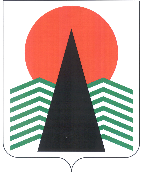 Сельское поселение Сингапай Нефтеюганский районХанты-Мансийский автономный округ -ЮграСОВЕТ ДЕПУТАТОВ СЕЛЬСКОГО ПОСЕЛЕНИЯ СИНГАПАЙРЕШЕНИЕ28.11.2019                                                                                           № 66Об утверждении Программы комплексного развития систем коммунальной инфраструктуры муниципального образования сельское поселение Сингапай на период до 2038 годаВ соответствии с Федеральным законом от 06.10.2003  № 131-ФЗ «Об общих принципах организации местного самоуправления в Российской Федерации», Градостроительным кодексом Российской Федерации, Постановлением Правительства Российской Федерации от 14.06.2013 № 502 «Об утверждении требований к Программам комплексного развития коммунальной инфраструктуры поселений, городских округов», Приказом Минрегиона Российской Федерации от 06.05.2011 № 204 «О разработке программ комплексного развития систем коммунальной инфраструктуры муниципальных образований», Уставом сельского поселения Сингапай, Совет депутатов сельского поселения СингапайРЕШИЛ:1. Утвердить Программу комплексного развития систем коммунальной инфраструктуры муниципального образования сельское поселение Сингапай на период до 2038 года, согласно приложению.2. Настоящее решение подлежит официальному опубликованию (обнародованию) в бюллетене «Сингапайский вестник» и размещению на официальном сайте органов местного самоуправления в сети Интернет.3. Настоящее решение вступает в силу после официального опубликования (обнародования) в бюллетене «Сингапайский вестник».Глава сельского поселения                                                       В.Ю. Куликов
ОглавлениеРаздел 1. Паспорт программы	5Раздел 2. Характеристика существующего состояния коммунальной инфраструктуры	7Раздел 3. Перспективы развития муниципального образования и прогноз спроса на коммунальные ресурсы	20Раздел 4. Целевые показатели развития коммунальной инфраструктуры	27Раздел 5. Программа инвестиционных проектов, обеспечивающих достижение целевых показателей	28Раздел 6. Источники инвестиций, тарифы и доступность программы для населения	46Раздел 7. Управление программой	51Раздел 1. Паспорт программыРаздел 2. Характеристика существующего состояния коммунальной инфраструктуры2.1. Краткий анализ существующего состояния систем ресурсоснабженияСистема электроснабженияОрганизационная структура, форма собственности и система договоров между организациями и с потребителямиСистема электроснабжение сельского поселения Сингапай централизованная. Электроснабжение осуществляется от Тюменской энергосистемы. Основными электроснабжающими организациями на территории сельского поселения Сингапай являются:филиал ПАО «ФСК ЕЭС» – МЭС Западной Сибири;АО «Газпром Энергосбыт Тюмень»Обслуживание электрооборудования и электрических сетей осуществляет Филиал АО «Горэлектросеть» «Пойковские электрические сети» (ОАО «ПЭС»). Реализация электрической энергии на территории сельского поселения осуществляется АО «Тюменская энергосбытовая компания». Также на территории сельского поселения располагаются сети и объекты, осуществляющие электроснабжение объектов нефтедобычи и находящиеся на балансе ООО «РН-Юганскнефтегаз».Существующее техническое состояние системы электроснабженияТехническое состояние оборудования, эксплуатируемого ОАО «ПЭС» на 01.01.2017 г.:количество ТП, имеющих степень износа основного оборудования более 75%, 4 объекта;количество ТП, имеющих степень износа основного оборудования до 25%, 5 объектов.Основными потребителями услуг электроснабжения являются промышленные предприятия и население.Общая протяжённость линий электропередачи в границах муниципального образования составляет 103,7 км.Центром питания п. Сингапай является понизительная подстанция 
ПС 220/35/10 кВ «Усть-Балык». От ПС 220/35/10 кВ «Усть-Балык» по линиям электропередачи (далее – ЛЭП) напряжением 35 кВ подключены 3 понизительные подстанции ПС 35/6 кВ, обеспечивающие электрической энергией потребителей населённого пункта. Общая протяжённость линий электропередачи в границах населённого пункта составляет 45, 6 км.Основным центром питания с. Чеускино является понизительная подстанция 
ПС 110/35/6 кВ «Нефтеюганская» мощностью 2×40 МВА. Общая протяжённость ЛЭП 10 кВ в границах населённого пункта составляет 5,8 км.Баланс мощности ресурсаСуммарный полезный отпуск электроэнергии потребителям сельского поселения в 2017 году (с января по сентябрь) составил 5394,5 тыс. кВт×ч. За 2016 год потребление составило 6733,1 тыс. кВт×ч.Технические и технологические проблемыПо итогам 2017 года основными причинами отказов или отключения оборудования явились:воздействие посторонних лиц и организаций (обрывы в кабельных линиях, обрывы проводов и разрушение опор воздушных линий электропередачи) – 45,5 %;климатические воздействия – 27,3 %;дефекты ремонта/изготовления/монтажа – 27,3 %.К основным проблемам системы электроснабжения сельского поселения Сингапай следует отнести:высокую степень износа объектов электроснабжения;высокую аварийность сетей электроснабжения.Анализ современного состояния системы электроснабжения показал, что уровень развития системы электроснабжения позволяет обеспечить электрической энергией всех потребителей на территории сельского поселения, однако электросетевые объекты имеют высокий эксплуатационный износ. Потребление электрической энергии постепенно увеличивается. Данная ситуация обусловлена переводом части населения от традиционного печного отопления на электроотопление, вводом (строительством) объектов социального назначения.Воздействие на окружающую средуПроведение мероприятий по строительству и реконструкции объектов системы электроснабжения должно осуществляться в соответствии с требованиями Федерального закона от 26.03.2003 № 35-ФЗ «Об электроэнергетике», а также в соответствии с требованиями действующих нормативных правовых актов в сфере промышленной и экологической безопасности.Вредное воздействие на экологию со стороны объектов электроэнергетики в процессе эксплуатации дополняется воздействием при строительстве и воздействием при утилизации демонтированного оборудования и расходных материалов. При строительстве объектов энергетики происходит вырубка лесов (просеки под трассы ЛЭП), нарушение почв (земляные работы), нарушение естественной формы водоемов (отсыпки). Элементы системы электроснабжения, оказывающие воздействие на окружающую среду после истечения нормативного срока эксплуатации: масляные силовые трансформаторы и высоковольтные масляные выключатели, аккумуляторные батареи, кабели.Для снижения площади лесов, уничтожаемых при строительстве объектов электроэнергетики, необходимо соблюдать нормативную ширину охранных зон ЛЭП при строительстве, либо занижать ее в допустимых пределах, принимая ее величину минимально допустимой для условий стесненной прокладки.Для снижения вредного воздействия на почвы при строительстве требуется соблюдать технологию строительства, установленную нормативной документацией для данного климатического района.Масляные силовые трансформаторы и высоковольтные масляные выключатели несут опасность разлива масла и вероятность попадания его в почву и воду. Во избежание разливов требуется соблюдать все требования техники безопасности при осуществлении ремонтов, замены масла и т.д. Обязательна правильная утилизация масла и отработавших трансформаторов и выключателей.Для исключения опасности нанесения ущерба окружающей среде предлагается применение сухих трансформаторов и вакуумных выключателей вместо масляных. Масляные кабели по истечении срока эксплуатации остаются в земле, и при дальнейшем старении происходит разрушение изоляции и попадание масла в почву. Для предотвращения данного воздействия необходимо использовать кабели с пластмассовой изоляцией либо с изоляцией из сшитого полиэтиленаДействующие тарифы на услуги по передаче электрической энергииВ таблице 2.1 представлены сведения о единых тарифах на услуги по передаче электрической энергии по распределительным сетям.Таблица 2.1Тарифы на услуги по передаче электрической энергии на 2019 годСистема теплоснабженияОрганизационная структура, форма собственности и система договоров между организациями и с потребителямиНа праве хозяйственного ведения МУП с.п.Сингапай «УЖКО» обслуживает центральную котельную п. Сингапай. МУП с.п.Сингапай «УЖКО» оказывает услуги по передаче тепловой энергии по тепловым сетям от границы раздела до потребителей, которые находятся в муниципальной собственности.На праве хозяйственного ведения МУП с.п.Сингапай «УЖКО» обслуживает котельную в с. Чеускино и тепловые сети, которые находятся в муниципальной собственности.Существующее техническое состояние системы теплоснабженияСистема теплоснабжения п. Сингапай преимущественно централизованная.Источником централизованного теплоснабжения является центральная котельная на праве хозяйственного ведения МУП с.п.Сингапай «УЖКО». Протяженность тепловых сетей составляет 5,111 км, в 2-х трубном исполнении, (согласно мониторинга услуг теплоснабжения по состоянию на 01.01.2018 года). Котельная обеспечивает теплоснабжением производственную зону и жилой сектор. Система отопления открытая, горячее водоснабжение осуществляется из системы отопления, в летний период отсутствует.Система теплоснабжения с. Чеускино централизованная от существующей котельной мощностью 9,1 Гкал/час. Протяженность тепловых сетей 4,1 км в 2-х трубном исполнении. Система теплоснабжения открытая двухтрубная.Баланс мощности ресурсаБалансы тепловой мощности котельных и расчётных тепловых нагрузок потребителей с.п. Сингапай приведены ниже:Таблица 2.2Балансы тепловой мощности котельных и тепловых нагрузок п. СингапайТаблица 2.3Балансы тепловой мощности котельной и тепловых нагрузок с. ЧеускиноТехнические и технологические проблемыАнализируя современное состояние системы теплоснабжения сельского поселения Сингапай можно выделить следующие технические и технологические проблемы:большой износ основного оборудования котельных;большой уровень износа тепловых сетей;неудовлетворительное состояние тепловой изоляции трубопроводов, значительные тепловые потери при транспортировке теплоносителя;отдельные участки тепловых сетей находятся в ветхом состоянии и требуют замены;тепловые потери при транспортировке теплоносителя превышают нормативные;отсутствие увязки фактических и перспективных диаметров тепловых сетей; изменения теплового и гидравлического режима работы теплосети;отсутствие систем автоматического регулирования параметров теплоносителя у потребителей, нарушение гидравлического режима работы тепловых сетей.Воздействие на окружающую средуОбъекты по производству тепловой энергии контролируются государством в соответствии с действующим законодательством согласно разработанным Планам ПДВ (предельно допустимым выбросам).Установление предельно допустимых выбросов (ПДВ) вредных веществ проектируемыми и действующими промышленными предприятиями в атмосферу производится в соответствии с ГОСТ 17.2.3.02-78.Действующие тарифы на услуги по передаче тепловой энергииВ таблице 2.4 представлены сведения о единых тарифах на услуги по передаче тепловой энергии в с.п. Сингапай.Таблица 2.4Тарифы на услуги по передаче тепловой энергии на 2019 годСистема водоснабженияОрганизационная структура, форма собственности и система договоров между организациями и с потребителямиНа территории сельского поселения имеются технические водопроводные сети, обеспечивающие предприятия по добыче углеводородного сырья (ООО «РН-Юганскнефтегаз»).В п. Сингапай существует и эксплуатируется централизованная система водоснабжения. Источниками водоснабжения являются четыре скважины. В п. Сингапай деятельность по добыче подземных вод осуществляет МУП с.п.Сингапай «УЖКО».Существующее техническое состояние системы водоснабженияВодоснабжение на хозяйственно-питьевые нужды п. Сингапай и с. Чеускино осуществляется за счёт подземных вод Атлым-Новомихайловского водоносного горизонта.Система водоснабжения в населённых пунктах централизованная. Материал труб – сталь. Имеются пожарные резервуары. В 2017 году в населённых пунктах муниципального образования установлены локальные системы водоочистки: в п. Сингапай - 2 шт. и в с. Чеускино – 1 шт.В п. Сингапай существует и эксплуатируется централизованная система водоснабжения. Источниками водоснабжения являются четыре скважины. Максимальная производительность каждой из скважин не более 50 м3/ч. Водозаборные скважины расположены в северо-восточной части посёлка на территории ЦБПО БО п/о «ЮНГ».  Установленная производительность водозабора п. Сингапай составляет 2400 м3/сут. Станции водоподготовки и накопления воды отсутствуют, имеются насосные станции. Суммарная протяженность сетей водоснабжения в п. Сингапай составляет 4357 м.  Износ распределительных сетей составляет около 72 %.В с. Чеускино система водоснабжения централизованная. Основной источник водоснабжения – подземный водозабор. В состав водозабора входят три скважины производительностью не более 25 м3/ч каждая. В составе станции водоподготовки имеется насосная станция 2-го подъёма. В данный момент оборудование насосной станции не эксплуатируется. Установленная производительность водозабора с. Чеускино составляет 1800 м3/сут. Суммарная протяженность сетей водоснабжения в п. Чеускино составляет 4079 м. Износ сетей составляет около 67 %.Баланс мощности ресурсаОбщий баланс подачи и реализации воды территории сельского поселения Сингапай в 2017 г. приведён ниже:Таблица 2.5Общий баланс подачи и реализации воды территории сельского поселения СингапайС учётом производительности водозаборов, отмеченных выше, в системе водоснабжения п. Сингапай их загруженность составляет около 22 % (имеется резерв 78 %), в с. Чеускино – около 14 % (резерв 86 %). Общий резерв по поселению составляет 82 %.Действующие тарифы на услуги водоснабженияВ таблице 2.6 представлены сведения о тарифах на услуги водоснабжения в с.п.Сингапай.Таблица 2.6Тарифы на услуги водоснабжения (техническая вода) на 2019 годСистема водоотведенияОрганизационная структура, форма собственности и система договоров между организациями и с потребителямиНа территории сельского поселения Сингапай системы водоотведения п. Сингапай и с. Чеускино находятся в зоне эксплуатационной ответственности МУП с.п.Сингапай «УЖКО».Существующее техническое состояние системы водоотведенияНа территории сельского поселения Сингапай действуют и эксплуатируются две централизованные системы водоотведения:централизованная система водоотведения п. Сингапай;централизованная система водоотведения с. Чеускино.Присутствует и канализование в септики и выгребные ямы. Доля потребителей в частных жилых домах, обеспеченных доступом к коммунальной инфраструктуре (подключённых к системе централизованной хозяйственно-бытовой канализации), на начало 2017 года составляла 50 %.Централизованная система водоотведения п. Сингапай неполная раздельная. Система централизованного водоотведения п. Сингапай включает в себя: сети канализации (напорные и безнапорные коллекторы общей протяженностью 5,7 км), канализационные насосные станции КНС производительностью 25 м3/ч (6 шт.), канализационные очистные сооружения КОС-7000. Физический износ каждой КНС составляет 100 %. Все КНС частично автоматизированы. Диспетчеризация системы отсутствует. В с. Чеускино функционирует неполная раздельная система централизованной канализации, охватывающая всю существующую жилую и общественную застройку. Сточные воды по самотёчным уличным коллекторам, общей протяженностью 3,1 км, отводятся в КНС и далее на КОС.Перечень канализационных очистных сооружений, расположенных в с.п. Сингапай представлены в таблице ниже:Таблица 2.7Перечень канализационных очистных сооружений, расположенных в с.п. СингапайКанализационные сети в населённых пунктах сельского поселения Сингапай проложены преимущественно из стальных трубопроводов. Способ прокладки – подземный. Износ водоотводящих сетей составляет 58,5-62,2 %. Характеристика основного оборудования КНС в с.п.Сингапай представлена в таблице ниже:Таблица 2.8Характеристика основного оборудования КНС в сельском поселении СингапайВ настоящее время ливневая канализация на территории населённых пунктов сельского поселения Сингапай отсутствует. Сбор дождевых и талых сточных вод с территории населённых пунктов сельского поселения Сингапай осуществляется по грунтовым канавам.Общий баланс притока сточных вод с территории сельского поселения Сингапай приведён ниже:Таблица 2.9Общий баланс водоотведения на территории сельского поселения СингапайОсновные технологические проблемы системы водоотведения:значительный физический износ ряда объектов канализационного хозяйства (КНС, КОС, канализационные сети);на КОС п. Сингапай имеются сооружения в исправном состоянии, но не задействованные в процессе очистки сточных вод (компрессоры, электролизная, входная камера, фильтры, контактные резервуары, резервуары очищенных сточных вод);на КОС с. Чеускино имеются сооружения в исправном состоянии, но не задействованные в процессе очистки сточных вод (песколовки – 2 шт., стабилизаторы – 2 шт., вторая линия очистки);обезвоживание и обеззараживание осадка сточных вод не производится;отсутствует оборудование системы приточно-вытяжной вентиляции на КОС п. Сингапай;отсутствие первичной очистки производственных сточных вод (объекты животноводческого назначения, расположенные в северной части п. Сингапай);качество очистки сточных вод с последующим сбросом в протоку Чеускино (п. Сингапай) в поверхностные водные объекты (пруд накопитель на болоте, с. Чеускино) не соответствуют требованиям СанПиН 2.1.5.980-00 «Водоотведение населённых мест, санитарная охрана водных объектов».Действующие тарифы на услуги водоотведенияВ таблице 2.10 представлены сведения о тарифах на услуги водоотведения в с.п.Сингапай.Таблица 2.10Тарифы на услуги водоотведения на 2019 годСистема сбора и утилизации ТКООрганизационная структура, форма собственности и система договоров между организациями и с потребителями услуги по захоронению (утилизации) ТКОТвердые коммунальные отходы, образующиеся в сельском поселении Сингапай, вывозятся на полигон города Сургута или на полигон города Нефтеюганска. Сбор, транспортирование и размещение ТКО могласно утвержденного Постановления администрации Нефтеюганского района «Об утверждении генеральной схемы санитарной очистки территории населеенных пунктов муниципального образования Нефтеюганский район» от 10.08.2018 №1343-па-нпа осуществляет ООО «ПТК». Захоронение отходов осуществляется на Полигоне СГМУП «СКЦ Природа» г.Сургут, зарегистрированном в государственном регистрационном реестре оъектов размещения отходов №86-00477-З-00758-281114. Эксплуатацию полигона ТКО в г.Нефтеюганск осуществляет ООО «Спецкоммунсервис».Характеристика существующего состояния системы захоронения (утилизации) ТКОНа полигон твердых бытовых отходов принимаются отходы из жилых домов, общественных зданий и учреждений, предприятий торговли, общественного питания, уличный смет, строительный мусор и некоторые виды твердых промышленных отходов 3 - 4 класса опасности, а также неопасные отходы, класс которых устанавливается экспериментальными методами. Список таких отходов согласовывается с центром Госсанэпиднадзора.Воздействие на окружающую средуСвалки оказывают негативное воздействие на окружающую среду и человека: химическое воздействие, выражающееся в выделении вредных веществ с эмиссиями фильтрата и биогаза. Выделяющийся из толщи отходов фильтрат содержит растворенные и взвешенные загрязняющие компоненты в опасных концентрациях. При его растекании по поверхности земли загрязняется почва, растительность, поверхностные водоемы и водотоки, подземные воды, донные отложения. зоогенный фактор, выражающийся в привлечении и размножении насекомых, птиц, млекопитающих. санитарно-эпидемиологический фактор, заключающийся в возникновении в теле свалки благоприятных условий для развития болезнетворных микроорганизмов. термический фактор, связанный с выделением тепла при разложении отходов, что приводит к повышению температуры отходов до 40-70°С. При недостаточном оттоке тепла происходит самовозгорание отходов, которое проявляется как в виде поверхностных пожаров, так и в виде скрытого горения в глубоких горизонтах отходов. социальный фактор, заключающийся в том, что свалки создают зону риска и дискомфорта для людей, проживающих и работающих вблизи территории свалок. Население подвергается как прямому влиянию свалок, так и опосредованному – при контакте с загрязненными компонентами окружающей среды. В соответствии с пунктом 7 статьи 12 Федерального закона № 89-ФЗ «Об отходах производства и потребления» запрещается размещение отходов на объектах, не внесенных в государственный реестр объектов размещения отходов.Норматив накопления ТКО для населения с.п. Сингапай, утвержденный постановлением администрации сельского поселения Сингапай от 26.02.2018 № 41, представлен в таблице ниже:Таблица 2.11Норма накопления бытовых отходов для населения с.п.Сингапай.Система газоснабженияОрганизационная структура, форма собственности и система договоров между организациями и с потребителямиУслуги по обеспечению население газом осуществляет организация ООО «Газпром межрегионгаз Север».Существующее техническое состояние системы газоснабженияСельское поселение Сингапай газифицировано частично. Газоснабжение потребителей осуществляется природным газом от газораспределительной станции ГРС ООО «Роснефть НК» (далее – ГРС). ГРС расположена за границей сельского поселения Сингапай. Согласно мониторингу услуг газоснабжения протяженность газовых сетей среднего давления составляет:- п. Сингапай – 2,2075 км;- с. Чеускино – 0,7 км.Нормативы потребления сжиженного газа населением ХМАО-Югры при отсутствии приборов учета утверждены постановлением Правительства автономного округа от 02.02.2018 № 23-п представлены в таблице ниже:Таблица 2.12Нормативы потребления сжиженного газа для населения с.п. Сингапай Более детальный анализ систем ресурсоснабжения с.п.Сингапай представлен в разделе 3 Обосновывающих материалов «Характеристика состояния и проблем коммунальной инфраструктуры».2.2. Краткий анализ состояния установки приборов учета и энергоресурсосбережения у потребителейИнформация по оснащению приборами учета потребляемых энергоресурсов, тепла и воды на территории сельского поселения Сингапай на 01.01.2016 г. представлена в таблице ниже:Оснащенность приборами учетаТаблица 2.13Жилищный фонд является основным потребителем энергетических ресурсов.Руководствуясь пунктом 5 статьи 13 Федерального закона от 23.11.2009 г. №261-ФЗ «Об энергосбережении и о повышении энергетической эффективности и о внесении изменений в отдельные законодательные акты Российской Федерации» собственники жилых домов, собственники помещений в многоквартирных домах, введенных в эксплуатацию на день вступления Закона № 261-ФЗ в силу, обязаны в срок до 1 января 2012 года обеспечить оснащение таких домов приборами учета используемых воды, природного газа, тепловой энергии, электрической энергии, а также ввод установленных приборов учета в эксплуатацию. При этом многоквартирные дома в указанный срок должны быть оснащены коллективными (общедомовыми) приборами учета используемых коммунальных ресурсов, а также индивидуальными и общими (для коммунальной квартиры) приборами учета.Необходима   дальнейшая   реализация   Программы   по   энергосбережению   в   части установки приборов учета у бюджетных и прочих потребителей и в жилищном секторе.Основными проблемами ресурсосбережения в жилом секторе, организациях, финансируемых из бюджета, муниципальных организациях являются:неполный	охват	потребителей общедомовыми приборами	учета и контроля потребления энергетических ресурсов;отсутствие утепления ограждающих конструкций зданий;несоблюдение температурных режимов в системе отопления (перетопы);использование ламп накаливания для освещения мест общего пользования.Планируется выполнить комплекс мероприятий, предусмотренных муниципальными программами «Энергосбережение и повышение энергоэффективности в муниципальном образовании сельское поселение Сингапай на 2019 – 2023 годы» (Постановление № 358 от 27.11.2018) и  «Развитие жилищно-коммунального комплекса и повышение энергетической эффективности в муниципальном образовании Нефтеюганский район на 2019-2024 годы и на период до 2030 года». (Постановление № 1804-па-нпа от 31.11.2016).Таблица 2.14Перечень мероприятий муниципальной программы «Энергосбережение и повышение энергоэффективности в муниципальном образовании сельское поселение Сингапай на 2019 – 2023 годы»Более детальный анализ состояния установки приборов учета и энергоресурсосбережения у потребителей с.п.Сингапай представлен в разделе 4 Обосновывающих материалов «Характеристика состояния и проблем в реализации энергоресурсосбережения и учета и сбора информации».Раздел 3. Перспективы развития муниципального образования и прогноз спроса на коммунальные ресурсы3.1. Перспективные показатели развития муниципального образованияПрогноз численности и состава населения (демографический прогноз)За 2017 г. демографические показатели, связанные с естественным приростом населения, имеют значение 11,0 родившихся на 1000 чел. при смертности 4,2 чел. на 1000 человек населения. Здесь отмечается высокая рождаемость, низкий уровень смертности, высокие показатели численности женщин фертильного возраста, количество детей на одну семью. Показатель смертности находится на уровне Ханты-Мансийского автономного округа-Югры, при этом более чем в 2 раза ниже показателя по Российской Федерации.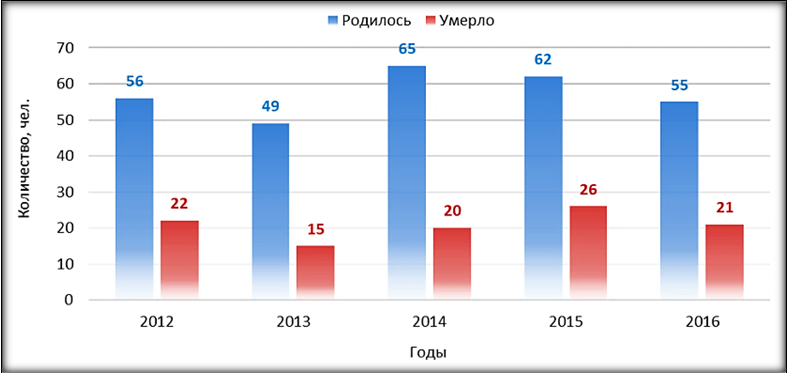 Рисунок 3.1. Динамика естественного движения населения сельского поселения, чел.Из диаграммы на рисунке 3.1 видно, что за анализируемый период происходило волнообразное изменение интенсивности показателей смертности и рождаемости при стабильном доминировании рождаемости. Динамика миграционных потоков за анализируемый период также показывает стабильное положительное направление, что отличается как от показателей округа, так и от общерайонных тенденций, которые показывают нестабильную и часто отрицательную динамику по этому показателю.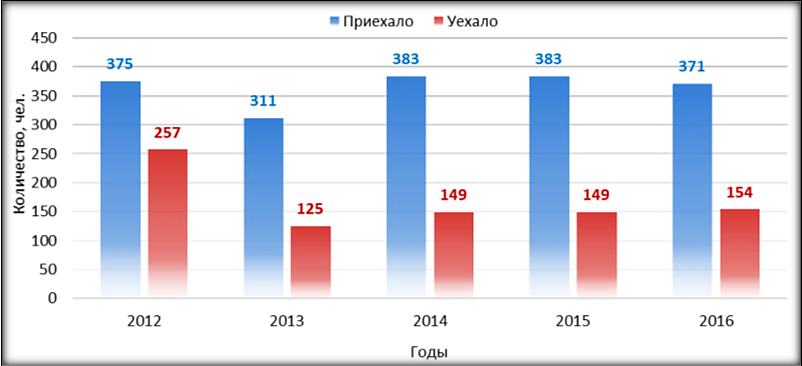 Рисунок 3.2. Динамика миграционного движения населения сельского поселения, чел.За последние 2 года сложилась тенденция снижения интенсивности прироста.Таблица 3.1Основные показатели, характеризующие демографические процессы в сельском поселении СингапайПоложительные тенденции усиливаются и стартовыми условиями в сельском поселении, которые показывают перспективное на сегодняшний день положение с соотношением возрастов – превышение численности лиц младше трудоспособного возраста над лицами старше трудоспособного возраста. Таким образом, при сохранении миграционных потоков, в ближайшие годы может обеспечиваться расширенный характер естественного воспроизводства населения. 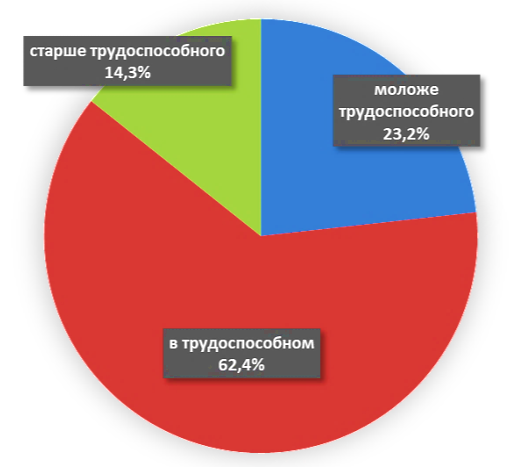 Рисунок 3.3. Структура населения сельского поселения Сингапай, 2017 г.Это явление имеет далеко идущие экономические последствия – рост в перспективе численности трудовых ресурсов, нивелирование общего для страны уровня старения трудового потенциала, снижение средних показателей заболеваемости, снижение демографической нагрузки на трудоспособное население и соответственно затрат на социальное обеспечение лиц старше и младше трудоспособного возраста, повышение потенциальных возможностей экономического роста. В 2017 году полная демографическая нагрузка на 1000 человек трудоспособного возраста в поселении составляла 601 чел. Это невысокий показатель нагрузки. При этом стоит отметить, что в последние три года этот показатель имеет тенденцию к снижению – с 2015 года он уменьшился на 4,6 % (с 630 чел.).В Стратегии социально-экономического развития Ханты-Мансийского автономного округа – Югры до 2030 года, предполагает, что политика в области развития инновационной деятельности должна стать основой при планировании и осуществлении хозяйственной и иной деятельности на территории автономного округа, быть неразрывно связанной с долгосрочными экономическими интересами региона, а предстоящая диверсификация экономики должна создать потенциал социальной устойчивости в долгосрочной перспективе и обеспечить рост ВРП при различных оценках динамики цен на углеводороды.На основе данных документов было рассмотрено 3 варианта развития сельского поселения Сингапай и проведён расчёт прогнозной численности населения методом компонент, который рассматривает динамику численности населения, как результат изменения её составляющих – показателей рождаемости, смертности и миграционного прироста населения. Миграционный прирост учитывает прогнозную численность населения, занятого в экономике муниципального образования.1 Вариант – Сценарий «Инновационная трансформация»Прогнозируется диверсификация экономики при условии сокращения объёма добычи нефти. Процесс развития определяется повышением качества жизни и производством высококачественных услуг. Развиваются инновационные малые и средние предприятия. Данный сценарий развития описан в Прогнозе социально-экономического развития Ханты-Мансийского автономного округа – Югры на период до 2030 года, и Стратегии социально-экономического развития Ханты-Мансийского автономного округа – Югры до 2020 года и на период 2030 года, утверждённой Распоряжением Правительства Ханты-Мансийского автономного округа – Югры от 22.03.2013 № 101-рп. Численность населения, занятого в экономике муниципального образования, увеличится на 4,2 %.При этом сохраняется естественный прирост населения на уровне 2011-2017 годов. Рост численности населения, занятого в экономике муниципального образования, происходит за счёт работающих вахтовым методом. Показатели миграционного прироста приняты равными нулю.2 Вариант – Сценарий «Опережающий рост сферы обслуживания»По указанному сценарию предполагается развитие сферы услуг. Объем производства малых предприятий увеличивается. Данный сценарий реализуется в Нефтеюганском районе на основании Стратегии социально-экономического развития муниципального образования Нефтеюганский район до 2030 года. Численность населения, занятого в экономике муниципального образования, увеличится на 3 %.Показатели естественного прироста населения сохраняются на уровне 2011-2017 годов. Рассматриваются средние показатели миграционного прироста с учётом прогнозной численности населения, занятого в экономике муниципального образования.3 Вариант – Сценарий «Рост продуктивности обрабатывающих производств» Сценарий основан на диверсификации экономики, в основном за счёт развития обрабатывающих производств. Добыча полезных ископаемых остаётся на уровне 2017 года. Развивается глубокая переработка нефти. Основная цель реализации сценария – создание удобного и комфортного места для жизни населения муниципального образования.Показатели естественного и миграционного прироста приняты на уровне 2 варианта. Происходит увеличение коэффициента рождаемости.Прогноз численности населения сельского поселения Сингапай на 2028-2038 годы представлен ниже:Таблица 3.2Прогноз численности населения сельского поселения Сингапай на 2028-2038 годыУчитывая сложившуюся динамику демографических показателей, перспективное развитие территории сельского поселения Сингапай, в том числе реализацию мероприятий, принятых в проекте внесения изменений в генеральный план, потенциал жилищного строительства и возможность обеспечения населения услугами предприятий обслуживания, рост темпов развития производства, за основу был принят 2 вариант прогноза численности населения. Численность населения сельского поселения Сингапай на конец 2038 года – 8,4 тыс. человек, в том числе п. Сингапай – 5,9 тыс. человек, с. Чеускино – 2,5 тыс. человек.К 2038 году произойдут значительные изменения в возрастной структуре населения. Доля трудоспособного населения снизится до 59,5%.Таблица 3.3Прогноз численности населения и трудовых ресурсов сельского поселения Сингапай по этапам планированияПрогноз развития промышленностиОсновным видом экономической деятельности в сельском поселении Сингапай является производство сельскохозяйственной продукции. Данным видом деятельности занимаются в личных подсобных хозяйствах, крестьянских (фермерских) хозяйствах, а также на системообразующем предприятии Нефтеюганского района и градообразующим села Чеускино – НРМУП «Чеускино». Всего в сельском поселении по состоянию на 01.01.2016 осуществляют свою деятельность 39 сельхозтоваропроизводителей, из них 21 – в п. Сингапай и 18 – в с. Чеускино. На территории сельского поселения расположены 39 садоводческих, огороднических и дачных некоммерческих объединений граждан. Производственная сфера сельского поселения Сингапай представлена ремонтно-производственной компанией Нефтеюганский филиал ООО «РН-Ремонт НПО», ранее именуемый Нефтеюганская центральная база производственного обслуживания бурового оборудования (НЦБПО БО), которое занимается прокатом и ремонтом бурового оборудования. Данные компании обеспечивают нужды нефтегазодобывающих компаний ведущих свою деятельность на территории Нефтеюганского района.Также в п. Сингапай функционируют хлебопекарни ООО «Клён» и НРМУП «Чеускино».Производством и распределением горячей воды в сельском поселении Сингапай занимается МУП с.п.Сингапай «УЖКО».На 14.04.2018 согласно данным Единого реестра субъектов предпринимательской деятельности Российской Федерации, на территории сельского поселения Сингапай зарегистрированы 105 индивидуальных предпринимателей.Основным инструментом реализации муниципальной политики в сфере развития малого и среднего бизнеса в Нефтеюганском районе является муниципальная программа «Содействие развитию малого и среднего предпринимательства и создание условий для развития потребительского рынка в Нефтеюганском районе на 2017-2020 годы».Мероприятия программы сформированы с учётом мероприятий, отражённых 
в государственной программе Ханты-Мансийского автономного округа – Югры «Социально-экономическое развитие, инвестиции и инновации Ханты-Мансийского автономного округа – Югры на 2016-2020 годы»Экономический эффект от деятельности малого и среднего бизнеса оценивается с точки зрения вклада в валовой продукт и увеличения уплаченных субъектами малого и среднего предпринимательства налогов в местные бюджеты. Прогноз развития застройки муниципального образования с прогнозом развития жилищного фондаСогласно ориентирам Государственной программы Ханты-Мансийского автономного округа – Югры «Обеспечение доступным и комфортным жильём жителей Ханты-Мансийского автономного округа – Югры в 2016-2020 годах», утверждённой Постановлением Правительства Ханты-Мансийского автономного округа – Югры от 09.10.2013 № 408-п, уровень средней жилищной обеспеченности в Ханты-Мансийском автономном округе - Югре к 2020 году должен достигнуть 22,6 м2 на человека. Согласно СТП Ханты-Мансийского автономного округа - Югры, уровень средней жилищной обеспеченности должен достигнуть по Нефтеюганскому району к 2035 году – 30 м2. В соответствии с базовым сценарием Стратегии социально-экономического развития муниципального образования Нефтеюганский район до 2030 года, уровень средней жилищной обеспеченности Нефтеюганского района к 2030 году должен достигнуть 15,68 м2. Проектом внесения изменений в генеральный план принято значение средней жилищной обеспеченности к 2038 году – 16,3 м2 общей площади жилых помещений на одного человека, к 2028 году – 17,3 м2. В целом произойдёт увеличение средней обеспеченности жилой площадью на 1 жителя (с 14,8 до 16,3). Всего в границах муниципального образования для целей жилищного строительства отводится 167,94 га свободных от застройки территорий. Под индивидуальное жилищное строительство предусмотрено 79,8 % от вовлекаемых территорий под жильё: под малоэтажное – 15,4 %, под строительство среднеэтажных жилых домов – 4,8 %. При реализации запланированных мероприятий плотность населения в границах жилых зон к концу расчётного срока составит 50,1 чел. на га. Параметры территорий, предлагаемых для освоения под жилую застройку, в сельском поселении Сингапай приведены ниже:Таблица 3.4Параметры территорий, предлагаемых для освоения под жилую застройку, в сельском поселении СингапайС учётом прогнозной численности населения к концу 2038 года и уровня средней жилищной обеспеченности, общий объём жилищного фонда в сельском поселении Сингапай должен составить не менее 184,0 тыс. м2 общей площади жилых помещений, в том числе п. Сингапай – 138,0 тыс. м2, с. Чеускино – 46,0 тыс. м2. Таблица 3.5Движение жилого фонда в сельском поселении СингапайБолее детальный анализ развития муниципального образования с.п.Сингапай представлен в разделе 1 Обосновывающих материалов «Перспективные показатели развития МО».3.2. Прогноз спроса на коммунальные ресурсыЭлектрическая энергияРасчёт суммарной электрической нагрузки на расчётный срок (2038 год) сельского поселения Сингапай приведён ниже:Таблица 3.6Расчёт суммарной электрической нагрузки на расчётный срок (2038 год)Суммарная электрическая нагрузка (без учёта промышленных потребителей) сельского поселения Сингапай с учётом потерь (10 %) при транспортировке электроэнергии составит 2,45 МВт.Тепловая энергияТепловые нагрузки на отопление, вентиляцию и горячее водоснабжение для жилой и общественной застройки населённых пунктов сельского поселения Сингапай приведены ниже:Таблица 3.7Расчёт тепловых нагрузок для жилой и общественно-деловой застройкиСуммарное теплопотребление территории сельского поселения Сингапай на расчётный срок генерального плана составит 28,3 Гкал/ч (81 667 Гкал/год).ВодоснабжениеОжидаемое потребление воды на расчётный срок (2038 год) в населённых пунктах сельского поселения Сингапай приведены ниже:Таблица 3.8Ожидаемое потребление воды на расчётный срок в сельском поселении СингапайВодопотребление сельского поселения Сингапай на хозяйственно-питьевые нужды на расчётный срок составит 3177 м3/сут.ВодоотведениеОбъём сточных вод, отводимых с территории сельского поселения Сингапай на расчётный срок (2038 года) составит 2819,9 м3/сут. Таблица 3.9Ожидаемое водоотведение на расчётный срок в сельском поселении СингапайГазоснабжениеРасчёт газопотребления с.п. Сингапай на расчётный срок (2038 год) приведён ниже:Таблица 3.10Общая потребность в природном газе по сельскому поселению СингапайТаким образом, общее газопотребление составит 13 млн. м3/год. Общая производительность газорегуляторных пунктов (ГРП) составит не менее 2300 м3/час.Твердые коммунальные отходыПрогнозный объем твердых коммунальных отходов муниципального образования представлен в таблице ниже:Таблица 3.11Прогнозный объем твердых коммунальных отходовБолее детальный анализ перспективного спроса на коммунальные  ресурсы с.п.Сингапай представлен в разделе 2 Обосновывающих материалов «Перспективные показатели спроса на коммунальные ресурсы».Раздел 4. Целевые показатели развития коммунальной инфраструктурыРеформирование и модернизация систем коммунальной инфраструктуры с применением комплекса целевых показателей оцениваются по следующим результирующим параметрам, отражающимся в надежности обслуживания потребителей, и по изменению финансово-экономических и организационно-правовых характеристик:Техническое состояние объектов коммунальной инфраструктуры,  первую очередь–надежность их работы. Контроль и анализ этого параметра позволяет определить качество обслуживания, оценить достаточность  усилий по реабилитации основных фондов. С учетом этой оценки определяется необходимый и достаточный уровень модернизации основных фондов, замены изношенных сетей и оборудования. В результате может быть определена потребность и оценена фактическая обеспеченность средствами на ремонт и модернизацию основных фондов в коммунальном комплексе.Финансово-экономическое состояние организаций коммунального комплекса, уровень финансового обеспечения коммунального хозяйства, инвестиционный потенциал организаций коммунального комплекса.Организационно-правовые характеристики деятельности коммунального комплекса, позволяющие оценить сложившуюся систему управления, уровень институциональных преобразований, развитие договорных отношений.Целевые показатели анализируются по каждому виду коммунальных услуг и периодически пересматриваются и актуализируются.Таблица 4.1Ожидаемые эффекты от реализации мероприятий по системам коммунальной инфраструктурыЦелевые показатели систем коммунальной инфраструктуры с.п. Сингапай  представлены в разделе 5 Обосновывающих материалов «Целевые показатели развития коммунальной инфраструктуры».Раздел 5. Программа инвестиционных проектов, обеспечивающих достижение целевых показателейОбщая программа проектов разрабатываемого документа включает проекты и мероприятия по проектированию, строительству, реконструкции элементов систем электро-, тепло-, водоснабжения и водоотведения, объектов, используемых для утилизации, обезвреживания и захоронения твердых коммунальных отходов. Данные проекты и мероприятия предусмотрены региональными и местными программами, схемой теплоснабжения, схемами водоснабжения и водоотведения, документами в области обращения с отходами, действующими на данный момент.Общая программа была составлена на основании следующих муниципальных и инвестиционных программ:Муниципальная программа «Развитие жилищно-коммунального комплекса и повышение энергетической эффективности в муниципальном образовании Нефтеюганский район на 2019-2024 годы и на период до 2030 года». (Постановление № 1804-па-нпа от 31.11.2016);Муниципальная программа «Энергосбережение и повышение энергоэффективности в муниципальном образовании сельское поселение Сингапай на 2019 – 2023 годы» (Постановление № 358 от 27.11.2018);Схема водоснабжения и водоотведения сельского поселения Сингапай на период до 2024 года (Постановление № 114 от 02.12.2014); Схема теплоснабжения сельского поселения Сингапай до 2029 года (Постановление № 115 от 02.12.2014);Генеральный план сельского поселения СингапайИнвестиционная программа акционерного общества «Городские электрические сети» на 2018- 2022 год (приказ Департамента ЖКК и энергетики ХМАО-Югры от 12.08.2019 №33-Пр-81)».Реализация предлагаемых мероприятий позволит добиться повышения энергетической эффективности при производстве и передаче энергетических ресурсов, а также снижения нагрузки на системы ресурсоснабжения за счёт оптимизации потребления энергоресурсов всеми группами потребителей. Снижение удельных показателей энергоемкости и энергопотребления, создаст условия для перевода экономики жилищно-коммунальной и бюджетной сферы на энергосберегающий путь развития.Общая программа инвестиционных проектов представлена ниже в таблице:Таблица 5.1Общая программа инвестиционных проектов систем коммунальной инфраструктуры сельского поселения СингапайПрограмма инвестиционных проектов в электроснабженииМероприятия в системе электроснабжения, согласно генеральному плану сельского поселения СингапайГенеральным планом  предусмотрены мероприятия, направленные на обеспечение бесперебойного функционирования энергосистемы и надёжного электроснабжения потребителей сельского поселения. Мероприятия:Строительство четырех трансформаторных подстанций ТП 10(6)/0,4 кВ мощностью 250 кВА в п.Сингапай;Строительство трансформаторной подстанции ТП 10(6)/0,4 кВ мощностью 400 кВА в п.Сингапай;Строительство воздушных ЛЭП 10(6) кВ общей протяженностью 0,8 км в п.Сингапай;Строительство кабельных ЛЭП 10(6) кВ общей протяженностью 0,4 км в п.Сингапай;Строительство двух трансформаторных подстанций ТП 10(6)/0,4 кВ мощностью 2×400 кВА в с.Чеускино;Строительство трансформаторной подстанции ТП 10(6)/0,4 кВ мощностью 2×250 кВА в с.Чеускино;Строительство двух трансформаторных подстанций ТП 10(6)/0,4 кВ мощностью 400 кВА в с.Чеускино;Строительство кабельных ЛЭП 6 кВ общей протяженностью 1,5 км в с.Чеускино;Строительство воздушных ЛЭП 6 кВ общей протяженностью 1,6 км в с.Чеускино;Строительство воздушных ЛЭП 10(6) кВ общей протяженностью 1,0 км в с.п. Сингапай.Срок реализации: до 2035 г.Необходимый объем финансирования: 17085,46 тыс.руб.Ожидаемый эффект: предлагаемые мероприятия обеспечат более надёжную и гибкую систему электроснабжения в целом, а также создадут условия для социально-экономического роста и развития сельского поселения Сингапай.Более детально  информация изложена в разделе 6 Обосновывающих материалов «Перспективная схема электроснабжения муниципального образования».Мероприятия в системе энергоснабжения, согласно инвестиционной программы акционерного общества «Городские электрические сети» на 2018- 2022 годИнвестиционной программой акционерного общества «Городские электрические сети» на 2018- 2022 год, утвержденной Приказом Департамента ЖКК и энергетики ХМАО-Югры от 12.08.2019 №33-Пр-81, предусмотрено два мероприятия касающееся системы энергоснабжения.Мероприятия:- Электроснабжение строящегося многоквартирного жилого дома по адресу: сп.Чеускино, ул.Центральная. Строительство участка двухцепной ВЛ-6кВ для обеспечения II категории надежности электроснабжения;- Монтаж системы АСКУЭ СОК «Ветеран» в сп. Сингапай.Срок реализации: 2020-2021 гг.Необходимый объем финансирования: 10 110 тыс. руб.Ожидаемый эффект: Развитие электрической сети, усиление существующей электрической сети, связанное с подключением новых потребителейПрограммы инвестиционных проектов в теплоснабженииМероприятия в системе теплоснабжения, согласно генеральному плану и схеме теплоснабжения сельского поселения СингапайДля обеспечения централизованного теплоснабжения потребителей, улучшения качества предоставляемых услуг и повышения надёжности системы теплоснабжения генеральным планом и схемой теплоснабжения предусмотрены следующие мероприятия:Мероприятия:Реконструкция котельной в п.Сингапай;Реконструкция котельной в с.Чеускино;Реконструкция магистральных тепловых сетей диаметром Ду 325-530 мм общей протяженностью 0,8 км в п.Сингапай;Реконструкция магистральных тепловых сетей диаметром Ду 219 мм общей протяженностью 0,5 км в с.Чеускино;Строительство магистральных тепловых сетей диаметром Ду 108-219 мм общей протяженностью 2,6 км в п.Сингапай;Строительство магистральных тепловых сетей диаметром Ду 89-108 мм общей протяженностью 1,0 км в с.Чеускино;Строительство и реконструкция тепловых сетей для обеспечения перспективных тепловых нагрузок в п.Сингапай диаметром 100-400 мм протяженностью 3,5 км;Реконструкция тепловых сетей в связи с физическим износом в п.Сингапай диаметром 50-300 мм протяженностью 7,3 км;Замена выработавшего свой ресурс парового котла ПКН-2М на аналогичный;Строительство и реконструкция тепловых сетей для обеспечения перспективных тепловых нагрузок в с.Чеускино диаметром 50-150 мм протяженностью 1,71 км;Реконструкция тепловых сетей в связи с физическим износом в с.Чеускино диаметром 50-300 мм протяженностью 4,1 км.Срок реализации: до 2024 г.Необходимый объем финансирования: 669 274 тыс.руб.Общий ожидаемый эффект: повышение надежности и качества централизованного теплоснабжения, минимизация воздействия на окружающую среду, обеспечение энергосбережения.Мероприятия в системе теплоснабжения, согласно муниципальной программе «Развитие жилищно-коммунального комплекса и повышение энергетической эффективности в муниципальном образовании Нефтеюганский район на 2019-2024 годы и на период до 2030 года».Муниципальной программой «Развитие жилищно-коммунального комплекса и повышение энергетической эффективности в муниципальном образовании Нефтеюганский район на 2019-2024 годы и на период до 2030 года» предусмотрено одно мероприятие касающееся системы теплоснабжения.Мероприятие:Строительство теплотрассы, водопровода от глухой врезки до ТК-22  сп.Сингапай Нефтеюганского района. Срок реализации: 2019 гг.Необходимый объем финансирования: 25 313,548 тыс. руб.Ожидаемый эффект: повышение надежности и качества централизованного теплоснабжения, минимизация воздействия на окружающую среду, обеспечение энергосбережения.Более детально  информация изложена в разделе 7 Обосновывающих материалов «Перспективная схема теплоснабжения муниципального образования».Программа инвестиционных проектов в газоснабженииМероприятия в системе газоснабжения, согласно муниципальной программе «Развитие жилищно-коммунального комплекса и повышение энергетической эффективности в муниципальном образовании Нефтеюганский район на 2019-2024 годы и на период до 2030 года».Муниципальной программой «Развитие жилищно-коммунального комплекса и повышение энергетической эффективности в муниципальном образовании Нефтеюганский район на 2019-2024 годы и на период до 2030 года» предусмотрено одно мероприятие касающееся системы газоснабжения.Мероприятие:- Газоснабжение поселений Нефтеюганского района.Срок реализации: 2020 г.Необходимый объем финансирования: 12 500 тыс.руб.Ожидаемый эффект: создание условий для повышения надежности и качества газоснабжения, минимизации воздействия на окружающую среду, обеспечения энергосбережения.Программа инвестиционных проектов в водоснабженииМероприятия в системе водоснабжения, согласно генеральному плану и схеме водоснабжения и водоотведения сельского поселения СингапайДля обеспечения централизованной системой водоснабжения надлежащего качества, согласно генеральному плану и схеме водоснабжения и водоотведения, необходимо выполнить ряд мероприятий.Мероприятия: Строительство станции водоподготовки производительностью 2170 м3/сут в п.Сингапай;Реконструкция четырех резервных скважин в п.Сингапай;Строительство магистральных водопроводных сетей диаметрами 110-225 мм протяженностью 5,7 км;Реконструкция магистральных водопроводных сетей диаметрами 90-200 мм протяженностью 2,2 км;Строительство магистральных водопроводных сетей диаметрами 75-160 мм протяженностью 7,0 км;Строительство водовода протяженностью 4,9 км в с.п. Сингапай;Реконструкция двух резервуаров (севернее с. Чеускино) объёмом 1050 м3;Реконструкция насосной станции с увеличением производительности до 1050 м3/сут (севернее с. Чеускино);Строительство станции водоподготовки с увеличением производительности до 1050 м3/сут (севернее с. Чеускино);Строительство двух резервуаров для хранения регулирующего и противопожарного запасов воды объемом не менее 100 куб.м. каждый (на территории водозаборного узла) п.Сингапай;Установка станции водоподготовки (в блочно-модульном исполнении) производительностью не менее 900 куб.м./сут – на существующей площадке водозаборных сооружений п.Сингапай;Организация зоны санитарной охраны площадки водозаборных сооружений с выполнением ряда необходимых мероприятий по ограждению и планировке территории включая отвод поверхностных вод и асфальтирование технических проездов (п.Сингапай);Внедрение систем автоматизации и диспетчеризации управления производственными процессами с возможностью передачи данных на пульт единой диспетчерской службы (ЕДС) п.Сингапай;Диагностика состояния магистральных водоводов и распределительных сетей, включая ультразвуковую толщинометрию и телеинспекцию внутренних поверхностей трубопроводов; п.Сингапай;Строительство новой магистральной водопроводной сети из полиэтилена диаметром 110-250 мм протяженностью 15200 м по территории существующей и планируемой жилой и общественно-деловой застройки поселка п.Сингапай;Техническое перевооружения трех существующих водозаборных скважин №А-21, №А-22 и №А-23 в части реализации мероприятий по замене насосного оборудования на более современное и энергоэффективное (производительность не менее 30 куб.м./час каждый), а также внедрение автоматизированной системы дистанционного управления; с.Чеускино;Модернизация двух существующих резервуаров для хранения регулирующего и противопожарного запасов воды, включая очистку, дезинфекцию внутренних поверхностей резервуаров, а также монтаж датчиков контроля уровней заполнения с. Чеускино;Модернизация и ввод в эксплуатацию существующей станции водоподготовки ВОС-400, включая замену ветхих технологических элементов, установку преобразователей частоты электродвигателей насосных агрегатов (НС 2-го подъема);Внедрение систем автоматизации и диспетчеризации управления производственными процессами с возможностью передачи данных на пульт единой диспетчерской службы (ЕДС);Диагностика состояния магистральных водоводов и распределительных сетей, включая ультразвуковую толщинометрию и телеинспекцию внутренних поверхностей трубопроводов с.Чеускино;Строительство новой магистральной водопроводной сети из полиэтилена диаметром 110-160 мм протяженностью 3800 м по территории планируемой жилой и общественно-деловой застройки села «Гидронамыв». с.Чеускино.Срок реализации: до 2027 г.Необходимый объем финансирования: 418 514,88 тыс.руб.Основные направления, принципы, задачи и показатели развития централизованной системы водоснабжения.повышение качества питьевой и горячей воды;повышение надёжности водоснабжения с выделением объектов централизованных систем водоснабжения, которые необходимо построить, модернизировать или реконструировать;повышение качества обслуживания абонентов;энергосбережение и повышение энергетической эффективности объектов централизованных систем водоснабжения;снижение удельных расходов энергетических ресурсов;подключение к централизованным системам водоснабжения новых абонентов с указанием мест их расположения, нагрузок и сроков подключения, с выделением объектов, строительство которых финансируется за счёт утверждённой в установленном порядке платы за подключение;защиту централизованных систем водоснабжения и их отдельных объектов от угроз техногенного, природного характера и террористических актов, предотвращение возникновения аварийных ситуаций, снижение риска и смягчение последствий чрезвычайных ситуаций.Мероприятия в системе водоснабжения, согласно муниципальной программе «Развитие жилищно-коммунального комплекса и повышение энергетической эффективности в муниципальном образовании Нефтеюганский район на 2019-2024 годы и на период до 2030 года».Муниципальной программой «Развитие жилищно-коммунального комплекса и повышение энергетической эффективности в муниципальном образовании Нефтеюганский район на 2019-2024 годы и на период до 2030 года» предусмотрены мероприятия касающееся системы водоснабжения:Мероприятия:- Комплекс сооружений водоснабжения, водоочистки и сетей водоснабжения в сп. Сингапай Нефтеюганского района;- Строительство водовода до пр.Мечтателей совмещенный с пожарным водоводом, сп.Сингапай;- Реконструкция сетей горячего и холодного водоснабжения в сп.Сингапай;- Реконструкция сетей горячего и холодного водоснабжения в сп.Сингапай (с.Чеускино).Срок реализации: до 2030 г.Необходимый объем финансирования: 289 845 тыс.руб.Ожидаемый эффект: создание условий для повышения надежности и качества водоснабжения.Более детально  информация изложена  в разделе 8 Обосновывающих материалов «Перспективная схема водоснабжения муниципального образования».Программа инвестиционных проектов в водоотведенииМероприятия в системе водоотведения, согласно генеральному плану и схеме водоснабжения и водоотведения сельского поселения СингапайС целью развития системы водоотведения и обеспечения надёжности её работы необходимо на расчётный срок (2038 год) выполнить ряд мероприятий:Мероприятия:- Строительство двух КНС, производительностью 500 м3/сут в п.Сингапай;- Строительство напорных канализационных сетей диаметром 110 мм, выполненных из стальных и полимерных труб в п.Сингапай протяженностью 0,9 км;- Строительство безнапорных канализационных сетей диаметром 160-200 мм, выполненных из стальных и полимерных труб в п.Сингапай протяженностью 3,4 км;- Строительство напорных канализационных сетей диаметром 110-225 мм, выполненных из стальных и полимерных труб в с. Чеускино протяженностью 1,8 км;- Строительство безнапорных канализационных сетей диаметром 160-250 мм, выполненных из стальных и полимерных труб в с. Чеускино протяженностью 5,3 км;- Проектирование и строительство КОС п.Сингапай;- Реконструкция КНС-9, производительностью 100 м3/сут в п.Сингапай;- Реконструкция напорного коллектора от КНС-9 до КК;- Реконструкция КНС-66, производительностью 25 м3/ч в п.Сингапай;- Реконструкция напорного коллектора от КНС-66 до КК;- Реконструкция КНС-19, производительностью 25 м3/ч в п.Сингапай;- Реконструкция напорного коллектора от КНС-19 до КК;- Реконструкция КНС-20, производительностью 25 м3/ч в п.Сингапай;- Реконструкция напорного коллектора от КНС-20 до КК;- Строительство напорного коллектора от КНС (пл. квартал 01:01:03) до колодца гасителя перед КНС-66;- Строительство самотечных канализационных сетей на территории перспективной застройки п. Сингапай;- В планировочном квартале 01:01:08 реконструкция существующих КОС и сбросного коллектора очищенных вод из стальных труб диаметром 250 мм с укладкой вдоль дороги и сбросом в протоку Юганская Обь;- Реконструкция КНС-1, производительностью 800 м3/сут в с. Чеускино;- Реконструкция напорного коллектора от КНС-1 до приемной камеры КОС;- Реконструкция самотечного канализационного коллектора по ул. Болотная от КК на пер. Спортивном до КНС-1;- Реконструкция самотечного канализационного коллектора по ул. Новая от КК на ул. Центральная до КНС-1;- В планировочном квартале 01:02:02 строительство КНС-3, в том числе закупка и монтаж энергоэффективного насосно-силового оборудования, механических решеток, пресса, приборов учета сточных вод, обустройство системы автоматизации и диспетчеризации;- Строительство напорного коллектора от КНС-3 до КК по пер. Спортивный;- Строительство самотечных канализационных сетей на территории перспективной застройки «Гидронамыв»;- Вывод из эксплуатации КНС-2 в связи со строительством канализационного коллектора по ул. Болотная.Срок реализации: до 2030 г.Необходимый объем финансирования: 1343 369 тыс.руб.Ожидаемый эффект: повышение качества и надежности услуг водоотведения.Мероприятия в системе водоотведения, согласно муниципальной программе «Развитие жилищно-коммунального комплекса и повышение энергетической эффективности в муниципальном образовании Нефтеюганский район на 2019-2024 годы и на период до 2030 года».Муниципальной программой «Развитие жилищно-коммунального комплекса и повышение энергетической эффективности в муниципальном образовании Нефтеюганский район на 2019-2024 годы и на период до 2030 года» предусмотрено одно  мероприятие касающееся системы водоотведения:Мероприятие:- Реконструкция КНС с увеличение мощности сп.Сингапай Нефтеюганского района.Срок реализации: 2020-2021 гг.Необходимый объем финансирования: 41 200 тыс.руб.Ожидаемый эффект: повышение качества и надежности услуг водоотведения.Более детально  информация изложена  в разделе 9 Обосновывающих материалов «Перспективная схема водоотведения муниципального образования».Программа инвестиционных проектов в сбор и утилизацию (захоронение) ТКО, КГО и других отходовМероприятия в системе утилизации ТКО, согласно программе комплексного развития систем коммунальной инфраструктуры сельского поселения Сингапай Нефтеюганского района Ханты-Мансийского автономного округа-Югра на 2017-2022 годы и на период до 2027 годаВ целях повышения эффективности функционирования системы утилизации ТКО и снижения техногенной нагрузки на окружающую среду в сельского поселения Сингапай предусмотрено проведение ряда программных мероприятий. Мероприятия:Приобретение специализированного автотранспорта для вывоза ЖКО;Закрытие существующих несанкционированных свалок на территории сельского поселения Сингапай;Рекультивация земель, занятых несанкционированными свалками на территории сельского поселения Сингапай;Организация регулярной уборки улиц, дорог, проездов, скверов, парков и т.п. с использованием современной техники и технологии;Строительство новых контейнерных площадок и их оборудование в существующих местах застройки;Приобретение современной техники, освоение и использование прогрессивных технологий сбора, использования, обезвреживания, транспортировки и размещения ТКО;Осуществление экологического мониторинга (лабораторных исследований) за состоянием окружающей среды.Срок реализации: до 2021 г.Необходимый объем финансирования: 35 850 тыс.руб.Ожидаемый эффект: соответствие санитарно-эпидемиологическим нормам и правилам эксплуатации объектов ТКО, а также улучшение экологической обстановки на территории муниципального образования за счет ликвидации несанкционированных свалок.Более детально  информация изложена  в разделе 10 Обосновывающих материалов «Перспективная схема обращения с твердыми коммунальными отходами муниципального образования».Программа инвестиционных проектов энергосбережения и повышения энергоэффективностиМероприятия муниципальной программы «Энергосбережение и повышение  энергоэффективности в муниципальном образовании сельское поселение Сингапай на 2019 – 2023 годы»Муниципальной программой «Энергосбережение и повышение  энергоэффективности в муниципальном образовании сельское поселение Сингапай на 2019 – 2023 годы» предусмотрено одно мероприятие по энергосбережению и повышению энергоэффективности:Мероприятие:- Энергосбережение и повышение энергетической эффективности.Срок реализации: до 2023 гг.Необходимый объем финансирования: 1 043 тыс.руб.Ожидаемый эффект: Повышение эффективности использования энергетических ресурсов.Более детально  информация изложена в разделе 4 Обосновывающих материалов «Характеристика состояния и проблем в реализации энергоресурсосбережения и учета и сбора информации».Раздел 6. Источники инвестиций, тарифы и доступность программы для населенияФинансирование мероприятий Программы может осуществляться из двух основных групп источников: бюджетных и внебюджетных.Бюджетное финансирование указанных проектов осуществляется из бюджета Российской Федерации, Окружного бюджета и местного бюджета в соответствии с Бюджетным кодексом РФ и другими нормативно-правовыми актами.Дополнительная государственная поддержка может быть оказана в соответствии с законодательством о государственной поддержке инвестиционной деятельности, в том числе при реализации мероприятий по энергосбережению и повышению энергетической эффективности.Внебюджетное финансирование осуществляется за счет собственных средств энергоснабжающих и энергосетевых предприятий, состоящих из прибыли и амортизационных отчислений.В соответствии с действующим законодательством и по согласованию с органами тарифного регулирования в тарифы энергоснабжающих и энергосетевых организаций может включаться инвестиционная составляющая, необходимая для реализации указанных выше мероприятий.Реализация мероприятий Программы будет осуществляться посредством следующих механизмов:Инструментом реализации Программы являются инвестиционные и производственные программы ресурсоснабжающих организаций и организаций коммунального комплекса (в том числе в сферах электро-, газо-, водоснабжения, водоотведения, утилизации твердых коммунальных отходов). Одним из источников финансирования таких программ организаций коммунального комплекса являются тарифы, в том числе долгосрочные, надбавки к тарифам, инвестиционные составляющие в тарифах, утвержденные с учетом их доступности для потребителей, а также Тариф на подключение (плата за подключение) к системе коммунальной инфраструктуры, получаемая от застройщиков.При недоступности тарифов или надбавок частичное финансирование осуществляется за счет бюджетных источников и привлеченных средств, в том числе заемных средств (кредит) и собственных капиталов инвестора. Установление тарифов на товары (услуги) ресурсоснабжающих организаций в сферах электро-, тепло-, газо-, водоснабжения, водоотведения, на долгосрочную перспективу, а также надбавок к тарифам (инвестиционных составляющих) должно сопровождаться заключением соглашения между, соответственно, администрацией сельского поселения Сингапай ( в части водоснабжения, водоотведения) или Управлением по государственному регулированию цен (тарифов) ХМАО-Югра (электроснабжение, теплоснабжение) и организацией коммунального комплекса.Для достижения цели и решения задач Программы в зависимости от конкретной ситуации могут применяться следующие источники финансирования: федеральный бюджет, окружной бюджет, собственные средства предприятий, заемные средства. Организации коммунального комплекса должны на основе утвержденного Администрацией муниципального образования технического задания разработать инвестиционные программы, произвести расчет финансовых потребностей для их реализации.После проверки инвестиционной программы организации коммунального комплекса орган по регулированию тарифов готовит предложения о размере:надбавки к ценам (тарифам) для потребителей (ценовая ставка, которая учитывается при расчетах потребителей с организацией в целях финансирования инвестиционных программ);надбавки к тарифам на товары и услуги (ценовая ставка, устанавливаемая для организации на основе надбавки к цене для потребителей, используется для финансирования инвестиционной программы организации);тарифа на подключение к системе коммунальной инфраструктуры (ценовая ставка, формирующая плату за подключение к сетям при строительстве и модернизации объектов недвижимости);тарифа организации коммунального комплекса на подключение (ценовая ставка для организации, используемая для финансирования ее инвестиционной программы).Проект инвестиционной программы и расчеты направляются в муниципальный совет муниципального образования, которые утверждает инвестиционные программы  на основании утвержденных программ, рассчитываются надбавки к тарифам.После утверждения инвестиционной программы, уполномоченными организациями устанавливаются и утверждаются надбавки к тарифам на товары и услуги, тарифы на подключение к системе коммунальной инфраструктуры, тарифы организации коммунального комплекса на подключение.После установления вышеуказанных тарифов и надбавок Администрация муниципального образования заключает с организациями коммунального комплекса договоры, определяющие условия выполнения инвестиционных программ. Основными функциями по реализации Программы являются:реализация мероприятий Программы;подготовка и уточнение перечня программных мероприятий и финансовых потребностей на их реализацию;осуществление мероприятий в сфере информационного освещения и сопровождения реализации Программы;организация оценки соответствия представленных инвестиционных программ организаций коммунального комплекса установленным требованиям;организационное, техническое и методическое содействие организациям, участвующим в реализации Программы;сбор информации о ходе выполнения производственных и инвестиционных программ организаций в рамках проведения мониторинга Программы;осуществление	сбора	информации	о	реализации Программы	и	использовании финансовых средств;обеспечение	взаимодействия	органов	местного самоуправления,	организаций коммунального комплекса, участвующих в реализации Программы;обеспечение взаимодействия органов местного самоуправления, Управления по государственному регулированию цен (тарифов) ХМАО-Югра по вопросам по заключению на инвестиционные программы организаций коммунального комплекса, участвующих в реализации Программы;мониторинг и анализ реализации Программы;осуществление  оценки  эффективности  Программы  и  расчет  целевых  показателей  и индикаторов реализации Программы;подготовка заключения об эффективности реализации Программы;подготовка докладов о ходе реализации Программы и предложений о ее корректировке;участие в разработке инвестиционных программ и подготовка проекта соглашения с организациями коммунального комплекса на реализацию инвестиционных программ;организация	и	координация	действий	по	созданию информационно-расчетного комплекса коммунальной инфраструктуры;Основными функциями по реализации Программы являются:оценка эффективности использования финансовых средств;вынесение  заключения  по  вопросу  возможности  выделения  бюджетных  средств  на реализацию Программы.Совокупные финансовые потребности для реализации проектов на период реализации Программы, без учета мероприятий по которым объемы финансирования не определены,  составляют 2 864 104,96 тыс.руб., в том числе:- затраты на реализацию проектов по системе электроснабжения – 27195,46 тыс.руб;- затраты на реализацию проектов по системе теплоснабжения, составят 694 587,60  тыс. рублей, - затраты на реализацию проектов по системе водоснабжения, составят 708 359,90 тыс. рублей, - затраты на реализацию проектов по системе водоотведения, составят 1384 569 тыс. рублей, - затраты на реализацию проектов по системе утилизации ТКО – 35 850  тыс.руб;- затраты на реализацию проектов газоснабжения - 12 500 тыс.руб.- затраты на реализацию проектов по повышению энергоэффективности – 1 043 тыс. руб.Объемы инвестиций Программы носят прогнозный характер и подлежат ежегодному уточнению исходя из возможностей бюджетов и степени реализации мероприятий. Предполагается, что определение объемов и источников финансирования будет проводиться на стадии составления сметы по реализации соответствующих мероприятий.Рисунок 6.1. Процентное соотношение финансовых потребностей для реализациипроектов систем коммунальной инфраструктуры сельского поселения СингапайСуммарные капитальные затраты на реализацию проектов по системе электроснабжения, составят 27 195,46  тыс. рублей. Пиковый объем капитальных затрат приходится на 2020 год (7236,26 тыс.руб.).Суммарные капитальные затраты на реализацию проектов по системе теплоснабжения, составят 694 587,60 тыс. рублей. Пиковый объем капитальных затрат приходится на 2019 год (350 027 тыс.руб).Суммарные капитальные затраты на реализацию проектов по системе водоснабжения, составят 708 359,88  тыс. рублей. Пиковый объем капитальных затрат приходится на 2021 год (201 051,8 тыс.руб.).Суммарные капитальные затраты на реализацию проектов по системе водоотведения, составят 1384 569 тыс. рублей. Пиковый объем капитальных затрат приходится на 2027 год (313 512 тыс.руб.).Суммарные капитальные затраты на реализацию проектов по системе утилизации ТКО, составят 35 850  тыс. рублей. Пиковый объем капитальных затрат приходится на 2019 год (21 734 тыс.руб.).Суммарные капитальные затраты на реализацию проектов по системе газоснабжения, составят 12 500  тыс. рублей. Весь объем капитальных затрат приходится на 2020 год.Суммарные капитальные затраты на реализацию мероприятий по повышению энергоэффективности, составят 1 043 тыс. рублей. Пиковый объем капитальных затрат приходится на 2019 год (231  тыс.руб.).Тарифы, на коммунальные услуги в с.п. Сингапай приведены в таблицах 2.1, 2.4, 2.6,  2.10, 2.11, 2.12 раздела 2 «Характеристика состояния и проблем коммунальной инфраструктуры».Раздел 7. Управление программойОтветственные за реализацию ПрограммыСистема управления Программой и контроль за ходом ее выполнения определяется в соответствии с требованиями, определенными действующим законодательством.Механизм реализации Программы базируется на принципах четкого разграничения полномочий и ответственности всех исполнителей программы.Управление реализацией Программы осуществляет заказчик – Администрация сельского поселения Сингапай.Координатором реализации Программы является администрация сельского поселения Сингапай, которая осуществляет текущее управление программой, мониторинг и подготовку ежегодного отчета об исполнении Программы.Координатор Программы является ответственным за реализацию Программы.План-график работ по реализации ПрограммыСроки реализации инвестиционных проектов, включенных в Программу, должны соответствовать срокам, определенным в Программах инвестиционных проектов.Реализация программы осуществляется в два этапа: 1 этап – 2019-2028 гг.;2 этап – 2028-2038 гг.Утверждение тарифов, принятие решений по выделению бюджетных средств, подготовка и проведение конкурсов на привлечение инвесторов, в том числе по договорам концессии, осуществляется в соответствии с порядком, установленным в нормативных правовых актах Нефтеюганского района ХМАО-Югра.Порядок предоставления отчетности по выполнению ПрограммыПредоставление отчетности по выполнению мероприятий Программы осуществляется в рамках мониторинга.Целью мониторинга Программы сельского поселения Сингапай является регулярный контроль ситуации в сфере коммунального хозяйства, а также анализ выполнения мероприятий по модернизации и развитию коммунального комплекса, предусмотренных Программой.Мониторинг Программы комплексного развития систем коммунальной инфраструктуры включает следующие этапы:Периодический сбор информации о результатах выполнения мероприятий Программы, а также информации о состоянии и развитии систем коммунальной инфраструктуры поселения.Анализ данных о результатах планируемых и фактически проводимых преобразований систем коммунальной инфраструктуры.Мониторинг Программы сельского поселения Сингапай предусматривает сопоставление и сравнение значений показателей во временном аспекте. Анализ проводится путем сопоставления показателя за отчетный период с аналогичным показателем за предыдущий (базовый) период.Порядок корректировки ПрограммыПо ежегодным результатам мониторинга осуществляется своевременная корректировка Программы. Решение о корректировке Программы принимается администрацией сельского поселения Сингапай по итогам ежегодного рассмотрения отчета о ходе реализации Программы или по представлению Главы муниципального образования сельское поселение Сингапай.ОглавлениеРаздел 1. Перспективные показатели развития МО	561.1.	Характеристика муниципального образования	561.2.	Прогноз численности и состава населения (демографический прогноз)	581.3.	Прогноз развития промышленности	621.4.	Прогноз развития застройки муниципального образования с прогнозом развития жилищного фонда	631.5.	Прогноз изменения доходов населения	66Раздел 2. Перспективные показатели спроса на коммунальные ресурсы	67Электрическая энергия	67Тепловая энергия	67Водоснабжение	68Водоотведение	69Газоснабжение	69Твердые коммунальные отходы	70Раздел 3. Характеристика состояния и проблем коммунальной инфраструктуры	713.1.	Система электроснабжения	713.1.1	Организационная структура, форма собственности и система договоров между организациями и с потребителями	713.1.2	Существующее техническое состояние системы электроснабжения	723.1.3	Финансовое положение предприятия, предоставляющего услуги электроснабжения	743.2.	Система теплоснабжения	743.2.1	Организационная структура, форма собственности и система договоров между организациями и с потребителями	743.2.2	Существующее техническое состояние системы теплоснабжения	743.2.3	Финансовое положение предприятия, предоставляющего услуги теплоснабжения	773.3.	Система водоснабжения	773.3.1	Организационная структура, форма собственности и система договоров между организациями и с потребителями	773.3.2	Существующее техническое состояние системы водоснабжения	773.3.3	Финансовое положение предприятия, предоставляющего услуги водоснабжения	803.4.	Система водоотведения	813.4.1	Организационная структура, форма собственности и система договоров между организациями и с потребителями	813.4.2	Существующее техническое состояние системы водоотведения	813.4.3	Финансовое положение предприятия, предоставляющего услуги водоотведения	833.5.	Система газоснабжения	843.5.1	Организационная структура, форма собственности и система договоров между организациями и с потребителями	843.5.2	Существующее техническое состояние системы газоснабжения	843.5.3	Финансовое положение предприятия, предоставляющего услуги газоснабжения	853.6.	Вывоз и утилизация ТКО	863.6.1	Организационная структура, форма собственности и система договоров между организациями и с потребителями услуги по захоронению (утилизации) ТКО	863.6.2	Характеристика существующего состояния системы захоронения (утилизации) ТКО	863.6.3	Финансовое положение предприятий, предоставляющих услуги по захоронению ТКО на полигонах	87Раздел 4. Характеристика состояния и проблем в реализации энергоресурсосбережения и учета и сбора информации	87Раздел 5. Целевые показатели развития коммунальной инфраструктуры	98Раздел 6. Перспективная схема электроснабжения муниципального образования	111Раздел 7. Перспективная схема теплоснабжения муниципального образования	113Раздел 8. Перспективная схема водоснабжения муниципального образования	115Раздел 9. Перспективная схема водоотведения муниципального образования	119Раздел 10. Перспективная схема обращения с твердыми коммунальными отходами муниципального образования	121Раздел 11. Общая программа проектов	122Раздел 12. Финансовые потребности для реализации программы	135Раздел 13. Организация реализации проектов	138Раздел 14. Программы инвестиционных проектов, тариф и плата (тариф) за подключение (присоединение)	140Раздел 15. Прогноз расходов населения на коммунальные ресурсы, расходов бюджета на социальную поддержку и субсидии, проверка доступности тарифов на коммунальные услуги	142Раздел 16. Модель для расчета программы	145Раздел 1. Перспективные показатели развития МО Характеристика муниципального образованияМуниципальное образование «Сельское поселение Сингапай» входит в состав Нефтеюганского района Ханты-Мансийского автономного округа-Югры. Сельское поселение состоит из двух населенных пунктов – поселок Сингапай и село Чеускино. Посёлок Сингапай расположен в 11 км к северу от г. Нефтеюганска (от центра посёлка до центра города). Общая площадь территории населённого пункта п. Сингапай – 810,57 га.Село Чеускино расположено в среднем Приобье Ханты-Мансийского автономного округа Югры, на водотоке Юганская Обь, в 25 км от г. Нефтеюганска. Общая площадь территории населённого пункта с. Чеускино – 204,8 га.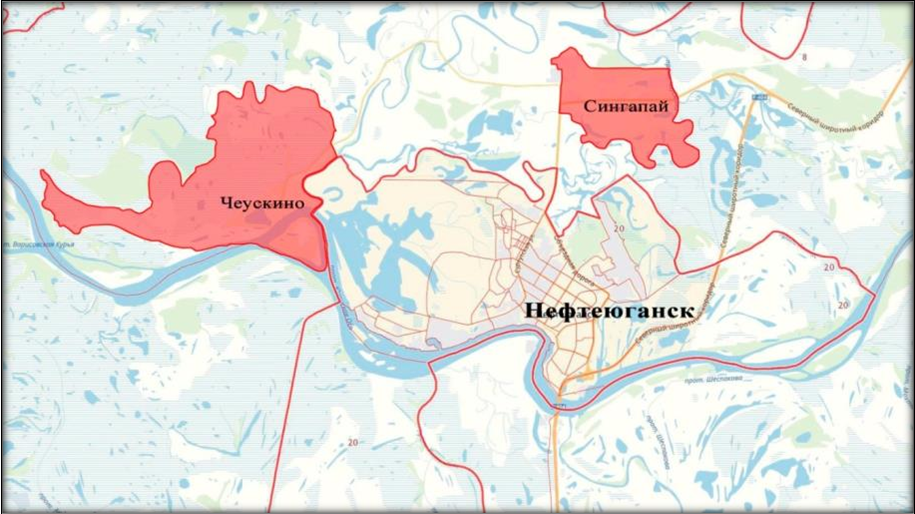 Рисунок 1.1. Границы муниципального образования «Сельское поселение Сингапай»Поселение занимает территорию спокойную по рельефу с заболоченными участками с постепенным понижением в сторону протоки Чеускина. С запада на восток поселение пересекает автомагистраль окружного значения Нефтеюганск-Сургут.Поселение имеет четкую схему функционального зонирования, в западной и северной части расположены территории производственных и коммунально-складских предприятий в юго-восточной части - территории жилых кварталов с объектами социально-бытового и культурного-досугового обслуживания.Характер изменения численности постоянного населения сельского поселения Сингапай проводится посредством анализа следующих факторов: рождаемость, смертность, прибытие, выбытие. В сельском поселении Сингапай наблюдается стабильное увеличение численности населения. За период с 2012 по 2017 год численность населения выросла на 733 человека и к началу 2017 года составила по данным администрации поселения, 4985 человек против 4252 человек в 2013 году. В процентном соотношении численность населения сельского поселения за данный период увеличилась на 17,2 %. Коренное население в сельском поселении Сингапай составляет 94 человека (17 чел. в п. Сингапай, 77 чел. в с. Чеускино) или 1,9 % от общей численности.Таблица 1.1Динамика изменения численности населения сельского поселения Сингапай, чел.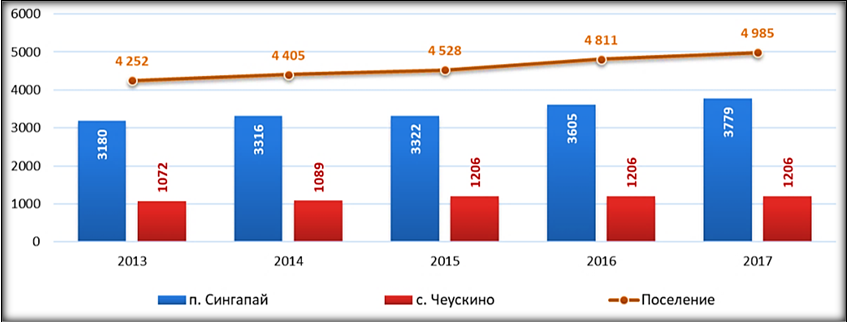 Рисунок 1.. Динамика численности населения сельского поселения Сингапай, чел.Климатические условия Территория сельского поселения Сингапай расположена в пределах центрального климатического района (согласно климатическому районированию Ханты-Мансийского автономного округа - Югры). 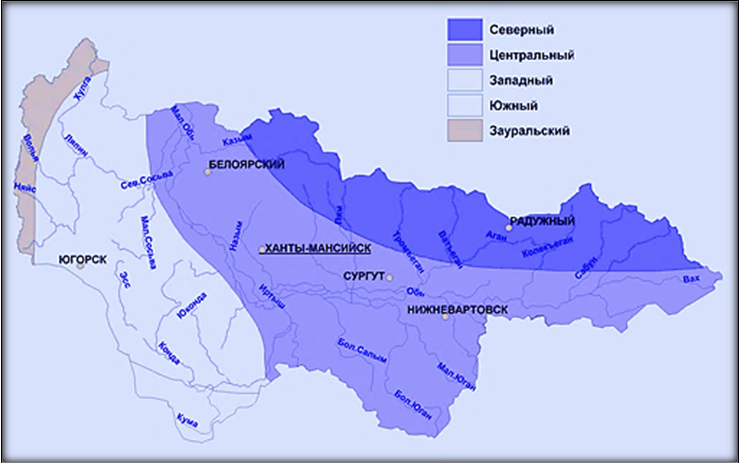 Рисунок 1.3. Климатическое районирование Ханты-Мансийского автономного округа - ЮгрыПо строительно-климатическому районированию в соответствии с СП 131.13330.2012 «СНиП 23-01-99* «Строительная климатология» территория сельского поселения Сингапай относится к району – I, подрайону – IД. Для проектируемой территории характерна: суровая и длительная зима, обусловливающая максимальную теплозащиту зданий, большие объёмы снегопереноса, короткий световой год, большая продолжительность отопительного периода, низкие средние температуры наиболее холодных пятидневок.Климат территории поселения резко континентальный, средняя температура воздуха в зимний период составляет минус 20 °С, в летний период плюс 17 °С. Абсолютный максимум плюс 32,2 °С, абсолютный минимум минус 41 °C, среднегодовое количество осадков составляет от 600 до 700 мм. Образование устойчивого снежного покрова происходит в третьей декаде октября, толщина снежного покрова составляет 64 см. Преобладающие направление ветров юго-, юго-восточного направления в летний период, северо-, северо-западного направления 
в зимний период. Глубина промерзания почвы – 2,4 м. Лето тёплое и влажное. Продолжительность солнечного сияния составляет до 1800 часов. Радиационный баланс составляет 1100 МДж/м2 год.Таблица 1.2Повторяемость направления ветра, %Смена сезонов происходит быстро и резко. По гидролого-климатическому районированию описываемая территория относится к зоне с избыточным увлажнением. Количество атмосферных осадков – 450-500 мм в год. Основная часть осадков выпадает в летнее и осеннее время в виде дождя и мокрого снега и составляет 67 % от многолетне-среднегодовой нормы. Прогноз численности и состава населения (демографический прогноз)За 2017 г. демографические показатели, связанные с естественным приростом населения, имеют значение 11,0 родившихся на 1000 чел. населения (средний показатель за 5 лет 12,5) при смертности 4,2 чел. на 1000 человек населения (средний 4,5). Здесь отмечается высокая рождаемость, низкий уровень смертности, высокие показатели численности женщин фертильного возраста, количество детей на одну семью. Показатель смертности находится на уровне Ханты-Мансийского автономного округа-Югры, при этом более чем в 2 раза ниже показателя по Российской Федерации.Рисунок 1.4. Динамика естественного движения населения сельского поселения, чел.Из диаграммы на рисунке 1.4 видно, что за анализируемый период происходило волнообразное изменение интенсивности показателей смертности и рождаемости при стабильном доминировании рождаемости. Как показывает статистика, в структуре родившихся по очерёдности доминируют первые и вторые рождения, что является доказательством твёрдых ориентиров семей на одно-двухдетную модель семьи, при явно выраженном предпочтении однодетной модели.Динамика миграционных потоков за анализируемый период также показывает стабильное положительное направление, что отличается как от показателей округа, так и от общерайонных тенденций, которые показывают нестабильную и часто отрицательную динамику по этому показателю.Наличие положительных миграционных процессов на территории сельского поселения связано с территориальной близостью к административному центру Нефтеюганского района и незначительной удалённостью от города Сургут.В случае снижения миграционного прироста произойдёт постепенное изменение возрастной структуры населения, обусловленное вступлением в трудоспособный возраст малочисленного молодого поколения людей, рождённых в 1990-е годы и выбытием многочисленного поколения, рождённых в послевоенные годы. Этот фактор может повлиять на количество женщин репродуктивного возраста и снижение общего уровня рождаемости.Рисунок 1.5. Динамика миграционного движения населения сельского поселения, чел.Миграционный прирост населения в 2017 году составил +43,5/1000 чел. при среднем показателе за последние 5 лет +42,8/1000 чел. При этом стоит отметить наметившееся в последние 2 года снижение интенсивности прироста.Таблица 1.3Основные показатели, характеризующие демографические процессы в сельском поселении СингапайПоложительные тенденции усиливаются и стартовыми условиями в сельском поселении, которые показывают перспективное на сегодняшний день положение с соотношением возрастов – превышение численности лиц младше трудоспособного возраста над лицами старше трудоспособного возраста. Таким образом, при сохранении миграционных потоков, в ближайшие годы может обеспечиваться расширенный характер естественного воспроизводства населения. Рисунок 1.6. Структура населения сельского поселения Сингапай, 2017 г.Это явление имеет далеко идущие экономические последствия – рост в перспективе численности трудовых ресурсов, нивелирование общего для страны уровня старения трудового потенциала, снижение средних показателей заболеваемости, снижение демографической нагрузки на трудоспособное население и соответственно затрат на социальное обеспечение лиц старше и младше трудоспособного возраста, повышение потенциальных возможностей экономического роста. В 2017 году полная демографическая нагрузка на 1000 человек трудоспособного возраста в поселении составляла 601 чел. Это невысокий показатель нагрузки. При этом стоит отметить, что в последние три года этот показатель имеет тенденцию к снижению – с 2015 года он уменьшился на 4,6 % (с 630 чел.).Прогноз численности населения не может быть осуществлён опираясь только на процессы смертности и рождаемости, на число прибывших и выбывших с территории за последний период времени. Расчёты необходимо подкреплять количеством мест приложения труда, создание которых возможно и благодаря которым территория сельского поселения может быть привлекательной в плане реализации трудового потенциала населения и комфортности проживания. В Стратегии социально-экономического развития Ханты-Мансийского автономного округа – Югры до 2030 года, предполагает, что политика в области развития инновационной деятельности должна стать основой при планировании и осуществлении хозяйственной и иной деятельности на территории автономного округа, быть неразрывно связанной с долгосрочными экономическими интересами региона, а предстоящая диверсификация экономики должна создать потенциал социальной устойчивости в долгосрочной перспективе и обеспечить рост ВРП при различных оценках динамики цен на углеводороды.На основе данных документов было рассмотрено 3 варианта развития сельского поселения Сингапай и проведён расчёт прогнозной численности населения методом компонент, который рассматривает динамику численности населения, как результат изменения её составляющих – показателей рождаемости, смертности и миграционного прироста населения. Миграционный прирост учитывает прогнозную численность населения, занятого в экономике муниципального образования.1 Вариант – Сценарий «Инновационная трансформация»Прогнозируется диверсификация экономики при условии сокращения объёма добычи нефти. Процесс развития определяется повышением качества жизни и производством высококачественных услуг. Развиваются инновационные малые и средние предприятия. Данный сценарий развития описан в Прогнозе социально-экономического развития Ханты-Мансийского автономного округа – Югры на период до 2030 года, и Стратегии социально-экономического развития Ханты-Мансийского автономного округа – Югры до 2020 года и на период 2030 года, утверждённой Распоряжением Правительства Ханты-Мансийского автономного округа – Югры от 22.03.2013 № 101-рп. Численность населения, занятого в экономике муниципального образования, увеличится на 4,2 %.При этом сохраняется естественный прирост населения на уровне 2011-2017 годов. Рост численности населения, занятого в экономике муниципального образования, происходит за счёт работающих вахтовым методом. Показатели миграционного прироста приняты равными нулю.2 Вариант – Сценарий «Опережающий рост сферы обслуживания»По указанному сценарию предполагается развитие сферы услуг. Объем производства малых предприятий увеличивается. Данный сценарий реализуется в Нефтеюганском районе на основании Стратегии социально-экономического развития муниципального образования Нефтеюганский район до 2030 года. Численность населения, занятого в экономике муниципального образования, увеличится на 3 %.Показатели естественного прироста населения сохраняются на уровне 2011-2017 годов. Рассматриваются средние показатели миграционного прироста с учётом прогнозной численности населения, занятого в экономике муниципального образования.3 Вариант – Сценарий «Рост продуктивности обрабатывающих производств» Сценарий основан на диверсификации экономики, в основном за счёт развития обрабатывающих производств. Добыча полезных ископаемых остаётся на уровне 2017 года. Развивается глубокая переработка нефти. Основная цель реализации сценария – создание удобного и комфортного места для жизни населения муниципального образования.Показатели естественного и миграционного прироста приняты на уровне 2 варианта. Происходит увеличение коэффициента рождаемости.Прогноз численности населения сельского поселения Сингапай на 2028-2038 годы представлен ниже:Таблица 1.4Прогноз численности населения сельского поселения Сингапай на 2028-2038 годыУчитывая сложившуюся динамику демографических показателей, перспективное развитие территории сельского поселения Сингапай, в том числе реализацию мероприятий, принятых в проекте внесения изменений в генеральный план, потенциал жилищного строительства и возможность обеспечения населения услугами предприятий обслуживания, рост темпов развития производства, за основу был принят 2 вариант прогноза численности населения. Численность населения сельского поселения Сингапай на конец 2038 года – 8,4 тыс. человек, в том числе п. Сингапай – 5,9 тыс. человек, с. Чеускино – 2,5 тыс. человек.К 2038 году произойдут значительные изменения в возрастной структуре населения. Доля трудоспособного населения снизится до 59,5%.Таблица 1.5Прогноз численности населения и трудовых ресурсов сельского поселения Сингапай по этапам планирования Прогноз развития промышленностиНа территории сельского поселения Сингапай особые экономические зоны, определяемые согласно Федеральному закону «Об особых экономических зонах в Российской Федерации» от 22.07.2005 № 116-ФЗ, отсутствуют.Основным видом экономической деятельности в сельском поселении Сингапай является производство сельскохозяйственной продукции. Данным видом деятельности занимаются в личных подсобных хозяйствах, крестьянских (фермерских) хозяйствах, а также на системообразующем предприятии Нефтеюганского района и градообразующим села Чеускино – НРМУП «Чеускино». На предприятии трудятся более 10 % жителей сельского поселения. Всего в сельском поселении по состоянию на 01.01.2016 осуществляют свою деятельность 39 сельхозтоваропроизводителей, из них 21 – в п. Сингапай и 18 – в с. Чеускино. Сельскохозяйственная продукция, производимая на территории сельского поселения Сингапай, обеспечивает потребность не только жителей Нефтеюганского района, но и города Нефтеюганска. На территории сельского поселения расположены 39 садоводческих, огороднических и дачных некоммерческих объединений граждан. Производственная сфера сельского поселения Сингапай представлена ремонтно-производственной компанией Нефтеюганский филиал ООО «РН-Ремонт НПО», ранее именуемый Нефтеюганская центральная база производственного обслуживания бурового оборудования (НЦБПО БО), которое занимается прокатом и ремонтом бурового оборудования.Данные компании обеспечивают нужды нефтегазодобывающих компаний ведущих свою деятельность на территории Нефтеюганского района.Также в п. Сингапай функционируют хлебопекарни ООО «Клён» и НРМУП «Чеускино», мощность которых составляет 2 и 1,5 тонны в сутки соответственно. Производством горячей воды и её распределением в сельском поселении Сингапай занимается МУП с.п.Сингапай «УЖКО».Малый бизнес играет немалую роль в решении экономических и социальных задач сельского поселения, так как способствует созданию новых рабочих мест, насыщению потребительского рынка товарами и услугами, формированию конкурентной среды, обеспечивает экономическую самостоятельность населения, стабильность налоговых поступлений. Развитие предпринимательства в настоящее время в перспективе может стать одной из приоритетных задач социально-экономического развития сельского поселения Сингапай. На 14.04.2018 согласно данным Единого реестра субъектов предпринимательской деятельности Российской Федерации, на территории сельского поселения Сингапай зарегистрированы 105 индивидуальных предпринимателей.Основным инструментом реализации муниципальной политики в сфере развития малого и среднего бизнеса в Нефтеюганском районе является муниципальная программа «Содействие развитию малого и среднего предпринимательства и создание условий для развития потребительского рынка в Нефтеюганском районе на 2017-2020 годы».Мероприятия программы сформированы с учётом мероприятий, отражённых 
в государственной программе Ханты-Мансийского автономного округа – Югры «Социально-экономическое развитие, инвестиции и инновации Ханты-Мансийского автономного округа – Югры на 2016-2020 годы»Поступления налогов и сборов от субъектов предпринимательства играет важную роль в формировании доходной части бюджета. Увеличение числа субъектов предпринимательской деятельности влечёт за собой создание новых рабочих мест. В последние годы малое предпринимательство Нефтеюганского района развивается значительными темпами, о чём свидетельствует наращивание объёма производства в целом. Эффективность использования потенциала предпринимательского сообщества зависит от успешного формирования условий их деятельности. В целях взаимодействия органов местного самоуправления с субъектами малого и среднего предпринимательства в муниципальном образовании действует Координационный Совет при Главе Нефтеюганского района по развитию предпринимательства и улучшению инвестиционного климата. В сельском поселении Сингапай действует свой координационный (совещательный) орган в области развития малого и среднего предпринимательства.Потенциал сельского поселения Сингапай, в том числе, заключается в развитии актуальных направлений в экономике. Такими направлениями являются лесопереработка, комплексное развитие агропромышленного комплекса, водные ресурсы благоприятствуют развитию рыболовства, промышленного рыболовства и производству продукции рыбной переработки. Имеется потенциал и в развитии туриндустрии, включая этнографический туризм.Экономический эффект от деятельности малого и среднего бизнеса оценивается с точки зрения вклада в валовой продукт и увеличения уплаченных субъектами малого и среднего предпринимательства налогов в местные бюджеты. Прогноз развития застройки муниципального образования с прогнозом развития жилищного фондаСогласно ориентирам Государственной программы Ханты-Мансийского автономного округа – Югры «Обеспечение доступным и комфортным жильём жителей Ханты-Мансийского автономного округа – Югры в 2016-2020 годах», утверждённой Постановлением Правительства Ханты-Мансийского автономного округа – Югры от 09.10.2013 № 408-п, уровень средней жилищной обеспеченности в Ханты-Мансийском автономном округе - Югре к 2020 году должен достигнуть 22,6 м2 на человека. Согласно СТП Ханты-Мансийского автономного округа - Югры, уровень средней жилищной обеспеченности должен достигнуть по Нефтеюганскому району к 2035 году – 30 м2. В соответствии с базовым сценарием Стратегии социально-экономического развития муниципального образования Нефтеюганский район до 2030 года, уровень средней жилищной обеспеченности Нефтеюганского района к 2030 году должен достигнуть 15,68 м2. Принимая во внимание разночтения в прогнозируемом значении показателя средней жилищной обеспеченности населения в различных документах стратегического планирования, фактический уровень средней жилищной обеспеченности на начало 2017 года и прогнозируемые объёмы жилищного строительства в сельском поселении, а также особенности территорий населённых пунктов, проектом внесения изменений в генеральный план принято значение средней жилищной обеспеченности к 2038 году – 16,3 м2 общей площади жилых помещений на одного человека, к 2028 году – 17,3 м2. В целом произойдёт увеличение средней обеспеченности жилой площадью на 1 жителя (с 14,8 до 16,3). Резерв свободных территорий для размещения жилой застройки имеется в восточной части с. Чеускино. В соответствии с проектом планировки и проектом межевания «Комплексное малоэтажное освоение территории площадью 50 га в целях жилищного и иного строительства, район гидронамыва с. Чеускино» (далее также – проект), утверждённым Постановлением администрации Нефтеюганского района от 04.03.2009 № 121-па, выполнен гидронамыв и отведена территория для строительства жилого района. Проектом предлагается размещение жилой застройки индивидуальными домами усадебного типа, дуплексами и таунхаусами. Проектируемая территория жилищного строительства составляет 50 га. Объединение существующей и проектируемой застройки осуществляется связью общего въезда в населённый пункт. Проектом принят уровень жилищной обеспеченности – 26 м2 на одного человека. Общая площадь жилищного фонда на расчётный срок составляет 50,4 тыс. м2 общей площади жилых помещений, из них:индивидуальные жилые дома с приусадебными участками – 8,4 тыс. м2;малоэтажные сблокированные жилые дома (таунхаусы) с земельными участками – 35,7 тыс. м2;блокированные двухквартирные жилые дома (дуплексы) с приусадебными земельными участками – 6,3 тыс. м2. В соответствии с проектом планировки и проектом межевания «Комплексного малоэтажного освоения территории площадью 50 га в целях жилищного и иного строительства, район гидронамыва с. Чеускино», утверждён план-график предоставления 28 земельных участков для льготной категории граждан общей площадью 2,6 га, из них 5 земельных участков – в п. Сингапай, 23 земельных участка – в с. Чеускино.Всего в границах муниципального образования для целей жилищного строительства отводится 167,94 га свободных от застройки территорий. Под индивидуальное жилищное строительство предусмотрено 79,8 % от вовлекаемых территорий под жильё: под малоэтажное – 15,4 %, под строительство среднеэтажных жилых домов – 4,8 %. При реализации запланированных мероприятий плотность населения в границах жилых зон к концу расчётного срока составит 50,1 чел. на га. Параметры территорий, предлагаемых для освоения под жилую застройку, в сельском поселении Сингапай приведены ниже:Таблица 1.6Параметры территорий, предлагаемых для освоения под жилую застройку, в сельском поселении СингапайЖильё, попавшее в санитарные зоны промышленных площадок, сохраняется до амортизации. В перспективе данная территория должна озеленяться. Для уменьшения вредности от предприятий проектом предлагаются защитные лесопосадки вдоль границ производственных территорий и максимальное озеленение пустырей между жильём и производством. Новое жилищное строительство вблизи производственных зон, в пределах СЗЗ, не предусмотрено. При расчёте необходимых объёмов нового жилищного строительства исходим из того, что с развитием новых производств и инфраструктуры, уровень благосостояния местного населения будет повышаться и, следовательно, увеличатся возможности строительства нового жилья.В основу проектного решения развития сельского поселения Сингапай положен принцип оптимального упорядочения и развития функциональных зон с чётким выделением жилой, общественно-деловой, производственной зоны, зон инженерной и транспортной инфраструктуры, зоны рекреационного назначения, зоны специального назначения.С учётом прогнозной численности населения к концу 2038 года и уровня средней жилищной обеспеченности, общий объём жилищного фонда в сельском поселении Сингапай должен составить не менее 184,0 тыс. м2 общей площади жилых помещений, в том числе п. Сингапай – 138,0 тыс. м2, с. Чеускино – 46,0 тыс. м2. Существующая жилая застройка будет сохранена исходя из технического состояния жилищного фонда. К концу расчётного срока предполагается снос непригодного для проживания жилищного фонда в полном объёме – 16,0 тыс. м2 общей площади жилых помещений. Объём жилищного строительства с учётом сноса непригодного для проживания жилья, прироста численности населения и увеличения показателя средней жилищной обеспеченности к концу расчётного срока должен составить не менее 110,0 тыс. м2 общей площади жилых помещений. Для достижения заданных параметров ежегодные темпы ввода жилья должны увеличиться и составить не менее 5,5 тыс. м2.Таблица 1.7Движение жилого фонда в сельском поселении СингапайПрогноз изменения доходов населенияИзменения доходов населения Нефтеюганского района, согластно стратегии социально-экономического развития муниципального образования Нефтеюганский район на период до 2030 года, утвержденной решением Думы Нефтеюганского района от 27.05.2015 № 600, представленн в таблице ниже:Таблица 1.8Система целевых показателей Стратегии социально-экономического развития Нефтеюганского района до 2030 годаИз данных таблицы строим следующую диаграмму, из которых видим, что среднедушевые месячные доходы населения и средний размер дохода пенсионера ежегодно растут.Рисунок 1.7. Изменение доходов Нефтеюганского района до 2030 г., руб.Раздел 2. Перспективные показатели спроса на коммунальные ресурсыЭлектрическая энергияДля определения расчётных электрических нагрузок выполнен расчёт по укрупнённым показателям согласно РД 34.20.185-94 «Инструкция по проектированию городских электрических сетей». Расчёт выполнен без учёта нагрузки промышленных объектов.Расчёт суммарной электрической нагрузки на расчётный срок (2038 год) сельского поселения Сингапай приведён ниже:Таблица 2.1Расчёт суммарной электрической нагрузки на расчётный срок (2038 год)Суммарная электрическая нагрузка (без учёта промышленных потребителей) сельского поселения Сингапай с учётом потерь (10 %) при транспортировке электроэнергии составит 2,45 МВт. Тепловая энергияПри разработке раздела учтена Схема теплоснабжения муниципального образования сельское поселение Сингапай на период 2014-2029 годы, утверждённая Постановлением администрации сельского поселения Сингапай от 02.12.2014 № 115, проект планировки и проект межевания «Комплексное малоэтажное освоение территории площадью 50 га в целях жилищного и иного строительства, район гидронамыва с. Чеускино», утверждённый Постановлением администрации Нефтеюганского района от 04.03.2009 № 121-па, проект «Инженерная подготовка квартала В1 сп. Сингапай Нефтеюганского района. Сети теплоснабжения, водоснабжения, водоотвода, электроснабжения. I, II, III очереди строительства (раздел ППО)», выполненный ОАО «Тюменьпромстройпроект».Тепловые нагрузки на отопление, вентиляцию и горячее водоснабжение определены на основании норм проектирования, климатических условий, а также по укрупнённым показателям в зависимости от величины общей площади зданий и сооружений. Расчёты выполняются согласно РНГП Ханты-Мансийского автономного округа - Югры и в соответствии с требованиями СП 50.13330.2012 «СНиП 23-02-2003 «Тепловая защита зданий», СП 124.13330.2012 «СНиП 41-02-2003 «Тепловые сети», СП 131.13330.2012. «СНиП 23-01-99 «Строительная климатология». Результаты расчёта тепловых нагрузок для жилой и общественной застройки населённых пунктов сельского поселения Сингапай приведены ниже:Таблица 2.2Расчёт тепловых нагрузок для жилой и общественно-деловой застройкиСуммарное теплопотребление территории сельского поселения Сингапай на расчётный срок генерального плана составит 28,3 Гкал/ч (81 667 Гкал/год).Расчёты произведены исходя из прогноза демографической ситуации, применения мероприятий по увеличению эффективности ресурсосбережения (снижения потерь тепла) и планов по строительству объектов на территории села.ВодоснабжениеПри разработке проектных решений учитывались решения Схемы водоснабжения муниципального образования сельское поселение Сингапай Нефтеюганского района на период до 2024 года, утверждённой Постановлением администрации сельского поселения Сингапай от 02.12.2014 № 114.При расчётах прогнозного потребления воды в сельском поселении Сингапай приняты нормативы по СП 31.13330.2012 «Водоснабжение. Наружные сети и сооружения». Удельное среднесуточное (за год) водопотребление на хозяйственно-питьевые нужды населения принято в соответствии с таблицей 1 п. 5.1 СП 31.13330.2012 (от 160 до 230 литров). Неучтённые расходы приняты на уровне текущих – 5 %. Коэффициент суточной неравномерности водопотребления принят на уровне 1,2. Коэффициент, учитывающий степень благоустройства зданий, режим работы предприятий и другие местные условия принят на уровне 1,3. Коэффициент, учитывающий число жителей в населённом пункте, принимается по таблице 2 п. 5.2 СП 31.13330.2012. Таблица 2.3Ожидаемое потребление воды на расчётный срок в сельском поселении СингапайВодопотребление сельского поселения Сингапай на хозяйственно-питьевые нужды на расчётный срок составит 3177 м3/сут.При разработке проектной документации предусмотреть мероприятия 
по пожаротушению. ВодоотведениеПри разработке проектных решений учитывались решения Схемы водоотведения муниципального образования сельское поселение Сингапай Нефтеюганского района на период до 2024 года, утверждённой Постановлением администрации сельского поселения Сингапай от 02.12.2014 № 114.Объём сточных вод, отводимых с территории сельского поселения Сингапай на расчётный срок (2038 года) составит 2819,9 м3/сут. Таблица 2.4Ожидаемое водоотведение на расчётный срок в сельском поселении СингапайГазоснабжениеДля определения расходов газа на бытовые нужды принят удельный расход газа 
на человека в год согласно требованиям МНГП сельского поселения Сингапай. Удельное потребление газа на нужды пищеприготовления принимается равным 184,56 м3 на человека в год. Коэффициент часового максимума для п. Сингапай принимается 1/2200, с. Чеускино – 1/2100.Расчёт газопотребления с.п. Сингапай на расчётный срок (2038 год) приведён ниже:Таблица 2.5Общая потребность в природном газе по сельскому поселению СингапайТаким образом, общее газопотребление составит 13 млн. м3/год. Общая производительность газорегуляторных пунктов (ГРП) составит не менее 2300 м3/час.Твердые коммунальные отходыТвердые коммунальные отходы, образующиеся в сельском поселении Сингапай, вывозятся на полигон города Сургута или полигон города Нефтеюганска. На полигон твердых бытовых отходов принимаются отходы из жилых домов, общественных зданий и учреждений, предприятий торговли, общественного питания, уличный смет, строительный мусор и некоторые виды твердых промышленных отходов 3 - 4 класса опасности, а также неопасные отходы, класс которых устанавливается экспериментальными методами. Список таких отходов согласовывается с центром Госсанэпиднадзора.Предусматривается следующая схема санитарной очистки сельского поселения Сингапай:- очистка поселения от твердых бытовых отходов должна производиться по планово-регулярной системе;- для сбора мусора используются контейнеры;- площадки под контейнеры должны быть удалены от жилых домов и учреждений на расстояние не менее 20, но не более 100 м. Они должны иметь ровное бетонное покрытие, ограждены зелеными насаждениями;- мусор необходимо вывозить на полигон ТКО спецмашинами.Удаление и обезвреживание промышленных отходов.При соблюдении санитарно-гигиенических требований охраны окружающей среды по всем показателям вредности, промышленные отходы, зола и шлак котельных, строительный мусор собираются и вывозятся на полигон, где складируются совместно с твердыми бытовыми отходами. Необходимо отметить, что большинство из этих промышленных отходов в настоящее время накапливается на промышленных площадках или на территориях предприятий.Основные промышленные отходы, образующиеся в селе относятся  к 3-4 классам опасности и по действующим нормативам допускаются к складированию совместно с ТКО, за исключением люминесцентных ламп, ртутьсодержащих приборов и отработанных нефтепродуктов.Сбором и вывозом промышленных отходов 1 и 2 класса опасности должна заниматься организация, имеющая лицензию на обращение с отходами данного класса. Образующиеся в сельском поселении Сингапай  опасные промышленные отходы предусматривается вывозить для утилизации на полигон города Сургут или полигон города Нефтеюганск.В силу образования все большего количества отходов, трудно распадающихся в окружающей среде (полимерная упаковка, стеклянная и жестяная тара, отходы стройматериалов), необходимо наладить их раздельный сбор и вывоз на переработку.Прогнозный объем твердых коммунальных отходов муниципального образования представлен в таблице ниже:Таблица 2.6Прогнозный объем твердых коммунальных отходовРаздел 3. Характеристика состояния и проблем коммунальной инфраструктурыСистема электроснабженияОрганизационная структура, форма собственности и система договоров между организациями и с потребителямиСистема электроснабжение сельского поселения Сингапай централизованная. Электроснабжение осуществляется от Тюменской энергосистемы. Основными электроснабжающими организациями на территории сельского поселения Сингапай являются:филиал ПАО «ФСК ЕЭС» – МЭС Западной Сибири;АО «Газпром Энергосбыт Тюмень».Основными видами деятельности АО «Газпром Энергосбыт Тюмень» являются:транспортировка и распределение электрической энергии; эксплуатация и содержание понизительных подстанций, переключательных пунктов и ЛЭП напряжением 110 кВ;своевременное выполнение технического обслуживания и текущего ремонта; внедрение энергосберегающих технологий, сдерживающих рост тарифа.Деятельность МЭС Западной Сибири включает в себя:эксплуатацию ЛЭП и понизительных подстанций классом напряжения 220-500 кВ;обеспечение электрической связи между ОЭС Сибири и ОЭС Урала;оказание услуг по передаче и распределению электрической энергии;оказание услуг по присоединению к электрическим сетям;развитие электрических сетей и объектов электросетевого хозяйства.Обслуживание электрооборудования и электрических сетей напряжением 0,4-10 кВ осуществляет Филиал АО «Горэлектросеть» «Пойковские электрические сети» (ОАО «ПЭС»). Реализация электрической энергии на территории сельского поселения осуществляется АО «Тюменская энергосбытовая компания». Также на территории сельского поселения располагаются сети и объекты, осуществляющие электроснабжение объектов нефтедобычи и находящиеся на балансе ООО «РН-Юганскнефтегаз».Существующее техническое состояние системы электроснабженияТехническое состояние оборудования, эксплуатируемого ОАО «ПЭС» на 01.01.2017 г.:количество ТП, имеющих степень износа основного оборудования более 75%, 4 объекта;количество ТП, имеющих степень износа основного оборудования до 25%, 5 объектов.Основными потребителями услуг электроснабжения являются промышленные предприятия и население.Опорными центрами питания являются: понизительная подстанция ПС 220/35/10 кВ «Усть-Балык» мощностью 4×40 МВА, расположенная в центральной части п. Сингапай;ПС 110/35/6 кВ «Нефтеюганская» мощностью 2×40 МВА, расположенная в 
г. Нефтеюганск.Общая протяжённость линий электропередачи в границах муниципального образования составляет:ЛЭП 500 кВ – 5,8 км;ЛЭП 220 кВ – 11,5 км;ЛЭП 110 кВ – 7,6 км;ЛЭП 35 кВ – 25,5 км;ЛЭП 10-6 кВ – 53,3 км.Центром питания п. Сингапай является понизительная подстанция 
ПС 220/35/10 кВ «Усть-Балык». От ПС 220/35/10 кВ «Усть-Балык» по линиям электропередачи (далее – ЛЭП) напряжением 35 кВ подключены 3 понизительные подстанции ПС 35/6 кВ, обеспечивающие электрической энергией потребителей населённого пункта.От понизительных подстанций по воздушным и кабельным линиям электропередачи напряжением 6 кВ осуществляется передача электрической энергии на трансформаторные подстанции ТП 6/0,4 кВ. На территории п. Сингапай расположено 36 ТП 10/0,4 кВ. Схема электроснабжения смешанная – электроснабжение осуществляется магистральными и радиальными линиями. От трансформаторных подстанций по воздушным и кабельным ЛЭП напряжением 0,4 кВ электрическая энергия передаётся потребителям.Общая протяжённость линий электропередачи в границах населённого пункта составляет:ЛЭП 500 кВ – 3,5 км;ЛЭП 220 кВ – 6 км;ЛЭП 35 кВ – 14 км;ЛЭП 10-6 кВ – 22,1 км.Основным центром питания с. Чеускино является понизительная подстанция 
ПС 110/35/6 кВ «Нефтеюганская» мощностью 2×40 МВА.От понизительной подстанции по воздушным ЛЭП напряжением 6 кВ осуществляется передача электрической энергии на трансформаторные подстанции ТП 6/0,4 кВ. На территории населённого пункта расположены 7 ТП 10/0,4 кВ. От трансформаторных подстанций по воздушным ЛЭП напряжением 0,4 кВ электрическая энергия передаётся потребителям.Общая протяжённость ЛЭП 10 кВ в границах населённого пункта составляет 5,8 км.Баланс мощности ресурсаСуммарный полезный отпуск электроэнергии потребителям сельского поселения в 2017 году (с января по сентябрь) составил 5394,5 тыс. кВт×ч. За 2016 год потребление составило 6733,1 тыс. кВт×ч.На протяжении последних лет наблюдается тенденция к рациональному и экономному потреблению электрической энергии. Наблюдается положительная динамика снижения потерь и неучтённых расходов.Суммарная мощность трансформаторов понизительных подстанций, участвующих в электроснабжении потребителей сельского поселения Сингапай, составляет 240 МВА. В настоящее время для ПС 110/35/6 кВ «Нефтеюганская» характерно наличие дефицита мощности, и подстанция является закрытым для технологического подключения центром питания. С учётом планируемого подключения новых потребителей электроэнергии рекомендуется реализовать мероприятия по устранению дефицита мощности на ПС 110/35/6 кВ «Нефтеюганская» (замена силовых трансформаторов на трансформаторы большей мощности) либо предусмотреть электроснабжение потребителей с. Чеускино от иного центра питания (перевод нагрузок). Технические и технологические проблемыПо итогам 2017 года основными причинами отказов или отключения оборудования явились:воздействие посторонних лиц и организаций (обрывы в кабельных линиях, обрывы проводов и разрушение опор воздушных линий электропередачи) – 45,5 %;климатические воздействия – 27,3 %;дефекты ремонта/изготовления/монтажа – 27,3 %.К основным проблемам системы электроснабжения сельского поселения Сингапай следует отнести:высокую степень износа объектов электроснабжения;высокую аварийность сетей электроснабжения.Анализ современного состояния системы электроснабжения показал, что уровень развития системы электроснабжения позволяет обеспечить электрической энергией всех потребителей на территории сельского поселения, однако электросетевые объекты имеют высокий эксплуатационный износ. Потребление электрической энергии постепенно увеличивается. Данная ситуация обусловлена переводом части населения от традиционного печного отопления на электроотопление, вводом (строительством) объектов социального назначения.Воздействие на окружающую средуПроведение мероприятий по строительству и реконструкции объектов системы электроснабжения должно осуществляться в соответствии с требованиями Федерального закона от 26.03.2003 № 35-ФЗ «Об электроэнергетике», а также в соответствии с требованиями действующих нормативных правовых актов в сфере промышленной и экологической безопасности.Вредное воздействие на экологию со стороны объектов электроэнергетики в процессе эксплуатации дополняется воздействием при строительстве и воздействием при утилизации демонтированного оборудования и расходных материалов. При строительстве объектов энергетики происходит вырубка лесов (просеки под трассы ЛЭП), нарушение почв (земляные работы), нарушение естественной формы водоемов (отсыпки). Элементы системы электроснабжения, оказывающие воздействие на окружающую среду после истечения нормативного срока эксплуатации: масляные силовые трансформаторы и высоковольтные масляные выключатели, аккумуляторные батареи, кабели.Для снижения площади лесов, уничтожаемых при строительстве объектов электроэнергетики, необходимо соблюдать нормативную ширину охранных зон ЛЭП при строительстве, либо занижать ее в допустимых пределах, принимая ее величину минимально допустимой для условий стесненной прокладки.Для снижения вредного воздействия на почвы при строительстве требуется соблюдать технологию строительства, установленную нормативной документацией для данного климатического района.Масляные силовые трансформаторы и высоковольтные масляные выключатели несут опасность разлива масла и вероятность попадания его в почву и воду. Во избежание разливов требуется соблюдать все требования техники безопасности при осуществлении ремонтов, замены масла и т.д. Обязательна правильная утилизация масла и отработавших трансформаторов и выключателей.Для исключения опасности нанесения ущерба окружающей среде предлагается применение сухих трансформаторов и вакуумных выключателей вместо масляных. Масляные кабели по истечении срока эксплуатации остаются в земле, и при дальнейшем старении происходит разрушение изоляции и попадание масла в почву. Для предотвращения данного воздействия необходимо использовать кабели с пластмассовой изоляцией либо с изоляцией из сшитого полиэтиленаФинансовое положение предприятия, предоставляющего услуги электроснабженияДействующие тарифы на услуги по передаче электрической энергииВ таблице 3.1 представлены сведения о единых тарифах на услуги по передаче электрической энергии по распределительным сетям.Таблица 3.1Тарифы на услуги по передаче электрической энергии на 2017 годСистема теплоснабженияОрганизационная структура, форма собственности и система договоров между организациями и с потребителямиНа праве хозяйственного ведения МУП с.п.Сингапай «УЖКО» обслуживает центральную котельную п. Сингапай. МУП с.п.Сингапай «УЖКО» оказывает услуги по передаче тепловой энергии по тепловым сетям протяжённостью 5,111 км (в 2-х трубном исполнении) от границы раздела до потребителей, которые находятся в муниципальной собственности.На праве хозяйственного ведения МУП с.п.Сингапай «УЖКО» обслуживает котельную в с. Чеускино и тепловые сети протяжённостью 4,1 км в 2-х трубном исполнении, находящиеся в муниципальной собственности.Существующее техническое состояние системы теплоснабженияСистема теплоснабжения п. Сингапай преимущественно централизованная.Источником централизованного теплоснабжения является центральная котельная на праве хозяйственного ведения МУП с.п.Сингапай «УЖКО». Протяженность тепловых сетей составляет 5,111 км, в 2-х трубном исполнении, (согласно мониторинга услуг теплоснабжения по состоянию на 01.01.2018 года). Котельная обеспечивает теплоснабжением производственную зону и жилой сектор. Система отопления открытая, горячее водоснабжение осуществляется из системы отопления, в летний период отсутствует.Система теплоснабжения с. Чеускино централизованная от существующей котельной мощностью 9,1 Гкал/час. Протяженность тепловых сетей 4,1 км в 2-х трубном исполнении. Система теплоснабжения открытая двухтрубная. 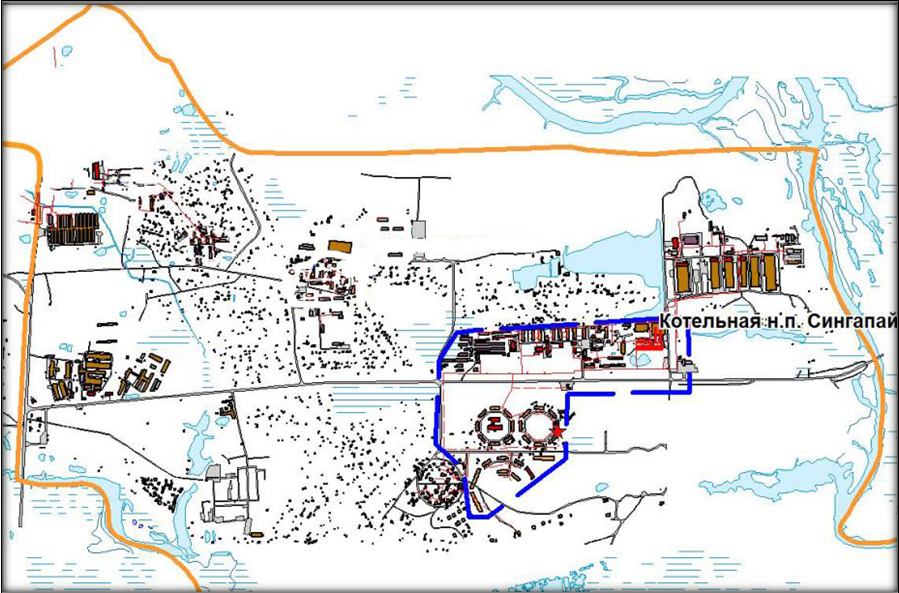 Рисунок 3.1 - Зона обслуживания котельной в п. СингапайСуществуют проблемы организации качественного теплоснабжения: требуется замена котлового и силового оборудования ввиду их износа; отсутствует гидравлическая увязка тепловых сетей, что приводит к перегреву потребителей, расположенных в начале тепловой сети и недогреву на концевых участках сетей.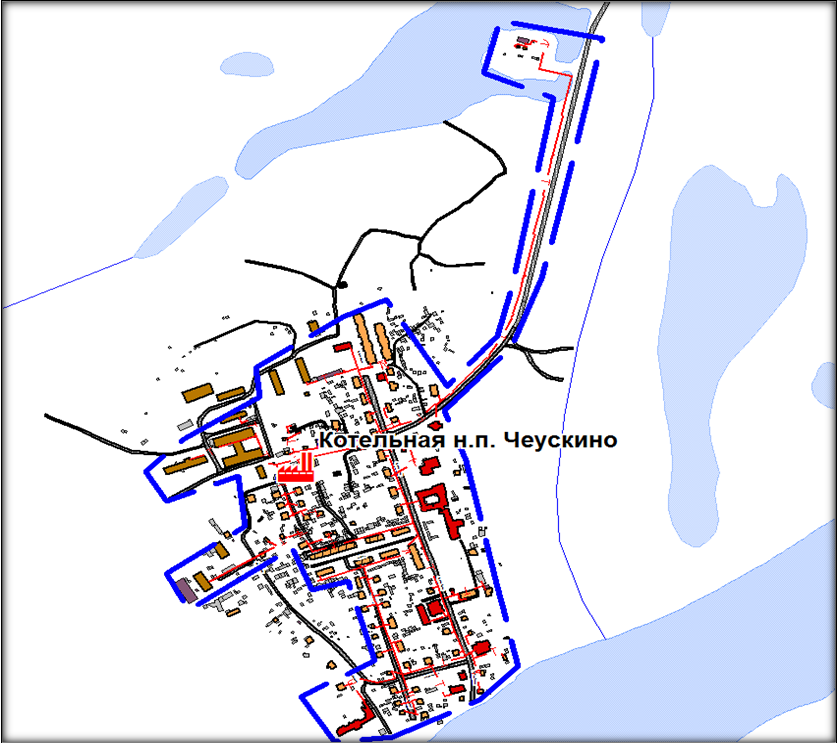 Рисунок 3.2 - Зона обслуживания котельной в с. ЧеускиноБаланс мощности ресурсаБалансы тепловой мощности котельных и расчётных тепловых нагрузок потребителей с.п. Сингапай приведены ниже:Таблица 3.2Балансы тепловой мощности котельных и тепловых нагрузок п. СингапайТаблица 3.3Балансы тепловой мощности котельной и тепловых нагрузок с. ЧеускиноТехнические и технологические проблемыАнализируя современное состояние системы теплоснабжения сельского поселения Сингапай можно выделить следующие технические и технологические проблемы:большой износ основного оборудования котельных;большой уровень износа тепловых сетей;неудовлетворительное состояние тепловой изоляции трубопроводов, значительные тепловые потери при транспортировке теплоносителя;отдельные участки тепловых сетей находятся в ветхом состоянии и требуют замены;тепловые потери при транспортировке теплоносителя превышают нормативные;отсутствие увязки фактических и перспективных диаметров тепловых сетей; изменения теплового и гидравлического режима работы теплосети;отсутствие систем автоматического регулирования параметров теплоносителя у потребителей, нарушение гидравлического режима работы тепловых сетей.Воздействие на окружающую средуОбъекты по производству тепловой энергии контролируются государством в соответствии с действующим законодательством согласно разработанным Планам ПДВ (предельно допустимым выбросам).Установление предельно допустимых выбросов (ПДВ) вредных веществ проектируемыми и действующими промышленными предприятиями в атмосферу производится в соответствии с ГОСТ 17.2.3.02-78.Финансовое положение предприятия, предоставляющего услуги теплоснабженияДействующие тарифы на услуги по передаче тепловой энергииВ таблице 3.4 представлены сведения о единых тарифах на услуги по передаче тепловой энергии в с.п. Сингапай.Таблица 3.4Тарифы на услуги по передаче тепловой энергии на 2019 годСистема водоснабженияОрганизационная структура, форма собственности и система договоров между организациями и с потребителямиНа территории сельского поселения имеются технические водопроводные сети, обеспечивающие предприятия по добыче углеводородного сырья (ООО «РН-Юганскнефтегаз»).В п. Сингапай существует и эксплуатируется централизованная система водоснабжения. Источниками водоснабжения являются четыре скважины. В п. Сингапай деятельность по добыче подземных вод осуществляет МУП с.п.Сингапай «УЖКО», лицензия ХМН 20586 ВЭ, с целевым назначением: добыча пресных подземных вод для технического водоснабжения, максимально разрешённый водоотбор 406,6 м3/сут (270 –п. Сингапай, 136,6 – с. Чеускино).Существующее техническое состояние системы водоснабженияВодоснабжение на хозяйственно-питьевые нужды п. Сингапай и с. Чеускино осуществляется за счёт подземных вод Атлым-Новомихайловского водоносного горизонта.Система водоснабжения в населённых пунктах централизованная. Сети водоснабжения состоят из кольцевых и тупиковых сетей. Магистральные сети – кольцевые. Кольцевые сети служат для водоснабжения кварталов, тупиковые – для водоснабжения удалённых потребителей. Материал труб – сталь. Имеются пожарные резервуары. В 2017 году в населённых пунктах муниципального образования установлены локальные системы водоочистки: в п. Сингапай - 2 шт. и в с. Чеускино – 1 шт.В п. Сингапай существует и эксплуатируется централизованная система водоснабжения. Источниками водоснабжения являются четыре скважины. Максимальная производительность каждой из скважин не более 50 м3/ч. Водозаборные скважины расположены в северо-восточной части посёлка на территории ЦБПО БО п/о «ЮНГ». Скважины располагаются в крытых отапливаемых помещениях. Лицензия на добычу подземных вод получена в 2015 г. Согласно протоколам лабораторных испытаний артезианской скважины № 2 от 21.12.2016 установлено:по исследованным микробиологическим, радиологическим показателям вода соответствует СанПиН 2.1.4.1074-01;по органолептическим, санитарно-химическим показателям не соответствует СанПиН 2.1.4.1074-01.Установленная производительность водозабора п. Сингапай составляет 2400 м3/сут.Станции водоподготовки и накопления воды отсутствуют, имеются насосные станции.Суммарная протяженность сетей водоснабжения в п. Сингапай составляет 4357 м. Износ распределительных сетей составляет около 72%. 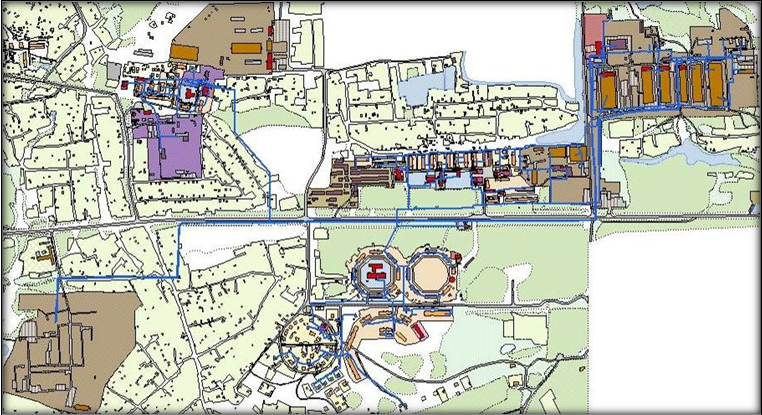 Рисунок 3.4. Существующия зона обслуживания централизованной системы холодного водоснабжения п. СингапайВ с. Чеускино система водоснабжения централизованная. Основной источник водоснабжения – подземный водозабор. В состав водозабора входят три скважины производительностью не более 25 м3/ч каждая. Скважины располагаются в крытых отапливаемых помещениях. Водозаборные скважины расположены в северо-западной части населённого пункта, на территории недействующей станции водоподготовки ВОС-400. В с. Чеускино имеются также два резервуара: для чистой воды (РЧВ) объёмом 300 м2, для грязной воды – объёмом 300 м2. Данные сооружения с момента постройки так и не были введены в эксплуатацию. В составе станции водоподготовки имеется насосная станция 2-го подъёма. В данный момент оборудование насосной станции не эксплуатируется.Суммарная протяженность сетей водоснабжения в п. Чеускино составляет 4079 м. Износ распределительных сетей составляет около  67%. 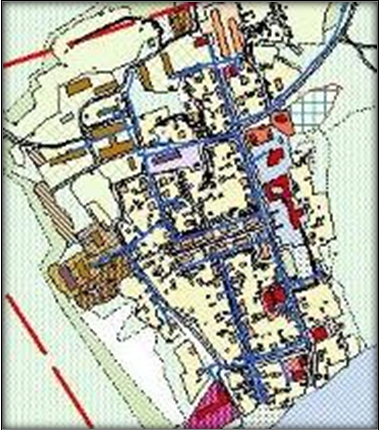 Рисунок 3.5. Существующия зона обслуживания централизованной системы холодного водоснабжения с. ЧеускиноАнализ действующих систем централизованного водоснабжения сельского поселения Сингапай выявил следующие особенности:отсутствие элементарной системы очистки и обеззараживания воды перед подачей потребителю;низкое техническое состояние большинства сетей.Основным потребителем воды в сельском поселении Сингапай является население (85 %), что свидетельствует о высокой социальной значимости данного вида коммунальных услуг. Доля бюджетных организаций составляет 5-8 %, а иных юридических лиц – 10-7 %.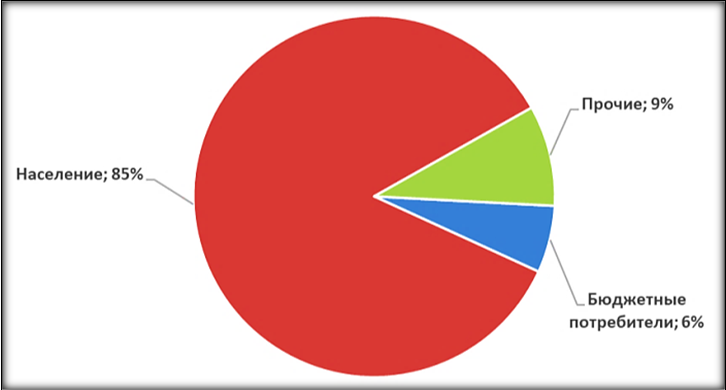 Рисунок 3.6. Структура водопотребления в сельском поселении СингапайПотери воды, а также неучтённые расходы составляют 5 % от общего объёма поднятой воды. Средний суточный объем подачи воды в сеть насосной станцией первого подъёма п. Сингапай составляет 3,03 л/с. Расчётный общий максимальный расход воды с учётом суточной, часовой и внутричасовой неравномерности составит – 5,25 л/с (при общем коэффициенте часовой неравномерности 8,5).Крупными абонентами, осуществляющими забор воды из сети п. Сингапай являются следующие абоненты: Сингапайская СОШ, ООО «Клён».Средний суточный объем подачи воды в сеть насосной станцией первого подъёма с. Чеускино составляет 1,43 л/с. Расчётный общий максимальный расход воды с учётом суточной, часовой и внутричасовой неравномерности составит – 2,51 л/с (при общем коэффициенте часовой неравномерности 8,5).Крупными абонентами, осуществляющими забор воды из сети с. Чеускино являются следующие абоненты: Чеускинская СОШ, НРМУП «Чеускино».Баланс мощности ресурсаОбщий баланс подачи и реализации воды территории сельского поселения Сингапай в 2017 г. приведён ниже:	Таблица 3.5Общий баланс подачи и реализации воды территории сельского поселения СингапайС учётом производительности водозаборов, отмеченных выше, в системе водоснабжения п. Сингапай их загруженность составляет около 22 % (имеется резерв 78 %), в с. Чеускино – около 14 % (резерв 86 %). Общий резерв по поселению составляет 82 %.Финансовое положение предприятия, предоставляющего услуги водоснабженияДействующие тарифы на услуги водоснабженияВ таблице 3.6 представлены сведения о тарифах на услуги водоснабжения в с.п.Сингапай.Таблица 3.6Тарифы на услуги водоснабжения (техническая вода) на 2019 годСистема водоотведенияОрганизационная структура, форма собственности и система договоров между организациями и с потребителямиНа территории сельского поселения Сингапай системы водоотведения п. Сингапай и с. Чеускино находятся в зоне эксплуатационной ответственности МУП с.п.Сингапай «УЖКО».Существующее техническое состояние системы водоотведенияНа территории сельского поселения Сингапай действуют и эксплуатируются две централизованные системы водоотведения:централизованная система водоотведения п. Сингапай;централизованная система водоотведения с. Чеускино.Присутствует и канализование в септики и выгребные ямы. Доля потребителей в частных жилых домах, обеспеченных доступом к коммунальной инфраструктуре (подключённых к системе централизованной хозяйственно-бытовой канализации), на начало 2017 года составляла 50 %.Централизованная система водоотведения п. Сингапай неполная раздельная. Система централизованного водоотведения п. Сингапай включает в себя: сети канализации (напорные и безнапорные коллекторы общей протяженностью 5,7 км), канализационные насосные станции КНС производительностью 25 м3/ч (6 шт.), канализационные очистные сооружения КОС-7000.В южной части населённого пункта сточные воды, транспортируясь по уличным коллекторам в самотёчном режиме, собираются в КНС-9 и далее по напорным и самотёчным коллекторам в КНС-66. От КНС-66 стоки транспортируются на КОС-7000. В северо-восточной части населённого пункта сточные воды, транспортируясь по уличным коллекторам в самотёчном режиме, собираются в КНС-19. Далее по напорному коллектору стоки поступают на КОС-7000. В северо-западной части населённого пункта сточные воды собираются в КНС-20.В северо-западной части территории населённого пункта сточные воды, транспортируясь по уличным коллекторам в самотёчном режиме, собираются в приёмный резервуар КНС-23. В микрорайоне Усть-Балык хозяйственно-бытовые сточные воды, транспортируясь по уличным коллекторам в самотёчном режиме, собираются в приёмный резервуар КНС микрорайоне Усть-Балык. Сточные воды от КНС-20, КНС-23, КНС мкр. Усть-Балык перекачиваются в магистральный канализационный коллектор диаметром 159 мм, потом поступают в приёмную КНС, а затем на КОС-7000. Физический износ каждой КНС составляет 100 %. Все КНС частично автоматизированы. Диспетчеризация системы отсутствует.КОС п. Сингапай производительностью 7000 м3/сут предназначены для механической и биологической очистки бытовых и близких к ним по составу производственных сточных вод. Износ КОС составляет 90 %, резерв мощности составляет 68,2 %. Сброс очищенных вод происходит в протоку Чеускино. Очистка стоков на канализационных очистных сооружениях посёлка Сингапай по ряду показателей не соответствуют требованиям СанПиН 2.1.5.980-00 «Гигиенические требования к охране поверхностных вод».В с. Чеускино функционирует неполная раздельная система централизованной канализации, охватывающая всю существующую жилую и общественную застройку. Сточные воды по самотёчным уличным коллекторам, общей протяженностью 3,1 км, отводятся в КНС и далее на КОС производительностью 400 м3/сут.КОС с. Чеускино производительностью 400 м3/сут предназначены для механической и биологической очистки бытовых и близких к ним по составу производственных сточных вод системы канализации села Чеускино. Износ КОС составляет 53 %, резерв мощности составляет 68,2 %. Сброс очищенных вод происходит в пруд-накопитель.Канализационные сети в населённых пунктах сельского поселения Сингапай проложены преимущественно из стальных трубопроводов. Способ прокладки – подземный. Износ водоотводящих сетей составляет 58,5-62,2 %.Анализируя современное состояние системы водоотведения сельского поселения Сингапай, выявлены следующие особенности:существующие КОС не в полной мере обеспечивают требуемое качество очистки сточных вод;низкая надёжность централизованной системы водоотведения сельского поселения Сингапай, обусловленная значительной ветхостью объектов канализационного хозяйства сельского поселения Сингапай (КНС, КОС, канализационные сети).Таблица 3.7Характеристика основного оборудования КНС в сельском поселении СингапайТаблица 3.8Перечень канализационных очистных сооружений, расположенных в с.п. СингапайВ настоящее время ливневая канализация на территории населённых пунктов сельского поселения Сингапай отсутствует. Сбор дождевых и талых сточных вод с территории населённых пунктов сельского поселения Сингапай осуществляется по грунтовым канавам. Поверхностные воды попадают в реки и другие водные объекты без очистки. Отвод вод с других территорий сельского поселения Сингапай без организованного стока осуществляется самотёком, в пониженные места на рельефе и в водные объекты.Расчётный общий максимальный расход сточных вод п. Сингапай (при 1 % обеспеченности) с учётом суточной, часовой и внутричасовой неравномерности составит – 2,2 л/с (при общем коэффициенте неравномерности притока сточных вод – 3,0).Крупными абонентами, осуществляющими забор воды из сети п. Сингапай являются следующие абоненты: Сингапайская СОШ, ООО «Клён».Расчётный общий максимальный расход сточных вод с. Чеускино (при 1 % обеспеченности) с учётом суточной, часовой и внутричасовой неравномерности составит – 1,1 л/с (при общем коэффициенте неравномерности притока сточных вод – 3,0).Крупными абонентами, осуществляющими забор воды из сети с. Чеускино являются следующие абоненты: Чеускинская СОШ, НРМУП «Чеускино».Объём сточных вод, поступивший за 2017 год на канализационные очистные сооружения с. Чеускино, составляет 41,2 тыс. м3. Объём сточных вод, поступивший в 2017 году на канализационные очистные сооружения п. Сингапай, составляет 137,1 тыс. м3.Общий баланс притока сточных вод с территории сельского поселения Сингапай приведён ниже:Таблица 3.9Общий баланс водоотведения на территории сельского поселения СингапайОсновные технологические проблемы системы водоотведения:значительный физический износ ряда объектов канализационного хозяйства (КНС, КОС, канализационные сети);на КОС п. Сингапай имеются сооружения в исправном состоянии, но не задействованные в процессе очистки сточных вод (компрессоры, электролизная, входная камера, фильтры, контактные резервуары, резервуары очищенных сточных вод);на КОС с. Чеускино имеются сооружения в исправном состоянии, но не задействованные в процессе очистки сточных вод (песколовки – 2 шт., стабилизаторы – 2 шт., вторая линия очистки);обезвоживание и обеззараживание осадка сточных вод не производится;отсутствует оборудование системы приточно-вытяжной вентиляции на КОС п. Сингапай;отсутствие первичной очистки производственных сточных вод (объекты животноводческого назначения, расположенные в северной части п. Сингапай);качество очистки сточных вод с последующим сбросом в протоку Чеускино (п. Сингапай) в поверхностные водные объекты (пруд накопитель на болоте, с. Чеускино) не соответствуют требованиям СанПиН 2.1.5.980-00 «Водоотведение населённых мест, санитарная охрана водных объектов».Финансовое положение предприятия, предоставляющего услуги водоотведенияДействующие тарифы на услуги водоснабженияВ таблице 3.10 представлены сведения о тарифах на услуги водоотведения в с.п.Сингапай.Таблица 3.10Тарифы на услуги водоотведения на 2019 годСистема газоснабженияОрганизационная структура, форма собственности и система договоров между организациями и с потребителямиУслуги по обеспечению население газом осуществляет организация ООО «Газпром межрегионгаз Север».Существующее техническое состояние системы газоснабженияСельское поселение Сингапай газифицировано частично. Газоснабжение потребителей осуществляется природным газом от газораспределительной станции ГРС ООО «Роснефть НК» (далее – ГРС). ГРС расположена за границей сельского поселения Сингапай. От ГРС по распределительному газопроводу среднего давления диаметром 159 мм газ транспортируется к газорегуляторным пунктам (далее - ГРП) потребителей жилой застройки и коммунально-бытовых потребителей (котельных). Газоснабжение потребителей п. Сингапай осуществляется природным газом 
от газораспределительной станции ГРС. По числу ступеней регулирования давления газа система газораспределения 
2-х ступенчатая, состоящая из распределительных газопроводов среднего и низкого давления. Природный газ по газопроводам среднего давления поступает к газорегуляторным пунктам (ГРП), по газопроводам низкого давления – к коммунально-бытовым предприятиям. В ГРП выполняется понижение давления газа, а также автоматически поддерживается постоянное давление газа на выходе, независимо от интенсивности газопотребления.По принципу построения сети газораспределения выполнены по тупиковой схеме. Общая протяжённость газопровода среднего давления в границах населённого пункта поселка Сингапай составляет 2,2075 км.Газ используется для нужд:промышленных и коммунально-бытовых потребителей (котельных);приготовления пищи в жилой застройке;отопления, горячего водоснабжения от индивидуальных газовых котлов для потребителей жилой застройки.Материал газопроводов – сталь, полимер. Прокладка выполнена подземно и надземно. В с. Чеускино газом обеспечены коммунально-бытовой потребитель – котельная и Православная церковь.Общая протяжённость газопровода среднего давления в границах населённого пункта села Чеускино составляет 0,7 км.Анализ действующей системы газоснабжения сельского поселения Сингапай выявил следующие её особенности:достаточно высокий уровень обеспеченности централизованной системой газоснабжения коммунально-бытовых потребителей (котельных) в сельском поселении;отсутствие газификации потребителей жилой застройки с. Чеускино.Основным потребителем газа на территории сельского поселения является коммунально-бытовой и промышленный сектор – 90 % от общего объёма реализованного газа. В настоящее время дефицит газа отсутствует.Анализ действующей системы газоснабжения сельского поселения выявил следующие: районы существующей и перспективной застройки сельского поселения не обеспечены газоснабжением.Таким образом, на территории сельского поселения необходимо предусмотреть мероприятия по развитию системы газоснабжения, направленные на газификацию жилой застройки. Использование природного газа в качестве единого энергоносителя 
для теплогазоснабжения при строительстве в жилой застройке позволит разрешить проблемы обеспеченности теплом и существенно снизить нагрузку на электросети.Финансовое положение предприятия, предоставляющего услуги газоснабженияНормативы потребления сжиженного газа населением ХМАО-Югры при отсутствии приборов учета утверждены постановлением Правительства автономного округа от 02.02.2018 № 23-п представлены в таблице ниже:Таблица 3.11Нормативы потребления сжиженного газа для населения с.п. Сингапай Вывоз и утилизация ТКООрганизационная структура, форма собственности и система договоров между организациями и с потребителями услуги по захоронению (утилизации) ТКОТвердые комунальные отходы, образующиеся в сельском поселении Сингапай, вывозятся на полигон города Сургута или полигон города Нефтеюганска. Сбор, транспортирование и размещение ТКО согласно утвержденного Постановления администрации Нефтеюганского района «Об утверждении генеральной схемы санитарной очистки территории населеенных пунктов муниципального образования Нефтеюганский район» от 10.08.2018 №1343-па-нпа осуществляет ООО «ПТК». Захоронение отходов осуществляется на Полигоне СГМУП «СКЦ Природа» г.Сургут, зарегистрированном в государственном регистрационном реестре оъектов размещения отходов №86-00477-З-00758-281114. Эксплуатацию полигона ТКО в г.Нефтеюганск осуществляет ООО «Спецкоммунсервис».Характеристика существующего состояния системы захоронения (утилизации) ТКОНа полигон твердых бытовых отходов принимаются отходы из жилых домов, общественных зданий и учреждений, предприятий торговли, общественного питания, уличный смет, строительный мусор и некоторые виды твердых промышленных отходов 3 - 4 класса опасности, а также неопасные отходы, класс которых устанавливается экспериментальными методами. Список таких отходов согласовывается с центром Госсанэпиднадзора.Предусматривается следующая схема санитарной очистки сельского поселения Сингапай:- очистка поселения от твердых бытовых отходов должна производиться по планово-регулярной системе;- для сбора мусора используются контейнеры;- площадки под контейнеры должны быть удалены от жилых домов и учреждений на расстояние не менее 20, но не более 100 м. Они должны иметь ровное бетонное покрытие, ограждены зелеными насаждениями;- мусор необходимо вывозить на полигон ТКО спецмашинами.Удаление и обезвреживание промышленных отходов.При соблюдении санитарно-гигиенических требований охраны окружающей среды по всем показателям вредности, промышленные отходы, зола и шлак котельных, строительный мусор собираются и вывозятся на полигон, где складируются совместно с твердыми бытовыми отходами. Необходимо отметить, что большинство из этих промышленных отходов в настоящее время накапливается на промышленных площадках или на территориях предприятий.Основные промышленные отходы, образующиеся в селе относятся  к 3-4 классам опасности и по действующим нормативам допускаются к складированию совместно с ТКО, за исключением люминесцентных ламп, ртутьсодержащих приборов и отработанных нефтепродуктов.Сбором и вывозом промышленных отходов 1 и 2 класса опасности должна заниматься организация, имеющая лицензию на обращение с отходами данного класса. Образующиеся в сельском поселении Сингапай  опасные промышленные отходы предусматривается вывозить для утилизации на полигон города Сургут или полигон города Нефтеюганск.В силу образования все большего количества отходов, трудно распадающихся в окружающей среде (полимерная упаковка, стеклянная и жестяная тара, отходы стройматериалов), необходимо наладить их раздельный сбор и вывоз на переработку. Особенности природно-климатических условий проектируемой территории, высокая уязвимость природных экосистем к антропогенным нагрузкам делают опасным накопление в природной среде больших количеств отходов, особенно – токсичных и способных длительно сохраняться в почве. В связи с этим необходимо постараться исключить такие отходы их числа захораниваемых на полигоне, т.е. организовать их селективный сбор.Воздействие на окружающую средуСвалки оказывают негативное воздействие на окружающую среду и человека: химическое воздействие, выражающееся в выделении вредных веществ с эмиссиями фильтрата и биогаза. Выделяющийся из толщи отходов фильтрат содержит растворенные и взвешенные загрязняющие компоненты в опасных концентрациях. При его растекании по поверхности земли загрязняется почва, растительность, поверхностные водоемы и водотоки, подземные воды, донные отложения. зоогенный фактор, выражающийся в привлечении и размножении насекомых, птиц, млекопитающих. санитарно-эпидемиологический фактор, заключающийся в возникновении в теле свалки благоприятных условий для развития болезнетворных микроорганизмов. термический фактор, связанный с выделением тепла при разложении отходов, что приводит к повышению температуры отходов до 40-70°С. При недостаточном оттоке тепла происходит самовозгорание отходов, которое проявляется как в виде поверхностных пожаров, так и в виде скрытого горения в глубоких горизонтах отходов. социальный фактор, заключающийся в том, что свалки создают зону риска и дискомфорта для людей, проживающих и работающих вблизи территории свалок. Население подвергается как прямому влиянию свалок, так и опосредованному – при контакте с загрязненными компонентами окружающей среды. В соответствии с пунктом 7 статьи 12 Федерального закона № 89-ФЗ «Об отходах производства и потребления» запрещается размещение отходов на объектах, не внесенных в государственный реестр объектов размещения отходов.Финансовое положение предприятий, предоставляющих услуги по захоронению ТКО на полигонахНорматив накопления ТКО для населения с.п. Сингапай, утвержденный постановлением администрации сельского поселения Сингапай от 26.02.2018 № 41, представлен в таблице ниже:Таблица 3.12Норма накопления бытовых отходов для населения с.п.Сингапай.Раздел 4. Характеристика состояния и проблем в реализации энергоресурсосбережения и учета и сбора информацииАнализ состояния энергоресурсосбережения в МО, в том числе наличие обоснованной программы мер и источников финансирования мероприятий по энергоресурсосбережению в многоквартирных домах, организациях, финансируемых из бюджета, муниципальных организациях.В соответствии с постановлением Правительства Ханты-Мансийского автономного округа – Югры от 09.10.2013 № 423-п «О государственной программе Ханты-Мансийского автономного округа – Югры «Развитие жилищно-коммунального комплекса и повышение энергетической эффективности в Ханты-Мансийском автономном округе - Югре на 2018 - 2025 годы и на период до 2030 года», руководствуясь постановлениями администрации района от 24.09.2013 № 2493-па-нпа «О муниципальных и ведомственных целевых программах муниципального образования Нефтеюганский район», от  02.12.2013 № 3296-па «Об утверждении перечня муниципальных программ Нефтеюганского района», в целях создания условий для обеспечения потребителей качественными жилищно-коммунальными услугами, а также повышения эффективности использования топливно-энергетических ресурсов в Нефтеюганском районе, утверждена муниципальная программа «Развитие жилищно-коммунального комплекса и повышение энергетической эффективности в муниципальном образовании Нефтеюганский район на 2019-2024 годы и на период до 2030 года» (Постановление от 31.11.2016 № 1804-па-нпа).Цели муниципальной программы:Повышение надежности и качества предоставления жилищно-коммунальных услуг.Повышение эффективности использования энергетических ресурсов.Задачи программы:Повышение эффективности, качества и надежности поставки коммунальных ресурсов.Повышение эффективности содержания общего имущества многоквартирных домов.Развитие энергосбережения и повышение энергоэффективности.Достижение целей Программы будет обеспечено путем решения следующих задач:повышение эффективности, качества и надежности поставки коммунальных ресурсов;повышения эффективности содержания общего имущества многоквартирных домов;развитие энергосбережения и повышение энергоэффективности.Значения показателей по энергосбережению рассчитаны согласно требованиям постановления Правительства РФ от 31 декабря 2009 года № 1225 «О требованиях 
к региональным и муниципальным программам в области энергосбережения 
и повышения энергетической эффективности», приказа Министерства энергетики РФ от 30 июня 2014 № 399 «Об утверждении методики расчета значений целевых показателей в области энергосбережения и повышения энергетической эффективности, в том числе в сопоставимых условиях».Общие целевые показатели по энергосбережению представленны в таблице ниже:Таблица 4.1Показатели в области энергосбережения и повышения энергетической эффективности по отраслям экономики в соответствии с постановлением Правительства РФ от 31.12.2009 № 1225  «О требованиях к региональным и муниципальным программам в области энергосбережения и повышения энергетической эфективности»В результате реализации муниципальной программы к 2030 году должен сложиться качественно новый уровень состояния жилищно-коммунальной сферы Нефтеюганского района, электроэнергетики, характеризуемый следующими целевыми ориентирами:снижение среднего уровня износа коммунальной инфраструктуры 
до нормативного уровня;приведение жилищного фонда к состоянию, отвечающему современным условиям энергоэффективности, экологическим требованиям;снижение уровня потерь при производстве, транспортировке и распределении коммунальных ресурсов до нормативного уровня;повышение удовлетворенности населения Нефтеюганского района уровнем жилищно-коммунального обслуживания;снижение суммарных годовых затрат по энергоснабжению Нефтеюганского района.Комплексный характер целей и задач Программы обусловливает целесообразность использования программно-целевых методов управления для скоординированного достижения взаимосвязанных целей и решения соответствующих им задач.Так же, в сельском поселении Сингапай разработана и утверждена постановлением администрации сельского поселения Сингапай муниципальная программа «Энергосбережение и повышение энергоэффективности в муниципальном образовании сельское поселение Сингапай на 2019 – 2023 годы» (Постановление № 358 от 27.11.2018).Ответственным исполнителем данной программы является Муниципальное учреждение «Администрация сельского поселения Сингапай».Цель муниципальной программы:Повышение эффективности использования энергетических ресурсовДля достижения цели муниципальной программы, необходимо выполнять следующие задачи:1. Развитие энергосбережения и повышение энергоэффективности муниципальных учереждений.Предполагает проведение гидравлической регулировки, автоматической/ручной балансировки распределительных систем отопления и стояков в зданиях учереждений, повышение энергетической эффективности систем освещения зданий, закупка энергопотребляющего оборудования высоких классов энергетической эффективности, проведение энергоаудита.2. Повышение информированности населения об энергоэффективном оборудовании, технологиях и достижениях в области энергоэффективности и энергосбережения.Предполагает информирование населения об энергоэффективном оборудовании, технологиях и достижениях в области энергоэффективности и энергосбережения через местные средства массовой информации - информационная бюллетень "Сингапайский вестник", официальный сайт органов местного самоуправления сельского поселения Сингапай.3. Расширение практики применения энергосберегающих технологий при модернизации, реконструкции и капитальном ремонте основных фондов.Включает в себя повышение тепловой защиты зданий, строений муниципальных учереждений при капитальном ремонте, утепление строений, зданий, сооружений находящихся в собственности муниципального образования, модернизация существующей системы уличного освещения, разработка схем теплоснабжения.Мероприятия данной программы представлены ниже в таблице ниже:	Таблица 4.2Перечень мероприятий муниципальной программы «Энергосбережение и повышение энергоэффективности в муниципальном образовании сельское поселение Сингапай на 2019 – 2023 годы»Анализ состояния учета потребления ресурсов, используемых приборов учета и программно-аппаратных комплексов.Информация по оснащению приборами учета потребляемых энергоресурсов, тепла и воды на территории сельского поселения Сингапай на 01.01.2016 г. представлена в таблице ниже:Оснащенность приборами учетаТаблица 4.3Для успешной реализации целей и задач Программы планируется выполнить комплекс мероприятий:обеспечение учета всего объема потребляемых энергетических ресурсов;проведение энергетических обследований бюджетных учреждений и жилых зданий;создание   оптимальных   нормативно-правовых,   организационных   и   экономических условий для реализации стратегии энергоресурсосбережения;расширение практики применения энергосберегающих технологий при модернизации, реконструкции и капитальном ремонте зданий;внедрение энергоэффективных светильников в системе наружного освещения.Важнейшие  целевые  индикаторы,  на  достижение  которых  направлена  Программа энергосбережения и повышения энергоэффективности:доля объемов тепловой энергии, расчеты за которую осуществляются с использованием приборов учета;доля  объектов  жилищного  фонда,  имеющих  акты  энергетических  обследований  и энергетические паспорта;количество установленных светильников ДНАТ в системе наружного освещения;доля  светильников  ДНАТ  в  системе  наружного  освещения  в  общем  количестве светильников;доля  органов  местного  самоуправления,  муниципальных  учреждений,  прошедших энергетические обследования;количество	установленных	узлов	учета	тепловой	энергии	в	муниципальных учреждениях;количество установленных узлов учета воды в муниципальных учреждениях;доля расчетов потребителей бюджетной сферы за тепловую энергию по показаниям приборов учета (в процентах от общей суммы расчетов);доля расчетов потребителей бюджетной сферы за воду по показаниям приборов учета (в процентах от общей суммы расчетов);доля  предприятий  коммунального  комплекса,  имеющих  энергетические  паспорта  (в процентах к общему числу организаций);наличие в организациях коммунального комплекса согласованных с органами местного самоуправления программ энергосбережения (в процентах к общему числу организаций).Жилищный фонд является основным потребителем энергетических ресурсов.Руководствуясь пунктом 5 статьи 13 Федерального закона от 23.11.2009 г. №261-ФЗ«Об энергосбережении и о повышении энергетической эффективности и о внесении изменений в отдельные законодательные акты Российской Федерации» собственники жилых домов, собственники помещений в многоквартирных домах, введенных в эксплуатацию на день вступления Закона № 261-ФЗ в силу, обязаны в срок до 1 января 2012 года обеспечить оснащение таких домов приборами учета используемых воды, природного газа, тепловой энергии, электрической энергии, а также ввод установленных приборов учета в эксплуатацию. При этом многоквартирные дома в указанный срок должны быть оснащены коллективными (общедомовыми) приборами учета используемых коммунальных ресурсов, а также индивидуальными и общими (для коммунальной квартиры) приборами учета.Необходима   дальнейшая   реализация   Программы   по   энергосбережению   в   части установки приборов учета у бюджетных и прочих потребителей и в жилищном секторе.Основными проблемами ресурсосбережения в жилом секторе, организациях, финансируемых из бюджета, муниципальных организациях являются:неполный	охват	потребителей общедомовыми приборами  учета	и	контроля потребления энергетических ресурсов;отсутствие утепления ограждающих конструкций зданий;несоблюдение температурных режимов в системе отопления (перетопы);использование ламп накаливания для освещения мест общего пользования.Раздел 5. Целевые показатели развития коммунальной инфраструктурыРезультаты реализации Программы определяются с достижением уровня запланированных технических и финансово-экономических целевых показателей.Перечень целевых показателей с детализацией по системам коммунальной инфраструктуры принят в соответствии с Методическими рекомендациями по разработке программ комплексного развития систем коммунальной инфраструктуры муниципальных образований, утв. Приказом Министерства регионального развития Российской Федерации от 1 октября 2013 года:критерии доступности коммунальных услуг для населения;показатели спроса на коммунальные ресурсы и перспективные нагрузки;величины новых нагрузок;показатели качества поставляемого ресурса;показатели степени охвата потребителей приборами учета;показатели надежности поставки ресурсов;показатели эффективности производства и транспортировки ресурсов;показатели эффективности потребления коммунальных ресурсов;показатели воздействия на окружающую среду.Таблица 5.1Целевые показатели программыУдельные расходы по потреблению коммунальных услуг отражают достаточный для поддержания жизнедеятельности объем потребления населением материального носителя коммунальных услуг.Охват потребителей услугами  используется для оценки качества работы систем жизнеобеспечения.Уровень использования производственных мощностей, обеспеченность приборами учета характеризуют сбалансированность систем.Качество оказываемых услуг организациями коммунального комплекса характеризует соответствие качества оказываемых услуг установленным ГОСТам, эпидемиологическим нормам и правилам.Надежность обслуживания систем жизнеобеспечения характеризует способность коммунальных объектов обеспечивать жизнедеятельность района без существенного снижения качества среды обитания при любых воздействиях извне, то есть оценкой возможности функционирования коммунальных систем практически без аварий, повреждений, других нарушений в работе.Надежность работы объектов коммунальной инфраструктуры характеризуется обратной величиной - интенсивностью отказов (количеством аварий и повреждений на единицу масштаба объекта, например на 1 км инженерных сетей); износом коммунальных сетей, протяженностью сетей, нуждающихся в замене; долей ежегодно заменяемых сетей; уровнем потерь и неучтенных расходов. Ресурсная эффективность  определяет рациональность использования ресурсов, характеризуется следующими показателями: удельный расход электроэнергии, удельный расход топлива.Результатами реализации мероприятий по развитию систем водоснабжения муниципального образования являются:обеспечение бесперебойной подачи качественной воды от источника до потребителя;улучшение качества жилищно-коммунального обслуживания населения по системе водоснабжения;обеспечение энергосбережения;снижение уровня потерь и неучтенных расходов воды к 2038 г.обеспечение возможности подключения строящихся объектов к системе водоснабжения при гарантированном объеме заявленной мощности.Результатами реализации мероприятий по развитию систем водоотведения являются:обеспечение возможности подключения строящихся объектов к системе водоотведения при гарантированном объеме заявленной мощности;повышение надежности и обеспечение бесперебойной работы объектов водоотведения;уменьшение техногенного воздействия на среду обитания;улучшение качества жилищно-коммунального обслуживания населения по системе водоотведения.Результатами реализация мероприятий по системе теплоснабжения муниципального образования являются:обеспечение возможности подключения строящихся объектов к системе теплоснабжения при гарантированном объеме заявленной мощности;повышение надежности и обеспечение бесперебойной работы объектов теплоснабжения за счет уменьшения количества функциональных отказов до рациональных значений;улучшение качества жилищно-коммунального обслуживания населения по системе теплоснабжения;обеспечение энергосбережения;снижение уровня потерь и неучтенных расходов тепловой энергии к 2038 г.Реализация мероприятий по системе электроснабжения позволит достичь следующего эффекта:обеспечение бесперебойного электроснабжения;повышение качества и надежности электроснабжения, снижение уровня потерь;обеспечение резерва мощности, необходимого для электроснабжения районов, планируемых к застройке.Реализация программных мероприятий по системе газоснабжения позволит достичь следующего эффекта:обеспечение надежности и бесперебойности газоснабжения;обеспечение возможности строительства и ввода в эксплуатацию систем газоснабжения по частям.Реализация программных мероприятий по системе в захоронении (утилизации) ТКО, КГО обеспечит улучшение  экологической обстановки в Нефтеюганском районе.Таблица 5.2Целевые показатели системы электроснабжения сельского поселения Сингапай Таблица 5.3Целевые показатели системы теплоснабжения сельского поселения СингапайТаблица 5.4Целевые показатели системы водоснабжения сельского поселения СингапайТаблица 5.5Целевые показатели системы водоотведения сельского поселения СингапайТаблица 5.6Целевые показатели утилизации ТКО сельского поселения СингапайТаблица 5.7Целевые показатели системы газоснабжения сельского поселения СингапайРаздел 6. Перспективная схема электроснабжения муниципального образованияВ настоящее время инвестиционных проектов по развитию системы электроснабжения не разработано.Опорными центрами питания сохраняются понизительные подстанции ПС 220/35/10 кВ «Усть-Балык» и ПС 110/35/6 кВ «Нефтеюганская».Генеральным планом предусмотрены мероприятия, направленные на обеспечение бесперебойного функционирования энергосистемы и надёжного электроснабжения потребителей сельского поселения. Все мероприятия по развитию системы электроснабжения предлагаются в течение срока реализации проекта.Электроснабжение потребителей, относящихся к III категории по надёжности электроснабжения, планируется от одного источника питания. Электроснабжение потребителей II категории надёжности предлагается осуществлять от двухтрансформаторных подстанций или от двух близлежащих однотрансформаторных подстанций, подключённых с разных секций шин понизительной подстанции.Обьемы финансирования расчитаны укрупненно по НЦС 81-02-21-2017 и 81-02-12-2017. Марку и мощность трансформаторов и коммутационного оборудования планируемых трансформаторных подстанций, сечения проводов и марку опор уточнить на стадии рабочего проектирования. Таблица 6.1Мероприятия в системе электроснабжения согласно генеральному плану сельского поселенияПриказом Департамента ЖКК и энергетики ХМАО-Югры от 12.08.2019 №33-Пр-81 утверждена инвестиционная программа АО «Горэлектросеть» по развитию системы электроснабжения, в том числе по территории п.Сингапай и с.Чеускино (таблица 6.2)Таблица 6.2 Мероприятия в системе электроснабжения согласно инвестиционной программы АО «Горэлектросеть»Предлагаемые мероприятия обеспечат более надёжную и гибкую систему электроснабжения в целом, а также создадут условия для социально-экономического роста и развития сельского поселения Сингапай.Раздел 7. Перспективная схема теплоснабжения муниципального образованияДля рационального и эффективного использования энергоресурсов на территории сельского поселения Сингапай предложено сохранение централизованной системы теплоснабжения. Развитие системы теплоснабжения предусмотрено с учётом климатических данных для расчёта тепловых нагрузок:расчётная температура наружного воздуха для проектирования отопления – минус 43 °С;средняя температура наружного воздуха за отопительный период – минус 9,9 °С;продолжительность отопительного периода – 257 суток.На территории п. Сингапай предложено сохранение централизованной системы теплоснабжения от существующих котельных. При дальнейшей газификации населённого пункта для существующих и новых индивидуальных жилых домов целесообразно использовать индивидуальные теплогенераторы, работающие на газообразном топливе.На территории с. Чеускино предложено сохранение централизованной системы теплоснабжения от существующей котельной. Решение вопросов, связанных с теплоснабжением проектов, реализуемых на территории сельского поселения Сингапай, в каждом конкретном случае будет согласовываться с планами развития и с возможностями организации, вырабатывающей и отпускающей тепловую энергию. При отсутствии у теплопоставляющей компании технической возможности для присоединения дополнительной нагрузки, рекомендуется использование индивидуальных систем отопления для новых потребителей.Для обеспечения централизованного теплоснабжения потребителей, улучшения качества предоставляемых услуг и повышения надёжности системы теплоснабжения генеральным планом и схемой теплоснабжения поселения предусмотрены следующие мероприятия:Таблица 7.1Мероприятия в системе теплоснабжения согласно генеральному плану и схеме теплоснабжения сельского поселенияПримечаяние: Обьемы финансирования расчитаны укрупненно по НЦС 81-02-13-2017 и НЦС 81-09-19-2017, при этом предполагается, что окончательное определение объемов и источников финансирования будет проводиться на стадии составления сметы по реализации соответствующих мероприятий.Подробно, мероприятия по сетям теплоснажения (п.7, 8, 9, 10) представленны ниже:Таблица 7.2Мероприятия по теплосетям в п.СингапайПримечаяние: Обьемы финансирования расчитаны укрупненно по НЦС 81-02-13-2017 и НЦС 81-09-19-2017, окончательная стоимость расчитывается на стадии рабочего проектирования. Таблица 7.3Мероприятия по теплосетям в с.ЧеускиноПримечание: Обьемы финансирования расчитаны укрупненно по НЦС 81-02-13-2017 и НЦС 81-09-19-2017, окончательная стоимость рассчитывается на стадии рабочего проектирования. Мероприятия в системе теплоснабжения, согласно муниципальной программе «Развитие жилищно-коммунального комплекса и повышение энергетической эффективности в муниципальном образовании Нефтеюганский район на 2019-2024 годы и на период до 2030 года».Таблица 7.4Мероприятия в системе теплоснабжения согласно муниципальной программеРаздел 8. Перспективная схема водоснабжения муниципального образованияСистема водоснабжения п. Сингапай и с. Чеускино предусматривается с учётом развития на расчётный срок (2038 год). Охват населения централизованной услугой водоснабжения предлагается сохранить на уровне 100 %.С целью повышения надёжности и эффективности работы системы водоснабжения п. Сингапай и с. Чеускино, снижения энерго- и эксплуатационных затрат, доведения качества питьевой воды до требований нормативов необходимо реализовать ряд мероприятий:реконструкция скважин;реконструкция с увеличением мощности станции водоподготовки и насосной станции в с. Чеускино;строительство нового водозабора в п. Сингапай;строительство станции водоподготовки в п. Сингапай;реконструкция двух резервуаров;строительство водопроводной сети для обеспечения проектируемой селитебной застройки и закольцовки существующих сетей на территории сложившейся застройки;проведение оценки запасов подземных вод и внесение соответствующих изменений в действующие лицензии, либо получение новых лицензийДиаметры водопроводной сети рассчитаны из условия пропуска расчётного расхода (хозяйственно-питьевой и противопожарный) с оптимальной скоростью. При рабочем проектировании необходимо выполнить расчёт водопроводной сети с применением специализированных программных комплексов и уточнить диаметры по участкам. Материал труб – полимер.Для обеспечения централизованной системой водоснабжения надлежащего качества необходимо выполнить следующие мероприятия, предусмотренные генеральным планом и схемой ВиВ поселения:Таблица 8.1Мероприятия в системе водоснабжения согласно генеральному плану и схеме водоснабжения и водоотведения сельского поселенияПримечание: Обьемы финансирования рассчитаны укрупненно по НЦС 81-02-14-2017 и НЦС 81-09-19-2017, при этом предполагается, что окончательное определение объемов и источников финансирования будет проводиться на стадии составления сметы по реализации соответствующих мероприятий.Водопроводная сеть проектируется из стальных труб и прокладывается на эстакаде в изоляции совместно с тепловыми сетями; на участках, не совпадающих с теплосетями, прокладка предусматривается совместно с теплоспутником.Расположение линий водопровода на схеме генерального плана, а также минимальные расстояния в плане и при пересечениях от наружной поверхности труб до сооружений и инженерных сетей должны приниматься согласно СП 42.13330.2016. Выбор диаметров труб водоводов и водопроводных сетей надлежит производить на основании проекта водоснабжения населённых пунктов, учитывая при этом условия их работы при аварийном выключении отдельных участков. В соответствии со СП 31.13330.2012 «Водоснабжение. Наружные сети и сооружения» диаметр труб водопровода в сельских населённых пунктах должен быть не менее 75 мм. Основные направления, принципы, задачи и показатели развития централизованной системы водоснабжения.повышение качества питьевой и горячей воды;повышение надёжности водоснабжения с выделением объектов централизованных систем водоснабжения, которые необходимо построить, модернизировать или реконструировать;повышение качества обслуживания абонентов;энергосбережение и повышение энергетической эффективности объектов централизованных систем водоснабжения;снижение удельных расходов энергетических ресурсов;подключение к централизованным системам водоснабжения новых абонентов с указанием мест их расположения, нагрузок и сроков подключения, с выделением объектов, строительство которых финансируется за счёт утверждённой в установленном порядке платы за подключение;защиту централизованных систем водоснабжения и их отдельных объектов от угроз техногенного, природного характера и террористических актов, предотвращение возникновения аварийных ситуаций, снижение риска и смягчение последствий чрезвычайных ситуаций.На расчётный срок генерального плана необходимо выполнить проект зон санитарной охраны водозаборов подземных вод с целью определения границ трёх поясов зон санитарной охраны, организации защиты площадок водозаборов от случайного или умышленного загрязнения и повреждения, а также предупреждения загрязнения воды источников водоснабжения. Для его разработки и согласования в установленном порядке необходимо:Разработать проект зон санитарной охраны источников водоснабжения и водопроводов питьевого назначения, в соответствии с требованиями СанПиН 2.1.4.1110-02.Получить санитарно-эпидемиологическое заключение о соответствии Проекта санитарным правилам в Ханты-Мансийском автономном округе – Югре;Получить решение об утверждении проекта зон санитарной охраны в Департаменте недропользования и природных ресурсов Ханты-Мансийского автономного округа – Югры.Согласно СанПиН 2.1.4.1110-02 «Зоны санитарной охраны источников водоснабжения и водопроводов питьевого назначения» от 26.02.2002, введённым в действие 01.06.2002, для каждой системы водоснабжения составляется проект водозабора, в составе которого рассчитываются зоны санитарной охраны трёх поясов, чётко определяются мероприятия по соблюдению условий хозяйственной деятельности в этих зонах:первый пояс – радиус 50 метров, в зависимости от защищённости горизонта.второй пояс – радиус определяется расчётом, защищает от микробиологических загрязнений.третий пояс – радиус определяется расчётом, защищает от химических загрязнений.При разработке проекта второй и третьей зон санитарной охраны водозаборов размеры границ зон санитарной охраны определяются методом гидродинамических расчётов по методике Всесоюзного научно-исследовательского института «ВОДГЕО», разработанной и утверждённой в 1983 году (авторы Н.Н. Лапшин и А.Е. Орадовская).При разработке Генерального плана сельского поселения Сингапай необходимо предусмотреть следующие мероприятия по охране водных ресурсов: источником питьевого водоснабжения населённых пунктов являются подземные воды, в целях охраны источника от загрязнения должны быть организованы 3 пояса санитарной охраны. Соответственно должен быть разработан и утверждён в соответствующем порядке проект зон санитарной охраны подземного водозабора хозяйственно-питьевого водоснабжения с планом мероприятий. Границы зон санитарной охраны источников питьевого водоснабжения должны быть занесены в схему территориального планирования как зоны с особыми условиями использования и отображаться в Федеральной государственной информационной системе (далее – ФГИС ТП); сведения об установленных водоохранных зонах и прибрежных защитных полосах, зонах затопления, подтопления, а также других зонах с особыми условиями их использования водных объектов, содержащиеся в разделе «Водопользование» Государственного водного реестра, также подлежат отображению в схеме территориального планирования как зоны с особыми условиями использования и отображаться в ФГИС ТП; при размещении объектов, согласно документу территориального планирования, в водоохранных зонах и прибрежных защитных полосах водных объектов особое внимание следует уделить организации достаточного количества мест для автотранспорта на оборудуемых стоянках (как в жилых кварталах, так и в местах массового отдыха). При развитии рекреационных зон на водных объектах поселения необходимо предусмотреть комплекс технических и организационных мероприятий, исключающих движение и стоянку автотранспорта вне предназначенных для этого мест; при планировании развития территорий, входящих в состав зон санитарной охраны водозаборных узлов, необходимо обратить особое внимание на недопустимость размещения в границах 2 пояса зоны санитарной охраны (далее – ЗСО) складов горюче-смазочных материалов, ядохимикатов и минеральных удобрений, накопителей промстоков, шламохранилищ и других объектов, обусловливающих опасность химического загрязнения. Размещение объектов, являющихся потенциальными источниками загрязнения подземных вод, допускается в пределах третьего пояса ЗСО по согласованию с органами Роспотребнадзора только при условии выполнения специальных мероприятий по защите водоносного горизонта; одним из основных мероприятий, направленных на улучшение качества воды в водных объектах города является строительство (реконструкция) очистных сооружений. Доведение сточных вод на очистных сооружениях до нормативного качества позволит улучшить качество воды в водных объектах, оздоровить общую санитарную обстановку; необходимо исключить сброс без очистки поверхностных стоков, формирующихся на урбанизированных территориях. Территории, вновь застраиваемые в соответствии с градостроительным планом, должны оснащаться системами ливневой канализации, отводящими поверхностные стоки на очистные сооружения; при развитии пригородной зоны, прилегающей к водным объектам, необходимо соблюдать ограничения в границах водоохранных зон и прибрежных защитных полос водных объектов, а также в границах поясов санитарной охраны водозаборов; при внесении изменений в проект необходимо учитывать установленные водоохранные зоны и прибрежные защитные полосы водных объектов во избежание загрязнения окружающей среды, в частности водных объектов. Хозяйственную деятельность в пределах водоохранной зоны следует осуществлять с соблюдением мероприятий, предотвращающих загрязнение, засорение вод и заиление русел, истощение водотоков. Мероприятия в системе водоснабжения, согласно муниципальной программе «Развитие жилищно-коммунального комплекса и повышение энергетической эффективности в муниципальном образовании Нефтеюганский район на 2019-2024 годы и на период до 2030 года».Таблица 8.2Мероприятия в системе водоснабжения согласно муниципальной программеРаздел 9. Перспективная схема водоотведения муниципального образованияСистема водоотведения п. Сингапай и с. Чеускино предусматривается с учётом развития на расчётный срок (2038 года). Охват населения централизованной услугой водоотведения предлагается увеличить до 100 %.С целью повышения надёжности и эффективности работы системы водоотведения п. Сингапай и с. Чеускино, снижения энерго- и эксплуатационных затрат, проведения качественной очистки сточных вод, необходимо реализовать ряд мероприятий:прекратить сбросы в поверхностные водные объекты неочищенных и недостаточно очищенных сточных вод;увеличение надёжности системы отведения сточных вод на очистные сооружения;реконструкция канализационных насосных станций (КНС);реконструкция канализационных очистных сооружений (КОС);строительство КНС для южной части п. Сингапай;строительство КНС в микрорайоне «Гидронамыв» с. Чеускино;строительство сетей водоотведения для обеспечения планируемых к размещению объектов на селитебной территории.Диаметры канализационных сетей рассчитаны из условия пропуска максимального часового объёма сточных вод. При рабочем проектировании необходимо выполнить расчёт канализационной сети с применением специализированных программных комплексов и уточнить диаметры по участкам.Централизованные схемы канализации проектируют объединёнными для жилых и производственных зон, исключая навозсодержащие сточные воды. Вновь проектируемые сети канализации выполнить из труб полимерных материалов и колодцев из современных конструкций.Отведение дождевого и талого стока производится с территории с помощью придорожных лотков (открытая и закрытая самотёчная канализация) в проектируемые КОС в населённых пунктах поселения.С целью развития системы водоотведения и обеспечения надёжности её работы необходимо на расчётный срок (2038 год) выполнить следующие мероприятия, которые предусмотрены генеральным планом и схемой ВиВ поселения:Таблица 9.1Мероприятия в системе водоотведения согласно генеральному плану и схеме водоснабжения и водоотвдения сельского поселенияПримечание: Обьемы финансирования рассчитаны укрупненно по НЦС 81-02-14-2017 и НЦС 81-09-19-2017, при этом предполагается, что окончательное определение объемов и источников финансирования будет проводиться на стадии составления сметы по реализации соответствующих мероприятий.Мероприятия в системе водоотведения , согласно муниципальной программе «Развитие жилищно-коммунального комплекса и повышение энергетической эффективности в муниципальном образовании Нефтеюганский район на 2019-2024 годы и на период до 2030 года».Таблица 9.2Мероприятия в системе водоотведения согласно муниципальной программеРаздел 10. Перспективная схема обращения с твердыми коммунальными отходами муниципального образованияВ целях повышения эффективности функционирования системы утилизации ТКО и снижения техногенной нагрузки на окружающую среду в сельского поселения Сингапай предусмотрено проведение ряда программных мероприятий. Перечень мероприятий и их сроки реализации приведены ниже в таблице ниже:Таблица 10.1Мероприятия в системе ТКОПримечание: Обьемы финансирования рассчитаны укрупненно, при этом предполагается, что окончательное определение объемов и источников финансирования будет проводиться на стадии составления сметы по реализации соответствующих мероприятий.Раздел 11. Общая программа проектовОбщая программа проектов разрабатываемого документа включает проекты и мероприятия по проектированию, строительству, реконструкции элементов систем электро-, тепло-, водоснабжения и водоотведения, объектов, используемых для утилизации, обезвреживания и захоронения твердых коммунальных отходов. Данные проекты и мероприятия предусмотрены региональными и местными программами, схемой теплоснабжения, схемами водоснабжения и водоотведения, документами в области обращения с отходами, действующими на данный момент.Общая программа была составлена на основании следующих муниципальных и инвестиционных программ:Муниципальная программа «Развитие жилищно-коммунального комплекса и повышение энергетической эффективности в муниципальном образовании Нефтеюганский район на 2019-2024 годы и на период до 2030 года». (Постановление № 1804-па-нпа от 31.11.2016);Муниципальная программа «Энергосбережение и повышение энергоэффективности в муниципальном образовании сельское поселение Сингапай на 2019 – 2023 годы» (Постановление № 358 от 27.11.2018);Схема водоснабжения и водоотведения сельского поселения Сингапай на период до 2024 года (Постановление № 114 от 02.12.2014); Схема теплоснабжения сельского поселения Сингапай до 2029 года (Постановление № 115 от 02.12.2014);Генеральный план сельского поселения Сингапай;Инвестиционная программа акционерного общества «Городские электрические сети» на 2018- 2022 год (приказ Департамента ЖКК и энергетики ХМАО-Югры от 12.08.2019 №33-Пр-81).Реализация предлагаемых мероприятий позволит добиться повышения энергетической эффективности при производстве и передаче энергетических ресурсов, а также снижения нагрузки на системы ресурсоснабжения за счёт оптимизации потребления энергоресурсов всеми группами потребителей. Снижение удельных показателей энергоемкости и энергопотребления, создаст условия для перевода экономики жилищно-коммунальной и бюджетной сферы на энергосберегающий путь развития.Общая программа инвестиционных проектов представлена ниже в таблице:Таблица 11.1Общая программа инвестиционных проектов систем коммунальной инфраструктуры сельского поселения СингапайРаздел 12. Финансовые потребности для реализации программы Финансирование мероприятий Программы может осуществляться из двух основных групп источников: бюджетных и внебюджетных.Бюджетное финансирование указанных проектов осуществляется из бюджета Российской Федерации, Окружного бюджета и местного бюджета в соответствии с Бюджетным кодексом РФ и другими нормативно-правовыми актами.Дополнительная государственная поддержка может быть оказана в соответствии с законодательством о государственной поддержке инвестиционной деятельности, в том числе при реализации мероприятий по энергосбережению и повышению энергетической эффективности.Внебюджетное финансирование осуществляется за счет собственных средств энергоснабжающих и энергосетевых предприятий, состоящих из прибыли и амортизационных отчислений.В соответствии с действующим законодательством и по согласованию с органами тарифного регулирования в тарифы энергоснабжающих и энергосетевых организаций может включаться инвестиционная составляющая, необходимая для реализации указанных выше мероприятий.Реализация мероприятий Программы будет осуществляться посредством следующих механизмов:Инструментом реализации Программы являются инвестиционные и производственные программы ресурсоснабжающих организаций и организаций коммунального комплекса (в том числе в сферах электро-, газо-, водоснабжения, водоотведения, утилизации твердых коммунальных отходов). Одним из источников финансирования таких программ организаций коммунального комплекса являются тарифы, в том числе долгосрочные, надбавки к тарифам, инвестиционные составляющие в тарифах, утвержденные с учетом их доступности для потребителей, а также Тариф на подключение (плата за подключение) к системе коммунальной инфраструктуры, получаемая от застройщиков.При недоступности тарифов или надбавок частичное финансирование осуществляется за счет бюджетных источников и привлеченных средств, в том числе заемных средств (кредит) и собственных капиталов инвестора. Установление тарифов на товары (услуги) ресурсоснабжающих организаций в сферах электро-, тепло-, газо-, водоснабжения, водоотведения, на долгосрочную перспективу, а также надбавок к тарифам (инвестиционных составляющих) должно сопровождаться заключением соглашения между, соответственно, администрацией сельского поселения Сингапай ( в части водоснабжения, водоотведения) или Управлением по государственному регулированию цен (тарифов) ХМАО-Югра (электроснабжение, теплоснабжение) и организацией коммунального комплекса.Для достижения цели и решения задач Программы в зависимости от конкретной ситуации могут применяться следующие источники финансирования: федеральный бюджет, окружной бюджет, собственные средства предприятий, заемные средства.Организации коммунального комплекса должны на основе утвержденного Администрацией муниципального образования технического задания разработать инвестиционные программы, произвести расчет финансовых потребностей для их реализации.После проверки инвестиционной программы организации коммунального комплекса орган по регулированию тарифов готовит предложения о размере:надбавки к ценам (тарифам) для потребителей (ценовая ставка, которая учитывается при расчетах потребителей с организацией в целях финансирования инвестиционных программ);надбавки к тарифам на товары и услуги (ценовая ставка, устанавливаемая для организации на основе надбавки к цене для потребителей, используется для финансирования инвестиционной программы организации);тарифа на подключение к системе коммунальной инфраструктуры (ценовая ставка, формирующая плату за подключение к сетям при строительстве и модернизации объектов недвижимости);тарифа организации коммунального комплекса на подключение (ценовая ставка для организации, используемая для финансирования ее инвестиционной программы).Проект инвестиционной программы и расчеты направляются в муниципальный совет муниципального образования, которые утверждает инвестиционные программы  на основании утвержденных программ, рассчитываются надбавки к тарифам.После утверждения инвестиционной программы, уполномоченными организациями устанавливаются и утверждаются надбавки к тарифам на товары и услуги, тарифы на подключение к системе коммунальной инфраструктуры, тарифы организации коммунального комплекса на подключение.После установления вышеуказанных тарифов и надбавок Администрация муниципального образования заключает с организациями коммунального комплекса договоры, определяющие условия выполнения инвестиционных программ. Основными функциями по реализации Программы являются:реализация мероприятий Программы;подготовка и уточнение перечня программных мероприятий и финансовых потребностей на их реализацию;осуществление мероприятий в сфере информационного освещения и сопровождения реализации Программы;организация оценки соответствия представленных инвестиционных программ организаций коммунального комплекса установленным требованиям;организационное, техническое и методическое содействие организациям, участвующим в реализации Программы;сбор информации о ходе выполнения производственных и инвестиционных программ организаций в рамках проведения мониторинга Программы;осуществление	сбора	информации	о	реализации Программы	и	использовании финансовых средств;обеспечение	взаимодействия	органов	местного самоуправления,	организаций коммунального комплекса, участвующих в реализации Программы;обеспечение взаимодействия органов местного самоуправления, Управления по государственному регулированию цен (тарифов) ХМАО-Югра по вопросам по заключению на инвестиционные программы организаций коммунального комплекса, участвующих в реализации Программы;мониторинг и анализ реализации Программы;осуществление  оценки  эффективности  Программы  и  расчет  целевых  показателей  и индикаторов реализации Программы;подготовка заключения об эффективности реализации Программы;подготовка докладов о ходе реализации Программы и предложений о ее корректировке;участие в разработке инвестиционных программ и подготовка проекта соглашения с организациями коммунального комплекса на реализацию инвестиционных программ;организация	и	координация	действий	по	созданию информационно-расчетного комплекса коммунальной инфраструктуры;Основными функциями по реализации Программы являются:оценка эффективности использования финансовых средств;вынесение  заключения  по  вопросу  возможности  выделения  бюджетных  средств  на реализацию Программы.Суммарные капитальные затраты на реализацию проектов по системе электроснабжения, составят 27195,46тыс. рублей. Пиковый объем капитальных затрат приходится на 2020 год (7236,26 тыс.руб.).Суммарные капитальные затраты на реализацию проектов по системе теплоснабжения, составят 694 587,60 тыс. рублей. Пиковый объем капитальных затрат приходится на 2019 год (350 027 тыс.руб).Суммарные капитальные затраты на реализацию проектов по системе водоснабжения, составят 708 359,88  тыс. рублей. Пиковый объем капитальных затрат приходится на 2021 год (201 051,8 тыс.руб.).Суммарные капитальные затраты на реализацию проектов по системе водоотведения, составят 1384 569 тыс. рублей. Пиковый объем капитальных затрат приходится на 2027 год (313 512 тыс.руб.).Суммарные капитальные затраты на реализацию проектов по системе утилизации ТКО, составят 35 850  тыс. рублей. Пиковый объем капитальных затрат приходится на 2019 год (21 734 тыс.руб.).Суммарные капитальные затраты на реализацию проектов по системе газоснабжения, составят 12 500  тыс. рублей. Весь объем капитальных затрат приходится на 2020 год.Суммарные капитальные затраты на реализацию мероприятий по повышению энергоэффективности, составят 1 043 тыс. рублей. Пиковый объем капитальных затрат приходится на 2019 год (231  тыс.руб.).Раздел 13. Организация реализации проектов Инвестиционные проекты, включенные в Программу, могут быть реализованы в следующих формах:проекты, реализуемые действующими организациями;проекты, выставленные на конкурс для привлечения сторонних инвесторов (в  том числе организации, индивидуальные предприниматели, по договору коммерческой концессии (подрядные организации, определенные на конкурсной основе);проекты, для реализации которых создаются организации с участием муниципального образования;проекты, для реализации которых создаются организации с участием действующих ресурсоснабжающих организаций.Основной формой реализации Программы является разработка инвестиционных программ организаций коммунального комплекса (водоснабжения, водоотведения), организаций, осуществляющих регулируемые виды деятельности в сфере электроснабжения, теплоснабжения, газоснабжения.Проекты, реализуемые действующими на территории МО организациямиС учетом положений действующего Федерального закона от 30.12.2004 № 210-ФЗ (ред. от 29.12.2014) «Об основах регулирования тарифов организаций коммунального комплекса» основной формой реализации программы комплексного развития коммунальной инфраструктуры является разработка инвестиционных программ. Организации, предоставляющие коммунальные услуги могут воспользоваться данным способом организации реализации инвестиционных проектов.Особенности принятия инвестиционных программ организаций коммунального комплексаИнвестиционные программы организаций коммунального комплекса утверждаются органами местного самоуправления.Согласно требованиям Федерального закона от 30.12.2004 № 210-ФЗ (ред.  от 29.12.2014) «Об основах регулирования тарифов организаций коммунального комплекса» на основании программы комплексного развития систем  коммунальной  инфраструктуры органы местного самоуправления разрабатывают технические задания на разработку инвестиционных программ организаций коммунального комплекса, на основании которых организации разрабатывают инвестиционные программы и определяют финансовые потребности на их реализацию.Источниками покрытия финансовых потребностей инвестиционных  программ являются надбавки к тарифам для потребителей и плата за подключение к сетям инженерной инфраструктуры. Предложения о размере надбавки к ценам (тарифам) для потребителей и соответствующей надбавке к тарифам на товары и услуги организации коммунального комплекса, а также предложения о размерах тарифа на подключение к системе коммунальной инфраструктуры и тарифа организации коммунального комплекса на подключение подготавливает орган регулирования.Особенности принятия инвестиционных программ организаций, осуществляющих регулируемые виды деятельности в сфере теплоснабженияИнвестиционная программа организации, осуществляющей регулируемые виды деятельности в сфере теплоснабжения, программа финансирования мероприятий организации, осуществляющей регулируемые виды деятельности в сфере теплоснабжения, по строительству, капитальному ремонту, реконструкции и(или) модернизации источников тепловой энергии и (или) тепловых сетей в целях развития, повышения надежности и энергетической эффективности системы теплоснабжения, подключения теплопотребляющих установок потребителей тепловой энергии к системе теплоснабжения.Инвестиционные программы организаций, осуществляющих регулируемые виды деятельности в сфере теплоснабжения, согласно требованиям Федерального закона от 27.07.2010 № 190-ФЗ (ред. от 28.11.2016) «О теплоснабжении», утверждаются органами государственной власти субъектов Российской Федерации по согласованию с органами местного самоуправления.Правила согласования и утверждения инвестиционных программ организаций, осуществляющих регулируемые виды деятельности в сфере теплоснабжения, утверждает Правительство Российской Федерации.Источниками покрытия финансовых потребностей инвестиционных программ организаций – производителей товаров и услуг в сфере теплоснабжения определяются согласно Правилам, утвержденным Постановлением Правительства РФ от 23.07.2007 № 464 (ред. от 16.07.2009) «Об утверждении правил финансирования инвестиционных программ организаций коммунального комплекса – производителей товаров и услуг в сфере теплоснабжения».Особенности принятия инвестиционных программ субъектов электроэнергетикиИнвестиционная программа субъектов электроэнергетики – совокупность всех намечаемых к реализации или реализуемых субъектом электроэнергетики инвестиционных проектов.Правительство РФ в соответствии с требованиями Федерального закона от 26.03.2003№ 35-ФЗ (ред. от 30.03.2016) «Об электроэнергетике» устанавливает критерии отнесения субъектов электроэнергетики к числу субъектов, инвестиционные программы которых (включая определение источников их финансирования) утверждаются уполномоченным федеральным органом исполнительной власти и (или) органами исполнительной власти субъектов Российской Федерации, и порядок утверждения (в том числе порядок согласования с органами исполнительной власти субъектов Российской Федерации) инвестиционных программ и осуществления контроля за реализацией таких программ.Правила утверждения инвестиционных программ субъектов электроэнергетики, в уставных капиталах которых участвует государство, и сетевых организаций утверждены Постановлением Правительства РФ от 01.12.2009 № 977 (ред. от 20.01.2016).Источниками покрытия финансовых потребностей инвестиционных программ субъектов электроэнергетики являются инвестиционные ресурсы, включаемые в регулируемые тарифы.Проекты, выставляемые на конкурс для привлечения сторонних инвесторов (в т.ч. по договору концессии)В случае недостаточности бюджетных средств на финансирование мероприятий по строительству новых объектов или на реконструкцию значимых объектов инфраструктуры, в случае убыточной деятельности действующих ресурсоснабжающих организаций рекомендуется рассмотреть возможность изъятия в муниципальную казну муниципальных объектов коммунальной инфраструктуры, реконструкция которых запланирована в Программе, из эксплуатации данных организаций и провести анализ возможности привлечения сторонних инвесторов по концессионному соглашению на создание и реконструкцию объектов в системах тепло-, водо- и электроснабжения.Выделение таких проектов должно учитывать тот факт, что переданные по конкурсу для заключения концессионного соглашения объекты после строительства и/или реконструкции перейдут в эксплуатацию концессионеру на срок реализации концессионного соглашения.Проекты, для реализации которых создаются организации с участием муниципального образованияУбыточная деятельность ряда действующих предприятий при отсутствии потенциальных инвесторов на строительство или реконструкцию объектов в системах тепло-, водо- и электроснабжения, эксплуатируемых убыточными предприятиями, может вызвать необходимость создания новых организаций с участием муниципального образования. Этот вариант позволяет привлечь бюджетные средства (при их наличии) в условиях отсутствия риска банкротства предприятия.Проекты, для реализации которых создаются организации с участием действующих ресурсоснабжающих организацийОтсутствуют.Раздел 14. Программы инвестиционных проектов, тариф и плата (тариф) за подключение (присоединение) Инвестиционные проекты Программы могут быть сформированы в группы в зависимости от их целевой направленности и экономической эффективности (таблица 14.1).В зависимости от целевой направленности инвестиционные проекты разделяются на проекты:нацеленные на присоединение новых потребителей;обеспечивающие повышение надежности ресурсоснабжения;обеспечивающие выполнение экологических требований;обеспечивающие выполнение требований законодательства об энергосбережении.Экономическая эффективность проектов оценивается сроками окупаемости инвестиций. Группы мероприятий по срокам окупаемости:высокоэффективные проекты (со сроками окупаемости за счет получаемых эффектов при принятой средней стоимости инвестиций до 7 лет);проекты с длительным сроком окупаемости (со сроками окупаемости от 7 до 15 лет за счет получаемых эффектов при принятой средней стоимости инвестиций);проекты со сроками окупаемости более 15 лет.Часть проектов Программы непосредственного эффекта в стоимостном выражении не дают, но их реализация обеспечивает повышение надежности работы системы и улучшения качества и доступности услуг для потребителей, снижение негативного воздействия на окружающую среду. Для таких проектов срок окупаемости не рассчитывается и принимается равным сроку полезного использования оборудования.Объемы инвестиций Программы носят прогнозный характер и подлежат ежегодному уточнению исходя из возможностей бюджетов и степени реализации мероприятий.Таблица 14.1Классификация инвестиционных проектов ПрограммыПримечание: * - срок окупаемости равен сроку полезного использования оборудования.Совокупные финансовые потребности для реализации проектов на период реализации Программы, без учета мероприятий по которым объемы финансирования не определены,  составляют 2864104,96 тыс.руб., в том числе:- затраты на реализацию проектов по системе электроснабжения – 27195,46 тыс.руб;- затраты на реализацию проектов по системе теплоснабжения, составят 694 587,60 тыс. рублей, - затраты на реализацию проектов по системе водоснабжения, составят 708 359,9 тыс. рублей, - затраты на реализацию проектов по системе водоотведения, составят 1384 569 тыс. рублей, - затраты на реализацию проектов по системе утилизации ТКО – 35 850 тыс.руб;- затраты на реализацию проектов газоснабжения – 12 500 тыс.руб;- затраты на реализацию проектов по повышению энергоэффективности – 1043 тыс. руб.Объемы инвестиций Программы носят прогнозный характер и подлежат ежегодному уточнению исходя из возможностей бюджетов и степени реализации мероприятий. Предполагается, что определение объемов и источников финансирования будет проводиться на стадии составления сметы по реализации соответствующих мероприятий.Полный перечень мероприятий с указанием объемов инвестиций представлен в разделе 11 «Общая программа проектов» Обосновывающих материалов Программы.Тарифы, на коммунальные услуги в с.п. Сингапай приведены в таблицах 3.1, 3.4, 3.6,  3.10, 3.11, 3.12 раздела 3 «Характеристика состояния и проблем коммунальной инфраструктуры».Раздел 15. Прогноз расходов населения на коммунальные ресурсы, расходов бюджета на социальную поддержку и субсидии, проверка доступности тарифов на коммунальные услугиСоциальная поддержка по оплате жилищно-коммунальных услуг оказывается отдельным категориям граждан, оказание мер социальной поддержки которых относится к ведению Российской Федерации, ветеранам труда, жертвам политических репрессий, многодетным семьям, предоставляются гражданам субсидии на оплату жилого помещения и коммунальных услуг.Размер ежемесячной денежной компенсации для различных категорий граждан могут составлять от 50 до 100 % затрат на оплату коммунальных услуг.Ожидается, что в случае реализации мероприятий, намеченных в Программе социально-экономического развития сельского поселения Сингапай, количество семей, получающих субсидии на оплату коммунальных услуг, не увеличится. Рост расходов бюджета на социальную поддержку на эти цели будет находиться в пределах индексов роста платы за коммунальные услуги, утверждаемых Региональной службой по тарифам ХМАО- Югра.Прогноз   тарифов   на  коммунальные   услуги   для   населения   сельского   поселения Сингапай на период до 2038 г. представлен в таблице ниже:Таблица 15.1 Прогноз тарифов на коммунальные услуги для населения с.п.Сингапай на период до 2038 г.В соответствии с Федеральным законом от 30.12.2004 № 210-ФЗ «Об основах регулирования тарифов организаций коммунального комплекса» при установлении тарифов (цен) на товары и услуги коммунального комплекса следует учитывать доступность для потребителей данных товаров и услуг. Плата за коммунальные услуги включает в себя плату за холодное и горячее водоснабжение, водоотведение, электроснабжение, газоснабжение, теплоснабжение, утилизация ТКО.Оценка доступности для граждан прогнозируемой совокупной платы за потребляемые коммунальные услуги основана на объективных данных о платежеспособности населения, которые должны лежать в основе формирования тарифной политики и определения необходимой и возможной бюджетной помощи на компенсацию мер социальной поддержки населения и на выплату субсидий малообеспеченным гражданам на оплату жилья и коммунальных услуг.Для определения доступности приобретения и оплаты  потребителями соответствующих товаров и услуг организаций коммунального комплекса использованы данные об установленных ценах (тарифах) для потребителей и надбавках к ценам (тарифам) с учетом среднегодового дохода населения сельского поселения Сингапай. Одним из принципов разработки Программы является обеспечение доступности коммунальных услуг для населения.Для определения возможности финансирования Программы за счет средств потребителей была произведена оценка доступности для населения муниципального образования совокупной платы за потребляемые коммунальные услуги по следующим показателям, установленным Методическими указаниями по расчету предельных индексов изменения размера платы граждан за коммунальные услуги, утвержденными приказом Министерства регионального развития Российской Федерации от 23.08.2010 № 378 «Об утверждении методических указаний по расчету предельных индексов изменения размера платы граждан за коммунальные услуги»:доля расходов на коммунальные услуги в совокупном доходе семьи;доля населения с доходами ниже прожиточного минимума;уровень собираемости платежей за коммунальные услуги;доля  получателей  субсидий  на  оплату  коммунальных  услуг  в  общей  численности населения.В таблице ниже приведены показатели доступности коммунальных услуг в сравнении с установленными Методическими указаниями диапазонами соответствия значений уровням доступности.Таблица 15.2Показатели доступности коммунальных услугЗначения критериев доступности коммунальных услуг в сельском поселении соответствуют доступному уровню, что свидетельствует о наличии возможности у потребителей для финансирования мероприятий Программы без ухудшения уровня доступности. При этом предполагается, что финансирование Программы в течение всего периода (до 2038 г.) не повлияет на снижение уровня доступности, предусмотренного Методическими указаниями.Раздел 16. Модель для расчета программыФормирование Программы инвестиционных проектов осуществляется на основании блок-схемы для расчета Программы комплексного развития систем коммунальной инфраструктуры муниципального образования Сельское поселение Сингапай до 2038 года.Оформление схем взаимодействия процессов в модели исполнено в нотации IDEF0 в соответствии с Р 50.1.028-2001 «Информационные технологии поддержки жизненного цикла продукции. Методология функционального моделирования».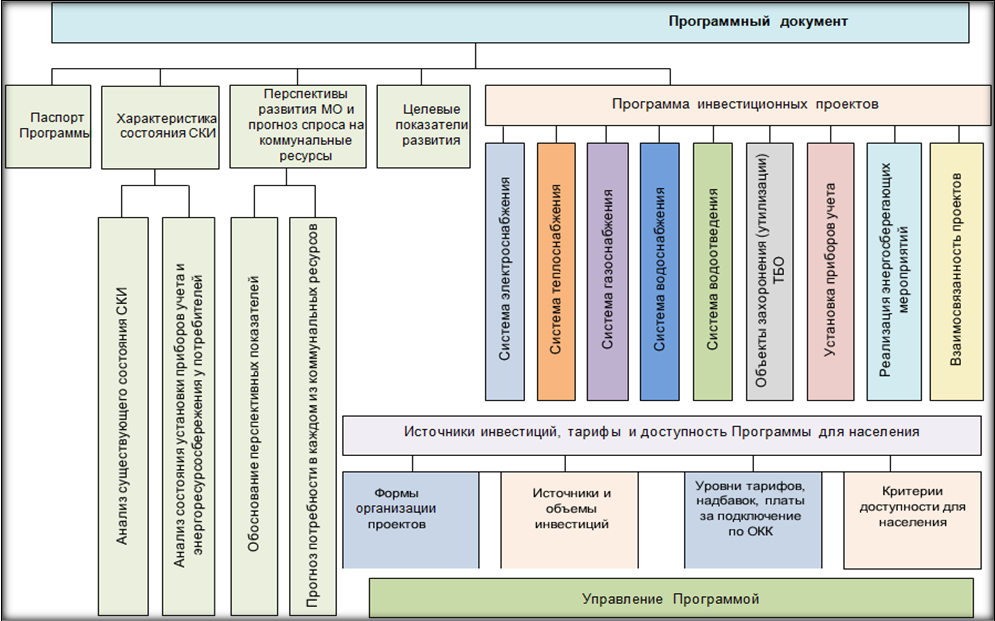 Рисунок 16.1 - Модель Программы комплексного развития систем коммунальной инфраструктуры сельского поселения СингапайПриложениек решению Совета депутатовсельского поселения Сингапайот 28.11.2019 № 66Общество с ограниченной ответственностью «Корпус»Программа комплексного развития систем коммунальной инфраструктуры муниципального образования сельское поселение Сингапай на период до 2038 годаПрограммный документРазработчик: ООО «Корпус»Новосибирск 2018 г.Общество с ограниченной ответственностью «Корпус»Программа комплексного развития систем коммунальной инфраструктуры муниципального образования сельское поселение Сингапай на период до 2038 годаПрограммный документМуниципальный контракт № № 7-2018-К от 11 апреля 2018 г. Разработчик: ООО «Корпус»г. Новосибирск, 2018 г.Наименование программы: Программа комплексного развития систем коммунальной инфраструктуры муниципального образования сельское поселения Сингапай на период до 2038 года Основания для разработки программы: Градостроительный кодекс РФ;Федеральный закон от 21 июля 2007 г. № 185-ФЗ «О фонде содействия реформированию жилищно-коммунального хозяйства»;Федеральный закон от 6 октября 2003 г. № 131-ФЗ «Об общих принципах организации местного самоуправления в Российской Федерации»;Федеральный закон от 23 ноября 2009 г. № 261-ФЗ «Об энергосбережении и повышении энергетической эффективности и о внесении изменений в отдельные законодательные акты Российской Федерации»;Постановление Правительства РФ от 14 июня 2013 г. N 502 «Об утверждении требований к Программам комплексного развития коммунальной инфраструктуры поселений, городских округов»;   Приказ Минрегиона РФ от 06.05.2011 г. № 204 «О разработке программ комплексного развития систем коммунальной инфраструктуры муниципальных образований».Заказчик программы:Муниципальное казенное учреждение «Управление по делам администрации Нефтеюганского района», г. НефтеюганскРазработчик программы:Общество с ограниченной ответственностью «Корпус», город НовосибирскЦель программы: Обеспечение надежности и повышения качества предоставляемых коммунальных услуг за счет модернизации коммунальной инфраструктуры на территории муниципального образования сельское поселения Сингапай, оптимизация затрат на производство коммунальных услуг, снижение ресурсопотребления и негативного воздействия на окружающую среду при предоставлении коммунальных услуг. Задачи программы:Основными задачами Программы являются:улучшение жилищных условий и качества жизни населения, повышение эффективности отрасли жилищно-коммунального хозяйства;эффективное использование системы ресурсо- и энергосбережения;создание благоприятного инвестиционного климата;модернизация и обновление коммунальной инфраструктуры при обеспечении доступности коммунальных ресурсов для потребителей;использование системы частно-государственного партнерства путем заключения концессионных соглашений или софинансирования инвестиционных проектов за счет средств бюджетов разных уровней;улучшение экологической ситуации на территории муниципального образования сельское поселение Сингапай. Важнейшие целевые показатели программы:критерии доступности для населения коммунальных услуг;показатели спроса на коммунальные ресурсы и перспективной нагрузки; показатели качества поставляемых коммунальных ресурсов;показатели степени охвата потребителей приборами учета (с выделением многоквартирных домов и бюджетных организаций);показатели надежности по каждой системе ресурсоснабжения;показатели эффективности производства и транспортировки ресурсов по каждой системе ресурсоснабжения;показатели эффективности потребления каждого вида коммунального ресурса;показатели воздействия на окружающую среду.Сроки и этапы реализации программы:с 2018 г. по 2038 г.Объемы финансирования программы:Совокупные финансовые потребности для реализации проектов на период реализации Программы, без учета мероприятий по которым объемы финансирования не определены, составляют 2 864 104,96 тыс.руб., в том числе:- затраты на реализацию проектов по системе электроснабжения – 27 195,46 тыс.руб;- затраты на реализацию проектов по системе теплоснабжения, составят 694 587,60  тыс. рублей, - затраты на реализацию проектов по системе водоснабжения, составят 708 359,90 тыс. рублей, - затраты на реализацию проектов по системе водоотведения, составят 1384 569 тыс. рублей, - затраты на реализацию проектов по системе утилизации ТКО – 35 850  тыс.руб;- затраты на реализацию проектов газоснабжения - 12 500 тыс.руб.- затраты на реализацию проектов по повышению энергоэффективности – 1043 тыс. руб.Источники финансирования программы:Предполагается, что определение объемов и источников финансирования будет проводиться на стадии составления сметы по реализации соответствующих мероприятий.Ожидаемые результаты:Электроснабжениеповышение качества и надежности электроснабжения в сельском поселении; сохранение резерва электрических мощностей при дальнейшем освоении новых территорий.Теплоснабжениеповышение надежности систем теплоснабжения; повышение качества ведения технологического режима и его безопасности.Водоснабжениеобеспечение надежности и бесперебойной подачи воды питьевого качества потребителям;обслуживание новых потребителей;максимальное сокращение эксплуатационных затрат; устойчивость системы водоснабжения при чрезвычайных ситуациях.Водоотведениеобеспечение нормативного водоотведения на территории сельского поселения Сингапай.Газоснабжениемероприятия по развитию газоснабжения на территории сельского поселения Сингапай заключаются в удовлетворении потребностей основных потребителей (котельных).Сбор и вывоз ТКОсоответствие санитарно-эпидемиологическим нормам и правилам эксплуатации объектов ТКО; улучшение экологической обстановки на территории муниципального образования за счет ликвидации несанкционированных свалок.ПоказательЕд. изм.Цена (тариф)Цена (тариф)ПоказательЕд. изм.I полугодиеII полугодиеГруппа «Население»Группа «Население»Группа «Население»Группа «Население»Одноставочный тарифруб./кВт.ч1,982,02№ПоказательКотельная МУП с.п.Сингапай «УЖКО»1Установленная тепловая мощность, Гкал/ч242Присоединённая расчётная тепловая нагрузка, Гкал/ч12,373Собственные нужды, Гкал/ч0,374Мощность нетто, Гкал/ч23,635Отпуск с учётом потерь в тепловых сетях Гкал/ч13,46Резерв (+) дефицит (-) мощности нетто, Гкал/ч10,23№ПоказательКотельная МУП с.п.Сингапай «УЖКО»1Установленная тепловая мощность, Гкал/ч9,442Присоединённая расчётная тепловая нагрузка, Гкал/ч3,593Собственные нужды, Гкал/ч0,114Мощность нетто, Гкал/ч9,335Отпуск с учётом потерь в тепловых сетях Гкал/ч3,886Резерв (+) дефицит (-) мощности нетто, Гкал/ч5,45ОрганизацияКоммунальная услуга, (ед.измерения)Установленный тариф с 01.01.2019 (руб, с НДС)Установленный тариф с 01.07.2019 (руб, с НДС)Рост, %Нормативный актп. Сингапайп. Сингапайп. Сингапайп. Сингапайп. Сингапайп. СингапайМУП с.п.Сингапай «УЖКО»Тепловая энергия (руб./Гкал)1647,631680,58102,00%Приказ РСТ ХМАО-Югры №72-нп от 04.12.2018МУП с.п.Сингапай «УЖКО»ГВС, компонент на теплоноситель (руб./м3)33,5134,17102,00%Приказ РСТ ХМАО-Югры №83-нп от 11.12.2018с. Чеускинос. Чеускинос. Чеускинос. Чеускинос. Чеускинос. ЧеускиноМУП с.п.Сингапай «УЖКО»Тепловая энергия (руб./Гкал)2010,982051,17102,00%Приказ РСТ ХМАО-Югры №72-нп от 04.12.2018МУП с.п.Сингапай «УЖКО»ГВС, компонент на теплоноситель (руб./м3)94,5596,32102,00%Приказ РСТ ХМАО-Югры №83-нп от 11.12.2018Хозяйственно-питьевое Хозяйственно-питьевое Объем потерь водыОбъем потерь водыПодано воды в сетьПодано воды в сетьОбъем воды на собственные нуждыОбъем воды на собственные нуждыОбъем подъёма водыОбъем подъёма водыОбъем реализации воды (в среднем за год), м3/сутГодовой объем реализации воды, м3/годОбъем потерь водыОбъем потерь водыПодано воды в сетьПодано воды в сетьОбъем воды на собственные нуждыОбъем воды на собственные нуждыОбъем подъёма водыОбъем подъёма водыОбъем реализации воды (в среднем за год), м3/сутГодовой объем реализации воды, м3/годм3/сутм3/годм3/сутм3/годм3/сутм3/годм3/сутм3/год344,9125886,019,27016,0364,1132902,121,27721,2385,3140623,3ОрганизацияКоммунальная услуга, (ед.измерения)Установленный тариф с 01.01.2018 (руб, с НДС)Установленный тариф с 01.07.2018 (руб, с НДС)Рост, %Нормативный актп. Сингапайп. Сингапайп. Сингапайп. Сингапайп. Сингапайп. СингапайМУП с.п.Сингапай «УЖКО»Холодное водоснабжение (руб./м3)33,5134,17102,00%Приказ РСТ ХМАО-Югры №69-нп от 29.11.2018с. Чеускинос. Чеускинос. Чеускинос. Чеускинос. Чеускинос. ЧеускиноМУП с.п.Сингапай «УЖКО»Холодное водоснабжение (руб./м3)94,5596,32102,00%Приказ РСТ ХМАО-Югры №69-нп от 29.11.2018мкр. Усть-Балык (п. Сингапай)мкр. Усть-Балык (п. Сингапай)мкр. Усть-Балык (п. Сингапай)мкр. Усть-Балык (п. Сингапай)мкр. Усть-Балык (п. Сингапай)мкр. Усть-Балык (п. Сингапай)Нефтеюганский электрические сети Холодное водоснабжение (руб./м3)38,3939,16102,00%Приказ РСТ ХМАО-Югры №62-нп от 22.11.2018№Наименование очистных сооружений канализацииГод ввода в эксплуатациюИзнос, %Проектная мощность, м3/суткиНазвание реки (водоёма) сброса сточных вод1КОС п. Сингапай1990907000Протока Чеускино2КОС с. Чеускино199753400Пруд накопитель (на болоте)№ п/пНаименование сооруженияМарка насосаПроизводительность насоса,м3/чРежим работып. Сингапайп. Сингапайп. Сингапайп. Сингапайп. Сингапай1КНС-9Pedrollo PVXC 20/5025242КНС-66Pedrollo PVXC 20/5025243КНС-19Pedrollo PVXC 20/5025244КНС-20Pedrollo PVXC 20/5025245КНС-23Pedrollo PVXC 20/5025246КНС в мкр. Усть-БалыкPedrollo PVXC 20/5025247КНС -1 (центр)6Ш812524с. Чеускинос. Чеускинос. Чеускинос. Чеускинос. Чеускино8КНС-2Pedrollo PVXC 20/502524№ п/пНаименование показателейЕд. изм.Объём1.Объем принятых стоков на КОСтыс. м3/год140,62.Неучтённый приток сточных вод (вкл. собственные технологические сбросы, дождевая вода)тыс. м3/год14,72.Неучтённый приток сточных вод (вкл. собственные технологические сбросы, дождевая вода)%10,53.Реализация (принято от различных групп абонентов без учёта собственных технологических сбросов)тыс. м3/год125,93.1.Населениетыс. м3/год107,03.1.Население%85,03.2.Бюджетные организациитыс. м3/год7,63.2.Бюджетные организации%6,03.3.Промышленные предприятия, прочие организациитыс. м3/год11,33.3.Промышленные предприятия, прочие организации%9,0ОрганизацияКоммунальная услуга, (ед.измерения)Установленный тариф с 01.01.2019 (руб, с НДС)Установленный тариф с 01.07.2019 (руб, с НДС)Рост, %Нормативный актп. Сингапайп. Сингапайп. Сингапайп. Сингапайп. Сингапайп. СингапайМУП с.п.Сингапай «УЖКО»Водоотведение (руб./м3)84,8686,54102,00%Приказ РСТ ХМАО-Югры №69-нп от 29.11.2018с. Чеускинос. Чеускинос. Чеускинос. Чеускинос. Чеускинос. ЧеускиноМУП с.п.Сингапай «УЖКО»Водоотведение (руб./м3)124,47126,94102,00%Приказ РСТ ХМАО-Югры №69-нп от 29.11.2018мкр. Усть-Балык (п. Сингапай)мкр. Усть-Балык (п. Сингапай)мкр. Усть-Балык (п. Сингапай)мкр. Усть-Балык (п. Сингапай)мкр. Усть-Балык (п. Сингапай)мкр. Усть-Балык (п. Сингапай)МУП с.п.Сингапай «УЖКО»Водоотведение (руб./м3)84,8686,54102,00%Приказ РСТ ХМАО-Югры №69-нп от 29.11.2018№ п/пНаименование поселенияНорма накопления ТКО на 1 чел. м3/годНорма накопления ТКО на 1 чел. м3/год№ п/пНаименование поселенияМКДИндивидуальные жилые дома1с.Чеускино1,762,282п.Сингапай2,192,83Характеристика потребителя сжиженного углеводородного газаНа 1 кг чел./мес.Многоквартирные и жилые дома, оборудованные газовой плитой при централизованном теплоснабжении и горячем водоснабжении6,9Многоквартирные и жилые дома, оборудованные газовой плитой и газовым водонагревателем при отсутствии централизованного горячего водоснабжения, при наличии централизованного теплоснабжения16,9Многоквартирные и жилые дома, оборудованные газовым водонагревателем при отсутствии централизованного горячего водоснабжения, при наличии централизованного теплоснабжения10,0Многоквартирные и жилые дома, оборудованные газовой плитой и не оборудованные газовым водонагревателем при отсутствии централизованного горячего водоснабжения, при наличии централизованного теплоснабжения10,4ПоказательОснащенность приборами учета потребителями, %Оснащенность приборами учета потребителями, %Оснащенность приборами учета потребителями, %ПоказательНаселениеПромышленные объектыОбъекты социально-культурного и бытового назначенияЭлектрическая энергия100100100Тепловая энергия-100100Газ-100100Водоснабжение60-100Водоотведение---№
п/пМероприятия муниципальной программыОтветственный исполнитель / соисполнительИсточники финансированияФинансовые затраты на реализацию (тыс. рублей)Финансовые затраты на реализацию (тыс. рублей)Финансовые затраты на реализацию (тыс. рублей)Финансовые затраты на реализацию (тыс. рублей)Финансовые затраты на реализацию (тыс. рублей)Финансовые затраты на реализацию (тыс. рублей)№
п/пМероприятия муниципальной программыОтветственный исполнитель / соисполнительИсточники финансированияВсего2019 г.2020 г.2021 г.2022 г.2023 г.1Энергосбережение и              повышение энергетической эффективности(показ. 1, 2, 3)Муниципальное учреждение «Администрация сельского поселения Сингапай»всего1 043,00000231,00000203,00000203,00000203,00000203,000001Энергосбережение и              повышение энергетической эффективности(показ. 1, 2, 3)Муниципальное учреждение «Администрация сельского поселения Сингапай»федеральный бюджет0,000000,000000,000000,000000,000000,000001Энергосбережение и              повышение энергетической эффективности(показ. 1, 2, 3)Муниципальное учреждение «Администрация сельского поселения Сингапай»бюджет автономного округа0,000000,000000,000000,000000,000000,000001Энергосбережение и              повышение энергетической эффективности(показ. 1, 2, 3)Муниципальное учреждение «Администрация сельского поселения Сингапай»бюджет района0,000000,000000,000000,000000,000000,000001Энергосбережение и              повышение энергетической эффективности(показ. 1, 2, 3)Муниципальное учреждение «Администрация сельского поселения Сингапай»бюджет сельского поселения1 043,00000231,00000203,00000203,00000203,00000203,000001Энергосбережение и              повышение энергетической эффективности(показ. 1, 2, 3)Муниципальное учреждение «Администрация сельского поселения Сингапай»иные источники0,000000,000000,000000,000000,000000,00000Всего по муниципальной программеВсего по муниципальной программеВсего по муниципальной программевсего1 043,00000231,00000203,00000203,00000203,00000203,00000Всего по муниципальной программеВсего по муниципальной программеВсего по муниципальной программефедеральный бюджет0,000000,000000,000000,000000,000000,00000Всего по муниципальной программеВсего по муниципальной программеВсего по муниципальной программебюджет автономного округа0,000000,000000,000000,000000,000000,00000Всего по муниципальной программеВсего по муниципальной программеВсего по муниципальной программебюджет района0,000000,000000,000000,000000,000000,00000Всего по муниципальной программеВсего по муниципальной программеВсего по муниципальной программебюджет сельского поселения1 043,00000231,00000203,00000203,00000203,00000203,00000Всего по муниципальной программеВсего по муниципальной программеВсего по муниципальной программеиные источники0,000000,000000,000000,000000,000000,00000в том числе:в том числе:в том числе:инвестиции в объекты муниципальной собственностиинвестиции в объекты муниципальной собственностиинвестиции в объекты муниципальной собственностивсего------инвестиции в объекты муниципальной собственностиинвестиции в объекты муниципальной собственностиинвестиции в объекты муниципальной собственностифедеральный бюджет------инвестиции в объекты муниципальной собственностиинвестиции в объекты муниципальной собственностиинвестиции в объекты муниципальной собственностибюджет автономного округа------инвестиции в объекты муниципальной собственностиинвестиции в объекты муниципальной собственностиинвестиции в объекты муниципальной собственностибюджет района------инвестиции в объекты муниципальной собственностиинвестиции в объекты муниципальной собственностиинвестиции в объекты муниципальной собственностибюджет сельского поселения------инвестиции в объекты муниципальной собственностиинвестиции в объекты муниципальной собственностиинвестиции в объекты муниципальной собственностииные источники------прочие расходыпрочие расходыпрочие расходывсего1 043,00000231,00000203,00000203,00000203,00000203,00000прочие расходыпрочие расходыпрочие расходыфедеральный бюджет0,000000,000000,000000,000000,000000,00000прочие расходыпрочие расходыпрочие расходыбюджет автономного округа0,000000,000000,000000,000000,000000,00000прочие расходыпрочие расходыпрочие расходыбюджет района0,000000,000000,000000,000000,000000,00000прочие расходыпрочие расходыпрочие расходыбюджет сельского поселения1 043,00000231,00000203,00000203,00000203,00000203,00000прочие расходыпрочие расходыпрочие расходыиные источники0,000000,000000,000000,000000,000000,00000в том числе:в том числе:в том числе:Ответственный исполнитель (Муниципальное учреждение «Администрация  сельского поселения Сингапай»)Ответственный исполнитель (Муниципальное учреждение «Администрация  сельского поселения Сингапай»)Ответственный исполнитель (Муниципальное учреждение «Администрация  сельского поселения Сингапай»)всего1 043,00000231,00000203,00000203,00000203,00000203,00000Ответственный исполнитель (Муниципальное учреждение «Администрация  сельского поселения Сингапай»)Ответственный исполнитель (Муниципальное учреждение «Администрация  сельского поселения Сингапай»)Ответственный исполнитель (Муниципальное учреждение «Администрация  сельского поселения Сингапай»)федеральный бюджет0,000000,000000,000000,000000,000000,00000Ответственный исполнитель (Муниципальное учреждение «Администрация  сельского поселения Сингапай»)Ответственный исполнитель (Муниципальное учреждение «Администрация  сельского поселения Сингапай»)Ответственный исполнитель (Муниципальное учреждение «Администрация  сельского поселения Сингапай»)бюджет автономного округа0,000000,000000,000000,000000,000000,00000Ответственный исполнитель (Муниципальное учреждение «Администрация  сельского поселения Сингапай»)Ответственный исполнитель (Муниципальное учреждение «Администрация  сельского поселения Сингапай»)Ответственный исполнитель (Муниципальное учреждение «Администрация  сельского поселения Сингапай»)бюджет района0,000000,000000,000000,000000,000000,00000Ответственный исполнитель (Муниципальное учреждение «Администрация  сельского поселения Сингапай»)Ответственный исполнитель (Муниципальное учреждение «Администрация  сельского поселения Сингапай»)Ответственный исполнитель (Муниципальное учреждение «Администрация  сельского поселения Сингапай»)бюджет сельского поселения1 043,00000231,00000203,00000203,00000203,00000203,00000Ответственный исполнитель (Муниципальное учреждение «Администрация  сельского поселения Сингапай»)Ответственный исполнитель (Муниципальное учреждение «Администрация  сельского поселения Сингапай»)Ответственный исполнитель (Муниципальное учреждение «Администрация  сельского поселения Сингапай»)иные источники0,000000,000000,000000,000000,000000,00000ПоказательГодыГодыГодыГодыГодыПоказатель20132014201520162017Численность населения на начало года (чел.)4 2524 4054 5284 8114 985Зарегистрировано родившихся (чел.)5649656255Зарегистрировано умерших (чел.)2215202621Естественный прирост (+), убыль (-) населения (чел.)3434453634Коэффициент рождаемости (чел. на 1000 чел. населения)13,211,114,412,911,0Общий коэффициент смертности (чел. на 1000 чел. населения)5,23,44,45,44,2Коэффициент естественного прироста (чел. на 1000 чел. населения)8,07,79,97,56,8Прибыло мигрантов (чел.)375311383383371Выехало жителей (чел.)257125149149154Миграционный прирост (+), убыль (-) населения (чел.)118,0186,0234,0234,0217,0Коэффициент миграционного прироста (чел на 1000 чел. населения)27,842,251,748,643,5ВариантЧисленность населения на конец года, тыс. человекЧисленность населения на конец года, тыс. человекЧисленность населения на конец года, тыс. человекВариант2017 год2028 год2038 годФактическое положение4,985––1 вариант прогноза4,9855,25,32 вариант прогноза4,9856,68,43 вариант прогноза4,9857,99,2ПоказательЧисленность, чел.Численность, чел.Показатель1 очередь, 2028 г.расчётный срок, 2038 г.Численность населения6 6168 411п. Сингапай4 8955 888с. Чеускино1 7202 523Численность трудовых ресурсов4 0355 005п. Сингапай29863503с. Чеускино10491501Численность занятого в экономике населения3 8544 895п. Сингапай28523426с. Чеускино10021468Наименование муниципального образования/населённого пунктаТерритория жилой застройки, га Проектная численность населения, тыс. чел.Средняя плотность населения в границах жилых зон, чел./гаСельское поселение Сингапай167,94841150,1п. Сингапай119,75588849,2индивидуальные и блокированные жилые дома92,53316634,2малоэтажное жилищное строительство19,221922100,0среднеэтажное жилищное строительство8,00800100,0с. Чеускино48,19252352,4индивидуальные и блокированные жилые дома41,56219052,7малоэтажное жилищное строительство6,6333350,2среднеэтажное жилищное строительство0,0000,0НаименованиеСуществующее положение, тыс. м2Существующее положение, тыс. м21 очередь, 2028 г.1 очередь, 2028 г.Расчётный срок, 2038 г.Расчётный срок, 2038 г.Наименованиеплощадь, тыс. м2обеспеченность, м2/чел.площадь, тыс. м2прирост нового, м2площадь, тыс. м2прирост нового, м2Общая площадь жилого фонда73,9714,8114,240,2184,0110,0п. Сингапай50,9613,583,232,3138,087,0с. Чеускино23,0219,131,07,946,023,0Наименованиенаселённых пунктовНаселение, чел.Энергопотребление, кВт×ч/чел. в годНагрузка на шинах 10 кВ, кВтПотребность в эл. энергии, млн. кВт×ч/годп. Сингапай588813501430,73,99с. Чеускино25231350797,51,71Итого:8411-2228,35,70Наименование зданияТеплопотребление, Гкал/ч,Теплопотребление, Гкал/ч,Теплопотребление, Гкал/ч,Теплопотребление, Гкал/ч,Сумма с потерямиНаименование зданияОтоплениеВентиляцияГВССуммаСумма с потерямип. Сингапайп. Сингапайп. Сингапайп. Сингапайп. Сингапайп. СингапайКотельнаяКотельнаяКотельнаяКотельнаяКотельнаяКотельнаяЖилые дома5,25520,00000,73445,98976,8881Общественные здания1,34130,85180,01682,20982,5413Итого по котельной п.Сингапай6,59650,85180,75128,19959,4294Децентрализованное теплоснабжениеДецентрализованное теплоснабжениеДецентрализованное теплоснабжениеДецентрализованное теплоснабжениеДецентрализованное теплоснабжениеДецентрализованное теплоснабжениеЖилые дома3,91270,00000,52464,43734,4373Общественные здания0,44710,28390,00560,73660,7366Итого от децентрализованного теплоснабжения4,35970,28390,53025,17395,1739Всего по п. Сингапай11,67171,19251,366514,230615,5891с. Чеускинос. Чеускинос. Чеускинос. Чеускинос. Чеускинос. ЧеускиноКотельнаяКотельнаяКотельнаяКотельнаяКотельнаяКотельнаяЖилые дома1,95630,00000,26232,21862,5514Общественные здания1,34130,85180,01682,20982,5413Производственные здания0,21220,37000,00000,58220,6695Итого по котельной3,50981,22180,27915,01075,7622Децентрализованное теплоснабжениеДецентрализованное теплоснабжениеДецентрализованное теплоснабжениеДецентрализованное теплоснабжениеДецентрализованное теплоснабжениеДецентрализованное теплоснабжениеЖилые дома5,47770,00000,73446,21226,2122Общественные здания0,44710,28390,00560,73660,7366Итого от децентрализованного теплоснабжения5,92480,28390,74006,94886,9488Всего по с. Чеускино9,43461,50571,019111,959412,7110Всего по сельскому поселению Сингапай21,10632,69822,385626,190028,3001Наименование потребителейЕд. изм.Кол.Норма, л/сут на чел.К часовой неравномерностиК макс. потребленияРасход воды м3Расход воды м3Расход воды м3Расход воды м3Наименование потребителейЕд. изм.Кол.Норма, л/сут на чел.К часовой неравномерностиК макс. потреблениясутсутmaxчасчасmaxп. Сингапайп. Сингапайп. Сингапайп. Сингапайп. Сингапайп. Сингапайп. Сингапайп. Сингапайп. Сингапайп. СингапайНаселениечел.58882441,21,8851436,61723,959,9112,8Адм. здание и общественные здание%10×1,21,885143,7172,46,011,3Поливкачел.2265601,21,885135,9163,15,710,7Неучтённые расходы%5×1,21,88585,8103,03,66,7ИТОГО:ИТОГО:ИТОГО:ИТОГО:ИТОГО:ИТОГО:1802,02162,475,1141,5с. Чеускинос. Чеускинос. Чеускинос. Чеускинос. Чеускинос. Чеускинос. Чеускинос. Чеускинос. Чеускинос. ЧеускиноНаселениечел.25232441,202,08615,7738,825,753,4Адм. здание и общественные здание%10×1,202,0861,673,92,65,3Поливкачел.971601,202,0858,369,92,45,0Неучтённые расходы%15×1,202,08110,3132,44,69,6ИТОГО:ИТОГО:ИТОГО:ИТОГО:ИТОГО:ИТОГО:845,91015,035,273,3ИТОГО по поселениюИТОГО по поселениюИТОГО по поселениюИТОГО по поселениюИТОГО по поселениюИТОГО по поселению2647,93177,4110,3214,8№ п/пЗонаЕд.Кол.Суточный м3/сутЧасовой м3/часРасчётный л/сп. Сингапайп. Сингапайп. Сингапайп. Сингапайп. Сингапайп. Сингапайп. Сингапай1Население проживающие в благоустроенных домахчел.58881723,9112,831,32Существующие общественные и административные здания%10172,411,33,13Проектируемые общественные и административные здания%586,210,73,0ИТОГО:ИТОГО:ИТОГО:ИТОГО:1982,5134,837,4с. Чеускинос. Чеускинос. Чеускинос. Чеускинос. Чеускинос. Чеускинос. Чеускино1Население проживающие в благоустроенных домахчел.2523738,853,414,82Существующие общественные и административные здания%1073,95,31,53Проектируемые общественные и административные здания%524,65,01,4ИТОГО:ИТОГО:ИТОГО:ИТОГО:837,363,717,7ИТОГО по поселению:ИТОГО по поселению:ИТОГО по поселению:ИТОГО по поселению:2819,9198,555,1НазначениеКол-во проживающих, чел.Часовойрасход газа, м3Годовойрасход газа, м3п. Сингапайп. Сингапайп. Сингапайп. СингапайЖилая застройка (пищеприготовление)5 8884941 086 653Индивидуальная жилая застройка (отопление и ГВС от индивидуальных газовых котлов)-8702 833 339Котельная -13103 551 441Итого:2 8117 855 070с. Чеускинос. Чеускинос. Чеускинос. ЧеускиноЖилая застройка (пищеприготовление)2 523222465 708Индивидуальная жилая застройка (отопление и ГВС от индивидуальных газовых котлов)-8502 802 731Котельная-8011 882 265Итого:1 8735 150 704Итого по поселению:4 68413 005 775Показатель2017Расчетный срок 2038 г.Объем бытовых отходов, тыс. м31,613,31№ п/пСистема коммунальной инфраструктуры, в которой будет реализовано мероприятиеОжидаемые эффекты от реализации мероприятий1Теплоснабжение- повышение надежности систем теплоснабжения;- повышение качества ведения технологического режима и его безопасности;- снижение затрат на эксплуатацию оборудования и выработку тепловой энергии;- снижение потерь при выработке и передаче тепловой энергии.2Водоснабжение- обеспечение надежной и бесперебойной подачи воды питьевого качества потребителям;- максимальное сокращение эксплуатационных затрат;- устойчивость системы водоснабжения при чрезвычайных ситуациях;- снижение потерь при передачи воды.3Водоотведение-улучшение показателей очистки сточных вод и как следствие улучшение экологической ситуации4Сбор и утилизация ТКО-повышение качества условий проживания и коммунального обслуживания населения и организаций поселения;-соответствие санитарно-эпидемиологическим нормам и правилам эксплуатации объектов утилизации переработки ТКО.5Электроснабжение- повышение качества и надежности электроснабжения в поселении;- сохранение резерва электрических мощностей при дальнейшем освоении новых территорий.6Газоснабжение- повышение безопасности, надежности эффективности ресурсоснабжения;- обеспечение бесперебойного и безаварийного газоснабжения.№ п/пНаименование мероприятийНаименование мероприятийНаименование мероприятийИсточник финансированияИсточник финансированияФинансовые затраты на реализацию по годам, тыс. рублейФинансовые затраты на реализацию по годам, тыс. рублейФинансовые затраты на реализацию по годам, тыс. рублейФинансовые затраты на реализацию по годам, тыс. рублейФинансовые затраты на реализацию по годам, тыс. рублейФинансовые затраты на реализацию по годам, тыс. рублейФинансовые затраты на реализацию по годам, тыс. рублейФинансовые затраты на реализацию по годам, тыс. рублейФинансовые затраты на реализацию по годам, тыс. рублейФинансовые затраты на реализацию по годам, тыс. рублейФинансовые затраты на реализацию по годам, тыс. рублейФинансовые затраты на реализацию по годам, тыс. рублейФинансовые затраты на реализацию по годам, тыс. рублейФинансовые затраты на реализацию по годам, тыс. рублейФинансовые затраты на реализацию по годам, тыс. рублейФинансовые затраты на реализацию по годам, тыс. рублейФинансовые затраты на реализацию по годам, тыс. рублейФинансовые затраты на реализацию по годам, тыс. рублейФинансовые затраты на реализацию по годам, тыс. рублейФинансовые затраты на реализацию по годам, тыс. рублейФинансовые затраты на реализацию по годам, тыс. рублейФинансовые затраты на реализацию по годам, тыс. рублейФинансовые затраты на реализацию по годам, тыс. рублейФинансовые затраты на реализацию по годам, тыс. рублейФинансовые затраты на реализацию по годам, тыс. рублейФинансовые затраты на реализацию по годам, тыс. рублейФинансовые затраты на реализацию по годам, тыс. рублейФинансовые затраты на реализацию по годам, тыс. рублейФинансовые затраты на реализацию по годам, тыс. рублейФинансовые затраты на реализацию по годам, тыс. рублейФинансовые затраты на реализацию по годам, тыс. рублейФинансовые затраты на реализацию по годам, тыс. рублейФинансовые затраты на реализацию по годам, тыс. рублейФинансовые затраты на реализацию по годам, тыс. рублейФинансовые затраты на реализацию по годам, тыс. рублейФинансовые затраты на реализацию по годам, тыс. рублейФинансовые затраты на реализацию по годам, тыс. рублейФинансовые затраты на реализацию по годам, тыс. рублейФинансовые затраты на реализацию по годам, тыс. рублейФинансовые затраты на реализацию по годам, тыс. рублейФинансовые затраты на реализацию по годам, тыс. рублейФинансовые затраты на реализацию по годам, тыс. рублейФинансовые затраты на реализацию по годам, тыс. рублейФинансовые затраты на реализацию по годам, тыс. рублейФинансовые затраты на реализацию по годам, тыс. рублейФинансовые затраты на реализацию по годам, тыс. рублейФинансовые затраты на реализацию по годам, тыс. рублейФинансовые затраты на реализацию по годам, тыс. рублейФинансовые затраты на реализацию по годам, тыс. рублейФинансовые затраты на реализацию по годам, тыс. рублейФинансовые затраты на реализацию по годам, тыс. рублейФинансовые затраты на реализацию по годам, тыс. рублейФинансовые затраты на реализацию по годам, тыс. рублейФинансовые затраты на реализацию по годам, тыс. рублейФинансовые затраты на реализацию по годам, тыс. рублейФинансовые затраты на реализацию по годам, тыс. рублейФинансовые затраты на реализацию по годам, тыс. рублейФинансовые затраты на реализацию по годам, тыс. рублейФинансовые затраты на реализацию по годам, тыс. рублейФинансовые затраты на реализацию по годам, тыс. рублейФинансовые затраты на реализацию по годам, тыс. рублейФинансовые затраты на реализацию по годам, тыс. рублейФинансовые затраты на реализацию по годам, тыс. рублей№ п/пНаименование мероприятийНаименование мероприятийНаименование мероприятийИсточник финансированияИсточник финансированияВсегоВсего20192019201920202020202120212021202220222022202320232023202420242024202420242025202520262026202620272027202720282028202820292029202920302030203020312031203120322032203220322033203320332034203420342035203520352036203620362037203720372038203820381ЭЛЕКТРОСНАБЖЕНИЕЭЛЕКТРОСНАБЖЕНИЕЭЛЕКТРОСНАБЖЕНИЕЭЛЕКТРОСНАБЖЕНИЕЭЛЕКТРОСНАБЖЕНИЕЭЛЕКТРОСНАБЖЕНИЕЭЛЕКТРОСНАБЖЕНИЕЭЛЕКТРОСНАБЖЕНИЕЭЛЕКТРОСНАБЖЕНИЕЭЛЕКТРОСНАБЖЕНИЕЭЛЕКТРОСНАБЖЕНИЕЭЛЕКТРОСНАБЖЕНИЕЭЛЕКТРОСНАБЖЕНИЕЭЛЕКТРОСНАБЖЕНИЕЭЛЕКТРОСНАБЖЕНИЕЭЛЕКТРОСНАБЖЕНИЕЭЛЕКТРОСНАБЖЕНИЕЭЛЕКТРОСНАБЖЕНИЕЭЛЕКТРОСНАБЖЕНИЕЭЛЕКТРОСНАБЖЕНИЕЭЛЕКТРОСНАБЖЕНИЕЭЛЕКТРОСНАБЖЕНИЕЭЛЕКТРОСНАБЖЕНИЕЭЛЕКТРОСНАБЖЕНИЕЭЛЕКТРОСНАБЖЕНИЕЭЛЕКТРОСНАБЖЕНИЕЭЛЕКТРОСНАБЖЕНИЕЭЛЕКТРОСНАБЖЕНИЕЭЛЕКТРОСНАБЖЕНИЕЭЛЕКТРОСНАБЖЕНИЕЭЛЕКТРОСНАБЖЕНИЕЭЛЕКТРОСНАБЖЕНИЕЭЛЕКТРОСНАБЖЕНИЕЭЛЕКТРОСНАБЖЕНИЕЭЛЕКТРОСНАБЖЕНИЕЭЛЕКТРОСНАБЖЕНИЕЭЛЕКТРОСНАБЖЕНИЕЭЛЕКТРОСНАБЖЕНИЕЭЛЕКТРОСНАБЖЕНИЕЭЛЕКТРОСНАБЖЕНИЕЭЛЕКТРОСНАБЖЕНИЕЭЛЕКТРОСНАБЖЕНИЕЭЛЕКТРОСНАБЖЕНИЕЭЛЕКТРОСНАБЖЕНИЕЭЛЕКТРОСНАБЖЕНИЕЭЛЕКТРОСНАБЖЕНИЕЭЛЕКТРОСНАБЖЕНИЕЭЛЕКТРОСНАБЖЕНИЕЭЛЕКТРОСНАБЖЕНИЕЭЛЕКТРОСНАБЖЕНИЕЭЛЕКТРОСНАБЖЕНИЕЭЛЕКТРОСНАБЖЕНИЕЭЛЕКТРОСНАБЖЕНИЕЭЛЕКТРОСНАБЖЕНИЕЭЛЕКТРОСНАБЖЕНИЕЭЛЕКТРОСНАБЖЕНИЕЭЛЕКТРОСНАБЖЕНИЕЭЛЕКТРОСНАБЖЕНИЕЭЛЕКТРОСНАБЖЕНИЕЭЛЕКТРОСНАБЖЕНИЕЭЛЕКТРОСНАБЖЕНИЕЭЛЕКТРОСНАБЖЕНИЕЭЛЕКТРОСНАБЖЕНИЕЭЛЕКТРОСНАБЖЕНИЕЭЛЕКТРОСНАБЖЕНИЕЭЛЕКТРОСНАБЖЕНИЕЭЛЕКТРОСНАБЖЕНИЕЭЛЕКТРОСНАБЖЕНИЕ1.1Мероприятия в системе электроснабжения, согласно генеральному плану сельского поселения СингапайМероприятия в системе электроснабжения, согласно генеральному плану сельского поселения СингапайМероприятия в системе электроснабжения, согласно генеральному плану сельского поселения СингапайМероприятия в системе электроснабжения, согласно генеральному плану сельского поселения СингапайМероприятия в системе электроснабжения, согласно генеральному плану сельского поселения СингапайМероприятия в системе электроснабжения, согласно генеральному плану сельского поселения СингапайМероприятия в системе электроснабжения, согласно генеральному плану сельского поселения СингапайМероприятия в системе электроснабжения, согласно генеральному плану сельского поселения СингапайМероприятия в системе электроснабжения, согласно генеральному плану сельского поселения СингапайМероприятия в системе электроснабжения, согласно генеральному плану сельского поселения СингапайМероприятия в системе электроснабжения, согласно генеральному плану сельского поселения СингапайМероприятия в системе электроснабжения, согласно генеральному плану сельского поселения СингапайМероприятия в системе электроснабжения, согласно генеральному плану сельского поселения СингапайМероприятия в системе электроснабжения, согласно генеральному плану сельского поселения СингапайМероприятия в системе электроснабжения, согласно генеральному плану сельского поселения СингапайМероприятия в системе электроснабжения, согласно генеральному плану сельского поселения СингапайМероприятия в системе электроснабжения, согласно генеральному плану сельского поселения СингапайМероприятия в системе электроснабжения, согласно генеральному плану сельского поселения СингапайМероприятия в системе электроснабжения, согласно генеральному плану сельского поселения СингапайМероприятия в системе электроснабжения, согласно генеральному плану сельского поселения СингапайМероприятия в системе электроснабжения, согласно генеральному плану сельского поселения СингапайМероприятия в системе электроснабжения, согласно генеральному плану сельского поселения СингапайМероприятия в системе электроснабжения, согласно генеральному плану сельского поселения СингапайМероприятия в системе электроснабжения, согласно генеральному плану сельского поселения СингапайМероприятия в системе электроснабжения, согласно генеральному плану сельского поселения СингапайМероприятия в системе электроснабжения, согласно генеральному плану сельского поселения СингапайМероприятия в системе электроснабжения, согласно генеральному плану сельского поселения СингапайМероприятия в системе электроснабжения, согласно генеральному плану сельского поселения СингапайМероприятия в системе электроснабжения, согласно генеральному плану сельского поселения СингапайМероприятия в системе электроснабжения, согласно генеральному плану сельского поселения СингапайМероприятия в системе электроснабжения, согласно генеральному плану сельского поселения СингапайМероприятия в системе электроснабжения, согласно генеральному плану сельского поселения СингапайМероприятия в системе электроснабжения, согласно генеральному плану сельского поселения СингапайМероприятия в системе электроснабжения, согласно генеральному плану сельского поселения СингапайМероприятия в системе электроснабжения, согласно генеральному плану сельского поселения СингапайМероприятия в системе электроснабжения, согласно генеральному плану сельского поселения СингапайМероприятия в системе электроснабжения, согласно генеральному плану сельского поселения СингапайМероприятия в системе электроснабжения, согласно генеральному плану сельского поселения СингапайМероприятия в системе электроснабжения, согласно генеральному плану сельского поселения СингапайМероприятия в системе электроснабжения, согласно генеральному плану сельского поселения СингапайМероприятия в системе электроснабжения, согласно генеральному плану сельского поселения СингапайМероприятия в системе электроснабжения, согласно генеральному плану сельского поселения СингапайМероприятия в системе электроснабжения, согласно генеральному плану сельского поселения СингапайМероприятия в системе электроснабжения, согласно генеральному плану сельского поселения СингапайМероприятия в системе электроснабжения, согласно генеральному плану сельского поселения СингапайМероприятия в системе электроснабжения, согласно генеральному плану сельского поселения СингапайМероприятия в системе электроснабжения, согласно генеральному плану сельского поселения СингапайМероприятия в системе электроснабжения, согласно генеральному плану сельского поселения СингапайМероприятия в системе электроснабжения, согласно генеральному плану сельского поселения СингапайМероприятия в системе электроснабжения, согласно генеральному плану сельского поселения СингапайМероприятия в системе электроснабжения, согласно генеральному плану сельского поселения СингапайМероприятия в системе электроснабжения, согласно генеральному плану сельского поселения СингапайМероприятия в системе электроснабжения, согласно генеральному плану сельского поселения СингапайМероприятия в системе электроснабжения, согласно генеральному плану сельского поселения СингапайМероприятия в системе электроснабжения, согласно генеральному плану сельского поселения СингапайМероприятия в системе электроснабжения, согласно генеральному плану сельского поселения СингапайМероприятия в системе электроснабжения, согласно генеральному плану сельского поселения СингапайМероприятия в системе электроснабжения, согласно генеральному плану сельского поселения СингапайМероприятия в системе электроснабжения, согласно генеральному плану сельского поселения СингапайМероприятия в системе электроснабжения, согласно генеральному плану сельского поселения СингапайМероприятия в системе электроснабжения, согласно генеральному плану сельского поселения СингапайМероприятия в системе электроснабжения, согласно генеральному плану сельского поселения СингапайМероприятия в системе электроснабжения, согласно генеральному плану сельского поселения СингапайМероприятия в системе электроснабжения, согласно генеральному плану сельского поселения СингапайМероприятия в системе электроснабжения, согласно генеральному плану сельского поселения СингапайМероприятия в системе электроснабжения, согласно генеральному плану сельского поселения СингапайМероприятия в системе электроснабжения, согласно генеральному плану сельского поселения СингапайМероприятия в системе электроснабжения, согласно генеральному плану сельского поселения Сингапай1.1.1Строительство четырех трансформаторных подстанций ТП 10(6)/0,4 кВ мощностью 250 кВА в п.СингапайСтроительство четырех трансформаторных подстанций ТП 10(6)/0,4 кВ мощностью 250 кВА в п.СингапайСтроительство четырех трансформаторных подстанций ТП 10(6)/0,4 кВ мощностью 250 кВА в п.Сингапайвсеговсего2066,722066,72304,6304,6304,6007627627620001000,121000,121000,12000000000000000000000000000000000000000000000001.1.2Строительство трансформаторной подстанции ТП 10(6)/0,4 кВ мощностью 400 кВА в п.СингапайСтроительство трансформаторной подстанции ТП 10(6)/0,4 кВ мощностью 400 кВА в п.СингапайСтроительство трансформаторной подстанции ТП 10(6)/0,4 кВ мощностью 400 кВА в п.Сингапайвсеговсего1558,661558,66000556,26556,260001002,41002,41002,4000000000000000000000000000000000000000000000000001.1.3Строительство воздушных ЛЭП 10(6) кВ общей в п.Сингапай протяжённостью 0,8 кмСтроительство воздушных ЛЭП 10(6) кВ общей в п.Сингапай протяжённостью 0,8 кмСтроительство воздушных ЛЭП 10(6) кВ общей в п.Сингапай протяжённостью 0,8 кмвсеговсего1115,081115,08000000000000001115,081115,081115,081115,081115,080000000000000000000000000000000000000000001.1.4Строительство кабельных ЛЭП 10(6) кВ в п.Сингапай протяжённостью 0,4 кмСтроительство кабельных ЛЭП 10(6) кВ в п.Сингапай протяжённостью 0,4 кмСтроительство кабельных ЛЭП 10(6) кВ в п.Сингапай протяжённостью 0,4 кмвсеговсего414,668414,668414,668414,668414,66800000000000000000000000000000000000000000000000000000000001.1.5Строительство двух трансформаторных подстанций ТП 10(6)/0,4 кВ мощностью 2×400 кВА в с.ЧеускиноСтроительство двух трансформаторных подстанций ТП 10(6)/0,4 кВ мощностью 2×400 кВА в с.ЧеускиноСтроительство двух трансформаторных подстанций ТП 10(6)/0,4 кВ мощностью 2×400 кВА в с.Чеускиновсеговсего3117,323117,3200000000000000203,14203,14203,14203,14203,141305,241305,240000000000000001608,941608,941608,941608,940000000000000000000001.1.6Строительство трансформаторной подстанции ТП 10(6)/0,4 кВ мощностью 2×250 кВА в с.ЧеускиноСтроительство трансформаторной подстанции ТП 10(6)/0,4 кВ мощностью 2×250 кВА в с.ЧеускиноСтроительство трансформаторной подстанции ТП 10(6)/0,4 кВ мощностью 2×250 кВА в с.Чеускиновсеговсего516,68516,68000000000000000000000000000516,68516,68516,6800000000000000000000000000000001.1.7Строительство двух трансформаторных подстанций ТП 10(6)/0,4 кВ мощностью 400 кВА в с.ЧеускиноСтроительство двух трансформаторных подстанций ТП 10(6)/0,4 кВ мощностью 400 кВА в с.ЧеускиноСтроительство двух трансформаторных подстанций ТП 10(6)/0,4 кВ мощностью 400 кВА в с.Чеускиновсеговсего3117,323117,32000000000000000000000254,78254,78254,781139,071139,071139,070000000000000000000458,14458,14458,141265,331265,331265,330000000001.1.8Строительство кабельных ЛЭП 6 кВ в с.Чеускино протяжённостью 1,5 кмСтроительство кабельных ЛЭП 6 кВ в с.Чеускино протяжённостью 1,5 кмСтроительство кабельных ЛЭП 6 кВ в с.Чеускино протяжённостью 1,5 кмвсеговсего1555,0051555,0050000000000000000000000000000000000001555,0051555,0051555,0051555,0050000000000000000000001.1.9Строительство воздушных ЛЭП 6 кВ в с.Чеускино протяжённостью 1,6 кмСтроительство воздушных ЛЭП 6 кВ в с.Чеускино протяжённостью 1,6 кмСтроительство воздушных ЛЭП 6 кВ в с.Чеускино протяжённостью 1,6 кмвсеговсего2230,162230,16000000000000000000000000000995,7995,7995,71234,461234,461234,4600000000000000000000000000001.1.10Строительство воздушных ЛЭП 10(6) кВ в с.п. Сингапай протяжённостью 1,0 кмСтроительство воздушных ЛЭП 10(6) кВ в с.п. Сингапай протяжённостью 1,0 кмСтроительство воздушных ЛЭП 10(6) кВ в с.п. Сингапай протяжённостью 1,0 кмвсеговсего1393,851393,85000000000000000000000000000000000642,12642,12642,120000751,73751,73751,7300000000000000000011.2Мероприятия в системе электроснабжения, согласно инвестиционной программы АО «Горэлектросеть»Мероприятия в системе электроснабжения, согласно инвестиционной программы АО «Горэлектросеть»Мероприятия в системе электроснабжения, согласно инвестиционной программы АО «Горэлектросеть»Мероприятия в системе электроснабжения, согласно инвестиционной программы АО «Горэлектросеть»Мероприятия в системе электроснабжения, согласно инвестиционной программы АО «Горэлектросеть»Мероприятия в системе электроснабжения, согласно инвестиционной программы АО «Горэлектросеть»Мероприятия в системе электроснабжения, согласно инвестиционной программы АО «Горэлектросеть»Мероприятия в системе электроснабжения, согласно инвестиционной программы АО «Горэлектросеть»Мероприятия в системе электроснабжения, согласно инвестиционной программы АО «Горэлектросеть»Мероприятия в системе электроснабжения, согласно инвестиционной программы АО «Горэлектросеть»Мероприятия в системе электроснабжения, согласно инвестиционной программы АО «Горэлектросеть»Мероприятия в системе электроснабжения, согласно инвестиционной программы АО «Горэлектросеть»Мероприятия в системе электроснабжения, согласно инвестиционной программы АО «Горэлектросеть»Мероприятия в системе электроснабжения, согласно инвестиционной программы АО «Горэлектросеть»Мероприятия в системе электроснабжения, согласно инвестиционной программы АО «Горэлектросеть»Мероприятия в системе электроснабжения, согласно инвестиционной программы АО «Горэлектросеть»Мероприятия в системе электроснабжения, согласно инвестиционной программы АО «Горэлектросеть»Мероприятия в системе электроснабжения, согласно инвестиционной программы АО «Горэлектросеть»Мероприятия в системе электроснабжения, согласно инвестиционной программы АО «Горэлектросеть»Мероприятия в системе электроснабжения, согласно инвестиционной программы АО «Горэлектросеть»Мероприятия в системе электроснабжения, согласно инвестиционной программы АО «Горэлектросеть»Мероприятия в системе электроснабжения, согласно инвестиционной программы АО «Горэлектросеть»Мероприятия в системе электроснабжения, согласно инвестиционной программы АО «Горэлектросеть»Мероприятия в системе электроснабжения, согласно инвестиционной программы АО «Горэлектросеть»Мероприятия в системе электроснабжения, согласно инвестиционной программы АО «Горэлектросеть»Мероприятия в системе электроснабжения, согласно инвестиционной программы АО «Горэлектросеть»Мероприятия в системе электроснабжения, согласно инвестиционной программы АО «Горэлектросеть»Мероприятия в системе электроснабжения, согласно инвестиционной программы АО «Горэлектросеть»Мероприятия в системе электроснабжения, согласно инвестиционной программы АО «Горэлектросеть»Мероприятия в системе электроснабжения, согласно инвестиционной программы АО «Горэлектросеть»Мероприятия в системе электроснабжения, согласно инвестиционной программы АО «Горэлектросеть»Мероприятия в системе электроснабжения, согласно инвестиционной программы АО «Горэлектросеть»Мероприятия в системе электроснабжения, согласно инвестиционной программы АО «Горэлектросеть»Мероприятия в системе электроснабжения, согласно инвестиционной программы АО «Горэлектросеть»Мероприятия в системе электроснабжения, согласно инвестиционной программы АО «Горэлектросеть»Мероприятия в системе электроснабжения, согласно инвестиционной программы АО «Горэлектросеть»Мероприятия в системе электроснабжения, согласно инвестиционной программы АО «Горэлектросеть»Мероприятия в системе электроснабжения, согласно инвестиционной программы АО «Горэлектросеть»Мероприятия в системе электроснабжения, согласно инвестиционной программы АО «Горэлектросеть»Мероприятия в системе электроснабжения, согласно инвестиционной программы АО «Горэлектросеть»Мероприятия в системе электроснабжения, согласно инвестиционной программы АО «Горэлектросеть»Мероприятия в системе электроснабжения, согласно инвестиционной программы АО «Горэлектросеть»Мероприятия в системе электроснабжения, согласно инвестиционной программы АО «Горэлектросеть»Мероприятия в системе электроснабжения, согласно инвестиционной программы АО «Горэлектросеть»Мероприятия в системе электроснабжения, согласно инвестиционной программы АО «Горэлектросеть»Мероприятия в системе электроснабжения, согласно инвестиционной программы АО «Горэлектросеть»Мероприятия в системе электроснабжения, согласно инвестиционной программы АО «Горэлектросеть»Мероприятия в системе электроснабжения, согласно инвестиционной программы АО «Горэлектросеть»Мероприятия в системе электроснабжения, согласно инвестиционной программы АО «Горэлектросеть»Мероприятия в системе электроснабжения, согласно инвестиционной программы АО «Горэлектросеть»Мероприятия в системе электроснабжения, согласно инвестиционной программы АО «Горэлектросеть»Мероприятия в системе электроснабжения, согласно инвестиционной программы АО «Горэлектросеть»Мероприятия в системе электроснабжения, согласно инвестиционной программы АО «Горэлектросеть»Мероприятия в системе электроснабжения, согласно инвестиционной программы АО «Горэлектросеть»Мероприятия в системе электроснабжения, согласно инвестиционной программы АО «Горэлектросеть»Мероприятия в системе электроснабжения, согласно инвестиционной программы АО «Горэлектросеть»Мероприятия в системе электроснабжения, согласно инвестиционной программы АО «Горэлектросеть»Мероприятия в системе электроснабжения, согласно инвестиционной программы АО «Горэлектросеть»Мероприятия в системе электроснабжения, согласно инвестиционной программы АО «Горэлектросеть»Мероприятия в системе электроснабжения, согласно инвестиционной программы АО «Горэлектросеть»Мероприятия в системе электроснабжения, согласно инвестиционной программы АО «Горэлектросеть»Мероприятия в системе электроснабжения, согласно инвестиционной программы АО «Горэлектросеть»Мероприятия в системе электроснабжения, согласно инвестиционной программы АО «Горэлектросеть»Мероприятия в системе электроснабжения, согласно инвестиционной программы АО «Горэлектросеть»Мероприятия в системе электроснабжения, согласно инвестиционной программы АО «Горэлектросеть»Мероприятия в системе электроснабжения, согласно инвестиционной программы АО «Горэлектросеть»Мероприятия в системе электроснабжения, согласно инвестиционной программы АО «Горэлектросеть»Мероприятия в системе электроснабжения, согласно инвестиционной программы АО «Горэлектросеть»1.2.1Электроснабжение строящегося многоквартирного жилого дома по адресу: сп.Чеускино, ул.Центральная. Строительство участка двухцепной ВЛ-6кВ для обеспечения II категории надежности электроснабженияЭлектроснабжение строящегося многоквартирного жилого дома по адресу: сп.Чеускино, ул.Центральная. Строительство участка двухцепной ВЛ-6кВ для обеспечения II категории надежности электроснабженияЭлектроснабжение строящегося многоквартирного жилого дома по адресу: сп.Чеускино, ул.Центральная. Строительство участка двухцепной ВЛ-6кВ для обеспечения II категории надежности электроснабжениявсеговсего3430,003430,00000003430,003430,003430,00000000000000000000000000000000000000000000000000000001.2.2Монтаж системы АСКУЭ СОК «Ветеран» в сп. СингапайМонтаж системы АСКУЭ СОК «Ветеран» в сп. СингапайМонтаж системы АСКУЭ СОК «Ветеран» в сп. Сингапайвсеговсего6680,006680,000006680,006680,0000000000000000000000000000000000000000000000000000000000Итого по мероприятиям в системе электроснабжения, согласно генеральному плануИтого по мероприятиям в системе электроснабжения, согласно генеральному плануИтого по мероприятиям в системе электроснабжения, согласно генеральному плануИтого по мероприятиям в системе электроснабжения, согласно генеральному планувсеговсего27195,4627195,46719,268719,268719,2687236,267236,264192,004192,004192,001002,401002,401002,401000,121000,121000,121318,221318,221318,221318,221318,221305,241305,24254,78254,78254,781139,071139,071139,071512,381512,381512,381234,461234,461234,46642,12642,12642,123163,9453163,9453163,9453163,945751,73751,73751,73000458,14458,14458,141265,331265,331265,33000000000Итого по системе электроснабженияИтого по системе электроснабженияИтого по системе электроснабженияИтого по системе электроснабжениявсеговсего27195,4627195,46719,268719,268719,2687236,267236,264192,004192,004192,001002,401002,401002,401000,121000,121000,121318,221318,221318,221318,221318,221305,241305,24254,78254,78254,781139,071139,071139,071512,381512,381512,381234,461234,461234,46642,12642,12642,123163,9453163,9453163,9453163,945751,73751,73751,73000458,14458,14458,141265,331265,331265,330000000002ТЕПЛОСНАБЖЕНИЕТЕПЛОСНАБЖЕНИЕТЕПЛОСНАБЖЕНИЕТЕПЛОСНАБЖЕНИЕТЕПЛОСНАБЖЕНИЕТЕПЛОСНАБЖЕНИЕТЕПЛОСНАБЖЕНИЕТЕПЛОСНАБЖЕНИЕТЕПЛОСНАБЖЕНИЕТЕПЛОСНАБЖЕНИЕТЕПЛОСНАБЖЕНИЕТЕПЛОСНАБЖЕНИЕТЕПЛОСНАБЖЕНИЕТЕПЛОСНАБЖЕНИЕТЕПЛОСНАБЖЕНИЕТЕПЛОСНАБЖЕНИЕТЕПЛОСНАБЖЕНИЕТЕПЛОСНАБЖЕНИЕТЕПЛОСНАБЖЕНИЕТЕПЛОСНАБЖЕНИЕТЕПЛОСНАБЖЕНИЕТЕПЛОСНАБЖЕНИЕТЕПЛОСНАБЖЕНИЕТЕПЛОСНАБЖЕНИЕТЕПЛОСНАБЖЕНИЕТЕПЛОСНАБЖЕНИЕТЕПЛОСНАБЖЕНИЕТЕПЛОСНАБЖЕНИЕТЕПЛОСНАБЖЕНИЕТЕПЛОСНАБЖЕНИЕТЕПЛОСНАБЖЕНИЕТЕПЛОСНАБЖЕНИЕТЕПЛОСНАБЖЕНИЕТЕПЛОСНАБЖЕНИЕТЕПЛОСНАБЖЕНИЕТЕПЛОСНАБЖЕНИЕТЕПЛОСНАБЖЕНИЕТЕПЛОСНАБЖЕНИЕТЕПЛОСНАБЖЕНИЕТЕПЛОСНАБЖЕНИЕТЕПЛОСНАБЖЕНИЕТЕПЛОСНАБЖЕНИЕТЕПЛОСНАБЖЕНИЕТЕПЛОСНАБЖЕНИЕТЕПЛОСНАБЖЕНИЕТЕПЛОСНАБЖЕНИЕТЕПЛОСНАБЖЕНИЕТЕПЛОСНАБЖЕНИЕТЕПЛОСНАБЖЕНИЕТЕПЛОСНАБЖЕНИЕТЕПЛОСНАБЖЕНИЕТЕПЛОСНАБЖЕНИЕТЕПЛОСНАБЖЕНИЕТЕПЛОСНАБЖЕНИЕТЕПЛОСНАБЖЕНИЕТЕПЛОСНАБЖЕНИЕТЕПЛОСНАБЖЕНИЕТЕПЛОСНАБЖЕНИЕТЕПЛОСНАБЖЕНИЕТЕПЛОСНАБЖЕНИЕТЕПЛОСНАБЖЕНИЕТЕПЛОСНАБЖЕНИЕТЕПЛОСНАБЖЕНИЕТЕПЛОСНАБЖЕНИЕТЕПЛОСНАБЖЕНИЕТЕПЛОСНАБЖЕНИЕТЕПЛОСНАБЖЕНИЕТЕПЛОСНАБЖЕНИЕ2.1Мероприятия в системе теплоснабжения, согласно генеральному плану сельского поселения Сингапай и схеме теплоснабжения сельского поселения Сингапай до 2029 годаМероприятия в системе теплоснабжения, согласно генеральному плану сельского поселения Сингапай и схеме теплоснабжения сельского поселения Сингапай до 2029 годаМероприятия в системе теплоснабжения, согласно генеральному плану сельского поселения Сингапай и схеме теплоснабжения сельского поселения Сингапай до 2029 годаМероприятия в системе теплоснабжения, согласно генеральному плану сельского поселения Сингапай и схеме теплоснабжения сельского поселения Сингапай до 2029 годаМероприятия в системе теплоснабжения, согласно генеральному плану сельского поселения Сингапай и схеме теплоснабжения сельского поселения Сингапай до 2029 годаМероприятия в системе теплоснабжения, согласно генеральному плану сельского поселения Сингапай и схеме теплоснабжения сельского поселения Сингапай до 2029 годаМероприятия в системе теплоснабжения, согласно генеральному плану сельского поселения Сингапай и схеме теплоснабжения сельского поселения Сингапай до 2029 годаМероприятия в системе теплоснабжения, согласно генеральному плану сельского поселения Сингапай и схеме теплоснабжения сельского поселения Сингапай до 2029 годаМероприятия в системе теплоснабжения, согласно генеральному плану сельского поселения Сингапай и схеме теплоснабжения сельского поселения Сингапай до 2029 годаМероприятия в системе теплоснабжения, согласно генеральному плану сельского поселения Сингапай и схеме теплоснабжения сельского поселения Сингапай до 2029 годаМероприятия в системе теплоснабжения, согласно генеральному плану сельского поселения Сингапай и схеме теплоснабжения сельского поселения Сингапай до 2029 годаМероприятия в системе теплоснабжения, согласно генеральному плану сельского поселения Сингапай и схеме теплоснабжения сельского поселения Сингапай до 2029 годаМероприятия в системе теплоснабжения, согласно генеральному плану сельского поселения Сингапай и схеме теплоснабжения сельского поселения Сингапай до 2029 годаМероприятия в системе теплоснабжения, согласно генеральному плану сельского поселения Сингапай и схеме теплоснабжения сельского поселения Сингапай до 2029 годаМероприятия в системе теплоснабжения, согласно генеральному плану сельского поселения Сингапай и схеме теплоснабжения сельского поселения Сингапай до 2029 годаМероприятия в системе теплоснабжения, согласно генеральному плану сельского поселения Сингапай и схеме теплоснабжения сельского поселения Сингапай до 2029 годаМероприятия в системе теплоснабжения, согласно генеральному плану сельского поселения Сингапай и схеме теплоснабжения сельского поселения Сингапай до 2029 годаМероприятия в системе теплоснабжения, согласно генеральному плану сельского поселения Сингапай и схеме теплоснабжения сельского поселения Сингапай до 2029 годаМероприятия в системе теплоснабжения, согласно генеральному плану сельского поселения Сингапай и схеме теплоснабжения сельского поселения Сингапай до 2029 годаМероприятия в системе теплоснабжения, согласно генеральному плану сельского поселения Сингапай и схеме теплоснабжения сельского поселения Сингапай до 2029 годаМероприятия в системе теплоснабжения, согласно генеральному плану сельского поселения Сингапай и схеме теплоснабжения сельского поселения Сингапай до 2029 годаМероприятия в системе теплоснабжения, согласно генеральному плану сельского поселения Сингапай и схеме теплоснабжения сельского поселения Сингапай до 2029 годаМероприятия в системе теплоснабжения, согласно генеральному плану сельского поселения Сингапай и схеме теплоснабжения сельского поселения Сингапай до 2029 годаМероприятия в системе теплоснабжения, согласно генеральному плану сельского поселения Сингапай и схеме теплоснабжения сельского поселения Сингапай до 2029 годаМероприятия в системе теплоснабжения, согласно генеральному плану сельского поселения Сингапай и схеме теплоснабжения сельского поселения Сингапай до 2029 годаМероприятия в системе теплоснабжения, согласно генеральному плану сельского поселения Сингапай и схеме теплоснабжения сельского поселения Сингапай до 2029 годаМероприятия в системе теплоснабжения, согласно генеральному плану сельского поселения Сингапай и схеме теплоснабжения сельского поселения Сингапай до 2029 годаМероприятия в системе теплоснабжения, согласно генеральному плану сельского поселения Сингапай и схеме теплоснабжения сельского поселения Сингапай до 2029 годаМероприятия в системе теплоснабжения, согласно генеральному плану сельского поселения Сингапай и схеме теплоснабжения сельского поселения Сингапай до 2029 годаМероприятия в системе теплоснабжения, согласно генеральному плану сельского поселения Сингапай и схеме теплоснабжения сельского поселения Сингапай до 2029 годаМероприятия в системе теплоснабжения, согласно генеральному плану сельского поселения Сингапай и схеме теплоснабжения сельского поселения Сингапай до 2029 годаМероприятия в системе теплоснабжения, согласно генеральному плану сельского поселения Сингапай и схеме теплоснабжения сельского поселения Сингапай до 2029 годаМероприятия в системе теплоснабжения, согласно генеральному плану сельского поселения Сингапай и схеме теплоснабжения сельского поселения Сингапай до 2029 годаМероприятия в системе теплоснабжения, согласно генеральному плану сельского поселения Сингапай и схеме теплоснабжения сельского поселения Сингапай до 2029 годаМероприятия в системе теплоснабжения, согласно генеральному плану сельского поселения Сингапай и схеме теплоснабжения сельского поселения Сингапай до 2029 годаМероприятия в системе теплоснабжения, согласно генеральному плану сельского поселения Сингапай и схеме теплоснабжения сельского поселения Сингапай до 2029 годаМероприятия в системе теплоснабжения, согласно генеральному плану сельского поселения Сингапай и схеме теплоснабжения сельского поселения Сингапай до 2029 годаМероприятия в системе теплоснабжения, согласно генеральному плану сельского поселения Сингапай и схеме теплоснабжения сельского поселения Сингапай до 2029 годаМероприятия в системе теплоснабжения, согласно генеральному плану сельского поселения Сингапай и схеме теплоснабжения сельского поселения Сингапай до 2029 годаМероприятия в системе теплоснабжения, согласно генеральному плану сельского поселения Сингапай и схеме теплоснабжения сельского поселения Сингапай до 2029 годаМероприятия в системе теплоснабжения, согласно генеральному плану сельского поселения Сингапай и схеме теплоснабжения сельского поселения Сингапай до 2029 годаМероприятия в системе теплоснабжения, согласно генеральному плану сельского поселения Сингапай и схеме теплоснабжения сельского поселения Сингапай до 2029 годаМероприятия в системе теплоснабжения, согласно генеральному плану сельского поселения Сингапай и схеме теплоснабжения сельского поселения Сингапай до 2029 годаМероприятия в системе теплоснабжения, согласно генеральному плану сельского поселения Сингапай и схеме теплоснабжения сельского поселения Сингапай до 2029 годаМероприятия в системе теплоснабжения, согласно генеральному плану сельского поселения Сингапай и схеме теплоснабжения сельского поселения Сингапай до 2029 годаМероприятия в системе теплоснабжения, согласно генеральному плану сельского поселения Сингапай и схеме теплоснабжения сельского поселения Сингапай до 2029 годаМероприятия в системе теплоснабжения, согласно генеральному плану сельского поселения Сингапай и схеме теплоснабжения сельского поселения Сингапай до 2029 годаМероприятия в системе теплоснабжения, согласно генеральному плану сельского поселения Сингапай и схеме теплоснабжения сельского поселения Сингапай до 2029 годаМероприятия в системе теплоснабжения, согласно генеральному плану сельского поселения Сингапай и схеме теплоснабжения сельского поселения Сингапай до 2029 годаМероприятия в системе теплоснабжения, согласно генеральному плану сельского поселения Сингапай и схеме теплоснабжения сельского поселения Сингапай до 2029 годаМероприятия в системе теплоснабжения, согласно генеральному плану сельского поселения Сингапай и схеме теплоснабжения сельского поселения Сингапай до 2029 годаМероприятия в системе теплоснабжения, согласно генеральному плану сельского поселения Сингапай и схеме теплоснабжения сельского поселения Сингапай до 2029 годаМероприятия в системе теплоснабжения, согласно генеральному плану сельского поселения Сингапай и схеме теплоснабжения сельского поселения Сингапай до 2029 годаМероприятия в системе теплоснабжения, согласно генеральному плану сельского поселения Сингапай и схеме теплоснабжения сельского поселения Сингапай до 2029 годаМероприятия в системе теплоснабжения, согласно генеральному плану сельского поселения Сингапай и схеме теплоснабжения сельского поселения Сингапай до 2029 годаМероприятия в системе теплоснабжения, согласно генеральному плану сельского поселения Сингапай и схеме теплоснабжения сельского поселения Сингапай до 2029 годаМероприятия в системе теплоснабжения, согласно генеральному плану сельского поселения Сингапай и схеме теплоснабжения сельского поселения Сингапай до 2029 годаМероприятия в системе теплоснабжения, согласно генеральному плану сельского поселения Сингапай и схеме теплоснабжения сельского поселения Сингапай до 2029 годаМероприятия в системе теплоснабжения, согласно генеральному плану сельского поселения Сингапай и схеме теплоснабжения сельского поселения Сингапай до 2029 годаМероприятия в системе теплоснабжения, согласно генеральному плану сельского поселения Сингапай и схеме теплоснабжения сельского поселения Сингапай до 2029 годаМероприятия в системе теплоснабжения, согласно генеральному плану сельского поселения Сингапай и схеме теплоснабжения сельского поселения Сингапай до 2029 годаМероприятия в системе теплоснабжения, согласно генеральному плану сельского поселения Сингапай и схеме теплоснабжения сельского поселения Сингапай до 2029 годаМероприятия в системе теплоснабжения, согласно генеральному плану сельского поселения Сингапай и схеме теплоснабжения сельского поселения Сингапай до 2029 годаМероприятия в системе теплоснабжения, согласно генеральному плану сельского поселения Сингапай и схеме теплоснабжения сельского поселения Сингапай до 2029 годаМероприятия в системе теплоснабжения, согласно генеральному плану сельского поселения Сингапай и схеме теплоснабжения сельского поселения Сингапай до 2029 годаМероприятия в системе теплоснабжения, согласно генеральному плану сельского поселения Сингапай и схеме теплоснабжения сельского поселения Сингапай до 2029 годаМероприятия в системе теплоснабжения, согласно генеральному плану сельского поселения Сингапай и схеме теплоснабжения сельского поселения Сингапай до 2029 годаМероприятия в системе теплоснабжения, согласно генеральному плану сельского поселения Сингапай и схеме теплоснабжения сельского поселения Сингапай до 2029 года2.1.1Реконструкция котельной в п.СингапайРеконструкция котельной в п.СингапайРеконструкция котельной в п.Сингапайвсеговсего46000460004000400040004200042000000000000000000000000000000000000000000000000000000000002.1.2Реконструкция котельной в с.ЧеускиноРеконструкция котельной в с.ЧеускиноРеконструкция котельной в с.Чеускиновсеговсего46000460004000400040004200042000000000000000000000000000000000000000000000000000000000002.1.3Реконструкция магистральных тепловых сетей диаметром Ду 325-530 мм в п.Сингапай протяженностью 0,8 кмРеконструкция магистральных тепловых сетей диаметром Ду 325-530 мм в п.Сингапай протяженностью 0,8 кмРеконструкция магистральных тепловых сетей диаметром Ду 325-530 мм в п.Сингапай протяженностью 0,8 кмвсеговсего49689,4749689,4749689,4749689,4749689,4700000000000000000000000000000000000000000000000000000000002.1.4Реконструкция магистральных тепловых сетей диаметром Ду 219 мм в с.Чеускино протяженностью 0,5 кмРеконструкция магистральных тепловых сетей диаметром Ду 219 мм в с.Чеускино протяженностью 0,5 кмРеконструкция магистральных тепловых сетей диаметром Ду 219 мм в с.Чеускино протяженностью 0,5 кмвсеговсего14209,1414209,1400014209,1414209,14000000000000000000000000000000000000000000000000000000002.1.5Строительство магистральных тепловых сетей диаметром Ду 108-219 мм в п.Сингапай протяженностью 2,6 кмСтроительство магистральных тепловых сетей диаметром Ду 108-219 мм в п.Сингапай протяженностью 2,6 кмСтроительство магистральных тепловых сетей диаметром Ду 108-219 мм в п.Сингапай протяженностью 2,6 кмвсеговсего73887,5373887,530000073887,5373887,5373887,53000000000000000000000000000000000000000000000000000002.1.6Строительство магистральных тепловых сетей диаметром Ду 89-108 мм в с.Чеускино протяженностью 1,0 кмСтроительство магистральных тепловых сетей диаметром Ду 89-108 мм в с.Чеускино протяженностью 1,0 кмСтроительство магистральных тепловых сетей диаметром Ду 89-108 мм в с.Чеускино протяженностью 1,0 кмвсеговсего20833,9120833,910000000020833,9120833,9120833,91000000000000000000000000000000000000000000000000002.1.7Строительство и реконструкция тепловых сетей для обеспечения перспективных тепловых нагрузок в п.Сингапай диаметром 100-400 мм и протяженностью 3,5 кмСтроительство и реконструкция тепловых сетей для обеспечения перспективных тепловых нагрузок в п.Сингапай диаметром 100-400 мм и протяженностью 3,5 кмСтроительство и реконструкция тепловых сетей для обеспечения перспективных тепловых нагрузок в п.Сингапай диаметром 100-400 мм и протяженностью 3,5 кмвсеговсего103537,2103537,265611,9265611,9265611,920000000000037925,2737925,2737925,27000000000000000000000000000000000000000000002.1.8Реконструкция тепловых сетей в связи с физическим износом в п.Сингапай диаметром 50-300 мм и протяженностью 7,3 кмРеконструкция тепловых сетей в связи с физическим износом в п.Сингапай диаметром 50-300 мм и протяженностью 7,3 кмРеконструкция тепловых сетей в связи с физическим износом в п.Сингапай диаметром 50-300 мм и протяженностью 7,3 кмвсеговсего176744,4176744,4121057,8121057,8121057,80000000000055686,5955686,5955686,59000000000000000000000000000000000000000000002.1.9Строительство и реконструкция тепловых сетей для обеспечения перспективных тепловых нагрузок в с.Чеускино диаметром 50-150 мм и протяженностью 1,71 кмСтроительство и реконструкция тепловых сетей для обеспечения перспективных тепловых нагрузок в с.Чеускино диаметром 50-150 мм и протяженностью 1,71 кмСтроительство и реконструкция тепловых сетей для обеспечения перспективных тепловых нагрузок в с.Чеускино диаметром 50-150 мм и протяженностью 1,71 кмвсеговсего39104,96639104,9665298,4475298,4475298,4470000000000033806,5233806,5233806,52000000000000000000000000000000000000000000002.1.10Реконструкция тепловых сетей в связи с физическим износом в с.Чеускино диаметром 50-300 мм и протяженностью 4,1 кмРеконструкция тепловых сетей в связи с физическим износом в с.Чеускино диаметром 50-300 мм и протяженностью 4,1 кмРеконструкция тепловых сетей в связи с физическим износом в с.Чеускино диаметром 50-300 мм и протяженностью 4,1 кмвсеговсего99267,39699267,39675055,83675055,83675055,8360000000000024211,5624211,5624211,5600000000000000000000000000000000000000000000Итого по мероприятиям в системе теплоснабжения, согласно генеральному плану сельского поселения Сингапай и схеме теплоснабжения сельского поселения Сингапай до 2029 годаИтого по мероприятиям в системе теплоснабжения, согласно генеральному плану сельского поселения Сингапай и схеме теплоснабжения сельского поселения Сингапай до 2029 годаИтого по мероприятиям в системе теплоснабжения, согласно генеральному плану сельского поселения Сингапай и схеме теплоснабжения сельского поселения Сингапай до 2029 годаИтого по мероприятиям в системе теплоснабжения, согласно генеральному плану сельского поселения Сингапай и схеме теплоснабжения сельского поселения Сингапай до 2029 годавсеговсего669274669274324713,5324713,5324713,598209,1498209,1473887,5373887,5373887,5320833,9120833,9120833,91000151629,9151629,9151629,9000000000000000000000000000000000000000000002.2Мероприятия в системе теплоснабжения, согласно муниципальной программе «Развитие жилищно-коммунального комплекса и повышение энергетической эффективности в муниципальном образовании Нефтеюганский район на 2019-2024 годы и на период до 2030 года».Мероприятия в системе теплоснабжения, согласно муниципальной программе «Развитие жилищно-коммунального комплекса и повышение энергетической эффективности в муниципальном образовании Нефтеюганский район на 2019-2024 годы и на период до 2030 года».Мероприятия в системе теплоснабжения, согласно муниципальной программе «Развитие жилищно-коммунального комплекса и повышение энергетической эффективности в муниципальном образовании Нефтеюганский район на 2019-2024 годы и на период до 2030 года».Мероприятия в системе теплоснабжения, согласно муниципальной программе «Развитие жилищно-коммунального комплекса и повышение энергетической эффективности в муниципальном образовании Нефтеюганский район на 2019-2024 годы и на период до 2030 года».Мероприятия в системе теплоснабжения, согласно муниципальной программе «Развитие жилищно-коммунального комплекса и повышение энергетической эффективности в муниципальном образовании Нефтеюганский район на 2019-2024 годы и на период до 2030 года».Мероприятия в системе теплоснабжения, согласно муниципальной программе «Развитие жилищно-коммунального комплекса и повышение энергетической эффективности в муниципальном образовании Нефтеюганский район на 2019-2024 годы и на период до 2030 года».Мероприятия в системе теплоснабжения, согласно муниципальной программе «Развитие жилищно-коммунального комплекса и повышение энергетической эффективности в муниципальном образовании Нефтеюганский район на 2019-2024 годы и на период до 2030 года».Мероприятия в системе теплоснабжения, согласно муниципальной программе «Развитие жилищно-коммунального комплекса и повышение энергетической эффективности в муниципальном образовании Нефтеюганский район на 2019-2024 годы и на период до 2030 года».Мероприятия в системе теплоснабжения, согласно муниципальной программе «Развитие жилищно-коммунального комплекса и повышение энергетической эффективности в муниципальном образовании Нефтеюганский район на 2019-2024 годы и на период до 2030 года».Мероприятия в системе теплоснабжения, согласно муниципальной программе «Развитие жилищно-коммунального комплекса и повышение энергетической эффективности в муниципальном образовании Нефтеюганский район на 2019-2024 годы и на период до 2030 года».Мероприятия в системе теплоснабжения, согласно муниципальной программе «Развитие жилищно-коммунального комплекса и повышение энергетической эффективности в муниципальном образовании Нефтеюганский район на 2019-2024 годы и на период до 2030 года».Мероприятия в системе теплоснабжения, согласно муниципальной программе «Развитие жилищно-коммунального комплекса и повышение энергетической эффективности в муниципальном образовании Нефтеюганский район на 2019-2024 годы и на период до 2030 года».Мероприятия в системе теплоснабжения, согласно муниципальной программе «Развитие жилищно-коммунального комплекса и повышение энергетической эффективности в муниципальном образовании Нефтеюганский район на 2019-2024 годы и на период до 2030 года».Мероприятия в системе теплоснабжения, согласно муниципальной программе «Развитие жилищно-коммунального комплекса и повышение энергетической эффективности в муниципальном образовании Нефтеюганский район на 2019-2024 годы и на период до 2030 года».Мероприятия в системе теплоснабжения, согласно муниципальной программе «Развитие жилищно-коммунального комплекса и повышение энергетической эффективности в муниципальном образовании Нефтеюганский район на 2019-2024 годы и на период до 2030 года».Мероприятия в системе теплоснабжения, согласно муниципальной программе «Развитие жилищно-коммунального комплекса и повышение энергетической эффективности в муниципальном образовании Нефтеюганский район на 2019-2024 годы и на период до 2030 года».Мероприятия в системе теплоснабжения, согласно муниципальной программе «Развитие жилищно-коммунального комплекса и повышение энергетической эффективности в муниципальном образовании Нефтеюганский район на 2019-2024 годы и на период до 2030 года».Мероприятия в системе теплоснабжения, согласно муниципальной программе «Развитие жилищно-коммунального комплекса и повышение энергетической эффективности в муниципальном образовании Нефтеюганский район на 2019-2024 годы и на период до 2030 года».Мероприятия в системе теплоснабжения, согласно муниципальной программе «Развитие жилищно-коммунального комплекса и повышение энергетической эффективности в муниципальном образовании Нефтеюганский район на 2019-2024 годы и на период до 2030 года».Мероприятия в системе теплоснабжения, согласно муниципальной программе «Развитие жилищно-коммунального комплекса и повышение энергетической эффективности в муниципальном образовании Нефтеюганский район на 2019-2024 годы и на период до 2030 года».Мероприятия в системе теплоснабжения, согласно муниципальной программе «Развитие жилищно-коммунального комплекса и повышение энергетической эффективности в муниципальном образовании Нефтеюганский район на 2019-2024 годы и на период до 2030 года».Мероприятия в системе теплоснабжения, согласно муниципальной программе «Развитие жилищно-коммунального комплекса и повышение энергетической эффективности в муниципальном образовании Нефтеюганский район на 2019-2024 годы и на период до 2030 года».Мероприятия в системе теплоснабжения, согласно муниципальной программе «Развитие жилищно-коммунального комплекса и повышение энергетической эффективности в муниципальном образовании Нефтеюганский район на 2019-2024 годы и на период до 2030 года».Мероприятия в системе теплоснабжения, согласно муниципальной программе «Развитие жилищно-коммунального комплекса и повышение энергетической эффективности в муниципальном образовании Нефтеюганский район на 2019-2024 годы и на период до 2030 года».Мероприятия в системе теплоснабжения, согласно муниципальной программе «Развитие жилищно-коммунального комплекса и повышение энергетической эффективности в муниципальном образовании Нефтеюганский район на 2019-2024 годы и на период до 2030 года».Мероприятия в системе теплоснабжения, согласно муниципальной программе «Развитие жилищно-коммунального комплекса и повышение энергетической эффективности в муниципальном образовании Нефтеюганский район на 2019-2024 годы и на период до 2030 года».Мероприятия в системе теплоснабжения, согласно муниципальной программе «Развитие жилищно-коммунального комплекса и повышение энергетической эффективности в муниципальном образовании Нефтеюганский район на 2019-2024 годы и на период до 2030 года».Мероприятия в системе теплоснабжения, согласно муниципальной программе «Развитие жилищно-коммунального комплекса и повышение энергетической эффективности в муниципальном образовании Нефтеюганский район на 2019-2024 годы и на период до 2030 года».Мероприятия в системе теплоснабжения, согласно муниципальной программе «Развитие жилищно-коммунального комплекса и повышение энергетической эффективности в муниципальном образовании Нефтеюганский район на 2019-2024 годы и на период до 2030 года».Мероприятия в системе теплоснабжения, согласно муниципальной программе «Развитие жилищно-коммунального комплекса и повышение энергетической эффективности в муниципальном образовании Нефтеюганский район на 2019-2024 годы и на период до 2030 года».Мероприятия в системе теплоснабжения, согласно муниципальной программе «Развитие жилищно-коммунального комплекса и повышение энергетической эффективности в муниципальном образовании Нефтеюганский район на 2019-2024 годы и на период до 2030 года».Мероприятия в системе теплоснабжения, согласно муниципальной программе «Развитие жилищно-коммунального комплекса и повышение энергетической эффективности в муниципальном образовании Нефтеюганский район на 2019-2024 годы и на период до 2030 года».Мероприятия в системе теплоснабжения, согласно муниципальной программе «Развитие жилищно-коммунального комплекса и повышение энергетической эффективности в муниципальном образовании Нефтеюганский район на 2019-2024 годы и на период до 2030 года».Мероприятия в системе теплоснабжения, согласно муниципальной программе «Развитие жилищно-коммунального комплекса и повышение энергетической эффективности в муниципальном образовании Нефтеюганский район на 2019-2024 годы и на период до 2030 года».Мероприятия в системе теплоснабжения, согласно муниципальной программе «Развитие жилищно-коммунального комплекса и повышение энергетической эффективности в муниципальном образовании Нефтеюганский район на 2019-2024 годы и на период до 2030 года».Мероприятия в системе теплоснабжения, согласно муниципальной программе «Развитие жилищно-коммунального комплекса и повышение энергетической эффективности в муниципальном образовании Нефтеюганский район на 2019-2024 годы и на период до 2030 года».Мероприятия в системе теплоснабжения, согласно муниципальной программе «Развитие жилищно-коммунального комплекса и повышение энергетической эффективности в муниципальном образовании Нефтеюганский район на 2019-2024 годы и на период до 2030 года».Мероприятия в системе теплоснабжения, согласно муниципальной программе «Развитие жилищно-коммунального комплекса и повышение энергетической эффективности в муниципальном образовании Нефтеюганский район на 2019-2024 годы и на период до 2030 года».Мероприятия в системе теплоснабжения, согласно муниципальной программе «Развитие жилищно-коммунального комплекса и повышение энергетической эффективности в муниципальном образовании Нефтеюганский район на 2019-2024 годы и на период до 2030 года».Мероприятия в системе теплоснабжения, согласно муниципальной программе «Развитие жилищно-коммунального комплекса и повышение энергетической эффективности в муниципальном образовании Нефтеюганский район на 2019-2024 годы и на период до 2030 года».Мероприятия в системе теплоснабжения, согласно муниципальной программе «Развитие жилищно-коммунального комплекса и повышение энергетической эффективности в муниципальном образовании Нефтеюганский район на 2019-2024 годы и на период до 2030 года».Мероприятия в системе теплоснабжения, согласно муниципальной программе «Развитие жилищно-коммунального комплекса и повышение энергетической эффективности в муниципальном образовании Нефтеюганский район на 2019-2024 годы и на период до 2030 года».Мероприятия в системе теплоснабжения, согласно муниципальной программе «Развитие жилищно-коммунального комплекса и повышение энергетической эффективности в муниципальном образовании Нефтеюганский район на 2019-2024 годы и на период до 2030 года».Мероприятия в системе теплоснабжения, согласно муниципальной программе «Развитие жилищно-коммунального комплекса и повышение энергетической эффективности в муниципальном образовании Нефтеюганский район на 2019-2024 годы и на период до 2030 года».Мероприятия в системе теплоснабжения, согласно муниципальной программе «Развитие жилищно-коммунального комплекса и повышение энергетической эффективности в муниципальном образовании Нефтеюганский район на 2019-2024 годы и на период до 2030 года».Мероприятия в системе теплоснабжения, согласно муниципальной программе «Развитие жилищно-коммунального комплекса и повышение энергетической эффективности в муниципальном образовании Нефтеюганский район на 2019-2024 годы и на период до 2030 года».Мероприятия в системе теплоснабжения, согласно муниципальной программе «Развитие жилищно-коммунального комплекса и повышение энергетической эффективности в муниципальном образовании Нефтеюганский район на 2019-2024 годы и на период до 2030 года».Мероприятия в системе теплоснабжения, согласно муниципальной программе «Развитие жилищно-коммунального комплекса и повышение энергетической эффективности в муниципальном образовании Нефтеюганский район на 2019-2024 годы и на период до 2030 года».Мероприятия в системе теплоснабжения, согласно муниципальной программе «Развитие жилищно-коммунального комплекса и повышение энергетической эффективности в муниципальном образовании Нефтеюганский район на 2019-2024 годы и на период до 2030 года».Мероприятия в системе теплоснабжения, согласно муниципальной программе «Развитие жилищно-коммунального комплекса и повышение энергетической эффективности в муниципальном образовании Нефтеюганский район на 2019-2024 годы и на период до 2030 года».Мероприятия в системе теплоснабжения, согласно муниципальной программе «Развитие жилищно-коммунального комплекса и повышение энергетической эффективности в муниципальном образовании Нефтеюганский район на 2019-2024 годы и на период до 2030 года».Мероприятия в системе теплоснабжения, согласно муниципальной программе «Развитие жилищно-коммунального комплекса и повышение энергетической эффективности в муниципальном образовании Нефтеюганский район на 2019-2024 годы и на период до 2030 года».Мероприятия в системе теплоснабжения, согласно муниципальной программе «Развитие жилищно-коммунального комплекса и повышение энергетической эффективности в муниципальном образовании Нефтеюганский район на 2019-2024 годы и на период до 2030 года».Мероприятия в системе теплоснабжения, согласно муниципальной программе «Развитие жилищно-коммунального комплекса и повышение энергетической эффективности в муниципальном образовании Нефтеюганский район на 2019-2024 годы и на период до 2030 года».Мероприятия в системе теплоснабжения, согласно муниципальной программе «Развитие жилищно-коммунального комплекса и повышение энергетической эффективности в муниципальном образовании Нефтеюганский район на 2019-2024 годы и на период до 2030 года».Мероприятия в системе теплоснабжения, согласно муниципальной программе «Развитие жилищно-коммунального комплекса и повышение энергетической эффективности в муниципальном образовании Нефтеюганский район на 2019-2024 годы и на период до 2030 года».Мероприятия в системе теплоснабжения, согласно муниципальной программе «Развитие жилищно-коммунального комплекса и повышение энергетической эффективности в муниципальном образовании Нефтеюганский район на 2019-2024 годы и на период до 2030 года».Мероприятия в системе теплоснабжения, согласно муниципальной программе «Развитие жилищно-коммунального комплекса и повышение энергетической эффективности в муниципальном образовании Нефтеюганский район на 2019-2024 годы и на период до 2030 года».Мероприятия в системе теплоснабжения, согласно муниципальной программе «Развитие жилищно-коммунального комплекса и повышение энергетической эффективности в муниципальном образовании Нефтеюганский район на 2019-2024 годы и на период до 2030 года».Мероприятия в системе теплоснабжения, согласно муниципальной программе «Развитие жилищно-коммунального комплекса и повышение энергетической эффективности в муниципальном образовании Нефтеюганский район на 2019-2024 годы и на период до 2030 года».Мероприятия в системе теплоснабжения, согласно муниципальной программе «Развитие жилищно-коммунального комплекса и повышение энергетической эффективности в муниципальном образовании Нефтеюганский район на 2019-2024 годы и на период до 2030 года».Мероприятия в системе теплоснабжения, согласно муниципальной программе «Развитие жилищно-коммунального комплекса и повышение энергетической эффективности в муниципальном образовании Нефтеюганский район на 2019-2024 годы и на период до 2030 года».Мероприятия в системе теплоснабжения, согласно муниципальной программе «Развитие жилищно-коммунального комплекса и повышение энергетической эффективности в муниципальном образовании Нефтеюганский район на 2019-2024 годы и на период до 2030 года».Мероприятия в системе теплоснабжения, согласно муниципальной программе «Развитие жилищно-коммунального комплекса и повышение энергетической эффективности в муниципальном образовании Нефтеюганский район на 2019-2024 годы и на период до 2030 года».Мероприятия в системе теплоснабжения, согласно муниципальной программе «Развитие жилищно-коммунального комплекса и повышение энергетической эффективности в муниципальном образовании Нефтеюганский район на 2019-2024 годы и на период до 2030 года».Мероприятия в системе теплоснабжения, согласно муниципальной программе «Развитие жилищно-коммунального комплекса и повышение энергетической эффективности в муниципальном образовании Нефтеюганский район на 2019-2024 годы и на период до 2030 года».Мероприятия в системе теплоснабжения, согласно муниципальной программе «Развитие жилищно-коммунального комплекса и повышение энергетической эффективности в муниципальном образовании Нефтеюганский район на 2019-2024 годы и на период до 2030 года».Мероприятия в системе теплоснабжения, согласно муниципальной программе «Развитие жилищно-коммунального комплекса и повышение энергетической эффективности в муниципальном образовании Нефтеюганский район на 2019-2024 годы и на период до 2030 года».2.2.1Строительство теплотрассы, водопровода от глухой врезки до ТК-22  сп.Сингапай Нефтеюганского районаСтроительство теплотрассы, водопровода от глухой врезки до ТК-22  сп.Сингапай Нефтеюганского районаСтроительство теплотрассы, водопровода от глухой врезки до ТК-22  сп.Сингапай Нефтеюганского районавсеговсего25 313,54825 313,54825 313,54825 313,54825 313,54800000000000000000000000000000000000000000000000000000000002.2.1Строительство теплотрассы, водопровода от глухой врезки до ТК-22  сп.Сингапай Нефтеюганского районаСтроительство теплотрассы, водопровода от глухой врезки до ТК-22  сп.Сингапай Нефтеюганского районаСтроительство теплотрассы, водопровода от глухой врезки до ТК-22  сп.Сингапай Нефтеюганского районабюджет автономногоокругабюджет автономногоокруга0000000000000000000000000000000000000000000000000000000000000002.2.1Строительство теплотрассы, водопровода от глухой врезки до ТК-22  сп.Сингапай Нефтеюганского районаСтроительство теплотрассы, водопровода от глухой врезки до ТК-22  сп.Сингапай Нефтеюганского районаСтроительство теплотрассы, водопровода от глухой врезки до ТК-22  сп.Сингапай Нефтеюганского районабюджет районабюджет района0000000000000000000000000000000000000000000000000000000000002.2.1Строительство теплотрассы, водопровода от глухой врезки до ТК-22  сп.Сингапай Нефтеюганского районаСтроительство теплотрассы, водопровода от глухой врезки до ТК-22  сп.Сингапай Нефтеюганского районаСтроительство теплотрассы, водопровода от глухой врезки до ТК-22  сп.Сингапай Нефтеюганского районаМесный бюджетМесный бюджет0000000000000000000000000000000000000000000000000000000000000002.2.1Строительство теплотрассы, водопровода от глухой врезки до ТК-22  сп.Сингапай Нефтеюганского районаСтроительство теплотрассы, водопровода от глухой врезки до ТК-22  сп.Сингапай Нефтеюганского районаСтроительство теплотрассы, водопровода от глухой врезки до ТК-22  сп.Сингапай Нефтеюганского районабюджет муниципального образованиябюджет муниципального образования0000000000000000000000000000000000000000000000000000000000000002.2.1Строительство теплотрассы, водопровода от глухой врезки до ТК-22  сп.Сингапай Нефтеюганского районаСтроительство теплотрассы, водопровода от глухой врезки до ТК-22  сп.Сингапай Нефтеюганского районаСтроительство теплотрассы, водопровода от глухой врезки до ТК-22  сп.Сингапай Нефтеюганского районаиные источникииные источники25 313,54825 313,54825 313,54825 313,54825 313,5480000000000000000000000000000000000000000000000000000000000Итого по мероприятиям в системе теплоснабжения, согласно муниципальной программе «Развитие жилищно-коммунального комплекса и повышение энергетической эффективности в муниципальном образовании Нефтеюганский район на 2019-2024 годы и на период до 2030 года»Итого по мероприятиям в системе теплоснабжения, согласно муниципальной программе «Развитие жилищно-коммунального комплекса и повышение энергетической эффективности в муниципальном образовании Нефтеюганский район на 2019-2024 годы и на период до 2030 года»Итого по мероприятиям в системе теплоснабжения, согласно муниципальной программе «Развитие жилищно-коммунального комплекса и повышение энергетической эффективности в муниципальном образовании Нефтеюганский район на 2019-2024 годы и на период до 2030 года»Итого по мероприятиям в системе теплоснабжения, согласно муниципальной программе «Развитие жилищно-коммунального комплекса и повышение энергетической эффективности в муниципальном образовании Нефтеюганский район на 2019-2024 годы и на период до 2030 года»всеговсего25 313,54825 313,54825 313,54825 313,54825 313,5480000000000000000000000000000000000000000000000000000000000Итого по мероприятиям в системе теплоснабжения, согласно муниципальной программе «Развитие жилищно-коммунального комплекса и повышение энергетической эффективности в муниципальном образовании Нефтеюганский район на 2019-2024 годы и на период до 2030 года»Итого по мероприятиям в системе теплоснабжения, согласно муниципальной программе «Развитие жилищно-коммунального комплекса и повышение энергетической эффективности в муниципальном образовании Нефтеюганский район на 2019-2024 годы и на период до 2030 года»Итого по мероприятиям в системе теплоснабжения, согласно муниципальной программе «Развитие жилищно-коммунального комплекса и повышение энергетической эффективности в муниципальном образовании Нефтеюганский район на 2019-2024 годы и на период до 2030 года»Итого по мероприятиям в системе теплоснабжения, согласно муниципальной программе «Развитие жилищно-коммунального комплекса и повышение энергетической эффективности в муниципальном образовании Нефтеюганский район на 2019-2024 годы и на период до 2030 года»бюджет автономного округабюджет автономного округа000000000000000000000000000000000000000000000000000000000000000Итого по мероприятиям в системе теплоснабжения, согласно муниципальной программе «Развитие жилищно-коммунального комплекса и повышение энергетической эффективности в муниципальном образовании Нефтеюганский район на 2019-2024 годы и на период до 2030 года»Итого по мероприятиям в системе теплоснабжения, согласно муниципальной программе «Развитие жилищно-коммунального комплекса и повышение энергетической эффективности в муниципальном образовании Нефтеюганский район на 2019-2024 годы и на период до 2030 года»Итого по мероприятиям в системе теплоснабжения, согласно муниципальной программе «Развитие жилищно-коммунального комплекса и повышение энергетической эффективности в муниципальном образовании Нефтеюганский район на 2019-2024 годы и на период до 2030 года»Итого по мероприятиям в системе теплоснабжения, согласно муниципальной программе «Развитие жилищно-коммунального комплекса и повышение энергетической эффективности в муниципальном образовании Нефтеюганский район на 2019-2024 годы и на период до 2030 года»бюджет районабюджет района000000000000000000000000000000000000000000000000000000000000000Итого по мероприятиям в системе теплоснабжения, согласно муниципальной программе «Развитие жилищно-коммунального комплекса и повышение энергетической эффективности в муниципальном образовании Нефтеюганский район на 2019-2024 годы и на период до 2030 года»Итого по мероприятиям в системе теплоснабжения, согласно муниципальной программе «Развитие жилищно-коммунального комплекса и повышение энергетической эффективности в муниципальном образовании Нефтеюганский район на 2019-2024 годы и на период до 2030 года»Итого по мероприятиям в системе теплоснабжения, согласно муниципальной программе «Развитие жилищно-коммунального комплекса и повышение энергетической эффективности в муниципальном образовании Нефтеюганский район на 2019-2024 годы и на период до 2030 года»Итого по мероприятиям в системе теплоснабжения, согласно муниципальной программе «Развитие жилищно-коммунального комплекса и повышение энергетической эффективности в муниципальном образовании Нефтеюганский район на 2019-2024 годы и на период до 2030 года»бюджет сельского поселениябюджет сельского поселения000000000000000000000000000000000000000000000000000000000000000Итого по мероприятиям в системе теплоснабжения, согласно муниципальной программе «Развитие жилищно-коммунального комплекса и повышение энергетической эффективности в муниципальном образовании Нефтеюганский район на 2019-2024 годы и на период до 2030 года»Итого по мероприятиям в системе теплоснабжения, согласно муниципальной программе «Развитие жилищно-коммунального комплекса и повышение энергетической эффективности в муниципальном образовании Нефтеюганский район на 2019-2024 годы и на период до 2030 года»Итого по мероприятиям в системе теплоснабжения, согласно муниципальной программе «Развитие жилищно-коммунального комплекса и повышение энергетической эффективности в муниципальном образовании Нефтеюганский район на 2019-2024 годы и на период до 2030 года»Итого по мероприятиям в системе теплоснабжения, согласно муниципальной программе «Развитие жилищно-коммунального комплекса и повышение энергетической эффективности в муниципальном образовании Нефтеюганский район на 2019-2024 годы и на период до 2030 года»иные источникииные источники25 313,54825 313,54825 313,54825 313,54825 313,5480000000000000000000000000000000000000000000000000000000000Итого по системе ТеплоснабженияИтого по системе ТеплоснабженияИтого по системе ТеплоснабженияИтого по системе Теплоснабжениявсеговсего694587,6694587,635002735002735002798209,1498209,1473887,5373887,5373887,5320833,9120833,9120833,91000151629,9151629,9151629,9000000000000000000000000000000000000000000003ВОДОСНАБЖЕНИЕВОДОСНАБЖЕНИЕВОДОСНАБЖЕНИЕВОДОСНАБЖЕНИЕВОДОСНАБЖЕНИЕВОДОСНАБЖЕНИЕВОДОСНАБЖЕНИЕВОДОСНАБЖЕНИЕВОДОСНАБЖЕНИЕВОДОСНАБЖЕНИЕВОДОСНАБЖЕНИЕВОДОСНАБЖЕНИЕВОДОСНАБЖЕНИЕВОДОСНАБЖЕНИЕВОДОСНАБЖЕНИЕВОДОСНАБЖЕНИЕВОДОСНАБЖЕНИЕВОДОСНАБЖЕНИЕВОДОСНАБЖЕНИЕВОДОСНАБЖЕНИЕВОДОСНАБЖЕНИЕВОДОСНАБЖЕНИЕВОДОСНАБЖЕНИЕВОДОСНАБЖЕНИЕВОДОСНАБЖЕНИЕВОДОСНАБЖЕНИЕВОДОСНАБЖЕНИЕВОДОСНАБЖЕНИЕВОДОСНАБЖЕНИЕВОДОСНАБЖЕНИЕВОДОСНАБЖЕНИЕВОДОСНАБЖЕНИЕВОДОСНАБЖЕНИЕВОДОСНАБЖЕНИЕВОДОСНАБЖЕНИЕВОДОСНАБЖЕНИЕВОДОСНАБЖЕНИЕВОДОСНАБЖЕНИЕВОДОСНАБЖЕНИЕВОДОСНАБЖЕНИЕВОДОСНАБЖЕНИЕВОДОСНАБЖЕНИЕВОДОСНАБЖЕНИЕВОДОСНАБЖЕНИЕВОДОСНАБЖЕНИЕВОДОСНАБЖЕНИЕВОДОСНАБЖЕНИЕВОДОСНАБЖЕНИЕВОДОСНАБЖЕНИЕВОДОСНАБЖЕНИЕВОДОСНАБЖЕНИЕВОДОСНАБЖЕНИЕВОДОСНАБЖЕНИЕВОДОСНАБЖЕНИЕВОДОСНАБЖЕНИЕВОДОСНАБЖЕНИЕВОДОСНАБЖЕНИЕВОДОСНАБЖЕНИЕВОДОСНАБЖЕНИЕВОДОСНАБЖЕНИЕВОДОСНАБЖЕНИЕВОДОСНАБЖЕНИЕВОДОСНАБЖЕНИЕВОДОСНАБЖЕНИЕВОДОСНАБЖЕНИЕВОДОСНАБЖЕНИЕВОДОСНАБЖЕНИЕВОДОСНАБЖЕНИЕ3.1Мероприятия в системе водоснабжения, согласно генеральному плану сельского поселения Сингапай и схеме водоснабжения и водоотведения сельского поселения Сингапай до 2024 годаМероприятия в системе водоснабжения, согласно генеральному плану сельского поселения Сингапай и схеме водоснабжения и водоотведения сельского поселения Сингапай до 2024 годаМероприятия в системе водоснабжения, согласно генеральному плану сельского поселения Сингапай и схеме водоснабжения и водоотведения сельского поселения Сингапай до 2024 годаМероприятия в системе водоснабжения, согласно генеральному плану сельского поселения Сингапай и схеме водоснабжения и водоотведения сельского поселения Сингапай до 2024 годаМероприятия в системе водоснабжения, согласно генеральному плану сельского поселения Сингапай и схеме водоснабжения и водоотведения сельского поселения Сингапай до 2024 годаМероприятия в системе водоснабжения, согласно генеральному плану сельского поселения Сингапай и схеме водоснабжения и водоотведения сельского поселения Сингапай до 2024 годаМероприятия в системе водоснабжения, согласно генеральному плану сельского поселения Сингапай и схеме водоснабжения и водоотведения сельского поселения Сингапай до 2024 годаМероприятия в системе водоснабжения, согласно генеральному плану сельского поселения Сингапай и схеме водоснабжения и водоотведения сельского поселения Сингапай до 2024 годаМероприятия в системе водоснабжения, согласно генеральному плану сельского поселения Сингапай и схеме водоснабжения и водоотведения сельского поселения Сингапай до 2024 годаМероприятия в системе водоснабжения, согласно генеральному плану сельского поселения Сингапай и схеме водоснабжения и водоотведения сельского поселения Сингапай до 2024 годаМероприятия в системе водоснабжения, согласно генеральному плану сельского поселения Сингапай и схеме водоснабжения и водоотведения сельского поселения Сингапай до 2024 годаМероприятия в системе водоснабжения, согласно генеральному плану сельского поселения Сингапай и схеме водоснабжения и водоотведения сельского поселения Сингапай до 2024 годаМероприятия в системе водоснабжения, согласно генеральному плану сельского поселения Сингапай и схеме водоснабжения и водоотведения сельского поселения Сингапай до 2024 годаМероприятия в системе водоснабжения, согласно генеральному плану сельского поселения Сингапай и схеме водоснабжения и водоотведения сельского поселения Сингапай до 2024 годаМероприятия в системе водоснабжения, согласно генеральному плану сельского поселения Сингапай и схеме водоснабжения и водоотведения сельского поселения Сингапай до 2024 годаМероприятия в системе водоснабжения, согласно генеральному плану сельского поселения Сингапай и схеме водоснабжения и водоотведения сельского поселения Сингапай до 2024 годаМероприятия в системе водоснабжения, согласно генеральному плану сельского поселения Сингапай и схеме водоснабжения и водоотведения сельского поселения Сингапай до 2024 годаМероприятия в системе водоснабжения, согласно генеральному плану сельского поселения Сингапай и схеме водоснабжения и водоотведения сельского поселения Сингапай до 2024 годаМероприятия в системе водоснабжения, согласно генеральному плану сельского поселения Сингапай и схеме водоснабжения и водоотведения сельского поселения Сингапай до 2024 годаМероприятия в системе водоснабжения, согласно генеральному плану сельского поселения Сингапай и схеме водоснабжения и водоотведения сельского поселения Сингапай до 2024 годаМероприятия в системе водоснабжения, согласно генеральному плану сельского поселения Сингапай и схеме водоснабжения и водоотведения сельского поселения Сингапай до 2024 годаМероприятия в системе водоснабжения, согласно генеральному плану сельского поселения Сингапай и схеме водоснабжения и водоотведения сельского поселения Сингапай до 2024 годаМероприятия в системе водоснабжения, согласно генеральному плану сельского поселения Сингапай и схеме водоснабжения и водоотведения сельского поселения Сингапай до 2024 годаМероприятия в системе водоснабжения, согласно генеральному плану сельского поселения Сингапай и схеме водоснабжения и водоотведения сельского поселения Сингапай до 2024 годаМероприятия в системе водоснабжения, согласно генеральному плану сельского поселения Сингапай и схеме водоснабжения и водоотведения сельского поселения Сингапай до 2024 годаМероприятия в системе водоснабжения, согласно генеральному плану сельского поселения Сингапай и схеме водоснабжения и водоотведения сельского поселения Сингапай до 2024 годаМероприятия в системе водоснабжения, согласно генеральному плану сельского поселения Сингапай и схеме водоснабжения и водоотведения сельского поселения Сингапай до 2024 годаМероприятия в системе водоснабжения, согласно генеральному плану сельского поселения Сингапай и схеме водоснабжения и водоотведения сельского поселения Сингапай до 2024 годаМероприятия в системе водоснабжения, согласно генеральному плану сельского поселения Сингапай и схеме водоснабжения и водоотведения сельского поселения Сингапай до 2024 годаМероприятия в системе водоснабжения, согласно генеральному плану сельского поселения Сингапай и схеме водоснабжения и водоотведения сельского поселения Сингапай до 2024 годаМероприятия в системе водоснабжения, согласно генеральному плану сельского поселения Сингапай и схеме водоснабжения и водоотведения сельского поселения Сингапай до 2024 годаМероприятия в системе водоснабжения, согласно генеральному плану сельского поселения Сингапай и схеме водоснабжения и водоотведения сельского поселения Сингапай до 2024 годаМероприятия в системе водоснабжения, согласно генеральному плану сельского поселения Сингапай и схеме водоснабжения и водоотведения сельского поселения Сингапай до 2024 годаМероприятия в системе водоснабжения, согласно генеральному плану сельского поселения Сингапай и схеме водоснабжения и водоотведения сельского поселения Сингапай до 2024 годаМероприятия в системе водоснабжения, согласно генеральному плану сельского поселения Сингапай и схеме водоснабжения и водоотведения сельского поселения Сингапай до 2024 годаМероприятия в системе водоснабжения, согласно генеральному плану сельского поселения Сингапай и схеме водоснабжения и водоотведения сельского поселения Сингапай до 2024 годаМероприятия в системе водоснабжения, согласно генеральному плану сельского поселения Сингапай и схеме водоснабжения и водоотведения сельского поселения Сингапай до 2024 годаМероприятия в системе водоснабжения, согласно генеральному плану сельского поселения Сингапай и схеме водоснабжения и водоотведения сельского поселения Сингапай до 2024 годаМероприятия в системе водоснабжения, согласно генеральному плану сельского поселения Сингапай и схеме водоснабжения и водоотведения сельского поселения Сингапай до 2024 годаМероприятия в системе водоснабжения, согласно генеральному плану сельского поселения Сингапай и схеме водоснабжения и водоотведения сельского поселения Сингапай до 2024 годаМероприятия в системе водоснабжения, согласно генеральному плану сельского поселения Сингапай и схеме водоснабжения и водоотведения сельского поселения Сингапай до 2024 годаМероприятия в системе водоснабжения, согласно генеральному плану сельского поселения Сингапай и схеме водоснабжения и водоотведения сельского поселения Сингапай до 2024 годаМероприятия в системе водоснабжения, согласно генеральному плану сельского поселения Сингапай и схеме водоснабжения и водоотведения сельского поселения Сингапай до 2024 годаМероприятия в системе водоснабжения, согласно генеральному плану сельского поселения Сингапай и схеме водоснабжения и водоотведения сельского поселения Сингапай до 2024 годаМероприятия в системе водоснабжения, согласно генеральному плану сельского поселения Сингапай и схеме водоснабжения и водоотведения сельского поселения Сингапай до 2024 годаМероприятия в системе водоснабжения, согласно генеральному плану сельского поселения Сингапай и схеме водоснабжения и водоотведения сельского поселения Сингапай до 2024 годаМероприятия в системе водоснабжения, согласно генеральному плану сельского поселения Сингапай и схеме водоснабжения и водоотведения сельского поселения Сингапай до 2024 годаМероприятия в системе водоснабжения, согласно генеральному плану сельского поселения Сингапай и схеме водоснабжения и водоотведения сельского поселения Сингапай до 2024 годаМероприятия в системе водоснабжения, согласно генеральному плану сельского поселения Сингапай и схеме водоснабжения и водоотведения сельского поселения Сингапай до 2024 годаМероприятия в системе водоснабжения, согласно генеральному плану сельского поселения Сингапай и схеме водоснабжения и водоотведения сельского поселения Сингапай до 2024 годаМероприятия в системе водоснабжения, согласно генеральному плану сельского поселения Сингапай и схеме водоснабжения и водоотведения сельского поселения Сингапай до 2024 годаМероприятия в системе водоснабжения, согласно генеральному плану сельского поселения Сингапай и схеме водоснабжения и водоотведения сельского поселения Сингапай до 2024 годаМероприятия в системе водоснабжения, согласно генеральному плану сельского поселения Сингапай и схеме водоснабжения и водоотведения сельского поселения Сингапай до 2024 годаМероприятия в системе водоснабжения, согласно генеральному плану сельского поселения Сингапай и схеме водоснабжения и водоотведения сельского поселения Сингапай до 2024 годаМероприятия в системе водоснабжения, согласно генеральному плану сельского поселения Сингапай и схеме водоснабжения и водоотведения сельского поселения Сингапай до 2024 годаМероприятия в системе водоснабжения, согласно генеральному плану сельского поселения Сингапай и схеме водоснабжения и водоотведения сельского поселения Сингапай до 2024 годаМероприятия в системе водоснабжения, согласно генеральному плану сельского поселения Сингапай и схеме водоснабжения и водоотведения сельского поселения Сингапай до 2024 годаМероприятия в системе водоснабжения, согласно генеральному плану сельского поселения Сингапай и схеме водоснабжения и водоотведения сельского поселения Сингапай до 2024 годаМероприятия в системе водоснабжения, согласно генеральному плану сельского поселения Сингапай и схеме водоснабжения и водоотведения сельского поселения Сингапай до 2024 годаМероприятия в системе водоснабжения, согласно генеральному плану сельского поселения Сингапай и схеме водоснабжения и водоотведения сельского поселения Сингапай до 2024 годаМероприятия в системе водоснабжения, согласно генеральному плану сельского поселения Сингапай и схеме водоснабжения и водоотведения сельского поселения Сингапай до 2024 годаМероприятия в системе водоснабжения, согласно генеральному плану сельского поселения Сингапай и схеме водоснабжения и водоотведения сельского поселения Сингапай до 2024 годаМероприятия в системе водоснабжения, согласно генеральному плану сельского поселения Сингапай и схеме водоснабжения и водоотведения сельского поселения Сингапай до 2024 годаМероприятия в системе водоснабжения, согласно генеральному плану сельского поселения Сингапай и схеме водоснабжения и водоотведения сельского поселения Сингапай до 2024 годаМероприятия в системе водоснабжения, согласно генеральному плану сельского поселения Сингапай и схеме водоснабжения и водоотведения сельского поселения Сингапай до 2024 годаМероприятия в системе водоснабжения, согласно генеральному плану сельского поселения Сингапай и схеме водоснабжения и водоотведения сельского поселения Сингапай до 2024 годаМероприятия в системе водоснабжения, согласно генеральному плану сельского поселения Сингапай и схеме водоснабжения и водоотведения сельского поселения Сингапай до 2024 годаМероприятия в системе водоснабжения, согласно генеральному плану сельского поселения Сингапай и схеме водоснабжения и водоотведения сельского поселения Сингапай до 2024 года3.1.1Строительство станции водоподготовки производительностью 2170 м3/сут в п.СингапайСтроительство станции водоподготовки производительностью 2170 м3/сут в п.СингапайСтроительство станции водоподготовки производительностью 2170 м3/сут в п.Сингапайвсеговсего31725,431725,40002503250329222,429222,429222,4000000000000000000000000000000000000000000000000000003.1.2Реконструкция четырех резервных скважин в п.СингапайРеконструкция четырех резервных скважин в п.СингапайРеконструкция четырех резервных скважин в п.Сингапайвсеговсего4000400040004000400000000000000000000000000000000000000000000000000000000000003.1.3Строительство магистральных водопроводных сетей диаметрами 110-225 мм протяженностью 5,7 кмСтроительство магистральных водопроводных сетей диаметрами 110-225 мм протяженностью 5,7 кмСтроительство магистральных водопроводных сетей диаметрами 110-225 мм протяженностью 5,7 кмвсеговсего21847,721847,70000000021847,721847,721847,7000000000000000000000000000000000000000000000000003.1.4Реконструкция магистральных водопроводных сетей диаметрами 90-200 мм протяженностью 2,2 кмРеконструкция магистральных водопроводных сетей диаметрами 90-200 мм протяженностью 2,2 кмРеконструкция магистральных водопроводных сетей диаметрами 90-200 мм протяженностью 2,2 кмвсеговсего96589,8496589,840000033684,4233684,4233684,4262905,4262905,4262905,42000000000000000000000000000000000000000000000000003.1.5Строительство магистральных водопроводных сетей диаметрами 75-160 мм протяженностью 7,0 кмСтроительство магистральных водопроводных сетей диаметрами 75-160 мм протяженностью 7,0 кмСтроительство магистральных водопроводных сетей диаметрами 75-160 мм протяженностью 7,0 кмвсеговсего31434,9731434,97000000007132,57132,57132,58564,718564,718564,7115737,7615737,7615737,76000000000000000000000000000000000000000000003.1.6Строительство водовода в с.п. Сингапай протяженностью 4,9 км Строительство водовода в с.п. Сингапай протяженностью 4,9 км Строительство водовода в с.п. Сингапай протяженностью 4,9 км всеговсего22004,4822004,4800000000000000000000000022004,4822004,4822004,4800000000000000000000000000000000003.1.7Реконструкция двух резервуаров (севернее с. Чеускино) объёмом 1050 м3Реконструкция двух резервуаров (севернее с. Чеускино) объёмом 1050 м3Реконструкция двух резервуаров (севернее с. Чеускино) объёмом 1050 м3всеговсего208532085320853208532085300000000000000000000000000000000000000000000000000000000003.1.8Реконструкция насосной станции с увеличением производительности до 1050 м3/сут (севернее с. Чеускино)Реконструкция насосной станции с увеличением производительности до 1050 м3/сут (севернее с. Чеускино)Реконструкция насосной станции с увеличением производительности до 1050 м3/сут (севернее с. Чеускино)всеговсего23457234571304,51304,51304,522152,522152,5000000000000000000000000000000000000000000000000000000003.1.9Строительство станции водоподготовки с увеличением производительности до 1050 м3/сут (севернее с. Чеускино)Строительство станции водоподготовки с увеличением производительности до 1050 м3/сут (севернее с. Чеускино)Строительство станции водоподготовки с увеличением производительности до 1050 м3/сут (севернее с. Чеускино)всеговсего15351153512303,142303,142303,1413047,8613047,86000000000000000000000000000000000000000000000000000000003.1.10Строительство двух резервуаров для хранения регулирующего и противопожарного запасов воды объемом не менее 100 куб.м. каждый (на территории водозаборного узла) п.СингапайСтроительство двух резервуаров для хранения регулирующего и противопожарного запасов воды объемом не менее 100 куб.м. каждый (на территории водозаборного узла) п.СингапайСтроительство двух резервуаров для хранения регулирующего и противопожарного запасов воды объемом не менее 100 куб.м. каждый (на территории водозаборного узла) п.Сингапайвсеговсего250002500025000250002500000000000000000000000000000000000000000000000000000000000003.1.11Установка станции водоподготовки (в блочно-модульном исполнении) производительностью не менее 900 куб.м./сут – на существующей площадке водозаборных сооружений п.СингапайУстановка станции водоподготовки (в блочно-модульном исполнении) производительностью не менее 900 куб.м./сут – на существующей площадке водозаборных сооружений п.СингапайУстановка станции водоподготовки (в блочно-модульном исполнении) производительностью не менее 900 куб.м./сут – на существующей площадке водозаборных сооружений п.Сингапайвсеговсего13158131582347,12347,12347,110810,910810,9000000000000000000000000000000000000000000000000000000003.1.12Организация зоны санитарной охраны площадки водозаборных сооружений с выполнением ряда необходимых мероприятий по ограждению и планировке территории включая отвод поверхностных вод и асфальтирование технических проездовОрганизация зоны санитарной охраны площадки водозаборных сооружений с выполнением ряда необходимых мероприятий по ограждению и планировке территории включая отвод поверхностных вод и асфальтирование технических проездовОрганизация зоны санитарной охраны площадки водозаборных сооружений с выполнением ряда необходимых мероприятий по ограждению и планировке территории включая отвод поверхностных вод и асфальтирование технических проездоввсеговсего3800380038003800380000000000000000000000000000000000000000000000000000000000003.1.13Внедрение систем автоматизации и диспетчеризации управления производственными процессами с возможностью передачи данных на пульт единой диспетчерской службы (ЕДС) п.СингапайВнедрение систем автоматизации и диспетчеризации управления производственными процессами с возможностью передачи данных на пульт единой диспетчерской службы (ЕДС) п.СингапайВнедрение систем автоматизации и диспетчеризации управления производственными процессами с возможностью передачи данных на пульт единой диспетчерской службы (ЕДС) п.Сингапайвсеговсего2800280028002800280000000000000000000000000000000000000000000000000000000000003.1.14Диагностика состояния магистральных водоводов и распределительных сетей, включая ультразвуковую толщинометрию и телеинспекцию внутренних поверхностей трубопроводов; п.Сингапай Диагностика состояния магистральных водоводов и распределительных сетей, включая ультразвуковую толщинометрию и телеинспекцию внутренних поверхностей трубопроводов; п.Сингапай Диагностика состояния магистральных водоводов и распределительных сетей, включая ультразвуковую толщинометрию и телеинспекцию внутренних поверхностей трубопроводов; п.Сингапай всеговсего3280328032803280328000000000000000000000000000000000000000000000000000000000003.1.15Строительство новой магистральной водопроводной сети из полиэтилена диаметром 110-250 мм протяженностью 15200 м по территории существующей и планируемой жилой и общественно-деловой застройки поселка п.СингапайСтроительство новой магистральной водопроводной сети из полиэтилена диаметром 110-250 мм протяженностью 15200 м по территории существующей и планируемой жилой и общественно-деловой застройки поселка п.СингапайСтроительство новой магистральной водопроводной сети из полиэтилена диаметром 110-250 мм протяженностью 15200 м по территории существующей и планируемой жилой и общественно-деловой застройки поселка п.Сингапайвсеговсего68258,7968258,790000000023008,6323008,6323008,6315823,4515823,4515823,4529426,7129426,7129426,71000000000000000000000000000000000000000000003.1.16Техническое перевооружения трех существующих водозаборных скважин №А-21, №А-22 и №А-23 в части реализации мероприятий по замене насосного оборудования на более современное и энергоэффективное (производительность не менее 30 куб.м./час каждый), а также внедрение автоматизированной системы дистанционного управления; с.ЧеускиноТехническое перевооружения трех существующих водозаборных скважин №А-21, №А-22 и №А-23 в части реализации мероприятий по замене насосного оборудования на более современное и энергоэффективное (производительность не менее 30 куб.м./час каждый), а также внедрение автоматизированной системы дистанционного управления; с.ЧеускиноТехническое перевооружения трех существующих водозаборных скважин №А-21, №А-22 и №А-23 в части реализации мероприятий по замене насосного оборудования на более современное и энергоэффективное (производительность не менее 30 куб.м./час каждый), а также внедрение автоматизированной системы дистанционного управления; с.Чеускиновсеговсего3900390039003900390000000000000000000000000000000000000000000000000000000000003.1.17Модернизация двух существующих резервуаров для хранения регулирующего и противопожарного запасов воды объемом по 300 куб.м. каждый, включая очистку, дезинфекцию внутренних поверхностей резервуаров, а также монтаж датчиков контроля уровней заполнения; с.ЧеускиноМодернизация двух существующих резервуаров для хранения регулирующего и противопожарного запасов воды объемом по 300 куб.м. каждый, включая очистку, дезинфекцию внутренних поверхностей резервуаров, а также монтаж датчиков контроля уровней заполнения; с.ЧеускиноМодернизация двух существующих резервуаров для хранения регулирующего и противопожарного запасов воды объемом по 300 куб.м. каждый, включая очистку, дезинфекцию внутренних поверхностей резервуаров, а также монтаж датчиков контроля уровней заполнения; с.Чеускиновсеговсего2000200020002000200000000000000000000000000000000000000000000000000000000000003.1.18Модернизация и ввод в эксплуатацию существующей станции водоподготовки ВОС-400, совмещенной с насосной станцией 2-го подъема, включая замену ветхих технологических элементов и установку преобразователей частоты электродвигателей насосных агрегатов с.ЧеускиноМодернизация и ввод в эксплуатацию существующей станции водоподготовки ВОС-400, совмещенной с насосной станцией 2-го подъема, включая замену ветхих технологических элементов и установку преобразователей частоты электродвигателей насосных агрегатов с.ЧеускиноМодернизация и ввод в эксплуатацию существующей станции водоподготовки ВОС-400, совмещенной с насосной станцией 2-го подъема, включая замену ветхих технологических элементов и установку преобразователей частоты электродвигателей насосных агрегатов с.Чеускиновсеговсего5910591059105910591000000000000000000000000000000000000000000000000000000000003.1.19Внедрение систем автоматизации и диспетчеризации управления производственными процессами с возможностью передачи данных на пульт единой диспетчерской службы (ЕДС) с.ЧеускиноВнедрение систем автоматизации и диспетчеризации управления производственными процессами с возможностью передачи данных на пульт единой диспетчерской службы (ЕДС) с.ЧеускиноВнедрение систем автоматизации и диспетчеризации управления производственными процессами с возможностью передачи данных на пульт единой диспетчерской службы (ЕДС) с.Чеускиновсеговсего2800280000028002800000000000000000000000000000000000000000000000000000000003.1.20Диагностика состояния магистральных водоводов и распределительных сетей, включая ультразвуковую толщинометрию и телеинспекцию внутренних поверхностей трубопроводов с.ЧеускиноДиагностика состояния магистральных водоводов и распределительных сетей, включая ультразвуковую толщинометрию и телеинспекцию внутренних поверхностей трубопроводов с.ЧеускиноДиагностика состояния магистральных водоводов и распределительных сетей, включая ультразвуковую толщинометрию и телеинспекцию внутренних поверхностей трубопроводов с.Чеускиновсеговсего3280328000032803280000000000000000000000000000000000000000000000000000000003.1.21Строительство новой магистральной водопроводной сети из полиэтилена диаметром 110-160 мм протяженностью 3800 м по территории планируемой жилой и общественно-деловой застройки села «Гидронамыв» с.ЧеускиноСтроительство новой магистральной водопроводной сети из полиэтилена диаметром 110-160 мм протяженностью 3800 м по территории планируемой жилой и общественно-деловой застройки села «Гидронамыв» с.ЧеускиноСтроительство новой магистральной водопроводной сети из полиэтилена диаметром 110-160 мм протяженностью 3800 м по территории планируемой жилой и общественно-деловой застройки села «Гидронамыв» с.Чеускиновсеговсего17064,717064,7000000008644,638644,638644,638420,078420,078420,0700000000000000000000000000000000000000000000000Итого по мероприятиям в системе водоснабжения, согласно генеральному плану сельского поселения Сингапай и схеме водоснабжения и водоотведения сельского поселения Сингапай до 2024 годаИтого по мероприятиям в системе водоснабжения, согласно генеральному плану сельского поселения Сингапай и схеме водоснабжения и водоотведения сельского поселения Сингапай до 2024 годаИтого по мероприятиям в системе водоснабжения, согласно генеральному плану сельского поселения Сингапай и схеме водоснабжения и водоотведения сельского поселения Сингапай до 2024 годаИтого по мероприятиям в системе водоснабжения, согласно генеральному плану сельского поселения Сингапай и схеме водоснабжения и водоотведения сельского поселения Сингапай до 2024 годавсеговсего418514,9418514,977497,7477497,7477497,7454594,2654594,2662906,8262906,8262906,82123538,9123538,9123538,932808,2332808,2332808,2345164,4745164,4745164,47000000022004,4822004,4822004,4800000000000000000000000000000000003.2Мероприятия в системе водоснабжения, согласно муниципальной программе «Развитие жилищно-коммунального комплекса и повышение энергетической эффективности в муниципальном образовании Нефтеюганский район на 2019-2024 годы и на период до 2030 года»Мероприятия в системе водоснабжения, согласно муниципальной программе «Развитие жилищно-коммунального комплекса и повышение энергетической эффективности в муниципальном образовании Нефтеюганский район на 2019-2024 годы и на период до 2030 года»Мероприятия в системе водоснабжения, согласно муниципальной программе «Развитие жилищно-коммунального комплекса и повышение энергетической эффективности в муниципальном образовании Нефтеюганский район на 2019-2024 годы и на период до 2030 года»Мероприятия в системе водоснабжения, согласно муниципальной программе «Развитие жилищно-коммунального комплекса и повышение энергетической эффективности в муниципальном образовании Нефтеюганский район на 2019-2024 годы и на период до 2030 года»Мероприятия в системе водоснабжения, согласно муниципальной программе «Развитие жилищно-коммунального комплекса и повышение энергетической эффективности в муниципальном образовании Нефтеюганский район на 2019-2024 годы и на период до 2030 года»Мероприятия в системе водоснабжения, согласно муниципальной программе «Развитие жилищно-коммунального комплекса и повышение энергетической эффективности в муниципальном образовании Нефтеюганский район на 2019-2024 годы и на период до 2030 года»Мероприятия в системе водоснабжения, согласно муниципальной программе «Развитие жилищно-коммунального комплекса и повышение энергетической эффективности в муниципальном образовании Нефтеюганский район на 2019-2024 годы и на период до 2030 года»Мероприятия в системе водоснабжения, согласно муниципальной программе «Развитие жилищно-коммунального комплекса и повышение энергетической эффективности в муниципальном образовании Нефтеюганский район на 2019-2024 годы и на период до 2030 года»Мероприятия в системе водоснабжения, согласно муниципальной программе «Развитие жилищно-коммунального комплекса и повышение энергетической эффективности в муниципальном образовании Нефтеюганский район на 2019-2024 годы и на период до 2030 года»Мероприятия в системе водоснабжения, согласно муниципальной программе «Развитие жилищно-коммунального комплекса и повышение энергетической эффективности в муниципальном образовании Нефтеюганский район на 2019-2024 годы и на период до 2030 года»Мероприятия в системе водоснабжения, согласно муниципальной программе «Развитие жилищно-коммунального комплекса и повышение энергетической эффективности в муниципальном образовании Нефтеюганский район на 2019-2024 годы и на период до 2030 года»Мероприятия в системе водоснабжения, согласно муниципальной программе «Развитие жилищно-коммунального комплекса и повышение энергетической эффективности в муниципальном образовании Нефтеюганский район на 2019-2024 годы и на период до 2030 года»Мероприятия в системе водоснабжения, согласно муниципальной программе «Развитие жилищно-коммунального комплекса и повышение энергетической эффективности в муниципальном образовании Нефтеюганский район на 2019-2024 годы и на период до 2030 года»Мероприятия в системе водоснабжения, согласно муниципальной программе «Развитие жилищно-коммунального комплекса и повышение энергетической эффективности в муниципальном образовании Нефтеюганский район на 2019-2024 годы и на период до 2030 года»Мероприятия в системе водоснабжения, согласно муниципальной программе «Развитие жилищно-коммунального комплекса и повышение энергетической эффективности в муниципальном образовании Нефтеюганский район на 2019-2024 годы и на период до 2030 года»Мероприятия в системе водоснабжения, согласно муниципальной программе «Развитие жилищно-коммунального комплекса и повышение энергетической эффективности в муниципальном образовании Нефтеюганский район на 2019-2024 годы и на период до 2030 года»Мероприятия в системе водоснабжения, согласно муниципальной программе «Развитие жилищно-коммунального комплекса и повышение энергетической эффективности в муниципальном образовании Нефтеюганский район на 2019-2024 годы и на период до 2030 года»Мероприятия в системе водоснабжения, согласно муниципальной программе «Развитие жилищно-коммунального комплекса и повышение энергетической эффективности в муниципальном образовании Нефтеюганский район на 2019-2024 годы и на период до 2030 года»Мероприятия в системе водоснабжения, согласно муниципальной программе «Развитие жилищно-коммунального комплекса и повышение энергетической эффективности в муниципальном образовании Нефтеюганский район на 2019-2024 годы и на период до 2030 года»Мероприятия в системе водоснабжения, согласно муниципальной программе «Развитие жилищно-коммунального комплекса и повышение энергетической эффективности в муниципальном образовании Нефтеюганский район на 2019-2024 годы и на период до 2030 года»Мероприятия в системе водоснабжения, согласно муниципальной программе «Развитие жилищно-коммунального комплекса и повышение энергетической эффективности в муниципальном образовании Нефтеюганский район на 2019-2024 годы и на период до 2030 года»Мероприятия в системе водоснабжения, согласно муниципальной программе «Развитие жилищно-коммунального комплекса и повышение энергетической эффективности в муниципальном образовании Нефтеюганский район на 2019-2024 годы и на период до 2030 года»Мероприятия в системе водоснабжения, согласно муниципальной программе «Развитие жилищно-коммунального комплекса и повышение энергетической эффективности в муниципальном образовании Нефтеюганский район на 2019-2024 годы и на период до 2030 года»Мероприятия в системе водоснабжения, согласно муниципальной программе «Развитие жилищно-коммунального комплекса и повышение энергетической эффективности в муниципальном образовании Нефтеюганский район на 2019-2024 годы и на период до 2030 года»Мероприятия в системе водоснабжения, согласно муниципальной программе «Развитие жилищно-коммунального комплекса и повышение энергетической эффективности в муниципальном образовании Нефтеюганский район на 2019-2024 годы и на период до 2030 года»Мероприятия в системе водоснабжения, согласно муниципальной программе «Развитие жилищно-коммунального комплекса и повышение энергетической эффективности в муниципальном образовании Нефтеюганский район на 2019-2024 годы и на период до 2030 года»Мероприятия в системе водоснабжения, согласно муниципальной программе «Развитие жилищно-коммунального комплекса и повышение энергетической эффективности в муниципальном образовании Нефтеюганский район на 2019-2024 годы и на период до 2030 года»Мероприятия в системе водоснабжения, согласно муниципальной программе «Развитие жилищно-коммунального комплекса и повышение энергетической эффективности в муниципальном образовании Нефтеюганский район на 2019-2024 годы и на период до 2030 года»Мероприятия в системе водоснабжения, согласно муниципальной программе «Развитие жилищно-коммунального комплекса и повышение энергетической эффективности в муниципальном образовании Нефтеюганский район на 2019-2024 годы и на период до 2030 года»Мероприятия в системе водоснабжения, согласно муниципальной программе «Развитие жилищно-коммунального комплекса и повышение энергетической эффективности в муниципальном образовании Нефтеюганский район на 2019-2024 годы и на период до 2030 года»Мероприятия в системе водоснабжения, согласно муниципальной программе «Развитие жилищно-коммунального комплекса и повышение энергетической эффективности в муниципальном образовании Нефтеюганский район на 2019-2024 годы и на период до 2030 года»Мероприятия в системе водоснабжения, согласно муниципальной программе «Развитие жилищно-коммунального комплекса и повышение энергетической эффективности в муниципальном образовании Нефтеюганский район на 2019-2024 годы и на период до 2030 года»Мероприятия в системе водоснабжения, согласно муниципальной программе «Развитие жилищно-коммунального комплекса и повышение энергетической эффективности в муниципальном образовании Нефтеюганский район на 2019-2024 годы и на период до 2030 года»Мероприятия в системе водоснабжения, согласно муниципальной программе «Развитие жилищно-коммунального комплекса и повышение энергетической эффективности в муниципальном образовании Нефтеюганский район на 2019-2024 годы и на период до 2030 года»Мероприятия в системе водоснабжения, согласно муниципальной программе «Развитие жилищно-коммунального комплекса и повышение энергетической эффективности в муниципальном образовании Нефтеюганский район на 2019-2024 годы и на период до 2030 года»Мероприятия в системе водоснабжения, согласно муниципальной программе «Развитие жилищно-коммунального комплекса и повышение энергетической эффективности в муниципальном образовании Нефтеюганский район на 2019-2024 годы и на период до 2030 года»Мероприятия в системе водоснабжения, согласно муниципальной программе «Развитие жилищно-коммунального комплекса и повышение энергетической эффективности в муниципальном образовании Нефтеюганский район на 2019-2024 годы и на период до 2030 года»Мероприятия в системе водоснабжения, согласно муниципальной программе «Развитие жилищно-коммунального комплекса и повышение энергетической эффективности в муниципальном образовании Нефтеюганский район на 2019-2024 годы и на период до 2030 года»Мероприятия в системе водоснабжения, согласно муниципальной программе «Развитие жилищно-коммунального комплекса и повышение энергетической эффективности в муниципальном образовании Нефтеюганский район на 2019-2024 годы и на период до 2030 года»Мероприятия в системе водоснабжения, согласно муниципальной программе «Развитие жилищно-коммунального комплекса и повышение энергетической эффективности в муниципальном образовании Нефтеюганский район на 2019-2024 годы и на период до 2030 года»Мероприятия в системе водоснабжения, согласно муниципальной программе «Развитие жилищно-коммунального комплекса и повышение энергетической эффективности в муниципальном образовании Нефтеюганский район на 2019-2024 годы и на период до 2030 года»Мероприятия в системе водоснабжения, согласно муниципальной программе «Развитие жилищно-коммунального комплекса и повышение энергетической эффективности в муниципальном образовании Нефтеюганский район на 2019-2024 годы и на период до 2030 года»Мероприятия в системе водоснабжения, согласно муниципальной программе «Развитие жилищно-коммунального комплекса и повышение энергетической эффективности в муниципальном образовании Нефтеюганский район на 2019-2024 годы и на период до 2030 года»Мероприятия в системе водоснабжения, согласно муниципальной программе «Развитие жилищно-коммунального комплекса и повышение энергетической эффективности в муниципальном образовании Нефтеюганский район на 2019-2024 годы и на период до 2030 года»Мероприятия в системе водоснабжения, согласно муниципальной программе «Развитие жилищно-коммунального комплекса и повышение энергетической эффективности в муниципальном образовании Нефтеюганский район на 2019-2024 годы и на период до 2030 года»Мероприятия в системе водоснабжения, согласно муниципальной программе «Развитие жилищно-коммунального комплекса и повышение энергетической эффективности в муниципальном образовании Нефтеюганский район на 2019-2024 годы и на период до 2030 года»Мероприятия в системе водоснабжения, согласно муниципальной программе «Развитие жилищно-коммунального комплекса и повышение энергетической эффективности в муниципальном образовании Нефтеюганский район на 2019-2024 годы и на период до 2030 года»Мероприятия в системе водоснабжения, согласно муниципальной программе «Развитие жилищно-коммунального комплекса и повышение энергетической эффективности в муниципальном образовании Нефтеюганский район на 2019-2024 годы и на период до 2030 года»Мероприятия в системе водоснабжения, согласно муниципальной программе «Развитие жилищно-коммунального комплекса и повышение энергетической эффективности в муниципальном образовании Нефтеюганский район на 2019-2024 годы и на период до 2030 года»Мероприятия в системе водоснабжения, согласно муниципальной программе «Развитие жилищно-коммунального комплекса и повышение энергетической эффективности в муниципальном образовании Нефтеюганский район на 2019-2024 годы и на период до 2030 года»Мероприятия в системе водоснабжения, согласно муниципальной программе «Развитие жилищно-коммунального комплекса и повышение энергетической эффективности в муниципальном образовании Нефтеюганский район на 2019-2024 годы и на период до 2030 года»Мероприятия в системе водоснабжения, согласно муниципальной программе «Развитие жилищно-коммунального комплекса и повышение энергетической эффективности в муниципальном образовании Нефтеюганский район на 2019-2024 годы и на период до 2030 года»Мероприятия в системе водоснабжения, согласно муниципальной программе «Развитие жилищно-коммунального комплекса и повышение энергетической эффективности в муниципальном образовании Нефтеюганский район на 2019-2024 годы и на период до 2030 года»Мероприятия в системе водоснабжения, согласно муниципальной программе «Развитие жилищно-коммунального комплекса и повышение энергетической эффективности в муниципальном образовании Нефтеюганский район на 2019-2024 годы и на период до 2030 года»Мероприятия в системе водоснабжения, согласно муниципальной программе «Развитие жилищно-коммунального комплекса и повышение энергетической эффективности в муниципальном образовании Нефтеюганский район на 2019-2024 годы и на период до 2030 года»Мероприятия в системе водоснабжения, согласно муниципальной программе «Развитие жилищно-коммунального комплекса и повышение энергетической эффективности в муниципальном образовании Нефтеюганский район на 2019-2024 годы и на период до 2030 года»Мероприятия в системе водоснабжения, согласно муниципальной программе «Развитие жилищно-коммунального комплекса и повышение энергетической эффективности в муниципальном образовании Нефтеюганский район на 2019-2024 годы и на период до 2030 года»Мероприятия в системе водоснабжения, согласно муниципальной программе «Развитие жилищно-коммунального комплекса и повышение энергетической эффективности в муниципальном образовании Нефтеюганский район на 2019-2024 годы и на период до 2030 года»Мероприятия в системе водоснабжения, согласно муниципальной программе «Развитие жилищно-коммунального комплекса и повышение энергетической эффективности в муниципальном образовании Нефтеюганский район на 2019-2024 годы и на период до 2030 года»Мероприятия в системе водоснабжения, согласно муниципальной программе «Развитие жилищно-коммунального комплекса и повышение энергетической эффективности в муниципальном образовании Нефтеюганский район на 2019-2024 годы и на период до 2030 года»Мероприятия в системе водоснабжения, согласно муниципальной программе «Развитие жилищно-коммунального комплекса и повышение энергетической эффективности в муниципальном образовании Нефтеюганский район на 2019-2024 годы и на период до 2030 года»Мероприятия в системе водоснабжения, согласно муниципальной программе «Развитие жилищно-коммунального комплекса и повышение энергетической эффективности в муниципальном образовании Нефтеюганский район на 2019-2024 годы и на период до 2030 года»Мероприятия в системе водоснабжения, согласно муниципальной программе «Развитие жилищно-коммунального комплекса и повышение энергетической эффективности в муниципальном образовании Нефтеюганский район на 2019-2024 годы и на период до 2030 года»Мероприятия в системе водоснабжения, согласно муниципальной программе «Развитие жилищно-коммунального комплекса и повышение энергетической эффективности в муниципальном образовании Нефтеюганский район на 2019-2024 годы и на период до 2030 года»Мероприятия в системе водоснабжения, согласно муниципальной программе «Развитие жилищно-коммунального комплекса и повышение энергетической эффективности в муниципальном образовании Нефтеюганский район на 2019-2024 годы и на период до 2030 года»Мероприятия в системе водоснабжения, согласно муниципальной программе «Развитие жилищно-коммунального комплекса и повышение энергетической эффективности в муниципальном образовании Нефтеюганский район на 2019-2024 годы и на период до 2030 года»Мероприятия в системе водоснабжения, согласно муниципальной программе «Развитие жилищно-коммунального комплекса и повышение энергетической эффективности в муниципальном образовании Нефтеюганский район на 2019-2024 годы и на период до 2030 года»Мероприятия в системе водоснабжения, согласно муниципальной программе «Развитие жилищно-коммунального комплекса и повышение энергетической эффективности в муниципальном образовании Нефтеюганский район на 2019-2024 годы и на период до 2030 года»3.2.1Комплекс сооружений водоснабжения, водоочистки и сетей водоснабжения в сп. Сингапай Нефтеюганского районаКомплекс сооружений водоснабжения, водоочистки и сетей водоснабжения в сп. Сингапай Нефтеюганского районаКомплекс сооружений водоснабжения, водоочистки и сетей водоснабжения в сп. Сингапай Нефтеюганского районавсеговсего150 645150 64512 50012 50012 50000138 145138 145138 145000000000000000000000000000000000000000000000000000003.2.1Комплекс сооружений водоснабжения, водоочистки и сетей водоснабжения в сп. Сингапай Нефтеюганского районаКомплекс сооружений водоснабжения, водоочистки и сетей водоснабжения в сп. Сингапай Нефтеюганского районаКомплекс сооружений водоснабжения, водоочистки и сетей водоснабжения в сп. Сингапай Нефтеюганского районабюджет автономногоокругабюджет автономногоокруга0000000000000000000000000000000000000000000000000000000000000003.2.1Комплекс сооружений водоснабжения, водоочистки и сетей водоснабжения в сп. Сингапай Нефтеюганского районаКомплекс сооружений водоснабжения, водоочистки и сетей водоснабжения в сп. Сингапай Нефтеюганского районаКомплекс сооружений водоснабжения, водоочистки и сетей водоснабжения в сп. Сингапай Нефтеюганского районабюджет районабюджет района0000000000000000000000000000000000000000000000000000000000000003.2.1Комплекс сооружений водоснабжения, водоочистки и сетей водоснабжения в сп. Сингапай Нефтеюганского районаКомплекс сооружений водоснабжения, водоочистки и сетей водоснабжения в сп. Сингапай Нефтеюганского районаКомплекс сооружений водоснабжения, водоочистки и сетей водоснабжения в сп. Сингапай Нефтеюганского районаместный бюджетместный бюджет128 877,18128 877,1812 50012 50012 50000116 377,18116 377,18116 377,18000000000000000000000000000000000000000000000000000003.2.1Комплекс сооружений водоснабжения, водоочистки и сетей водоснабжения в сп. Сингапай Нефтеюганского районаКомплекс сооружений водоснабжения, водоочистки и сетей водоснабжения в сп. Сингапай Нефтеюганского районаКомплекс сооружений водоснабжения, водоочистки и сетей водоснабжения в сп. Сингапай Нефтеюганского районабюджет муниципального образованиябюджет муниципального образования0000000000000000000000000000000000000000000000000000000000000003.2.1Комплекс сооружений водоснабжения, водоочистки и сетей водоснабжения в сп. Сингапай Нефтеюганского районаКомплекс сооружений водоснабжения, водоочистки и сетей водоснабжения в сп. Сингапай Нефтеюганского районаКомплекс сооружений водоснабжения, водоочистки и сетей водоснабжения в сп. Сингапай Нефтеюганского районаиные источникииные источники21 767,8221 767,820000021 767,8221 767,8221 767,82000000000000000000000000000000000000000000000000000003.2.2Строительство водовода до пр.Мечтателей совмещенный с пожарным водоводом, сп.СингапайСтроительство водовода до пр.Мечтателей совмещенный с пожарным водоводом, сп.СингапайСтроительство водовода до пр.Мечтателей совмещенный с пожарным водоводом, сп.Сингапайвсеговсего29 20029 2002 2002 2002 2000000027 00027 00027 000000000000000000000000000000000000000000000000000003.2.2Строительство водовода до пр.Мечтателей совмещенный с пожарным водоводом, сп.СингапайСтроительство водовода до пр.Мечтателей совмещенный с пожарным водоводом, сп.СингапайСтроительство водовода до пр.Мечтателей совмещенный с пожарным водоводом, сп.Сингапайбюджет автономногоокругабюджет автономногоокруга0000000000000000000000000000000000000000000000000000000000000003.2.2Строительство водовода до пр.Мечтателей совмещенный с пожарным водоводом, сп.СингапайСтроительство водовода до пр.Мечтателей совмещенный с пожарным водоводом, сп.СингапайСтроительство водовода до пр.Мечтателей совмещенный с пожарным водоводом, сп.Сингапайбюджет районабюджет района0000000000000000000000000000000000000000000000000000000000000003.2.2Строительство водовода до пр.Мечтателей совмещенный с пожарным водоводом, сп.СингапайСтроительство водовода до пр.Мечтателей совмещенный с пожарным водоводом, сп.СингапайСтроительство водовода до пр.Мечтателей совмещенный с пожарным водоводом, сп.Сингапайместный бюджетместный бюджет0000000000000000000000000000000000000000000000000000000000000003.2.2Строительство водовода до пр.Мечтателей совмещенный с пожарным водоводом, сп.СингапайСтроительство водовода до пр.Мечтателей совмещенный с пожарным водоводом, сп.СингапайСтроительство водовода до пр.Мечтателей совмещенный с пожарным водоводом, сп.Сингапайбюджет муниципального образованиябюджет муниципального образования0000000000000000000000000000000000000000000000000000000000000003.2.2Строительство водовода до пр.Мечтателей совмещенный с пожарным водоводом, сп.СингапайСтроительство водовода до пр.Мечтателей совмещенный с пожарным водоводом, сп.СингапайСтроительство водовода до пр.Мечтателей совмещенный с пожарным водоводом, сп.Сингапайиные источникииные источники29 20029 2002 2002 2002 2000000027 00027 00027 000000000000000000000000000000000000000000000000000003.2.3Реконструкция сетей горячего и холодного водоснабжения в сп.СингапайРеконструкция сетей горячего и холодного водоснабжения в сп.СингапайРеконструкция сетей горячего и холодного водоснабжения в сп.Сингапайвсеговсего55 00055 0005 0005 0005 0005 0005 000833383338333833383338333833383338333833383338334833483348334833483343.2.3Реконструкция сетей горячего и холодного водоснабжения в сп.СингапайРеконструкция сетей горячего и холодного водоснабжения в сп.СингапайРеконструкция сетей горячего и холодного водоснабжения в сп.Сингапайбюджет автономногоокругабюджет автономногоокруга0000000000000000000000000000000000000000000000000000000000000003.2.3Реконструкция сетей горячего и холодного водоснабжения в сп.СингапайРеконструкция сетей горячего и холодного водоснабжения в сп.СингапайРеконструкция сетей горячего и холодного водоснабжения в сп.Сингапайбюджет районабюджет района0000000000000000000000000000000000000000000000000000000000000003.2.3Реконструкция сетей горячего и холодного водоснабжения в сп.СингапайРеконструкция сетей горячего и холодного водоснабжения в сп.СингапайРеконструкция сетей горячего и холодного водоснабжения в сп.Сингапайместный бюджетместный бюджет0000000000000000000000000000000000000000000000000000000000000003.2.3Реконструкция сетей горячего и холодного водоснабжения в сп.СингапайРеконструкция сетей горячего и холодного водоснабжения в сп.СингапайРеконструкция сетей горячего и холодного водоснабжения в сп.Сингапайбюджет муниципального образованиябюджет муниципального образования0000000000000000000000000000000000000000000000000000000000000003.2.3Реконструкция сетей горячего и холодного водоснабжения в сп.СингапайРеконструкция сетей горячего и холодного водоснабжения в сп.СингапайРеконструкция сетей горячего и холодного водоснабжения в сп.Сингапайиные источникииные источники55 00055 000000000000000005 0005 0005 0005 0005 0008333833383338333833383338333833383338333833383348334833483348334833400000000000000000000000003.2.4Реконструкция сетей горячего и холодного водоснабжения в сп.Сингапай (с.Чеускино)Реконструкция сетей горячего и холодного водоснабжения в сп.Сингапай (с.Чеускино)Реконструкция сетей горячего и холодного водоснабжения в сп.Сингапай (с.Чеускино)всеговсего55 00055 000000000000000005 0005 0005 0005 0005 0008333833383338333833383338333833383338333833383348334833483348334833400000000000000000000000003.2.4Реконструкция сетей горячего и холодного водоснабжения в сп.Сингапай (с.Чеускино)Реконструкция сетей горячего и холодного водоснабжения в сп.Сингапай (с.Чеускино)Реконструкция сетей горячего и холодного водоснабжения в сп.Сингапай (с.Чеускино)бюджет автономногоокругабюджет автономногоокруга0000000000000000000000000000000000000000000000000000000000000003.2.4Реконструкция сетей горячего и холодного водоснабжения в сп.Сингапай (с.Чеускино)Реконструкция сетей горячего и холодного водоснабжения в сп.Сингапай (с.Чеускино)Реконструкция сетей горячего и холодного водоснабжения в сп.Сингапай (с.Чеускино)бюджет районабюджет района0000000000000000000000000000000000000000000000000000000000000003.2.4Реконструкция сетей горячего и холодного водоснабжения в сп.Сингапай (с.Чеускино)Реконструкция сетей горячего и холодного водоснабжения в сп.Сингапай (с.Чеускино)Реконструкция сетей горячего и холодного водоснабжения в сп.Сингапай (с.Чеускино)местный бюджетместный бюджет0000000000000000000000000000000000000000000000000000000000000003.2.4Реконструкция сетей горячего и холодного водоснабжения в сп.Сингапай (с.Чеускино)Реконструкция сетей горячего и холодного водоснабжения в сп.Сингапай (с.Чеускино)Реконструкция сетей горячего и холодного водоснабжения в сп.Сингапай (с.Чеускино)бюджет муниципального образованиябюджет муниципального образования0000000000000000000000000000000000000000000000000000000000000003.2.4Реконструкция сетей горячего и холодного водоснабжения в сп.Сингапай (с.Чеускино)Реконструкция сетей горячего и холодного водоснабжения в сп.Сингапай (с.Чеускино)Реконструкция сетей горячего и холодного водоснабжения в сп.Сингапай (с.Чеускино)иные источникииные источники55 00055 000000000000000005 0005 0005 0005 0005 000833383338333833383338333833383338333833383338334833483348334833483340000000000000000000000000Итого по мероприятиям в системе водоснабжения, согласно муниципальной программе «Развитие жилищно-коммунального комплекса и повышение энергетической эффективности в муниципальном образовании Нефтеюганский район на 2019-2024 годы и на период до 2030 года»Итого по мероприятиям в системе водоснабжения, согласно муниципальной программе «Развитие жилищно-коммунального комплекса и повышение энергетической эффективности в муниципальном образовании Нефтеюганский район на 2019-2024 годы и на период до 2030 года»Итого по мероприятиям в системе водоснабжения, согласно муниципальной программе «Развитие жилищно-коммунального комплекса и повышение энергетической эффективности в муниципальном образовании Нефтеюганский район на 2019-2024 годы и на период до 2030 года»Итого по мероприятиям в системе водоснабжения, согласно муниципальной программе «Развитие жилищно-коммунального комплекса и повышение энергетической эффективности в муниципальном образовании Нефтеюганский район на 2019-2024 годы и на период до 2030 года»всеговсего289 845289 84514 70014 70014 70000138 145138 145138 14527 00027 00027 00000010 00010 00010 00010 00010 00016 66616 66616 66616 66616 66616 66616 66616 66616 66616 66616 66616 66816 66816 66816 66816 66816 6680000000000000000000000000Итого по мероприятиям в системе водоснабжения, согласно муниципальной программе «Развитие жилищно-коммунального комплекса и повышение энергетической эффективности в муниципальном образовании Нефтеюганский район на 2019-2024 годы и на период до 2030 года»Итого по мероприятиям в системе водоснабжения, согласно муниципальной программе «Развитие жилищно-коммунального комплекса и повышение энергетической эффективности в муниципальном образовании Нефтеюганский район на 2019-2024 годы и на период до 2030 года»Итого по мероприятиям в системе водоснабжения, согласно муниципальной программе «Развитие жилищно-коммунального комплекса и повышение энергетической эффективности в муниципальном образовании Нефтеюганский район на 2019-2024 годы и на период до 2030 года»Итого по мероприятиям в системе водоснабжения, согласно муниципальной программе «Развитие жилищно-коммунального комплекса и повышение энергетической эффективности в муниципальном образовании Нефтеюганский район на 2019-2024 годы и на период до 2030 года»бюджет автономногоокругабюджет автономногоокруга000000000000000000000000000000000000000000000000000000000000000Итого по мероприятиям в системе водоснабжения, согласно муниципальной программе «Развитие жилищно-коммунального комплекса и повышение энергетической эффективности в муниципальном образовании Нефтеюганский район на 2019-2024 годы и на период до 2030 года»Итого по мероприятиям в системе водоснабжения, согласно муниципальной программе «Развитие жилищно-коммунального комплекса и повышение энергетической эффективности в муниципальном образовании Нефтеюганский район на 2019-2024 годы и на период до 2030 года»Итого по мероприятиям в системе водоснабжения, согласно муниципальной программе «Развитие жилищно-коммунального комплекса и повышение энергетической эффективности в муниципальном образовании Нефтеюганский район на 2019-2024 годы и на период до 2030 года»Итого по мероприятиям в системе водоснабжения, согласно муниципальной программе «Развитие жилищно-коммунального комплекса и повышение энергетической эффективности в муниципальном образовании Нефтеюганский район на 2019-2024 годы и на период до 2030 года»бюджет районабюджет района000000000000000000000000000000000000000000000000000000000000000Итого по мероприятиям в системе водоснабжения, согласно муниципальной программе «Развитие жилищно-коммунального комплекса и повышение энергетической эффективности в муниципальном образовании Нефтеюганский район на 2019-2024 годы и на период до 2030 года»Итого по мероприятиям в системе водоснабжения, согласно муниципальной программе «Развитие жилищно-коммунального комплекса и повышение энергетической эффективности в муниципальном образовании Нефтеюганский район на 2019-2024 годы и на период до 2030 года»Итого по мероприятиям в системе водоснабжения, согласно муниципальной программе «Развитие жилищно-коммунального комплекса и повышение энергетической эффективности в муниципальном образовании Нефтеюганский район на 2019-2024 годы и на период до 2030 года»Итого по мероприятиям в системе водоснабжения, согласно муниципальной программе «Развитие жилищно-коммунального комплекса и повышение энергетической эффективности в муниципальном образовании Нефтеюганский район на 2019-2024 годы и на период до 2030 года»местный бюджетместный бюджет128 877,18128 877,1812 50012 50012 50000116 377,18116 377,18116 377,1800000000000000000000000000000000000000000000000000000Итого по мероприятиям в системе водоснабжения, согласно муниципальной программе «Развитие жилищно-коммунального комплекса и повышение энергетической эффективности в муниципальном образовании Нефтеюганский район на 2019-2024 годы и на период до 2030 года»Итого по мероприятиям в системе водоснабжения, согласно муниципальной программе «Развитие жилищно-коммунального комплекса и повышение энергетической эффективности в муниципальном образовании Нефтеюганский район на 2019-2024 годы и на период до 2030 года»Итого по мероприятиям в системе водоснабжения, согласно муниципальной программе «Развитие жилищно-коммунального комплекса и повышение энергетической эффективности в муниципальном образовании Нефтеюганский район на 2019-2024 годы и на период до 2030 года»Итого по мероприятиям в системе водоснабжения, согласно муниципальной программе «Развитие жилищно-коммунального комплекса и повышение энергетической эффективности в муниципальном образовании Нефтеюганский район на 2019-2024 годы и на период до 2030 года»бюджет муниципального образованиябюджет муниципального образования000000000000000000000000000000000000000000000000000000000000000Итого по мероприятиям в системе водоснабжения, согласно муниципальной программе «Развитие жилищно-коммунального комплекса и повышение энергетической эффективности в муниципальном образовании Нефтеюганский район на 2019-2024 годы и на период до 2030 года»Итого по мероприятиям в системе водоснабжения, согласно муниципальной программе «Развитие жилищно-коммунального комплекса и повышение энергетической эффективности в муниципальном образовании Нефтеюганский район на 2019-2024 годы и на период до 2030 года»Итого по мероприятиям в системе водоснабжения, согласно муниципальной программе «Развитие жилищно-коммунального комплекса и повышение энергетической эффективности в муниципальном образовании Нефтеюганский район на 2019-2024 годы и на период до 2030 года»Итого по мероприятиям в системе водоснабжения, согласно муниципальной программе «Развитие жилищно-коммунального комплекса и повышение энергетической эффективности в муниципальном образовании Нефтеюганский район на 2019-2024 годы и на период до 2030 года»иные источникииные источники160 967,82160 967,822 200,002 200,002 200,000,000,0021 767,8221 767,8221 767,8227 000,0027 000,0027 000,000,000,000,0010 000,0010 000,0010 000,0010 000,0010 000,0016 666,0016 666,0016 666,0016 666,0016 666,0016 666,0016 666,0016 666,0016 666,0016 666,0016 666,0016 668,0016 668,0016 668,0016 668,0016 668,0016 668,000000000000000000000000000Итого по системе водоснабженияИтого по системе водоснабженияИтого по системе водоснабженияИтого по системе водоснабжениявсеговсего708359,9708359,992197,7492197,7492197,7454594,2654594,26201051,8201051,8201051,8150538,9150538,9150538,932808,2332808,2332808,2355164,4755164,4755164,4755164,4755164,47166661666616666166661666638670,4838670,4838670,4816666166661666616668166681666816668166681666800000000000000000000000004ВОДООТВЕДЕНИЕВОДООТВЕДЕНИЕВОДООТВЕДЕНИЕВОДООТВЕДЕНИЕВОДООТВЕДЕНИЕВОДООТВЕДЕНИЕВОДООТВЕДЕНИЕВОДООТВЕДЕНИЕВОДООТВЕДЕНИЕВОДООТВЕДЕНИЕВОДООТВЕДЕНИЕВОДООТВЕДЕНИЕВОДООТВЕДЕНИЕВОДООТВЕДЕНИЕВОДООТВЕДЕНИЕВОДООТВЕДЕНИЕВОДООТВЕДЕНИЕВОДООТВЕДЕНИЕВОДООТВЕДЕНИЕВОДООТВЕДЕНИЕВОДООТВЕДЕНИЕВОДООТВЕДЕНИЕВОДООТВЕДЕНИЕВОДООТВЕДЕНИЕВОДООТВЕДЕНИЕВОДООТВЕДЕНИЕВОДООТВЕДЕНИЕВОДООТВЕДЕНИЕВОДООТВЕДЕНИЕВОДООТВЕДЕНИЕВОДООТВЕДЕНИЕВОДООТВЕДЕНИЕВОДООТВЕДЕНИЕВОДООТВЕДЕНИЕВОДООТВЕДЕНИЕВОДООТВЕДЕНИЕВОДООТВЕДЕНИЕВОДООТВЕДЕНИЕВОДООТВЕДЕНИЕВОДООТВЕДЕНИЕВОДООТВЕДЕНИЕВОДООТВЕДЕНИЕВОДООТВЕДЕНИЕВОДООТВЕДЕНИЕВОДООТВЕДЕНИЕВОДООТВЕДЕНИЕВОДООТВЕДЕНИЕВОДООТВЕДЕНИЕВОДООТВЕДЕНИЕВОДООТВЕДЕНИЕВОДООТВЕДЕНИЕВОДООТВЕДЕНИЕВОДООТВЕДЕНИЕВОДООТВЕДЕНИЕВОДООТВЕДЕНИЕВОДООТВЕДЕНИЕВОДООТВЕДЕНИЕВОДООТВЕДЕНИЕВОДООТВЕДЕНИЕВОДООТВЕДЕНИЕВОДООТВЕДЕНИЕВОДООТВЕДЕНИЕВОДООТВЕДЕНИЕВОДООТВЕДЕНИЕВОДООТВЕДЕНИЕВОДООТВЕДЕНИЕВОДООТВЕДЕНИЕВОДООТВЕДЕНИЕ4.1Мероприятия в системе водоотведения, cогласно генеральному плану сельского поселения Сингапай и схеме водоснабжения и водоотведения сельского поселения Сингапай до 2024 годаМероприятия в системе водоотведения, cогласно генеральному плану сельского поселения Сингапай и схеме водоснабжения и водоотведения сельского поселения Сингапай до 2024 годаМероприятия в системе водоотведения, cогласно генеральному плану сельского поселения Сингапай и схеме водоснабжения и водоотведения сельского поселения Сингапай до 2024 годаМероприятия в системе водоотведения, cогласно генеральному плану сельского поселения Сингапай и схеме водоснабжения и водоотведения сельского поселения Сингапай до 2024 годаМероприятия в системе водоотведения, cогласно генеральному плану сельского поселения Сингапай и схеме водоснабжения и водоотведения сельского поселения Сингапай до 2024 годаМероприятия в системе водоотведения, cогласно генеральному плану сельского поселения Сингапай и схеме водоснабжения и водоотведения сельского поселения Сингапай до 2024 годаМероприятия в системе водоотведения, cогласно генеральному плану сельского поселения Сингапай и схеме водоснабжения и водоотведения сельского поселения Сингапай до 2024 годаМероприятия в системе водоотведения, cогласно генеральному плану сельского поселения Сингапай и схеме водоснабжения и водоотведения сельского поселения Сингапай до 2024 годаМероприятия в системе водоотведения, cогласно генеральному плану сельского поселения Сингапай и схеме водоснабжения и водоотведения сельского поселения Сингапай до 2024 годаМероприятия в системе водоотведения, cогласно генеральному плану сельского поселения Сингапай и схеме водоснабжения и водоотведения сельского поселения Сингапай до 2024 годаМероприятия в системе водоотведения, cогласно генеральному плану сельского поселения Сингапай и схеме водоснабжения и водоотведения сельского поселения Сингапай до 2024 годаМероприятия в системе водоотведения, cогласно генеральному плану сельского поселения Сингапай и схеме водоснабжения и водоотведения сельского поселения Сингапай до 2024 годаМероприятия в системе водоотведения, cогласно генеральному плану сельского поселения Сингапай и схеме водоснабжения и водоотведения сельского поселения Сингапай до 2024 годаМероприятия в системе водоотведения, cогласно генеральному плану сельского поселения Сингапай и схеме водоснабжения и водоотведения сельского поселения Сингапай до 2024 годаМероприятия в системе водоотведения, cогласно генеральному плану сельского поселения Сингапай и схеме водоснабжения и водоотведения сельского поселения Сингапай до 2024 годаМероприятия в системе водоотведения, cогласно генеральному плану сельского поселения Сингапай и схеме водоснабжения и водоотведения сельского поселения Сингапай до 2024 годаМероприятия в системе водоотведения, cогласно генеральному плану сельского поселения Сингапай и схеме водоснабжения и водоотведения сельского поселения Сингапай до 2024 годаМероприятия в системе водоотведения, cогласно генеральному плану сельского поселения Сингапай и схеме водоснабжения и водоотведения сельского поселения Сингапай до 2024 годаМероприятия в системе водоотведения, cогласно генеральному плану сельского поселения Сингапай и схеме водоснабжения и водоотведения сельского поселения Сингапай до 2024 годаМероприятия в системе водоотведения, cогласно генеральному плану сельского поселения Сингапай и схеме водоснабжения и водоотведения сельского поселения Сингапай до 2024 годаМероприятия в системе водоотведения, cогласно генеральному плану сельского поселения Сингапай и схеме водоснабжения и водоотведения сельского поселения Сингапай до 2024 годаМероприятия в системе водоотведения, cогласно генеральному плану сельского поселения Сингапай и схеме водоснабжения и водоотведения сельского поселения Сингапай до 2024 годаМероприятия в системе водоотведения, cогласно генеральному плану сельского поселения Сингапай и схеме водоснабжения и водоотведения сельского поселения Сингапай до 2024 годаМероприятия в системе водоотведения, cогласно генеральному плану сельского поселения Сингапай и схеме водоснабжения и водоотведения сельского поселения Сингапай до 2024 годаМероприятия в системе водоотведения, cогласно генеральному плану сельского поселения Сингапай и схеме водоснабжения и водоотведения сельского поселения Сингапай до 2024 годаМероприятия в системе водоотведения, cогласно генеральному плану сельского поселения Сингапай и схеме водоснабжения и водоотведения сельского поселения Сингапай до 2024 годаМероприятия в системе водоотведения, cогласно генеральному плану сельского поселения Сингапай и схеме водоснабжения и водоотведения сельского поселения Сингапай до 2024 годаМероприятия в системе водоотведения, cогласно генеральному плану сельского поселения Сингапай и схеме водоснабжения и водоотведения сельского поселения Сингапай до 2024 годаМероприятия в системе водоотведения, cогласно генеральному плану сельского поселения Сингапай и схеме водоснабжения и водоотведения сельского поселения Сингапай до 2024 годаМероприятия в системе водоотведения, cогласно генеральному плану сельского поселения Сингапай и схеме водоснабжения и водоотведения сельского поселения Сингапай до 2024 годаМероприятия в системе водоотведения, cогласно генеральному плану сельского поселения Сингапай и схеме водоснабжения и водоотведения сельского поселения Сингапай до 2024 годаМероприятия в системе водоотведения, cогласно генеральному плану сельского поселения Сингапай и схеме водоснабжения и водоотведения сельского поселения Сингапай до 2024 годаМероприятия в системе водоотведения, cогласно генеральному плану сельского поселения Сингапай и схеме водоснабжения и водоотведения сельского поселения Сингапай до 2024 годаМероприятия в системе водоотведения, cогласно генеральному плану сельского поселения Сингапай и схеме водоснабжения и водоотведения сельского поселения Сингапай до 2024 годаМероприятия в системе водоотведения, cогласно генеральному плану сельского поселения Сингапай и схеме водоснабжения и водоотведения сельского поселения Сингапай до 2024 годаМероприятия в системе водоотведения, cогласно генеральному плану сельского поселения Сингапай и схеме водоснабжения и водоотведения сельского поселения Сингапай до 2024 годаМероприятия в системе водоотведения, cогласно генеральному плану сельского поселения Сингапай и схеме водоснабжения и водоотведения сельского поселения Сингапай до 2024 годаМероприятия в системе водоотведения, cогласно генеральному плану сельского поселения Сингапай и схеме водоснабжения и водоотведения сельского поселения Сингапай до 2024 годаМероприятия в системе водоотведения, cогласно генеральному плану сельского поселения Сингапай и схеме водоснабжения и водоотведения сельского поселения Сингапай до 2024 годаМероприятия в системе водоотведения, cогласно генеральному плану сельского поселения Сингапай и схеме водоснабжения и водоотведения сельского поселения Сингапай до 2024 годаМероприятия в системе водоотведения, cогласно генеральному плану сельского поселения Сингапай и схеме водоснабжения и водоотведения сельского поселения Сингапай до 2024 годаМероприятия в системе водоотведения, cогласно генеральному плану сельского поселения Сингапай и схеме водоснабжения и водоотведения сельского поселения Сингапай до 2024 годаМероприятия в системе водоотведения, cогласно генеральному плану сельского поселения Сингапай и схеме водоснабжения и водоотведения сельского поселения Сингапай до 2024 годаМероприятия в системе водоотведения, cогласно генеральному плану сельского поселения Сингапай и схеме водоснабжения и водоотведения сельского поселения Сингапай до 2024 годаМероприятия в системе водоотведения, cогласно генеральному плану сельского поселения Сингапай и схеме водоснабжения и водоотведения сельского поселения Сингапай до 2024 годаМероприятия в системе водоотведения, cогласно генеральному плану сельского поселения Сингапай и схеме водоснабжения и водоотведения сельского поселения Сингапай до 2024 годаМероприятия в системе водоотведения, cогласно генеральному плану сельского поселения Сингапай и схеме водоснабжения и водоотведения сельского поселения Сингапай до 2024 годаМероприятия в системе водоотведения, cогласно генеральному плану сельского поселения Сингапай и схеме водоснабжения и водоотведения сельского поселения Сингапай до 2024 годаМероприятия в системе водоотведения, cогласно генеральному плану сельского поселения Сингапай и схеме водоснабжения и водоотведения сельского поселения Сингапай до 2024 годаМероприятия в системе водоотведения, cогласно генеральному плану сельского поселения Сингапай и схеме водоснабжения и водоотведения сельского поселения Сингапай до 2024 годаМероприятия в системе водоотведения, cогласно генеральному плану сельского поселения Сингапай и схеме водоснабжения и водоотведения сельского поселения Сингапай до 2024 годаМероприятия в системе водоотведения, cогласно генеральному плану сельского поселения Сингапай и схеме водоснабжения и водоотведения сельского поселения Сингапай до 2024 годаМероприятия в системе водоотведения, cогласно генеральному плану сельского поселения Сингапай и схеме водоснабжения и водоотведения сельского поселения Сингапай до 2024 годаМероприятия в системе водоотведения, cогласно генеральному плану сельского поселения Сингапай и схеме водоснабжения и водоотведения сельского поселения Сингапай до 2024 годаМероприятия в системе водоотведения, cогласно генеральному плану сельского поселения Сингапай и схеме водоснабжения и водоотведения сельского поселения Сингапай до 2024 годаМероприятия в системе водоотведения, cогласно генеральному плану сельского поселения Сингапай и схеме водоснабжения и водоотведения сельского поселения Сингапай до 2024 годаМероприятия в системе водоотведения, cогласно генеральному плану сельского поселения Сингапай и схеме водоснабжения и водоотведения сельского поселения Сингапай до 2024 годаМероприятия в системе водоотведения, cогласно генеральному плану сельского поселения Сингапай и схеме водоснабжения и водоотведения сельского поселения Сингапай до 2024 годаМероприятия в системе водоотведения, cогласно генеральному плану сельского поселения Сингапай и схеме водоснабжения и водоотведения сельского поселения Сингапай до 2024 годаМероприятия в системе водоотведения, cогласно генеральному плану сельского поселения Сингапай и схеме водоснабжения и водоотведения сельского поселения Сингапай до 2024 годаМероприятия в системе водоотведения, cогласно генеральному плану сельского поселения Сингапай и схеме водоснабжения и водоотведения сельского поселения Сингапай до 2024 годаМероприятия в системе водоотведения, cогласно генеральному плану сельского поселения Сингапай и схеме водоснабжения и водоотведения сельского поселения Сингапай до 2024 годаМероприятия в системе водоотведения, cогласно генеральному плану сельского поселения Сингапай и схеме водоснабжения и водоотведения сельского поселения Сингапай до 2024 годаМероприятия в системе водоотведения, cогласно генеральному плану сельского поселения Сингапай и схеме водоснабжения и водоотведения сельского поселения Сингапай до 2024 годаМероприятия в системе водоотведения, cогласно генеральному плану сельского поселения Сингапай и схеме водоснабжения и водоотведения сельского поселения Сингапай до 2024 годаМероприятия в системе водоотведения, cогласно генеральному плану сельского поселения Сингапай и схеме водоснабжения и водоотведения сельского поселения Сингапай до 2024 годаМероприятия в системе водоотведения, cогласно генеральному плану сельского поселения Сингапай и схеме водоснабжения и водоотведения сельского поселения Сингапай до 2024 годаМероприятия в системе водоотведения, cогласно генеральному плану сельского поселения Сингапай и схеме водоснабжения и водоотведения сельского поселения Сингапай до 2024 года4.1.1Строительство двух  КНС, производительностью 500 м3/сут в п.СингапайСтроительство двух  КНС, производительностью 500 м3/сут в п.СингапайСтроительство двух  КНС, производительностью 500 м3/сут в п.Сингапайвсеговсего177017701701701701708008008008008008000000000000000000000000000000000000000000000000000004.1.2Строительство напорных канализационных сетей диаметром 110 мм, выполненных из стальных и полимерных труб в п.Сингапай протяженностью 0,9 кмСтроительство напорных канализационных сетей диаметром 110 мм, выполненных из стальных и полимерных труб в п.Сингапай протяженностью 0,9 кмСтроительство напорных канализационных сетей диаметром 110 мм, выполненных из стальных и полимерных труб в п.Сингапай протяженностью 0,9 кмвсеговсего89679,0289679,02000000000038671,3238671,3251007,751007,751007,700000000000000000000000000000000000000000000004.1.3Строительство безнапорных канализационных сетей диаметром 160-200 мм, выполненных из стальных и полимерных труб в п.Сингапай протяженностью 3,4 кмСтроительство безнапорных канализационных сетей диаметром 160-200 мм, выполненных из стальных и полимерных труб в п.Сингапай протяженностью 3,4 кмСтроительство безнапорных канализационных сетей диаметром 160-200 мм, выполненных из стальных и полимерных труб в п.Сингапай протяженностью 3,4 кмвсеговсего342525,2342525,20000102347,25102347,25115634,25115634,25115634,25115634,25124543,7124543,700000000000000000000000000000000000000000000000004.1.4Строительство напорных канализационных сетей диаметром 110-225 мм, выполненных из стальных и полимерных труб в с. Чеускино протяженностью 1,8 кмСтроительство напорных канализационных сетей диаметром 110-225 мм, выполненных из стальных и полимерных труб в с. Чеускино протяженностью 1,8 кмСтроительство напорных канализационных сетей диаметром 110-225 мм, выполненных из стальных и полимерных труб в с. Чеускино протяженностью 1,8 кмвсеговсего179358179358000000000000000904429044290442889168891688916889160000000000000000000000000000000000000004.1.5Строительство безнапорных канализационных сетей диаметром 160-250 мм, выполненных из стальных и полимерных труб в с. Чеускино протяженностью 5,3 кмСтроительство безнапорных канализационных сетей диаметром 160-250 мм, выполненных из стальных и полимерных труб в с. Чеускино протяженностью 5,3 кмСтроительство безнапорных канализационных сетей диаметром 160-250 мм, выполненных из стальных и полимерных труб в с. Чеускино протяженностью 5,3 кмвсеговсего533936,4533936,40000000000000000000000230424,45230424,45230424,45303511,95303511,95303511,950000000000000000000000000000000004.1.6Проектирование и строительство КОС п.СингапайПроектирование и строительство КОС п.СингапайПроектирование и строительство КОС п.Сингапайвсеговсего37500375002500250025002500350003500000000000000000000000000000000000000000000000000000000004.1.7Реконструкция КНС-9, в том числе закупка и монтаж энергоэффективного насосно-силового оборудования, механических решеток, пресса, приборов учета сточных вод, обустройство системы автоматизации и диспетчеризацииРеконструкция КНС-9, в том числе закупка и монтаж энергоэффективного насосно-силового оборудования, механических решеток, пресса, приборов учета сточных вод, обустройство системы автоматизации и диспетчеризацииРеконструкция КНС-9, в том числе закупка и монтаж энергоэффективного насосно-силового оборудования, механических решеток, пресса, приборов учета сточных вод, обустройство системы автоматизации и диспетчеризациивсеговсего7800780078007800780078000000000000000000000000000000000000000000000000000000000004.1.8Реконструкция напорного коллектора от КНС-9 до ККРеконструкция напорного коллектора от КНС-9 до ККРеконструкция напорного коллектора от КНС-9 до ККвсеговсего1001001001001001000000000000000000000000000000000000000000000000000000000004.1.9Реконструкция КНС-66, в том числе закупка и монтаж энергоэффективного насосно-силового оборудования, механических решеток, пресса, приборов учета сточных вод, обустройство системы автоматизации и диспетчеризацииРеконструкция КНС-66, в том числе закупка и монтаж энергоэффективного насосно-силового оборудования, механических решеток, пресса, приборов учета сточных вод, обустройство системы автоматизации и диспетчеризацииРеконструкция КНС-66, в том числе закупка и монтаж энергоэффективного насосно-силового оборудования, механических решеток, пресса, приборов учета сточных вод, обустройство системы автоматизации и диспетчеризациивсеговсего7800780000007800780000000000000000000000000000000000000000000000000000000004.1.10Реконструкция напорного коллектора от КНС-66 до ККРеконструкция напорного коллектора от КНС-66 до ККРеконструкция напорного коллектора от КНС-66 до ККвсеговсего9000900000009000900000000000000000000000000000000000000000000000000000000004.1.11Реконструкция КНС-19, в том числе закупка и монтаж энергоэффективного насосно-силового оборудования, механических решеток, пресса, приборов учета сточных вод, обустройство системы автоматизации и диспетчеризацииРеконструкция КНС-19, в том числе закупка и монтаж энергоэффективного насосно-силового оборудования, механических решеток, пресса, приборов учета сточных вод, обустройство системы автоматизации и диспетчеризацииРеконструкция КНС-19, в том числе закупка и монтаж энергоэффективного насосно-силового оборудования, механических решеток, пресса, приборов учета сточных вод, обустройство системы автоматизации и диспетчеризациивсеговсего7800780000000078007800780078000000000000000000000000000000000000000000000000000004.1.12Реконструкция напорного коллектора от КНС-19 до ККРеконструкция напорного коллектора от КНС-19 до ККРеконструкция напорного коллектора от КНС-19 до ККвсеговсего600600000000000060060000000000000000000000000000000000000000000000000004.1.13Реконструкция КНС-20, в том числе закупка и монтаж энергоэффективного насосно-силового оборудования, механических решеток, пресса, приборов учета сточных вод, обустройство системы автоматизации и диспетчеризацииРеконструкция КНС-20, в том числе закупка и монтаж энергоэффективного насосно-силового оборудования, механических решеток, пресса, приборов учета сточных вод, обустройство системы автоматизации и диспетчеризацииРеконструкция КНС-20, в том числе закупка и монтаж энергоэффективного насосно-силового оборудования, механических решеток, пресса, приборов учета сточных вод, обустройство системы автоматизации и диспетчеризациивсеговсего7800780000000000000078007800780000000000000000000000000000000000000000000000004.1.14Реконструкция напорного коллектора от КНС-20 до ККРеконструкция напорного коллектора от КНС-20 до ККРеконструкция напорного коллектора от КНС-20 до ККвсеговсего4500450000000000000000045004500450000000000000000000000000000000000000000000004.1.15Строительство напорного коллектора от КНС (пл. квартал 01:01:03) до колодца гасителя перед КНС-66Строительство напорного коллектора от КНС (пл. квартал 01:01:03) до колодца гасителя перед КНС-66Строительство напорного коллектора от КНС (пл. квартал 01:01:03) до колодца гасителя перед КНС-66всеговсего3000300000000000000030003000300000000000000000000000000000000000000000000000004.1.16Строительство самотечных канализационных сетей на территории перспективной застройки п. СингапайСтроительство самотечных канализационных сетей на территории перспективной застройки п. СингапайСтроительство самотечных канализационных сетей на территории перспективной застройки п. Сингапайвсеговсего375003750000000000000000000000000000002648626486264861101411014110140000000000000000000000000004.1.17В планировочном квартале 01:01:08 реконструкция существующих КОС и сбросного коллектора очищенных вод из стальных труб диаметром 250 мм с укладкой вдоль дороги и сбросом в протоку Юганская ОбьВ планировочном квартале 01:01:08 реконструкция существующих КОС и сбросного коллектора очищенных вод из стальных труб диаметром 250 мм с укладкой вдоль дороги и сбросом в протоку Юганская ОбьВ планировочном квартале 01:01:08 реконструкция существующих КОС и сбросного коллектора очищенных вод из стальных труб диаметром 250 мм с укладкой вдоль дороги и сбросом в протоку Юганская Обьвсеговсего350003500000000000000000000000000000003500035000350000000000000000000000000000000004.1.18Реконструкция КНС-1, в том числе закупка и монтаж энергоэффективного насосно-силового оборудования, механических решеток, пресса, приборов учета сточных вод, обустройство системы автоматизации и диспетчеризацииРеконструкция КНС-1, в том числе закупка и монтаж энергоэффективного насосно-силового оборудования, механических решеток, пресса, приборов учета сточных вод, обустройство системы автоматизации и диспетчеризацииРеконструкция КНС-1, в том числе закупка и монтаж энергоэффективного насосно-силового оборудования, механических решеток, пресса, приборов учета сточных вод, обустройство системы автоматизации и диспетчеризациивсеговсего4500450000000000000000000000000000000004500450045000000000000000000000000000004.1.19Реконструкция напорного коллектора от КНС-1 до приемной камеры КОСРеконструкция напорного коллектора от КНС-1 до приемной камеры КОСРеконструкция напорного коллектора от КНС-1 до приемной камеры КОСвсеговсего70070000000000000000000000000000000007007007000000000000000000000000000004.1.20Реконструкция самотечного канализационного коллектора по ул. Болотная от КК на пер. Спортивном до КНС-1Реконструкция самотечного канализационного коллектора по ул. Болотная от КК на пер. Спортивном до КНС-1Реконструкция самотечного канализационного коллектора по ул. Болотная от КК на пер. Спортивном до КНС-1всеговсего2000200000000000000000000000000000000000002000200020000000000000000000000000004.1.21Реконструкция самотечного канализационного коллектора по ул. Новая от КК на ул. Центральная до КНС-1Реконструкция самотечного канализационного коллектора по ул. Новая от КК на ул. Центральная до КНС-1Реконструкция самотечного канализационного коллектора по ул. Новая от КК на ул. Центральная до КНС-1всеговсего1800180000000000000000000018001800180018000000000000000000000000000000000000000004.1.22В планировочном квартале 01:02:02 строительство КНС-3, в том числе закупка и монтаж энергоэффективного насосно-силового оборудования, механических решеток, пресса, приборов учета сточных вод, обустройство системы автоматизации и диспетчеризацииВ планировочном квартале 01:02:02 строительство КНС-3, в том числе закупка и монтаж энергоэффективного насосно-силового оборудования, механических решеток, пресса, приборов учета сточных вод, обустройство системы автоматизации и диспетчеризацииВ планировочном квартале 01:02:02 строительство КНС-3, в том числе закупка и монтаж энергоэффективного насосно-силового оборудования, механических решеток, пресса, приборов учета сточных вод, обустройство системы автоматизации и диспетчеризациивсеговсего3500350000000000000000000000000000003500350035000000000000000000000000000000004.1.22Строительство напорного коллектора от КНС-3 до КК по пер. СпортивныйСтроительство напорного коллектора от КНС-3 до КК по пер. СпортивныйСтроительство напорного коллектора от КНС-3 до КК по пер. Спортивныйвсеговсего2500250000000000000000000000000000002500250025000000000000000000000000000000004.1.24Строительство самотечных канализационных сетей на территории перспективной застройки «Гидронамыв»Строительство самотечных канализационных сетей на территории перспективной застройки «Гидронамыв»Строительство самотечных канализационных сетей на территории перспективной застройки «Гидронамыв»всеговсего225002250000000000000000000000000001000010000100001250012500125000000000000000000000000000000004.1.25Вывод из эксплуатации КНС-2 в связи со строительством канализационного коллектора по ул. БолотнаяВывод из эксплуатации КНС-2 в связи со строительством канализационного коллектора по ул. БолотнаяВывод из эксплуатации КНС-2 в связи со строительством канализационного коллектора по ул. Болотнаявсеговсего2002000000000000000000000000000000000000200200200000000000000000000000000Итого по мероприятиям в системе водоотведения, согласно генеральному плану сельского поселения Сингапай и схеме водоснабжения и водоотведения сельского поселения Сингапай до 2024 годаИтого по мероприятиям в системе водоотведения, согласно генеральному плану сельского поселения Сингапай и схеме водоснабжения и водоотведения сельского поселения Сингапай до 2024 годаИтого по мероприятиям в системе водоотведения, согласно генеральному плану сельского поселения Сингапай и схеме водоснабжения и водоотведения сельского поселения Сингапай до 2024 годаИтого по мероприятиям в системе водоотведения, согласно генеральному плану сельского поселения Сингапай и схеме водоснабжения и водоотведения сельского поселения Сингапай до 2024 годавсеговсего1343369134336910570105701057010570154947,3154947,3124234,3124234,3124234,3124234,316381516381561807,761807,761807,794942949429494290716907169071690716230424,5230424,5230424,53135123135123135127998679986799861621416214162142200220022000000000000000000000000004.2Мероприятия в системе водоотведения, согласно муниципальной программе «Развитие жилищно-коммунального комплекса и повышение энергетической эффективности в муниципальном образовании Нефтеюганский район на 2019-2024 годы и на период до 2030 года»Мероприятия в системе водоотведения, согласно муниципальной программе «Развитие жилищно-коммунального комплекса и повышение энергетической эффективности в муниципальном образовании Нефтеюганский район на 2019-2024 годы и на период до 2030 года»Мероприятия в системе водоотведения, согласно муниципальной программе «Развитие жилищно-коммунального комплекса и повышение энергетической эффективности в муниципальном образовании Нефтеюганский район на 2019-2024 годы и на период до 2030 года»Мероприятия в системе водоотведения, согласно муниципальной программе «Развитие жилищно-коммунального комплекса и повышение энергетической эффективности в муниципальном образовании Нефтеюганский район на 2019-2024 годы и на период до 2030 года»Мероприятия в системе водоотведения, согласно муниципальной программе «Развитие жилищно-коммунального комплекса и повышение энергетической эффективности в муниципальном образовании Нефтеюганский район на 2019-2024 годы и на период до 2030 года»Мероприятия в системе водоотведения, согласно муниципальной программе «Развитие жилищно-коммунального комплекса и повышение энергетической эффективности в муниципальном образовании Нефтеюганский район на 2019-2024 годы и на период до 2030 года»Мероприятия в системе водоотведения, согласно муниципальной программе «Развитие жилищно-коммунального комплекса и повышение энергетической эффективности в муниципальном образовании Нефтеюганский район на 2019-2024 годы и на период до 2030 года»Мероприятия в системе водоотведения, согласно муниципальной программе «Развитие жилищно-коммунального комплекса и повышение энергетической эффективности в муниципальном образовании Нефтеюганский район на 2019-2024 годы и на период до 2030 года»Мероприятия в системе водоотведения, согласно муниципальной программе «Развитие жилищно-коммунального комплекса и повышение энергетической эффективности в муниципальном образовании Нефтеюганский район на 2019-2024 годы и на период до 2030 года»Мероприятия в системе водоотведения, согласно муниципальной программе «Развитие жилищно-коммунального комплекса и повышение энергетической эффективности в муниципальном образовании Нефтеюганский район на 2019-2024 годы и на период до 2030 года»Мероприятия в системе водоотведения, согласно муниципальной программе «Развитие жилищно-коммунального комплекса и повышение энергетической эффективности в муниципальном образовании Нефтеюганский район на 2019-2024 годы и на период до 2030 года»Мероприятия в системе водоотведения, согласно муниципальной программе «Развитие жилищно-коммунального комплекса и повышение энергетической эффективности в муниципальном образовании Нефтеюганский район на 2019-2024 годы и на период до 2030 года»Мероприятия в системе водоотведения, согласно муниципальной программе «Развитие жилищно-коммунального комплекса и повышение энергетической эффективности в муниципальном образовании Нефтеюганский район на 2019-2024 годы и на период до 2030 года»Мероприятия в системе водоотведения, согласно муниципальной программе «Развитие жилищно-коммунального комплекса и повышение энергетической эффективности в муниципальном образовании Нефтеюганский район на 2019-2024 годы и на период до 2030 года»Мероприятия в системе водоотведения, согласно муниципальной программе «Развитие жилищно-коммунального комплекса и повышение энергетической эффективности в муниципальном образовании Нефтеюганский район на 2019-2024 годы и на период до 2030 года»Мероприятия в системе водоотведения, согласно муниципальной программе «Развитие жилищно-коммунального комплекса и повышение энергетической эффективности в муниципальном образовании Нефтеюганский район на 2019-2024 годы и на период до 2030 года»Мероприятия в системе водоотведения, согласно муниципальной программе «Развитие жилищно-коммунального комплекса и повышение энергетической эффективности в муниципальном образовании Нефтеюганский район на 2019-2024 годы и на период до 2030 года»Мероприятия в системе водоотведения, согласно муниципальной программе «Развитие жилищно-коммунального комплекса и повышение энергетической эффективности в муниципальном образовании Нефтеюганский район на 2019-2024 годы и на период до 2030 года»Мероприятия в системе водоотведения, согласно муниципальной программе «Развитие жилищно-коммунального комплекса и повышение энергетической эффективности в муниципальном образовании Нефтеюганский район на 2019-2024 годы и на период до 2030 года»Мероприятия в системе водоотведения, согласно муниципальной программе «Развитие жилищно-коммунального комплекса и повышение энергетической эффективности в муниципальном образовании Нефтеюганский район на 2019-2024 годы и на период до 2030 года»Мероприятия в системе водоотведения, согласно муниципальной программе «Развитие жилищно-коммунального комплекса и повышение энергетической эффективности в муниципальном образовании Нефтеюганский район на 2019-2024 годы и на период до 2030 года»Мероприятия в системе водоотведения, согласно муниципальной программе «Развитие жилищно-коммунального комплекса и повышение энергетической эффективности в муниципальном образовании Нефтеюганский район на 2019-2024 годы и на период до 2030 года»Мероприятия в системе водоотведения, согласно муниципальной программе «Развитие жилищно-коммунального комплекса и повышение энергетической эффективности в муниципальном образовании Нефтеюганский район на 2019-2024 годы и на период до 2030 года»Мероприятия в системе водоотведения, согласно муниципальной программе «Развитие жилищно-коммунального комплекса и повышение энергетической эффективности в муниципальном образовании Нефтеюганский район на 2019-2024 годы и на период до 2030 года»Мероприятия в системе водоотведения, согласно муниципальной программе «Развитие жилищно-коммунального комплекса и повышение энергетической эффективности в муниципальном образовании Нефтеюганский район на 2019-2024 годы и на период до 2030 года»Мероприятия в системе водоотведения, согласно муниципальной программе «Развитие жилищно-коммунального комплекса и повышение энергетической эффективности в муниципальном образовании Нефтеюганский район на 2019-2024 годы и на период до 2030 года»Мероприятия в системе водоотведения, согласно муниципальной программе «Развитие жилищно-коммунального комплекса и повышение энергетической эффективности в муниципальном образовании Нефтеюганский район на 2019-2024 годы и на период до 2030 года»Мероприятия в системе водоотведения, согласно муниципальной программе «Развитие жилищно-коммунального комплекса и повышение энергетической эффективности в муниципальном образовании Нефтеюганский район на 2019-2024 годы и на период до 2030 года»Мероприятия в системе водоотведения, согласно муниципальной программе «Развитие жилищно-коммунального комплекса и повышение энергетической эффективности в муниципальном образовании Нефтеюганский район на 2019-2024 годы и на период до 2030 года»Мероприятия в системе водоотведения, согласно муниципальной программе «Развитие жилищно-коммунального комплекса и повышение энергетической эффективности в муниципальном образовании Нефтеюганский район на 2019-2024 годы и на период до 2030 года»Мероприятия в системе водоотведения, согласно муниципальной программе «Развитие жилищно-коммунального комплекса и повышение энергетической эффективности в муниципальном образовании Нефтеюганский район на 2019-2024 годы и на период до 2030 года»Мероприятия в системе водоотведения, согласно муниципальной программе «Развитие жилищно-коммунального комплекса и повышение энергетической эффективности в муниципальном образовании Нефтеюганский район на 2019-2024 годы и на период до 2030 года»Мероприятия в системе водоотведения, согласно муниципальной программе «Развитие жилищно-коммунального комплекса и повышение энергетической эффективности в муниципальном образовании Нефтеюганский район на 2019-2024 годы и на период до 2030 года»Мероприятия в системе водоотведения, согласно муниципальной программе «Развитие жилищно-коммунального комплекса и повышение энергетической эффективности в муниципальном образовании Нефтеюганский район на 2019-2024 годы и на период до 2030 года»Мероприятия в системе водоотведения, согласно муниципальной программе «Развитие жилищно-коммунального комплекса и повышение энергетической эффективности в муниципальном образовании Нефтеюганский район на 2019-2024 годы и на период до 2030 года»Мероприятия в системе водоотведения, согласно муниципальной программе «Развитие жилищно-коммунального комплекса и повышение энергетической эффективности в муниципальном образовании Нефтеюганский район на 2019-2024 годы и на период до 2030 года»Мероприятия в системе водоотведения, согласно муниципальной программе «Развитие жилищно-коммунального комплекса и повышение энергетической эффективности в муниципальном образовании Нефтеюганский район на 2019-2024 годы и на период до 2030 года»Мероприятия в системе водоотведения, согласно муниципальной программе «Развитие жилищно-коммунального комплекса и повышение энергетической эффективности в муниципальном образовании Нефтеюганский район на 2019-2024 годы и на период до 2030 года»Мероприятия в системе водоотведения, согласно муниципальной программе «Развитие жилищно-коммунального комплекса и повышение энергетической эффективности в муниципальном образовании Нефтеюганский район на 2019-2024 годы и на период до 2030 года»Мероприятия в системе водоотведения, согласно муниципальной программе «Развитие жилищно-коммунального комплекса и повышение энергетической эффективности в муниципальном образовании Нефтеюганский район на 2019-2024 годы и на период до 2030 года»Мероприятия в системе водоотведения, согласно муниципальной программе «Развитие жилищно-коммунального комплекса и повышение энергетической эффективности в муниципальном образовании Нефтеюганский район на 2019-2024 годы и на период до 2030 года»Мероприятия в системе водоотведения, согласно муниципальной программе «Развитие жилищно-коммунального комплекса и повышение энергетической эффективности в муниципальном образовании Нефтеюганский район на 2019-2024 годы и на период до 2030 года»Мероприятия в системе водоотведения, согласно муниципальной программе «Развитие жилищно-коммунального комплекса и повышение энергетической эффективности в муниципальном образовании Нефтеюганский район на 2019-2024 годы и на период до 2030 года»Мероприятия в системе водоотведения, согласно муниципальной программе «Развитие жилищно-коммунального комплекса и повышение энергетической эффективности в муниципальном образовании Нефтеюганский район на 2019-2024 годы и на период до 2030 года»Мероприятия в системе водоотведения, согласно муниципальной программе «Развитие жилищно-коммунального комплекса и повышение энергетической эффективности в муниципальном образовании Нефтеюганский район на 2019-2024 годы и на период до 2030 года»Мероприятия в системе водоотведения, согласно муниципальной программе «Развитие жилищно-коммунального комплекса и повышение энергетической эффективности в муниципальном образовании Нефтеюганский район на 2019-2024 годы и на период до 2030 года»Мероприятия в системе водоотведения, согласно муниципальной программе «Развитие жилищно-коммунального комплекса и повышение энергетической эффективности в муниципальном образовании Нефтеюганский район на 2019-2024 годы и на период до 2030 года»Мероприятия в системе водоотведения, согласно муниципальной программе «Развитие жилищно-коммунального комплекса и повышение энергетической эффективности в муниципальном образовании Нефтеюганский район на 2019-2024 годы и на период до 2030 года»Мероприятия в системе водоотведения, согласно муниципальной программе «Развитие жилищно-коммунального комплекса и повышение энергетической эффективности в муниципальном образовании Нефтеюганский район на 2019-2024 годы и на период до 2030 года»Мероприятия в системе водоотведения, согласно муниципальной программе «Развитие жилищно-коммунального комплекса и повышение энергетической эффективности в муниципальном образовании Нефтеюганский район на 2019-2024 годы и на период до 2030 года»Мероприятия в системе водоотведения, согласно муниципальной программе «Развитие жилищно-коммунального комплекса и повышение энергетической эффективности в муниципальном образовании Нефтеюганский район на 2019-2024 годы и на период до 2030 года»Мероприятия в системе водоотведения, согласно муниципальной программе «Развитие жилищно-коммунального комплекса и повышение энергетической эффективности в муниципальном образовании Нефтеюганский район на 2019-2024 годы и на период до 2030 года»Мероприятия в системе водоотведения, согласно муниципальной программе «Развитие жилищно-коммунального комплекса и повышение энергетической эффективности в муниципальном образовании Нефтеюганский район на 2019-2024 годы и на период до 2030 года»Мероприятия в системе водоотведения, согласно муниципальной программе «Развитие жилищно-коммунального комплекса и повышение энергетической эффективности в муниципальном образовании Нефтеюганский район на 2019-2024 годы и на период до 2030 года»Мероприятия в системе водоотведения, согласно муниципальной программе «Развитие жилищно-коммунального комплекса и повышение энергетической эффективности в муниципальном образовании Нефтеюганский район на 2019-2024 годы и на период до 2030 года»Мероприятия в системе водоотведения, согласно муниципальной программе «Развитие жилищно-коммунального комплекса и повышение энергетической эффективности в муниципальном образовании Нефтеюганский район на 2019-2024 годы и на период до 2030 года»Мероприятия в системе водоотведения, согласно муниципальной программе «Развитие жилищно-коммунального комплекса и повышение энергетической эффективности в муниципальном образовании Нефтеюганский район на 2019-2024 годы и на период до 2030 года»Мероприятия в системе водоотведения, согласно муниципальной программе «Развитие жилищно-коммунального комплекса и повышение энергетической эффективности в муниципальном образовании Нефтеюганский район на 2019-2024 годы и на период до 2030 года»Мероприятия в системе водоотведения, согласно муниципальной программе «Развитие жилищно-коммунального комплекса и повышение энергетической эффективности в муниципальном образовании Нефтеюганский район на 2019-2024 годы и на период до 2030 года»Мероприятия в системе водоотведения, согласно муниципальной программе «Развитие жилищно-коммунального комплекса и повышение энергетической эффективности в муниципальном образовании Нефтеюганский район на 2019-2024 годы и на период до 2030 года»Мероприятия в системе водоотведения, согласно муниципальной программе «Развитие жилищно-коммунального комплекса и повышение энергетической эффективности в муниципальном образовании Нефтеюганский район на 2019-2024 годы и на период до 2030 года»Мероприятия в системе водоотведения, согласно муниципальной программе «Развитие жилищно-коммунального комплекса и повышение энергетической эффективности в муниципальном образовании Нефтеюганский район на 2019-2024 годы и на период до 2030 года»Мероприятия в системе водоотведения, согласно муниципальной программе «Развитие жилищно-коммунального комплекса и повышение энергетической эффективности в муниципальном образовании Нефтеюганский район на 2019-2024 годы и на период до 2030 года»Мероприятия в системе водоотведения, согласно муниципальной программе «Развитие жилищно-коммунального комплекса и повышение энергетической эффективности в муниципальном образовании Нефтеюганский район на 2019-2024 годы и на период до 2030 года»Мероприятия в системе водоотведения, согласно муниципальной программе «Развитие жилищно-коммунального комплекса и повышение энергетической эффективности в муниципальном образовании Нефтеюганский район на 2019-2024 годы и на период до 2030 года»Мероприятия в системе водоотведения, согласно муниципальной программе «Развитие жилищно-коммунального комплекса и повышение энергетической эффективности в муниципальном образовании Нефтеюганский район на 2019-2024 годы и на период до 2030 года»Мероприятия в системе водоотведения, согласно муниципальной программе «Развитие жилищно-коммунального комплекса и повышение энергетической эффективности в муниципальном образовании Нефтеюганский район на 2019-2024 годы и на период до 2030 года»Мероприятия в системе водоотведения, согласно муниципальной программе «Развитие жилищно-коммунального комплекса и повышение энергетической эффективности в муниципальном образовании Нефтеюганский район на 2019-2024 годы и на период до 2030 года»4.2.1Реконструкция КНС с увеличение мощности сп.Сингапай Нефтеюганского районаРеконструкция КНС с увеличение мощности сп.Сингапай Нефтеюганского районаРеконструкция КНС с увеличение мощности сп.Сингапай Нефтеюганского районавсеговсего41 20041 2000004 2004 20037 00037 00037 000000000000000000000000000000000000000000000000000000004.2.1Реконструкция КНС с увеличение мощности сп.Сингапай Нефтеюганского районаРеконструкция КНС с увеличение мощности сп.Сингапай Нефтеюганского районаРеконструкция КНС с увеличение мощности сп.Сингапай Нефтеюганского районабюджет автономногоокругабюджет автономногоокруга0000000000000000000000000000000000000000000000000000000000000004.2.1Реконструкция КНС с увеличение мощности сп.Сингапай Нефтеюганского районаРеконструкция КНС с увеличение мощности сп.Сингапай Нефтеюганского районаРеконструкция КНС с увеличение мощности сп.Сингапай Нефтеюганского районабюджет районабюджет района0000000000000000000000000000000000000000000000000000000000000004.2.1Реконструкция КНС с увеличение мощности сп.Сингапай Нефтеюганского районаРеконструкция КНС с увеличение мощности сп.Сингапай Нефтеюганского районаРеконструкция КНС с увеличение мощности сп.Сингапай Нефтеюганского районаместный бюджетместный бюджет0000000000000000000000000000000000000000000000000000000000000004.2.1Реконструкция КНС с увеличение мощности сп.Сингапай Нефтеюганского районаРеконструкция КНС с увеличение мощности сп.Сингапай Нефтеюганского районаРеконструкция КНС с увеличение мощности сп.Сингапай Нефтеюганского районабюджет муниципального образованиябюджет муниципального образования0000000000000000000000000000000000000000000000000000000000000004.2.1Реконструкция КНС с увеличение мощности сп.Сингапай Нефтеюганского районаРеконструкция КНС с увеличение мощности сп.Сингапай Нефтеюганского районаРеконструкция КНС с увеличение мощности сп.Сингапай Нефтеюганского районаиные источникииные источники41 20041 2000004 2004 20037 00037 00037 00000000000000000000000000000000000000000000000000000000Итого по мероприятиям в системе водоотведения, согласно муниципальной программе «Развитие жилищно-коммунального комплекса и повышение энергетической эффективности в муниципальном образовании Нефтеюганский район на 2019-2024 годы и на период до 2030 года»Итого по мероприятиям в системе водоотведения, согласно муниципальной программе «Развитие жилищно-коммунального комплекса и повышение энергетической эффективности в муниципальном образовании Нефтеюганский район на 2019-2024 годы и на период до 2030 года»Итого по мероприятиям в системе водоотведения, согласно муниципальной программе «Развитие жилищно-коммунального комплекса и повышение энергетической эффективности в муниципальном образовании Нефтеюганский район на 2019-2024 годы и на период до 2030 года»Итого по мероприятиям в системе водоотведения, согласно муниципальной программе «Развитие жилищно-коммунального комплекса и повышение энергетической эффективности в муниципальном образовании Нефтеюганский район на 2019-2024 годы и на период до 2030 года»всеговсего41 20041 2000004 2004 20037 00037 00037 00000000000000000000000000000000000000000000000000000000Итого по мероприятиям в системе водоотведения, согласно муниципальной программе «Развитие жилищно-коммунального комплекса и повышение энергетической эффективности в муниципальном образовании Нефтеюганский район на 2019-2024 годы и на период до 2030 года»Итого по мероприятиям в системе водоотведения, согласно муниципальной программе «Развитие жилищно-коммунального комплекса и повышение энергетической эффективности в муниципальном образовании Нефтеюганский район на 2019-2024 годы и на период до 2030 года»Итого по мероприятиям в системе водоотведения, согласно муниципальной программе «Развитие жилищно-коммунального комплекса и повышение энергетической эффективности в муниципальном образовании Нефтеюганский район на 2019-2024 годы и на период до 2030 года»Итого по мероприятиям в системе водоотведения, согласно муниципальной программе «Развитие жилищно-коммунального комплекса и повышение энергетической эффективности в муниципальном образовании Нефтеюганский район на 2019-2024 годы и на период до 2030 года»бюджет автономногоокругабюджет автономногоокруга000000000000000000000000000000000000000000000000000000000000000Итого по мероприятиям в системе водоотведения, согласно муниципальной программе «Развитие жилищно-коммунального комплекса и повышение энергетической эффективности в муниципальном образовании Нефтеюганский район на 2019-2024 годы и на период до 2030 года»Итого по мероприятиям в системе водоотведения, согласно муниципальной программе «Развитие жилищно-коммунального комплекса и повышение энергетической эффективности в муниципальном образовании Нефтеюганский район на 2019-2024 годы и на период до 2030 года»Итого по мероприятиям в системе водоотведения, согласно муниципальной программе «Развитие жилищно-коммунального комплекса и повышение энергетической эффективности в муниципальном образовании Нефтеюганский район на 2019-2024 годы и на период до 2030 года»Итого по мероприятиям в системе водоотведения, согласно муниципальной программе «Развитие жилищно-коммунального комплекса и повышение энергетической эффективности в муниципальном образовании Нефтеюганский район на 2019-2024 годы и на период до 2030 года»бюджет районабюджет района000000000000000000000000000000000000000000000000000000000000000Итого по мероприятиям в системе водоотведения, согласно муниципальной программе «Развитие жилищно-коммунального комплекса и повышение энергетической эффективности в муниципальном образовании Нефтеюганский район на 2019-2024 годы и на период до 2030 года»Итого по мероприятиям в системе водоотведения, согласно муниципальной программе «Развитие жилищно-коммунального комплекса и повышение энергетической эффективности в муниципальном образовании Нефтеюганский район на 2019-2024 годы и на период до 2030 года»Итого по мероприятиям в системе водоотведения, согласно муниципальной программе «Развитие жилищно-коммунального комплекса и повышение энергетической эффективности в муниципальном образовании Нефтеюганский район на 2019-2024 годы и на период до 2030 года»Итого по мероприятиям в системе водоотведения, согласно муниципальной программе «Развитие жилищно-коммунального комплекса и повышение энергетической эффективности в муниципальном образовании Нефтеюганский район на 2019-2024 годы и на период до 2030 года»местный бюджетместный бюджет000000000000000000000000000000000000000000000000000000000000000Итого по мероприятиям в системе водоотведения, согласно муниципальной программе «Развитие жилищно-коммунального комплекса и повышение энергетической эффективности в муниципальном образовании Нефтеюганский район на 2019-2024 годы и на период до 2030 года»Итого по мероприятиям в системе водоотведения, согласно муниципальной программе «Развитие жилищно-коммунального комплекса и повышение энергетической эффективности в муниципальном образовании Нефтеюганский район на 2019-2024 годы и на период до 2030 года»Итого по мероприятиям в системе водоотведения, согласно муниципальной программе «Развитие жилищно-коммунального комплекса и повышение энергетической эффективности в муниципальном образовании Нефтеюганский район на 2019-2024 годы и на период до 2030 года»Итого по мероприятиям в системе водоотведения, согласно муниципальной программе «Развитие жилищно-коммунального комплекса и повышение энергетической эффективности в муниципальном образовании Нефтеюганский район на 2019-2024 годы и на период до 2030 года»бюджет муниципального образованиябюджет муниципального образования000000000000000000000000000000000000000000000000000000000000000Итого по мероприятиям в системе водоотведения, согласно муниципальной программе «Развитие жилищно-коммунального комплекса и повышение энергетической эффективности в муниципальном образовании Нефтеюганский район на 2019-2024 годы и на период до 2030 года»Итого по мероприятиям в системе водоотведения, согласно муниципальной программе «Развитие жилищно-коммунального комплекса и повышение энергетической эффективности в муниципальном образовании Нефтеюганский район на 2019-2024 годы и на период до 2030 года»Итого по мероприятиям в системе водоотведения, согласно муниципальной программе «Развитие жилищно-коммунального комплекса и повышение энергетической эффективности в муниципальном образовании Нефтеюганский район на 2019-2024 годы и на период до 2030 года»Итого по мероприятиям в системе водоотведения, согласно муниципальной программе «Развитие жилищно-коммунального комплекса и повышение энергетической эффективности в муниципальном образовании Нефтеюганский район на 2019-2024 годы и на период до 2030 года»иные источникииные источники41 20041 2000004 2004 20037 00037 00037 00000000000000000000000000000000000000000000000000000000Итого по системе водоотведенияИтого по системе водоотведенияИтого по системе водоотведенияИтого по системе водоотведениявсеговсего13845691384569105701057010570159147,3159147,3161234,3161234,3161234,316381516381516381561807,761807,761807,794942949429494290716907169071690716230424,5230424,5230424,531351231351231351279986799867998616214162141621422002200220000000000000000000000000005ГАЗОСНАБЖЕНИЕГАЗОСНАБЖЕНИЕГАЗОСНАБЖЕНИЕГАЗОСНАБЖЕНИЕГАЗОСНАБЖЕНИЕГАЗОСНАБЖЕНИЕГАЗОСНАБЖЕНИЕГАЗОСНАБЖЕНИЕГАЗОСНАБЖЕНИЕГАЗОСНАБЖЕНИЕГАЗОСНАБЖЕНИЕГАЗОСНАБЖЕНИЕГАЗОСНАБЖЕНИЕГАЗОСНАБЖЕНИЕГАЗОСНАБЖЕНИЕГАЗОСНАБЖЕНИЕГАЗОСНАБЖЕНИЕГАЗОСНАБЖЕНИЕГАЗОСНАБЖЕНИЕГАЗОСНАБЖЕНИЕГАЗОСНАБЖЕНИЕГАЗОСНАБЖЕНИЕГАЗОСНАБЖЕНИЕГАЗОСНАБЖЕНИЕГАЗОСНАБЖЕНИЕГАЗОСНАБЖЕНИЕГАЗОСНАБЖЕНИЕГАЗОСНАБЖЕНИЕГАЗОСНАБЖЕНИЕГАЗОСНАБЖЕНИЕГАЗОСНАБЖЕНИЕГАЗОСНАБЖЕНИЕГАЗОСНАБЖЕНИЕГАЗОСНАБЖЕНИЕГАЗОСНАБЖЕНИЕГАЗОСНАБЖЕНИЕГАЗОСНАБЖЕНИЕГАЗОСНАБЖЕНИЕГАЗОСНАБЖЕНИЕГАЗОСНАБЖЕНИЕГАЗОСНАБЖЕНИЕГАЗОСНАБЖЕНИЕГАЗОСНАБЖЕНИЕГАЗОСНАБЖЕНИЕГАЗОСНАБЖЕНИЕГАЗОСНАБЖЕНИЕГАЗОСНАБЖЕНИЕГАЗОСНАБЖЕНИЕГАЗОСНАБЖЕНИЕГАЗОСНАБЖЕНИЕГАЗОСНАБЖЕНИЕГАЗОСНАБЖЕНИЕГАЗОСНАБЖЕНИЕГАЗОСНАБЖЕНИЕГАЗОСНАБЖЕНИЕГАЗОСНАБЖЕНИЕГАЗОСНАБЖЕНИЕГАЗОСНАБЖЕНИЕГАЗОСНАБЖЕНИЕГАЗОСНАБЖЕНИЕГАЗОСНАБЖЕНИЕГАЗОСНАБЖЕНИЕГАЗОСНАБЖЕНИЕГАЗОСНАБЖЕНИЕГАЗОСНАБЖЕНИЕГАЗОСНАБЖЕНИЕГАЗОСНАБЖЕНИЕГАЗОСНАБЖЕНИЕ5.1Мероприятия в системе газоснабжения, согласно муниципальной программе «Развитие жилищно-коммунального комплекса и повышение энергетической эффективности в муниципальном образовании Нефтеюганский район на 2019-2024 годы и на период до 2030 года»Мероприятия в системе газоснабжения, согласно муниципальной программе «Развитие жилищно-коммунального комплекса и повышение энергетической эффективности в муниципальном образовании Нефтеюганский район на 2019-2024 годы и на период до 2030 года»Мероприятия в системе газоснабжения, согласно муниципальной программе «Развитие жилищно-коммунального комплекса и повышение энергетической эффективности в муниципальном образовании Нефтеюганский район на 2019-2024 годы и на период до 2030 года»Мероприятия в системе газоснабжения, согласно муниципальной программе «Развитие жилищно-коммунального комплекса и повышение энергетической эффективности в муниципальном образовании Нефтеюганский район на 2019-2024 годы и на период до 2030 года»Мероприятия в системе газоснабжения, согласно муниципальной программе «Развитие жилищно-коммунального комплекса и повышение энергетической эффективности в муниципальном образовании Нефтеюганский район на 2019-2024 годы и на период до 2030 года»Мероприятия в системе газоснабжения, согласно муниципальной программе «Развитие жилищно-коммунального комплекса и повышение энергетической эффективности в муниципальном образовании Нефтеюганский район на 2019-2024 годы и на период до 2030 года»Мероприятия в системе газоснабжения, согласно муниципальной программе «Развитие жилищно-коммунального комплекса и повышение энергетической эффективности в муниципальном образовании Нефтеюганский район на 2019-2024 годы и на период до 2030 года»Мероприятия в системе газоснабжения, согласно муниципальной программе «Развитие жилищно-коммунального комплекса и повышение энергетической эффективности в муниципальном образовании Нефтеюганский район на 2019-2024 годы и на период до 2030 года»Мероприятия в системе газоснабжения, согласно муниципальной программе «Развитие жилищно-коммунального комплекса и повышение энергетической эффективности в муниципальном образовании Нефтеюганский район на 2019-2024 годы и на период до 2030 года»Мероприятия в системе газоснабжения, согласно муниципальной программе «Развитие жилищно-коммунального комплекса и повышение энергетической эффективности в муниципальном образовании Нефтеюганский район на 2019-2024 годы и на период до 2030 года»Мероприятия в системе газоснабжения, согласно муниципальной программе «Развитие жилищно-коммунального комплекса и повышение энергетической эффективности в муниципальном образовании Нефтеюганский район на 2019-2024 годы и на период до 2030 года»Мероприятия в системе газоснабжения, согласно муниципальной программе «Развитие жилищно-коммунального комплекса и повышение энергетической эффективности в муниципальном образовании Нефтеюганский район на 2019-2024 годы и на период до 2030 года»Мероприятия в системе газоснабжения, согласно муниципальной программе «Развитие жилищно-коммунального комплекса и повышение энергетической эффективности в муниципальном образовании Нефтеюганский район на 2019-2024 годы и на период до 2030 года»Мероприятия в системе газоснабжения, согласно муниципальной программе «Развитие жилищно-коммунального комплекса и повышение энергетической эффективности в муниципальном образовании Нефтеюганский район на 2019-2024 годы и на период до 2030 года»Мероприятия в системе газоснабжения, согласно муниципальной программе «Развитие жилищно-коммунального комплекса и повышение энергетической эффективности в муниципальном образовании Нефтеюганский район на 2019-2024 годы и на период до 2030 года»Мероприятия в системе газоснабжения, согласно муниципальной программе «Развитие жилищно-коммунального комплекса и повышение энергетической эффективности в муниципальном образовании Нефтеюганский район на 2019-2024 годы и на период до 2030 года»Мероприятия в системе газоснабжения, согласно муниципальной программе «Развитие жилищно-коммунального комплекса и повышение энергетической эффективности в муниципальном образовании Нефтеюганский район на 2019-2024 годы и на период до 2030 года»Мероприятия в системе газоснабжения, согласно муниципальной программе «Развитие жилищно-коммунального комплекса и повышение энергетической эффективности в муниципальном образовании Нефтеюганский район на 2019-2024 годы и на период до 2030 года»Мероприятия в системе газоснабжения, согласно муниципальной программе «Развитие жилищно-коммунального комплекса и повышение энергетической эффективности в муниципальном образовании Нефтеюганский район на 2019-2024 годы и на период до 2030 года»Мероприятия в системе газоснабжения, согласно муниципальной программе «Развитие жилищно-коммунального комплекса и повышение энергетической эффективности в муниципальном образовании Нефтеюганский район на 2019-2024 годы и на период до 2030 года»Мероприятия в системе газоснабжения, согласно муниципальной программе «Развитие жилищно-коммунального комплекса и повышение энергетической эффективности в муниципальном образовании Нефтеюганский район на 2019-2024 годы и на период до 2030 года»Мероприятия в системе газоснабжения, согласно муниципальной программе «Развитие жилищно-коммунального комплекса и повышение энергетической эффективности в муниципальном образовании Нефтеюганский район на 2019-2024 годы и на период до 2030 года»Мероприятия в системе газоснабжения, согласно муниципальной программе «Развитие жилищно-коммунального комплекса и повышение энергетической эффективности в муниципальном образовании Нефтеюганский район на 2019-2024 годы и на период до 2030 года»Мероприятия в системе газоснабжения, согласно муниципальной программе «Развитие жилищно-коммунального комплекса и повышение энергетической эффективности в муниципальном образовании Нефтеюганский район на 2019-2024 годы и на период до 2030 года»Мероприятия в системе газоснабжения, согласно муниципальной программе «Развитие жилищно-коммунального комплекса и повышение энергетической эффективности в муниципальном образовании Нефтеюганский район на 2019-2024 годы и на период до 2030 года»Мероприятия в системе газоснабжения, согласно муниципальной программе «Развитие жилищно-коммунального комплекса и повышение энергетической эффективности в муниципальном образовании Нефтеюганский район на 2019-2024 годы и на период до 2030 года»Мероприятия в системе газоснабжения, согласно муниципальной программе «Развитие жилищно-коммунального комплекса и повышение энергетической эффективности в муниципальном образовании Нефтеюганский район на 2019-2024 годы и на период до 2030 года»Мероприятия в системе газоснабжения, согласно муниципальной программе «Развитие жилищно-коммунального комплекса и повышение энергетической эффективности в муниципальном образовании Нефтеюганский район на 2019-2024 годы и на период до 2030 года»Мероприятия в системе газоснабжения, согласно муниципальной программе «Развитие жилищно-коммунального комплекса и повышение энергетической эффективности в муниципальном образовании Нефтеюганский район на 2019-2024 годы и на период до 2030 года»Мероприятия в системе газоснабжения, согласно муниципальной программе «Развитие жилищно-коммунального комплекса и повышение энергетической эффективности в муниципальном образовании Нефтеюганский район на 2019-2024 годы и на период до 2030 года»Мероприятия в системе газоснабжения, согласно муниципальной программе «Развитие жилищно-коммунального комплекса и повышение энергетической эффективности в муниципальном образовании Нефтеюганский район на 2019-2024 годы и на период до 2030 года»Мероприятия в системе газоснабжения, согласно муниципальной программе «Развитие жилищно-коммунального комплекса и повышение энергетической эффективности в муниципальном образовании Нефтеюганский район на 2019-2024 годы и на период до 2030 года»Мероприятия в системе газоснабжения, согласно муниципальной программе «Развитие жилищно-коммунального комплекса и повышение энергетической эффективности в муниципальном образовании Нефтеюганский район на 2019-2024 годы и на период до 2030 года»Мероприятия в системе газоснабжения, согласно муниципальной программе «Развитие жилищно-коммунального комплекса и повышение энергетической эффективности в муниципальном образовании Нефтеюганский район на 2019-2024 годы и на период до 2030 года»Мероприятия в системе газоснабжения, согласно муниципальной программе «Развитие жилищно-коммунального комплекса и повышение энергетической эффективности в муниципальном образовании Нефтеюганский район на 2019-2024 годы и на период до 2030 года»Мероприятия в системе газоснабжения, согласно муниципальной программе «Развитие жилищно-коммунального комплекса и повышение энергетической эффективности в муниципальном образовании Нефтеюганский район на 2019-2024 годы и на период до 2030 года»Мероприятия в системе газоснабжения, согласно муниципальной программе «Развитие жилищно-коммунального комплекса и повышение энергетической эффективности в муниципальном образовании Нефтеюганский район на 2019-2024 годы и на период до 2030 года»Мероприятия в системе газоснабжения, согласно муниципальной программе «Развитие жилищно-коммунального комплекса и повышение энергетической эффективности в муниципальном образовании Нефтеюганский район на 2019-2024 годы и на период до 2030 года»Мероприятия в системе газоснабжения, согласно муниципальной программе «Развитие жилищно-коммунального комплекса и повышение энергетической эффективности в муниципальном образовании Нефтеюганский район на 2019-2024 годы и на период до 2030 года»Мероприятия в системе газоснабжения, согласно муниципальной программе «Развитие жилищно-коммунального комплекса и повышение энергетической эффективности в муниципальном образовании Нефтеюганский район на 2019-2024 годы и на период до 2030 года»Мероприятия в системе газоснабжения, согласно муниципальной программе «Развитие жилищно-коммунального комплекса и повышение энергетической эффективности в муниципальном образовании Нефтеюганский район на 2019-2024 годы и на период до 2030 года»Мероприятия в системе газоснабжения, согласно муниципальной программе «Развитие жилищно-коммунального комплекса и повышение энергетической эффективности в муниципальном образовании Нефтеюганский район на 2019-2024 годы и на период до 2030 года»Мероприятия в системе газоснабжения, согласно муниципальной программе «Развитие жилищно-коммунального комплекса и повышение энергетической эффективности в муниципальном образовании Нефтеюганский район на 2019-2024 годы и на период до 2030 года»Мероприятия в системе газоснабжения, согласно муниципальной программе «Развитие жилищно-коммунального комплекса и повышение энергетической эффективности в муниципальном образовании Нефтеюганский район на 2019-2024 годы и на период до 2030 года»Мероприятия в системе газоснабжения, согласно муниципальной программе «Развитие жилищно-коммунального комплекса и повышение энергетической эффективности в муниципальном образовании Нефтеюганский район на 2019-2024 годы и на период до 2030 года»Мероприятия в системе газоснабжения, согласно муниципальной программе «Развитие жилищно-коммунального комплекса и повышение энергетической эффективности в муниципальном образовании Нефтеюганский район на 2019-2024 годы и на период до 2030 года»Мероприятия в системе газоснабжения, согласно муниципальной программе «Развитие жилищно-коммунального комплекса и повышение энергетической эффективности в муниципальном образовании Нефтеюганский район на 2019-2024 годы и на период до 2030 года»Мероприятия в системе газоснабжения, согласно муниципальной программе «Развитие жилищно-коммунального комплекса и повышение энергетической эффективности в муниципальном образовании Нефтеюганский район на 2019-2024 годы и на период до 2030 года»Мероприятия в системе газоснабжения, согласно муниципальной программе «Развитие жилищно-коммунального комплекса и повышение энергетической эффективности в муниципальном образовании Нефтеюганский район на 2019-2024 годы и на период до 2030 года»Мероприятия в системе газоснабжения, согласно муниципальной программе «Развитие жилищно-коммунального комплекса и повышение энергетической эффективности в муниципальном образовании Нефтеюганский район на 2019-2024 годы и на период до 2030 года»Мероприятия в системе газоснабжения, согласно муниципальной программе «Развитие жилищно-коммунального комплекса и повышение энергетической эффективности в муниципальном образовании Нефтеюганский район на 2019-2024 годы и на период до 2030 года»Мероприятия в системе газоснабжения, согласно муниципальной программе «Развитие жилищно-коммунального комплекса и повышение энергетической эффективности в муниципальном образовании Нефтеюганский район на 2019-2024 годы и на период до 2030 года»Мероприятия в системе газоснабжения, согласно муниципальной программе «Развитие жилищно-коммунального комплекса и повышение энергетической эффективности в муниципальном образовании Нефтеюганский район на 2019-2024 годы и на период до 2030 года»Мероприятия в системе газоснабжения, согласно муниципальной программе «Развитие жилищно-коммунального комплекса и повышение энергетической эффективности в муниципальном образовании Нефтеюганский район на 2019-2024 годы и на период до 2030 года»Мероприятия в системе газоснабжения, согласно муниципальной программе «Развитие жилищно-коммунального комплекса и повышение энергетической эффективности в муниципальном образовании Нефтеюганский район на 2019-2024 годы и на период до 2030 года»Мероприятия в системе газоснабжения, согласно муниципальной программе «Развитие жилищно-коммунального комплекса и повышение энергетической эффективности в муниципальном образовании Нефтеюганский район на 2019-2024 годы и на период до 2030 года»Мероприятия в системе газоснабжения, согласно муниципальной программе «Развитие жилищно-коммунального комплекса и повышение энергетической эффективности в муниципальном образовании Нефтеюганский район на 2019-2024 годы и на период до 2030 года»Мероприятия в системе газоснабжения, согласно муниципальной программе «Развитие жилищно-коммунального комплекса и повышение энергетической эффективности в муниципальном образовании Нефтеюганский район на 2019-2024 годы и на период до 2030 года»Мероприятия в системе газоснабжения, согласно муниципальной программе «Развитие жилищно-коммунального комплекса и повышение энергетической эффективности в муниципальном образовании Нефтеюганский район на 2019-2024 годы и на период до 2030 года»Мероприятия в системе газоснабжения, согласно муниципальной программе «Развитие жилищно-коммунального комплекса и повышение энергетической эффективности в муниципальном образовании Нефтеюганский район на 2019-2024 годы и на период до 2030 года»Мероприятия в системе газоснабжения, согласно муниципальной программе «Развитие жилищно-коммунального комплекса и повышение энергетической эффективности в муниципальном образовании Нефтеюганский район на 2019-2024 годы и на период до 2030 года»Мероприятия в системе газоснабжения, согласно муниципальной программе «Развитие жилищно-коммунального комплекса и повышение энергетической эффективности в муниципальном образовании Нефтеюганский район на 2019-2024 годы и на период до 2030 года»Мероприятия в системе газоснабжения, согласно муниципальной программе «Развитие жилищно-коммунального комплекса и повышение энергетической эффективности в муниципальном образовании Нефтеюганский район на 2019-2024 годы и на период до 2030 года»Мероприятия в системе газоснабжения, согласно муниципальной программе «Развитие жилищно-коммунального комплекса и повышение энергетической эффективности в муниципальном образовании Нефтеюганский район на 2019-2024 годы и на период до 2030 года»Мероприятия в системе газоснабжения, согласно муниципальной программе «Развитие жилищно-коммунального комплекса и повышение энергетической эффективности в муниципальном образовании Нефтеюганский район на 2019-2024 годы и на период до 2030 года»Мероприятия в системе газоснабжения, согласно муниципальной программе «Развитие жилищно-коммунального комплекса и повышение энергетической эффективности в муниципальном образовании Нефтеюганский район на 2019-2024 годы и на период до 2030 года»Мероприятия в системе газоснабжения, согласно муниципальной программе «Развитие жилищно-коммунального комплекса и повышение энергетической эффективности в муниципальном образовании Нефтеюганский район на 2019-2024 годы и на период до 2030 года»Мероприятия в системе газоснабжения, согласно муниципальной программе «Развитие жилищно-коммунального комплекса и повышение энергетической эффективности в муниципальном образовании Нефтеюганский район на 2019-2024 годы и на период до 2030 года»5.1.1Газоснабжение поселений Нефтеюганского районаГазоснабжение поселений Нефтеюганского районаГазоснабжение поселений Нефтеюганского районавсеговсего12500125000001250012500000000000000000000000000000000000000000000000000000000005.1.1Газоснабжение поселений Нефтеюганского районаГазоснабжение поселений Нефтеюганского районаГазоснабжение поселений Нефтеюганского районабюджет автономногоокругабюджет автономногоокруга0000000000000000000000000000000000000000000000000000000000000005.1.1Газоснабжение поселений Нефтеюганского районаГазоснабжение поселений Нефтеюганского районаГазоснабжение поселений Нефтеюганского районабюджет районабюджет района0000000000000000000000000000000000000000000000000000000000000005.1.1Газоснабжение поселений Нефтеюганского районаГазоснабжение поселений Нефтеюганского районаГазоснабжение поселений Нефтеюганского районаместный бюджетместный бюджет0000000000000000000000000000000000000000000000000000000000000005.1.1Газоснабжение поселений Нефтеюганского районаГазоснабжение поселений Нефтеюганского районаГазоснабжение поселений Нефтеюганского районаиные источникииные источники1250012500000125001250000000000000000000000000000000000000000000000000000000000Итого по мероприятиям в системе газоснабжения, согласно муниципальной программе «Развитие жилищно-коммунального комплекса и повышение энергетической эффективности в муниципальном образовании Нефтеюганский район на 2019-2024 годы и на период до 2030 года»Итого по мероприятиям в системе газоснабжения, согласно муниципальной программе «Развитие жилищно-коммунального комплекса и повышение энергетической эффективности в муниципальном образовании Нефтеюганский район на 2019-2024 годы и на период до 2030 года»Итого по мероприятиям в системе газоснабжения, согласно муниципальной программе «Развитие жилищно-коммунального комплекса и повышение энергетической эффективности в муниципальном образовании Нефтеюганский район на 2019-2024 годы и на период до 2030 года»всеговсего1250012500000125001250000000000000000000000000000000000000000000000000000000000Итого по мероприятиям в системе газоснабжения, согласно муниципальной программе «Развитие жилищно-коммунального комплекса и повышение энергетической эффективности в муниципальном образовании Нефтеюганский район на 2019-2024 годы и на период до 2030 года»Итого по мероприятиям в системе газоснабжения, согласно муниципальной программе «Развитие жилищно-коммунального комплекса и повышение энергетической эффективности в муниципальном образовании Нефтеюганский район на 2019-2024 годы и на период до 2030 года»Итого по мероприятиям в системе газоснабжения, согласно муниципальной программе «Развитие жилищно-коммунального комплекса и повышение энергетической эффективности в муниципальном образовании Нефтеюганский район на 2019-2024 годы и на период до 2030 года»бюджет автономногоокругабюджет автономногоокруга000000000000000000000000000000000000000000000000000000000000000Итого по мероприятиям в системе газоснабжения, согласно муниципальной программе «Развитие жилищно-коммунального комплекса и повышение энергетической эффективности в муниципальном образовании Нефтеюганский район на 2019-2024 годы и на период до 2030 года»Итого по мероприятиям в системе газоснабжения, согласно муниципальной программе «Развитие жилищно-коммунального комплекса и повышение энергетической эффективности в муниципальном образовании Нефтеюганский район на 2019-2024 годы и на период до 2030 года»Итого по мероприятиям в системе газоснабжения, согласно муниципальной программе «Развитие жилищно-коммунального комплекса и повышение энергетической эффективности в муниципальном образовании Нефтеюганский район на 2019-2024 годы и на период до 2030 года»бюджет районабюджет района000000000000000000000000000000000000000000000000000000000000000Итого по мероприятиям в системе газоснабжения, согласно муниципальной программе «Развитие жилищно-коммунального комплекса и повышение энергетической эффективности в муниципальном образовании Нефтеюганский район на 2019-2024 годы и на период до 2030 года»Итого по мероприятиям в системе газоснабжения, согласно муниципальной программе «Развитие жилищно-коммунального комплекса и повышение энергетической эффективности в муниципальном образовании Нефтеюганский район на 2019-2024 годы и на период до 2030 года»Итого по мероприятиям в системе газоснабжения, согласно муниципальной программе «Развитие жилищно-коммунального комплекса и повышение энергетической эффективности в муниципальном образовании Нефтеюганский район на 2019-2024 годы и на период до 2030 года»местный бюджетместный бюджет000000000000000000000000000000000000000000000000000000000000000Итого по мероприятиям в системе газоснабжения, согласно муниципальной программе «Развитие жилищно-коммунального комплекса и повышение энергетической эффективности в муниципальном образовании Нефтеюганский район на 2019-2024 годы и на период до 2030 года»Итого по мероприятиям в системе газоснабжения, согласно муниципальной программе «Развитие жилищно-коммунального комплекса и повышение энергетической эффективности в муниципальном образовании Нефтеюганский район на 2019-2024 годы и на период до 2030 года»Итого по мероприятиям в системе газоснабжения, согласно муниципальной программе «Развитие жилищно-коммунального комплекса и повышение энергетической эффективности в муниципальном образовании Нефтеюганский район на 2019-2024 годы и на период до 2030 года»иные источникииные источники1250012500000125001250000000000000000000000000000000000000000000000000000000000Итого по системе газоснабженияИтого по системе газоснабженияИтого по системе газоснабженияИтого по системе газоснабжениявсеговсего12500125000001250012500000000000000000000000000000000000000000000000000000000006Утилизация ТКОУтилизация ТКОУтилизация ТКОУтилизация ТКОУтилизация ТКОУтилизация ТКОУтилизация ТКОУтилизация ТКОУтилизация ТКОУтилизация ТКОУтилизация ТКОУтилизация ТКОУтилизация ТКОУтилизация ТКОУтилизация ТКОУтилизация ТКОУтилизация ТКОУтилизация ТКОУтилизация ТКОУтилизация ТКОУтилизация ТКОУтилизация ТКОУтилизация ТКОУтилизация ТКОУтилизация ТКОУтилизация ТКОУтилизация ТКОУтилизация ТКОУтилизация ТКОУтилизация ТКОУтилизация ТКОУтилизация ТКОУтилизация ТКОУтилизация ТКОУтилизация ТКОУтилизация ТКОУтилизация ТКОУтилизация ТКОУтилизация ТКОУтилизация ТКОУтилизация ТКОУтилизация ТКОУтилизация ТКОУтилизация ТКОУтилизация ТКОУтилизация ТКОУтилизация ТКОУтилизация ТКОУтилизация ТКОУтилизация ТКОУтилизация ТКОУтилизация ТКОУтилизация ТКОУтилизация ТКОУтилизация ТКОУтилизация ТКОУтилизация ТКОУтилизация ТКОУтилизация ТКОУтилизация ТКОУтилизация ТКОУтилизация ТКОУтилизация ТКОУтилизация ТКОУтилизация ТКОУтилизация ТКОУтилизация ТКОУтилизация ТКО6.1Мероприятия в системе утилизации ТБО, согласно программе комплексного развития систем коммунальной инфраструктуры сельского поселения Сингапай Нефтеюганского района Ханты-Мансийского автономногоокруга-Югра на 2017-2022 годы и на период до 2027 годаМероприятия в системе утилизации ТБО, согласно программе комплексного развития систем коммунальной инфраструктуры сельского поселения Сингапай Нефтеюганского района Ханты-Мансийского автономногоокруга-Югра на 2017-2022 годы и на период до 2027 годаМероприятия в системе утилизации ТБО, согласно программе комплексного развития систем коммунальной инфраструктуры сельского поселения Сингапай Нефтеюганского района Ханты-Мансийского автономногоокруга-Югра на 2017-2022 годы и на период до 2027 годаМероприятия в системе утилизации ТБО, согласно программе комплексного развития систем коммунальной инфраструктуры сельского поселения Сингапай Нефтеюганского района Ханты-Мансийского автономногоокруга-Югра на 2017-2022 годы и на период до 2027 годаМероприятия в системе утилизации ТБО, согласно программе комплексного развития систем коммунальной инфраструктуры сельского поселения Сингапай Нефтеюганского района Ханты-Мансийского автономногоокруга-Югра на 2017-2022 годы и на период до 2027 годаМероприятия в системе утилизации ТБО, согласно программе комплексного развития систем коммунальной инфраструктуры сельского поселения Сингапай Нефтеюганского района Ханты-Мансийского автономногоокруга-Югра на 2017-2022 годы и на период до 2027 годаМероприятия в системе утилизации ТБО, согласно программе комплексного развития систем коммунальной инфраструктуры сельского поселения Сингапай Нефтеюганского района Ханты-Мансийского автономногоокруга-Югра на 2017-2022 годы и на период до 2027 годаМероприятия в системе утилизации ТБО, согласно программе комплексного развития систем коммунальной инфраструктуры сельского поселения Сингапай Нефтеюганского района Ханты-Мансийского автономногоокруга-Югра на 2017-2022 годы и на период до 2027 годаМероприятия в системе утилизации ТБО, согласно программе комплексного развития систем коммунальной инфраструктуры сельского поселения Сингапай Нефтеюганского района Ханты-Мансийского автономногоокруга-Югра на 2017-2022 годы и на период до 2027 годаМероприятия в системе утилизации ТБО, согласно программе комплексного развития систем коммунальной инфраструктуры сельского поселения Сингапай Нефтеюганского района Ханты-Мансийского автономногоокруга-Югра на 2017-2022 годы и на период до 2027 годаМероприятия в системе утилизации ТБО, согласно программе комплексного развития систем коммунальной инфраструктуры сельского поселения Сингапай Нефтеюганского района Ханты-Мансийского автономногоокруга-Югра на 2017-2022 годы и на период до 2027 годаМероприятия в системе утилизации ТБО, согласно программе комплексного развития систем коммунальной инфраструктуры сельского поселения Сингапай Нефтеюганского района Ханты-Мансийского автономногоокруга-Югра на 2017-2022 годы и на период до 2027 годаМероприятия в системе утилизации ТБО, согласно программе комплексного развития систем коммунальной инфраструктуры сельского поселения Сингапай Нефтеюганского района Ханты-Мансийского автономногоокруга-Югра на 2017-2022 годы и на период до 2027 годаМероприятия в системе утилизации ТБО, согласно программе комплексного развития систем коммунальной инфраструктуры сельского поселения Сингапай Нефтеюганского района Ханты-Мансийского автономногоокруга-Югра на 2017-2022 годы и на период до 2027 годаМероприятия в системе утилизации ТБО, согласно программе комплексного развития систем коммунальной инфраструктуры сельского поселения Сингапай Нефтеюганского района Ханты-Мансийского автономногоокруга-Югра на 2017-2022 годы и на период до 2027 годаМероприятия в системе утилизации ТБО, согласно программе комплексного развития систем коммунальной инфраструктуры сельского поселения Сингапай Нефтеюганского района Ханты-Мансийского автономногоокруга-Югра на 2017-2022 годы и на период до 2027 годаМероприятия в системе утилизации ТБО, согласно программе комплексного развития систем коммунальной инфраструктуры сельского поселения Сингапай Нефтеюганского района Ханты-Мансийского автономногоокруга-Югра на 2017-2022 годы и на период до 2027 годаМероприятия в системе утилизации ТБО, согласно программе комплексного развития систем коммунальной инфраструктуры сельского поселения Сингапай Нефтеюганского района Ханты-Мансийского автономногоокруга-Югра на 2017-2022 годы и на период до 2027 годаМероприятия в системе утилизации ТБО, согласно программе комплексного развития систем коммунальной инфраструктуры сельского поселения Сингапай Нефтеюганского района Ханты-Мансийского автономногоокруга-Югра на 2017-2022 годы и на период до 2027 годаМероприятия в системе утилизации ТБО, согласно программе комплексного развития систем коммунальной инфраструктуры сельского поселения Сингапай Нефтеюганского района Ханты-Мансийского автономногоокруга-Югра на 2017-2022 годы и на период до 2027 годаМероприятия в системе утилизации ТБО, согласно программе комплексного развития систем коммунальной инфраструктуры сельского поселения Сингапай Нефтеюганского района Ханты-Мансийского автономногоокруга-Югра на 2017-2022 годы и на период до 2027 годаМероприятия в системе утилизации ТБО, согласно программе комплексного развития систем коммунальной инфраструктуры сельского поселения Сингапай Нефтеюганского района Ханты-Мансийского автономногоокруга-Югра на 2017-2022 годы и на период до 2027 годаМероприятия в системе утилизации ТБО, согласно программе комплексного развития систем коммунальной инфраструктуры сельского поселения Сингапай Нефтеюганского района Ханты-Мансийского автономногоокруга-Югра на 2017-2022 годы и на период до 2027 годаМероприятия в системе утилизации ТБО, согласно программе комплексного развития систем коммунальной инфраструктуры сельского поселения Сингапай Нефтеюганского района Ханты-Мансийского автономногоокруга-Югра на 2017-2022 годы и на период до 2027 годаМероприятия в системе утилизации ТБО, согласно программе комплексного развития систем коммунальной инфраструктуры сельского поселения Сингапай Нефтеюганского района Ханты-Мансийского автономногоокруга-Югра на 2017-2022 годы и на период до 2027 годаМероприятия в системе утилизации ТБО, согласно программе комплексного развития систем коммунальной инфраструктуры сельского поселения Сингапай Нефтеюганского района Ханты-Мансийского автономногоокруга-Югра на 2017-2022 годы и на период до 2027 годаМероприятия в системе утилизации ТБО, согласно программе комплексного развития систем коммунальной инфраструктуры сельского поселения Сингапай Нефтеюганского района Ханты-Мансийского автономногоокруга-Югра на 2017-2022 годы и на период до 2027 годаМероприятия в системе утилизации ТБО, согласно программе комплексного развития систем коммунальной инфраструктуры сельского поселения Сингапай Нефтеюганского района Ханты-Мансийского автономногоокруга-Югра на 2017-2022 годы и на период до 2027 годаМероприятия в системе утилизации ТБО, согласно программе комплексного развития систем коммунальной инфраструктуры сельского поселения Сингапай Нефтеюганского района Ханты-Мансийского автономногоокруга-Югра на 2017-2022 годы и на период до 2027 годаМероприятия в системе утилизации ТБО, согласно программе комплексного развития систем коммунальной инфраструктуры сельского поселения Сингапай Нефтеюганского района Ханты-Мансийского автономногоокруга-Югра на 2017-2022 годы и на период до 2027 годаМероприятия в системе утилизации ТБО, согласно программе комплексного развития систем коммунальной инфраструктуры сельского поселения Сингапай Нефтеюганского района Ханты-Мансийского автономногоокруга-Югра на 2017-2022 годы и на период до 2027 годаМероприятия в системе утилизации ТБО, согласно программе комплексного развития систем коммунальной инфраструктуры сельского поселения Сингапай Нефтеюганского района Ханты-Мансийского автономногоокруга-Югра на 2017-2022 годы и на период до 2027 годаМероприятия в системе утилизации ТБО, согласно программе комплексного развития систем коммунальной инфраструктуры сельского поселения Сингапай Нефтеюганского района Ханты-Мансийского автономногоокруга-Югра на 2017-2022 годы и на период до 2027 годаМероприятия в системе утилизации ТБО, согласно программе комплексного развития систем коммунальной инфраструктуры сельского поселения Сингапай Нефтеюганского района Ханты-Мансийского автономногоокруга-Югра на 2017-2022 годы и на период до 2027 годаМероприятия в системе утилизации ТБО, согласно программе комплексного развития систем коммунальной инфраструктуры сельского поселения Сингапай Нефтеюганского района Ханты-Мансийского автономногоокруга-Югра на 2017-2022 годы и на период до 2027 годаМероприятия в системе утилизации ТБО, согласно программе комплексного развития систем коммунальной инфраструктуры сельского поселения Сингапай Нефтеюганского района Ханты-Мансийского автономногоокруга-Югра на 2017-2022 годы и на период до 2027 годаМероприятия в системе утилизации ТБО, согласно программе комплексного развития систем коммунальной инфраструктуры сельского поселения Сингапай Нефтеюганского района Ханты-Мансийского автономногоокруга-Югра на 2017-2022 годы и на период до 2027 годаМероприятия в системе утилизации ТБО, согласно программе комплексного развития систем коммунальной инфраструктуры сельского поселения Сингапай Нефтеюганского района Ханты-Мансийского автономногоокруга-Югра на 2017-2022 годы и на период до 2027 годаМероприятия в системе утилизации ТБО, согласно программе комплексного развития систем коммунальной инфраструктуры сельского поселения Сингапай Нефтеюганского района Ханты-Мансийского автономногоокруга-Югра на 2017-2022 годы и на период до 2027 годаМероприятия в системе утилизации ТБО, согласно программе комплексного развития систем коммунальной инфраструктуры сельского поселения Сингапай Нефтеюганского района Ханты-Мансийского автономногоокруга-Югра на 2017-2022 годы и на период до 2027 годаМероприятия в системе утилизации ТБО, согласно программе комплексного развития систем коммунальной инфраструктуры сельского поселения Сингапай Нефтеюганского района Ханты-Мансийского автономногоокруга-Югра на 2017-2022 годы и на период до 2027 годаМероприятия в системе утилизации ТБО, согласно программе комплексного развития систем коммунальной инфраструктуры сельского поселения Сингапай Нефтеюганского района Ханты-Мансийского автономногоокруга-Югра на 2017-2022 годы и на период до 2027 годаМероприятия в системе утилизации ТБО, согласно программе комплексного развития систем коммунальной инфраструктуры сельского поселения Сингапай Нефтеюганского района Ханты-Мансийского автономногоокруга-Югра на 2017-2022 годы и на период до 2027 годаМероприятия в системе утилизации ТБО, согласно программе комплексного развития систем коммунальной инфраструктуры сельского поселения Сингапай Нефтеюганского района Ханты-Мансийского автономногоокруга-Югра на 2017-2022 годы и на период до 2027 годаМероприятия в системе утилизации ТБО, согласно программе комплексного развития систем коммунальной инфраструктуры сельского поселения Сингапай Нефтеюганского района Ханты-Мансийского автономногоокруга-Югра на 2017-2022 годы и на период до 2027 годаМероприятия в системе утилизации ТБО, согласно программе комплексного развития систем коммунальной инфраструктуры сельского поселения Сингапай Нефтеюганского района Ханты-Мансийского автономногоокруга-Югра на 2017-2022 годы и на период до 2027 годаМероприятия в системе утилизации ТБО, согласно программе комплексного развития систем коммунальной инфраструктуры сельского поселения Сингапай Нефтеюганского района Ханты-Мансийского автономногоокруга-Югра на 2017-2022 годы и на период до 2027 годаМероприятия в системе утилизации ТБО, согласно программе комплексного развития систем коммунальной инфраструктуры сельского поселения Сингапай Нефтеюганского района Ханты-Мансийского автономногоокруга-Югра на 2017-2022 годы и на период до 2027 годаМероприятия в системе утилизации ТБО, согласно программе комплексного развития систем коммунальной инфраструктуры сельского поселения Сингапай Нефтеюганского района Ханты-Мансийского автономногоокруга-Югра на 2017-2022 годы и на период до 2027 годаМероприятия в системе утилизации ТБО, согласно программе комплексного развития систем коммунальной инфраструктуры сельского поселения Сингапай Нефтеюганского района Ханты-Мансийского автономногоокруга-Югра на 2017-2022 годы и на период до 2027 годаМероприятия в системе утилизации ТБО, согласно программе комплексного развития систем коммунальной инфраструктуры сельского поселения Сингапай Нефтеюганского района Ханты-Мансийского автономногоокруга-Югра на 2017-2022 годы и на период до 2027 годаМероприятия в системе утилизации ТБО, согласно программе комплексного развития систем коммунальной инфраструктуры сельского поселения Сингапай Нефтеюганского района Ханты-Мансийского автономногоокруга-Югра на 2017-2022 годы и на период до 2027 годаМероприятия в системе утилизации ТБО, согласно программе комплексного развития систем коммунальной инфраструктуры сельского поселения Сингапай Нефтеюганского района Ханты-Мансийского автономногоокруга-Югра на 2017-2022 годы и на период до 2027 годаМероприятия в системе утилизации ТБО, согласно программе комплексного развития систем коммунальной инфраструктуры сельского поселения Сингапай Нефтеюганского района Ханты-Мансийского автономногоокруга-Югра на 2017-2022 годы и на период до 2027 годаМероприятия в системе утилизации ТБО, согласно программе комплексного развития систем коммунальной инфраструктуры сельского поселения Сингапай Нефтеюганского района Ханты-Мансийского автономногоокруга-Югра на 2017-2022 годы и на период до 2027 годаМероприятия в системе утилизации ТБО, согласно программе комплексного развития систем коммунальной инфраструктуры сельского поселения Сингапай Нефтеюганского района Ханты-Мансийского автономногоокруга-Югра на 2017-2022 годы и на период до 2027 годаМероприятия в системе утилизации ТБО, согласно программе комплексного развития систем коммунальной инфраструктуры сельского поселения Сингапай Нефтеюганского района Ханты-Мансийского автономногоокруга-Югра на 2017-2022 годы и на период до 2027 годаМероприятия в системе утилизации ТБО, согласно программе комплексного развития систем коммунальной инфраструктуры сельского поселения Сингапай Нефтеюганского района Ханты-Мансийского автономногоокруга-Югра на 2017-2022 годы и на период до 2027 годаМероприятия в системе утилизации ТБО, согласно программе комплексного развития систем коммунальной инфраструктуры сельского поселения Сингапай Нефтеюганского района Ханты-Мансийского автономногоокруга-Югра на 2017-2022 годы и на период до 2027 годаМероприятия в системе утилизации ТБО, согласно программе комплексного развития систем коммунальной инфраструктуры сельского поселения Сингапай Нефтеюганского района Ханты-Мансийского автономногоокруга-Югра на 2017-2022 годы и на период до 2027 годаМероприятия в системе утилизации ТБО, согласно программе комплексного развития систем коммунальной инфраструктуры сельского поселения Сингапай Нефтеюганского района Ханты-Мансийского автономногоокруга-Югра на 2017-2022 годы и на период до 2027 годаМероприятия в системе утилизации ТБО, согласно программе комплексного развития систем коммунальной инфраструктуры сельского поселения Сингапай Нефтеюганского района Ханты-Мансийского автономногоокруга-Югра на 2017-2022 годы и на период до 2027 годаМероприятия в системе утилизации ТБО, согласно программе комплексного развития систем коммунальной инфраструктуры сельского поселения Сингапай Нефтеюганского района Ханты-Мансийского автономногоокруга-Югра на 2017-2022 годы и на период до 2027 годаМероприятия в системе утилизации ТБО, согласно программе комплексного развития систем коммунальной инфраструктуры сельского поселения Сингапай Нефтеюганского района Ханты-Мансийского автономногоокруга-Югра на 2017-2022 годы и на период до 2027 годаМероприятия в системе утилизации ТБО, согласно программе комплексного развития систем коммунальной инфраструктуры сельского поселения Сингапай Нефтеюганского района Ханты-Мансийского автономногоокруга-Югра на 2017-2022 годы и на период до 2027 годаМероприятия в системе утилизации ТБО, согласно программе комплексного развития систем коммунальной инфраструктуры сельского поселения Сингапай Нефтеюганского района Ханты-Мансийского автономногоокруга-Югра на 2017-2022 годы и на период до 2027 годаМероприятия в системе утилизации ТБО, согласно программе комплексного развития систем коммунальной инфраструктуры сельского поселения Сингапай Нефтеюганского района Ханты-Мансийского автономногоокруга-Югра на 2017-2022 годы и на период до 2027 годаМероприятия в системе утилизации ТБО, согласно программе комплексного развития систем коммунальной инфраструктуры сельского поселения Сингапай Нефтеюганского района Ханты-Мансийского автономногоокруга-Югра на 2017-2022 годы и на период до 2027 года6.1.1Приобретение специализированного автотранспорта для вывоза ЖКОПриобретение специализированного автотранспорта для вывоза ЖКОПриобретение специализированного автотранспорта для вывоза ЖКОвсеговсего124031240312403124031240300000000000000000000000000000000000000000000000000000000006.1.2Закрытие существующих несанкционированных свалок на территории сельского поселения СингапайЗакрытие существующих несанкционированных свалок на территории сельского поселения СингапайЗакрытие существующих несанкционированных свалок на территории сельского поселения Сингапайвсеговсего50050050050050000000000000000000000000000000000000000000000000000000000006.1.3Рекультивация земель, занятых несанкционированными свалками на территории сельского поселения СингапайРекультивация земель, занятых несанкционированными свалками на территории сельского поселения СингапайРекультивация земель, занятых несанкционированными свалками на территории сельского поселения Сингапайвсеговсего15001500000750750750750750000000000000000000000000000000000000000000000000000006.1.4Организация регулярной уборки улиц, дорог, проездов, скверов, парков и т.п. с использованием современной техники и технологииОрганизация регулярной уборки улиц, дорог, проездов, скверов, парков и т.п. с использованием современной техники и технологииОрганизация регулярной уборки улиц, дорог, проездов, скверов, парков и т.п. с использованием современной техники и технологиивсеговсего126161261600063086308630863086308000000000000000000000000000000000000000000000000000006.1.5Строительство новых контейнерных площадок и их оборудование в существующих местах застройкиСтроительство новых контейнерных площадок и их оборудование в существующих местах застройкиСтроительство новых контейнерных площадок и их оборудование в существующих местах застройкивсеговсего5910591059105910591000000000000000000000000000000000000000000000000000000000006.1.6Приобретение современной техники, освоение и использование прогрессивных технологий сбора, использования, обезвреживания, транспортировки и размещения ТКОПриобретение современной техники, освоение и использование прогрессивных технологий сбора, использования, обезвреживания, транспортировки и размещения ТКОПриобретение современной техники, освоение и использование прогрессивных технологий сбора, использования, обезвреживания, транспортировки и размещения ТКОвсеговсего1630163016301630163000000000000000000000000000000000000000000000000000000000006.1.7Осуществление экологического мониторинга (лабораторных исследований) за состоянием окружающей средыОсуществление экологического мониторинга (лабораторных исследований) за состоянием окружающей средыОсуществление экологического мониторинга (лабораторных исследований) за состоянием окружающей средывсеговсего129112911291129112910000000000000000000000000000000000000000000000000000000000Итого по мероприятиям в системе утилизации ТБО, согласно программе комплексного развития систем коммунальной инфраструктуры сельского поселения Сингапай Нефтеюганского района Ханты-Мансийского автономного округа-Югра на 2017-2022 годы и на период до 2027 годаИтого по мероприятиям в системе утилизации ТБО, согласно программе комплексного развития систем коммунальной инфраструктуры сельского поселения Сингапай Нефтеюганского района Ханты-Мансийского автономного округа-Югра на 2017-2022 годы и на период до 2027 годаИтого по мероприятиям в системе утилизации ТБО, согласно программе комплексного развития систем коммунальной инфраструктуры сельского поселения Сингапай Нефтеюганского района Ханты-Мансийского автономного округа-Югра на 2017-2022 годы и на период до 2027 годаИтого по мероприятиям в системе утилизации ТБО, согласно программе комплексного развития систем коммунальной инфраструктуры сельского поселения Сингапай Нефтеюганского района Ханты-Мансийского автономного округа-Югра на 2017-2022 годы и на период до 2027 годавсеговсего35850358502173421734217347058705870587058705800000000000000000000000000000000000000000000000000000Итого по системе утилизации ТКОИтого по системе утилизации ТКОИтого по системе утилизации ТКОИтого по системе утилизации ТКОвсеговсего3585035850217342173421734705870587058705870580000000000000000000000000000000000000000000000000000077ЭНЕРГОСБЕРЕЖЕНИЕ И ПОВЫШЕНИЕ  ЭНЕРГОЭФФЕКТИВНОСТИЭНЕРГОСБЕРЕЖЕНИЕ И ПОВЫШЕНИЕ  ЭНЕРГОЭФФЕКТИВНОСТИЭНЕРГОСБЕРЕЖЕНИЕ И ПОВЫШЕНИЕ  ЭНЕРГОЭФФЕКТИВНОСТИЭНЕРГОСБЕРЕЖЕНИЕ И ПОВЫШЕНИЕ  ЭНЕРГОЭФФЕКТИВНОСТИЭНЕРГОСБЕРЕЖЕНИЕ И ПОВЫШЕНИЕ  ЭНЕРГОЭФФЕКТИВНОСТИЭНЕРГОСБЕРЕЖЕНИЕ И ПОВЫШЕНИЕ  ЭНЕРГОЭФФЕКТИВНОСТИЭНЕРГОСБЕРЕЖЕНИЕ И ПОВЫШЕНИЕ  ЭНЕРГОЭФФЕКТИВНОСТИЭНЕРГОСБЕРЕЖЕНИЕ И ПОВЫШЕНИЕ  ЭНЕРГОЭФФЕКТИВНОСТИЭНЕРГОСБЕРЕЖЕНИЕ И ПОВЫШЕНИЕ  ЭНЕРГОЭФФЕКТИВНОСТИЭНЕРГОСБЕРЕЖЕНИЕ И ПОВЫШЕНИЕ  ЭНЕРГОЭФФЕКТИВНОСТИЭНЕРГОСБЕРЕЖЕНИЕ И ПОВЫШЕНИЕ  ЭНЕРГОЭФФЕКТИВНОСТИЭНЕРГОСБЕРЕЖЕНИЕ И ПОВЫШЕНИЕ  ЭНЕРГОЭФФЕКТИВНОСТИЭНЕРГОСБЕРЕЖЕНИЕ И ПОВЫШЕНИЕ  ЭНЕРГОЭФФЕКТИВНОСТИЭНЕРГОСБЕРЕЖЕНИЕ И ПОВЫШЕНИЕ  ЭНЕРГОЭФФЕКТИВНОСТИЭНЕРГОСБЕРЕЖЕНИЕ И ПОВЫШЕНИЕ  ЭНЕРГОЭФФЕКТИВНОСТИЭНЕРГОСБЕРЕЖЕНИЕ И ПОВЫШЕНИЕ  ЭНЕРГОЭФФЕКТИВНОСТИЭНЕРГОСБЕРЕЖЕНИЕ И ПОВЫШЕНИЕ  ЭНЕРГОЭФФЕКТИВНОСТИЭНЕРГОСБЕРЕЖЕНИЕ И ПОВЫШЕНИЕ  ЭНЕРГОЭФФЕКТИВНОСТИЭНЕРГОСБЕРЕЖЕНИЕ И ПОВЫШЕНИЕ  ЭНЕРГОЭФФЕКТИВНОСТИЭНЕРГОСБЕРЕЖЕНИЕ И ПОВЫШЕНИЕ  ЭНЕРГОЭФФЕКТИВНОСТИЭНЕРГОСБЕРЕЖЕНИЕ И ПОВЫШЕНИЕ  ЭНЕРГОЭФФЕКТИВНОСТИЭНЕРГОСБЕРЕЖЕНИЕ И ПОВЫШЕНИЕ  ЭНЕРГОЭФФЕКТИВНОСТИЭНЕРГОСБЕРЕЖЕНИЕ И ПОВЫШЕНИЕ  ЭНЕРГОЭФФЕКТИВНОСТИЭНЕРГОСБЕРЕЖЕНИЕ И ПОВЫШЕНИЕ  ЭНЕРГОЭФФЕКТИВНОСТИЭНЕРГОСБЕРЕЖЕНИЕ И ПОВЫШЕНИЕ  ЭНЕРГОЭФФЕКТИВНОСТИЭНЕРГОСБЕРЕЖЕНИЕ И ПОВЫШЕНИЕ  ЭНЕРГОЭФФЕКТИВНОСТИЭНЕРГОСБЕРЕЖЕНИЕ И ПОВЫШЕНИЕ  ЭНЕРГОЭФФЕКТИВНОСТИЭНЕРГОСБЕРЕЖЕНИЕ И ПОВЫШЕНИЕ  ЭНЕРГОЭФФЕКТИВНОСТИЭНЕРГОСБЕРЕЖЕНИЕ И ПОВЫШЕНИЕ  ЭНЕРГОЭФФЕКТИВНОСТИЭНЕРГОСБЕРЕЖЕНИЕ И ПОВЫШЕНИЕ  ЭНЕРГОЭФФЕКТИВНОСТИЭНЕРГОСБЕРЕЖЕНИЕ И ПОВЫШЕНИЕ  ЭНЕРГОЭФФЕКТИВНОСТИЭНЕРГОСБЕРЕЖЕНИЕ И ПОВЫШЕНИЕ  ЭНЕРГОЭФФЕКТИВНОСТИЭНЕРГОСБЕРЕЖЕНИЕ И ПОВЫШЕНИЕ  ЭНЕРГОЭФФЕКТИВНОСТИЭНЕРГОСБЕРЕЖЕНИЕ И ПОВЫШЕНИЕ  ЭНЕРГОЭФФЕКТИВНОСТИЭНЕРГОСБЕРЕЖЕНИЕ И ПОВЫШЕНИЕ  ЭНЕРГОЭФФЕКТИВНОСТИЭНЕРГОСБЕРЕЖЕНИЕ И ПОВЫШЕНИЕ  ЭНЕРГОЭФФЕКТИВНОСТИЭНЕРГОСБЕРЕЖЕНИЕ И ПОВЫШЕНИЕ  ЭНЕРГОЭФФЕКТИВНОСТИЭНЕРГОСБЕРЕЖЕНИЕ И ПОВЫШЕНИЕ  ЭНЕРГОЭФФЕКТИВНОСТИЭНЕРГОСБЕРЕЖЕНИЕ И ПОВЫШЕНИЕ  ЭНЕРГОЭФФЕКТИВНОСТИЭНЕРГОСБЕРЕЖЕНИЕ И ПОВЫШЕНИЕ  ЭНЕРГОЭФФЕКТИВНОСТИЭНЕРГОСБЕРЕЖЕНИЕ И ПОВЫШЕНИЕ  ЭНЕРГОЭФФЕКТИВНОСТИЭНЕРГОСБЕРЕЖЕНИЕ И ПОВЫШЕНИЕ  ЭНЕРГОЭФФЕКТИВНОСТИЭНЕРГОСБЕРЕЖЕНИЕ И ПОВЫШЕНИЕ  ЭНЕРГОЭФФЕКТИВНОСТИЭНЕРГОСБЕРЕЖЕНИЕ И ПОВЫШЕНИЕ  ЭНЕРГОЭФФЕКТИВНОСТИЭНЕРГОСБЕРЕЖЕНИЕ И ПОВЫШЕНИЕ  ЭНЕРГОЭФФЕКТИВНОСТИЭНЕРГОСБЕРЕЖЕНИЕ И ПОВЫШЕНИЕ  ЭНЕРГОЭФФЕКТИВНОСТИЭНЕРГОСБЕРЕЖЕНИЕ И ПОВЫШЕНИЕ  ЭНЕРГОЭФФЕКТИВНОСТИЭНЕРГОСБЕРЕЖЕНИЕ И ПОВЫШЕНИЕ  ЭНЕРГОЭФФЕКТИВНОСТИЭНЕРГОСБЕРЕЖЕНИЕ И ПОВЫШЕНИЕ  ЭНЕРГОЭФФЕКТИВНОСТИЭНЕРГОСБЕРЕЖЕНИЕ И ПОВЫШЕНИЕ  ЭНЕРГОЭФФЕКТИВНОСТИЭНЕРГОСБЕРЕЖЕНИЕ И ПОВЫШЕНИЕ  ЭНЕРГОЭФФЕКТИВНОСТИЭНЕРГОСБЕРЕЖЕНИЕ И ПОВЫШЕНИЕ  ЭНЕРГОЭФФЕКТИВНОСТИЭНЕРГОСБЕРЕЖЕНИЕ И ПОВЫШЕНИЕ  ЭНЕРГОЭФФЕКТИВНОСТИЭНЕРГОСБЕРЕЖЕНИЕ И ПОВЫШЕНИЕ  ЭНЕРГОЭФФЕКТИВНОСТИЭНЕРГОСБЕРЕЖЕНИЕ И ПОВЫШЕНИЕ  ЭНЕРГОЭФФЕКТИВНОСТИЭНЕРГОСБЕРЕЖЕНИЕ И ПОВЫШЕНИЕ  ЭНЕРГОЭФФЕКТИВНОСТИЭНЕРГОСБЕРЕЖЕНИЕ И ПОВЫШЕНИЕ  ЭНЕРГОЭФФЕКТИВНОСТИЭНЕРГОСБЕРЕЖЕНИЕ И ПОВЫШЕНИЕ  ЭНЕРГОЭФФЕКТИВНОСТИЭНЕРГОСБЕРЕЖЕНИЕ И ПОВЫШЕНИЕ  ЭНЕРГОЭФФЕКТИВНОСТИЭНЕРГОСБЕРЕЖЕНИЕ И ПОВЫШЕНИЕ  ЭНЕРГОЭФФЕКТИВНОСТИЭНЕРГОСБЕРЕЖЕНИЕ И ПОВЫШЕНИЕ  ЭНЕРГОЭФФЕКТИВНОСТИЭНЕРГОСБЕРЕЖЕНИЕ И ПОВЫШЕНИЕ  ЭНЕРГОЭФФЕКТИВНОСТИЭНЕРГОСБЕРЕЖЕНИЕ И ПОВЫШЕНИЕ  ЭНЕРГОЭФФЕКТИВНОСТИЭНЕРГОСБЕРЕЖЕНИЕ И ПОВЫШЕНИЕ  ЭНЕРГОЭФФЕКТИВНОСТИЭНЕРГОСБЕРЕЖЕНИЕ И ПОВЫШЕНИЕ  ЭНЕРГОЭФФЕКТИВНОСТИЭНЕРГОСБЕРЕЖЕНИЕ И ПОВЫШЕНИЕ  ЭНЕРГОЭФФЕКТИВНОСТИЭНЕРГОСБЕРЕЖЕНИЕ И ПОВЫШЕНИЕ  ЭНЕРГОЭФФЕКТИВНОСТИМероприятия муниципальной программы «Энергосбережение и повышение  энергоэффективности в муниципальном образовании сельское поселение Сингапай на 2019 – 2023 годы»Мероприятия муниципальной программы «Энергосбережение и повышение  энергоэффективности в муниципальном образовании сельское поселение Сингапай на 2019 – 2023 годы»Мероприятия муниципальной программы «Энергосбережение и повышение  энергоэффективности в муниципальном образовании сельское поселение Сингапай на 2019 – 2023 годы»Мероприятия муниципальной программы «Энергосбережение и повышение  энергоэффективности в муниципальном образовании сельское поселение Сингапай на 2019 – 2023 годы»Мероприятия муниципальной программы «Энергосбережение и повышение  энергоэффективности в муниципальном образовании сельское поселение Сингапай на 2019 – 2023 годы»Мероприятия муниципальной программы «Энергосбережение и повышение  энергоэффективности в муниципальном образовании сельское поселение Сингапай на 2019 – 2023 годы»Мероприятия муниципальной программы «Энергосбережение и повышение  энергоэффективности в муниципальном образовании сельское поселение Сингапай на 2019 – 2023 годы»Мероприятия муниципальной программы «Энергосбережение и повышение  энергоэффективности в муниципальном образовании сельское поселение Сингапай на 2019 – 2023 годы»Мероприятия муниципальной программы «Энергосбережение и повышение  энергоэффективности в муниципальном образовании сельское поселение Сингапай на 2019 – 2023 годы»Мероприятия муниципальной программы «Энергосбережение и повышение  энергоэффективности в муниципальном образовании сельское поселение Сингапай на 2019 – 2023 годы»Мероприятия муниципальной программы «Энергосбережение и повышение  энергоэффективности в муниципальном образовании сельское поселение Сингапай на 2019 – 2023 годы»Мероприятия муниципальной программы «Энергосбережение и повышение  энергоэффективности в муниципальном образовании сельское поселение Сингапай на 2019 – 2023 годы»Мероприятия муниципальной программы «Энергосбережение и повышение  энергоэффективности в муниципальном образовании сельское поселение Сингапай на 2019 – 2023 годы»Мероприятия муниципальной программы «Энергосбережение и повышение  энергоэффективности в муниципальном образовании сельское поселение Сингапай на 2019 – 2023 годы»Мероприятия муниципальной программы «Энергосбережение и повышение  энергоэффективности в муниципальном образовании сельское поселение Сингапай на 2019 – 2023 годы»Мероприятия муниципальной программы «Энергосбережение и повышение  энергоэффективности в муниципальном образовании сельское поселение Сингапай на 2019 – 2023 годы»Мероприятия муниципальной программы «Энергосбережение и повышение  энергоэффективности в муниципальном образовании сельское поселение Сингапай на 2019 – 2023 годы»Мероприятия муниципальной программы «Энергосбережение и повышение  энергоэффективности в муниципальном образовании сельское поселение Сингапай на 2019 – 2023 годы»Мероприятия муниципальной программы «Энергосбережение и повышение  энергоэффективности в муниципальном образовании сельское поселение Сингапай на 2019 – 2023 годы»Мероприятия муниципальной программы «Энергосбережение и повышение  энергоэффективности в муниципальном образовании сельское поселение Сингапай на 2019 – 2023 годы»Мероприятия муниципальной программы «Энергосбережение и повышение  энергоэффективности в муниципальном образовании сельское поселение Сингапай на 2019 – 2023 годы»Мероприятия муниципальной программы «Энергосбережение и повышение  энергоэффективности в муниципальном образовании сельское поселение Сингапай на 2019 – 2023 годы»Мероприятия муниципальной программы «Энергосбережение и повышение  энергоэффективности в муниципальном образовании сельское поселение Сингапай на 2019 – 2023 годы»Мероприятия муниципальной программы «Энергосбережение и повышение  энергоэффективности в муниципальном образовании сельское поселение Сингапай на 2019 – 2023 годы»Мероприятия муниципальной программы «Энергосбережение и повышение  энергоэффективности в муниципальном образовании сельское поселение Сингапай на 2019 – 2023 годы»Мероприятия муниципальной программы «Энергосбережение и повышение  энергоэффективности в муниципальном образовании сельское поселение Сингапай на 2019 – 2023 годы»Мероприятия муниципальной программы «Энергосбережение и повышение  энергоэффективности в муниципальном образовании сельское поселение Сингапай на 2019 – 2023 годы»Мероприятия муниципальной программы «Энергосбережение и повышение  энергоэффективности в муниципальном образовании сельское поселение Сингапай на 2019 – 2023 годы»Мероприятия муниципальной программы «Энергосбережение и повышение  энергоэффективности в муниципальном образовании сельское поселение Сингапай на 2019 – 2023 годы»Мероприятия муниципальной программы «Энергосбережение и повышение  энергоэффективности в муниципальном образовании сельское поселение Сингапай на 2019 – 2023 годы»Мероприятия муниципальной программы «Энергосбережение и повышение  энергоэффективности в муниципальном образовании сельское поселение Сингапай на 2019 – 2023 годы»Мероприятия муниципальной программы «Энергосбережение и повышение  энергоэффективности в муниципальном образовании сельское поселение Сингапай на 2019 – 2023 годы»Мероприятия муниципальной программы «Энергосбережение и повышение  энергоэффективности в муниципальном образовании сельское поселение Сингапай на 2019 – 2023 годы»Мероприятия муниципальной программы «Энергосбережение и повышение  энергоэффективности в муниципальном образовании сельское поселение Сингапай на 2019 – 2023 годы»Мероприятия муниципальной программы «Энергосбережение и повышение  энергоэффективности в муниципальном образовании сельское поселение Сингапай на 2019 – 2023 годы»Мероприятия муниципальной программы «Энергосбережение и повышение  энергоэффективности в муниципальном образовании сельское поселение Сингапай на 2019 – 2023 годы»Мероприятия муниципальной программы «Энергосбережение и повышение  энергоэффективности в муниципальном образовании сельское поселение Сингапай на 2019 – 2023 годы»Мероприятия муниципальной программы «Энергосбережение и повышение  энергоэффективности в муниципальном образовании сельское поселение Сингапай на 2019 – 2023 годы»Мероприятия муниципальной программы «Энергосбережение и повышение  энергоэффективности в муниципальном образовании сельское поселение Сингапай на 2019 – 2023 годы»Мероприятия муниципальной программы «Энергосбережение и повышение  энергоэффективности в муниципальном образовании сельское поселение Сингапай на 2019 – 2023 годы»Мероприятия муниципальной программы «Энергосбережение и повышение  энергоэффективности в муниципальном образовании сельское поселение Сингапай на 2019 – 2023 годы»Мероприятия муниципальной программы «Энергосбережение и повышение  энергоэффективности в муниципальном образовании сельское поселение Сингапай на 2019 – 2023 годы»Мероприятия муниципальной программы «Энергосбережение и повышение  энергоэффективности в муниципальном образовании сельское поселение Сингапай на 2019 – 2023 годы»Мероприятия муниципальной программы «Энергосбережение и повышение  энергоэффективности в муниципальном образовании сельское поселение Сингапай на 2019 – 2023 годы»Мероприятия муниципальной программы «Энергосбережение и повышение  энергоэффективности в муниципальном образовании сельское поселение Сингапай на 2019 – 2023 годы»Мероприятия муниципальной программы «Энергосбережение и повышение  энергоэффективности в муниципальном образовании сельское поселение Сингапай на 2019 – 2023 годы»Мероприятия муниципальной программы «Энергосбережение и повышение  энергоэффективности в муниципальном образовании сельское поселение Сингапай на 2019 – 2023 годы»Мероприятия муниципальной программы «Энергосбережение и повышение  энергоэффективности в муниципальном образовании сельское поселение Сингапай на 2019 – 2023 годы»Мероприятия муниципальной программы «Энергосбережение и повышение  энергоэффективности в муниципальном образовании сельское поселение Сингапай на 2019 – 2023 годы»Мероприятия муниципальной программы «Энергосбережение и повышение  энергоэффективности в муниципальном образовании сельское поселение Сингапай на 2019 – 2023 годы»Мероприятия муниципальной программы «Энергосбережение и повышение  энергоэффективности в муниципальном образовании сельское поселение Сингапай на 2019 – 2023 годы»Мероприятия муниципальной программы «Энергосбережение и повышение  энергоэффективности в муниципальном образовании сельское поселение Сингапай на 2019 – 2023 годы»Мероприятия муниципальной программы «Энергосбережение и повышение  энергоэффективности в муниципальном образовании сельское поселение Сингапай на 2019 – 2023 годы»Мероприятия муниципальной программы «Энергосбережение и повышение  энергоэффективности в муниципальном образовании сельское поселение Сингапай на 2019 – 2023 годы»Мероприятия муниципальной программы «Энергосбережение и повышение  энергоэффективности в муниципальном образовании сельское поселение Сингапай на 2019 – 2023 годы»Мероприятия муниципальной программы «Энергосбережение и повышение  энергоэффективности в муниципальном образовании сельское поселение Сингапай на 2019 – 2023 годы»Мероприятия муниципальной программы «Энергосбережение и повышение  энергоэффективности в муниципальном образовании сельское поселение Сингапай на 2019 – 2023 годы»Мероприятия муниципальной программы «Энергосбережение и повышение  энергоэффективности в муниципальном образовании сельское поселение Сингапай на 2019 – 2023 годы»Мероприятия муниципальной программы «Энергосбережение и повышение  энергоэффективности в муниципальном образовании сельское поселение Сингапай на 2019 – 2023 годы»Мероприятия муниципальной программы «Энергосбережение и повышение  энергоэффективности в муниципальном образовании сельское поселение Сингапай на 2019 – 2023 годы»Мероприятия муниципальной программы «Энергосбережение и повышение  энергоэффективности в муниципальном образовании сельское поселение Сингапай на 2019 – 2023 годы»Мероприятия муниципальной программы «Энергосбережение и повышение  энергоэффективности в муниципальном образовании сельское поселение Сингапай на 2019 – 2023 годы»Мероприятия муниципальной программы «Энергосбережение и повышение  энергоэффективности в муниципальном образовании сельское поселение Сингапай на 2019 – 2023 годы»Мероприятия муниципальной программы «Энергосбережение и повышение  энергоэффективности в муниципальном образовании сельское поселение Сингапай на 2019 – 2023 годы»Мероприятия муниципальной программы «Энергосбережение и повышение  энергоэффективности в муниципальном образовании сельское поселение Сингапай на 2019 – 2023 годы»Мероприятия муниципальной программы «Энергосбережение и повышение  энергоэффективности в муниципальном образовании сельское поселение Сингапай на 2019 – 2023 годы»Мероприятия муниципальной программы «Энергосбережение и повышение  энергоэффективности в муниципальном образовании сельское поселение Сингапай на 2019 – 2023 годы»7.17.17.1Энергосбережение и              повышение энергетической эффективности Энергосбережение и              повышение энергетической эффективности всеговсего1 0431 0432312032032032032032032032032032032032032032030000000000000000000000000000000000000000000007.17.17.1Энергосбережение и              повышение энергетической эффективности Энергосбережение и              повышение энергетической эффективности бюджет автономногоокругабюджет автономногоокруга000000000000000000000000000000000000000000000000000000000000007.17.17.1Энергосбережение и              повышение энергетической эффективности Энергосбережение и              повышение энергетической эффективности бюджет районабюджет района000000000000000000000000000000000000000000000000000000000000007.17.17.1Энергосбережение и              повышение энергетической эффективности Энергосбережение и              повышение энергетической эффективности бюджет сельского поселениябюджет сельского поселения1 0431 0432312032032032032032032032032032032032032032030000000000000000000000000000000000000000000007.17.17.1Энергосбережение и              повышение энергетической эффективности Энергосбережение и              повышение энергетической эффективности иные источникииные источники00000000000000000000000000000000000000000000000000000000000000Итого по программе энергосбереженияИтого по программе энергосбереженияИтого по программе энергосбереженияИтого по программе энергосбереженияИтого по программе энергосбережениявсеговсего1 0431 043231203203203203203203203203203203203203203203000000000000000000000000000000000000000000000Итого по программе энергосбереженияИтого по программе энергосбереженияИтого по программе энергосбереженияИтого по программе энергосбереженияИтого по программе энергосбережениябюджет автономного округабюджет автономного округа00000000000000000000000000000000000000000000000000000000000000Итого по программе энергосбереженияИтого по программе энергосбереженияИтого по программе энергосбереженияИтого по программе энергосбереженияИтого по программе энергосбережениябюджет районабюджет района00000000000000000000000000000000000000000000000000000000000000Итого по программе энергосбереженияИтого по программе энергосбереженияИтого по программе энергосбереженияИтого по программе энергосбереженияИтого по программе энергосбережениябюджет сельского поселениябюджет сельского поселения1 0431 043231203203203203203203203203203203203203203203000000000000000000000000000000000000000000000Итого по программе энергосбереженияИтого по программе энергосбереженияИтого по программе энергосбереженияИтого по программе энергосбереженияИтого по программе энергосбереженияиные источникииные источники00000000000000000000000000000000000000000000000000000000000000ВСЕГО ПО ПРОГРАММЕ МЕРОПРИЯТИЙ СЕЛЬСКОГО ПОСЕЛЕНИЯ СИНГАПАЙВСЕГО ПО ПРОГРАММЕ МЕРОПРИЯТИЙ СЕЛЬСКОГО ПОСЕЛЕНИЯ СИНГАПАЙВСЕГО ПО ПРОГРАММЕ МЕРОПРИЯТИЙ СЕЛЬСКОГО ПОСЕЛЕНИЯ СИНГАПАЙВСЕГО ПО ПРОГРАММЕ МЕРОПРИЯТИЙ СЕЛЬСКОГО ПОСЕЛЕНИЯ СИНГАПАЙВСЕГО ПО ПРОГРАММЕ МЕРОПРИЯТИЙ СЕЛЬСКОГО ПОСЕЛЕНИЯ СИНГАПАЙВСЕГО ПО ПРОГРАММЕ МЕРОПРИЯТИЙ СЕЛЬСКОГО ПОСЕЛЕНИЯ СИНГАПАЙВСЕГО ПО ПРОГРАММЕ МЕРОПРИЯТИЙ СЕЛЬСКОГО ПОСЕЛЕНИЯ СИНГАПАЙ2864104,962864104,96475479,00338948,00338948,00338948,00338948,00338948,00447626,60447626,60336393,20336393,20336393,20336393,2095819,0595819,0595819,05303054,60303054,60303054,60303054,60108687,20108687,20108687,20247345,30247345,30247345,30353321,60353321,60353321,6098164,3898164,3898164,3834116,4634116,4634116,4619510,1219510,1219510,123163,9453163,9453163,9453163,945751,73751,73751,73000458,14458,14458,141265,331265,331265,330000000Общество с ограниченной ответственностью «Корпус»Программа комплексного развития систем коммунальной инфраструктуры муниципального образования сельское поселение Сингапай на период до 2038 годаОбосновывающие материалыРазработчик: ООО «Корпус»Новосибирск 2018 г.Общество с ограниченной ответственностью «Корпус»Программа комплексного развития систем коммунальной инфраструктуры муниципального образования сельское поселение Сингапай на период до 2038 годаОбосновывающие материалы Муниципальный контракт № № 7-2018-К от 11 апреля 2018 г. Разработчик: ООО «Корпус»г. Новосибирск, 2018 г.Год20132014201520162017п. Сингапай31803316332236053779с. Чеускино10721089120612061206Численность на начало  года, чел.42524405452848114985МесяцНаправление ветраНаправление ветраНаправление ветраНаправление ветраНаправление ветраНаправление ветраНаправление ветраНаправление ветраМесяцССВВЮВЮЮЗ3СЗСредняя за год132133113793За тёплый период132754112984За холодный период131523124493ПоказательГодыГодыГодыГодыГодыПоказатель20132014201520162017Численность населения на начало года (чел.)4 2524 4054 5284 8114 985Зарегистрировано родившихся (чел.)5649656255Зарегистрировано умерших (чел.)2215202621Естественный прирост (+), убыль (-) населения (чел.)3434453634Коэффициент рождаемости (чел. на 1000 чел. населения)13,211,114,412,911,0Общий коэффициент смертности (чел. на 1000 чел. населения)5,23,44,45,44,2Коэффициент естественного прироста (чел. на 1000 чел. населения)8,07,79,97,56,8Прибыло мигрантов (чел.)375311383383371Выехало жителей (чел.)257125149149154Миграционный прирост (+), убыль (-) населения (чел.)118,0186,0234,0234,0217,0Коэффициент миграционного прироста (чел на 1000 чел. населения)27,842,251,748,643,5ВариантЧисленность населения на конец года, тыс. человекЧисленность населения на конец года, тыс. человекЧисленность населения на конец года, тыс. человекВариант2017 год2028 год2038 годФактическое положение4,985––1 вариант прогноза4,9855,25,32 вариант прогноза4,9856,68,43 вариант прогноза4,9857,99,2ПоказательЧисленность, чел.Численность, чел.Показатель1 очередь, 2028 г.расчётный срок, 2038 г.Численность населения6 6168 411п. Сингапай4 8955 888с. Чеускино1 7202 523Численность трудовых ресурсов4 0355 005п. Сингапай29863503с. Чеускино10491501Численность занятого в экономике населения3 8544 895п. Сингапай28523426с. Чеускино10021468Наименование муниципального образования/населённого пунктаТерритория жилой застройки, га Проектная численность населения, тыс. чел.Средняя плотность населения в границах жилых зон, чел./гаСельское поселение Сингапай167,94841150,1п. Сингапай119,75588849,2индивидуальные и блокированные жилые дома92,53316634,2малоэтажное жилищное строительство19,221922100,0среднеэтажное жилищное строительство8,00800100,0с. Чеускино48,19252352,4индивидуальные и блокированные жилые дома41,56219052,7малоэтажное жилищное строительство6,6333350,2среднеэтажное жилищное строительство0,0000,0НаименованиеСуществующее положение, тыс. м2Существующее положение, тыс. м21 очередь, 2028 г.1 очередь, 2028 г.Расчётный срок, 2038 г.Расчётный срок, 2038 г.Наименованиеплощадь, тыс. м2обеспеченность, м2/чел.площадь, тыс. м2прирост нового, м2площадь, тыс. м2прирост нового, м2Общая площадь жилого фонда73,9714,8114,240,2184,0110,0п. Сингапай50,9613,583,232,3138,087,0с. Чеускино23,0219,131,07,946,023,0Наименование контрольного показателя20162017201820192020202120222023202420252030Среднедушевые месячные доходы населения48919,351758,1539845540056480572135807159058600026099263858Средний размер дохода пенсионера18850,019512,0201742475126196,327523,228866,130395,131584,432821,336805,7Наименованиенаселённых пунктовНаселение, чел.Энергопотребление, кВт×ч/чел. в годНагрузка на шинах 10 кВ, кВтПотребность в эл. энергии, млн. кВт×ч/годп. Сингапай588813501430,73,99с. Чеускино25231350797,51,71Итого:8411-2228,35,70Наименование зданияТеплопотребление, Гкал/ч,Теплопотребление, Гкал/ч,Теплопотребление, Гкал/ч,Теплопотребление, Гкал/ч,Сумма с потерямиНаименование зданияОтоплениеВентиляцияГВССуммаСумма с потерямип. Сингапайп. Сингапайп. Сингапайп. Сингапайп. Сингапайп. СингапайКотельнаяКотельнаяКотельнаяКотельнаяКотельнаяКотельнаяЖилые дома5,25520,00000,73445,98976,8881Общественные здания1,34130,85180,01682,20982,5413Итого по котельной п.Сингапай6,59650,85180,75128,19959,4294Децентрализованное теплоснабжениеДецентрализованное теплоснабжениеДецентрализованное теплоснабжениеДецентрализованное теплоснабжениеДецентрализованное теплоснабжениеДецентрализованное теплоснабжениеЖилые дома3,91270,00000,52464,43734,4373Общественные здания0,44710,28390,00560,73660,7366Итого от децентрализованного теплоснабжения4,35970,28390,53025,17395,1739Всего по п. Сингапай11,67171,19251,366514,230615,5891с. Чеускинос. Чеускинос. Чеускинос. Чеускинос. Чеускинос. ЧеускиноКотельнаяКотельнаяКотельнаяКотельнаяКотельнаяКотельнаяЖилые дома1,95630,00000,26232,21862,5514Общественные здания1,34130,85180,01682,20982,5413Производственные здания0,21220,37000,00000,58220,6695Итого по котельной3,50981,22180,27915,01075,7622Децентрализованное теплоснабжениеДецентрализованное теплоснабжениеДецентрализованное теплоснабжениеДецентрализованное теплоснабжениеДецентрализованное теплоснабжениеДецентрализованное теплоснабжениеЖилые дома5,47770,00000,73446,21226,2122Общественные здания0,44710,28390,00560,73660,7366Итого от децентрализованного теплоснабжения5,92480,28390,74006,94886,9488Всего по с. Чеускино9,43461,50571,019111,959412,7110Всего по сельскому поселению Сингапай21,10632,69822,385626,190028,3001Наименование потребителейЕд. изм.Кол.Норма, л/сут на чел.К часовой неравномерностиК макс. потребленияРасход воды м3Расход воды м3Расход воды м3Расход воды м3Наименование потребителейЕд. изм.Кол.Норма, л/сут на чел.К часовой неравномерностиК макс. потреблениясутсутmaxчасчасmaxп. Сингапайп. Сингапайп. Сингапайп. Сингапайп. Сингапайп. Сингапайп. Сингапайп. Сингапайп. Сингапайп. СингапайНаселениечел.58882441,21,8851436,61723,959,9112,8Адм. здание и общественные здание%10×1,21,885143,7172,46,011,3Поливкачел.2265601,21,885135,9163,15,710,7Неучтённые расходы%5×1,21,88585,8103,03,66,7ИТОГО:ИТОГО:ИТОГО:ИТОГО:ИТОГО:ИТОГО:1802,02162,475,1141,5с. Чеускинос. Чеускинос. Чеускинос. Чеускинос. Чеускинос. Чеускинос. Чеускинос. Чеускинос. Чеускинос. ЧеускиноНаселениечел.25232441,202,08615,7738,825,753,4Адм. здание и общественные здание%10×1,202,0861,673,92,65,3Поливкачел.971601,202,0858,369,92,45,0Неучтённые расходы%15×1,202,08110,3132,44,69,6ИТОГО:ИТОГО:ИТОГО:ИТОГО:ИТОГО:ИТОГО:845,91015,035,273,3ИТОГО по поселениюИТОГО по поселениюИТОГО по поселениюИТОГО по поселениюИТОГО по поселениюИТОГО по поселению2647,93177,4110,3214,8№ п/пЗонаЕд.Кол.Суточный м3/сутЧасовой м3/часРасчётный л/сп. Сингапайп. Сингапайп. Сингапайп. Сингапайп. Сингапайп. Сингапайп. Сингапай1Население проживающие в благоустроенных домахчел.58881723,9112,831,32Существующие общественные и административные здания%10172,411,33,13Проектируемые общественные и административные здания%586,210,73,0ИТОГО:ИТОГО:ИТОГО:ИТОГО:1982,5134,837,4с. Чеускинос. Чеускинос. Чеускинос. Чеускинос. Чеускинос. Чеускинос. Чеускино1Население проживающие в благоустроенных домахчел.2523738,853,414,82Существующие общественные и административные здания%1073,95,31,53Проектируемые общественные и административные здания%524,65,01,4ИТОГО:ИТОГО:ИТОГО:ИТОГО:837,363,717,7ИТОГО по поселению:ИТОГО по поселению:ИТОГО по поселению:ИТОГО по поселению:2819,9198,555,1НазначениеКол-во проживающих, чел.Часовойрасход газа, м3Годовойрасход газа, м3п. Сингапайп. Сингапайп. Сингапайп. СингапайЖилая застройка (пищеприготовление)5 8884941 086 653Индивидуальная жилая застройка (отопление и ГВС от индивидуальных газовых котлов)-8702 833 339Котельная -13103 551 441Итого:2 8117 855 070с. Чеускинос. Чеускинос. Чеускинос. ЧеускиноЖилая застройка (пищеприготовление)2 523222465 708Индивидуальная жилая застройка (отопление и ГВС от индивидуальных газовых котлов)-8502 802 731Котельная-8011 882 265Итого:1 8735 150 704Итого по поселению:4 68413 005 775Показатель2017Расчетный срок 2038 г.Объем бытовых отходов, тыс. м31,613,31ПоказательЕд. изм.Цена (тариф)Цена (тариф)ПоказательЕд. изм.I полугодиеII полугодиеГруппа «Население»Группа «Население»Группа «Население»Группа «Население»Одноставочный тарифруб./кВт.ч2,582,71№ПоказательКотельная п.Сингапай1Установленная тепловая мощность, Гкал/ч242Присоединённая расчётная тепловая нагрузка, Гкал/ч12,373Собственные нужды, Гкал/ч0,374Мощность нетто, Гкал/ч23,635Отпуск с учётом потерь в тепловых сетях Гкал/ч13,46Резерв (+) дефицит (-) мощности нетто, Гкал/ч10,23№ПоказательКотельная с.Чеускино1Установленная тепловая мощность, Гкал/ч9,442Присоединённая расчётная тепловая нагрузка, Гкал/ч3,593Собственные нужды, Гкал/ч0,114Мощность нетто, Гкал/ч9,335Отпуск с учётом потерь в тепловых сетях Гкал/ч3,886Резерв (+) дефицит (-) мощности нетто, Гкал/ч5,45ОрганизацияКоммунальная услуга, (ед.измерения)Установленный тариф с 01.01.2019 (руб, с НДС)Установленный тариф с 01.07.2019 (руб, с НДС)Рост, %Нормативный актп. Сингапайп. Сингапайп. Сингапайп. Сингапайп. Сингапайп. СингапайМУП с.п.Сингапай «УЖКО»Тепловая энергия (руб./Гкал)1647,631680,58102,00%Приказ РСТ ХМАО-Югры №72-нп от 04.12.2018МУП с.п.Сингапай «УЖКО»ГВС, компонент на теплоноситель (руб./м3)33,5134,17102,00%Приказ РСТ ХМАО-Югры №83-нп от 11.12.2018с. Чеускинос. Чеускинос. Чеускинос. Чеускинос. Чеускинос. ЧеускиноМУП с.п.Сингапай «УЖКО»Тепловая энергия (руб./Гкал)2010,982051,17102,00%Приказ РСТ ХМАО-Югры №72-нп от 04.12.2018МУП с.п.Сингапай «УЖКО»ГВС, компонент на теплоноситель (руб./м3)94,5596,32102,00%Приказ РСТ ХМАО-Югры №83-нп от 11.12.2018Хозяйственно-питьевое Хозяйственно-питьевое Объем потерь водыОбъем потерь водыПодано воды в сетьПодано воды в сетьОбъем воды на собственные нуждыОбъем воды на собственные нуждыОбъем подъёма водыОбъем подъёма водыОбъем реализации воды (в среднем за год), м3/сутГодовой объем реализации воды, м3/годОбъем потерь водыОбъем потерь водыПодано воды в сетьПодано воды в сетьОбъем воды на собственные нуждыОбъем воды на собственные нуждыОбъем подъёма водыОбъем подъёма водыОбъем реализации воды (в среднем за год), м3/сутГодовой объем реализации воды, м3/годм3/сутм3/годм3/сутм3/годм3/сутм3/годм3/сутм3/год344,9125886,019,27016,0364,1132902,121,27721,2385,3140623,3ОрганизацияКоммунальная услуга, (ед.измерения)Установленный тариф с 01.01.2018 (руб, с НДС)Установленный тариф с 01.07.2018 (руб, с НДС)Рост, %Нормативный актп. Сингапайп. Сингапайп. Сингапайп. Сингапайп. Сингапайп. СингапайМУП с.п.Сингапай «УЖКО»Холодное водоснабжение (руб./м3)33,5134,17102,00%Приказ РСТ ХМАО-Югры №69-нп от 29.11.2018с. Чеускинос. Чеускинос. Чеускинос. Чеускинос. Чеускинос. ЧеускиноМУП с.п.Сингапай «УЖКО»Холодное водоснабжение (руб./м3)94,5596,32102,00%Приказ РСТ ХМАО-Югры №69-нп от 29.11.2018мкр. Усть-Балык (п. Сингапай)мкр. Усть-Балык (п. Сингапай)мкр. Усть-Балык (п. Сингапай)мкр. Усть-Балык (п. Сингапай)мкр. Усть-Балык (п. Сингапай)мкр. Усть-Балык (п. Сингапай)Нефтеюганский электрические сети Холодное водоснабжение (руб./м3)38,3939,16102,00%Приказ РСТ ХМАО-Югры №62-нп от 22.11.2018№ п/пНаименование сооруженияМарка насосаПроизводительность насоса,м3/чРежим работып. Сингапайп. Сингапайп. Сингапайп. Сингапайп. Сингапай1КНС-9Pedrollo PVXC 20/5025242КНС-66Pedrollo PVXC 20/5025243КНС-19Pedrollo PVXC 20/5025244КНС-20Pedrollo PVXC 20/5025245КНС-23Pedrollo PVXC 20/5025246КНС в мкр. Усть-БалыкPedrollo PVXC 20/5025247КНС -1 (центр)6Ш812524с. Чеускинос. Чеускинос. Чеускинос. Чеускинос. Чеускино8КНС-2Pedrollo PVXC 20/502524№Наименование очистных сооружений канализацииГод ввода в эксплуатациюИзнос, %Проектная мощность, м3/суткиНазвание реки (водоёма) сброса сточных вод1КОС п. Сингапай1990907000Протока Чеускино2КОС с. Чеускино199753400Пруд накопитель (на болоте)№ п/пНаименование показателейЕд. изм.Объём1.Объем принятых стоков на КОСтыс. м3/год140,62.Неучтённый приток сточных вод (вкл. собственные технологические сбросы, дождевая вода)тыс. м3/год14,72.Неучтённый приток сточных вод (вкл. собственные технологические сбросы, дождевая вода)%10,53.Реализация (принято от различных групп абонентов без учёта собственных технологических сбросов)тыс. м3/год125,93.1.Населениетыс. м3/год107,03.1.Население%85,03.2.Бюджетные организациитыс. м3/год7,63.2.Бюджетные организации%6,03.3.Промышленные предприятия, прочие организациитыс. м3/год11,33.3.Промышленные предприятия, прочие организации%9,0ОрганизацияКоммунальная услуга, (ед.измерения)Установленный тариф с 01.01.2019 (руб, с НДС)Установленный тариф с 01.07.2019 (руб, с НДС)Рост, %Нормативный актп. Сингапайп. Сингапайп. Сингапайп. Сингапайп. Сингапайп. СингапайМУП с.п.Сингапай «УЖКО»Водоотведение (руб./м3)84,8686,54102,00%Приказ РСТ ХМАО-Югры №69-нп от 29.11.2018с. Чеускинос. Чеускинос. Чеускинос. Чеускинос. Чеускинос. ЧеускиноМУП с.п.Сингапай «УЖКО»Водоотведение (руб./м3)124,47126,94102,00%Приказ РСТ ХМАО-Югры №69-нп от 29.11.2018мкр. Усть-Балык (п. Сингапай)мкр. Усть-Балык (п. Сингапай)мкр. Усть-Балык (п. Сингапай)мкр. Усть-Балык (п. Сингапай)мкр. Усть-Балык (п. Сингапай)мкр. Усть-Балык (п. Сингапай)МУП с.п.Сингапай «УЖКО»Водоотведение (руб./м3)84,8686,54102,00%Приказ РСТ ХМАО-Югры №69-нп от 29.11.2018Характеристика потребителя сжиженного углеводородного газаНа 1 кг чел./мес.Многоквартирные и жилые дома, оборудованные газовой плитой при централизованном теплоснабжении и горячем водоснабжении6,9Многоквартирные и жилые дома, оборудованные газовой плитой и газовым водонагревателем при отсутствии централизованного горячего водоснабжения, при наличии централизованного теплоснабжения16,9Многоквартирные и жилые дома, оборудованные газовым водонагревателем при отсутствии централизованного горячего водоснабжения, при наличии централизованного теплоснабжения10,0Многоквартирные и жилые дома, оборудованные газовой плитой и не оборудованные газовым водонагревателем при отсутствии централизованного горячего водоснабжения, при наличии централизованного теплоснабжения10,4№ п/пНаименование поселенияНорма накопления ТКО на 1 чел. м3/годНорма накопления ТКО на 1 чел. м3/год№ п/пНаименование поселенияМКДИндивидуальные жилые дома1с.Чеускино1,762,282п.Сингапай2,192,83№ п/пНаименование показателей результатовБазовый показатель на начало реализации муниципальной программы Значение показателя по годам Значение показателя по годам Значение показателя по годам Значение показателя по годам Значение показателя по годам Значение показателя по годам Значение показателя по годам Значение показателя по годам Значение показателя по годамЦелевое значение показателя на момент окончания действия муниципальной программы№ п/пНаименование показателей результатовБазовый показатель на начало реализации муниципальной программы201720182019202020212022202320242026-2030Целевое значение показателя на момент окончания действия муниципальной программыОбщие целевые показатели по энергосбережениюОбщие целевые показатели по энергосбережениюОбщие целевые показатели по энергосбережениюОбщие целевые показатели по энергосбережениюОбщие целевые показатели по энергосбережениюОбщие целевые показатели по энергосбережениюОбщие целевые показатели по энергосбережениюОбщие целевые показатели по энергосбережениюОбщие целевые показатели по энергосбережениюОбщие целевые показатели по энергосбережениюОбщие целевые показатели по энергосбережениюОбщие целевые показатели по энергосбережениюОбщие целевые показатели по энергосбережению1Доля объемов электрической энергии (далее - ЭЭ), расчеты за которую осуществляются с использованием приборов учета, в общем объеме ЭЭ, потребляемой (используемой) на территории муниципального образования (далее - МО), %9999991001001001001001001001002Доля объемов тепловой энергии (далее - ТЭ), расчеты за которую осуществляются с использованием приборов учета, в общем объеме ТЭ, потребляемой (используемой) на территории МО, %46464646464646464646463Доля объемов холодной воды, расчеты за которую осуществляются с использованием приборов учета, в общем объеме воды, потребляемой (используемой) на территории МО, %90909090909090909090904Доля объемов горячей воды, расчеты за которую осуществляются с использованием приборов учета, в общем объеме воды, потребляемой (используемой) на территории МО, %91919191919191919191915Доля объемов природного газа, расчеты за который осуществляются с использованием приборов учета, в общем объеме природного газа, потребляемого (используемого) на территории МО, %1001001001001001001001001001001006Доля объема энергетических ресурсов, производимых с использованием возобновляемых источников энергии и (или) вторичных  энергетических ресурсов, в общем объеме энергетических ресурсов, производимых на территории МО, %00000000000Показатели в области энергосбережения в муниципальном сектореПоказатели в области энергосбережения в муниципальном сектореПоказатели в области энергосбережения в муниципальном сектореПоказатели в области энергосбережения в муниципальном сектореПоказатели в области энергосбережения в муниципальном сектореПоказатели в области энергосбережения в муниципальном сектореПоказатели в области энергосбережения в муниципальном сектореПоказатели в области энергосбережения в муниципальном сектореПоказатели в области энергосбережения в муниципальном сектореПоказатели в области энергосбережения в муниципальном сектореПоказатели в области энергосбережения в муниципальном сектореПоказатели в области энергосбережения в муниципальном сектореПоказатели в области энергосбережения в муниципальном секторе1Удельный расход ЭЭ на снабжение органов местного самоуправления и муниципальных учреждений (в расчете на 1 кв. метр общей площади), кВт*ч/кв.м (распоряжение от 22.01.2010 № 53-ра «Об энергосбережении»; площадь учреждений согласно тех.паспортов)37,137,137,137,137,137,137,137,137,137,137,12Удельный расход холодной воды на снабжение органов местного самоуправления и муниципальных учреждений (в расчете на 1 человека), м3/чел. (распоряжение от 22.01.2010 № 53-ра «Об энергосбережении»)21,821,821,821,821,821,821,821,821,821,821,83Удельный расход горячей воды на снабжение органов местного самоуправления и муниципальных учреждений (в расчете на 1 человека), м3/чел (распоряжения от 22.01.2010 № 53-ра «Об энергосбережении»)8,48,48,48,48,48,48,48,48,48,48,44Удельный расход природного газа на снабжение органов местного самоуправления и муниципальных учреждений, расчеты (в расчете на 1 кв. метр, тыс.м3/м2)000000000005Отношение экономии энергетических ресурсов и воды в стоимостном выражении, достижение которой планируется в результате реализации энергосервисных договоров (контрактов), заключенных ОМС и муниципальными учреждениями, к общему объему финансирования муниципальной программы, руб000000000006Количество энергосервисных договоров (контрактов) заключенных органами местного самоуправления и муниципальными учреждениями, шт00000000000Показатели в области энергосбережения в жилищном фондеПоказатели в области энергосбережения в жилищном фондеПоказатели в области энергосбережения в жилищном фондеПоказатели в области энергосбережения в жилищном фондеПоказатели в области энергосбережения в жилищном фондеПоказатели в области энергосбережения в жилищном фондеПоказатели в области энергосбережения в жилищном фондеПоказатели в области энергосбережения в жилищном фондеПоказатели в области энергосбережения в жилищном фондеПоказатели в области энергосбережения в жилищном фондеПоказатели в области энергосбережения в жилищном фондеПоказатели в области энергосбережения в жилищном фондеПоказатели в области энергосбережения в жилищном фонде1Удельный расход ЭЭ в многоквартирных домах (в расчете на 1 кв. метр общей площади), кВт*ч/м2 (год.информация; год.стат.форма № 1-жилфонд)53,8753,8753,8753,8753,8753,8753,8753,8753,8753,8753,872Удельный расход природного газа в многоквартирных домах с индивидуальными системами газового отопления (в расчете на 1 кв. метр общей площади), тыс.м3/м2000000000003Удельный расход природного газа в многоквартирных домах с иными системами газового отопления (в расчете на 1 жителя), тысм3/чел000000000004Удельный суммарный расход энергетических ресурсов в многоквартирных домах, т.у.т./кв.м0,0490,0490,0490,0490,0490,0490,0490,0490,0490,0490,049Показатели в области энергосбережения в коммунальной инфраструктуреПоказатели в области энергосбережения в коммунальной инфраструктуреПоказатели в области энергосбережения в коммунальной инфраструктуреПоказатели в области энергосбережения в коммунальной инфраструктуреПоказатели в области энергосбережения в коммунальной инфраструктуреПоказатели в области энергосбережения в коммунальной инфраструктуреПоказатели в области энергосбережения в коммунальной инфраструктуреПоказатели в области энергосбережения в коммунальной инфраструктуреПоказатели в области энергосбережения в коммунальной инфраструктуреПоказатели в области энергосбережения в коммунальной инфраструктуреПоказатели в области энергосбережения в коммунальной инфраструктуреПоказатели в области энергосбережения в коммунальной инфраструктуреПоказатели в области энергосбережения в коммунальной инфраструктуре1Удельный расход топлива на выработку тепловой энергии на тепловых электростанциях, тут/млнГкал000000000002Удельный расход топлива на выработку ТЭ на котельных, т.у.т./Гкал (годовой мониторинг котельных установок)0,160,160,160,160,160,150,140,140,140,140,143Удельный расход ЭЭ, используемый  при передаче тепловой энергии в системах теплоснабжения, кВт*ч/м3000000000004Доля потерь ТЭ при ее передаче в общем объеме переданной тепловой энергии, %, (год.стат.формы № 1-ТЕП)3,643,643,643,643,643,643,643,643,643,643,645Доля потерь воды при ее передаче в общем объеме переданной воды, % (стат.форма № 1-водопровод)17,8317,8317,8317,8317,8317,8317,8317,8317,8317,8317,836Удельный расход ЭЭ, используемой для передачи (транспортировки) воды в системах водоснабжения (на 1 куб. метр), тыс.кВт*ч/тыс.м3 стат.форма № 1-водопровод)1,131,131,131,131,131,131,131,131,131,131,137Удельный расход ЭЭ, используемой в системах водоотведения (на 1 куб. метр), тыс.кВт*ч/тыс.м3 (стат.форма № 1- канализация)1,81,81,81,81,81,81,81,81,81,81,88Удельный расход ЭЭ в системах уличного освещения (на 1 кв. метр освещаемой площади с уровнем освещенности, соответствующим установленным нормативам), кВт*ч/м2 (год.информация о наружном освещении)0,00460,00460,00460,00460,00460,00460,00460,00460,00460,00460,0046Целевые показатели в области энергосбережения и повышения энергетической эффективности в транспортном комплексе:Целевые показатели в области энергосбережения и повышения энергетической эффективности в транспортном комплексе:Целевые показатели в области энергосбережения и повышения энергетической эффективности в транспортном комплексе:Целевые показатели в области энергосбережения и повышения энергетической эффективности в транспортном комплексе:Целевые показатели в области энергосбережения и повышения энергетической эффективности в транспортном комплексе:Целевые показатели в области энергосбережения и повышения энергетической эффективности в транспортном комплексе:Целевые показатели в области энергосбережения и повышения энергетической эффективности в транспортном комплексе:Целевые показатели в области энергосбережения и повышения энергетической эффективности в транспортном комплексе:Целевые показатели в области энергосбережения и повышения энергетической эффективности в транспортном комплексе:Целевые показатели в области энергосбережения и повышения энергетической эффективности в транспортном комплексе:Целевые показатели в области энергосбережения и повышения энергетической эффективности в транспортном комплексе:Целевые показатели в области энергосбережения и повышения энергетической эффективности в транспортном комплексе:Целевые показатели в области энергосбережения и повышения энергетической эффективности в транспортном комплексе:1Количество высокоэкономичных по использованию моторного топлива и электрической энергии (в том числе относящихся к объектам с высоким классом энергетической эффективности) транспортных средств, относящихся к общественному транспорту, регулирование тарифов на услуги по перевозке на котором осуществляется муниципальным образованием; ед-----------2Количество транспортных средств относящихся к общественному транспорту, регулирование тарифов на услуги по перевозке на котором осуществляется муниципальным образованием, в отношении которых проведены мероприятия по энергосбережению и повышению энергетической эффективности, в том числе по замещению бензина и дизельного топлива, используемых транспортными средствами в качестве моторного топлива, природным газом, газовыми смесями, сжиженным углеводородным газом, используемыми в качестве моторного топлива, и электрической энергией; ед-----------3Количество транспортных средств, использующих природный газ, газовые смеси, сжиженный углеводородный газ в качестве моторного топлива, регулирование тарифов на услуги по перевозке на которых осуществляется муниципальным образованием; ед-----------4Количество транспортных средств с автономным источником электрического питания, относящихся к общественному транспорту, регулирование тарифов на услуги по перевозке на которых осуществляется муниципальным образованием; ед-----------5Количество транспортных средств, используемых органами местного самоуправления, муниципальными учреждениями, муниципальными унитарными предприятиями, в отношении которых проведены мероприятия по энергосбережению и повышению энергетической эффективности, в том числе по замещению бензина и дизельного топлива, используемых транспортными средствами в качестве моторного топлива, природным газом, газовыми смесями и сжиженным углеводородным газом, используемыми в качестве моторного топлива; ед-----------6Количество транспортных средств с автономным источником электрического питания, используемых органами местного самоуправления, муниципальными учреждениями и муниципальными унитарными предприятиями, ед-----------№
п/пМероприятия муниципальной программыОтветственный исполнитель / соисполнительИсточники финансированияФинансовые затраты на реализацию (тыс. рублей)Финансовые затраты на реализацию (тыс. рублей)Финансовые затраты на реализацию (тыс. рублей)Финансовые затраты на реализацию (тыс. рублей)Финансовые затраты на реализацию (тыс. рублей)Финансовые затраты на реализацию (тыс. рублей)№
п/пМероприятия муниципальной программыОтветственный исполнитель / соисполнительИсточники финансированияВсего2019 г.2020 г.2021 г.2022 г.2023 г.1Энергосбережение и              повышение энергетической эффективности(показ. 1, 2, 3)Муниципальное учреждение «Администрация сельского поселения Сингапай»всего1 043,00000231,00000203,00000203,00000203,00000203,000001Энергосбережение и              повышение энергетической эффективности(показ. 1, 2, 3)Муниципальное учреждение «Администрация сельского поселения Сингапай»федеральный бюджет0,000000,000000,000000,000000,000000,000001Энергосбережение и              повышение энергетической эффективности(показ. 1, 2, 3)Муниципальное учреждение «Администрация сельского поселения Сингапай»бюджет автономного округа0,000000,000000,000000,000000,000000,000001Энергосбережение и              повышение энергетической эффективности(показ. 1, 2, 3)Муниципальное учреждение «Администрация сельского поселения Сингапай»бюджет района0,000000,000000,000000,000000,000000,000001Энергосбережение и              повышение энергетической эффективности(показ. 1, 2, 3)Муниципальное учреждение «Администрация сельского поселения Сингапай»бюджет сельского поселения1 043,00000231,00000203,00000203,00000203,00000203,000001Энергосбережение и              повышение энергетической эффективности(показ. 1, 2, 3)Муниципальное учреждение «Администрация сельского поселения Сингапай»иные источники0,000000,000000,000000,000000,000000,00000Всего по муниципальной программеВсего по муниципальной программеВсего по муниципальной программевсего1 043,00000231,00000203,00000203,00000203,00000203,00000Всего по муниципальной программеВсего по муниципальной программеВсего по муниципальной программефедеральный бюджет0,000000,000000,000000,000000,000000,00000Всего по муниципальной программеВсего по муниципальной программеВсего по муниципальной программебюджет автономного округа0,000000,000000,000000,000000,000000,00000Всего по муниципальной программеВсего по муниципальной программеВсего по муниципальной программебюджет района0,000000,000000,000000,000000,000000,00000Всего по муниципальной программеВсего по муниципальной программеВсего по муниципальной программебюджет сельского поселения1 043,00000231,00000203,00000203,00000203,00000203,00000Всего по муниципальной программеВсего по муниципальной программеВсего по муниципальной программеиные источники0,000000,000000,000000,000000,000000,00000в том числе:в том числе:в том числе:инвестиции в объекты муниципальной собственностиинвестиции в объекты муниципальной собственностиинвестиции в объекты муниципальной собственностивсего------инвестиции в объекты муниципальной собственностиинвестиции в объекты муниципальной собственностиинвестиции в объекты муниципальной собственностифедеральный бюджет------инвестиции в объекты муниципальной собственностиинвестиции в объекты муниципальной собственностиинвестиции в объекты муниципальной собственностибюджет автономного округа------инвестиции в объекты муниципальной собственностиинвестиции в объекты муниципальной собственностиинвестиции в объекты муниципальной собственностибюджет района------инвестиции в объекты муниципальной собственностиинвестиции в объекты муниципальной собственностиинвестиции в объекты муниципальной собственностибюджет сельского поселения------инвестиции в объекты муниципальной собственностиинвестиции в объекты муниципальной собственностиинвестиции в объекты муниципальной собственностииные источники------прочие расходыпрочие расходыпрочие расходывсего1 043,00000231,00000203,00000203,00000203,00000203,00000прочие расходыпрочие расходыпрочие расходыфедеральный бюджет0,000000,000000,000000,000000,000000,00000прочие расходыпрочие расходыпрочие расходыбюджет автономного округа0,000000,000000,000000,000000,000000,00000прочие расходыпрочие расходыпрочие расходыбюджет района0,000000,000000,000000,000000,000000,00000прочие расходыпрочие расходыпрочие расходыбюджет сельского поселения1 043,00000231,00000203,00000203,00000203,00000203,00000прочие расходыпрочие расходыпрочие расходыиные источники0,000000,000000,000000,000000,000000,00000в том числе:в том числе:в том числе:Ответственный исполнитель (Муниципальное учреждение «Администрация  сельского поселения Сингапай»)Ответственный исполнитель (Муниципальное учреждение «Администрация  сельского поселения Сингапай»)Ответственный исполнитель (Муниципальное учреждение «Администрация  сельского поселения Сингапай»)всего1 043,00000231,00000203,00000203,00000203,00000203,00000Ответственный исполнитель (Муниципальное учреждение «Администрация  сельского поселения Сингапай»)Ответственный исполнитель (Муниципальное учреждение «Администрация  сельского поселения Сингапай»)Ответственный исполнитель (Муниципальное учреждение «Администрация  сельского поселения Сингапай»)федеральный бюджет0,000000,000000,000000,000000,000000,00000Ответственный исполнитель (Муниципальное учреждение «Администрация  сельского поселения Сингапай»)Ответственный исполнитель (Муниципальное учреждение «Администрация  сельского поселения Сингапай»)Ответственный исполнитель (Муниципальное учреждение «Администрация  сельского поселения Сингапай»)бюджет автономного округа0,000000,000000,000000,000000,000000,00000Ответственный исполнитель (Муниципальное учреждение «Администрация  сельского поселения Сингапай»)Ответственный исполнитель (Муниципальное учреждение «Администрация  сельского поселения Сингапай»)Ответственный исполнитель (Муниципальное учреждение «Администрация  сельского поселения Сингапай»)бюджет района0,000000,000000,000000,000000,000000,00000Ответственный исполнитель (Муниципальное учреждение «Администрация  сельского поселения Сингапай»)Ответственный исполнитель (Муниципальное учреждение «Администрация  сельского поселения Сингапай»)Ответственный исполнитель (Муниципальное учреждение «Администрация  сельского поселения Сингапай»)бюджет сельского поселения1 043,00000231,00000203,00000203,00000203,00000203,00000Ответственный исполнитель (Муниципальное учреждение «Администрация  сельского поселения Сингапай»)Ответственный исполнитель (Муниципальное учреждение «Администрация  сельского поселения Сингапай»)Ответственный исполнитель (Муниципальное учреждение «Администрация  сельского поселения Сингапай»)иные источники0,000000,000000,000000,000000,000000,00000ПоказательОснащенность приборами учета потребителями, %Оснащенность приборами учета потребителями, %Оснащенность приборами учета потребителями, %Показательнаселениепромышленные объектыобъекты социально-культурного и бытового назначенияЭлектрическая энергия100100100Тепловая энергия-100100Газ-100100Водоснабжение60-100Водоотведение---№п/пОжидаемые результаты ПрограммыЦелевые показатели1Система водоснабжения и водоотведения (водопроводно-канализационное хозяйство)Система водоснабжения и водоотведения (водопроводно-канализационное хозяйство)1.1Доступность для потребителейПовышение доступности предоставления коммунальных услуг в части водоснабжения и водоотведения населениюДоля потребителей в жилых домах, обеспеченных доступом к водоснабжению (водоотведению), %1.1Доступность для потребителейПовышение доступности предоставления коммунальных услуг в части водоснабжения и водоотведения населениюДоля расходов на оплату услуг водоснабжения (водоотведения) в совокупном доходе населения, %1.1Доступность для потребителейПовышение доступности предоставления коммунальных услуг в части водоснабжения и водоотведения населениюИндекс нового строительства сетей, %1.2Показатели спроса на услуги водоснабжения и водоотведенияОбеспечение сбалансированности Систем водоснабжения (водоотведения)Потребление воды (водоотведение), тыс. м31.2Показатели спроса на услуги водоснабжения и водоотведенияОбеспечение сбалансированности Систем водоснабжения (водоотведения)Присоединенная нагрузка, м3/сут.1.2Показатели спроса на услуги водоснабжения и водоотведенияОбеспечение сбалансированности Систем водоснабжения (водоотведения)Величина новых нагрузок, м3/сут.1.2Показатели спроса на услуги водоснабжения и водоотведенияОбеспечение сбалансированности Систем водоснабжения (водоотведения)Уровень использования производственных мощностей, %1.2Показатели спроса на услуги водоснабжения и водоотведенияОбеспечение сбалансированности Систем водоснабжения (водоотведения)Соответствие качества сточных вод установленным требованиям, %1.3Охват потребителей приборами учетаОбеспечение сбалансированности услугами водоснабжения объектов капитального строительства социального или промышленного назначенияДоля объемов воды, расчеты за которую осуществляются с использованием приборов учета (в части МКД – с использованием коллективных приборов учета), в общем объеме воды, потребляемой на территории МО г. , %1.4Надежность обслуживания систем водоснабжения и водоотведенияПовышение надежности работы системы водоснабжения и водоотведения  в соответствии с нормативными требованиямиКоличество аварий и повреждений на1 км сети в год1.4Надежность обслуживания систем водоснабжения и водоотведенияПовышение надежности работы системы водоснабжения и водоотведения  в соответствии с нормативными требованиямиИзнос коммунальных систем, %1.4Надежность обслуживания систем водоснабжения и водоотведенияПовышение надежности работы системы водоснабжения и водоотведения  в соответствии с нормативными требованиямиПротяженность сетей, нуждающихся в замене, км1.4Надежность обслуживания систем водоснабжения и водоотведенияПовышение надежности работы системы водоснабжения и водоотведения  в соответствии с нормативными требованиямиДоля ежегодно заменяемых сетей, %1.4Надежность обслуживания систем водоснабжения и водоотведенияПовышение надежности работы системы водоснабжения и водоотведения  в соответствии с нормативными требованиямиУровень потерь и неучтенных расходов воды, %1.5Ресурсная эффективность водоснабжения и водоотведенияПовышение эффективности работы систем водоснабжения и водоотведенияОбеспечение услугами водоснабжения и водоотведения  новых объектов капитального строительства социального или промышленного назначенияУдельный расход электроэнергии, кВт∙ч/м31.5Ресурсная эффективность водоснабжения и водоотведенияПовышение эффективности работы систем водоснабжения и водоотведенияОбеспечение услугами водоснабжения и водоотведения  новых объектов капитального строительства социального или промышленного назначенияЧисленность работающих на 1000 обслуживаемых жителей, чел.1.5Ресурсная эффективность водоснабжения и водоотведенияПовышение эффективности работы систем водоснабжения и водоотведенияОбеспечение услугами водоснабжения и водоотведения  новых объектов капитального строительства социального или промышленного назначенияФондообеспеченность системы водоснабжения и водоотведения, руб.1.6Эффективность потребления  воды и водоотведенияУдельное водопотребления м3/чел./мес.2Система теплоснабженияСистема теплоснабжения2.1Доступность для потребителейПовышение доступности предоставления коммунальных услуг в части теплоснабжения населениюДоля потребителей в жилых домах, обеспеченных доступом к теплоснабжению, %2.1Доступность для потребителейПовышение доступности предоставления коммунальных услуг в части теплоснабжения населениюДоля расходов на оплату услуг теплоснабжения в совокупном доходе населения, %2.2Показатели спроса на услуги теплоснабженияОбеспечение сбалансированности систем теплоснабженияПотребление тепловой энергии, Гкал2.2Показатели спроса на услуги теплоснабженияОбеспечение сбалансированности систем теплоснабженияПрисоединенная нагрузка, Гкал/ч2.2Показатели спроса на услуги теплоснабженияОбеспечение сбалансированности систем теплоснабженияВеличина новых нагрузок, Гкал/ч2.2Показатели спроса на услуги теплоснабженияОбеспечение сбалансированности систем теплоснабженияУровень использования производственных мощностей, %2.3Качество услуг теплоснабженияСоответствие качества услуг установленным требованиям (Постановление Правительства РФ от 06.02.2011 № 354 «О предоставлении коммунальных услуг собственникам и пользователям помещений в МКД  и жилых домах»), %2.4Охват потребителей приборами учетаОбеспечение сбалансированности услугами теплоснабжения объектов капитального строительства социального или промышленного назначенияДоля объемов тепловой энергии, расчеты за которую осуществляются с использованием приборов учета (в части МКД – с использованием коллективных приборов учета), в общем объеме тепловой энергии, потребляемой на территории МО г. , %2.4Охват потребителей приборами учетаОбеспечение сбалансированности услугами теплоснабжения объектов капитального строительства социального или промышленного назначенияДоля объемов тепловой энергии, потребляемой в МКД, расчеты за которую осуществляются с использованием приборов учета, в общем объеме ТЭ, потребляемой МКД, %2.5Надежность обслуживания систем теплоснабженияПовышение надежности работы системы теплоснабжения в соответствии с нормативными требованиямиКоличество аварий и повреждений на1 км сети в год2.5Надежность обслуживания систем теплоснабженияПовышение надежности работы системы теплоснабжения в соответствии с нормативными требованиямиИзнос коммунальных систем, %2.5Надежность обслуживания систем теплоснабженияПовышение надежности работы системы теплоснабжения в соответствии с нормативными требованиямиПротяженность сетей, нуждающихся в замене, км2.5Надежность обслуживания систем теплоснабженияПовышение надежности работы системы теплоснабжения в соответствии с нормативными требованиямиДоля ежегодно заменяемых сетей, %2.5Надежность обслуживания систем теплоснабженияПовышение надежности работы системы теплоснабжения в соответствии с нормативными требованиямиУровень потерь и неучтенных расходов тепловой энергии, %2.6Ресурсная эффективность теплоснабженияПовышение эффективности работы системы теплоснабженияУдельный расход электроэнергии, кВт∙ч/Гкал2.6Ресурсная эффективность теплоснабженияПовышение эффективности работы системы теплоснабженияУдельный расход топлива, кг у.т./Гкал2.6Ресурсная эффективность теплоснабженияПовышение эффективности работы системы теплоснабженияЧисленность работающих на 1000 обслуживаемых жителей, чел.2.6Ресурсная эффективность теплоснабженияПовышение эффективности работы системы теплоснабженияФондообеспеченность системы теплоснабжения2.6Ресурсная эффективность теплоснабженияПовышение эффективности работы системы теплоснабженияСредняя норма амортизационных отчислений2.7Эффективность потребления  тепловой энергииУдельное теплопотребления населения, Гкал/м23Система электроснабженияСистема электроснабжения3.1Доступность для потребителейПовышение доступности предоставления коммунальных услуг в части электроснабжения населениюДоля потребителей в жилых домах, обеспеченных доступом к электроснабжению, %3.1Доступность для потребителейПовышение доступности предоставления коммунальных услуг в части электроснабжения населениюДоля расходов на оплату услуг электроснабжения в совокупном доходе населения, %3.1Доступность для потребителейПовышение доступности предоставления коммунальных услуг в части электроснабжения населениюИндекс нового строительства сетей, %3.2Спрос на услуги электроснабженияОбеспечение сбалансированности систем электроснабженияПотребление электрической энергии, млн кВт∙ч3.2Спрос на услуги электроснабженияОбеспечение сбалансированности систем электроснабженияПрисоединенная нагрузка, кВт3.2Спрос на услуги электроснабженияОбеспечение сбалансированности систем электроснабженияВеличина новых нагрузок, кВт3.2Спрос на услуги электроснабженияОбеспечение сбалансированности систем электроснабженияУровень использования производственных мощностей, %3.3Охват потребителей приборами учетаОбеспечение сбалансированности услугами электроснабжения объектов капитального строительства социального или промышленного назначенияДоля объемов электрической энергии, расчеты за которую осуществляются с использованием приборов учета (в части МКД – с использованием коллективных приборов учета), в общем объеме электрической энергии, потребляемой на территории МО г., %3.3Охват потребителей приборами учетаОбеспечение сбалансированности услугами электроснабжения объектов капитального строительства социального или промышленного назначенияДоля объемов электрической энергии, потребляемой в МКД, расчеты за которую осуществляются с использованием приборов учета, в общем объеме ЭЭ, потребляемой МКД, %3.3Охват потребителей приборами учетаОбеспечение сбалансированности услугами электроснабжения объектов капитального строительства социального или промышленного назначенияДоля объемов  электрической энергии на обеспечение бюджетных учреждений, расчеты за которую осуществляются с использованием приборов учета, %3.4Надежность обслуживания систем электроснабженияПовышение надежности работы системы электроснабжения в соответствии с нормативными требованиямиАварийность системы электроснабжения (количество аварий и повреждений на 1 км сети в год)3.4Надежность обслуживания систем электроснабженияПовышение надежности работы системы электроснабжения в соответствии с нормативными требованиямиПродолжительность (бесперебойность) поставки товаров и услуг, час./день3.4Надежность обслуживания систем электроснабженияПовышение надежности работы системы электроснабжения в соответствии с нормативными требованиямиИзнос коммунальных систем, %3.4Надежность обслуживания систем электроснабженияПовышение надежности работы системы электроснабжения в соответствии с нормативными требованиямиПротяженность сетей, нуждающихся в замене, км3.4Надежность обслуживания систем электроснабженияПовышение надежности работы системы электроснабжения в соответствии с нормативными требованиямиДоля ежегодно заменяемых сетей, %3.5Ресурсная эффективность электроснабженияПовышение эффективности работы систем электроснабженияОбеспечение услугами электроснабжения  новых объектов капитального строительства социального или промышленного назначенияУровень потерь электрической энергии, %3.5Ресурсная эффективность электроснабженияПовышение эффективности работы систем электроснабженияОбеспечение услугами электроснабжения  новых объектов капитального строительства социального или промышленного назначенияЧисленность работающих на 1000 обслуживаемых жителей3.5Ресурсная эффективность электроснабженияПовышение эффективности работы систем электроснабженияОбеспечение услугами электроснабжения  новых объектов капитального строительства социального или промышленного назначенияФондообеспеченность системы электроснабжения3.6Эффективность потребления  электрической энергииУдельное электропотребление населения, кВт∙ч/чел./мес.3.7Воздействие на окружающую средуСнижение негативного воздействия на окружающую средуОбъем выбросов4Система газоснабженияСистема газоснабжения4.1Доступность для потребителейПовышение доступности предоставления коммунальных услуг в части газоснабжения населениюДоля потребителей в жилых домах, обеспеченных доступом к централизованному газоснабжению, %4.1Доступность для потребителейПовышение доступности предоставления коммунальных услуг в части газоснабжения населениюДоля расходов на оплату услуг газоснабжения в совокупном доходе населения, %4.1Доступность для потребителейПовышение доступности предоставления коммунальных услуг в части газоснабжения населениюИндекс нового строительства сетей, %4.2Показатели спроса на услуги газоснабженияОбеспечение сбалансированности систем газоснабженияПотребление газа, тыс. м34.2Показатели спроса на услуги газоснабженияОбеспечение сбалансированности систем газоснабженияПрисоединенная нагрузка, м3/ч4.2Показатели спроса на услуги газоснабженияОбеспечение сбалансированности систем газоснабженияВеличина новых нагрузок, м3/ч4.2Показатели спроса на услуги газоснабженияОбеспечение сбалансированности систем газоснабженияУровень использования производственных мощностей, %4.3Охват потребителей приборами учетаОбеспечение сбалансированности услугами газоснабжения объектов капитального строительства социального или промышленного назначенияДоля объемов природного газа, расчеты за который осуществляются с использованием приборов учета, %4.3Охват потребителей приборами учетаОбеспечение сбалансированности услугами газоснабжения объектов капитального строительства социального или промышленного назначенияДоля объемов природного газа, потребляемого (используемого) в МКД, расчеты за который осуществляются с использованием индивидуальных приборов учета, %4.4Надежность обслуживания систем газоснабженияПовышение надежности работы системы газоснабжения  в соответствии с нормативными требованиямиКоличество аварий и повреждений на 1 км сети в год4.4Надежность обслуживания систем газоснабженияПовышение надежности работы системы газоснабжения  в соответствии с нормативными требованиямиИзнос коммунальных систем, %4.4Надежность обслуживания систем газоснабженияПовышение надежности работы системы газоснабжения  в соответствии с нормативными требованиямиПротяженность сетей, нуждающихся в замене, км4.4Надежность обслуживания систем газоснабженияПовышение надежности работы системы газоснабжения  в соответствии с нормативными требованиямиДоля ежегодно заменяемых сетей, %4.5Ресурсная эффективность газоснабженияПовышение эффективности работы систем газоснабженияОбеспечение услугами газоснабжения  новых объектов капитального строительства социального или промышленного назначенияУровень потерь и неучтенных рапсодов газа, %4.6Эффективность потребления газаУдельное потребление газа, м3/чел./мес.4.7Воздействие на окружающую средуСнижение негативного воздействия на окружающую средуОбъем выбросов5Утилизация (захоронения) ТКОУтилизация (захоронения) ТКО5.1Доступность для потребителейОбеспечение услугами по утилизации (захоронению) ТКО  новых объектов капитального строительства социального или промышленного назначенияДоля расходов на оплату услуг в совокупном доходе населения, %5.1Доступность для потребителейОбеспечение услугами по утилизации (захоронению) ТКО  новых объектов капитального строительства социального или промышленного назначенияДоля потребителей в жилых домах, обеспеченных доступом к объектам, %5.2Показатели спроса на услуги по утилизации ТКООбеспечение сбалансированности систем утилизации (захоронения) ТКООбъем образование отходов от потребителей, тыс. м35.2Показатели спроса на услуги по утилизации ТКООбеспечение сбалансированности систем утилизации (захоронения) ТКООбъем принимаемых твердых бытовых отходов на объектах, используемых для утилизации (захоронения) ТКО, тыс. м35.2Показатели спроса на услуги по утилизации ТКООбеспечение сбалансированности систем утилизации (захоронения) ТКОПроектная вместимость полигона (объекта размещения отходов), тыс. м35.2Показатели спроса на услуги по утилизации ТКООбеспечение сбалансированности систем утилизации (захоронения) ТКОУровень наполняемости полигона, %5.3Качество услуг по утилизации (захоронения) ТКОНаличие контроля качества товаров и услуг5.3Качество услуг по утилизации (захоронения) ТКОСоответствие качества товаров и услуг установленным требованиям5.4Показатели  надежности системыПродолжительность (бесперебойность) поставки товаров и услуг, час/день5.4Показатели  надежности системыКоэффициент защищенности объектов от пожаров, час/день5.4Показатели  надежности системыКоэффициент пожароустойчивости объектов от пожаров, ед.5.5Воздействие на окружающую средуСнижение негативного воздействия на окружающую среду  и улучшение экологической обстановкиСоответствие санитарно-эпидемиологическим нормам и правилам эксплуатации объектов, используемых для утилизации (захоронения) ТКО, %5.5Воздействие на окружающую средуСнижение негативного воздействия на окружающую среду  и улучшение экологической обстановкиДоля отходов, размещаемых на свалках, полигонах в общем объеме образования отходов, %5.5Воздействие на окружающую средуСнижение негативного воздействия на окружающую среду  и улучшение экологической обстановкиДоля отходов, направляемых на использование и обезвреживание, в общем объеме образования отходов, %№ п/пНаименование показателейЕд. изм.2017201820192020202120222023202420252026202720282029203020312032203320342035203620372038Обоснование1.ЭЛЕКТРОСНАБЖЕНИЕЭЛЕКТРОСНАБЖЕНИЕЭЛЕКТРОСНАБЖЕНИЕЭЛЕКТРОСНАБЖЕНИЕЭЛЕКТРОСНАБЖЕНИЕЭЛЕКТРОСНАБЖЕНИЕЭЛЕКТРОСНАБЖЕНИЕЭЛЕКТРОСНАБЖЕНИЕЭЛЕКТРОСНАБЖЕНИЕЭЛЕКТРОСНАБЖЕНИЕЭЛЕКТРОСНАБЖЕНИЕЭЛЕКТРОСНАБЖЕНИЕЭЛЕКТРОСНАБЖЕНИЕЭЛЕКТРОСНАБЖЕНИЕЭЛЕКТРОСНАБЖЕНИЕЭЛЕКТРОСНАБЖЕНИЕЭЛЕКТРОСНАБЖЕНИЕЭЛЕКТРОСНАБЖЕНИЕЭЛЕКТРОСНАБЖЕНИЕЭЛЕКТРОСНАБЖЕНИЕЭЛЕКТРОСНАБЖЕНИЕЭЛЕКТРОСНАБЖЕНИЕЭЛЕКТРОСНАБЖЕНИЕЭЛЕКТРОСНАБЖЕНИЕЭЛЕКТРОСНАБЖЕНИЕ1.1.Показатели надежности и бесперебойности снабжения услугойПоказатели надежности и бесперебойности снабжения услугойПоказатели надежности и бесперебойности снабжения услугойПоказатели надежности и бесперебойности снабжения услугойПоказатели надежности и бесперебойности снабжения услугойПоказатели надежности и бесперебойности снабжения услугойПоказатели надежности и бесперебойности снабжения услугойПоказатели надежности и бесперебойности снабжения услугойПоказатели надежности и бесперебойности снабжения услугойПоказатели надежности и бесперебойности снабжения услугойПоказатели надежности и бесперебойности снабжения услугойПоказатели надежности и бесперебойности снабжения услугойПоказатели надежности и бесперебойности снабжения услугойПоказатели надежности и бесперебойности снабжения услугойПоказатели надежности и бесперебойности снабжения услугойПоказатели надежности и бесперебойности снабжения услугойПоказатели надежности и бесперебойности снабжения услугойПоказатели надежности и бесперебойности снабжения услугойПоказатели надежности и бесперебойности снабжения услугойПоказатели надежности и бесперебойности снабжения услугойПоказатели надежности и бесперебойности снабжения услугойПоказатели надежности и бесперебойности снабжения услугойПоказатели надежности и бесперебойности снабжения услугойПоказатели надежности и бесперебойности снабжения услугойПоказатели надежности и бесперебойности снабжения услугой1.1.1.Аварийность (с учетом повреждения оборудования)ед./кмн.д.000000000000000000000Проведение мероприятий по реконструкции и модернизации оборудования системы электроснабжения позволит обеспечить безаварийную работу системы электроснабжения1.1.2.Износ сетей%4035,133,329,527,82524,824,72423,92221,42120,520,12019,819,619,3191918,6Реконструкция и замена сетей электроснабжения приведет к снижению процента износа сетей и уменьшению протяженности сетей, нуждающихся в замене1.1.3.Протяженность сетей, нуждающихся в заменекм47,643,543,042,942,542424241,741,64039,639,539438,938,838,538,338,1383837,5Реконструкция и замена сетей электроснабжения приведет к снижению процента износа сетей и уменьшению протяженности сетей, нуждающихся в замене1.2.Показатели качества обслуживания абонентовПоказатели качества обслуживания абонентовПоказатели качества обслуживания абонентовПоказатели качества обслуживания абонентовПоказатели качества обслуживания абонентовПоказатели качества обслуживания абонентовПоказатели качества обслуживания абонентовПоказатели качества обслуживания абонентовПоказатели качества обслуживания абонентовПоказатели качества обслуживания абонентовПоказатели качества обслуживания абонентовПоказатели качества обслуживания абонентовПоказатели качества обслуживания абонентовПоказатели качества обслуживания абонентовПоказатели качества обслуживания абонентовПоказатели качества обслуживания абонентовПоказатели качества обслуживания абонентовПоказатели качества обслуживания абонентовПоказатели качества обслуживания абонентовПоказатели качества обслуживания абонентовПоказатели качества обслуживания абонентовПоказатели качества обслуживания абонентовПоказатели качества обслуживания абонентовПоказатели качества обслуживания абонентовПоказатели качества обслуживания абонентов1.2.1.Количество жалоб абонентов на качество электрической энергииед.0000000000000000000000Проведение мероприятий по реконструкции и модернизации оборудования системы электроснабжения позволит обеспечить безаварийную работу системы электроснабжения, тем самым количество жалоб составит 01.2.2.Обеспеченность населения централизованным электроснабжением (от численности населения)%100100100100100100100100100100100100100100100100100100100100100100Строительство новых сетей электроснабжения позволит сохранить высокий уровень обеспеченности услугой по электроснабжению1.2.3.Охват абонентов приборами учета%100100100100100100100100100100100100100100100100100100100100100100По состоянию на 01.01.2016 г. все потребители обеспечены приборами учета электроэнергии№ п/пНаименование показателейЕд. изм.2017201820192020202120222023202420252026202720282029203020312032203320342035203620372038Обоснование2.ТЕПЛОСНАБЖЕНИЕТЕПЛОСНАБЖЕНИЕТЕПЛОСНАБЖЕНИЕТЕПЛОСНАБЖЕНИЕТЕПЛОСНАБЖЕНИЕТЕПЛОСНАБЖЕНИЕТЕПЛОСНАБЖЕНИЕТЕПЛОСНАБЖЕНИЕТЕПЛОСНАБЖЕНИЕТЕПЛОСНАБЖЕНИЕТЕПЛОСНАБЖЕНИЕТЕПЛОСНАБЖЕНИЕТЕПЛОСНАБЖЕНИЕТЕПЛОСНАБЖЕНИЕТЕПЛОСНАБЖЕНИЕТЕПЛОСНАБЖЕНИЕТЕПЛОСНАБЖЕНИЕТЕПЛОСНАБЖЕНИЕТЕПЛОСНАБЖЕНИЕТЕПЛОСНАБЖЕНИЕТЕПЛОСНАБЖЕНИЕТЕПЛОСНАБЖЕНИЕТЕПЛОСНАБЖЕНИЕТЕПЛОСНАБЖЕНИЕТЕПЛОСНАБЖЕНИЕ2.1.Показатели надежности и бесперебойности снабжения услугойПоказатели надежности и бесперебойности снабжения услугойПоказатели надежности и бесперебойности снабжения услугойПоказатели надежности и бесперебойности снабжения услугойПоказатели надежности и бесперебойности снабжения услугойПоказатели надежности и бесперебойности снабжения услугойПоказатели надежности и бесперебойности снабжения услугойПоказатели надежности и бесперебойности снабжения услугойПоказатели надежности и бесперебойности снабжения услугойПоказатели надежности и бесперебойности снабжения услугойПоказатели надежности и бесперебойности снабжения услугойПоказатели надежности и бесперебойности снабжения услугойПоказатели надежности и бесперебойности снабжения услугойПоказатели надежности и бесперебойности снабжения услугойПоказатели надежности и бесперебойности снабжения услугойПоказатели надежности и бесперебойности снабжения услугойПоказатели надежности и бесперебойности снабжения услугойПоказатели надежности и бесперебойности снабжения услугойПоказатели надежности и бесперебойности снабжения услугойПоказатели надежности и бесперебойности снабжения услугойПоказатели надежности и бесперебойности снабжения услугойПоказатели надежности и бесперебойности снабжения услугойПоказатели надежности и бесперебойности снабжения услугойПоказатели надежности и бесперебойности снабжения услугойПоказатели надежности и бесперебойности снабжения услугой2.1.1.Аварийность (с учетом повреждения оборудования)д./кмн.д.<0,01<0,01<0,01<0,01<0,01<0,01<0,01<0,01<0,01<0,01<0,01<0,01<0,01<0,01<0,01<0,01<0,01<0,01<0,01<0,01<0,01Проведение мероприятий по реконструкции и модернизации оборудования системы теплоснабжения позволит обеспечить безаварийную работу системы теплоснабжения2.1.2.Износ тепловых сетей%8069,767,264,162,46058,456,854,152,35049,24847,346,145,24443,141,941,140,540Реконструкция и замена сетей теплоснабжения приведет к снижению процента износа сетей и уменьшению протяженности сетей, нуждающихся в замене2.1.3.Протяженность сетей, нуждающихся в заменеп.м.2421,2212019,518,718,31817,61716,416,316,11615,715,515,21514,814,714,314Реконструкция и замена сетей теплоснабжения приведет к снижению процента износа сетей и уменьшению протяженности сетей, нуждающихся в замене2.2.Показатели качества обслуживания абонентовПоказатели качества обслуживания абонентовПоказатели качества обслуживания абонентовПоказатели качества обслуживания абонентовПоказатели качества обслуживания абонентовПоказатели качества обслуживания абонентовПоказатели качества обслуживания абонентовПоказатели качества обслуживания абонентовПоказатели качества обслуживания абонентовПоказатели качества обслуживания абонентовПоказатели качества обслуживания абонентовПоказатели качества обслуживания абонентовПоказатели качества обслуживания абонентовПоказатели качества обслуживания абонентовПоказатели качества обслуживания абонентовПоказатели качества обслуживания абонентовПоказатели качества обслуживания абонентовПоказатели качества обслуживания абонентовПоказатели качества обслуживания абонентовПоказатели качества обслуживания абонентовПоказатели качества обслуживания абонентовПоказатели качества обслуживания абонентовПоказатели качества обслуживания абонентовПоказатели качества обслуживания абонентовПоказатели качества обслуживания абонентовПоказатели качества обслуживания абонентов2.2.1.Количество жалоб абонентов на качество услугед.0000000000000000000000Проведение мероприятий по реконструкции и модернизации оборудования системы теплоснабжения позволит обеспечить безаварийную работу системы теплоснабжения, тем самым количество жалоб составит 02.2.2.Обеспеченность населения централизованным теплоснабжением (от численности населения)%8787,68888,488,88989,289,79090909090909090909090909090Планируется подключение новых потребителей к системе централизованного теплоснабжения2.2.3.Охват абонентов приборами учета (социально-значимые объекты)%%100100100100100100100100100100100100100100100100100100100100100100По состоянию на 01.01.2016 г.  все потребители обеспечены приборами учета тепловой энергии№ п/пНаименование показателейЕд. изм.2017201820192020202120222023202420252026202720282029203020312032203320342035203620372038Обоснование3.ВОДОСНАБЖЕНИЕВОДОСНАБЖЕНИЕВОДОСНАБЖЕНИЕВОДОСНАБЖЕНИЕВОДОСНАБЖЕНИЕВОДОСНАБЖЕНИЕВОДОСНАБЖЕНИЕВОДОСНАБЖЕНИЕВОДОСНАБЖЕНИЕВОДОСНАБЖЕНИЕВОДОСНАБЖЕНИЕВОДОСНАБЖЕНИЕВОДОСНАБЖЕНИЕВОДОСНАБЖЕНИЕВОДОСНАБЖЕНИЕВОДОСНАБЖЕНИЕВОДОСНАБЖЕНИЕВОДОСНАБЖЕНИЕВОДОСНАБЖЕНИЕВОДОСНАБЖЕНИЕВОДОСНАБЖЕНИЕВОДОСНАБЖЕНИЕВОДОСНАБЖЕНИЕВОДОСНАБЖЕНИЕВОДОСНАБЖЕНИЕ3.1.Показатели надежности и бесперебойности снабжения услугойПоказатели надежности и бесперебойности снабжения услугойПоказатели надежности и бесперебойности снабжения услугойПоказатели надежности и бесперебойности снабжения услугойПоказатели надежности и бесперебойности снабжения услугойПоказатели надежности и бесперебойности снабжения услугойПоказатели надежности и бесперебойности снабжения услугойПоказатели надежности и бесперебойности снабжения услугойПоказатели надежности и бесперебойности снабжения услугойПоказатели надежности и бесперебойности снабжения услугойПоказатели надежности и бесперебойности снабжения услугойПоказатели надежности и бесперебойности снабжения услугойПоказатели надежности и бесперебойности снабжения услугойПоказатели надежности и бесперебойности снабжения услугойПоказатели надежности и бесперебойности снабжения услугойПоказатели надежности и бесперебойности снабжения услугойПоказатели надежности и бесперебойности снабжения услугойПоказатели надежности и бесперебойности снабжения услугойПоказатели надежности и бесперебойности снабжения услугойПоказатели надежности и бесперебойности снабжения услугойПоказатели надежности и бесперебойности снабжения услугойПоказатели надежности и бесперебойности снабжения услугойПоказатели надежности и бесперебойности снабжения услугойПоказатели надежности и бесперебойности снабжения услугойПоказатели надежности и бесперебойности снабжения услугой3.1.1.Аварийность (с учетом повреждения оборудования)ед./км0000000000000000000000Проведение мероприятий по реконструкции и модернизации оборудования системы водоснабжения позволит обеспечить безаварийную работу системы теплоснабжения3.1.2.Износ водопроводных сетей%85838178777573717069676563615857565554535150Проведение мероприятий по реконструкции и модернизации оборудования системы водоснабжения позволит обеспечить безаварийную работу системы теплоснабжения3.1.3.Протяженность сетей, нуждающихся в заменекм5,25,154,84,74,64,34,144,84,64,44,143,93,83,63,53,43,33,13Проведение мероприятий по реконструкции и модернизации оборудования системы водоснабжения позволит обеспечить безаварийную работу системы теплоснабжения3.2Показатели качества водыПоказатели качества водыПоказатели качества водыПоказатели качества водыПоказатели качества водыПоказатели качества водыПоказатели качества водыПоказатели качества водыПоказатели качества водыПоказатели качества водыПоказатели качества водыПоказатели качества водыПоказатели качества водыПоказатели качества водыПоказатели качества водыПоказатели качества водыПоказатели качества водыПоказатели качества водыПоказатели качества водыПоказатели качества водыПоказатели качества водыПоказатели качества водыПоказатели качества водыПоказатели качества водыПоказатели качества воды3.2.1Доля проб воды на нужды ХВС после водоподготовки, не соответствующих санитарным нормам и правилам%н.д.000000000000000000000Качество воды улучшится за счет установки фильтров и систем водоподготовки3.3.Показатели качества обслуживания абонентовПоказатели качества обслуживания абонентовПоказатели качества обслуживания абонентовПоказатели качества обслуживания абонентовПоказатели качества обслуживания абонентовПоказатели качества обслуживания абонентовПоказатели качества обслуживания абонентовПоказатели качества обслуживания абонентовПоказатели качества обслуживания абонентовПоказатели качества обслуживания абонентовПоказатели качества обслуживания абонентовПоказатели качества обслуживания абонентовПоказатели качества обслуживания абонентовПоказатели качества обслуживания абонентовПоказатели качества обслуживания абонентовПоказатели качества обслуживания абонентовПоказатели качества обслуживания абонентовПоказатели качества обслуживания абонентовПоказатели качества обслуживания абонентовПоказатели качества обслуживания абонентовПоказатели качества обслуживания абонентовПоказатели качества обслуживания абонентовПоказатели качества обслуживания абонентовПоказатели качества обслуживания абонентовПоказатели качества обслуживания абонентовПоказатели качества обслуживания абонентов3.3.1.Количество жалоб абонентов на качество питьевой водыед.н.д.000000000000000000000Проведение мероприятий по реконструкции и модернизации оборудования системы водоснабжения позволит обеспечить безаварийную работу системы водоснабжения, тем самым количество жалоб составит 03.3.2Обеспеченность населения централизованным водоснабжением (от численности населения)%8082,484,186,388,79091,593,896,198,2100100100100100100100100100100100100Реконструкция водозаборов и строительство новых сетей водоснабжения позволит увеличить обеспеченность населения централизованным водоснабжением3.3.3Охват абонентов приборами учета%0 и 100% -соц. знач.33,552,875,491,1100100100100100100100100100100100100100100100100100По состоянию на 01.01.2016 г. не все потребители обеспечены приборами учета воды, к 2027 году охват должен составлять 100 %№ п/пНаименование показателейЕд. изм.2017201820192020202120222023202420252026202720282029203020312032203320342035203620372038Обоснование4.ВОДООТВЕДЕНИЕВОДООТВЕДЕНИЕВОДООТВЕДЕНИЕВОДООТВЕДЕНИЕВОДООТВЕДЕНИЕВОДООТВЕДЕНИЕВОДООТВЕДЕНИЕВОДООТВЕДЕНИЕВОДООТВЕДЕНИЕВОДООТВЕДЕНИЕВОДООТВЕДЕНИЕВОДООТВЕДЕНИЕВОДООТВЕДЕНИЕВОДООТВЕДЕНИЕВОДООТВЕДЕНИЕВОДООТВЕДЕНИЕВОДООТВЕДЕНИЕВОДООТВЕДЕНИЕВОДООТВЕДЕНИЕВОДООТВЕДЕНИЕВОДООТВЕДЕНИЕВОДООТВЕДЕНИЕВОДООТВЕДЕНИЕВОДООТВЕДЕНИЕВОДООТВЕДЕНИЕ4.1.Показатели надежности и бесперебойности снабжения услугойПоказатели надежности и бесперебойности снабжения услугойПоказатели надежности и бесперебойности снабжения услугойПоказатели надежности и бесперебойности снабжения услугойПоказатели надежности и бесперебойности снабжения услугойПоказатели надежности и бесперебойности снабжения услугойПоказатели надежности и бесперебойности снабжения услугойПоказатели надежности и бесперебойности снабжения услугойПоказатели надежности и бесперебойности снабжения услугойПоказатели надежности и бесперебойности снабжения услугойПоказатели надежности и бесперебойности снабжения услугойПоказатели надежности и бесперебойности снабжения услугойПоказатели надежности и бесперебойности снабжения услугойПоказатели надежности и бесперебойности снабжения услугойПоказатели надежности и бесперебойности снабжения услугойПоказатели надежности и бесперебойности снабжения услугойПоказатели надежности и бесперебойности снабжения услугойПоказатели надежности и бесперебойности снабжения услугойПоказатели надежности и бесперебойности снабжения услугойПоказатели надежности и бесперебойности снабжения услугойПоказатели надежности и бесперебойности снабжения услугойПоказатели надежности и бесперебойности снабжения услугойПоказатели надежности и бесперебойности снабжения услугойПоказатели надежности и бесперебойности снабжения услугойПоказатели надежности и бесперебойности снабжения услугой4.1.1.Аварийность (с учетом повреждения оборудования)ед./кмн.д.000000000000000000000Проведение мероприятий по реконструкции и модернизации оборудования системы водоотведения позволит обеспечить безаварийную работу системы водоснабжения4.1.2.Износ канализационных сетей%н.д.505045454040404040403535353030302525252020Износ сетей водоотведения будет уменьшаться за счет реализации мероприятий по замене сетей водоотведения4.1.3.Протяженность сетей, нуждающихся в заменекмн.д.---------------------Износ сетей водоотведения будет уменьшаться за счет реализации мероприятий по замене сетей водоотведения4.2Показатели качества очистки сточных водПоказатели качества очистки сточных водПоказатели качества очистки сточных водПоказатели качества очистки сточных водПоказатели качества очистки сточных водПоказатели качества очистки сточных водПоказатели качества очистки сточных водПоказатели качества очистки сточных водПоказатели качества очистки сточных водПоказатели качества очистки сточных водПоказатели качества очистки сточных водПоказатели качества очистки сточных водПоказатели качества очистки сточных водПоказатели качества очистки сточных водПоказатели качества очистки сточных водПоказатели качества очистки сточных водПоказатели качества очистки сточных водПоказатели качества очистки сточных водПоказатели качества очистки сточных водПоказатели качества очистки сточных водПоказатели качества очистки сточных водПоказатели качества очистки сточных водПоказатели качества очистки сточных водПоказатели качества очистки сточных водПоказатели качества очистки сточных вод4.2.1Доля сточных вод (хозяйственно-бытовых), очищенных до нормативных значений, в общем объеме сточных вод, пропущенных через очистные сооружения%н.д.505560657075808595100100100100100100100100100100100100Реконструкция очистных сооружений позволит очищать сточные воды до нормативных требований4.3.Показатели качества обслуживания абонентовПоказатели качества обслуживания абонентовПоказатели качества обслуживания абонентовПоказатели качества обслуживания абонентовПоказатели качества обслуживания абонентовПоказатели качества обслуживания абонентовПоказатели качества обслуживания абонентовПоказатели качества обслуживания абонентовПоказатели качества обслуживания абонентовПоказатели качества обслуживания абонентовПоказатели качества обслуживания абонентовПоказатели качества обслуживания абонентовПоказатели качества обслуживания абонентовПоказатели качества обслуживания абонентовПоказатели качества обслуживания абонентовПоказатели качества обслуживания абонентовПоказатели качества обслуживания абонентовПоказатели качества обслуживания абонентовПоказатели качества обслуживания абонентовПоказатели качества обслуживания абонентовПоказатели качества обслуживания абонентовПоказатели качества обслуживания абонентовПоказатели качества обслуживания абонентовПоказатели качества обслуживания абонентовПоказатели качества обслуживания абонентовПоказатели качества обслуживания абонентов4.3.1.Обеспеченность населения централизованным водоотведением (от численности населения)%8081,582,08384,18587,8899195100100100100100100100100100100100100Реконструкция очистных сооружений и новых сетей водоотведения позволит увеличить обеспеченность населения централизованным водоотведением№ п/пНаименование показателейЕд. изм.2017201820192020202120222023202420252026202720282029203020312032203320342035203620372038Обоснование5.ВЫВОЗ И УТИЛИЗАЦИЯ ТКОВЫВОЗ И УТИЛИЗАЦИЯ ТКОВЫВОЗ И УТИЛИЗАЦИЯ ТКОВЫВОЗ И УТИЛИЗАЦИЯ ТКОВЫВОЗ И УТИЛИЗАЦИЯ ТКОВЫВОЗ И УТИЛИЗАЦИЯ ТКОВЫВОЗ И УТИЛИЗАЦИЯ ТКОВЫВОЗ И УТИЛИЗАЦИЯ ТКОВЫВОЗ И УТИЛИЗАЦИЯ ТКОВЫВОЗ И УТИЛИЗАЦИЯ ТКОВЫВОЗ И УТИЛИЗАЦИЯ ТКОВЫВОЗ И УТИЛИЗАЦИЯ ТКОВЫВОЗ И УТИЛИЗАЦИЯ ТКОВЫВОЗ И УТИЛИЗАЦИЯ ТКОВЫВОЗ И УТИЛИЗАЦИЯ ТКОВЫВОЗ И УТИЛИЗАЦИЯ ТКОВЫВОЗ И УТИЛИЗАЦИЯ ТКОВЫВОЗ И УТИЛИЗАЦИЯ ТКОВЫВОЗ И УТИЛИЗАЦИЯ ТКОВЫВОЗ И УТИЛИЗАЦИЯ ТКОВЫВОЗ И УТИЛИЗАЦИЯ ТКОВЫВОЗ И УТИЛИЗАЦИЯ ТКОВЫВОЗ И УТИЛИЗАЦИЯ ТКОВЫВОЗ И УТИЛИЗАЦИЯ ТКОВЫВОЗ И УТИЛИЗАЦИЯ ТКО5.1.Показатели надежности и бесперебойности снабжения услугойПоказатели надежности и бесперебойности снабжения услугойПоказатели надежности и бесперебойности снабжения услугойПоказатели надежности и бесперебойности снабжения услугойПоказатели надежности и бесперебойности снабжения услугойПоказатели надежности и бесперебойности снабжения услугойПоказатели надежности и бесперебойности снабжения услугойПоказатели надежности и бесперебойности снабжения услугойПоказатели надежности и бесперебойности снабжения услугойПоказатели надежности и бесперебойности снабжения услугойПоказатели надежности и бесперебойности снабжения услугойПоказатели надежности и бесперебойности снабжения услугойПоказатели надежности и бесперебойности снабжения услугойПоказатели надежности и бесперебойности снабжения услугойПоказатели надежности и бесперебойности снабжения услугойПоказатели надежности и бесперебойности снабжения услугойПоказатели надежности и бесперебойности снабжения услугойПоказатели надежности и бесперебойности снабжения услугойПоказатели надежности и бесперебойности снабжения услугойПоказатели надежности и бесперебойности снабжения услугойПоказатели надежности и бесперебойности снабжения услугойПоказатели надежности и бесперебойности снабжения услугойПоказатели надежности и бесперебойности снабжения услугойПоказатели надежности и бесперебойности снабжения услугойПоказатели надежности и бесперебойности снабжения услугой5.1.1.Уровень износа парка специальной техники, используемой на полигонах и свалках%3030303030<30<30<30<30<30<25<25<25<25<25<20<20<20<20<15<15<15Обновление парка специальной техники, используемой на полигонах и свалках5.2Показатели качества обслуживания абонентовПоказатели качества обслуживания абонентовПоказатели качества обслуживания абонентовПоказатели качества обслуживания абонентовПоказатели качества обслуживания абонентовПоказатели качества обслуживания абонентовПоказатели качества обслуживания абонентовПоказатели качества обслуживания абонентовПоказатели качества обслуживания абонентовПоказатели качества обслуживания абонентовПоказатели качества обслуживания абонентовПоказатели качества обслуживания абонентовПоказатели качества обслуживания абонентовПоказатели качества обслуживания абонентовПоказатели качества обслуживания абонентовПоказатели качества обслуживания абонентовПоказатели качества обслуживания абонентовПоказатели качества обслуживания абонентовПоказатели качества обслуживания абонентовПоказатели качества обслуживания абонентовПоказатели качества обслуживания абонентовПоказатели качества обслуживания абонентовПоказатели качества обслуживания абонентовПоказатели качества обслуживания абонентовПоказатели качества обслуживания абонентов5.2.1Количество жалоб абонентов на качество услугед.н.д.000000000000000000000Наличие полигона ТКО и своевременным вывозом ТКО количество жалоб составит 05.2.2Обеспеченность населения централизованным сбором ТКО (от численности населения)%6069768593100100100100100100100100100100100100100100100100100Планируется обеспечить население централизованным сбором ТКО5.2.3Количество несанкционированных свалокЕд.н.д.000000000000000000000Закрытие несанкционированных свалок№ п/пНаименование показателейЕд. изм.2017201820192020202120222023202420252026202720282029203020312032203320342035203620372038Обоснование5.ГАЗОСНАБЖЕНИЕГАЗОСНАБЖЕНИЕГАЗОСНАБЖЕНИЕГАЗОСНАБЖЕНИЕГАЗОСНАБЖЕНИЕГАЗОСНАБЖЕНИЕГАЗОСНАБЖЕНИЕГАЗОСНАБЖЕНИЕГАЗОСНАБЖЕНИЕГАЗОСНАБЖЕНИЕГАЗОСНАБЖЕНИЕГАЗОСНАБЖЕНИЕГАЗОСНАБЖЕНИЕГАЗОСНАБЖЕНИЕГАЗОСНАБЖЕНИЕГАЗОСНАБЖЕНИЕГАЗОСНАБЖЕНИЕГАЗОСНАБЖЕНИЕГАЗОСНАБЖЕНИЕГАЗОСНАБЖЕНИЕГАЗОСНАБЖЕНИЕГАЗОСНАБЖЕНИЕГАЗОСНАБЖЕНИЕГАЗОСНАБЖЕНИЕГАЗОСНАБЖЕНИЕ5.1.Показатели надежности и бесперебойности снабжения услугойПоказатели надежности и бесперебойности снабжения услугойПоказатели надежности и бесперебойности снабжения услугойПоказатели надежности и бесперебойности снабжения услугойПоказатели надежности и бесперебойности снабжения услугойПоказатели надежности и бесперебойности снабжения услугойПоказатели надежности и бесперебойности снабжения услугойПоказатели надежности и бесперебойности снабжения услугойПоказатели надежности и бесперебойности снабжения услугойПоказатели надежности и бесперебойности снабжения услугойПоказатели надежности и бесперебойности снабжения услугойПоказатели надежности и бесперебойности снабжения услугойПоказатели надежности и бесперебойности снабжения услугойПоказатели надежности и бесперебойности снабжения услугойПоказатели надежности и бесперебойности снабжения услугойПоказатели надежности и бесперебойности снабжения услугойПоказатели надежности и бесперебойности снабжения услугойПоказатели надежности и бесперебойности снабжения услугойПоказатели надежности и бесперебойности снабжения услугойПоказатели надежности и бесперебойности снабжения услугойПоказатели надежности и бесперебойности снабжения услугойПоказатели надежности и бесперебойности снабжения услугойПоказатели надежности и бесперебойности снабжения услугойПоказатели надежности и бесперебойности снабжения услугойПоказатели надежности и бесперебойности снабжения услугой5.1.1.Износ сетей газоснабжения%302827262625242322212120191817171615141312<10Зона действия систем газоснабжения будет расширяться5.1.2Протяженность сетей, нуждающихся в заменекм.5,174,94,84,54,54,34,13,73,53,33,33,132,82,62,62,52,42,32,121,8Зона действия систем газоснабжения будет расширяться5.2Показатели качества обслуживания абонентовПоказатели качества обслуживания абонентовПоказатели качества обслуживания абонентовПоказатели качества обслуживания абонентовПоказатели качества обслуживания абонентовПоказатели качества обслуживания абонентовПоказатели качества обслуживания абонентовПоказатели качества обслуживания абонентовПоказатели качества обслуживания абонентовПоказатели качества обслуживания абонентовПоказатели качества обслуживания абонентовПоказатели качества обслуживания абонентовПоказатели качества обслуживания абонентовПоказатели качества обслуживания абонентовПоказатели качества обслуживания абонентовПоказатели качества обслуживания абонентовПоказатели качества обслуживания абонентовПоказатели качества обслуживания абонентовПоказатели качества обслуживания абонентовПоказатели качества обслуживания абонентовПоказатели качества обслуживания абонентовПоказатели качества обслуживания абонентовПоказатели качества обслуживания абонентовПоказатели качества обслуживания абонентовПоказатели качества обслуживания абонентов5.2.1Количество жалоб абонентов на качество услугед.0000000000000000000000Проведение мероприятий по реконструкции и модернизации оборудования системы газоснабжения позволит обеспечить безаварийную работу системы газоснабжения, тем самым количество жалоб составит 05.2.2Обеспеченность социально-значимых объектов централизованным газоснабжением%5052555759606468717680838790929497100100100100100Проведение мероприятий по реконструкции и модернизации оборудования системы газоснабжения позволит обеспечить безаварийную работу системы газоснабжения, тем самым количество жалоб составит 05.2.3Охват абонентов приборами учета%100100100100100100100100100100100100100100100100100100100100100100Проведение мероприятий по реконструкции и модернизации оборудования системы газоснабжения позволит обеспечить безаварийную работу системы газоснабжения, тем самым количество жалоб составит 0№ п/пМероприятиеЕдиницПериод реализацииОбъемы финансирования, тыс.руб.1Строительство трансформаторных подстанций ТП 10(6)/0,4 кВ мощностью 250 кВА в п.Сингапай4 обьектадо 2023 г.2066,722Строительство трансформаторной подстанции ТП 10(6)/0,4 кВ мощностью 400 кВА в п.Сингапай1 обьектдо 2022 г.1558,663Строительство воздушных ЛЭП 10(6) кВ общей в п.Сингапай0,8 км2024 г.1115,084Строительство кабельных ЛЭП 10(6) кВ в п.Сингапай0,4 км2019 г.414,6685Строительство трансформаторных подстанций ТП 10(6)/0,4 кВ мощностью 2×400 кВА в с.Чеускино2 обьектадо 2031 г.3117,326Строительство трансформаторной подстанции ТП 10(6)/0,4 кВ мощностью 2×250 кВА в с.Чеускино1 обьектдо 2028 г.516,687Строительство трансформаторных подстанций ТП 10(6)/0,4 кВ мощностью 400 кВА в с.Чеускино2 обьектадо 2035 г.3117,328Строительство кабельных ЛЭП 6 кВ в с.Чеускино1,5 км2031 г.1555,0059Строительство воздушных ЛЭП 6 кВ в с.Чеускино1,6 км2028-2029 гг.2230,1610Строительство воздушных ЛЭП 10(6) кВ в с.п. Сингапай1 кмдо 2032 г.1393,85Итого:17085,46Наименование инвестиционного проектаГод окончания реализации инвестиционного проектаОценка полной стоимости в прогнозных ценах соответствующих лет, млн рублей (без НДС)Монтаж системы АСКУЭ СОК «Ветеран» в сп. Сингапай20206,68Электроснабжение строящегося многоквартирного жилого дома по адресу: сп.Чеускино, ул.Центральная. Строительство участка двухцепной ВЛ-6кВ для обеспечения II категории надежности электроснабжения20213,43№ п/пМероприятиеЕдиницПериод реализацииОбъемы финансирования, тыс.руб.1Реконструкция котельной в п.Сингапай1 обьект2019-2020 гг.460002Реконструкция котельной в с.Чеускино1 обьект2019-2020 гг.460003Реконструкция магистральных тепловых сетей диаметром Ду 325-530 мм в п.Сингапай0,8 км2019 г.49689,474Реконструкция магистральных тепловых сетей диаметром Ду 219 мм в с.Чеускино0,5 км2020 г.14209,145Строительство магистральных тепловых сетей диаметром Ду 108-219 мм в п.Сингапай2,6 км2021 г.73887,536Строительство магистральных тепловых сетей диаметром Ду 89-108 мм в с.Чеускино1,0 км2022 г.20833,917Строительство и реконструкция тепловых сетей для обеспечения перспективных тепловых нагрузок в п.Сингапай диаметром 100-400 мм3,5 кмдо 2024 г.103537,28Реконструкция тепловых сетей в связи с физическим износом в п.Сингапай диаметром 50-300 мм7,3 кмдо 2024 г.176744,49Строительство и реконструкция тепловых сетей для обеспечения перспективных тепловых нагрузок в с.Чеускино диаметром 50-150 мм1,71 кмдо 2024 г.39104,96610Реконструкция тепловых сетей в связи с физическим износом в с.Чеускино диаметром 50-300 мм4,1 кмдо 2024 г.99267,396Итого:669274№ п/пНаименование мероприятияУсловный диаметр 2Ду, ммПротяженность, мМестоположение объектаЭтап реализацииОбьемы инвестиций, тыс. рубСтроительство и реконструкция тепловых сетей для обеспечения перспективных тепловых нагрузокСтроительство и реконструкция тепловых сетей для обеспечения перспективных тепловых нагрузокСтроительство и реконструкция тепловых сетей для обеспечения перспективных тепловых нагрузокСтроительство и реконструкция тепловых сетей для обеспечения перспективных тепловых нагрузокСтроительство и реконструкция тепловых сетей для обеспечения перспективных тепловых нагрузокСтроительство и реконструкция тепловых сетей для обеспечения перспективных тепловых нагрузокСтроительство и реконструкция тепловых сетей для обеспечения перспективных тепловых нагрузок1Реконструкция тепловых сетей с увеличением диаметра от котельной до УТ-1400190п. Сингапай2019 г.9556,9922Строительство тепловых сетей300370п. Сингапай2019 г.13942,733Строительство тепловых сетей250350п. Сингапай2019 г.12281,463Строительство тепловых сетей200530п. Сингапай2019 г.15061,694Строительство тепловых сетей150430п. Сингапай2019 г.10410,975Строительство тепловых сетей12590п. Сингапай2019 г.2179,046Строительство тепловых сетей10090п. Сингапай2019 г.2179,047Строительство тепловых сетей200670п. Сингапай2024 г.19040,258Строительство тепловых сетей150280п. Сингапай2024 г.6779,2379Строительство тепловых сетей125500п. Сингапай2024 г.12105,78Итого:3500103537,2Реконструкция тепловых сетей в связи с физическим износомРеконструкция тепловых сетей в связи с физическим износомРеконструкция тепловых сетей в связи с физическим износомРеконструкция тепловых сетей в связи с физическим износомРеконструкция тепловых сетей в связи с физическим износомРеконструкция тепловых сетей в связи с физическим износомРеконструкция тепловых сетей в связи с физическим износом1Реконструкция (замена) тепловых сетей50-3005000п. Сингапай2019 г.121057,82Реконструкция (замена) тепловых сетей50-3002300п. Сингапай2024 г.55686,59Итого:7300176744,4№ п/пНаименование мероприятияУсловный диаметр 2Ду, ммПротяженность, мМестоположение объектаЭтап реализацииОбьемы инвестиций, тыс. рубСтроительство и реконструкция тепловых сетей для обеспечения перспективных тепловых нагрузокСтроительство и реконструкция тепловых сетей для обеспечения перспективных тепловых нагрузокСтроительство и реконструкция тепловых сетей для обеспечения перспективных тепловых нагрузокСтроительство и реконструкция тепловых сетей для обеспечения перспективных тепловых нагрузокСтроительство и реконструкция тепловых сетей для обеспечения перспективных тепловых нагрузокСтроительство и реконструкция тепловых сетей для обеспечения перспективных тепловых нагрузокСтроительство и реконструкция тепловых сетей для обеспечения перспективных тепловых нагрузок1Строительство тепловых сетей5080с. Чеускино2019 г.1666,71282Строительство тепловых сетей80150с. Чеускино2019 г.3631,7343Строительство тепловых сетей150610с. Чеускино2024 г.14769,05164Строительство тепловых сетей125270с. Чеускино2024 г.6537,12125Строительство тепловых сетей100520с. Чеускино2024 г.10833,63326Строительство тепловых сетей8080с. Чеускино2024 г.1666,7128Итого:171039104,966Реконструкция тепловых сетей в связи с физическим износомРеконструкция тепловых сетей в связи с физическим износомРеконструкция тепловых сетей в связи с физическим износомРеконструкция тепловых сетей в связи с физическим износомРеконструкция тепловых сетей в связи с физическим износомРеконструкция тепловых сетей в связи с физическим износомРеконструкция тепловых сетей в связи с физическим износом1Реконструкция (замена) тепловых сетей25-3003100с. Чеускино2019 г.75055,8362Реконструкция (замена) тепловых сетей25-3001000с. Чеускино2024 г.24211,56Итого:410099267,396№ п/пМероприятиеПериод реализацииОбъемы финансирования, тыс.руб.1Строительство теплотрассы, водопровода от глухой врезки до ТК-22  сп.Сингапай Нефтеюганского района2019 г.25 313,548Итого25 313,548№ п/пМероприятиеЕдиниц Период реализацииОбьемы инвестиций, тыс. руб1Строительство станции водоподготовки производительностью 2170 м3/сут в п.Сингапай1 обьект2020-2021 гг.31725,42Реконструкция резервных скважин в п.Сингапай4 обьекта2019 г.40003Строительство магистральных водопроводных сетей диаметрами 110-225 мм5,7 км2022 г.21847,74Реконструкция магистральных водопроводных сетей диаметрами 90-200 мм2,2 км2021-2022 гг.96589,845Строительство магистральных водопроводных сетей диаметрами 75-160 мм7,0 км2022-2024 гг.31434,976Строительство водовода в с.п. Сингапай4,9 км2027 г.22004,487Реконструкция резервуаров (севернее с. Чеускино) объёмом 1050 м32 обьекта2019 г.208538Реконструкция насосной станции с увеличением производительности до 1050 м3/сут (севернее с. Чеускино)1 обьект2019-2020 гг.234579Строительство станции водоподготовки с увеличением производительности до 1050 м3/сут (севернее с. Чеускино)1 обьект2019-2020 гг.1535110Строительство резервуаров для хранения регулирующего и противопожарного запасов воды объемом не менее 100 куб.м. каждый (на территории водозаборного узла) п.Сингапай2 обьекта2019 г.2500011Установка станции водоподготовки (в блочно-модульном исполнении) производительностью не менее 900 куб.м./сут – на существующей площадке водозаборных сооружений п.Сингапай1 обьект2019-2020 гг.1315812Организация зоны санитарной охраны площадки водозаборных сооружений с выполнением ряда необходимых мероприятий по ограждению и планировке территории включая отвод поверхностных вод и асфальтирование технических проездов (п.Сингапай)2019 г.380013Внедрение систем автоматизации и диспетчеризации управления производственными процессами с возможностью передачи данных на пульт единой диспетчерской службы (ЕДС) п.Сингапай2019 г.280014Диагностика состояния магистральных водоводов и распределительных сетей, включая ультразвуковую толщинометрию и телеинспекцию внутренних поверхностей трубопроводов; п.Сингапай 2019 г.328015Строительство новой магистральной водопроводной сети из полиэтилена диаметром 110-250 мм по территории существующей и планируемой жилой и общественно-деловой застройки поселка п.Сингапай15,2 км2022-2024 гг.68258,7916Техническое перевооружение существующих водозаборных скважин №А-21, №А-22 и №А-23 в части реализации мероприятий по замене насосного оборудования на более современное и энергоэффективное (производительность не менее 30 куб.м./час каждый), а также внедрение автоматизированной системы дистанционного управления; с.Чеускино3 ед.2019 г.390017Модернизация существующих резервуаров для хранения регулирующего и противопожарного запасов воды, включая очистку, дезинфекцию внутренних поверхностей резервуаров, а также монтаж датчиков контроля уровней заполнения с. Чеускино2 ед.2019 г.200018Модернизация и ввод в эксплуатацию существующей станции водоподготовки ВОС-400, включая замену ветхих технологических элементов, установку преобразователей частоты электродвигателей насосных агрегатов (НС 2-го подъема)2019 г.591019Внедрение систем автоматизации и диспетчеризации управления производственными процессами с возможностью передачи данных на пульт единой диспетчерской службы (ЕДС)2020 г.280020Диагностика состояния магистральных водоводов и распределительных сетей, включая ультразвуковую толщинометрию и телеинспекцию внутренних поверхностей трубопроводов с.Чеускино2020 г.328021Строительство новой магистральной водопроводной сети из полиэтилена диаметром 110-160 мм по территории планируемой жилой и общественно-деловой застройки села «Гидронамыв». с.Чеускино3,8 км2022-2023 гг.17064,7Итого:418514,9№ п/пМероприятиеПериод реализацииОбъемы финансирования, тыс.руб.1Комплекс сооружений водоснабжения, водоочистки и сетей водоснабжения в сп. Сингапай Нефтеюганского района2019-2021 гг.150 6452Строительство водовода до пр.Мечтателей совмещенный с пожарным водоводом, сп.Сингапай2019-2022 гг.29 2003Реконструкция сетей горячего и холодного водоснабжения в сп.Сингапай2024-2030 гг.550004Реконструкция сетей горячего и холодного водоснабжения в сп.Сингапай (с.Чеускино)2024-2030 гг.55000Итого289 845№ п/пМероприятиеЕдиницПериод реализацииОбъемы финансирования, тыс.руб1Строительство КНС, производительностью 500 м3/сут в п.Сингапай2 обьекта2019-2021 гг.17702Строительство напорных канализационных сетей диаметром 110 мм, выполненных из стальных и полимерных труб в п.Сингапай0,9 км2022-2023 гг.89679,023Строительство безнапорных канализационных сетей диаметром 160-200 мм, выполненных из стальных и полимерных труб в п.Сингапай3,4 км2020-2022 гг.342525,24Строительство напорных канализационных сетей диаметром 110-225 мм, выполненных из стальных и полимерных труб в с. Чеускино1,8 км2024-2025 гг.1793585Строительство безнапорных канализационных сетей диаметром 160-250 мм, выполненных из стальных и полимерных труб в с. Чеускино5,3 км2026-2027 гг.533936,46Проектирование и строительство КОС п.Сингапай1 обьект2019-2020 гг.375007Реконструкция КНС-9, производительностью 100 м3/сут в п.Сингапай1 обьект2019 г.78008Реконструкция напорного коллектора от КНС-9 до КК2019 г.1009Реконструкция КНС-66, производительностью 25 м3/ч в п.Сингапай1 обьект2020 г.780010Реконструкция напорного коллектора от КНС-66 до КК2020 г.900011Реконструкция КНС-19, производительностью 25 м3/ч в п.Сингапай1 обьект2021 г.780012Реконструкция напорного коллектора от КНС-19 до КК2021 г.60013Реконструкция КНС-20, производительностью 25 м3/ч в п.Сингапай1 обьект2022 г.780014Реконструкция напорного коллектора от КНС-20 до КК2022 г.450015Строительство напорного коллектора от КНС (пл. квартал 01:01:03) до колодца гасителя перед КНС-662023 г.300016Строительство самотечных канализационных сетей на территории перспективной застройки п. Сингапай2028-2029 гг.3750017В планировочном квартале 01:01:08 реконструкция существующих КОС и сбросного коллектора очищенных вод из стальных труб диаметром 250 мм с укладкой вдоль дороги и сбросом в протоку Юганская Обь2028 г.3500018Реконструкция КНС-1, производительностью 800 м3/сут в с. Чеускино1 обьект2029 г.450019Реконструкция напорного коллектора от КНС-1 до приемной камеры КОС2029 г.70020Реконструкция самотечного канализационного коллектора по ул. Болотная от КК на пер. Спортивном до КНС-12030 г.200021Реконструкция самотечного канализационного коллектора по ул. Новая от КК на ул. Центральная до КНС-12025 г.180022В планировочном квартале 01:02:02 строительство КНС-3, в том числе закупка и монтаж энергоэффективного насосно-силового оборудования, механических решеток, пресса, приборов учета сточных вод, обустройство системы автоматизации и диспетчеризации1 обьект2028 г.350023Строительство напорного коллектора от КНС-3 до КК по пер. Спортивный2028 г.250024Строительство самотечных канализационных сетей на территории перспективной застройки «Гидронамыв»2028 г.2250025Вывод из эксплуатации КНС-2 в связи со строительством канализационного коллектора по ул. Болотная1 обьект2030 г.200Итого1343369№ п/пМероприятиеПериод реализацииОбъемы финансирования, тыс.руб.1Реконструкция КНС с увеличение мощности сп.Сингапай Нефтеюганского района2020-2021 гг.41200Итого41200№ п/пМероприятиеПериод реализации, гг.Объем инвистиций, тыс.руб1Приобретение специализированного автотранспорта для вывоза ЖКО2019 г.124032Закрытие существующих несанкционированных свалок на территории сельского поселения Сингапай2019 г.5003Рекультивация земель, занятых несанкционированными свалками на территории сельского поселения Сингапай2020-2021 гг.15004Организация регулярной уборки улиц, дорог, проездов, скверов, парков и т.п. с использованием современной техники и технологии2020-2021 гг.126165Строительство новых контейнерных площадок и их оборудование в существующих местах застройки2019 г.59106Приобретение современной техники, освоение и использование прогрессивных технологий сбора, использования, обезвреживания, транспортировки и размещения ТКО2019 г.16307Осуществление экологического мониторинга (лабораторных исследований) за состоянием окружающей среды2019 г.1291Итого:35850№ п/п№ п/пНаименование мероприятийНаименование мероприятийИсточник финансированияИсточник финансированияФинансовые затраты на реализацию по годам, тыс. рублейФинансовые затраты на реализацию по годам, тыс. рублейФинансовые затраты на реализацию по годам, тыс. рублейФинансовые затраты на реализацию по годам, тыс. рублейФинансовые затраты на реализацию по годам, тыс. рублейФинансовые затраты на реализацию по годам, тыс. рублейФинансовые затраты на реализацию по годам, тыс. рублейФинансовые затраты на реализацию по годам, тыс. рублейФинансовые затраты на реализацию по годам, тыс. рублейФинансовые затраты на реализацию по годам, тыс. рублейФинансовые затраты на реализацию по годам, тыс. рублейФинансовые затраты на реализацию по годам, тыс. рублейФинансовые затраты на реализацию по годам, тыс. рублейФинансовые затраты на реализацию по годам, тыс. рублейФинансовые затраты на реализацию по годам, тыс. рублейФинансовые затраты на реализацию по годам, тыс. рублейФинансовые затраты на реализацию по годам, тыс. рублейФинансовые затраты на реализацию по годам, тыс. рублейФинансовые затраты на реализацию по годам, тыс. рублейФинансовые затраты на реализацию по годам, тыс. рублейФинансовые затраты на реализацию по годам, тыс. рублейФинансовые затраты на реализацию по годам, тыс. рублейФинансовые затраты на реализацию по годам, тыс. рублейФинансовые затраты на реализацию по годам, тыс. рублейФинансовые затраты на реализацию по годам, тыс. рублейФинансовые затраты на реализацию по годам, тыс. рублейФинансовые затраты на реализацию по годам, тыс. рублейФинансовые затраты на реализацию по годам, тыс. рублейФинансовые затраты на реализацию по годам, тыс. рублейФинансовые затраты на реализацию по годам, тыс. рублейФинансовые затраты на реализацию по годам, тыс. рублейФинансовые затраты на реализацию по годам, тыс. рублейФинансовые затраты на реализацию по годам, тыс. рублейФинансовые затраты на реализацию по годам, тыс. рублейФинансовые затраты на реализацию по годам, тыс. рублейФинансовые затраты на реализацию по годам, тыс. рублейФинансовые затраты на реализацию по годам, тыс. рублейФинансовые затраты на реализацию по годам, тыс. рублейФинансовые затраты на реализацию по годам, тыс. рублейФинансовые затраты на реализацию по годам, тыс. рублейФинансовые затраты на реализацию по годам, тыс. рублейФинансовые затраты на реализацию по годам, тыс. рублейФинансовые затраты на реализацию по годам, тыс. рублейФинансовые затраты на реализацию по годам, тыс. рублейФинансовые затраты на реализацию по годам, тыс. рублейФинансовые затраты на реализацию по годам, тыс. рублейФинансовые затраты на реализацию по годам, тыс. рублейФинансовые затраты на реализацию по годам, тыс. рублейФинансовые затраты на реализацию по годам, тыс. рублейФинансовые затраты на реализацию по годам, тыс. рублейФинансовые затраты на реализацию по годам, тыс. рублейФинансовые затраты на реализацию по годам, тыс. рублейФинансовые затраты на реализацию по годам, тыс. рублейФинансовые затраты на реализацию по годам, тыс. рублейФинансовые затраты на реализацию по годам, тыс. рублейФинансовые затраты на реализацию по годам, тыс. рублейФинансовые затраты на реализацию по годам, тыс. рублейФинансовые затраты на реализацию по годам, тыс. рублейФинансовые затраты на реализацию по годам, тыс. рублейФинансовые затраты на реализацию по годам, тыс. рублейФинансовые затраты на реализацию по годам, тыс. рублейФинансовые затраты на реализацию по годам, тыс. рублейФинансовые затраты на реализацию по годам, тыс. рублейФинансовые затраты на реализацию по годам, тыс. рублейФинансовые затраты на реализацию по годам, тыс. рублейФинансовые затраты на реализацию по годам, тыс. рублейФинансовые затраты на реализацию по годам, тыс. рублейФинансовые затраты на реализацию по годам, тыс. рублейФинансовые затраты на реализацию по годам, тыс. рублейФинансовые затраты на реализацию по годам, тыс. рублейФинансовые затраты на реализацию по годам, тыс. рублейФинансовые затраты на реализацию по годам, тыс. рублейФинансовые затраты на реализацию по годам, тыс. рублейФинансовые затраты на реализацию по годам, тыс. рублейФинансовые затраты на реализацию по годам, тыс. рублейФинансовые затраты на реализацию по годам, тыс. рублейФинансовые затраты на реализацию по годам, тыс. рублейФинансовые затраты на реализацию по годам, тыс. рублейФинансовые затраты на реализацию по годам, тыс. рублейФинансовые затраты на реализацию по годам, тыс. рублейФинансовые затраты на реализацию по годам, тыс. рублейФинансовые затраты на реализацию по годам, тыс. рублейФинансовые затраты на реализацию по годам, тыс. рублей№ п/п№ п/пНаименование мероприятийНаименование мероприятийИсточник финансированияИсточник финансированияВсегоВсегоВсего2019201920192019202020202021202120212021202120212022202220232023202320232024202420242024202420242025202520252026202620262026202720272027202720282028202820282029202920292029203020302030203020312031203120312032203220322032203220332033203320332034203420342034203520352035203520362036203620362037203720372037203820382038203811ЭЛЕКТРОСНАБЖЕНИЕЭЛЕКТРОСНАБЖЕНИЕЭЛЕКТРОСНАБЖЕНИЕЭЛЕКТРОСНАБЖЕНИЕЭЛЕКТРОСНАБЖЕНИЕЭЛЕКТРОСНАБЖЕНИЕЭЛЕКТРОСНАБЖЕНИЕЭЛЕКТРОСНАБЖЕНИЕЭЛЕКТРОСНАБЖЕНИЕЭЛЕКТРОСНАБЖЕНИЕЭЛЕКТРОСНАБЖЕНИЕЭЛЕКТРОСНАБЖЕНИЕЭЛЕКТРОСНАБЖЕНИЕЭЛЕКТРОСНАБЖЕНИЕЭЛЕКТРОСНАБЖЕНИЕЭЛЕКТРОСНАБЖЕНИЕЭЛЕКТРОСНАБЖЕНИЕЭЛЕКТРОСНАБЖЕНИЕЭЛЕКТРОСНАБЖЕНИЕЭЛЕКТРОСНАБЖЕНИЕЭЛЕКТРОСНАБЖЕНИЕЭЛЕКТРОСНАБЖЕНИЕЭЛЕКТРОСНАБЖЕНИЕЭЛЕКТРОСНАБЖЕНИЕЭЛЕКТРОСНАБЖЕНИЕЭЛЕКТРОСНАБЖЕНИЕЭЛЕКТРОСНАБЖЕНИЕЭЛЕКТРОСНАБЖЕНИЕЭЛЕКТРОСНАБЖЕНИЕЭЛЕКТРОСНАБЖЕНИЕЭЛЕКТРОСНАБЖЕНИЕЭЛЕКТРОСНАБЖЕНИЕЭЛЕКТРОСНАБЖЕНИЕЭЛЕКТРОСНАБЖЕНИЕЭЛЕКТРОСНАБЖЕНИЕЭЛЕКТРОСНАБЖЕНИЕЭЛЕКТРОСНАБЖЕНИЕЭЛЕКТРОСНАБЖЕНИЕЭЛЕКТРОСНАБЖЕНИЕЭЛЕКТРОСНАБЖЕНИЕЭЛЕКТРОСНАБЖЕНИЕЭЛЕКТРОСНАБЖЕНИЕЭЛЕКТРОСНАБЖЕНИЕЭЛЕКТРОСНАБЖЕНИЕЭЛЕКТРОСНАБЖЕНИЕЭЛЕКТРОСНАБЖЕНИЕЭЛЕКТРОСНАБЖЕНИЕЭЛЕКТРОСНАБЖЕНИЕЭЛЕКТРОСНАБЖЕНИЕЭЛЕКТРОСНАБЖЕНИЕЭЛЕКТРОСНАБЖЕНИЕЭЛЕКТРОСНАБЖЕНИЕЭЛЕКТРОСНАБЖЕНИЕЭЛЕКТРОСНАБЖЕНИЕЭЛЕКТРОСНАБЖЕНИЕЭЛЕКТРОСНАБЖЕНИЕЭЛЕКТРОСНАБЖЕНИЕЭЛЕКТРОСНАБЖЕНИЕЭЛЕКТРОСНАБЖЕНИЕЭЛЕКТРОСНАБЖЕНИЕЭЛЕКТРОСНАБЖЕНИЕЭЛЕКТРОСНАБЖЕНИЕЭЛЕКТРОСНАБЖЕНИЕЭЛЕКТРОСНАБЖЕНИЕЭЛЕКТРОСНАБЖЕНИЕЭЛЕКТРОСНАБЖЕНИЕЭЛЕКТРОСНАБЖЕНИЕЭЛЕКТРОСНАБЖЕНИЕЭЛЕКТРОСНАБЖЕНИЕЭЛЕКТРОСНАБЖЕНИЕЭЛЕКТРОСНАБЖЕНИЕЭЛЕКТРОСНАБЖЕНИЕЭЛЕКТРОСНАБЖЕНИЕЭЛЕКТРОСНАБЖЕНИЕЭЛЕКТРОСНАБЖЕНИЕЭЛЕКТРОСНАБЖЕНИЕЭЛЕКТРОСНАБЖЕНИЕЭЛЕКТРОСНАБЖЕНИЕЭЛЕКТРОСНАБЖЕНИЕЭЛЕКТРОСНАБЖЕНИЕЭЛЕКТРОСНАБЖЕНИЕЭЛЕКТРОСНАБЖЕНИЕЭЛЕКТРОСНАБЖЕНИЕЭЛЕКТРОСНАБЖЕНИЕЭЛЕКТРОСНАБЖЕНИЕЭЛЕКТРОСНАБЖЕНИЕЭЛЕКТРОСНАБЖЕНИЕ1.11.1Мероприятия в системе электроснабжения, согласно генеральному плану сельского поселения СингапайМероприятия в системе электроснабжения, согласно генеральному плану сельского поселения СингапайМероприятия в системе электроснабжения, согласно генеральному плану сельского поселения СингапайМероприятия в системе электроснабжения, согласно генеральному плану сельского поселения СингапайМероприятия в системе электроснабжения, согласно генеральному плану сельского поселения СингапайМероприятия в системе электроснабжения, согласно генеральному плану сельского поселения СингапайМероприятия в системе электроснабжения, согласно генеральному плану сельского поселения СингапайМероприятия в системе электроснабжения, согласно генеральному плану сельского поселения СингапайМероприятия в системе электроснабжения, согласно генеральному плану сельского поселения СингапайМероприятия в системе электроснабжения, согласно генеральному плану сельского поселения СингапайМероприятия в системе электроснабжения, согласно генеральному плану сельского поселения СингапайМероприятия в системе электроснабжения, согласно генеральному плану сельского поселения СингапайМероприятия в системе электроснабжения, согласно генеральному плану сельского поселения СингапайМероприятия в системе электроснабжения, согласно генеральному плану сельского поселения СингапайМероприятия в системе электроснабжения, согласно генеральному плану сельского поселения СингапайМероприятия в системе электроснабжения, согласно генеральному плану сельского поселения СингапайМероприятия в системе электроснабжения, согласно генеральному плану сельского поселения СингапайМероприятия в системе электроснабжения, согласно генеральному плану сельского поселения СингапайМероприятия в системе электроснабжения, согласно генеральному плану сельского поселения СингапайМероприятия в системе электроснабжения, согласно генеральному плану сельского поселения СингапайМероприятия в системе электроснабжения, согласно генеральному плану сельского поселения СингапайМероприятия в системе электроснабжения, согласно генеральному плану сельского поселения СингапайМероприятия в системе электроснабжения, согласно генеральному плану сельского поселения СингапайМероприятия в системе электроснабжения, согласно генеральному плану сельского поселения СингапайМероприятия в системе электроснабжения, согласно генеральному плану сельского поселения СингапайМероприятия в системе электроснабжения, согласно генеральному плану сельского поселения СингапайМероприятия в системе электроснабжения, согласно генеральному плану сельского поселения СингапайМероприятия в системе электроснабжения, согласно генеральному плану сельского поселения СингапайМероприятия в системе электроснабжения, согласно генеральному плану сельского поселения СингапайМероприятия в системе электроснабжения, согласно генеральному плану сельского поселения СингапайМероприятия в системе электроснабжения, согласно генеральному плану сельского поселения СингапайМероприятия в системе электроснабжения, согласно генеральному плану сельского поселения СингапайМероприятия в системе электроснабжения, согласно генеральному плану сельского поселения СингапайМероприятия в системе электроснабжения, согласно генеральному плану сельского поселения СингапайМероприятия в системе электроснабжения, согласно генеральному плану сельского поселения СингапайМероприятия в системе электроснабжения, согласно генеральному плану сельского поселения СингапайМероприятия в системе электроснабжения, согласно генеральному плану сельского поселения СингапайМероприятия в системе электроснабжения, согласно генеральному плану сельского поселения СингапайМероприятия в системе электроснабжения, согласно генеральному плану сельского поселения СингапайМероприятия в системе электроснабжения, согласно генеральному плану сельского поселения СингапайМероприятия в системе электроснабжения, согласно генеральному плану сельского поселения СингапайМероприятия в системе электроснабжения, согласно генеральному плану сельского поселения СингапайМероприятия в системе электроснабжения, согласно генеральному плану сельского поселения СингапайМероприятия в системе электроснабжения, согласно генеральному плану сельского поселения СингапайМероприятия в системе электроснабжения, согласно генеральному плану сельского поселения СингапайМероприятия в системе электроснабжения, согласно генеральному плану сельского поселения СингапайМероприятия в системе электроснабжения, согласно генеральному плану сельского поселения СингапайМероприятия в системе электроснабжения, согласно генеральному плану сельского поселения СингапайМероприятия в системе электроснабжения, согласно генеральному плану сельского поселения СингапайМероприятия в системе электроснабжения, согласно генеральному плану сельского поселения СингапайМероприятия в системе электроснабжения, согласно генеральному плану сельского поселения СингапайМероприятия в системе электроснабжения, согласно генеральному плану сельского поселения СингапайМероприятия в системе электроснабжения, согласно генеральному плану сельского поселения СингапайМероприятия в системе электроснабжения, согласно генеральному плану сельского поселения СингапайМероприятия в системе электроснабжения, согласно генеральному плану сельского поселения СингапайМероприятия в системе электроснабжения, согласно генеральному плану сельского поселения СингапайМероприятия в системе электроснабжения, согласно генеральному плану сельского поселения СингапайМероприятия в системе электроснабжения, согласно генеральному плану сельского поселения СингапайМероприятия в системе электроснабжения, согласно генеральному плану сельского поселения СингапайМероприятия в системе электроснабжения, согласно генеральному плану сельского поселения СингапайМероприятия в системе электроснабжения, согласно генеральному плану сельского поселения СингапайМероприятия в системе электроснабжения, согласно генеральному плану сельского поселения СингапайМероприятия в системе электроснабжения, согласно генеральному плану сельского поселения СингапайМероприятия в системе электроснабжения, согласно генеральному плану сельского поселения СингапайМероприятия в системе электроснабжения, согласно генеральному плану сельского поселения СингапайМероприятия в системе электроснабжения, согласно генеральному плану сельского поселения СингапайМероприятия в системе электроснабжения, согласно генеральному плану сельского поселения СингапайМероприятия в системе электроснабжения, согласно генеральному плану сельского поселения СингапайМероприятия в системе электроснабжения, согласно генеральному плану сельского поселения СингапайМероприятия в системе электроснабжения, согласно генеральному плану сельского поселения СингапайМероприятия в системе электроснабжения, согласно генеральному плану сельского поселения СингапайМероприятия в системе электроснабжения, согласно генеральному плану сельского поселения СингапайМероприятия в системе электроснабжения, согласно генеральному плану сельского поселения СингапайМероприятия в системе электроснабжения, согласно генеральному плану сельского поселения СингапайМероприятия в системе электроснабжения, согласно генеральному плану сельского поселения СингапайМероприятия в системе электроснабжения, согласно генеральному плану сельского поселения СингапайМероприятия в системе электроснабжения, согласно генеральному плану сельского поселения СингапайМероприятия в системе электроснабжения, согласно генеральному плану сельского поселения СингапайМероприятия в системе электроснабжения, согласно генеральному плану сельского поселения СингапайМероприятия в системе электроснабжения, согласно генеральному плану сельского поселения СингапайМероприятия в системе электроснабжения, согласно генеральному плану сельского поселения СингапайМероприятия в системе электроснабжения, согласно генеральному плану сельского поселения СингапайМероприятия в системе электроснабжения, согласно генеральному плану сельского поселения СингапайМероприятия в системе электроснабжения, согласно генеральному плану сельского поселения СингапайМероприятия в системе электроснабжения, согласно генеральному плану сельского поселения СингапайМероприятия в системе электроснабжения, согласно генеральному плану сельского поселения СингапайМероприятия в системе электроснабжения, согласно генеральному плану сельского поселения Сингапай1.1.11.1.1Строительство четырех трансформаторных подстанций ТП 10(6)/0,4 кВ мощностью 250 кВА в п.СингапайСтроительство четырех трансформаторных подстанций ТП 10(6)/0,4 кВ мощностью 250 кВА в п.Сингапайвсеговсего2066,722066,722066,72304,6304,6304,6304,600762762762762762762001000,121000,121000,121000,12000000000000000000000000000000000000000000000000000000000000001.1.21.1.2Строительство трансформаторной подстанции ТП 10(6)/0,4 кВ мощностью 400 кВА в п.СингапайСтроительство трансформаторной подстанции ТП 10(6)/0,4 кВ мощностью 400 кВА в п.Сингапайвсеговсего1558,661558,661558,660000556,26556,260000001002,41002,40000000000000000000000000000000000000000000000000000000000000000001.1.31.1.3Строительство воздушных ЛЭП 10(6) кВ общей в п.Сингапай протяжённостью 0,8 кмСтроительство воздушных ЛЭП 10(6) кВ общей в п.Сингапай протяжённостью 0,8 кмвсеговсего1115,081115,081115,080000000000000000001115,081115,081115,081115,081115,081115,08000000000000000000000000000000000000000000000000000000001.1.41.1.4Строительство кабельных ЛЭП 10(6) кВ в п.Сингапай протяжённостью 0,4 кмСтроительство кабельных ЛЭП 10(6) кВ в п.Сингапай протяжённостью 0,4 кмвсеговсего414,668414,668414,668414,668414,668414,668414,66800000000000000000000000000000000000000000000000000000000000000000000000000001.1.51.1.5Строительство двух трансформаторных подстанций ТП 10(6)/0,4 кВ мощностью 2×400 кВА в с.ЧеускиноСтроительство двух трансформаторных подстанций ТП 10(6)/0,4 кВ мощностью 2×400 кВА в с.Чеускиновсеговсего3117,323117,323117,32000000000000000000203,14203,14203,14203,14203,14203,141305,241305,241305,24000000000000000000001608,941608,941608,941608,941608,9400000000000000000000000000001.1.61.1.6Строительство трансформаторной подстанции ТП 10(6)/0,4 кВ мощностью 2×250 кВА в с.ЧеускиноСтроительство трансформаторной подстанции ТП 10(6)/0,4 кВ мощностью 2×250 кВА в с.Чеускиновсеговсего516,68516,68516,6800000000000000000000000000000000000516,68516,68516,68516,68000000000000000000000000000000000000000001.1.71.1.7Строительство двух трансформаторных подстанций ТП 10(6)/0,4 кВ мощностью 400 кВА в с.ЧеускиноСтроительство двух трансформаторных подстанций ТП 10(6)/0,4 кВ мощностью 400 кВА в с.Чеускиновсеговсего3117,323117,323117,32000000000000000000000000000254,78254,78254,78254,781139,071139,071139,071139,070000000000000000000000000458,14458,14458,14458,141265,331265,331265,331265,330000000000001.1.81.1.8Строительство кабельных ЛЭП 6 кВ в с.Чеускино протяжённостью 1,5 кмСтроительство кабельных ЛЭП 6 кВ в с.Чеускино протяжённостью 1,5 кмвсеговсего1555,0051555,0051555,005000000000000000000000000000000000000000000000001555,0051555,0051555,0051555,0051555,00500000000000000000000000000001.1.91.1.9Строительство воздушных ЛЭП 6 кВ в с.Чеускино протяжённостью 1,6 кмСтроительство воздушных ЛЭП 6 кВ в с.Чеускино протяжённостью 1,6 кмвсеговсего2230,162230,162230,1600000000000000000000000000000000000995,7995,7995,7995,71234,461234,461234,461234,4600000000000000000000000000000000000001.1.101.1.10Строительство воздушных ЛЭП 10(6) кВ в с.п. Сингапай протяжённостью 1,0 кмСтроительство воздушных ЛЭП 10(6) кВ в с.п. Сингапай протяжённостью 1,0 кмвсеговсего1393,851393,851393,850000000000000000000000000000000000000000000642,12642,12642,12642,1200000751,73751,73751,73751,7300000000000000000000000011.211.2Мероприятия в системе электроснабжения, согласно инвестиционной программы АО «Горэлектросеть»Мероприятия в системе электроснабжения, согласно инвестиционной программы АО «Горэлектросеть»Мероприятия в системе электроснабжения, согласно инвестиционной программы АО «Горэлектросеть»Мероприятия в системе электроснабжения, согласно инвестиционной программы АО «Горэлектросеть»Мероприятия в системе электроснабжения, согласно инвестиционной программы АО «Горэлектросеть»Мероприятия в системе электроснабжения, согласно инвестиционной программы АО «Горэлектросеть»Мероприятия в системе электроснабжения, согласно инвестиционной программы АО «Горэлектросеть»Мероприятия в системе электроснабжения, согласно инвестиционной программы АО «Горэлектросеть»Мероприятия в системе электроснабжения, согласно инвестиционной программы АО «Горэлектросеть»Мероприятия в системе электроснабжения, согласно инвестиционной программы АО «Горэлектросеть»Мероприятия в системе электроснабжения, согласно инвестиционной программы АО «Горэлектросеть»Мероприятия в системе электроснабжения, согласно инвестиционной программы АО «Горэлектросеть»Мероприятия в системе электроснабжения, согласно инвестиционной программы АО «Горэлектросеть»Мероприятия в системе электроснабжения, согласно инвестиционной программы АО «Горэлектросеть»Мероприятия в системе электроснабжения, согласно инвестиционной программы АО «Горэлектросеть»Мероприятия в системе электроснабжения, согласно инвестиционной программы АО «Горэлектросеть»Мероприятия в системе электроснабжения, согласно инвестиционной программы АО «Горэлектросеть»Мероприятия в системе электроснабжения, согласно инвестиционной программы АО «Горэлектросеть»Мероприятия в системе электроснабжения, согласно инвестиционной программы АО «Горэлектросеть»Мероприятия в системе электроснабжения, согласно инвестиционной программы АО «Горэлектросеть»Мероприятия в системе электроснабжения, согласно инвестиционной программы АО «Горэлектросеть»Мероприятия в системе электроснабжения, согласно инвестиционной программы АО «Горэлектросеть»Мероприятия в системе электроснабжения, согласно инвестиционной программы АО «Горэлектросеть»Мероприятия в системе электроснабжения, согласно инвестиционной программы АО «Горэлектросеть»Мероприятия в системе электроснабжения, согласно инвестиционной программы АО «Горэлектросеть»Мероприятия в системе электроснабжения, согласно инвестиционной программы АО «Горэлектросеть»Мероприятия в системе электроснабжения, согласно инвестиционной программы АО «Горэлектросеть»Мероприятия в системе электроснабжения, согласно инвестиционной программы АО «Горэлектросеть»Мероприятия в системе электроснабжения, согласно инвестиционной программы АО «Горэлектросеть»Мероприятия в системе электроснабжения, согласно инвестиционной программы АО «Горэлектросеть»Мероприятия в системе электроснабжения, согласно инвестиционной программы АО «Горэлектросеть»Мероприятия в системе электроснабжения, согласно инвестиционной программы АО «Горэлектросеть»Мероприятия в системе электроснабжения, согласно инвестиционной программы АО «Горэлектросеть»Мероприятия в системе электроснабжения, согласно инвестиционной программы АО «Горэлектросеть»Мероприятия в системе электроснабжения, согласно инвестиционной программы АО «Горэлектросеть»Мероприятия в системе электроснабжения, согласно инвестиционной программы АО «Горэлектросеть»Мероприятия в системе электроснабжения, согласно инвестиционной программы АО «Горэлектросеть»Мероприятия в системе электроснабжения, согласно инвестиционной программы АО «Горэлектросеть»Мероприятия в системе электроснабжения, согласно инвестиционной программы АО «Горэлектросеть»Мероприятия в системе электроснабжения, согласно инвестиционной программы АО «Горэлектросеть»Мероприятия в системе электроснабжения, согласно инвестиционной программы АО «Горэлектросеть»Мероприятия в системе электроснабжения, согласно инвестиционной программы АО «Горэлектросеть»Мероприятия в системе электроснабжения, согласно инвестиционной программы АО «Горэлектросеть»Мероприятия в системе электроснабжения, согласно инвестиционной программы АО «Горэлектросеть»Мероприятия в системе электроснабжения, согласно инвестиционной программы АО «Горэлектросеть»Мероприятия в системе электроснабжения, согласно инвестиционной программы АО «Горэлектросеть»Мероприятия в системе электроснабжения, согласно инвестиционной программы АО «Горэлектросеть»Мероприятия в системе электроснабжения, согласно инвестиционной программы АО «Горэлектросеть»Мероприятия в системе электроснабжения, согласно инвестиционной программы АО «Горэлектросеть»Мероприятия в системе электроснабжения, согласно инвестиционной программы АО «Горэлектросеть»Мероприятия в системе электроснабжения, согласно инвестиционной программы АО «Горэлектросеть»Мероприятия в системе электроснабжения, согласно инвестиционной программы АО «Горэлектросеть»Мероприятия в системе электроснабжения, согласно инвестиционной программы АО «Горэлектросеть»Мероприятия в системе электроснабжения, согласно инвестиционной программы АО «Горэлектросеть»Мероприятия в системе электроснабжения, согласно инвестиционной программы АО «Горэлектросеть»Мероприятия в системе электроснабжения, согласно инвестиционной программы АО «Горэлектросеть»Мероприятия в системе электроснабжения, согласно инвестиционной программы АО «Горэлектросеть»Мероприятия в системе электроснабжения, согласно инвестиционной программы АО «Горэлектросеть»Мероприятия в системе электроснабжения, согласно инвестиционной программы АО «Горэлектросеть»Мероприятия в системе электроснабжения, согласно инвестиционной программы АО «Горэлектросеть»Мероприятия в системе электроснабжения, согласно инвестиционной программы АО «Горэлектросеть»Мероприятия в системе электроснабжения, согласно инвестиционной программы АО «Горэлектросеть»Мероприятия в системе электроснабжения, согласно инвестиционной программы АО «Горэлектросеть»Мероприятия в системе электроснабжения, согласно инвестиционной программы АО «Горэлектросеть»Мероприятия в системе электроснабжения, согласно инвестиционной программы АО «Горэлектросеть»Мероприятия в системе электроснабжения, согласно инвестиционной программы АО «Горэлектросеть»Мероприятия в системе электроснабжения, согласно инвестиционной программы АО «Горэлектросеть»Мероприятия в системе электроснабжения, согласно инвестиционной программы АО «Горэлектросеть»Мероприятия в системе электроснабжения, согласно инвестиционной программы АО «Горэлектросеть»Мероприятия в системе электроснабжения, согласно инвестиционной программы АО «Горэлектросеть»Мероприятия в системе электроснабжения, согласно инвестиционной программы АО «Горэлектросеть»Мероприятия в системе электроснабжения, согласно инвестиционной программы АО «Горэлектросеть»Мероприятия в системе электроснабжения, согласно инвестиционной программы АО «Горэлектросеть»Мероприятия в системе электроснабжения, согласно инвестиционной программы АО «Горэлектросеть»Мероприятия в системе электроснабжения, согласно инвестиционной программы АО «Горэлектросеть»Мероприятия в системе электроснабжения, согласно инвестиционной программы АО «Горэлектросеть»Мероприятия в системе электроснабжения, согласно инвестиционной программы АО «Горэлектросеть»Мероприятия в системе электроснабжения, согласно инвестиционной программы АО «Горэлектросеть»Мероприятия в системе электроснабжения, согласно инвестиционной программы АО «Горэлектросеть»Мероприятия в системе электроснабжения, согласно инвестиционной программы АО «Горэлектросеть»Мероприятия в системе электроснабжения, согласно инвестиционной программы АО «Горэлектросеть»Мероприятия в системе электроснабжения, согласно инвестиционной программы АО «Горэлектросеть»Мероприятия в системе электроснабжения, согласно инвестиционной программы АО «Горэлектросеть»Мероприятия в системе электроснабжения, согласно инвестиционной программы АО «Горэлектросеть»Мероприятия в системе электроснабжения, согласно инвестиционной программы АО «Горэлектросеть»Мероприятия в системе электроснабжения, согласно инвестиционной программы АО «Горэлектросеть»Мероприятия в системе электроснабжения, согласно инвестиционной программы АО «Горэлектросеть»1.2.11.2.1Электроснабжение строящегося многоквартирного жилого дома по адресу: сп.Чеускино, ул.Центральная. Строительство участка двухцепной ВЛ-6кВ для обеспечения II категории надежности электроснабженияЭлектроснабжение строящегося многоквартирного жилого дома по адресу: сп.Чеускино, ул.Центральная. Строительство участка двухцепной ВЛ-6кВ для обеспечения II категории надежности электроснабжениявсеговсего3430,003430,003430,000000003430,003430,003430,003430,003430,003430,00000000000000000000000000000000000000000000000000000000000000000000001.2.21.2.2Монтаж системы АСКУЭ СОК «Ветеран» в сп. СингапайМонтаж системы АСКУЭ СОК «Ветеран» в сп. Сингапайвсеговсего6680,006680,006680,0000006680,006680,0000000000000000000000000000000000000000000000000000000000000000000000000000Итого по мероприятиям в системе электроснабжения, согласно генеральному плануИтого по мероприятиям в системе электроснабжения, согласно генеральному плануИтого по мероприятиям в системе электроснабжения, согласно генеральному плануИтого по мероприятиям в системе электроснабжения, согласно генеральному планувсеговсего27195,4627195,4627195,46719,268719,268719,268719,2687236,267236,264192,004192,004192,004192,004192,004192,001002,401002,401000,121000,121000,121000,121318,221318,221318,221318,221318,221318,221305,241305,241305,24254,78254,78254,78254,781139,071139,071139,071139,071512,381512,381512,381512,381234,461234,461234,461234,46642,12642,12642,12642,123163,9453163,9453163,9453163,9453163,945751,73751,73751,73751,730000458,14458,14458,14458,141265,331265,331265,331265,33000000000000Итого по системе электроснабженияИтого по системе электроснабженияИтого по системе электроснабженияИтого по системе электроснабжениявсеговсего27195,4627195,4627195,46719,268719,268719,268719,2687236,267236,264192,004192,004192,004192,004192,004192,001002,401002,401000,121000,121000,121000,121318,221318,221318,221318,221318,221318,221305,241305,241305,24254,78254,78254,78254,781139,071139,071139,071139,071512,381512,381512,381512,381234,461234,461234,461234,46642,12642,12642,12642,123163,9453163,9453163,9453163,9453163,945751,73751,73751,73751,730000458,14458,14458,14458,141265,331265,331265,331265,3300000000000022ТЕПЛОСНАБЖЕНИЕТЕПЛОСНАБЖЕНИЕТЕПЛОСНАБЖЕНИЕТЕПЛОСНАБЖЕНИЕТЕПЛОСНАБЖЕНИЕТЕПЛОСНАБЖЕНИЕТЕПЛОСНАБЖЕНИЕТЕПЛОСНАБЖЕНИЕТЕПЛОСНАБЖЕНИЕТЕПЛОСНАБЖЕНИЕТЕПЛОСНАБЖЕНИЕТЕПЛОСНАБЖЕНИЕТЕПЛОСНАБЖЕНИЕТЕПЛОСНАБЖЕНИЕТЕПЛОСНАБЖЕНИЕТЕПЛОСНАБЖЕНИЕТЕПЛОСНАБЖЕНИЕТЕПЛОСНАБЖЕНИЕТЕПЛОСНАБЖЕНИЕТЕПЛОСНАБЖЕНИЕТЕПЛОСНАБЖЕНИЕТЕПЛОСНАБЖЕНИЕТЕПЛОСНАБЖЕНИЕТЕПЛОСНАБЖЕНИЕТЕПЛОСНАБЖЕНИЕТЕПЛОСНАБЖЕНИЕТЕПЛОСНАБЖЕНИЕТЕПЛОСНАБЖЕНИЕТЕПЛОСНАБЖЕНИЕТЕПЛОСНАБЖЕНИЕТЕПЛОСНАБЖЕНИЕТЕПЛОСНАБЖЕНИЕТЕПЛОСНАБЖЕНИЕТЕПЛОСНАБЖЕНИЕТЕПЛОСНАБЖЕНИЕТЕПЛОСНАБЖЕНИЕТЕПЛОСНАБЖЕНИЕТЕПЛОСНАБЖЕНИЕТЕПЛОСНАБЖЕНИЕТЕПЛОСНАБЖЕНИЕТЕПЛОСНАБЖЕНИЕТЕПЛОСНАБЖЕНИЕТЕПЛОСНАБЖЕНИЕТЕПЛОСНАБЖЕНИЕТЕПЛОСНАБЖЕНИЕТЕПЛОСНАБЖЕНИЕТЕПЛОСНАБЖЕНИЕТЕПЛОСНАБЖЕНИЕТЕПЛОСНАБЖЕНИЕТЕПЛОСНАБЖЕНИЕТЕПЛОСНАБЖЕНИЕТЕПЛОСНАБЖЕНИЕТЕПЛОСНАБЖЕНИЕТЕПЛОСНАБЖЕНИЕТЕПЛОСНАБЖЕНИЕТЕПЛОСНАБЖЕНИЕТЕПЛОСНАБЖЕНИЕТЕПЛОСНАБЖЕНИЕТЕПЛОСНАБЖЕНИЕТЕПЛОСНАБЖЕНИЕТЕПЛОСНАБЖЕНИЕТЕПЛОСНАБЖЕНИЕТЕПЛОСНАБЖЕНИЕТЕПЛОСНАБЖЕНИЕТЕПЛОСНАБЖЕНИЕТЕПЛОСНАБЖЕНИЕТЕПЛОСНАБЖЕНИЕТЕПЛОСНАБЖЕНИЕТЕПЛОСНАБЖЕНИЕТЕПЛОСНАБЖЕНИЕТЕПЛОСНАБЖЕНИЕТЕПЛОСНАБЖЕНИЕТЕПЛОСНАБЖЕНИЕТЕПЛОСНАБЖЕНИЕТЕПЛОСНАБЖЕНИЕТЕПЛОСНАБЖЕНИЕТЕПЛОСНАБЖЕНИЕТЕПЛОСНАБЖЕНИЕТЕПЛОСНАБЖЕНИЕТЕПЛОСНАБЖЕНИЕТЕПЛОСНАБЖЕНИЕТЕПЛОСНАБЖЕНИЕТЕПЛОСНАБЖЕНИЕТЕПЛОСНАБЖЕНИЕТЕПЛОСНАБЖЕНИЕТЕПЛОСНАБЖЕНИЕТЕПЛОСНАБЖЕНИЕ2.12.1Мероприятия в системе теплоснабжения, согласно генеральному плану сельского поселения Сингапай и схеме теплоснабжения сельского поселения Сингапай до 2029 годаМероприятия в системе теплоснабжения, согласно генеральному плану сельского поселения Сингапай и схеме теплоснабжения сельского поселения Сингапай до 2029 годаМероприятия в системе теплоснабжения, согласно генеральному плану сельского поселения Сингапай и схеме теплоснабжения сельского поселения Сингапай до 2029 годаМероприятия в системе теплоснабжения, согласно генеральному плану сельского поселения Сингапай и схеме теплоснабжения сельского поселения Сингапай до 2029 годаМероприятия в системе теплоснабжения, согласно генеральному плану сельского поселения Сингапай и схеме теплоснабжения сельского поселения Сингапай до 2029 годаМероприятия в системе теплоснабжения, согласно генеральному плану сельского поселения Сингапай и схеме теплоснабжения сельского поселения Сингапай до 2029 годаМероприятия в системе теплоснабжения, согласно генеральному плану сельского поселения Сингапай и схеме теплоснабжения сельского поселения Сингапай до 2029 годаМероприятия в системе теплоснабжения, согласно генеральному плану сельского поселения Сингапай и схеме теплоснабжения сельского поселения Сингапай до 2029 годаМероприятия в системе теплоснабжения, согласно генеральному плану сельского поселения Сингапай и схеме теплоснабжения сельского поселения Сингапай до 2029 годаМероприятия в системе теплоснабжения, согласно генеральному плану сельского поселения Сингапай и схеме теплоснабжения сельского поселения Сингапай до 2029 годаМероприятия в системе теплоснабжения, согласно генеральному плану сельского поселения Сингапай и схеме теплоснабжения сельского поселения Сингапай до 2029 годаМероприятия в системе теплоснабжения, согласно генеральному плану сельского поселения Сингапай и схеме теплоснабжения сельского поселения Сингапай до 2029 годаМероприятия в системе теплоснабжения, согласно генеральному плану сельского поселения Сингапай и схеме теплоснабжения сельского поселения Сингапай до 2029 годаМероприятия в системе теплоснабжения, согласно генеральному плану сельского поселения Сингапай и схеме теплоснабжения сельского поселения Сингапай до 2029 годаМероприятия в системе теплоснабжения, согласно генеральному плану сельского поселения Сингапай и схеме теплоснабжения сельского поселения Сингапай до 2029 годаМероприятия в системе теплоснабжения, согласно генеральному плану сельского поселения Сингапай и схеме теплоснабжения сельского поселения Сингапай до 2029 годаМероприятия в системе теплоснабжения, согласно генеральному плану сельского поселения Сингапай и схеме теплоснабжения сельского поселения Сингапай до 2029 годаМероприятия в системе теплоснабжения, согласно генеральному плану сельского поселения Сингапай и схеме теплоснабжения сельского поселения Сингапай до 2029 годаМероприятия в системе теплоснабжения, согласно генеральному плану сельского поселения Сингапай и схеме теплоснабжения сельского поселения Сингапай до 2029 годаМероприятия в системе теплоснабжения, согласно генеральному плану сельского поселения Сингапай и схеме теплоснабжения сельского поселения Сингапай до 2029 годаМероприятия в системе теплоснабжения, согласно генеральному плану сельского поселения Сингапай и схеме теплоснабжения сельского поселения Сингапай до 2029 годаМероприятия в системе теплоснабжения, согласно генеральному плану сельского поселения Сингапай и схеме теплоснабжения сельского поселения Сингапай до 2029 годаМероприятия в системе теплоснабжения, согласно генеральному плану сельского поселения Сингапай и схеме теплоснабжения сельского поселения Сингапай до 2029 годаМероприятия в системе теплоснабжения, согласно генеральному плану сельского поселения Сингапай и схеме теплоснабжения сельского поселения Сингапай до 2029 годаМероприятия в системе теплоснабжения, согласно генеральному плану сельского поселения Сингапай и схеме теплоснабжения сельского поселения Сингапай до 2029 годаМероприятия в системе теплоснабжения, согласно генеральному плану сельского поселения Сингапай и схеме теплоснабжения сельского поселения Сингапай до 2029 годаМероприятия в системе теплоснабжения, согласно генеральному плану сельского поселения Сингапай и схеме теплоснабжения сельского поселения Сингапай до 2029 годаМероприятия в системе теплоснабжения, согласно генеральному плану сельского поселения Сингапай и схеме теплоснабжения сельского поселения Сингапай до 2029 годаМероприятия в системе теплоснабжения, согласно генеральному плану сельского поселения Сингапай и схеме теплоснабжения сельского поселения Сингапай до 2029 годаМероприятия в системе теплоснабжения, согласно генеральному плану сельского поселения Сингапай и схеме теплоснабжения сельского поселения Сингапай до 2029 годаМероприятия в системе теплоснабжения, согласно генеральному плану сельского поселения Сингапай и схеме теплоснабжения сельского поселения Сингапай до 2029 годаМероприятия в системе теплоснабжения, согласно генеральному плану сельского поселения Сингапай и схеме теплоснабжения сельского поселения Сингапай до 2029 годаМероприятия в системе теплоснабжения, согласно генеральному плану сельского поселения Сингапай и схеме теплоснабжения сельского поселения Сингапай до 2029 годаМероприятия в системе теплоснабжения, согласно генеральному плану сельского поселения Сингапай и схеме теплоснабжения сельского поселения Сингапай до 2029 годаМероприятия в системе теплоснабжения, согласно генеральному плану сельского поселения Сингапай и схеме теплоснабжения сельского поселения Сингапай до 2029 годаМероприятия в системе теплоснабжения, согласно генеральному плану сельского поселения Сингапай и схеме теплоснабжения сельского поселения Сингапай до 2029 годаМероприятия в системе теплоснабжения, согласно генеральному плану сельского поселения Сингапай и схеме теплоснабжения сельского поселения Сингапай до 2029 годаМероприятия в системе теплоснабжения, согласно генеральному плану сельского поселения Сингапай и схеме теплоснабжения сельского поселения Сингапай до 2029 годаМероприятия в системе теплоснабжения, согласно генеральному плану сельского поселения Сингапай и схеме теплоснабжения сельского поселения Сингапай до 2029 годаМероприятия в системе теплоснабжения, согласно генеральному плану сельского поселения Сингапай и схеме теплоснабжения сельского поселения Сингапай до 2029 годаМероприятия в системе теплоснабжения, согласно генеральному плану сельского поселения Сингапай и схеме теплоснабжения сельского поселения Сингапай до 2029 годаМероприятия в системе теплоснабжения, согласно генеральному плану сельского поселения Сингапай и схеме теплоснабжения сельского поселения Сингапай до 2029 годаМероприятия в системе теплоснабжения, согласно генеральному плану сельского поселения Сингапай и схеме теплоснабжения сельского поселения Сингапай до 2029 годаМероприятия в системе теплоснабжения, согласно генеральному плану сельского поселения Сингапай и схеме теплоснабжения сельского поселения Сингапай до 2029 годаМероприятия в системе теплоснабжения, согласно генеральному плану сельского поселения Сингапай и схеме теплоснабжения сельского поселения Сингапай до 2029 годаМероприятия в системе теплоснабжения, согласно генеральному плану сельского поселения Сингапай и схеме теплоснабжения сельского поселения Сингапай до 2029 годаМероприятия в системе теплоснабжения, согласно генеральному плану сельского поселения Сингапай и схеме теплоснабжения сельского поселения Сингапай до 2029 годаМероприятия в системе теплоснабжения, согласно генеральному плану сельского поселения Сингапай и схеме теплоснабжения сельского поселения Сингапай до 2029 годаМероприятия в системе теплоснабжения, согласно генеральному плану сельского поселения Сингапай и схеме теплоснабжения сельского поселения Сингапай до 2029 годаМероприятия в системе теплоснабжения, согласно генеральному плану сельского поселения Сингапай и схеме теплоснабжения сельского поселения Сингапай до 2029 годаМероприятия в системе теплоснабжения, согласно генеральному плану сельского поселения Сингапай и схеме теплоснабжения сельского поселения Сингапай до 2029 годаМероприятия в системе теплоснабжения, согласно генеральному плану сельского поселения Сингапай и схеме теплоснабжения сельского поселения Сингапай до 2029 годаМероприятия в системе теплоснабжения, согласно генеральному плану сельского поселения Сингапай и схеме теплоснабжения сельского поселения Сингапай до 2029 годаМероприятия в системе теплоснабжения, согласно генеральному плану сельского поселения Сингапай и схеме теплоснабжения сельского поселения Сингапай до 2029 годаМероприятия в системе теплоснабжения, согласно генеральному плану сельского поселения Сингапай и схеме теплоснабжения сельского поселения Сингапай до 2029 годаМероприятия в системе теплоснабжения, согласно генеральному плану сельского поселения Сингапай и схеме теплоснабжения сельского поселения Сингапай до 2029 годаМероприятия в системе теплоснабжения, согласно генеральному плану сельского поселения Сингапай и схеме теплоснабжения сельского поселения Сингапай до 2029 годаМероприятия в системе теплоснабжения, согласно генеральному плану сельского поселения Сингапай и схеме теплоснабжения сельского поселения Сингапай до 2029 годаМероприятия в системе теплоснабжения, согласно генеральному плану сельского поселения Сингапай и схеме теплоснабжения сельского поселения Сингапай до 2029 годаМероприятия в системе теплоснабжения, согласно генеральному плану сельского поселения Сингапай и схеме теплоснабжения сельского поселения Сингапай до 2029 годаМероприятия в системе теплоснабжения, согласно генеральному плану сельского поселения Сингапай и схеме теплоснабжения сельского поселения Сингапай до 2029 годаМероприятия в системе теплоснабжения, согласно генеральному плану сельского поселения Сингапай и схеме теплоснабжения сельского поселения Сингапай до 2029 годаМероприятия в системе теплоснабжения, согласно генеральному плану сельского поселения Сингапай и схеме теплоснабжения сельского поселения Сингапай до 2029 годаМероприятия в системе теплоснабжения, согласно генеральному плану сельского поселения Сингапай и схеме теплоснабжения сельского поселения Сингапай до 2029 годаМероприятия в системе теплоснабжения, согласно генеральному плану сельского поселения Сингапай и схеме теплоснабжения сельского поселения Сингапай до 2029 годаМероприятия в системе теплоснабжения, согласно генеральному плану сельского поселения Сингапай и схеме теплоснабжения сельского поселения Сингапай до 2029 годаМероприятия в системе теплоснабжения, согласно генеральному плану сельского поселения Сингапай и схеме теплоснабжения сельского поселения Сингапай до 2029 годаМероприятия в системе теплоснабжения, согласно генеральному плану сельского поселения Сингапай и схеме теплоснабжения сельского поселения Сингапай до 2029 годаМероприятия в системе теплоснабжения, согласно генеральному плану сельского поселения Сингапай и схеме теплоснабжения сельского поселения Сингапай до 2029 годаМероприятия в системе теплоснабжения, согласно генеральному плану сельского поселения Сингапай и схеме теплоснабжения сельского поселения Сингапай до 2029 годаМероприятия в системе теплоснабжения, согласно генеральному плану сельского поселения Сингапай и схеме теплоснабжения сельского поселения Сингапай до 2029 годаМероприятия в системе теплоснабжения, согласно генеральному плану сельского поселения Сингапай и схеме теплоснабжения сельского поселения Сингапай до 2029 годаМероприятия в системе теплоснабжения, согласно генеральному плану сельского поселения Сингапай и схеме теплоснабжения сельского поселения Сингапай до 2029 годаМероприятия в системе теплоснабжения, согласно генеральному плану сельского поселения Сингапай и схеме теплоснабжения сельского поселения Сингапай до 2029 годаМероприятия в системе теплоснабжения, согласно генеральному плану сельского поселения Сингапай и схеме теплоснабжения сельского поселения Сингапай до 2029 годаМероприятия в системе теплоснабжения, согласно генеральному плану сельского поселения Сингапай и схеме теплоснабжения сельского поселения Сингапай до 2029 годаМероприятия в системе теплоснабжения, согласно генеральному плану сельского поселения Сингапай и схеме теплоснабжения сельского поселения Сингапай до 2029 годаМероприятия в системе теплоснабжения, согласно генеральному плану сельского поселения Сингапай и схеме теплоснабжения сельского поселения Сингапай до 2029 годаМероприятия в системе теплоснабжения, согласно генеральному плану сельского поселения Сингапай и схеме теплоснабжения сельского поселения Сингапай до 2029 годаМероприятия в системе теплоснабжения, согласно генеральному плану сельского поселения Сингапай и схеме теплоснабжения сельского поселения Сингапай до 2029 годаМероприятия в системе теплоснабжения, согласно генеральному плану сельского поселения Сингапай и схеме теплоснабжения сельского поселения Сингапай до 2029 годаМероприятия в системе теплоснабжения, согласно генеральному плану сельского поселения Сингапай и схеме теплоснабжения сельского поселения Сингапай до 2029 годаМероприятия в системе теплоснабжения, согласно генеральному плану сельского поселения Сингапай и схеме теплоснабжения сельского поселения Сингапай до 2029 годаМероприятия в системе теплоснабжения, согласно генеральному плану сельского поселения Сингапай и схеме теплоснабжения сельского поселения Сингапай до 2029 годаМероприятия в системе теплоснабжения, согласно генеральному плану сельского поселения Сингапай и схеме теплоснабжения сельского поселения Сингапай до 2029 годаМероприятия в системе теплоснабжения, согласно генеральному плану сельского поселения Сингапай и схеме теплоснабжения сельского поселения Сингапай до 2029 годаМероприятия в системе теплоснабжения, согласно генеральному плану сельского поселения Сингапай и схеме теплоснабжения сельского поселения Сингапай до 2029 года2.1.12.1.1Реконструкция котельной в п.СингапайРеконструкция котельной в п.Сингапайвсеговсего46000460004600040004000400040004200042000000000000000000000000000000000000000000000000000000000000000000000000000002.1.22.1.2Реконструкция котельной в с.ЧеускиноРеконструкция котельной в с.Чеускиновсеговсего46000460004600040004000400040004200042000000000000000000000000000000000000000000000000000000000000000000000000000002.1.32.1.3Реконструкция магистральных тепловых сетей диаметром Ду 325-530 мм в п.Сингапай протяженностью 0,8 кмРеконструкция магистральных тепловых сетей диаметром Ду 325-530 мм в п.Сингапай протяженностью 0,8 кмвсеговсего49689,4749689,4749689,4749689,4749689,4749689,4749689,4700000000000000000000000000000000000000000000000000000000000000000000000000002.1.42.1.4Реконструкция магистральных тепловых сетей диаметром Ду 219 мм в с.Чеускино протяженностью 0,5 кмРеконструкция магистральных тепловых сетей диаметром Ду 219 мм в с.Чеускино протяженностью 0,5 кмвсеговсего14209,1414209,1414209,14000014209,1414209,14000000000000000000000000000000000000000000000000000000000000000000000000002.1.52.1.5Строительство магистральных тепловых сетей диаметром Ду 108-219 мм в п.Сингапай протяженностью 2,6 кмСтроительство магистральных тепловых сетей диаметром Ду 108-219 мм в п.Сингапай протяженностью 2,6 кмвсеговсего73887,5373887,5373887,5300000073887,5373887,5373887,5373887,5373887,5373887,53000000000000000000000000000000000000000000000000000000000000000000002.1.62.1.6Строительство магистральных тепловых сетей диаметром Ду 89-108 мм в с.Чеускино протяженностью 1,0 кмСтроительство магистральных тепловых сетей диаметром Ду 89-108 мм в с.Чеускино протяженностью 1,0 кмвсеговсего20833,9120833,9120833,9100000000000020833,9120833,910000000000000000000000000000000000000000000000000000000000000000002.1.72.1.7Строительство и реконструкция тепловых сетей для обеспечения перспективных тепловых нагрузок в п.Сингапай диаметром 100-400 мм и протяженностью 3,5 кмСтроительство и реконструкция тепловых сетей для обеспечения перспективных тепловых нагрузок в п.Сингапай диаметром 100-400 мм и протяженностью 3,5 кмвсеговсего103537,2103537,2103537,265611,9265611,9265611,9265611,920000000000000037925,2737925,2737925,2737925,2700000000000000000000000000000000000000000000000000000000002.1.82.1.8Реконструкция тепловых сетей в связи с физическим износом в п.Сингапай диаметром 50-300 мм и протяженностью 7,3 кмРеконструкция тепловых сетей в связи с физическим износом в п.Сингапай диаметром 50-300 мм и протяженностью 7,3 кмвсеговсего176744,4176744,4176744,4121057,8121057,8121057,8121057,80000000000000055686,5955686,5955686,5955686,5900000000000000000000000000000000000000000000000000000000002.1.92.1.9Строительство и реконструкция тепловых сетей для обеспечения перспективных тепловых нагрузок в с.Чеускино диаметром 50-150 мм и протяженностью 1,71 кмСтроительство и реконструкция тепловых сетей для обеспечения перспективных тепловых нагрузок в с.Чеускино диаметром 50-150 мм и протяженностью 1,71 кмвсеговсего39104,96639104,96639104,9665298,4475298,4475298,4475298,4470000000000000033806,5233806,5233806,5233806,5200000000000000000000000000000000000000000000000000000000002.1.102.1.10Реконструкция тепловых сетей в связи с физическим износом в с.Чеускино диаметром 50-300 мм и протяженностью 4,1 кмРеконструкция тепловых сетей в связи с физическим износом в с.Чеускино диаметром 50-300 мм и протяженностью 4,1 кмвсеговсего99267,39699267,39699267,39675055,83675055,83675055,83675055,8360000000000000024211,5624211,5624211,5624211,560000000000000000000000000000000000000000000000000000000000Итого по мероприятиям в системе теплоснабжения, согласно генеральному плану сельского поселения Сингапай и схеме теплоснабжения сельского поселения Сингапай до 2029 годаИтого по мероприятиям в системе теплоснабжения, согласно генеральному плану сельского поселения Сингапай и схеме теплоснабжения сельского поселения Сингапай до 2029 годаИтого по мероприятиям в системе теплоснабжения, согласно генеральному плану сельского поселения Сингапай и схеме теплоснабжения сельского поселения Сингапай до 2029 годаИтого по мероприятиям в системе теплоснабжения, согласно генеральному плану сельского поселения Сингапай и схеме теплоснабжения сельского поселения Сингапай до 2029 годавсеговсего669274669274669274324713,5324713,5324713,5324713,598209,1498209,1473887,5373887,5373887,5373887,5373887,5373887,5320833,9120833,910000151629,9151629,9151629,9151629,900000000000000000000000000000000000000000000000000000000002.22.2Мероприятия в системе теплоснабжения, согласно муниципальной программе «Развитие жилищно-коммунального комплекса и повышение энергетической эффективности в муниципальном образовании Нефтеюганский район на 2019-2024 годы и на период до 2030 года».Мероприятия в системе теплоснабжения, согласно муниципальной программе «Развитие жилищно-коммунального комплекса и повышение энергетической эффективности в муниципальном образовании Нефтеюганский район на 2019-2024 годы и на период до 2030 года».Мероприятия в системе теплоснабжения, согласно муниципальной программе «Развитие жилищно-коммунального комплекса и повышение энергетической эффективности в муниципальном образовании Нефтеюганский район на 2019-2024 годы и на период до 2030 года».Мероприятия в системе теплоснабжения, согласно муниципальной программе «Развитие жилищно-коммунального комплекса и повышение энергетической эффективности в муниципальном образовании Нефтеюганский район на 2019-2024 годы и на период до 2030 года».Мероприятия в системе теплоснабжения, согласно муниципальной программе «Развитие жилищно-коммунального комплекса и повышение энергетической эффективности в муниципальном образовании Нефтеюганский район на 2019-2024 годы и на период до 2030 года».Мероприятия в системе теплоснабжения, согласно муниципальной программе «Развитие жилищно-коммунального комплекса и повышение энергетической эффективности в муниципальном образовании Нефтеюганский район на 2019-2024 годы и на период до 2030 года».Мероприятия в системе теплоснабжения, согласно муниципальной программе «Развитие жилищно-коммунального комплекса и повышение энергетической эффективности в муниципальном образовании Нефтеюганский район на 2019-2024 годы и на период до 2030 года».Мероприятия в системе теплоснабжения, согласно муниципальной программе «Развитие жилищно-коммунального комплекса и повышение энергетической эффективности в муниципальном образовании Нефтеюганский район на 2019-2024 годы и на период до 2030 года».Мероприятия в системе теплоснабжения, согласно муниципальной программе «Развитие жилищно-коммунального комплекса и повышение энергетической эффективности в муниципальном образовании Нефтеюганский район на 2019-2024 годы и на период до 2030 года».Мероприятия в системе теплоснабжения, согласно муниципальной программе «Развитие жилищно-коммунального комплекса и повышение энергетической эффективности в муниципальном образовании Нефтеюганский район на 2019-2024 годы и на период до 2030 года».Мероприятия в системе теплоснабжения, согласно муниципальной программе «Развитие жилищно-коммунального комплекса и повышение энергетической эффективности в муниципальном образовании Нефтеюганский район на 2019-2024 годы и на период до 2030 года».Мероприятия в системе теплоснабжения, согласно муниципальной программе «Развитие жилищно-коммунального комплекса и повышение энергетической эффективности в муниципальном образовании Нефтеюганский район на 2019-2024 годы и на период до 2030 года».Мероприятия в системе теплоснабжения, согласно муниципальной программе «Развитие жилищно-коммунального комплекса и повышение энергетической эффективности в муниципальном образовании Нефтеюганский район на 2019-2024 годы и на период до 2030 года».Мероприятия в системе теплоснабжения, согласно муниципальной программе «Развитие жилищно-коммунального комплекса и повышение энергетической эффективности в муниципальном образовании Нефтеюганский район на 2019-2024 годы и на период до 2030 года».Мероприятия в системе теплоснабжения, согласно муниципальной программе «Развитие жилищно-коммунального комплекса и повышение энергетической эффективности в муниципальном образовании Нефтеюганский район на 2019-2024 годы и на период до 2030 года».Мероприятия в системе теплоснабжения, согласно муниципальной программе «Развитие жилищно-коммунального комплекса и повышение энергетической эффективности в муниципальном образовании Нефтеюганский район на 2019-2024 годы и на период до 2030 года».Мероприятия в системе теплоснабжения, согласно муниципальной программе «Развитие жилищно-коммунального комплекса и повышение энергетической эффективности в муниципальном образовании Нефтеюганский район на 2019-2024 годы и на период до 2030 года».Мероприятия в системе теплоснабжения, согласно муниципальной программе «Развитие жилищно-коммунального комплекса и повышение энергетической эффективности в муниципальном образовании Нефтеюганский район на 2019-2024 годы и на период до 2030 года».Мероприятия в системе теплоснабжения, согласно муниципальной программе «Развитие жилищно-коммунального комплекса и повышение энергетической эффективности в муниципальном образовании Нефтеюганский район на 2019-2024 годы и на период до 2030 года».Мероприятия в системе теплоснабжения, согласно муниципальной программе «Развитие жилищно-коммунального комплекса и повышение энергетической эффективности в муниципальном образовании Нефтеюганский район на 2019-2024 годы и на период до 2030 года».Мероприятия в системе теплоснабжения, согласно муниципальной программе «Развитие жилищно-коммунального комплекса и повышение энергетической эффективности в муниципальном образовании Нефтеюганский район на 2019-2024 годы и на период до 2030 года».Мероприятия в системе теплоснабжения, согласно муниципальной программе «Развитие жилищно-коммунального комплекса и повышение энергетической эффективности в муниципальном образовании Нефтеюганский район на 2019-2024 годы и на период до 2030 года».Мероприятия в системе теплоснабжения, согласно муниципальной программе «Развитие жилищно-коммунального комплекса и повышение энергетической эффективности в муниципальном образовании Нефтеюганский район на 2019-2024 годы и на период до 2030 года».Мероприятия в системе теплоснабжения, согласно муниципальной программе «Развитие жилищно-коммунального комплекса и повышение энергетической эффективности в муниципальном образовании Нефтеюганский район на 2019-2024 годы и на период до 2030 года».Мероприятия в системе теплоснабжения, согласно муниципальной программе «Развитие жилищно-коммунального комплекса и повышение энергетической эффективности в муниципальном образовании Нефтеюганский район на 2019-2024 годы и на период до 2030 года».Мероприятия в системе теплоснабжения, согласно муниципальной программе «Развитие жилищно-коммунального комплекса и повышение энергетической эффективности в муниципальном образовании Нефтеюганский район на 2019-2024 годы и на период до 2030 года».Мероприятия в системе теплоснабжения, согласно муниципальной программе «Развитие жилищно-коммунального комплекса и повышение энергетической эффективности в муниципальном образовании Нефтеюганский район на 2019-2024 годы и на период до 2030 года».Мероприятия в системе теплоснабжения, согласно муниципальной программе «Развитие жилищно-коммунального комплекса и повышение энергетической эффективности в муниципальном образовании Нефтеюганский район на 2019-2024 годы и на период до 2030 года».Мероприятия в системе теплоснабжения, согласно муниципальной программе «Развитие жилищно-коммунального комплекса и повышение энергетической эффективности в муниципальном образовании Нефтеюганский район на 2019-2024 годы и на период до 2030 года».Мероприятия в системе теплоснабжения, согласно муниципальной программе «Развитие жилищно-коммунального комплекса и повышение энергетической эффективности в муниципальном образовании Нефтеюганский район на 2019-2024 годы и на период до 2030 года».Мероприятия в системе теплоснабжения, согласно муниципальной программе «Развитие жилищно-коммунального комплекса и повышение энергетической эффективности в муниципальном образовании Нефтеюганский район на 2019-2024 годы и на период до 2030 года».Мероприятия в системе теплоснабжения, согласно муниципальной программе «Развитие жилищно-коммунального комплекса и повышение энергетической эффективности в муниципальном образовании Нефтеюганский район на 2019-2024 годы и на период до 2030 года».Мероприятия в системе теплоснабжения, согласно муниципальной программе «Развитие жилищно-коммунального комплекса и повышение энергетической эффективности в муниципальном образовании Нефтеюганский район на 2019-2024 годы и на период до 2030 года».Мероприятия в системе теплоснабжения, согласно муниципальной программе «Развитие жилищно-коммунального комплекса и повышение энергетической эффективности в муниципальном образовании Нефтеюганский район на 2019-2024 годы и на период до 2030 года».Мероприятия в системе теплоснабжения, согласно муниципальной программе «Развитие жилищно-коммунального комплекса и повышение энергетической эффективности в муниципальном образовании Нефтеюганский район на 2019-2024 годы и на период до 2030 года».Мероприятия в системе теплоснабжения, согласно муниципальной программе «Развитие жилищно-коммунального комплекса и повышение энергетической эффективности в муниципальном образовании Нефтеюганский район на 2019-2024 годы и на период до 2030 года».Мероприятия в системе теплоснабжения, согласно муниципальной программе «Развитие жилищно-коммунального комплекса и повышение энергетической эффективности в муниципальном образовании Нефтеюганский район на 2019-2024 годы и на период до 2030 года».Мероприятия в системе теплоснабжения, согласно муниципальной программе «Развитие жилищно-коммунального комплекса и повышение энергетической эффективности в муниципальном образовании Нефтеюганский район на 2019-2024 годы и на период до 2030 года».Мероприятия в системе теплоснабжения, согласно муниципальной программе «Развитие жилищно-коммунального комплекса и повышение энергетической эффективности в муниципальном образовании Нефтеюганский район на 2019-2024 годы и на период до 2030 года».Мероприятия в системе теплоснабжения, согласно муниципальной программе «Развитие жилищно-коммунального комплекса и повышение энергетической эффективности в муниципальном образовании Нефтеюганский район на 2019-2024 годы и на период до 2030 года».Мероприятия в системе теплоснабжения, согласно муниципальной программе «Развитие жилищно-коммунального комплекса и повышение энергетической эффективности в муниципальном образовании Нефтеюганский район на 2019-2024 годы и на период до 2030 года».Мероприятия в системе теплоснабжения, согласно муниципальной программе «Развитие жилищно-коммунального комплекса и повышение энергетической эффективности в муниципальном образовании Нефтеюганский район на 2019-2024 годы и на период до 2030 года».Мероприятия в системе теплоснабжения, согласно муниципальной программе «Развитие жилищно-коммунального комплекса и повышение энергетической эффективности в муниципальном образовании Нефтеюганский район на 2019-2024 годы и на период до 2030 года».Мероприятия в системе теплоснабжения, согласно муниципальной программе «Развитие жилищно-коммунального комплекса и повышение энергетической эффективности в муниципальном образовании Нефтеюганский район на 2019-2024 годы и на период до 2030 года».Мероприятия в системе теплоснабжения, согласно муниципальной программе «Развитие жилищно-коммунального комплекса и повышение энергетической эффективности в муниципальном образовании Нефтеюганский район на 2019-2024 годы и на период до 2030 года».Мероприятия в системе теплоснабжения, согласно муниципальной программе «Развитие жилищно-коммунального комплекса и повышение энергетической эффективности в муниципальном образовании Нефтеюганский район на 2019-2024 годы и на период до 2030 года».Мероприятия в системе теплоснабжения, согласно муниципальной программе «Развитие жилищно-коммунального комплекса и повышение энергетической эффективности в муниципальном образовании Нефтеюганский район на 2019-2024 годы и на период до 2030 года».Мероприятия в системе теплоснабжения, согласно муниципальной программе «Развитие жилищно-коммунального комплекса и повышение энергетической эффективности в муниципальном образовании Нефтеюганский район на 2019-2024 годы и на период до 2030 года».Мероприятия в системе теплоснабжения, согласно муниципальной программе «Развитие жилищно-коммунального комплекса и повышение энергетической эффективности в муниципальном образовании Нефтеюганский район на 2019-2024 годы и на период до 2030 года».Мероприятия в системе теплоснабжения, согласно муниципальной программе «Развитие жилищно-коммунального комплекса и повышение энергетической эффективности в муниципальном образовании Нефтеюганский район на 2019-2024 годы и на период до 2030 года».Мероприятия в системе теплоснабжения, согласно муниципальной программе «Развитие жилищно-коммунального комплекса и повышение энергетической эффективности в муниципальном образовании Нефтеюганский район на 2019-2024 годы и на период до 2030 года».Мероприятия в системе теплоснабжения, согласно муниципальной программе «Развитие жилищно-коммунального комплекса и повышение энергетической эффективности в муниципальном образовании Нефтеюганский район на 2019-2024 годы и на период до 2030 года».Мероприятия в системе теплоснабжения, согласно муниципальной программе «Развитие жилищно-коммунального комплекса и повышение энергетической эффективности в муниципальном образовании Нефтеюганский район на 2019-2024 годы и на период до 2030 года».Мероприятия в системе теплоснабжения, согласно муниципальной программе «Развитие жилищно-коммунального комплекса и повышение энергетической эффективности в муниципальном образовании Нефтеюганский район на 2019-2024 годы и на период до 2030 года».Мероприятия в системе теплоснабжения, согласно муниципальной программе «Развитие жилищно-коммунального комплекса и повышение энергетической эффективности в муниципальном образовании Нефтеюганский район на 2019-2024 годы и на период до 2030 года».Мероприятия в системе теплоснабжения, согласно муниципальной программе «Развитие жилищно-коммунального комплекса и повышение энергетической эффективности в муниципальном образовании Нефтеюганский район на 2019-2024 годы и на период до 2030 года».Мероприятия в системе теплоснабжения, согласно муниципальной программе «Развитие жилищно-коммунального комплекса и повышение энергетической эффективности в муниципальном образовании Нефтеюганский район на 2019-2024 годы и на период до 2030 года».Мероприятия в системе теплоснабжения, согласно муниципальной программе «Развитие жилищно-коммунального комплекса и повышение энергетической эффективности в муниципальном образовании Нефтеюганский район на 2019-2024 годы и на период до 2030 года».Мероприятия в системе теплоснабжения, согласно муниципальной программе «Развитие жилищно-коммунального комплекса и повышение энергетической эффективности в муниципальном образовании Нефтеюганский район на 2019-2024 годы и на период до 2030 года».Мероприятия в системе теплоснабжения, согласно муниципальной программе «Развитие жилищно-коммунального комплекса и повышение энергетической эффективности в муниципальном образовании Нефтеюганский район на 2019-2024 годы и на период до 2030 года».Мероприятия в системе теплоснабжения, согласно муниципальной программе «Развитие жилищно-коммунального комплекса и повышение энергетической эффективности в муниципальном образовании Нефтеюганский район на 2019-2024 годы и на период до 2030 года».Мероприятия в системе теплоснабжения, согласно муниципальной программе «Развитие жилищно-коммунального комплекса и повышение энергетической эффективности в муниципальном образовании Нефтеюганский район на 2019-2024 годы и на период до 2030 года».Мероприятия в системе теплоснабжения, согласно муниципальной программе «Развитие жилищно-коммунального комплекса и повышение энергетической эффективности в муниципальном образовании Нефтеюганский район на 2019-2024 годы и на период до 2030 года».Мероприятия в системе теплоснабжения, согласно муниципальной программе «Развитие жилищно-коммунального комплекса и повышение энергетической эффективности в муниципальном образовании Нефтеюганский район на 2019-2024 годы и на период до 2030 года».Мероприятия в системе теплоснабжения, согласно муниципальной программе «Развитие жилищно-коммунального комплекса и повышение энергетической эффективности в муниципальном образовании Нефтеюганский район на 2019-2024 годы и на период до 2030 года».Мероприятия в системе теплоснабжения, согласно муниципальной программе «Развитие жилищно-коммунального комплекса и повышение энергетической эффективности в муниципальном образовании Нефтеюганский район на 2019-2024 годы и на период до 2030 года».Мероприятия в системе теплоснабжения, согласно муниципальной программе «Развитие жилищно-коммунального комплекса и повышение энергетической эффективности в муниципальном образовании Нефтеюганский район на 2019-2024 годы и на период до 2030 года».Мероприятия в системе теплоснабжения, согласно муниципальной программе «Развитие жилищно-коммунального комплекса и повышение энергетической эффективности в муниципальном образовании Нефтеюганский район на 2019-2024 годы и на период до 2030 года».Мероприятия в системе теплоснабжения, согласно муниципальной программе «Развитие жилищно-коммунального комплекса и повышение энергетической эффективности в муниципальном образовании Нефтеюганский район на 2019-2024 годы и на период до 2030 года».Мероприятия в системе теплоснабжения, согласно муниципальной программе «Развитие жилищно-коммунального комплекса и повышение энергетической эффективности в муниципальном образовании Нефтеюганский район на 2019-2024 годы и на период до 2030 года».Мероприятия в системе теплоснабжения, согласно муниципальной программе «Развитие жилищно-коммунального комплекса и повышение энергетической эффективности в муниципальном образовании Нефтеюганский район на 2019-2024 годы и на период до 2030 года».Мероприятия в системе теплоснабжения, согласно муниципальной программе «Развитие жилищно-коммунального комплекса и повышение энергетической эффективности в муниципальном образовании Нефтеюганский район на 2019-2024 годы и на период до 2030 года».Мероприятия в системе теплоснабжения, согласно муниципальной программе «Развитие жилищно-коммунального комплекса и повышение энергетической эффективности в муниципальном образовании Нефтеюганский район на 2019-2024 годы и на период до 2030 года».Мероприятия в системе теплоснабжения, согласно муниципальной программе «Развитие жилищно-коммунального комплекса и повышение энергетической эффективности в муниципальном образовании Нефтеюганский район на 2019-2024 годы и на период до 2030 года».Мероприятия в системе теплоснабжения, согласно муниципальной программе «Развитие жилищно-коммунального комплекса и повышение энергетической эффективности в муниципальном образовании Нефтеюганский район на 2019-2024 годы и на период до 2030 года».Мероприятия в системе теплоснабжения, согласно муниципальной программе «Развитие жилищно-коммунального комплекса и повышение энергетической эффективности в муниципальном образовании Нефтеюганский район на 2019-2024 годы и на период до 2030 года».Мероприятия в системе теплоснабжения, согласно муниципальной программе «Развитие жилищно-коммунального комплекса и повышение энергетической эффективности в муниципальном образовании Нефтеюганский район на 2019-2024 годы и на период до 2030 года».Мероприятия в системе теплоснабжения, согласно муниципальной программе «Развитие жилищно-коммунального комплекса и повышение энергетической эффективности в муниципальном образовании Нефтеюганский район на 2019-2024 годы и на период до 2030 года».Мероприятия в системе теплоснабжения, согласно муниципальной программе «Развитие жилищно-коммунального комплекса и повышение энергетической эффективности в муниципальном образовании Нефтеюганский район на 2019-2024 годы и на период до 2030 года».Мероприятия в системе теплоснабжения, согласно муниципальной программе «Развитие жилищно-коммунального комплекса и повышение энергетической эффективности в муниципальном образовании Нефтеюганский район на 2019-2024 годы и на период до 2030 года».Мероприятия в системе теплоснабжения, согласно муниципальной программе «Развитие жилищно-коммунального комплекса и повышение энергетической эффективности в муниципальном образовании Нефтеюганский район на 2019-2024 годы и на период до 2030 года».Мероприятия в системе теплоснабжения, согласно муниципальной программе «Развитие жилищно-коммунального комплекса и повышение энергетической эффективности в муниципальном образовании Нефтеюганский район на 2019-2024 годы и на период до 2030 года».Мероприятия в системе теплоснабжения, согласно муниципальной программе «Развитие жилищно-коммунального комплекса и повышение энергетической эффективности в муниципальном образовании Нефтеюганский район на 2019-2024 годы и на период до 2030 года».Мероприятия в системе теплоснабжения, согласно муниципальной программе «Развитие жилищно-коммунального комплекса и повышение энергетической эффективности в муниципальном образовании Нефтеюганский район на 2019-2024 годы и на период до 2030 года».Мероприятия в системе теплоснабжения, согласно муниципальной программе «Развитие жилищно-коммунального комплекса и повышение энергетической эффективности в муниципальном образовании Нефтеюганский район на 2019-2024 годы и на период до 2030 года».Мероприятия в системе теплоснабжения, согласно муниципальной программе «Развитие жилищно-коммунального комплекса и повышение энергетической эффективности в муниципальном образовании Нефтеюганский район на 2019-2024 годы и на период до 2030 года».Мероприятия в системе теплоснабжения, согласно муниципальной программе «Развитие жилищно-коммунального комплекса и повышение энергетической эффективности в муниципальном образовании Нефтеюганский район на 2019-2024 годы и на период до 2030 года».2.2.12.2.1Строительство теплотрассы, водопровода от глухой врезки до ТК-22  сп.Сингапай Нефтеюганского районаСтроительство теплотрассы, водопровода от глухой врезки до ТК-22  сп.Сингапай Нефтеюганского районавсеговсего25 313,54825 313,54825 313,54825 313,54825 313,54825 313,54825 313,54800000000000000000000000000000000000000000000000000000000000000000000000000002.2.12.2.1Строительство теплотрассы, водопровода от глухой врезки до ТК-22  сп.Сингапай Нефтеюганского районаСтроительство теплотрассы, водопровода от глухой врезки до ТК-22  сп.Сингапай Нефтеюганского районабюджет автономногоокругабюджет автономногоокруга000000000000000000000000000000000000000000000000000000000000000000000000000000000002.2.12.2.1Строительство теплотрассы, водопровода от глухой врезки до ТК-22  сп.Сингапай Нефтеюганского районаСтроительство теплотрассы, водопровода от глухой врезки до ТК-22  сп.Сингапай Нефтеюганского районабюджет районабюджет района00000000000000000000000000000000000000000000000000000000000000000000000000000002.2.12.2.1Строительство теплотрассы, водопровода от глухой врезки до ТК-22  сп.Сингапай Нефтеюганского районаСтроительство теплотрассы, водопровода от глухой врезки до ТК-22  сп.Сингапай Нефтеюганского районаМесный бюджетМесный бюджет000000000000000000000000000000000000000000000000000000000000000000000000000000000002.2.12.2.1Строительство теплотрассы, водопровода от глухой врезки до ТК-22  сп.Сингапай Нефтеюганского районаСтроительство теплотрассы, водопровода от глухой врезки до ТК-22  сп.Сингапай Нефтеюганского районабюджет муниципального образованиябюджет муниципального образования000000000000000000000000000000000000000000000000000000000000000000000000000000000002.2.12.2.1Строительство теплотрассы, водопровода от глухой врезки до ТК-22  сп.Сингапай Нефтеюганского районаСтроительство теплотрассы, водопровода от глухой врезки до ТК-22  сп.Сингапай Нефтеюганского районаиные источникииные источники25 313,54825 313,54825 313,54825 313,54825 313,54825 313,54825 313,5480000000000000000000000000000000000000000000000000000000000000000000000000000Итого по мероприятиям в системе теплоснабжения, согласно муниципальной программе «Развитие жилищно-коммунального комплекса и повышение энергетической эффективности в муниципальном образовании Нефтеюганский район на 2019-2024 годы и на период до 2030 года»Итого по мероприятиям в системе теплоснабжения, согласно муниципальной программе «Развитие жилищно-коммунального комплекса и повышение энергетической эффективности в муниципальном образовании Нефтеюганский район на 2019-2024 годы и на период до 2030 года»Итого по мероприятиям в системе теплоснабжения, согласно муниципальной программе «Развитие жилищно-коммунального комплекса и повышение энергетической эффективности в муниципальном образовании Нефтеюганский район на 2019-2024 годы и на период до 2030 года»Итого по мероприятиям в системе теплоснабжения, согласно муниципальной программе «Развитие жилищно-коммунального комплекса и повышение энергетической эффективности в муниципальном образовании Нефтеюганский район на 2019-2024 годы и на период до 2030 года»всеговсего25 313,54825 313,54825 313,54825 313,54825 313,54825 313,54825 313,5480000000000000000000000000000000000000000000000000000000000000000000000000000Итого по мероприятиям в системе теплоснабжения, согласно муниципальной программе «Развитие жилищно-коммунального комплекса и повышение энергетической эффективности в муниципальном образовании Нефтеюганский район на 2019-2024 годы и на период до 2030 года»Итого по мероприятиям в системе теплоснабжения, согласно муниципальной программе «Развитие жилищно-коммунального комплекса и повышение энергетической эффективности в муниципальном образовании Нефтеюганский район на 2019-2024 годы и на период до 2030 года»Итого по мероприятиям в системе теплоснабжения, согласно муниципальной программе «Развитие жилищно-коммунального комплекса и повышение энергетической эффективности в муниципальном образовании Нефтеюганский район на 2019-2024 годы и на период до 2030 года»Итого по мероприятиям в системе теплоснабжения, согласно муниципальной программе «Развитие жилищно-коммунального комплекса и повышение энергетической эффективности в муниципальном образовании Нефтеюганский район на 2019-2024 годы и на период до 2030 года»бюджет автономного округабюджет автономного округа00000000000000000000000000000000000000000000000000000000000000000000000000000000000Итого по мероприятиям в системе теплоснабжения, согласно муниципальной программе «Развитие жилищно-коммунального комплекса и повышение энергетической эффективности в муниципальном образовании Нефтеюганский район на 2019-2024 годы и на период до 2030 года»Итого по мероприятиям в системе теплоснабжения, согласно муниципальной программе «Развитие жилищно-коммунального комплекса и повышение энергетической эффективности в муниципальном образовании Нефтеюганский район на 2019-2024 годы и на период до 2030 года»Итого по мероприятиям в системе теплоснабжения, согласно муниципальной программе «Развитие жилищно-коммунального комплекса и повышение энергетической эффективности в муниципальном образовании Нефтеюганский район на 2019-2024 годы и на период до 2030 года»Итого по мероприятиям в системе теплоснабжения, согласно муниципальной программе «Развитие жилищно-коммунального комплекса и повышение энергетической эффективности в муниципальном образовании Нефтеюганский район на 2019-2024 годы и на период до 2030 года»бюджет районабюджет района00000000000000000000000000000000000000000000000000000000000000000000000000000000000Итого по мероприятиям в системе теплоснабжения, согласно муниципальной программе «Развитие жилищно-коммунального комплекса и повышение энергетической эффективности в муниципальном образовании Нефтеюганский район на 2019-2024 годы и на период до 2030 года»Итого по мероприятиям в системе теплоснабжения, согласно муниципальной программе «Развитие жилищно-коммунального комплекса и повышение энергетической эффективности в муниципальном образовании Нефтеюганский район на 2019-2024 годы и на период до 2030 года»Итого по мероприятиям в системе теплоснабжения, согласно муниципальной программе «Развитие жилищно-коммунального комплекса и повышение энергетической эффективности в муниципальном образовании Нефтеюганский район на 2019-2024 годы и на период до 2030 года»Итого по мероприятиям в системе теплоснабжения, согласно муниципальной программе «Развитие жилищно-коммунального комплекса и повышение энергетической эффективности в муниципальном образовании Нефтеюганский район на 2019-2024 годы и на период до 2030 года»бюджет сельского поселениябюджет сельского поселения00000000000000000000000000000000000000000000000000000000000000000000000000000000000Итого по мероприятиям в системе теплоснабжения, согласно муниципальной программе «Развитие жилищно-коммунального комплекса и повышение энергетической эффективности в муниципальном образовании Нефтеюганский район на 2019-2024 годы и на период до 2030 года»Итого по мероприятиям в системе теплоснабжения, согласно муниципальной программе «Развитие жилищно-коммунального комплекса и повышение энергетической эффективности в муниципальном образовании Нефтеюганский район на 2019-2024 годы и на период до 2030 года»Итого по мероприятиям в системе теплоснабжения, согласно муниципальной программе «Развитие жилищно-коммунального комплекса и повышение энергетической эффективности в муниципальном образовании Нефтеюганский район на 2019-2024 годы и на период до 2030 года»Итого по мероприятиям в системе теплоснабжения, согласно муниципальной программе «Развитие жилищно-коммунального комплекса и повышение энергетической эффективности в муниципальном образовании Нефтеюганский район на 2019-2024 годы и на период до 2030 года»иные источникииные источники25 313,54825 313,54825 313,54825 313,54825 313,54825 313,54825 313,5480000000000000000000000000000000000000000000000000000000000000000000000000000Итого по системе ТеплоснабженияИтого по системе ТеплоснабженияИтого по системе ТеплоснабженияИтого по системе Теплоснабжениявсеговсего694587,6694587,6694587,635002735002735002735002798209,1498209,1473887,5373887,5373887,5373887,5373887,5373887,5320833,9120833,910000151629,9151629,9151629,9151629,9000000000000000000000000000000000000000000000000000000000033ВОДОСНАБЖЕНИЕВОДОСНАБЖЕНИЕВОДОСНАБЖЕНИЕВОДОСНАБЖЕНИЕВОДОСНАБЖЕНИЕВОДОСНАБЖЕНИЕВОДОСНАБЖЕНИЕВОДОСНАБЖЕНИЕВОДОСНАБЖЕНИЕВОДОСНАБЖЕНИЕВОДОСНАБЖЕНИЕВОДОСНАБЖЕНИЕВОДОСНАБЖЕНИЕВОДОСНАБЖЕНИЕВОДОСНАБЖЕНИЕВОДОСНАБЖЕНИЕВОДОСНАБЖЕНИЕВОДОСНАБЖЕНИЕВОДОСНАБЖЕНИЕВОДОСНАБЖЕНИЕВОДОСНАБЖЕНИЕВОДОСНАБЖЕНИЕВОДОСНАБЖЕНИЕВОДОСНАБЖЕНИЕВОДОСНАБЖЕНИЕВОДОСНАБЖЕНИЕВОДОСНАБЖЕНИЕВОДОСНАБЖЕНИЕВОДОСНАБЖЕНИЕВОДОСНАБЖЕНИЕВОДОСНАБЖЕНИЕВОДОСНАБЖЕНИЕВОДОСНАБЖЕНИЕВОДОСНАБЖЕНИЕВОДОСНАБЖЕНИЕВОДОСНАБЖЕНИЕВОДОСНАБЖЕНИЕВОДОСНАБЖЕНИЕВОДОСНАБЖЕНИЕВОДОСНАБЖЕНИЕВОДОСНАБЖЕНИЕВОДОСНАБЖЕНИЕВОДОСНАБЖЕНИЕВОДОСНАБЖЕНИЕВОДОСНАБЖЕНИЕВОДОСНАБЖЕНИЕВОДОСНАБЖЕНИЕВОДОСНАБЖЕНИЕВОДОСНАБЖЕНИЕВОДОСНАБЖЕНИЕВОДОСНАБЖЕНИЕВОДОСНАБЖЕНИЕВОДОСНАБЖЕНИЕВОДОСНАБЖЕНИЕВОДОСНАБЖЕНИЕВОДОСНАБЖЕНИЕВОДОСНАБЖЕНИЕВОДОСНАБЖЕНИЕВОДОСНАБЖЕНИЕВОДОСНАБЖЕНИЕВОДОСНАБЖЕНИЕВОДОСНАБЖЕНИЕВОДОСНАБЖЕНИЕВОДОСНАБЖЕНИЕВОДОСНАБЖЕНИЕВОДОСНАБЖЕНИЕВОДОСНАБЖЕНИЕВОДОСНАБЖЕНИЕВОДОСНАБЖЕНИЕВОДОСНАБЖЕНИЕВОДОСНАБЖЕНИЕВОДОСНАБЖЕНИЕВОДОСНАБЖЕНИЕВОДОСНАБЖЕНИЕВОДОСНАБЖЕНИЕВОДОСНАБЖЕНИЕВОДОСНАБЖЕНИЕВОДОСНАБЖЕНИЕВОДОСНАБЖЕНИЕВОДОСНАБЖЕНИЕВОДОСНАБЖЕНИЕВОДОСНАБЖЕНИЕВОДОСНАБЖЕНИЕВОДОСНАБЖЕНИЕВОДОСНАБЖЕНИЕВОДОСНАБЖЕНИЕВОДОСНАБЖЕНИЕ3.13.1Мероприятия в системе водоснабжения, согласно генеральному плану сельского поселения Сингапай и схеме водоснабжения и водоотведения сельского поселения Сингапай до 2024 годаМероприятия в системе водоснабжения, согласно генеральному плану сельского поселения Сингапай и схеме водоснабжения и водоотведения сельского поселения Сингапай до 2024 годаМероприятия в системе водоснабжения, согласно генеральному плану сельского поселения Сингапай и схеме водоснабжения и водоотведения сельского поселения Сингапай до 2024 годаМероприятия в системе водоснабжения, согласно генеральному плану сельского поселения Сингапай и схеме водоснабжения и водоотведения сельского поселения Сингапай до 2024 годаМероприятия в системе водоснабжения, согласно генеральному плану сельского поселения Сингапай и схеме водоснабжения и водоотведения сельского поселения Сингапай до 2024 годаМероприятия в системе водоснабжения, согласно генеральному плану сельского поселения Сингапай и схеме водоснабжения и водоотведения сельского поселения Сингапай до 2024 годаМероприятия в системе водоснабжения, согласно генеральному плану сельского поселения Сингапай и схеме водоснабжения и водоотведения сельского поселения Сингапай до 2024 годаМероприятия в системе водоснабжения, согласно генеральному плану сельского поселения Сингапай и схеме водоснабжения и водоотведения сельского поселения Сингапай до 2024 годаМероприятия в системе водоснабжения, согласно генеральному плану сельского поселения Сингапай и схеме водоснабжения и водоотведения сельского поселения Сингапай до 2024 годаМероприятия в системе водоснабжения, согласно генеральному плану сельского поселения Сингапай и схеме водоснабжения и водоотведения сельского поселения Сингапай до 2024 годаМероприятия в системе водоснабжения, согласно генеральному плану сельского поселения Сингапай и схеме водоснабжения и водоотведения сельского поселения Сингапай до 2024 годаМероприятия в системе водоснабжения, согласно генеральному плану сельского поселения Сингапай и схеме водоснабжения и водоотведения сельского поселения Сингапай до 2024 годаМероприятия в системе водоснабжения, согласно генеральному плану сельского поселения Сингапай и схеме водоснабжения и водоотведения сельского поселения Сингапай до 2024 годаМероприятия в системе водоснабжения, согласно генеральному плану сельского поселения Сингапай и схеме водоснабжения и водоотведения сельского поселения Сингапай до 2024 годаМероприятия в системе водоснабжения, согласно генеральному плану сельского поселения Сингапай и схеме водоснабжения и водоотведения сельского поселения Сингапай до 2024 годаМероприятия в системе водоснабжения, согласно генеральному плану сельского поселения Сингапай и схеме водоснабжения и водоотведения сельского поселения Сингапай до 2024 годаМероприятия в системе водоснабжения, согласно генеральному плану сельского поселения Сингапай и схеме водоснабжения и водоотведения сельского поселения Сингапай до 2024 годаМероприятия в системе водоснабжения, согласно генеральному плану сельского поселения Сингапай и схеме водоснабжения и водоотведения сельского поселения Сингапай до 2024 годаМероприятия в системе водоснабжения, согласно генеральному плану сельского поселения Сингапай и схеме водоснабжения и водоотведения сельского поселения Сингапай до 2024 годаМероприятия в системе водоснабжения, согласно генеральному плану сельского поселения Сингапай и схеме водоснабжения и водоотведения сельского поселения Сингапай до 2024 годаМероприятия в системе водоснабжения, согласно генеральному плану сельского поселения Сингапай и схеме водоснабжения и водоотведения сельского поселения Сингапай до 2024 годаМероприятия в системе водоснабжения, согласно генеральному плану сельского поселения Сингапай и схеме водоснабжения и водоотведения сельского поселения Сингапай до 2024 годаМероприятия в системе водоснабжения, согласно генеральному плану сельского поселения Сингапай и схеме водоснабжения и водоотведения сельского поселения Сингапай до 2024 годаМероприятия в системе водоснабжения, согласно генеральному плану сельского поселения Сингапай и схеме водоснабжения и водоотведения сельского поселения Сингапай до 2024 годаМероприятия в системе водоснабжения, согласно генеральному плану сельского поселения Сингапай и схеме водоснабжения и водоотведения сельского поселения Сингапай до 2024 годаМероприятия в системе водоснабжения, согласно генеральному плану сельского поселения Сингапай и схеме водоснабжения и водоотведения сельского поселения Сингапай до 2024 годаМероприятия в системе водоснабжения, согласно генеральному плану сельского поселения Сингапай и схеме водоснабжения и водоотведения сельского поселения Сингапай до 2024 годаМероприятия в системе водоснабжения, согласно генеральному плану сельского поселения Сингапай и схеме водоснабжения и водоотведения сельского поселения Сингапай до 2024 годаМероприятия в системе водоснабжения, согласно генеральному плану сельского поселения Сингапай и схеме водоснабжения и водоотведения сельского поселения Сингапай до 2024 годаМероприятия в системе водоснабжения, согласно генеральному плану сельского поселения Сингапай и схеме водоснабжения и водоотведения сельского поселения Сингапай до 2024 годаМероприятия в системе водоснабжения, согласно генеральному плану сельского поселения Сингапай и схеме водоснабжения и водоотведения сельского поселения Сингапай до 2024 годаМероприятия в системе водоснабжения, согласно генеральному плану сельского поселения Сингапай и схеме водоснабжения и водоотведения сельского поселения Сингапай до 2024 годаМероприятия в системе водоснабжения, согласно генеральному плану сельского поселения Сингапай и схеме водоснабжения и водоотведения сельского поселения Сингапай до 2024 годаМероприятия в системе водоснабжения, согласно генеральному плану сельского поселения Сингапай и схеме водоснабжения и водоотведения сельского поселения Сингапай до 2024 годаМероприятия в системе водоснабжения, согласно генеральному плану сельского поселения Сингапай и схеме водоснабжения и водоотведения сельского поселения Сингапай до 2024 годаМероприятия в системе водоснабжения, согласно генеральному плану сельского поселения Сингапай и схеме водоснабжения и водоотведения сельского поселения Сингапай до 2024 годаМероприятия в системе водоснабжения, согласно генеральному плану сельского поселения Сингапай и схеме водоснабжения и водоотведения сельского поселения Сингапай до 2024 годаМероприятия в системе водоснабжения, согласно генеральному плану сельского поселения Сингапай и схеме водоснабжения и водоотведения сельского поселения Сингапай до 2024 годаМероприятия в системе водоснабжения, согласно генеральному плану сельского поселения Сингапай и схеме водоснабжения и водоотведения сельского поселения Сингапай до 2024 годаМероприятия в системе водоснабжения, согласно генеральному плану сельского поселения Сингапай и схеме водоснабжения и водоотведения сельского поселения Сингапай до 2024 годаМероприятия в системе водоснабжения, согласно генеральному плану сельского поселения Сингапай и схеме водоснабжения и водоотведения сельского поселения Сингапай до 2024 годаМероприятия в системе водоснабжения, согласно генеральному плану сельского поселения Сингапай и схеме водоснабжения и водоотведения сельского поселения Сингапай до 2024 годаМероприятия в системе водоснабжения, согласно генеральному плану сельского поселения Сингапай и схеме водоснабжения и водоотведения сельского поселения Сингапай до 2024 годаМероприятия в системе водоснабжения, согласно генеральному плану сельского поселения Сингапай и схеме водоснабжения и водоотведения сельского поселения Сингапай до 2024 годаМероприятия в системе водоснабжения, согласно генеральному плану сельского поселения Сингапай и схеме водоснабжения и водоотведения сельского поселения Сингапай до 2024 годаМероприятия в системе водоснабжения, согласно генеральному плану сельского поселения Сингапай и схеме водоснабжения и водоотведения сельского поселения Сингапай до 2024 годаМероприятия в системе водоснабжения, согласно генеральному плану сельского поселения Сингапай и схеме водоснабжения и водоотведения сельского поселения Сингапай до 2024 годаМероприятия в системе водоснабжения, согласно генеральному плану сельского поселения Сингапай и схеме водоснабжения и водоотведения сельского поселения Сингапай до 2024 годаМероприятия в системе водоснабжения, согласно генеральному плану сельского поселения Сингапай и схеме водоснабжения и водоотведения сельского поселения Сингапай до 2024 годаМероприятия в системе водоснабжения, согласно генеральному плану сельского поселения Сингапай и схеме водоснабжения и водоотведения сельского поселения Сингапай до 2024 годаМероприятия в системе водоснабжения, согласно генеральному плану сельского поселения Сингапай и схеме водоснабжения и водоотведения сельского поселения Сингапай до 2024 годаМероприятия в системе водоснабжения, согласно генеральному плану сельского поселения Сингапай и схеме водоснабжения и водоотведения сельского поселения Сингапай до 2024 годаМероприятия в системе водоснабжения, согласно генеральному плану сельского поселения Сингапай и схеме водоснабжения и водоотведения сельского поселения Сингапай до 2024 годаМероприятия в системе водоснабжения, согласно генеральному плану сельского поселения Сингапай и схеме водоснабжения и водоотведения сельского поселения Сингапай до 2024 годаМероприятия в системе водоснабжения, согласно генеральному плану сельского поселения Сингапай и схеме водоснабжения и водоотведения сельского поселения Сингапай до 2024 годаМероприятия в системе водоснабжения, согласно генеральному плану сельского поселения Сингапай и схеме водоснабжения и водоотведения сельского поселения Сингапай до 2024 годаМероприятия в системе водоснабжения, согласно генеральному плану сельского поселения Сингапай и схеме водоснабжения и водоотведения сельского поселения Сингапай до 2024 годаМероприятия в системе водоснабжения, согласно генеральному плану сельского поселения Сингапай и схеме водоснабжения и водоотведения сельского поселения Сингапай до 2024 годаМероприятия в системе водоснабжения, согласно генеральному плану сельского поселения Сингапай и схеме водоснабжения и водоотведения сельского поселения Сингапай до 2024 годаМероприятия в системе водоснабжения, согласно генеральному плану сельского поселения Сингапай и схеме водоснабжения и водоотведения сельского поселения Сингапай до 2024 годаМероприятия в системе водоснабжения, согласно генеральному плану сельского поселения Сингапай и схеме водоснабжения и водоотведения сельского поселения Сингапай до 2024 годаМероприятия в системе водоснабжения, согласно генеральному плану сельского поселения Сингапай и схеме водоснабжения и водоотведения сельского поселения Сингапай до 2024 годаМероприятия в системе водоснабжения, согласно генеральному плану сельского поселения Сингапай и схеме водоснабжения и водоотведения сельского поселения Сингапай до 2024 годаМероприятия в системе водоснабжения, согласно генеральному плану сельского поселения Сингапай и схеме водоснабжения и водоотведения сельского поселения Сингапай до 2024 годаМероприятия в системе водоснабжения, согласно генеральному плану сельского поселения Сингапай и схеме водоснабжения и водоотведения сельского поселения Сингапай до 2024 годаМероприятия в системе водоснабжения, согласно генеральному плану сельского поселения Сингапай и схеме водоснабжения и водоотведения сельского поселения Сингапай до 2024 годаМероприятия в системе водоснабжения, согласно генеральному плану сельского поселения Сингапай и схеме водоснабжения и водоотведения сельского поселения Сингапай до 2024 годаМероприятия в системе водоснабжения, согласно генеральному плану сельского поселения Сингапай и схеме водоснабжения и водоотведения сельского поселения Сингапай до 2024 годаМероприятия в системе водоснабжения, согласно генеральному плану сельского поселения Сингапай и схеме водоснабжения и водоотведения сельского поселения Сингапай до 2024 годаМероприятия в системе водоснабжения, согласно генеральному плану сельского поселения Сингапай и схеме водоснабжения и водоотведения сельского поселения Сингапай до 2024 годаМероприятия в системе водоснабжения, согласно генеральному плану сельского поселения Сингапай и схеме водоснабжения и водоотведения сельского поселения Сингапай до 2024 годаМероприятия в системе водоснабжения, согласно генеральному плану сельского поселения Сингапай и схеме водоснабжения и водоотведения сельского поселения Сингапай до 2024 годаМероприятия в системе водоснабжения, согласно генеральному плану сельского поселения Сингапай и схеме водоснабжения и водоотведения сельского поселения Сингапай до 2024 годаМероприятия в системе водоснабжения, согласно генеральному плану сельского поселения Сингапай и схеме водоснабжения и водоотведения сельского поселения Сингапай до 2024 годаМероприятия в системе водоснабжения, согласно генеральному плану сельского поселения Сингапай и схеме водоснабжения и водоотведения сельского поселения Сингапай до 2024 годаМероприятия в системе водоснабжения, согласно генеральному плану сельского поселения Сингапай и схеме водоснабжения и водоотведения сельского поселения Сингапай до 2024 годаМероприятия в системе водоснабжения, согласно генеральному плану сельского поселения Сингапай и схеме водоснабжения и водоотведения сельского поселения Сингапай до 2024 годаМероприятия в системе водоснабжения, согласно генеральному плану сельского поселения Сингапай и схеме водоснабжения и водоотведения сельского поселения Сингапай до 2024 годаМероприятия в системе водоснабжения, согласно генеральному плану сельского поселения Сингапай и схеме водоснабжения и водоотведения сельского поселения Сингапай до 2024 годаМероприятия в системе водоснабжения, согласно генеральному плану сельского поселения Сингапай и схеме водоснабжения и водоотведения сельского поселения Сингапай до 2024 годаМероприятия в системе водоснабжения, согласно генеральному плану сельского поселения Сингапай и схеме водоснабжения и водоотведения сельского поселения Сингапай до 2024 годаМероприятия в системе водоснабжения, согласно генеральному плану сельского поселения Сингапай и схеме водоснабжения и водоотведения сельского поселения Сингапай до 2024 годаМероприятия в системе водоснабжения, согласно генеральному плану сельского поселения Сингапай и схеме водоснабжения и водоотведения сельского поселения Сингапай до 2024 годаМероприятия в системе водоснабжения, согласно генеральному плану сельского поселения Сингапай и схеме водоснабжения и водоотведения сельского поселения Сингапай до 2024 годаМероприятия в системе водоснабжения, согласно генеральному плану сельского поселения Сингапай и схеме водоснабжения и водоотведения сельского поселения Сингапай до 2024 годаМероприятия в системе водоснабжения, согласно генеральному плану сельского поселения Сингапай и схеме водоснабжения и водоотведения сельского поселения Сингапай до 2024 годаМероприятия в системе водоснабжения, согласно генеральному плану сельского поселения Сингапай и схеме водоснабжения и водоотведения сельского поселения Сингапай до 2024 года3.1.13.1.1Строительство станции водоподготовки производительностью 2170 м3/сут в п.СингапайСтроительство станции водоподготовки производительностью 2170 м3/сут в п.Сингапайвсеговсего31725,431725,431725,400002503250329222,429222,429222,429222,429222,429222,4000000000000000000000000000000000000000000000000000000000000000000003.1.23.1.2Реконструкция четырех резервных скважин в п.СингапайРеконструкция четырех резервных скважин в п.Сингапайвсеговсего400040004000400040004000400000000000000000000000000000000000000000000000000000000000000000000000000000003.1.33.1.3Строительство магистральных водопроводных сетей диаметрами 110-225 мм протяженностью 5,7 кмСтроительство магистральных водопроводных сетей диаметрами 110-225 мм протяженностью 5,7 кмвсеговсего21847,721847,721847,700000000000021847,721847,70000000000000000000000000000000000000000000000000000000000000000003.1.43.1.4Реконструкция магистральных водопроводных сетей диаметрами 90-200 мм протяженностью 2,2 кмРеконструкция магистральных водопроводных сетей диаметрами 90-200 мм протяженностью 2,2 кмвсеговсего96589,8496589,8496589,8400000033684,4233684,4233684,4233684,4233684,4233684,4262905,4262905,420000000000000000000000000000000000000000000000000000000000000000003.1.53.1.5Строительство магистральных водопроводных сетей диаметрами 75-160 мм протяженностью 7,0 кмСтроительство магистральных водопроводных сетей диаметрами 75-160 мм протяженностью 7,0 кмвсеговсего31434,9731434,9731434,970000000000007132,57132,58564,718564,718564,718564,7115737,7615737,7615737,7615737,7600000000000000000000000000000000000000000000000000000000003.1.63.1.6Строительство водовода в с.п. Сингапай протяженностью 4,9 км Строительство водовода в с.п. Сингапай протяженностью 4,9 км всеговсего22004,4822004,4822004,48000000000000000000000000000000022004,4822004,4822004,4822004,480000000000000000000000000000000000000000000003.1.73.1.7Реконструкция двух резервуаров (севернее с. Чеускино) объёмом 1050 м3Реконструкция двух резервуаров (севернее с. Чеускино) объёмом 1050 м3всеговсего2085320853208532085320853208532085300000000000000000000000000000000000000000000000000000000000000000000000000003.1.83.1.8Реконструкция насосной станции с увеличением производительности до 1050 м3/сут (севернее с. Чеускино)Реконструкция насосной станции с увеличением производительности до 1050 м3/сут (севернее с. Чеускино)всеговсего2345723457234571304,51304,51304,51304,522152,522152,5000000000000000000000000000000000000000000000000000000000000000000000000003.1.93.1.9Строительство станции водоподготовки с увеличением производительности до 1050 м3/сут (севернее с. Чеускино)Строительство станции водоподготовки с увеличением производительности до 1050 м3/сут (севернее с. Чеускино)всеговсего1535115351153512303,142303,142303,142303,1413047,8613047,86000000000000000000000000000000000000000000000000000000000000000000000000003.1.103.1.10Строительство двух резервуаров для хранения регулирующего и противопожарного запасов воды объемом не менее 100 куб.м. каждый (на территории водозаборного узла) п.СингапайСтроительство двух резервуаров для хранения регулирующего и противопожарного запасов воды объемом не менее 100 куб.м. каждый (на территории водозаборного узла) п.Сингапайвсеговсего2500025000250002500025000250002500000000000000000000000000000000000000000000000000000000000000000000000000000003.1.113.1.11Установка станции водоподготовки (в блочно-модульном исполнении) производительностью не менее 900 куб.м./сут – на существующей площадке водозаборных сооружений п.СингапайУстановка станции водоподготовки (в блочно-модульном исполнении) производительностью не менее 900 куб.м./сут – на существующей площадке водозаборных сооружений п.Сингапайвсеговсего1315813158131582347,12347,12347,12347,110810,910810,9000000000000000000000000000000000000000000000000000000000000000000000000003.1.123.1.12Организация зоны санитарной охраны площадки водозаборных сооружений с выполнением ряда необходимых мероприятий по ограждению и планировке территории включая отвод поверхностных вод и асфальтирование технических проездовОрганизация зоны санитарной охраны площадки водозаборных сооружений с выполнением ряда необходимых мероприятий по ограждению и планировке территории включая отвод поверхностных вод и асфальтирование технических проездоввсеговсего380038003800380038003800380000000000000000000000000000000000000000000000000000000000000000000000000000003.1.133.1.13Внедрение систем автоматизации и диспетчеризации управления производственными процессами с возможностью передачи данных на пульт единой диспетчерской службы (ЕДС) п.СингапайВнедрение систем автоматизации и диспетчеризации управления производственными процессами с возможностью передачи данных на пульт единой диспетчерской службы (ЕДС) п.Сингапайвсеговсего280028002800280028002800280000000000000000000000000000000000000000000000000000000000000000000000000000003.1.143.1.14Диагностика состояния магистральных водоводов и распределительных сетей, включая ультразвуковую толщинометрию и телеинспекцию внутренних поверхностей трубопроводов; п.Сингапай Диагностика состояния магистральных водоводов и распределительных сетей, включая ультразвуковую толщинометрию и телеинспекцию внутренних поверхностей трубопроводов; п.Сингапай всеговсего328032803280328032803280328000000000000000000000000000000000000000000000000000000000000000000000000000003.1.153.1.15Строительство новой магистральной водопроводной сети из полиэтилена диаметром 110-250 мм протяженностью 15200 м по территории существующей и планируемой жилой и общественно-деловой застройки поселка п.СингапайСтроительство новой магистральной водопроводной сети из полиэтилена диаметром 110-250 мм протяженностью 15200 м по территории существующей и планируемой жилой и общественно-деловой застройки поселка п.Сингапайвсеговсего68258,7968258,7968258,7900000000000023008,6323008,6315823,4515823,4515823,4515823,4529426,7129426,7129426,7129426,7100000000000000000000000000000000000000000000000000000000003.1.163.1.16Техническое перевооружения трех существующих водозаборных скважин №А-21, №А-22 и №А-23 в части реализации мероприятий по замене насосного оборудования на более современное и энергоэффективное (производительность не менее 30 куб.м./час каждый), а также внедрение автоматизированной системы дистанционного управления; с.ЧеускиноТехническое перевооружения трех существующих водозаборных скважин №А-21, №А-22 и №А-23 в части реализации мероприятий по замене насосного оборудования на более современное и энергоэффективное (производительность не менее 30 куб.м./час каждый), а также внедрение автоматизированной системы дистанционного управления; с.Чеускиновсеговсего390039003900390039003900390000000000000000000000000000000000000000000000000000000000000000000000000000003.1.173.1.17Модернизация двух существующих резервуаров для хранения регулирующего и противопожарного запасов воды объемом по 300 куб.м. каждый, включая очистку, дезинфекцию внутренних поверхностей резервуаров, а также монтаж датчиков контроля уровней заполнения; с.ЧеускиноМодернизация двух существующих резервуаров для хранения регулирующего и противопожарного запасов воды объемом по 300 куб.м. каждый, включая очистку, дезинфекцию внутренних поверхностей резервуаров, а также монтаж датчиков контроля уровней заполнения; с.Чеускиновсеговсего200020002000200020002000200000000000000000000000000000000000000000000000000000000000000000000000000000003.1.183.1.18Модернизация и ввод в эксплуатацию существующей станции водоподготовки ВОС-400, совмещенной с насосной станцией 2-го подъема, включая замену ветхих технологических элементов и установку преобразователей частоты электродвигателей насосных агрегатов с.ЧеускиноМодернизация и ввод в эксплуатацию существующей станции водоподготовки ВОС-400, совмещенной с насосной станцией 2-го подъема, включая замену ветхих технологических элементов и установку преобразователей частоты электродвигателей насосных агрегатов с.Чеускиновсеговсего591059105910591059105910591000000000000000000000000000000000000000000000000000000000000000000000000000003.1.193.1.19Внедрение систем автоматизации и диспетчеризации управления производственными процессами с возможностью передачи данных на пульт единой диспетчерской службы (ЕДС) с.ЧеускиноВнедрение систем автоматизации и диспетчеризации управления производственными процессами с возможностью передачи данных на пульт единой диспетчерской службы (ЕДС) с.Чеускиновсеговсего280028002800000028002800000000000000000000000000000000000000000000000000000000000000000000000000003.1.203.1.20Диагностика состояния магистральных водоводов и распределительных сетей, включая ультразвуковую толщинометрию и телеинспекцию внутренних поверхностей трубопроводов с.ЧеускиноДиагностика состояния магистральных водоводов и распределительных сетей, включая ультразвуковую толщинометрию и телеинспекцию внутренних поверхностей трубопроводов с.Чеускиновсеговсего328032803280000032803280000000000000000000000000000000000000000000000000000000000000000000000000003.1.213.1.21Строительство новой магистральной водопроводной сети из полиэтилена диаметром 110-160 мм протяженностью 3800 м по территории планируемой жилой и общественно-деловой застройки села «Гидронамыв» с.ЧеускиноСтроительство новой магистральной водопроводной сети из полиэтилена диаметром 110-160 мм протяженностью 3800 м по территории планируемой жилой и общественно-деловой застройки села «Гидронамыв» с.Чеускиновсеговсего17064,717064,717064,70000000000008644,638644,638420,078420,078420,078420,0700000000000000000000000000000000000000000000000000000000000000Итого по мероприятиям в системе водоснабжения, согласно генеральному плану сельского поселения Сингапай и схеме водоснабжения и водоотведения сельского поселения Сингапай до 2024 годаИтого по мероприятиям в системе водоснабжения, согласно генеральному плану сельского поселения Сингапай и схеме водоснабжения и водоотведения сельского поселения Сингапай до 2024 годаИтого по мероприятиям в системе водоснабжения, согласно генеральному плану сельского поселения Сингапай и схеме водоснабжения и водоотведения сельского поселения Сингапай до 2024 годаИтого по мероприятиям в системе водоснабжения, согласно генеральному плану сельского поселения Сингапай и схеме водоснабжения и водоотведения сельского поселения Сингапай до 2024 годавсеговсего418514,9418514,9418514,977497,7477497,7477497,7477497,7454594,2654594,2662906,8262906,8262906,8262906,8262906,8262906,82123538,9123538,932808,2332808,2332808,2332808,2345164,4745164,4745164,4745164,4700000000022004,4822004,4822004,4822004,480000000000000000000000000000000000000000000003.23.2Мероприятия в системе водоснабжения, согласно муниципальной программе «Развитие жилищно-коммунального комплекса и повышение энергетической эффективности в муниципальном образовании Нефтеюганский район на 2019-2024 годы и на период до 2030 года»Мероприятия в системе водоснабжения, согласно муниципальной программе «Развитие жилищно-коммунального комплекса и повышение энергетической эффективности в муниципальном образовании Нефтеюганский район на 2019-2024 годы и на период до 2030 года»Мероприятия в системе водоснабжения, согласно муниципальной программе «Развитие жилищно-коммунального комплекса и повышение энергетической эффективности в муниципальном образовании Нефтеюганский район на 2019-2024 годы и на период до 2030 года»Мероприятия в системе водоснабжения, согласно муниципальной программе «Развитие жилищно-коммунального комплекса и повышение энергетической эффективности в муниципальном образовании Нефтеюганский район на 2019-2024 годы и на период до 2030 года»Мероприятия в системе водоснабжения, согласно муниципальной программе «Развитие жилищно-коммунального комплекса и повышение энергетической эффективности в муниципальном образовании Нефтеюганский район на 2019-2024 годы и на период до 2030 года»Мероприятия в системе водоснабжения, согласно муниципальной программе «Развитие жилищно-коммунального комплекса и повышение энергетической эффективности в муниципальном образовании Нефтеюганский район на 2019-2024 годы и на период до 2030 года»Мероприятия в системе водоснабжения, согласно муниципальной программе «Развитие жилищно-коммунального комплекса и повышение энергетической эффективности в муниципальном образовании Нефтеюганский район на 2019-2024 годы и на период до 2030 года»Мероприятия в системе водоснабжения, согласно муниципальной программе «Развитие жилищно-коммунального комплекса и повышение энергетической эффективности в муниципальном образовании Нефтеюганский район на 2019-2024 годы и на период до 2030 года»Мероприятия в системе водоснабжения, согласно муниципальной программе «Развитие жилищно-коммунального комплекса и повышение энергетической эффективности в муниципальном образовании Нефтеюганский район на 2019-2024 годы и на период до 2030 года»Мероприятия в системе водоснабжения, согласно муниципальной программе «Развитие жилищно-коммунального комплекса и повышение энергетической эффективности в муниципальном образовании Нефтеюганский район на 2019-2024 годы и на период до 2030 года»Мероприятия в системе водоснабжения, согласно муниципальной программе «Развитие жилищно-коммунального комплекса и повышение энергетической эффективности в муниципальном образовании Нефтеюганский район на 2019-2024 годы и на период до 2030 года»Мероприятия в системе водоснабжения, согласно муниципальной программе «Развитие жилищно-коммунального комплекса и повышение энергетической эффективности в муниципальном образовании Нефтеюганский район на 2019-2024 годы и на период до 2030 года»Мероприятия в системе водоснабжения, согласно муниципальной программе «Развитие жилищно-коммунального комплекса и повышение энергетической эффективности в муниципальном образовании Нефтеюганский район на 2019-2024 годы и на период до 2030 года»Мероприятия в системе водоснабжения, согласно муниципальной программе «Развитие жилищно-коммунального комплекса и повышение энергетической эффективности в муниципальном образовании Нефтеюганский район на 2019-2024 годы и на период до 2030 года»Мероприятия в системе водоснабжения, согласно муниципальной программе «Развитие жилищно-коммунального комплекса и повышение энергетической эффективности в муниципальном образовании Нефтеюганский район на 2019-2024 годы и на период до 2030 года»Мероприятия в системе водоснабжения, согласно муниципальной программе «Развитие жилищно-коммунального комплекса и повышение энергетической эффективности в муниципальном образовании Нефтеюганский район на 2019-2024 годы и на период до 2030 года»Мероприятия в системе водоснабжения, согласно муниципальной программе «Развитие жилищно-коммунального комплекса и повышение энергетической эффективности в муниципальном образовании Нефтеюганский район на 2019-2024 годы и на период до 2030 года»Мероприятия в системе водоснабжения, согласно муниципальной программе «Развитие жилищно-коммунального комплекса и повышение энергетической эффективности в муниципальном образовании Нефтеюганский район на 2019-2024 годы и на период до 2030 года»Мероприятия в системе водоснабжения, согласно муниципальной программе «Развитие жилищно-коммунального комплекса и повышение энергетической эффективности в муниципальном образовании Нефтеюганский район на 2019-2024 годы и на период до 2030 года»Мероприятия в системе водоснабжения, согласно муниципальной программе «Развитие жилищно-коммунального комплекса и повышение энергетической эффективности в муниципальном образовании Нефтеюганский район на 2019-2024 годы и на период до 2030 года»Мероприятия в системе водоснабжения, согласно муниципальной программе «Развитие жилищно-коммунального комплекса и повышение энергетической эффективности в муниципальном образовании Нефтеюганский район на 2019-2024 годы и на период до 2030 года»Мероприятия в системе водоснабжения, согласно муниципальной программе «Развитие жилищно-коммунального комплекса и повышение энергетической эффективности в муниципальном образовании Нефтеюганский район на 2019-2024 годы и на период до 2030 года»Мероприятия в системе водоснабжения, согласно муниципальной программе «Развитие жилищно-коммунального комплекса и повышение энергетической эффективности в муниципальном образовании Нефтеюганский район на 2019-2024 годы и на период до 2030 года»Мероприятия в системе водоснабжения, согласно муниципальной программе «Развитие жилищно-коммунального комплекса и повышение энергетической эффективности в муниципальном образовании Нефтеюганский район на 2019-2024 годы и на период до 2030 года»Мероприятия в системе водоснабжения, согласно муниципальной программе «Развитие жилищно-коммунального комплекса и повышение энергетической эффективности в муниципальном образовании Нефтеюганский район на 2019-2024 годы и на период до 2030 года»Мероприятия в системе водоснабжения, согласно муниципальной программе «Развитие жилищно-коммунального комплекса и повышение энергетической эффективности в муниципальном образовании Нефтеюганский район на 2019-2024 годы и на период до 2030 года»Мероприятия в системе водоснабжения, согласно муниципальной программе «Развитие жилищно-коммунального комплекса и повышение энергетической эффективности в муниципальном образовании Нефтеюганский район на 2019-2024 годы и на период до 2030 года»Мероприятия в системе водоснабжения, согласно муниципальной программе «Развитие жилищно-коммунального комплекса и повышение энергетической эффективности в муниципальном образовании Нефтеюганский район на 2019-2024 годы и на период до 2030 года»Мероприятия в системе водоснабжения, согласно муниципальной программе «Развитие жилищно-коммунального комплекса и повышение энергетической эффективности в муниципальном образовании Нефтеюганский район на 2019-2024 годы и на период до 2030 года»Мероприятия в системе водоснабжения, согласно муниципальной программе «Развитие жилищно-коммунального комплекса и повышение энергетической эффективности в муниципальном образовании Нефтеюганский район на 2019-2024 годы и на период до 2030 года»Мероприятия в системе водоснабжения, согласно муниципальной программе «Развитие жилищно-коммунального комплекса и повышение энергетической эффективности в муниципальном образовании Нефтеюганский район на 2019-2024 годы и на период до 2030 года»Мероприятия в системе водоснабжения, согласно муниципальной программе «Развитие жилищно-коммунального комплекса и повышение энергетической эффективности в муниципальном образовании Нефтеюганский район на 2019-2024 годы и на период до 2030 года»Мероприятия в системе водоснабжения, согласно муниципальной программе «Развитие жилищно-коммунального комплекса и повышение энергетической эффективности в муниципальном образовании Нефтеюганский район на 2019-2024 годы и на период до 2030 года»Мероприятия в системе водоснабжения, согласно муниципальной программе «Развитие жилищно-коммунального комплекса и повышение энергетической эффективности в муниципальном образовании Нефтеюганский район на 2019-2024 годы и на период до 2030 года»Мероприятия в системе водоснабжения, согласно муниципальной программе «Развитие жилищно-коммунального комплекса и повышение энергетической эффективности в муниципальном образовании Нефтеюганский район на 2019-2024 годы и на период до 2030 года»Мероприятия в системе водоснабжения, согласно муниципальной программе «Развитие жилищно-коммунального комплекса и повышение энергетической эффективности в муниципальном образовании Нефтеюганский район на 2019-2024 годы и на период до 2030 года»Мероприятия в системе водоснабжения, согласно муниципальной программе «Развитие жилищно-коммунального комплекса и повышение энергетической эффективности в муниципальном образовании Нефтеюганский район на 2019-2024 годы и на период до 2030 года»Мероприятия в системе водоснабжения, согласно муниципальной программе «Развитие жилищно-коммунального комплекса и повышение энергетической эффективности в муниципальном образовании Нефтеюганский район на 2019-2024 годы и на период до 2030 года»Мероприятия в системе водоснабжения, согласно муниципальной программе «Развитие жилищно-коммунального комплекса и повышение энергетической эффективности в муниципальном образовании Нефтеюганский район на 2019-2024 годы и на период до 2030 года»Мероприятия в системе водоснабжения, согласно муниципальной программе «Развитие жилищно-коммунального комплекса и повышение энергетической эффективности в муниципальном образовании Нефтеюганский район на 2019-2024 годы и на период до 2030 года»Мероприятия в системе водоснабжения, согласно муниципальной программе «Развитие жилищно-коммунального комплекса и повышение энергетической эффективности в муниципальном образовании Нефтеюганский район на 2019-2024 годы и на период до 2030 года»Мероприятия в системе водоснабжения, согласно муниципальной программе «Развитие жилищно-коммунального комплекса и повышение энергетической эффективности в муниципальном образовании Нефтеюганский район на 2019-2024 годы и на период до 2030 года»Мероприятия в системе водоснабжения, согласно муниципальной программе «Развитие жилищно-коммунального комплекса и повышение энергетической эффективности в муниципальном образовании Нефтеюганский район на 2019-2024 годы и на период до 2030 года»Мероприятия в системе водоснабжения, согласно муниципальной программе «Развитие жилищно-коммунального комплекса и повышение энергетической эффективности в муниципальном образовании Нефтеюганский район на 2019-2024 годы и на период до 2030 года»Мероприятия в системе водоснабжения, согласно муниципальной программе «Развитие жилищно-коммунального комплекса и повышение энергетической эффективности в муниципальном образовании Нефтеюганский район на 2019-2024 годы и на период до 2030 года»Мероприятия в системе водоснабжения, согласно муниципальной программе «Развитие жилищно-коммунального комплекса и повышение энергетической эффективности в муниципальном образовании Нефтеюганский район на 2019-2024 годы и на период до 2030 года»Мероприятия в системе водоснабжения, согласно муниципальной программе «Развитие жилищно-коммунального комплекса и повышение энергетической эффективности в муниципальном образовании Нефтеюганский район на 2019-2024 годы и на период до 2030 года»Мероприятия в системе водоснабжения, согласно муниципальной программе «Развитие жилищно-коммунального комплекса и повышение энергетической эффективности в муниципальном образовании Нефтеюганский район на 2019-2024 годы и на период до 2030 года»Мероприятия в системе водоснабжения, согласно муниципальной программе «Развитие жилищно-коммунального комплекса и повышение энергетической эффективности в муниципальном образовании Нефтеюганский район на 2019-2024 годы и на период до 2030 года»Мероприятия в системе водоснабжения, согласно муниципальной программе «Развитие жилищно-коммунального комплекса и повышение энергетической эффективности в муниципальном образовании Нефтеюганский район на 2019-2024 годы и на период до 2030 года»Мероприятия в системе водоснабжения, согласно муниципальной программе «Развитие жилищно-коммунального комплекса и повышение энергетической эффективности в муниципальном образовании Нефтеюганский район на 2019-2024 годы и на период до 2030 года»Мероприятия в системе водоснабжения, согласно муниципальной программе «Развитие жилищно-коммунального комплекса и повышение энергетической эффективности в муниципальном образовании Нефтеюганский район на 2019-2024 годы и на период до 2030 года»Мероприятия в системе водоснабжения, согласно муниципальной программе «Развитие жилищно-коммунального комплекса и повышение энергетической эффективности в муниципальном образовании Нефтеюганский район на 2019-2024 годы и на период до 2030 года»Мероприятия в системе водоснабжения, согласно муниципальной программе «Развитие жилищно-коммунального комплекса и повышение энергетической эффективности в муниципальном образовании Нефтеюганский район на 2019-2024 годы и на период до 2030 года»Мероприятия в системе водоснабжения, согласно муниципальной программе «Развитие жилищно-коммунального комплекса и повышение энергетической эффективности в муниципальном образовании Нефтеюганский район на 2019-2024 годы и на период до 2030 года»Мероприятия в системе водоснабжения, согласно муниципальной программе «Развитие жилищно-коммунального комплекса и повышение энергетической эффективности в муниципальном образовании Нефтеюганский район на 2019-2024 годы и на период до 2030 года»Мероприятия в системе водоснабжения, согласно муниципальной программе «Развитие жилищно-коммунального комплекса и повышение энергетической эффективности в муниципальном образовании Нефтеюганский район на 2019-2024 годы и на период до 2030 года»Мероприятия в системе водоснабжения, согласно муниципальной программе «Развитие жилищно-коммунального комплекса и повышение энергетической эффективности в муниципальном образовании Нефтеюганский район на 2019-2024 годы и на период до 2030 года»Мероприятия в системе водоснабжения, согласно муниципальной программе «Развитие жилищно-коммунального комплекса и повышение энергетической эффективности в муниципальном образовании Нефтеюганский район на 2019-2024 годы и на период до 2030 года»Мероприятия в системе водоснабжения, согласно муниципальной программе «Развитие жилищно-коммунального комплекса и повышение энергетической эффективности в муниципальном образовании Нефтеюганский район на 2019-2024 годы и на период до 2030 года»Мероприятия в системе водоснабжения, согласно муниципальной программе «Развитие жилищно-коммунального комплекса и повышение энергетической эффективности в муниципальном образовании Нефтеюганский район на 2019-2024 годы и на период до 2030 года»Мероприятия в системе водоснабжения, согласно муниципальной программе «Развитие жилищно-коммунального комплекса и повышение энергетической эффективности в муниципальном образовании Нефтеюганский район на 2019-2024 годы и на период до 2030 года»Мероприятия в системе водоснабжения, согласно муниципальной программе «Развитие жилищно-коммунального комплекса и повышение энергетической эффективности в муниципальном образовании Нефтеюганский район на 2019-2024 годы и на период до 2030 года»Мероприятия в системе водоснабжения, согласно муниципальной программе «Развитие жилищно-коммунального комплекса и повышение энергетической эффективности в муниципальном образовании Нефтеюганский район на 2019-2024 годы и на период до 2030 года»Мероприятия в системе водоснабжения, согласно муниципальной программе «Развитие жилищно-коммунального комплекса и повышение энергетической эффективности в муниципальном образовании Нефтеюганский район на 2019-2024 годы и на период до 2030 года»Мероприятия в системе водоснабжения, согласно муниципальной программе «Развитие жилищно-коммунального комплекса и повышение энергетической эффективности в муниципальном образовании Нефтеюганский район на 2019-2024 годы и на период до 2030 года»Мероприятия в системе водоснабжения, согласно муниципальной программе «Развитие жилищно-коммунального комплекса и повышение энергетической эффективности в муниципальном образовании Нефтеюганский район на 2019-2024 годы и на период до 2030 года»Мероприятия в системе водоснабжения, согласно муниципальной программе «Развитие жилищно-коммунального комплекса и повышение энергетической эффективности в муниципальном образовании Нефтеюганский район на 2019-2024 годы и на период до 2030 года»Мероприятия в системе водоснабжения, согласно муниципальной программе «Развитие жилищно-коммунального комплекса и повышение энергетической эффективности в муниципальном образовании Нефтеюганский район на 2019-2024 годы и на период до 2030 года»Мероприятия в системе водоснабжения, согласно муниципальной программе «Развитие жилищно-коммунального комплекса и повышение энергетической эффективности в муниципальном образовании Нефтеюганский район на 2019-2024 годы и на период до 2030 года»Мероприятия в системе водоснабжения, согласно муниципальной программе «Развитие жилищно-коммунального комплекса и повышение энергетической эффективности в муниципальном образовании Нефтеюганский район на 2019-2024 годы и на период до 2030 года»Мероприятия в системе водоснабжения, согласно муниципальной программе «Развитие жилищно-коммунального комплекса и повышение энергетической эффективности в муниципальном образовании Нефтеюганский район на 2019-2024 годы и на период до 2030 года»Мероприятия в системе водоснабжения, согласно муниципальной программе «Развитие жилищно-коммунального комплекса и повышение энергетической эффективности в муниципальном образовании Нефтеюганский район на 2019-2024 годы и на период до 2030 года»Мероприятия в системе водоснабжения, согласно муниципальной программе «Развитие жилищно-коммунального комплекса и повышение энергетической эффективности в муниципальном образовании Нефтеюганский район на 2019-2024 годы и на период до 2030 года»Мероприятия в системе водоснабжения, согласно муниципальной программе «Развитие жилищно-коммунального комплекса и повышение энергетической эффективности в муниципальном образовании Нефтеюганский район на 2019-2024 годы и на период до 2030 года»Мероприятия в системе водоснабжения, согласно муниципальной программе «Развитие жилищно-коммунального комплекса и повышение энергетической эффективности в муниципальном образовании Нефтеюганский район на 2019-2024 годы и на период до 2030 года»Мероприятия в системе водоснабжения, согласно муниципальной программе «Развитие жилищно-коммунального комплекса и повышение энергетической эффективности в муниципальном образовании Нефтеюганский район на 2019-2024 годы и на период до 2030 года»Мероприятия в системе водоснабжения, согласно муниципальной программе «Развитие жилищно-коммунального комплекса и повышение энергетической эффективности в муниципальном образовании Нефтеюганский район на 2019-2024 годы и на период до 2030 года»Мероприятия в системе водоснабжения, согласно муниципальной программе «Развитие жилищно-коммунального комплекса и повышение энергетической эффективности в муниципальном образовании Нефтеюганский район на 2019-2024 годы и на период до 2030 года»Мероприятия в системе водоснабжения, согласно муниципальной программе «Развитие жилищно-коммунального комплекса и повышение энергетической эффективности в муниципальном образовании Нефтеюганский район на 2019-2024 годы и на период до 2030 года»Мероприятия в системе водоснабжения, согласно муниципальной программе «Развитие жилищно-коммунального комплекса и повышение энергетической эффективности в муниципальном образовании Нефтеюганский район на 2019-2024 годы и на период до 2030 года»Мероприятия в системе водоснабжения, согласно муниципальной программе «Развитие жилищно-коммунального комплекса и повышение энергетической эффективности в муниципальном образовании Нефтеюганский район на 2019-2024 годы и на период до 2030 года»Мероприятия в системе водоснабжения, согласно муниципальной программе «Развитие жилищно-коммунального комплекса и повышение энергетической эффективности в муниципальном образовании Нефтеюганский район на 2019-2024 годы и на период до 2030 года»Мероприятия в системе водоснабжения, согласно муниципальной программе «Развитие жилищно-коммунального комплекса и повышение энергетической эффективности в муниципальном образовании Нефтеюганский район на 2019-2024 годы и на период до 2030 года»Мероприятия в системе водоснабжения, согласно муниципальной программе «Развитие жилищно-коммунального комплекса и повышение энергетической эффективности в муниципальном образовании Нефтеюганский район на 2019-2024 годы и на период до 2030 года»Мероприятия в системе водоснабжения, согласно муниципальной программе «Развитие жилищно-коммунального комплекса и повышение энергетической эффективности в муниципальном образовании Нефтеюганский район на 2019-2024 годы и на период до 2030 года»Мероприятия в системе водоснабжения, согласно муниципальной программе «Развитие жилищно-коммунального комплекса и повышение энергетической эффективности в муниципальном образовании Нефтеюганский район на 2019-2024 годы и на период до 2030 года»3.2.13.2.1Комплекс сооружений водоснабжения, водоочистки и сетей водоснабжения в сп. Сингапай Нефтеюганского районаКомплекс сооружений водоснабжения, водоочистки и сетей водоснабжения в сп. Сингапай Нефтеюганского районавсеговсего150 645150 645150 64512 50012 50012 50012 50000138 145138 145138 145138 145138 145138 145000000000000000000000000000000000000000000000000000000000000000000003.2.13.2.1Комплекс сооружений водоснабжения, водоочистки и сетей водоснабжения в сп. Сингапай Нефтеюганского районаКомплекс сооружений водоснабжения, водоочистки и сетей водоснабжения в сп. Сингапай Нефтеюганского районабюджет автономногоокругабюджет автономногоокруга000000000000000000000000000000000000000000000000000000000000000000000000000000000003.2.13.2.1Комплекс сооружений водоснабжения, водоочистки и сетей водоснабжения в сп. Сингапай Нефтеюганского районаКомплекс сооружений водоснабжения, водоочистки и сетей водоснабжения в сп. Сингапай Нефтеюганского районабюджет районабюджет района000000000000000000000000000000000000000000000000000000000000000000000000000000000003.2.13.2.1Комплекс сооружений водоснабжения, водоочистки и сетей водоснабжения в сп. Сингапай Нефтеюганского районаКомплекс сооружений водоснабжения, водоочистки и сетей водоснабжения в сп. Сингапай Нефтеюганского районаместный бюджетместный бюджет128 877,18128 877,18128 877,1812 50012 50012 50012 50000116 377,18116 377,18116 377,18116 377,18116 377,18116 377,18000000000000000000000000000000000000000000000000000000000000000000003.2.13.2.1Комплекс сооружений водоснабжения, водоочистки и сетей водоснабжения в сп. Сингапай Нефтеюганского районаКомплекс сооружений водоснабжения, водоочистки и сетей водоснабжения в сп. Сингапай Нефтеюганского районабюджет муниципального образованиябюджет муниципального образования000000000000000000000000000000000000000000000000000000000000000000000000000000000003.2.13.2.1Комплекс сооружений водоснабжения, водоочистки и сетей водоснабжения в сп. Сингапай Нефтеюганского районаКомплекс сооружений водоснабжения, водоочистки и сетей водоснабжения в сп. Сингапай Нефтеюганского районаиные источникииные источники21 767,8221 767,8221 767,8200000021 767,8221 767,8221 767,8221 767,8221 767,8221 767,82000000000000000000000000000000000000000000000000000000000000000000003.2.23.2.2Строительство водовода до пр.Мечтателей совмещенный с пожарным водоводом, сп.СингапайСтроительство водовода до пр.Мечтателей совмещенный с пожарным водоводом, сп.Сингапайвсеговсего29 20029 20029 2002 2002 2002 2002 2000000000027 00027 0000000000000000000000000000000000000000000000000000000000000000000003.2.23.2.2Строительство водовода до пр.Мечтателей совмещенный с пожарным водоводом, сп.СингапайСтроительство водовода до пр.Мечтателей совмещенный с пожарным водоводом, сп.Сингапайбюджет автономногоокругабюджет автономногоокруга000000000000000000000000000000000000000000000000000000000000000000000000000000000003.2.23.2.2Строительство водовода до пр.Мечтателей совмещенный с пожарным водоводом, сп.СингапайСтроительство водовода до пр.Мечтателей совмещенный с пожарным водоводом, сп.Сингапайбюджет районабюджет района000000000000000000000000000000000000000000000000000000000000000000000000000000000003.2.23.2.2Строительство водовода до пр.Мечтателей совмещенный с пожарным водоводом, сп.СингапайСтроительство водовода до пр.Мечтателей совмещенный с пожарным водоводом, сп.Сингапайместный бюджетместный бюджет000000000000000000000000000000000000000000000000000000000000000000000000000000000003.2.23.2.2Строительство водовода до пр.Мечтателей совмещенный с пожарным водоводом, сп.СингапайСтроительство водовода до пр.Мечтателей совмещенный с пожарным водоводом, сп.Сингапайбюджет муниципального образованиябюджет муниципального образования000000000000000000000000000000000000000000000000000000000000000000000000000000000003.2.23.2.2Строительство водовода до пр.Мечтателей совмещенный с пожарным водоводом, сп.СингапайСтроительство водовода до пр.Мечтателей совмещенный с пожарным водоводом, сп.Сингапайиные источникииные источники29 20029 20029 2002 2002 2002 2002 2000000000027 00027 0000000000000000000000000000000000000000000000000000000000000000000003.2.33.2.3Реконструкция сетей горячего и холодного водоснабжения в сп.СингапайРеконструкция сетей горячего и холодного водоснабжения в сп.Сингапайвсеговсего55 00055 00055 0005 0005 0005 0005 0005 0005 000833383338333833383338333833383338333833383338333833383338333833483348334833483348334833483343.2.33.2.3Реконструкция сетей горячего и холодного водоснабжения в сп.СингапайРеконструкция сетей горячего и холодного водоснабжения в сп.Сингапайбюджет автономногоокругабюджет автономногоокруга000000000000000000000000000000000000000000000000000000000000000000000000000000000003.2.33.2.3Реконструкция сетей горячего и холодного водоснабжения в сп.СингапайРеконструкция сетей горячего и холодного водоснабжения в сп.Сингапайбюджет районабюджет района000000000000000000000000000000000000000000000000000000000000000000000000000000000003.2.33.2.3Реконструкция сетей горячего и холодного водоснабжения в сп.СингапайРеконструкция сетей горячего и холодного водоснабжения в сп.Сингапайместный бюджетместный бюджет000000000000000000000000000000000000000000000000000000000000000000000000000000000003.2.33.2.3Реконструкция сетей горячего и холодного водоснабжения в сп.СингапайРеконструкция сетей горячего и холодного водоснабжения в сп.Сингапайбюджет муниципального образованиябюджет муниципального образования000000000000000000000000000000000000000000000000000000000000000000000000000000000003.2.33.2.3Реконструкция сетей горячего и холодного водоснабжения в сп.СингапайРеконструкция сетей горячего и холодного водоснабжения в сп.Сингапайиные источникииные источники55 00055 00055 0000000000000000000005 0005 0005 0005 0005 0005 000833383338333833383338333833383338333833383338333833383338333833483348334833483348334833483340000000000000000000000000000000003.2.43.2.4Реконструкция сетей горячего и холодного водоснабжения в сп.Сингапай (с.Чеускино)Реконструкция сетей горячего и холодного водоснабжения в сп.Сингапай (с.Чеускино)всеговсего55 00055 00055 0000000000000000000005 0005 0005 0005 0005 0005 000833383338333833383338333833383338333833383338333833383338333833483348334833483348334833483340000000000000000000000000000000003.2.43.2.4Реконструкция сетей горячего и холодного водоснабжения в сп.Сингапай (с.Чеускино)Реконструкция сетей горячего и холодного водоснабжения в сп.Сингапай (с.Чеускино)бюджет автономногоокругабюджет автономногоокруга000000000000000000000000000000000000000000000000000000000000000000000000000000000003.2.43.2.4Реконструкция сетей горячего и холодного водоснабжения в сп.Сингапай (с.Чеускино)Реконструкция сетей горячего и холодного водоснабжения в сп.Сингапай (с.Чеускино)бюджет районабюджет района000000000000000000000000000000000000000000000000000000000000000000000000000000000003.2.43.2.4Реконструкция сетей горячего и холодного водоснабжения в сп.Сингапай (с.Чеускино)Реконструкция сетей горячего и холодного водоснабжения в сп.Сингапай (с.Чеускино)местный бюджетместный бюджет000000000000000000000000000000000000000000000000000000000000000000000000000000000003.2.43.2.4Реконструкция сетей горячего и холодного водоснабжения в сп.Сингапай (с.Чеускино)Реконструкция сетей горячего и холодного водоснабжения в сп.Сингапай (с.Чеускино)бюджет муниципального образованиябюджет муниципального образования000000000000000000000000000000000000000000000000000000000000000000000000000000000003.2.43.2.4Реконструкция сетей горячего и холодного водоснабжения в сп.Сингапай (с.Чеускино)Реконструкция сетей горячего и холодного водоснабжения в сп.Сингапай (с.Чеускино)иные источникииные источники55 00055 00055 0000000000000000000005 0005 0005 0005 0005 0005 00083338333833383338333833383338333833383338333833383338333833383348334833483348334833483348334000000000000000000000000000000000Итого по мероприятиям в системе водоснабжения, согласно муниципальной программе «Развитие жилищно-коммунального комплекса и повышение энергетической эффективности в муниципальном образовании Нефтеюганский район на 2019-2024 годы и на период до 2030 года»Итого по мероприятиям в системе водоснабжения, согласно муниципальной программе «Развитие жилищно-коммунального комплекса и повышение энергетической эффективности в муниципальном образовании Нефтеюганский район на 2019-2024 годы и на период до 2030 года»Итого по мероприятиям в системе водоснабжения, согласно муниципальной программе «Развитие жилищно-коммунального комплекса и повышение энергетической эффективности в муниципальном образовании Нефтеюганский район на 2019-2024 годы и на период до 2030 года»Итого по мероприятиям в системе водоснабжения, согласно муниципальной программе «Развитие жилищно-коммунального комплекса и повышение энергетической эффективности в муниципальном образовании Нефтеюганский район на 2019-2024 годы и на период до 2030 года»всеговсего289 845289 845289 84514 70014 70014 70014 70000138 145138 145138 145138 145138 145138 14527 00027 000000010 00010 00010 00010 00010 00010 00016 66616 66616 66616 66616 66616 66616 66616 66616 66616 66616 66616 66616 66616 66616 66616 66816 66816 66816 66816 66816 66816 66816 668000000000000000000000000000000000Итого по мероприятиям в системе водоснабжения, согласно муниципальной программе «Развитие жилищно-коммунального комплекса и повышение энергетической эффективности в муниципальном образовании Нефтеюганский район на 2019-2024 годы и на период до 2030 года»Итого по мероприятиям в системе водоснабжения, согласно муниципальной программе «Развитие жилищно-коммунального комплекса и повышение энергетической эффективности в муниципальном образовании Нефтеюганский район на 2019-2024 годы и на период до 2030 года»Итого по мероприятиям в системе водоснабжения, согласно муниципальной программе «Развитие жилищно-коммунального комплекса и повышение энергетической эффективности в муниципальном образовании Нефтеюганский район на 2019-2024 годы и на период до 2030 года»Итого по мероприятиям в системе водоснабжения, согласно муниципальной программе «Развитие жилищно-коммунального комплекса и повышение энергетической эффективности в муниципальном образовании Нефтеюганский район на 2019-2024 годы и на период до 2030 года»бюджет автономногоокругабюджет автономногоокруга00000000000000000000000000000000000000000000000000000000000000000000000000000000000Итого по мероприятиям в системе водоснабжения, согласно муниципальной программе «Развитие жилищно-коммунального комплекса и повышение энергетической эффективности в муниципальном образовании Нефтеюганский район на 2019-2024 годы и на период до 2030 года»Итого по мероприятиям в системе водоснабжения, согласно муниципальной программе «Развитие жилищно-коммунального комплекса и повышение энергетической эффективности в муниципальном образовании Нефтеюганский район на 2019-2024 годы и на период до 2030 года»Итого по мероприятиям в системе водоснабжения, согласно муниципальной программе «Развитие жилищно-коммунального комплекса и повышение энергетической эффективности в муниципальном образовании Нефтеюганский район на 2019-2024 годы и на период до 2030 года»Итого по мероприятиям в системе водоснабжения, согласно муниципальной программе «Развитие жилищно-коммунального комплекса и повышение энергетической эффективности в муниципальном образовании Нефтеюганский район на 2019-2024 годы и на период до 2030 года»бюджет районабюджет района00000000000000000000000000000000000000000000000000000000000000000000000000000000000Итого по мероприятиям в системе водоснабжения, согласно муниципальной программе «Развитие жилищно-коммунального комплекса и повышение энергетической эффективности в муниципальном образовании Нефтеюганский район на 2019-2024 годы и на период до 2030 года»Итого по мероприятиям в системе водоснабжения, согласно муниципальной программе «Развитие жилищно-коммунального комплекса и повышение энергетической эффективности в муниципальном образовании Нефтеюганский район на 2019-2024 годы и на период до 2030 года»Итого по мероприятиям в системе водоснабжения, согласно муниципальной программе «Развитие жилищно-коммунального комплекса и повышение энергетической эффективности в муниципальном образовании Нефтеюганский район на 2019-2024 годы и на период до 2030 года»Итого по мероприятиям в системе водоснабжения, согласно муниципальной программе «Развитие жилищно-коммунального комплекса и повышение энергетической эффективности в муниципальном образовании Нефтеюганский район на 2019-2024 годы и на период до 2030 года»местный бюджетместный бюджет128 877,18128 877,18128 877,1812 50012 50012 50012 50000116 377,18116 377,18116 377,18116 377,18116 377,18116 377,1800000000000000000000000000000000000000000000000000000000000000000000Итого по мероприятиям в системе водоснабжения, согласно муниципальной программе «Развитие жилищно-коммунального комплекса и повышение энергетической эффективности в муниципальном образовании Нефтеюганский район на 2019-2024 годы и на период до 2030 года»Итого по мероприятиям в системе водоснабжения, согласно муниципальной программе «Развитие жилищно-коммунального комплекса и повышение энергетической эффективности в муниципальном образовании Нефтеюганский район на 2019-2024 годы и на период до 2030 года»Итого по мероприятиям в системе водоснабжения, согласно муниципальной программе «Развитие жилищно-коммунального комплекса и повышение энергетической эффективности в муниципальном образовании Нефтеюганский район на 2019-2024 годы и на период до 2030 года»Итого по мероприятиям в системе водоснабжения, согласно муниципальной программе «Развитие жилищно-коммунального комплекса и повышение энергетической эффективности в муниципальном образовании Нефтеюганский район на 2019-2024 годы и на период до 2030 года»бюджет муниципального образованиябюджет муниципального образования00000000000000000000000000000000000000000000000000000000000000000000000000000000000Итого по мероприятиям в системе водоснабжения, согласно муниципальной программе «Развитие жилищно-коммунального комплекса и повышение энергетической эффективности в муниципальном образовании Нефтеюганский район на 2019-2024 годы и на период до 2030 года»Итого по мероприятиям в системе водоснабжения, согласно муниципальной программе «Развитие жилищно-коммунального комплекса и повышение энергетической эффективности в муниципальном образовании Нефтеюганский район на 2019-2024 годы и на период до 2030 года»Итого по мероприятиям в системе водоснабжения, согласно муниципальной программе «Развитие жилищно-коммунального комплекса и повышение энергетической эффективности в муниципальном образовании Нефтеюганский район на 2019-2024 годы и на период до 2030 года»Итого по мероприятиям в системе водоснабжения, согласно муниципальной программе «Развитие жилищно-коммунального комплекса и повышение энергетической эффективности в муниципальном образовании Нефтеюганский район на 2019-2024 годы и на период до 2030 года»иные источникииные источники160 967,82160 967,82160 967,822 200,002 200,002 200,002 200,000,000,0021 767,8221 767,8221 767,8221 767,8221 767,8221 767,8227 000,0027 000,000,000,000,000,0010 000,0010 000,0010 000,0010 000,0010 000,0010 000,0016 666,0016 666,0016 666,0016 666,0016 666,0016 666,0016 666,0016 666,0016 666,0016 666,0016 666,0016 666,0016 666,0016 666,0016 666,0016 668,0016 668,0016 668,0016 668,0016 668,0016 668,0016 668,0016 668,00000000000000000000000000000000000Итого по системе водоснабженияИтого по системе водоснабженияИтого по системе водоснабженияИтого по системе водоснабжениявсеговсего708359,9708359,9708359,992197,7492197,7492197,7492197,7454594,2654594,26201051,8201051,8201051,8201051,8201051,8201051,8150538,9150538,932808,2332808,2332808,2332808,2355164,4755164,4755164,4755164,4755164,4755164,471666616666166661666616666166661666638670,4838670,4838670,4838670,4816666166661666616666166681666816668166681666816668166681666800000000000000000000000000000000044ВОДООТВЕДЕНИЕВОДООТВЕДЕНИЕВОДООТВЕДЕНИЕВОДООТВЕДЕНИЕВОДООТВЕДЕНИЕВОДООТВЕДЕНИЕВОДООТВЕДЕНИЕВОДООТВЕДЕНИЕВОДООТВЕДЕНИЕВОДООТВЕДЕНИЕВОДООТВЕДЕНИЕВОДООТВЕДЕНИЕВОДООТВЕДЕНИЕВОДООТВЕДЕНИЕВОДООТВЕДЕНИЕВОДООТВЕДЕНИЕВОДООТВЕДЕНИЕВОДООТВЕДЕНИЕВОДООТВЕДЕНИЕВОДООТВЕДЕНИЕВОДООТВЕДЕНИЕВОДООТВЕДЕНИЕВОДООТВЕДЕНИЕВОДООТВЕДЕНИЕВОДООТВЕДЕНИЕВОДООТВЕДЕНИЕВОДООТВЕДЕНИЕВОДООТВЕДЕНИЕВОДООТВЕДЕНИЕВОДООТВЕДЕНИЕВОДООТВЕДЕНИЕВОДООТВЕДЕНИЕВОДООТВЕДЕНИЕВОДООТВЕДЕНИЕВОДООТВЕДЕНИЕВОДООТВЕДЕНИЕВОДООТВЕДЕНИЕВОДООТВЕДЕНИЕВОДООТВЕДЕНИЕВОДООТВЕДЕНИЕВОДООТВЕДЕНИЕВОДООТВЕДЕНИЕВОДООТВЕДЕНИЕВОДООТВЕДЕНИЕВОДООТВЕДЕНИЕВОДООТВЕДЕНИЕВОДООТВЕДЕНИЕВОДООТВЕДЕНИЕВОДООТВЕДЕНИЕВОДООТВЕДЕНИЕВОДООТВЕДЕНИЕВОДООТВЕДЕНИЕВОДООТВЕДЕНИЕВОДООТВЕДЕНИЕВОДООТВЕДЕНИЕВОДООТВЕДЕНИЕВОДООТВЕДЕНИЕВОДООТВЕДЕНИЕВОДООТВЕДЕНИЕВОДООТВЕДЕНИЕВОДООТВЕДЕНИЕВОДООТВЕДЕНИЕВОДООТВЕДЕНИЕВОДООТВЕДЕНИЕВОДООТВЕДЕНИЕВОДООТВЕДЕНИЕВОДООТВЕДЕНИЕВОДООТВЕДЕНИЕВОДООТВЕДЕНИЕВОДООТВЕДЕНИЕВОДООТВЕДЕНИЕВОДООТВЕДЕНИЕВОДООТВЕДЕНИЕВОДООТВЕДЕНИЕВОДООТВЕДЕНИЕВОДООТВЕДЕНИЕВОДООТВЕДЕНИЕВОДООТВЕДЕНИЕВОДООТВЕДЕНИЕВОДООТВЕДЕНИЕВОДООТВЕДЕНИЕВОДООТВЕДЕНИЕВОДООТВЕДЕНИЕВОДООТВЕДЕНИЕВОДООТВЕДЕНИЕВОДООТВЕДЕНИЕВОДООТВЕДЕНИЕ4.14.1Мероприятия в системе водоотведения, cогласно генеральному плану сельского поселения Сингапай и схеме водоснабжения и водоотведения сельского поселения Сингапай до 2024 годаМероприятия в системе водоотведения, cогласно генеральному плану сельского поселения Сингапай и схеме водоснабжения и водоотведения сельского поселения Сингапай до 2024 годаМероприятия в системе водоотведения, cогласно генеральному плану сельского поселения Сингапай и схеме водоснабжения и водоотведения сельского поселения Сингапай до 2024 годаМероприятия в системе водоотведения, cогласно генеральному плану сельского поселения Сингапай и схеме водоснабжения и водоотведения сельского поселения Сингапай до 2024 годаМероприятия в системе водоотведения, cогласно генеральному плану сельского поселения Сингапай и схеме водоснабжения и водоотведения сельского поселения Сингапай до 2024 годаМероприятия в системе водоотведения, cогласно генеральному плану сельского поселения Сингапай и схеме водоснабжения и водоотведения сельского поселения Сингапай до 2024 годаМероприятия в системе водоотведения, cогласно генеральному плану сельского поселения Сингапай и схеме водоснабжения и водоотведения сельского поселения Сингапай до 2024 годаМероприятия в системе водоотведения, cогласно генеральному плану сельского поселения Сингапай и схеме водоснабжения и водоотведения сельского поселения Сингапай до 2024 годаМероприятия в системе водоотведения, cогласно генеральному плану сельского поселения Сингапай и схеме водоснабжения и водоотведения сельского поселения Сингапай до 2024 годаМероприятия в системе водоотведения, cогласно генеральному плану сельского поселения Сингапай и схеме водоснабжения и водоотведения сельского поселения Сингапай до 2024 годаМероприятия в системе водоотведения, cогласно генеральному плану сельского поселения Сингапай и схеме водоснабжения и водоотведения сельского поселения Сингапай до 2024 годаМероприятия в системе водоотведения, cогласно генеральному плану сельского поселения Сингапай и схеме водоснабжения и водоотведения сельского поселения Сингапай до 2024 годаМероприятия в системе водоотведения, cогласно генеральному плану сельского поселения Сингапай и схеме водоснабжения и водоотведения сельского поселения Сингапай до 2024 годаМероприятия в системе водоотведения, cогласно генеральному плану сельского поселения Сингапай и схеме водоснабжения и водоотведения сельского поселения Сингапай до 2024 годаМероприятия в системе водоотведения, cогласно генеральному плану сельского поселения Сингапай и схеме водоснабжения и водоотведения сельского поселения Сингапай до 2024 годаМероприятия в системе водоотведения, cогласно генеральному плану сельского поселения Сингапай и схеме водоснабжения и водоотведения сельского поселения Сингапай до 2024 годаМероприятия в системе водоотведения, cогласно генеральному плану сельского поселения Сингапай и схеме водоснабжения и водоотведения сельского поселения Сингапай до 2024 годаМероприятия в системе водоотведения, cогласно генеральному плану сельского поселения Сингапай и схеме водоснабжения и водоотведения сельского поселения Сингапай до 2024 годаМероприятия в системе водоотведения, cогласно генеральному плану сельского поселения Сингапай и схеме водоснабжения и водоотведения сельского поселения Сингапай до 2024 годаМероприятия в системе водоотведения, cогласно генеральному плану сельского поселения Сингапай и схеме водоснабжения и водоотведения сельского поселения Сингапай до 2024 годаМероприятия в системе водоотведения, cогласно генеральному плану сельского поселения Сингапай и схеме водоснабжения и водоотведения сельского поселения Сингапай до 2024 годаМероприятия в системе водоотведения, cогласно генеральному плану сельского поселения Сингапай и схеме водоснабжения и водоотведения сельского поселения Сингапай до 2024 годаМероприятия в системе водоотведения, cогласно генеральному плану сельского поселения Сингапай и схеме водоснабжения и водоотведения сельского поселения Сингапай до 2024 годаМероприятия в системе водоотведения, cогласно генеральному плану сельского поселения Сингапай и схеме водоснабжения и водоотведения сельского поселения Сингапай до 2024 годаМероприятия в системе водоотведения, cогласно генеральному плану сельского поселения Сингапай и схеме водоснабжения и водоотведения сельского поселения Сингапай до 2024 годаМероприятия в системе водоотведения, cогласно генеральному плану сельского поселения Сингапай и схеме водоснабжения и водоотведения сельского поселения Сингапай до 2024 годаМероприятия в системе водоотведения, cогласно генеральному плану сельского поселения Сингапай и схеме водоснабжения и водоотведения сельского поселения Сингапай до 2024 годаМероприятия в системе водоотведения, cогласно генеральному плану сельского поселения Сингапай и схеме водоснабжения и водоотведения сельского поселения Сингапай до 2024 годаМероприятия в системе водоотведения, cогласно генеральному плану сельского поселения Сингапай и схеме водоснабжения и водоотведения сельского поселения Сингапай до 2024 годаМероприятия в системе водоотведения, cогласно генеральному плану сельского поселения Сингапай и схеме водоснабжения и водоотведения сельского поселения Сингапай до 2024 годаМероприятия в системе водоотведения, cогласно генеральному плану сельского поселения Сингапай и схеме водоснабжения и водоотведения сельского поселения Сингапай до 2024 годаМероприятия в системе водоотведения, cогласно генеральному плану сельского поселения Сингапай и схеме водоснабжения и водоотведения сельского поселения Сингапай до 2024 годаМероприятия в системе водоотведения, cогласно генеральному плану сельского поселения Сингапай и схеме водоснабжения и водоотведения сельского поселения Сингапай до 2024 годаМероприятия в системе водоотведения, cогласно генеральному плану сельского поселения Сингапай и схеме водоснабжения и водоотведения сельского поселения Сингапай до 2024 годаМероприятия в системе водоотведения, cогласно генеральному плану сельского поселения Сингапай и схеме водоснабжения и водоотведения сельского поселения Сингапай до 2024 годаМероприятия в системе водоотведения, cогласно генеральному плану сельского поселения Сингапай и схеме водоснабжения и водоотведения сельского поселения Сингапай до 2024 годаМероприятия в системе водоотведения, cогласно генеральному плану сельского поселения Сингапай и схеме водоснабжения и водоотведения сельского поселения Сингапай до 2024 годаМероприятия в системе водоотведения, cогласно генеральному плану сельского поселения Сингапай и схеме водоснабжения и водоотведения сельского поселения Сингапай до 2024 годаМероприятия в системе водоотведения, cогласно генеральному плану сельского поселения Сингапай и схеме водоснабжения и водоотведения сельского поселения Сингапай до 2024 годаМероприятия в системе водоотведения, cогласно генеральному плану сельского поселения Сингапай и схеме водоснабжения и водоотведения сельского поселения Сингапай до 2024 годаМероприятия в системе водоотведения, cогласно генеральному плану сельского поселения Сингапай и схеме водоснабжения и водоотведения сельского поселения Сингапай до 2024 годаМероприятия в системе водоотведения, cогласно генеральному плану сельского поселения Сингапай и схеме водоснабжения и водоотведения сельского поселения Сингапай до 2024 годаМероприятия в системе водоотведения, cогласно генеральному плану сельского поселения Сингапай и схеме водоснабжения и водоотведения сельского поселения Сингапай до 2024 годаМероприятия в системе водоотведения, cогласно генеральному плану сельского поселения Сингапай и схеме водоснабжения и водоотведения сельского поселения Сингапай до 2024 годаМероприятия в системе водоотведения, cогласно генеральному плану сельского поселения Сингапай и схеме водоснабжения и водоотведения сельского поселения Сингапай до 2024 годаМероприятия в системе водоотведения, cогласно генеральному плану сельского поселения Сингапай и схеме водоснабжения и водоотведения сельского поселения Сингапай до 2024 годаМероприятия в системе водоотведения, cогласно генеральному плану сельского поселения Сингапай и схеме водоснабжения и водоотведения сельского поселения Сингапай до 2024 годаМероприятия в системе водоотведения, cогласно генеральному плану сельского поселения Сингапай и схеме водоснабжения и водоотведения сельского поселения Сингапай до 2024 годаМероприятия в системе водоотведения, cогласно генеральному плану сельского поселения Сингапай и схеме водоснабжения и водоотведения сельского поселения Сингапай до 2024 годаМероприятия в системе водоотведения, cогласно генеральному плану сельского поселения Сингапай и схеме водоснабжения и водоотведения сельского поселения Сингапай до 2024 годаМероприятия в системе водоотведения, cогласно генеральному плану сельского поселения Сингапай и схеме водоснабжения и водоотведения сельского поселения Сингапай до 2024 годаМероприятия в системе водоотведения, cогласно генеральному плану сельского поселения Сингапай и схеме водоснабжения и водоотведения сельского поселения Сингапай до 2024 годаМероприятия в системе водоотведения, cогласно генеральному плану сельского поселения Сингапай и схеме водоснабжения и водоотведения сельского поселения Сингапай до 2024 годаМероприятия в системе водоотведения, cогласно генеральному плану сельского поселения Сингапай и схеме водоснабжения и водоотведения сельского поселения Сингапай до 2024 годаМероприятия в системе водоотведения, cогласно генеральному плану сельского поселения Сингапай и схеме водоснабжения и водоотведения сельского поселения Сингапай до 2024 годаМероприятия в системе водоотведения, cогласно генеральному плану сельского поселения Сингапай и схеме водоснабжения и водоотведения сельского поселения Сингапай до 2024 годаМероприятия в системе водоотведения, cогласно генеральному плану сельского поселения Сингапай и схеме водоснабжения и водоотведения сельского поселения Сингапай до 2024 годаМероприятия в системе водоотведения, cогласно генеральному плану сельского поселения Сингапай и схеме водоснабжения и водоотведения сельского поселения Сингапай до 2024 годаМероприятия в системе водоотведения, cогласно генеральному плану сельского поселения Сингапай и схеме водоснабжения и водоотведения сельского поселения Сингапай до 2024 годаМероприятия в системе водоотведения, cогласно генеральному плану сельского поселения Сингапай и схеме водоснабжения и водоотведения сельского поселения Сингапай до 2024 годаМероприятия в системе водоотведения, cогласно генеральному плану сельского поселения Сингапай и схеме водоснабжения и водоотведения сельского поселения Сингапай до 2024 годаМероприятия в системе водоотведения, cогласно генеральному плану сельского поселения Сингапай и схеме водоснабжения и водоотведения сельского поселения Сингапай до 2024 годаМероприятия в системе водоотведения, cогласно генеральному плану сельского поселения Сингапай и схеме водоснабжения и водоотведения сельского поселения Сингапай до 2024 годаМероприятия в системе водоотведения, cогласно генеральному плану сельского поселения Сингапай и схеме водоснабжения и водоотведения сельского поселения Сингапай до 2024 годаМероприятия в системе водоотведения, cогласно генеральному плану сельского поселения Сингапай и схеме водоснабжения и водоотведения сельского поселения Сингапай до 2024 годаМероприятия в системе водоотведения, cогласно генеральному плану сельского поселения Сингапай и схеме водоснабжения и водоотведения сельского поселения Сингапай до 2024 годаМероприятия в системе водоотведения, cогласно генеральному плану сельского поселения Сингапай и схеме водоснабжения и водоотведения сельского поселения Сингапай до 2024 годаМероприятия в системе водоотведения, cогласно генеральному плану сельского поселения Сингапай и схеме водоснабжения и водоотведения сельского поселения Сингапай до 2024 годаМероприятия в системе водоотведения, cогласно генеральному плану сельского поселения Сингапай и схеме водоснабжения и водоотведения сельского поселения Сингапай до 2024 годаМероприятия в системе водоотведения, cогласно генеральному плану сельского поселения Сингапай и схеме водоснабжения и водоотведения сельского поселения Сингапай до 2024 годаМероприятия в системе водоотведения, cогласно генеральному плану сельского поселения Сингапай и схеме водоснабжения и водоотведения сельского поселения Сингапай до 2024 годаМероприятия в системе водоотведения, cогласно генеральному плану сельского поселения Сингапай и схеме водоснабжения и водоотведения сельского поселения Сингапай до 2024 годаМероприятия в системе водоотведения, cогласно генеральному плану сельского поселения Сингапай и схеме водоснабжения и водоотведения сельского поселения Сингапай до 2024 годаМероприятия в системе водоотведения, cогласно генеральному плану сельского поселения Сингапай и схеме водоснабжения и водоотведения сельского поселения Сингапай до 2024 годаМероприятия в системе водоотведения, cогласно генеральному плану сельского поселения Сингапай и схеме водоснабжения и водоотведения сельского поселения Сингапай до 2024 годаМероприятия в системе водоотведения, cогласно генеральному плану сельского поселения Сингапай и схеме водоснабжения и водоотведения сельского поселения Сингапай до 2024 годаМероприятия в системе водоотведения, cогласно генеральному плану сельского поселения Сингапай и схеме водоснабжения и водоотведения сельского поселения Сингапай до 2024 годаМероприятия в системе водоотведения, cогласно генеральному плану сельского поселения Сингапай и схеме водоснабжения и водоотведения сельского поселения Сингапай до 2024 годаМероприятия в системе водоотведения, cогласно генеральному плану сельского поселения Сингапай и схеме водоснабжения и водоотведения сельского поселения Сингапай до 2024 годаМероприятия в системе водоотведения, cогласно генеральному плану сельского поселения Сингапай и схеме водоснабжения и водоотведения сельского поселения Сингапай до 2024 годаМероприятия в системе водоотведения, cогласно генеральному плану сельского поселения Сингапай и схеме водоснабжения и водоотведения сельского поселения Сингапай до 2024 годаМероприятия в системе водоотведения, cогласно генеральному плану сельского поселения Сингапай и схеме водоснабжения и водоотведения сельского поселения Сингапай до 2024 годаМероприятия в системе водоотведения, cогласно генеральному плану сельского поселения Сингапай и схеме водоснабжения и водоотведения сельского поселения Сингапай до 2024 годаМероприятия в системе водоотведения, cогласно генеральному плану сельского поселения Сингапай и схеме водоснабжения и водоотведения сельского поселения Сингапай до 2024 годаМероприятия в системе водоотведения, cогласно генеральному плану сельского поселения Сингапай и схеме водоснабжения и водоотведения сельского поселения Сингапай до 2024 годаМероприятия в системе водоотведения, cогласно генеральному плану сельского поселения Сингапай и схеме водоснабжения и водоотведения сельского поселения Сингапай до 2024 годаМероприятия в системе водоотведения, cогласно генеральному плану сельского поселения Сингапай и схеме водоснабжения и водоотведения сельского поселения Сингапай до 2024 года4.1.14.1.1Строительство двух  КНС, производительностью 500 м3/сут в п.СингапайСтроительство двух  КНС, производительностью 500 м3/сут в п.Сингапайвсеговсего17701770177017017017017017080080080080080080080080000000000000000000000000000000000000000000000000000000000000000000004.1.24.1.2Строительство напорных канализационных сетей диаметром 110 мм, выполненных из стальных и полимерных труб в п.Сингапай протяженностью 0,9 кмСтроительство напорных канализационных сетей диаметром 110 мм, выполненных из стальных и полимерных труб в п.Сингапай протяженностью 0,9 кмвсеговсего89679,0289679,0289679,02000000000000038671,3238671,3251007,751007,751007,751007,700000000000000000000000000000000000000000000000000000000000004.1.34.1.3Строительство безнапорных канализационных сетей диаметром 160-200 мм, выполненных из стальных и полимерных труб в п.Сингапай протяженностью 3,4 кмСтроительство безнапорных канализационных сетей диаметром 160-200 мм, выполненных из стальных и полимерных труб в п.Сингапай протяженностью 3,4 кмвсеговсего342525,2342525,2342525,200000102347,25102347,25115634,25115634,25115634,25115634,25115634,25115634,25124543,7124543,7000000000000000000000000000000000000000000000000000000000000000004.1.44.1.4Строительство напорных канализационных сетей диаметром 110-225 мм, выполненных из стальных и полимерных труб в с. Чеускино протяженностью 1,8 кмСтроительство напорных канализационных сетей диаметром 110-225 мм, выполненных из стальных и полимерных труб в с. Чеускино протяженностью 1,8 кмвсеговсего179358179358179358000000000000000000090442904429044290442889168891688916889168891600000000000000000000000000000000000000000000000000004.1.54.1.5Строительство безнапорных канализационных сетей диаметром 160-250 мм, выполненных из стальных и полимерных труб в с. Чеускино протяженностью 5,3 кмСтроительство безнапорных канализационных сетей диаметром 160-250 мм, выполненных из стальных и полимерных труб в с. Чеускино протяженностью 5,3 кмвсеговсего533936,4533936,4533936,40000000000000000000000000000230424,45230424,45230424,45230424,45303511,95303511,95303511,95303511,95000000000000000000000000000000000000000000004.1.64.1.6Проектирование и строительство КОС п.СингапайПроектирование и строительство КОС п.Сингапайвсеговсего37500375003750025002500250025002500350003500000000000000000000000000000000000000000000000000000000000000000000000000004.1.74.1.7Реконструкция КНС-9, в том числе закупка и монтаж энергоэффективного насосно-силового оборудования, механических решеток, пресса, приборов учета сточных вод, обустройство системы автоматизации и диспетчеризацииРеконструкция КНС-9, в том числе закупка и монтаж энергоэффективного насосно-силового оборудования, механических решеток, пресса, приборов учета сточных вод, обустройство системы автоматизации и диспетчеризациивсеговсего780078007800780078007800780078000000000000000000000000000000000000000000000000000000000000000000000000000004.1.84.1.8Реконструкция напорного коллектора от КНС-9 до ККРеконструкция напорного коллектора от КНС-9 до ККвсеговсего1001001001001001001001000000000000000000000000000000000000000000000000000000000000000000000000000004.1.94.1.9Реконструкция КНС-66, в том числе закупка и монтаж энергоэффективного насосно-силового оборудования, механических решеток, пресса, приборов учета сточных вод, обустройство системы автоматизации и диспетчеризацииРеконструкция КНС-66, в том числе закупка и монтаж энергоэффективного насосно-силового оборудования, механических решеток, пресса, приборов учета сточных вод, обустройство системы автоматизации и диспетчеризациивсеговсего780078007800000007800780000000000000000000000000000000000000000000000000000000000000000000000000004.1.104.1.10Реконструкция напорного коллектора от КНС-66 до ККРеконструкция напорного коллектора от КНС-66 до ККвсеговсего900090009000000009000900000000000000000000000000000000000000000000000000000000000000000000000000004.1.114.1.11Реконструкция КНС-19, в том числе закупка и монтаж энергоэффективного насосно-силового оборудования, механических решеток, пресса, приборов учета сточных вод, обустройство системы автоматизации и диспетчеризацииРеконструкция КНС-19, в том числе закупка и монтаж энергоэффективного насосно-силового оборудования, механических решеток, пресса, приборов учета сточных вод, обустройство системы автоматизации и диспетчеризациивсеговсего780078007800000000078007800780078007800780000000000000000000000000000000000000000000000000000000000000000000004.1.124.1.12Реконструкция напорного коллектора от КНС-19 до ККРеконструкция напорного коллектора от КНС-19 до ККвсеговсего6006006000000000000000600600000000000000000000000000000000000000000000000000000000000000000004.1.134.1.13Реконструкция КНС-20, в том числе закупка и монтаж энергоэффективного насосно-силового оборудования, механических решеток, пресса, приборов учета сточных вод, обустройство системы автоматизации и диспетчеризацииРеконструкция КНС-20, в том числе закупка и монтаж энергоэффективного насосно-силового оборудования, механических решеток, пресса, приборов учета сточных вод, обустройство системы автоматизации и диспетчеризациивсеговсего780078007800000000000000000780078007800780000000000000000000000000000000000000000000000000000000000000004.1.144.1.14Реконструкция напорного коллектора от КНС-20 до ККРеконструкция напорного коллектора от КНС-20 до ККвсеговсего450045004500000000000000000000045004500450045000000000000000000000000000000000000000000000000000000000004.1.154.1.15Строительство напорного коллектора от КНС (пл. квартал 01:01:03) до колодца гасителя перед КНС-66Строительство напорного коллектора от КНС (пл. квартал 01:01:03) до колодца гасителя перед КНС-66всеговсего300030003000000000000000000300030003000300000000000000000000000000000000000000000000000000000000000000004.1.164.1.16Строительство самотечных канализационных сетей на территории перспективной застройки п. СингапайСтроительство самотечных канализационных сетей на территории перспективной застройки п. Сингапайвсеговсего37500375003750000000000000000000000000000000000000026486264862648626486110141101411014110140000000000000000000000000000000000004.1.174.1.17В планировочном квартале 01:01:08 реконструкция существующих КОС и сбросного коллектора очищенных вод из стальных труб диаметром 250 мм с укладкой вдоль дороги и сбросом в протоку Юганская ОбьВ планировочном квартале 01:01:08 реконструкция существующих КОС и сбросного коллектора очищенных вод из стальных труб диаметром 250 мм с укладкой вдоль дороги и сбросом в протоку Юганская Обьвсеговсего3500035000350000000000000000000000000000000000000003500035000350003500000000000000000000000000000000000000000004.1.184.1.18Реконструкция КНС-1, в том числе закупка и монтаж энергоэффективного насосно-силового оборудования, механических решеток, пресса, приборов учета сточных вод, обустройство системы автоматизации и диспетчеризацииРеконструкция КНС-1, в том числе закупка и монтаж энергоэффективного насосно-силового оборудования, механических решеток, пресса, приборов учета сточных вод, обустройство системы автоматизации и диспетчеризациивсеговсего450045004500000000000000000000000000000000000000000045004500450045000000000000000000000000000000000000004.1.194.1.19Реконструкция напорного коллектора от КНС-1 до приемной камеры КОСРеконструкция напорного коллектора от КНС-1 до приемной камеры КОСвсеговсего70070070000000000000000000000000000000000000000007007007007000000000000000000000000000000000000004.1.204.1.20Реконструкция самотечного канализационного коллектора по ул. Болотная от КК на пер. Спортивном до КНС-1Реконструкция самотечного канализационного коллектора по ул. Болотная от КК на пер. Спортивном до КНС-1всеговсего200020002000000000000000000000000000000000000000000000002000200020002000000000000000000000000000000000004.1.214.1.21Реконструкция самотечного канализационного коллектора по ул. Новая от КК на ул. Центральная до КНС-1Реконструкция самотечного канализационного коллектора по ул. Новая от КК на ул. Центральная до КНС-1всеговсего180018001800000000000000000000000001800180018001800180000000000000000000000000000000000000000000000000000004.1.224.1.22В планировочном квартале 01:02:02 строительство КНС-3, в том числе закупка и монтаж энергоэффективного насосно-силового оборудования, механических решеток, пресса, приборов учета сточных вод, обустройство системы автоматизации и диспетчеризацииВ планировочном квартале 01:02:02 строительство КНС-3, в том числе закупка и монтаж энергоэффективного насосно-силового оборудования, механических решеток, пресса, приборов учета сточных вод, обустройство системы автоматизации и диспетчеризациивсеговсего350035003500000000000000000000000000000000000000350035003500350000000000000000000000000000000000000000004.1.224.1.22Строительство напорного коллектора от КНС-3 до КК по пер. СпортивныйСтроительство напорного коллектора от КНС-3 до КК по пер. Спортивныйвсеговсего250025002500000000000000000000000000000000000000250025002500250000000000000000000000000000000000000000004.1.244.1.24Строительство самотечных канализационных сетей на территории перспективной застройки «Гидронамыв»Строительство самотечных канализационных сетей на территории перспективной застройки «Гидронамыв»всеговсего22500225002250000000000000000000000000000000000100001000010000100001250012500125001250000000000000000000000000000000000000000004.1.254.1.25Вывод из эксплуатации КНС-2 в связи со строительством канализационного коллектора по ул. БолотнаяВывод из эксплуатации КНС-2 в связи со строительством канализационного коллектора по ул. Болотнаявсеговсего2002002000000000000000000000000000000000000000000000020020020020000000000000000000000000000000000Итого по мероприятиям в системе водоотведения, согласно генеральному плану сельского поселения Сингапай и схеме водоснабжения и водоотведения сельского поселения Сингапай до 2024 годаИтого по мероприятиям в системе водоотведения, согласно генеральному плану сельского поселения Сингапай и схеме водоснабжения и водоотведения сельского поселения Сингапай до 2024 годаИтого по мероприятиям в системе водоотведения, согласно генеральному плану сельского поселения Сингапай и схеме водоснабжения и водоотведения сельского поселения Сингапай до 2024 годаИтого по мероприятиям в системе водоотведения, согласно генеральному плану сельского поселения Сингапай и схеме водоснабжения и водоотведения сельского поселения Сингапай до 2024 годавсеговсего1343369134336913433691057010570105701057010570154947,3154947,3124234,3124234,3124234,3124234,3124234,3124234,316381516381561807,761807,761807,761807,7949429494294942949429071690716907169071690716230424,5230424,5230424,5230424,531351231351231351231351279986799867998679986162141621416214162142200220022002200000000000000000000000000000000004.24.2Мероприятия в системе водоотведения, согласно муниципальной программе «Развитие жилищно-коммунального комплекса и повышение энергетической эффективности в муниципальном образовании Нефтеюганский район на 2019-2024 годы и на период до 2030 года»Мероприятия в системе водоотведения, согласно муниципальной программе «Развитие жилищно-коммунального комплекса и повышение энергетической эффективности в муниципальном образовании Нефтеюганский район на 2019-2024 годы и на период до 2030 года»Мероприятия в системе водоотведения, согласно муниципальной программе «Развитие жилищно-коммунального комплекса и повышение энергетической эффективности в муниципальном образовании Нефтеюганский район на 2019-2024 годы и на период до 2030 года»Мероприятия в системе водоотведения, согласно муниципальной программе «Развитие жилищно-коммунального комплекса и повышение энергетической эффективности в муниципальном образовании Нефтеюганский район на 2019-2024 годы и на период до 2030 года»Мероприятия в системе водоотведения, согласно муниципальной программе «Развитие жилищно-коммунального комплекса и повышение энергетической эффективности в муниципальном образовании Нефтеюганский район на 2019-2024 годы и на период до 2030 года»Мероприятия в системе водоотведения, согласно муниципальной программе «Развитие жилищно-коммунального комплекса и повышение энергетической эффективности в муниципальном образовании Нефтеюганский район на 2019-2024 годы и на период до 2030 года»Мероприятия в системе водоотведения, согласно муниципальной программе «Развитие жилищно-коммунального комплекса и повышение энергетической эффективности в муниципальном образовании Нефтеюганский район на 2019-2024 годы и на период до 2030 года»Мероприятия в системе водоотведения, согласно муниципальной программе «Развитие жилищно-коммунального комплекса и повышение энергетической эффективности в муниципальном образовании Нефтеюганский район на 2019-2024 годы и на период до 2030 года»Мероприятия в системе водоотведения, согласно муниципальной программе «Развитие жилищно-коммунального комплекса и повышение энергетической эффективности в муниципальном образовании Нефтеюганский район на 2019-2024 годы и на период до 2030 года»Мероприятия в системе водоотведения, согласно муниципальной программе «Развитие жилищно-коммунального комплекса и повышение энергетической эффективности в муниципальном образовании Нефтеюганский район на 2019-2024 годы и на период до 2030 года»Мероприятия в системе водоотведения, согласно муниципальной программе «Развитие жилищно-коммунального комплекса и повышение энергетической эффективности в муниципальном образовании Нефтеюганский район на 2019-2024 годы и на период до 2030 года»Мероприятия в системе водоотведения, согласно муниципальной программе «Развитие жилищно-коммунального комплекса и повышение энергетической эффективности в муниципальном образовании Нефтеюганский район на 2019-2024 годы и на период до 2030 года»Мероприятия в системе водоотведения, согласно муниципальной программе «Развитие жилищно-коммунального комплекса и повышение энергетической эффективности в муниципальном образовании Нефтеюганский район на 2019-2024 годы и на период до 2030 года»Мероприятия в системе водоотведения, согласно муниципальной программе «Развитие жилищно-коммунального комплекса и повышение энергетической эффективности в муниципальном образовании Нефтеюганский район на 2019-2024 годы и на период до 2030 года»Мероприятия в системе водоотведения, согласно муниципальной программе «Развитие жилищно-коммунального комплекса и повышение энергетической эффективности в муниципальном образовании Нефтеюганский район на 2019-2024 годы и на период до 2030 года»Мероприятия в системе водоотведения, согласно муниципальной программе «Развитие жилищно-коммунального комплекса и повышение энергетической эффективности в муниципальном образовании Нефтеюганский район на 2019-2024 годы и на период до 2030 года»Мероприятия в системе водоотведения, согласно муниципальной программе «Развитие жилищно-коммунального комплекса и повышение энергетической эффективности в муниципальном образовании Нефтеюганский район на 2019-2024 годы и на период до 2030 года»Мероприятия в системе водоотведения, согласно муниципальной программе «Развитие жилищно-коммунального комплекса и повышение энергетической эффективности в муниципальном образовании Нефтеюганский район на 2019-2024 годы и на период до 2030 года»Мероприятия в системе водоотведения, согласно муниципальной программе «Развитие жилищно-коммунального комплекса и повышение энергетической эффективности в муниципальном образовании Нефтеюганский район на 2019-2024 годы и на период до 2030 года»Мероприятия в системе водоотведения, согласно муниципальной программе «Развитие жилищно-коммунального комплекса и повышение энергетической эффективности в муниципальном образовании Нефтеюганский район на 2019-2024 годы и на период до 2030 года»Мероприятия в системе водоотведения, согласно муниципальной программе «Развитие жилищно-коммунального комплекса и повышение энергетической эффективности в муниципальном образовании Нефтеюганский район на 2019-2024 годы и на период до 2030 года»Мероприятия в системе водоотведения, согласно муниципальной программе «Развитие жилищно-коммунального комплекса и повышение энергетической эффективности в муниципальном образовании Нефтеюганский район на 2019-2024 годы и на период до 2030 года»Мероприятия в системе водоотведения, согласно муниципальной программе «Развитие жилищно-коммунального комплекса и повышение энергетической эффективности в муниципальном образовании Нефтеюганский район на 2019-2024 годы и на период до 2030 года»Мероприятия в системе водоотведения, согласно муниципальной программе «Развитие жилищно-коммунального комплекса и повышение энергетической эффективности в муниципальном образовании Нефтеюганский район на 2019-2024 годы и на период до 2030 года»Мероприятия в системе водоотведения, согласно муниципальной программе «Развитие жилищно-коммунального комплекса и повышение энергетической эффективности в муниципальном образовании Нефтеюганский район на 2019-2024 годы и на период до 2030 года»Мероприятия в системе водоотведения, согласно муниципальной программе «Развитие жилищно-коммунального комплекса и повышение энергетической эффективности в муниципальном образовании Нефтеюганский район на 2019-2024 годы и на период до 2030 года»Мероприятия в системе водоотведения, согласно муниципальной программе «Развитие жилищно-коммунального комплекса и повышение энергетической эффективности в муниципальном образовании Нефтеюганский район на 2019-2024 годы и на период до 2030 года»Мероприятия в системе водоотведения, согласно муниципальной программе «Развитие жилищно-коммунального комплекса и повышение энергетической эффективности в муниципальном образовании Нефтеюганский район на 2019-2024 годы и на период до 2030 года»Мероприятия в системе водоотведения, согласно муниципальной программе «Развитие жилищно-коммунального комплекса и повышение энергетической эффективности в муниципальном образовании Нефтеюганский район на 2019-2024 годы и на период до 2030 года»Мероприятия в системе водоотведения, согласно муниципальной программе «Развитие жилищно-коммунального комплекса и повышение энергетической эффективности в муниципальном образовании Нефтеюганский район на 2019-2024 годы и на период до 2030 года»Мероприятия в системе водоотведения, согласно муниципальной программе «Развитие жилищно-коммунального комплекса и повышение энергетической эффективности в муниципальном образовании Нефтеюганский район на 2019-2024 годы и на период до 2030 года»Мероприятия в системе водоотведения, согласно муниципальной программе «Развитие жилищно-коммунального комплекса и повышение энергетической эффективности в муниципальном образовании Нефтеюганский район на 2019-2024 годы и на период до 2030 года»Мероприятия в системе водоотведения, согласно муниципальной программе «Развитие жилищно-коммунального комплекса и повышение энергетической эффективности в муниципальном образовании Нефтеюганский район на 2019-2024 годы и на период до 2030 года»Мероприятия в системе водоотведения, согласно муниципальной программе «Развитие жилищно-коммунального комплекса и повышение энергетической эффективности в муниципальном образовании Нефтеюганский район на 2019-2024 годы и на период до 2030 года»Мероприятия в системе водоотведения, согласно муниципальной программе «Развитие жилищно-коммунального комплекса и повышение энергетической эффективности в муниципальном образовании Нефтеюганский район на 2019-2024 годы и на период до 2030 года»Мероприятия в системе водоотведения, согласно муниципальной программе «Развитие жилищно-коммунального комплекса и повышение энергетической эффективности в муниципальном образовании Нефтеюганский район на 2019-2024 годы и на период до 2030 года»Мероприятия в системе водоотведения, согласно муниципальной программе «Развитие жилищно-коммунального комплекса и повышение энергетической эффективности в муниципальном образовании Нефтеюганский район на 2019-2024 годы и на период до 2030 года»Мероприятия в системе водоотведения, согласно муниципальной программе «Развитие жилищно-коммунального комплекса и повышение энергетической эффективности в муниципальном образовании Нефтеюганский район на 2019-2024 годы и на период до 2030 года»Мероприятия в системе водоотведения, согласно муниципальной программе «Развитие жилищно-коммунального комплекса и повышение энергетической эффективности в муниципальном образовании Нефтеюганский район на 2019-2024 годы и на период до 2030 года»Мероприятия в системе водоотведения, согласно муниципальной программе «Развитие жилищно-коммунального комплекса и повышение энергетической эффективности в муниципальном образовании Нефтеюганский район на 2019-2024 годы и на период до 2030 года»Мероприятия в системе водоотведения, согласно муниципальной программе «Развитие жилищно-коммунального комплекса и повышение энергетической эффективности в муниципальном образовании Нефтеюганский район на 2019-2024 годы и на период до 2030 года»Мероприятия в системе водоотведения, согласно муниципальной программе «Развитие жилищно-коммунального комплекса и повышение энергетической эффективности в муниципальном образовании Нефтеюганский район на 2019-2024 годы и на период до 2030 года»Мероприятия в системе водоотведения, согласно муниципальной программе «Развитие жилищно-коммунального комплекса и повышение энергетической эффективности в муниципальном образовании Нефтеюганский район на 2019-2024 годы и на период до 2030 года»Мероприятия в системе водоотведения, согласно муниципальной программе «Развитие жилищно-коммунального комплекса и повышение энергетической эффективности в муниципальном образовании Нефтеюганский район на 2019-2024 годы и на период до 2030 года»Мероприятия в системе водоотведения, согласно муниципальной программе «Развитие жилищно-коммунального комплекса и повышение энергетической эффективности в муниципальном образовании Нефтеюганский район на 2019-2024 годы и на период до 2030 года»Мероприятия в системе водоотведения, согласно муниципальной программе «Развитие жилищно-коммунального комплекса и повышение энергетической эффективности в муниципальном образовании Нефтеюганский район на 2019-2024 годы и на период до 2030 года»Мероприятия в системе водоотведения, согласно муниципальной программе «Развитие жилищно-коммунального комплекса и повышение энергетической эффективности в муниципальном образовании Нефтеюганский район на 2019-2024 годы и на период до 2030 года»Мероприятия в системе водоотведения, согласно муниципальной программе «Развитие жилищно-коммунального комплекса и повышение энергетической эффективности в муниципальном образовании Нефтеюганский район на 2019-2024 годы и на период до 2030 года»Мероприятия в системе водоотведения, согласно муниципальной программе «Развитие жилищно-коммунального комплекса и повышение энергетической эффективности в муниципальном образовании Нефтеюганский район на 2019-2024 годы и на период до 2030 года»Мероприятия в системе водоотведения, согласно муниципальной программе «Развитие жилищно-коммунального комплекса и повышение энергетической эффективности в муниципальном образовании Нефтеюганский район на 2019-2024 годы и на период до 2030 года»Мероприятия в системе водоотведения, согласно муниципальной программе «Развитие жилищно-коммунального комплекса и повышение энергетической эффективности в муниципальном образовании Нефтеюганский район на 2019-2024 годы и на период до 2030 года»Мероприятия в системе водоотведения, согласно муниципальной программе «Развитие жилищно-коммунального комплекса и повышение энергетической эффективности в муниципальном образовании Нефтеюганский район на 2019-2024 годы и на период до 2030 года»Мероприятия в системе водоотведения, согласно муниципальной программе «Развитие жилищно-коммунального комплекса и повышение энергетической эффективности в муниципальном образовании Нефтеюганский район на 2019-2024 годы и на период до 2030 года»Мероприятия в системе водоотведения, согласно муниципальной программе «Развитие жилищно-коммунального комплекса и повышение энергетической эффективности в муниципальном образовании Нефтеюганский район на 2019-2024 годы и на период до 2030 года»Мероприятия в системе водоотведения, согласно муниципальной программе «Развитие жилищно-коммунального комплекса и повышение энергетической эффективности в муниципальном образовании Нефтеюганский район на 2019-2024 годы и на период до 2030 года»Мероприятия в системе водоотведения, согласно муниципальной программе «Развитие жилищно-коммунального комплекса и повышение энергетической эффективности в муниципальном образовании Нефтеюганский район на 2019-2024 годы и на период до 2030 года»Мероприятия в системе водоотведения, согласно муниципальной программе «Развитие жилищно-коммунального комплекса и повышение энергетической эффективности в муниципальном образовании Нефтеюганский район на 2019-2024 годы и на период до 2030 года»Мероприятия в системе водоотведения, согласно муниципальной программе «Развитие жилищно-коммунального комплекса и повышение энергетической эффективности в муниципальном образовании Нефтеюганский район на 2019-2024 годы и на период до 2030 года»Мероприятия в системе водоотведения, согласно муниципальной программе «Развитие жилищно-коммунального комплекса и повышение энергетической эффективности в муниципальном образовании Нефтеюганский район на 2019-2024 годы и на период до 2030 года»Мероприятия в системе водоотведения, согласно муниципальной программе «Развитие жилищно-коммунального комплекса и повышение энергетической эффективности в муниципальном образовании Нефтеюганский район на 2019-2024 годы и на период до 2030 года»Мероприятия в системе водоотведения, согласно муниципальной программе «Развитие жилищно-коммунального комплекса и повышение энергетической эффективности в муниципальном образовании Нефтеюганский район на 2019-2024 годы и на период до 2030 года»Мероприятия в системе водоотведения, согласно муниципальной программе «Развитие жилищно-коммунального комплекса и повышение энергетической эффективности в муниципальном образовании Нефтеюганский район на 2019-2024 годы и на период до 2030 года»Мероприятия в системе водоотведения, согласно муниципальной программе «Развитие жилищно-коммунального комплекса и повышение энергетической эффективности в муниципальном образовании Нефтеюганский район на 2019-2024 годы и на период до 2030 года»Мероприятия в системе водоотведения, согласно муниципальной программе «Развитие жилищно-коммунального комплекса и повышение энергетической эффективности в муниципальном образовании Нефтеюганский район на 2019-2024 годы и на период до 2030 года»Мероприятия в системе водоотведения, согласно муниципальной программе «Развитие жилищно-коммунального комплекса и повышение энергетической эффективности в муниципальном образовании Нефтеюганский район на 2019-2024 годы и на период до 2030 года»Мероприятия в системе водоотведения, согласно муниципальной программе «Развитие жилищно-коммунального комплекса и повышение энергетической эффективности в муниципальном образовании Нефтеюганский район на 2019-2024 годы и на период до 2030 года»Мероприятия в системе водоотведения, согласно муниципальной программе «Развитие жилищно-коммунального комплекса и повышение энергетической эффективности в муниципальном образовании Нефтеюганский район на 2019-2024 годы и на период до 2030 года»Мероприятия в системе водоотведения, согласно муниципальной программе «Развитие жилищно-коммунального комплекса и повышение энергетической эффективности в муниципальном образовании Нефтеюганский район на 2019-2024 годы и на период до 2030 года»Мероприятия в системе водоотведения, согласно муниципальной программе «Развитие жилищно-коммунального комплекса и повышение энергетической эффективности в муниципальном образовании Нефтеюганский район на 2019-2024 годы и на период до 2030 года»Мероприятия в системе водоотведения, согласно муниципальной программе «Развитие жилищно-коммунального комплекса и повышение энергетической эффективности в муниципальном образовании Нефтеюганский район на 2019-2024 годы и на период до 2030 года»Мероприятия в системе водоотведения, согласно муниципальной программе «Развитие жилищно-коммунального комплекса и повышение энергетической эффективности в муниципальном образовании Нефтеюганский район на 2019-2024 годы и на период до 2030 года»Мероприятия в системе водоотведения, согласно муниципальной программе «Развитие жилищно-коммунального комплекса и повышение энергетической эффективности в муниципальном образовании Нефтеюганский район на 2019-2024 годы и на период до 2030 года»Мероприятия в системе водоотведения, согласно муниципальной программе «Развитие жилищно-коммунального комплекса и повышение энергетической эффективности в муниципальном образовании Нефтеюганский район на 2019-2024 годы и на период до 2030 года»Мероприятия в системе водоотведения, согласно муниципальной программе «Развитие жилищно-коммунального комплекса и повышение энергетической эффективности в муниципальном образовании Нефтеюганский район на 2019-2024 годы и на период до 2030 года»Мероприятия в системе водоотведения, согласно муниципальной программе «Развитие жилищно-коммунального комплекса и повышение энергетической эффективности в муниципальном образовании Нефтеюганский район на 2019-2024 годы и на период до 2030 года»Мероприятия в системе водоотведения, согласно муниципальной программе «Развитие жилищно-коммунального комплекса и повышение энергетической эффективности в муниципальном образовании Нефтеюганский район на 2019-2024 годы и на период до 2030 года»Мероприятия в системе водоотведения, согласно муниципальной программе «Развитие жилищно-коммунального комплекса и повышение энергетической эффективности в муниципальном образовании Нефтеюганский район на 2019-2024 годы и на период до 2030 года»Мероприятия в системе водоотведения, согласно муниципальной программе «Развитие жилищно-коммунального комплекса и повышение энергетической эффективности в муниципальном образовании Нефтеюганский район на 2019-2024 годы и на период до 2030 года»Мероприятия в системе водоотведения, согласно муниципальной программе «Развитие жилищно-коммунального комплекса и повышение энергетической эффективности в муниципальном образовании Нефтеюганский район на 2019-2024 годы и на период до 2030 года»Мероприятия в системе водоотведения, согласно муниципальной программе «Развитие жилищно-коммунального комплекса и повышение энергетической эффективности в муниципальном образовании Нефтеюганский район на 2019-2024 годы и на период до 2030 года»Мероприятия в системе водоотведения, согласно муниципальной программе «Развитие жилищно-коммунального комплекса и повышение энергетической эффективности в муниципальном образовании Нефтеюганский район на 2019-2024 годы и на период до 2030 года»Мероприятия в системе водоотведения, согласно муниципальной программе «Развитие жилищно-коммунального комплекса и повышение энергетической эффективности в муниципальном образовании Нефтеюганский район на 2019-2024 годы и на период до 2030 года»Мероприятия в системе водоотведения, согласно муниципальной программе «Развитие жилищно-коммунального комплекса и повышение энергетической эффективности в муниципальном образовании Нефтеюганский район на 2019-2024 годы и на период до 2030 года»Мероприятия в системе водоотведения, согласно муниципальной программе «Развитие жилищно-коммунального комплекса и повышение энергетической эффективности в муниципальном образовании Нефтеюганский район на 2019-2024 годы и на период до 2030 года»Мероприятия в системе водоотведения, согласно муниципальной программе «Развитие жилищно-коммунального комплекса и повышение энергетической эффективности в муниципальном образовании Нефтеюганский район на 2019-2024 годы и на период до 2030 года»Мероприятия в системе водоотведения, согласно муниципальной программе «Развитие жилищно-коммунального комплекса и повышение энергетической эффективности в муниципальном образовании Нефтеюганский район на 2019-2024 годы и на период до 2030 года»Мероприятия в системе водоотведения, согласно муниципальной программе «Развитие жилищно-коммунального комплекса и повышение энергетической эффективности в муниципальном образовании Нефтеюганский район на 2019-2024 годы и на период до 2030 года»4.2.14.2.1Реконструкция КНС с увеличение мощности сп.Сингапай Нефтеюганского районаРеконструкция КНС с увеличение мощности сп.Сингапай Нефтеюганского районавсеговсего41 20041 20041 20000004 2004 20037 00037 00037 00037 00037 00037 000000000000000000000000000000000000000000000000000000000000000000000004.2.14.2.1Реконструкция КНС с увеличение мощности сп.Сингапай Нефтеюганского районаРеконструкция КНС с увеличение мощности сп.Сингапай Нефтеюганского районабюджет автономногоокругабюджет автономногоокруга000000000000000000000000000000000000000000000000000000000000000000000000000000000004.2.14.2.1Реконструкция КНС с увеличение мощности сп.Сингапай Нефтеюганского районаРеконструкция КНС с увеличение мощности сп.Сингапай Нефтеюганского районабюджет районабюджет района000000000000000000000000000000000000000000000000000000000000000000000000000000000004.2.14.2.1Реконструкция КНС с увеличение мощности сп.Сингапай Нефтеюганского районаРеконструкция КНС с увеличение мощности сп.Сингапай Нефтеюганского районаместный бюджетместный бюджет000000000000000000000000000000000000000000000000000000000000000000000000000000000004.2.14.2.1Реконструкция КНС с увеличение мощности сп.Сингапай Нефтеюганского районаРеконструкция КНС с увеличение мощности сп.Сингапай Нефтеюганского районабюджет муниципального образованиябюджет муниципального образования000000000000000000000000000000000000000000000000000000000000000000000000000000000004.2.14.2.1Реконструкция КНС с увеличение мощности сп.Сингапай Нефтеюганского районаРеконструкция КНС с увеличение мощности сп.Сингапай Нефтеюганского районаиные источникииные источники41 20041 20041 20000004 2004 20037 00037 00037 00037 00037 00037 00000000000000000000000000000000000000000000000000000000000000000000000Итого по мероприятиям в системе водоотведения, согласно муниципальной программе «Развитие жилищно-коммунального комплекса и повышение энергетической эффективности в муниципальном образовании Нефтеюганский район на 2019-2024 годы и на период до 2030 года»Итого по мероприятиям в системе водоотведения, согласно муниципальной программе «Развитие жилищно-коммунального комплекса и повышение энергетической эффективности в муниципальном образовании Нефтеюганский район на 2019-2024 годы и на период до 2030 года»Итого по мероприятиям в системе водоотведения, согласно муниципальной программе «Развитие жилищно-коммунального комплекса и повышение энергетической эффективности в муниципальном образовании Нефтеюганский район на 2019-2024 годы и на период до 2030 года»Итого по мероприятиям в системе водоотведения, согласно муниципальной программе «Развитие жилищно-коммунального комплекса и повышение энергетической эффективности в муниципальном образовании Нефтеюганский район на 2019-2024 годы и на период до 2030 года»всеговсего41 20041 20041 20000004 2004 20037 00037 00037 00037 00037 00037 00000000000000000000000000000000000000000000000000000000000000000000000Итого по мероприятиям в системе водоотведения, согласно муниципальной программе «Развитие жилищно-коммунального комплекса и повышение энергетической эффективности в муниципальном образовании Нефтеюганский район на 2019-2024 годы и на период до 2030 года»Итого по мероприятиям в системе водоотведения, согласно муниципальной программе «Развитие жилищно-коммунального комплекса и повышение энергетической эффективности в муниципальном образовании Нефтеюганский район на 2019-2024 годы и на период до 2030 года»Итого по мероприятиям в системе водоотведения, согласно муниципальной программе «Развитие жилищно-коммунального комплекса и повышение энергетической эффективности в муниципальном образовании Нефтеюганский район на 2019-2024 годы и на период до 2030 года»Итого по мероприятиям в системе водоотведения, согласно муниципальной программе «Развитие жилищно-коммунального комплекса и повышение энергетической эффективности в муниципальном образовании Нефтеюганский район на 2019-2024 годы и на период до 2030 года»бюджет автономногоокругабюджет автономногоокруга00000000000000000000000000000000000000000000000000000000000000000000000000000000000Итого по мероприятиям в системе водоотведения, согласно муниципальной программе «Развитие жилищно-коммунального комплекса и повышение энергетической эффективности в муниципальном образовании Нефтеюганский район на 2019-2024 годы и на период до 2030 года»Итого по мероприятиям в системе водоотведения, согласно муниципальной программе «Развитие жилищно-коммунального комплекса и повышение энергетической эффективности в муниципальном образовании Нефтеюганский район на 2019-2024 годы и на период до 2030 года»Итого по мероприятиям в системе водоотведения, согласно муниципальной программе «Развитие жилищно-коммунального комплекса и повышение энергетической эффективности в муниципальном образовании Нефтеюганский район на 2019-2024 годы и на период до 2030 года»Итого по мероприятиям в системе водоотведения, согласно муниципальной программе «Развитие жилищно-коммунального комплекса и повышение энергетической эффективности в муниципальном образовании Нефтеюганский район на 2019-2024 годы и на период до 2030 года»бюджет районабюджет района00000000000000000000000000000000000000000000000000000000000000000000000000000000000Итого по мероприятиям в системе водоотведения, согласно муниципальной программе «Развитие жилищно-коммунального комплекса и повышение энергетической эффективности в муниципальном образовании Нефтеюганский район на 2019-2024 годы и на период до 2030 года»Итого по мероприятиям в системе водоотведения, согласно муниципальной программе «Развитие жилищно-коммунального комплекса и повышение энергетической эффективности в муниципальном образовании Нефтеюганский район на 2019-2024 годы и на период до 2030 года»Итого по мероприятиям в системе водоотведения, согласно муниципальной программе «Развитие жилищно-коммунального комплекса и повышение энергетической эффективности в муниципальном образовании Нефтеюганский район на 2019-2024 годы и на период до 2030 года»Итого по мероприятиям в системе водоотведения, согласно муниципальной программе «Развитие жилищно-коммунального комплекса и повышение энергетической эффективности в муниципальном образовании Нефтеюганский район на 2019-2024 годы и на период до 2030 года»местный бюджетместный бюджет00000000000000000000000000000000000000000000000000000000000000000000000000000000000Итого по мероприятиям в системе водоотведения, согласно муниципальной программе «Развитие жилищно-коммунального комплекса и повышение энергетической эффективности в муниципальном образовании Нефтеюганский район на 2019-2024 годы и на период до 2030 года»Итого по мероприятиям в системе водоотведения, согласно муниципальной программе «Развитие жилищно-коммунального комплекса и повышение энергетической эффективности в муниципальном образовании Нефтеюганский район на 2019-2024 годы и на период до 2030 года»Итого по мероприятиям в системе водоотведения, согласно муниципальной программе «Развитие жилищно-коммунального комплекса и повышение энергетической эффективности в муниципальном образовании Нефтеюганский район на 2019-2024 годы и на период до 2030 года»Итого по мероприятиям в системе водоотведения, согласно муниципальной программе «Развитие жилищно-коммунального комплекса и повышение энергетической эффективности в муниципальном образовании Нефтеюганский район на 2019-2024 годы и на период до 2030 года»бюджет муниципального образованиябюджет муниципального образования00000000000000000000000000000000000000000000000000000000000000000000000000000000000Итого по мероприятиям в системе водоотведения, согласно муниципальной программе «Развитие жилищно-коммунального комплекса и повышение энергетической эффективности в муниципальном образовании Нефтеюганский район на 2019-2024 годы и на период до 2030 года»Итого по мероприятиям в системе водоотведения, согласно муниципальной программе «Развитие жилищно-коммунального комплекса и повышение энергетической эффективности в муниципальном образовании Нефтеюганский район на 2019-2024 годы и на период до 2030 года»Итого по мероприятиям в системе водоотведения, согласно муниципальной программе «Развитие жилищно-коммунального комплекса и повышение энергетической эффективности в муниципальном образовании Нефтеюганский район на 2019-2024 годы и на период до 2030 года»Итого по мероприятиям в системе водоотведения, согласно муниципальной программе «Развитие жилищно-коммунального комплекса и повышение энергетической эффективности в муниципальном образовании Нефтеюганский район на 2019-2024 годы и на период до 2030 года»иные источникииные источники41 20041 20041 20000004 2004 20037 00037 00037 00037 00037 00037 00000000000000000000000000000000000000000000000000000000000000000000000Итого по системе водоотведенияИтого по системе водоотведенияИтого по системе водоотведенияИтого по системе водоотведениявсеговсего13845691384569138456910570105701057010570159147,3159147,3161234,3161234,3161234,3161234,3161234,3161234,316381516381561807,761807,761807,761807,7949429494294942949429071690716907169071690716230424,5230424,5230424,5230424,53135123135123135123135127998679986799867998616214162141621416214220022002200220000000000000000000000000000000000055ГАЗОСНАБЖЕНИЕГАЗОСНАБЖЕНИЕГАЗОСНАБЖЕНИЕГАЗОСНАБЖЕНИЕГАЗОСНАБЖЕНИЕГАЗОСНАБЖЕНИЕГАЗОСНАБЖЕНИЕГАЗОСНАБЖЕНИЕГАЗОСНАБЖЕНИЕГАЗОСНАБЖЕНИЕГАЗОСНАБЖЕНИЕГАЗОСНАБЖЕНИЕГАЗОСНАБЖЕНИЕГАЗОСНАБЖЕНИЕГАЗОСНАБЖЕНИЕГАЗОСНАБЖЕНИЕГАЗОСНАБЖЕНИЕГАЗОСНАБЖЕНИЕГАЗОСНАБЖЕНИЕГАЗОСНАБЖЕНИЕГАЗОСНАБЖЕНИЕГАЗОСНАБЖЕНИЕГАЗОСНАБЖЕНИЕГАЗОСНАБЖЕНИЕГАЗОСНАБЖЕНИЕГАЗОСНАБЖЕНИЕГАЗОСНАБЖЕНИЕГАЗОСНАБЖЕНИЕГАЗОСНАБЖЕНИЕГАЗОСНАБЖЕНИЕГАЗОСНАБЖЕНИЕГАЗОСНАБЖЕНИЕГАЗОСНАБЖЕНИЕГАЗОСНАБЖЕНИЕГАЗОСНАБЖЕНИЕГАЗОСНАБЖЕНИЕГАЗОСНАБЖЕНИЕГАЗОСНАБЖЕНИЕГАЗОСНАБЖЕНИЕГАЗОСНАБЖЕНИЕГАЗОСНАБЖЕНИЕГАЗОСНАБЖЕНИЕГАЗОСНАБЖЕНИЕГАЗОСНАБЖЕНИЕГАЗОСНАБЖЕНИЕГАЗОСНАБЖЕНИЕГАЗОСНАБЖЕНИЕГАЗОСНАБЖЕНИЕГАЗОСНАБЖЕНИЕГАЗОСНАБЖЕНИЕГАЗОСНАБЖЕНИЕГАЗОСНАБЖЕНИЕГАЗОСНАБЖЕНИЕГАЗОСНАБЖЕНИЕГАЗОСНАБЖЕНИЕГАЗОСНАБЖЕНИЕГАЗОСНАБЖЕНИЕГАЗОСНАБЖЕНИЕГАЗОСНАБЖЕНИЕГАЗОСНАБЖЕНИЕГАЗОСНАБЖЕНИЕГАЗОСНАБЖЕНИЕГАЗОСНАБЖЕНИЕГАЗОСНАБЖЕНИЕГАЗОСНАБЖЕНИЕГАЗОСНАБЖЕНИЕГАЗОСНАБЖЕНИЕГАЗОСНАБЖЕНИЕГАЗОСНАБЖЕНИЕГАЗОСНАБЖЕНИЕГАЗОСНАБЖЕНИЕГАЗОСНАБЖЕНИЕГАЗОСНАБЖЕНИЕГАЗОСНАБЖЕНИЕГАЗОСНАБЖЕНИЕГАЗОСНАБЖЕНИЕГАЗОСНАБЖЕНИЕГАЗОСНАБЖЕНИЕГАЗОСНАБЖЕНИЕГАЗОСНАБЖЕНИЕГАЗОСНАБЖЕНИЕГАЗОСНАБЖЕНИЕГАЗОСНАБЖЕНИЕГАЗОСНАБЖЕНИЕГАЗОСНАБЖЕНИЕГАЗОСНАБЖЕНИЕГАЗОСНАБЖЕНИЕ5.15.1Мероприятия в системе газоснабжения, согласно муниципальной программе «Развитие жилищно-коммунального комплекса и повышение энергетической эффективности в муниципальном образовании Нефтеюганский район на 2019-2024 годы и на период до 2030 года»Мероприятия в системе газоснабжения, согласно муниципальной программе «Развитие жилищно-коммунального комплекса и повышение энергетической эффективности в муниципальном образовании Нефтеюганский район на 2019-2024 годы и на период до 2030 года»Мероприятия в системе газоснабжения, согласно муниципальной программе «Развитие жилищно-коммунального комплекса и повышение энергетической эффективности в муниципальном образовании Нефтеюганский район на 2019-2024 годы и на период до 2030 года»Мероприятия в системе газоснабжения, согласно муниципальной программе «Развитие жилищно-коммунального комплекса и повышение энергетической эффективности в муниципальном образовании Нефтеюганский район на 2019-2024 годы и на период до 2030 года»Мероприятия в системе газоснабжения, согласно муниципальной программе «Развитие жилищно-коммунального комплекса и повышение энергетической эффективности в муниципальном образовании Нефтеюганский район на 2019-2024 годы и на период до 2030 года»Мероприятия в системе газоснабжения, согласно муниципальной программе «Развитие жилищно-коммунального комплекса и повышение энергетической эффективности в муниципальном образовании Нефтеюганский район на 2019-2024 годы и на период до 2030 года»Мероприятия в системе газоснабжения, согласно муниципальной программе «Развитие жилищно-коммунального комплекса и повышение энергетической эффективности в муниципальном образовании Нефтеюганский район на 2019-2024 годы и на период до 2030 года»Мероприятия в системе газоснабжения, согласно муниципальной программе «Развитие жилищно-коммунального комплекса и повышение энергетической эффективности в муниципальном образовании Нефтеюганский район на 2019-2024 годы и на период до 2030 года»Мероприятия в системе газоснабжения, согласно муниципальной программе «Развитие жилищно-коммунального комплекса и повышение энергетической эффективности в муниципальном образовании Нефтеюганский район на 2019-2024 годы и на период до 2030 года»Мероприятия в системе газоснабжения, согласно муниципальной программе «Развитие жилищно-коммунального комплекса и повышение энергетической эффективности в муниципальном образовании Нефтеюганский район на 2019-2024 годы и на период до 2030 года»Мероприятия в системе газоснабжения, согласно муниципальной программе «Развитие жилищно-коммунального комплекса и повышение энергетической эффективности в муниципальном образовании Нефтеюганский район на 2019-2024 годы и на период до 2030 года»Мероприятия в системе газоснабжения, согласно муниципальной программе «Развитие жилищно-коммунального комплекса и повышение энергетической эффективности в муниципальном образовании Нефтеюганский район на 2019-2024 годы и на период до 2030 года»Мероприятия в системе газоснабжения, согласно муниципальной программе «Развитие жилищно-коммунального комплекса и повышение энергетической эффективности в муниципальном образовании Нефтеюганский район на 2019-2024 годы и на период до 2030 года»Мероприятия в системе газоснабжения, согласно муниципальной программе «Развитие жилищно-коммунального комплекса и повышение энергетической эффективности в муниципальном образовании Нефтеюганский район на 2019-2024 годы и на период до 2030 года»Мероприятия в системе газоснабжения, согласно муниципальной программе «Развитие жилищно-коммунального комплекса и повышение энергетической эффективности в муниципальном образовании Нефтеюганский район на 2019-2024 годы и на период до 2030 года»Мероприятия в системе газоснабжения, согласно муниципальной программе «Развитие жилищно-коммунального комплекса и повышение энергетической эффективности в муниципальном образовании Нефтеюганский район на 2019-2024 годы и на период до 2030 года»Мероприятия в системе газоснабжения, согласно муниципальной программе «Развитие жилищно-коммунального комплекса и повышение энергетической эффективности в муниципальном образовании Нефтеюганский район на 2019-2024 годы и на период до 2030 года»Мероприятия в системе газоснабжения, согласно муниципальной программе «Развитие жилищно-коммунального комплекса и повышение энергетической эффективности в муниципальном образовании Нефтеюганский район на 2019-2024 годы и на период до 2030 года»Мероприятия в системе газоснабжения, согласно муниципальной программе «Развитие жилищно-коммунального комплекса и повышение энергетической эффективности в муниципальном образовании Нефтеюганский район на 2019-2024 годы и на период до 2030 года»Мероприятия в системе газоснабжения, согласно муниципальной программе «Развитие жилищно-коммунального комплекса и повышение энергетической эффективности в муниципальном образовании Нефтеюганский район на 2019-2024 годы и на период до 2030 года»Мероприятия в системе газоснабжения, согласно муниципальной программе «Развитие жилищно-коммунального комплекса и повышение энергетической эффективности в муниципальном образовании Нефтеюганский район на 2019-2024 годы и на период до 2030 года»Мероприятия в системе газоснабжения, согласно муниципальной программе «Развитие жилищно-коммунального комплекса и повышение энергетической эффективности в муниципальном образовании Нефтеюганский район на 2019-2024 годы и на период до 2030 года»Мероприятия в системе газоснабжения, согласно муниципальной программе «Развитие жилищно-коммунального комплекса и повышение энергетической эффективности в муниципальном образовании Нефтеюганский район на 2019-2024 годы и на период до 2030 года»Мероприятия в системе газоснабжения, согласно муниципальной программе «Развитие жилищно-коммунального комплекса и повышение энергетической эффективности в муниципальном образовании Нефтеюганский район на 2019-2024 годы и на период до 2030 года»Мероприятия в системе газоснабжения, согласно муниципальной программе «Развитие жилищно-коммунального комплекса и повышение энергетической эффективности в муниципальном образовании Нефтеюганский район на 2019-2024 годы и на период до 2030 года»Мероприятия в системе газоснабжения, согласно муниципальной программе «Развитие жилищно-коммунального комплекса и повышение энергетической эффективности в муниципальном образовании Нефтеюганский район на 2019-2024 годы и на период до 2030 года»Мероприятия в системе газоснабжения, согласно муниципальной программе «Развитие жилищно-коммунального комплекса и повышение энергетической эффективности в муниципальном образовании Нефтеюганский район на 2019-2024 годы и на период до 2030 года»Мероприятия в системе газоснабжения, согласно муниципальной программе «Развитие жилищно-коммунального комплекса и повышение энергетической эффективности в муниципальном образовании Нефтеюганский район на 2019-2024 годы и на период до 2030 года»Мероприятия в системе газоснабжения, согласно муниципальной программе «Развитие жилищно-коммунального комплекса и повышение энергетической эффективности в муниципальном образовании Нефтеюганский район на 2019-2024 годы и на период до 2030 года»Мероприятия в системе газоснабжения, согласно муниципальной программе «Развитие жилищно-коммунального комплекса и повышение энергетической эффективности в муниципальном образовании Нефтеюганский район на 2019-2024 годы и на период до 2030 года»Мероприятия в системе газоснабжения, согласно муниципальной программе «Развитие жилищно-коммунального комплекса и повышение энергетической эффективности в муниципальном образовании Нефтеюганский район на 2019-2024 годы и на период до 2030 года»Мероприятия в системе газоснабжения, согласно муниципальной программе «Развитие жилищно-коммунального комплекса и повышение энергетической эффективности в муниципальном образовании Нефтеюганский район на 2019-2024 годы и на период до 2030 года»Мероприятия в системе газоснабжения, согласно муниципальной программе «Развитие жилищно-коммунального комплекса и повышение энергетической эффективности в муниципальном образовании Нефтеюганский район на 2019-2024 годы и на период до 2030 года»Мероприятия в системе газоснабжения, согласно муниципальной программе «Развитие жилищно-коммунального комплекса и повышение энергетической эффективности в муниципальном образовании Нефтеюганский район на 2019-2024 годы и на период до 2030 года»Мероприятия в системе газоснабжения, согласно муниципальной программе «Развитие жилищно-коммунального комплекса и повышение энергетической эффективности в муниципальном образовании Нефтеюганский район на 2019-2024 годы и на период до 2030 года»Мероприятия в системе газоснабжения, согласно муниципальной программе «Развитие жилищно-коммунального комплекса и повышение энергетической эффективности в муниципальном образовании Нефтеюганский район на 2019-2024 годы и на период до 2030 года»Мероприятия в системе газоснабжения, согласно муниципальной программе «Развитие жилищно-коммунального комплекса и повышение энергетической эффективности в муниципальном образовании Нефтеюганский район на 2019-2024 годы и на период до 2030 года»Мероприятия в системе газоснабжения, согласно муниципальной программе «Развитие жилищно-коммунального комплекса и повышение энергетической эффективности в муниципальном образовании Нефтеюганский район на 2019-2024 годы и на период до 2030 года»Мероприятия в системе газоснабжения, согласно муниципальной программе «Развитие жилищно-коммунального комплекса и повышение энергетической эффективности в муниципальном образовании Нефтеюганский район на 2019-2024 годы и на период до 2030 года»Мероприятия в системе газоснабжения, согласно муниципальной программе «Развитие жилищно-коммунального комплекса и повышение энергетической эффективности в муниципальном образовании Нефтеюганский район на 2019-2024 годы и на период до 2030 года»Мероприятия в системе газоснабжения, согласно муниципальной программе «Развитие жилищно-коммунального комплекса и повышение энергетической эффективности в муниципальном образовании Нефтеюганский район на 2019-2024 годы и на период до 2030 года»Мероприятия в системе газоснабжения, согласно муниципальной программе «Развитие жилищно-коммунального комплекса и повышение энергетической эффективности в муниципальном образовании Нефтеюганский район на 2019-2024 годы и на период до 2030 года»Мероприятия в системе газоснабжения, согласно муниципальной программе «Развитие жилищно-коммунального комплекса и повышение энергетической эффективности в муниципальном образовании Нефтеюганский район на 2019-2024 годы и на период до 2030 года»Мероприятия в системе газоснабжения, согласно муниципальной программе «Развитие жилищно-коммунального комплекса и повышение энергетической эффективности в муниципальном образовании Нефтеюганский район на 2019-2024 годы и на период до 2030 года»Мероприятия в системе газоснабжения, согласно муниципальной программе «Развитие жилищно-коммунального комплекса и повышение энергетической эффективности в муниципальном образовании Нефтеюганский район на 2019-2024 годы и на период до 2030 года»Мероприятия в системе газоснабжения, согласно муниципальной программе «Развитие жилищно-коммунального комплекса и повышение энергетической эффективности в муниципальном образовании Нефтеюганский район на 2019-2024 годы и на период до 2030 года»Мероприятия в системе газоснабжения, согласно муниципальной программе «Развитие жилищно-коммунального комплекса и повышение энергетической эффективности в муниципальном образовании Нефтеюганский район на 2019-2024 годы и на период до 2030 года»Мероприятия в системе газоснабжения, согласно муниципальной программе «Развитие жилищно-коммунального комплекса и повышение энергетической эффективности в муниципальном образовании Нефтеюганский район на 2019-2024 годы и на период до 2030 года»Мероприятия в системе газоснабжения, согласно муниципальной программе «Развитие жилищно-коммунального комплекса и повышение энергетической эффективности в муниципальном образовании Нефтеюганский район на 2019-2024 годы и на период до 2030 года»Мероприятия в системе газоснабжения, согласно муниципальной программе «Развитие жилищно-коммунального комплекса и повышение энергетической эффективности в муниципальном образовании Нефтеюганский район на 2019-2024 годы и на период до 2030 года»Мероприятия в системе газоснабжения, согласно муниципальной программе «Развитие жилищно-коммунального комплекса и повышение энергетической эффективности в муниципальном образовании Нефтеюганский район на 2019-2024 годы и на период до 2030 года»Мероприятия в системе газоснабжения, согласно муниципальной программе «Развитие жилищно-коммунального комплекса и повышение энергетической эффективности в муниципальном образовании Нефтеюганский район на 2019-2024 годы и на период до 2030 года»Мероприятия в системе газоснабжения, согласно муниципальной программе «Развитие жилищно-коммунального комплекса и повышение энергетической эффективности в муниципальном образовании Нефтеюганский район на 2019-2024 годы и на период до 2030 года»Мероприятия в системе газоснабжения, согласно муниципальной программе «Развитие жилищно-коммунального комплекса и повышение энергетической эффективности в муниципальном образовании Нефтеюганский район на 2019-2024 годы и на период до 2030 года»Мероприятия в системе газоснабжения, согласно муниципальной программе «Развитие жилищно-коммунального комплекса и повышение энергетической эффективности в муниципальном образовании Нефтеюганский район на 2019-2024 годы и на период до 2030 года»Мероприятия в системе газоснабжения, согласно муниципальной программе «Развитие жилищно-коммунального комплекса и повышение энергетической эффективности в муниципальном образовании Нефтеюганский район на 2019-2024 годы и на период до 2030 года»Мероприятия в системе газоснабжения, согласно муниципальной программе «Развитие жилищно-коммунального комплекса и повышение энергетической эффективности в муниципальном образовании Нефтеюганский район на 2019-2024 годы и на период до 2030 года»Мероприятия в системе газоснабжения, согласно муниципальной программе «Развитие жилищно-коммунального комплекса и повышение энергетической эффективности в муниципальном образовании Нефтеюганский район на 2019-2024 годы и на период до 2030 года»Мероприятия в системе газоснабжения, согласно муниципальной программе «Развитие жилищно-коммунального комплекса и повышение энергетической эффективности в муниципальном образовании Нефтеюганский район на 2019-2024 годы и на период до 2030 года»Мероприятия в системе газоснабжения, согласно муниципальной программе «Развитие жилищно-коммунального комплекса и повышение энергетической эффективности в муниципальном образовании Нефтеюганский район на 2019-2024 годы и на период до 2030 года»Мероприятия в системе газоснабжения, согласно муниципальной программе «Развитие жилищно-коммунального комплекса и повышение энергетической эффективности в муниципальном образовании Нефтеюганский район на 2019-2024 годы и на период до 2030 года»Мероприятия в системе газоснабжения, согласно муниципальной программе «Развитие жилищно-коммунального комплекса и повышение энергетической эффективности в муниципальном образовании Нефтеюганский район на 2019-2024 годы и на период до 2030 года»Мероприятия в системе газоснабжения, согласно муниципальной программе «Развитие жилищно-коммунального комплекса и повышение энергетической эффективности в муниципальном образовании Нефтеюганский район на 2019-2024 годы и на период до 2030 года»Мероприятия в системе газоснабжения, согласно муниципальной программе «Развитие жилищно-коммунального комплекса и повышение энергетической эффективности в муниципальном образовании Нефтеюганский район на 2019-2024 годы и на период до 2030 года»Мероприятия в системе газоснабжения, согласно муниципальной программе «Развитие жилищно-коммунального комплекса и повышение энергетической эффективности в муниципальном образовании Нефтеюганский район на 2019-2024 годы и на период до 2030 года»Мероприятия в системе газоснабжения, согласно муниципальной программе «Развитие жилищно-коммунального комплекса и повышение энергетической эффективности в муниципальном образовании Нефтеюганский район на 2019-2024 годы и на период до 2030 года»Мероприятия в системе газоснабжения, согласно муниципальной программе «Развитие жилищно-коммунального комплекса и повышение энергетической эффективности в муниципальном образовании Нефтеюганский район на 2019-2024 годы и на период до 2030 года»Мероприятия в системе газоснабжения, согласно муниципальной программе «Развитие жилищно-коммунального комплекса и повышение энергетической эффективности в муниципальном образовании Нефтеюганский район на 2019-2024 годы и на период до 2030 года»Мероприятия в системе газоснабжения, согласно муниципальной программе «Развитие жилищно-коммунального комплекса и повышение энергетической эффективности в муниципальном образовании Нефтеюганский район на 2019-2024 годы и на период до 2030 года»Мероприятия в системе газоснабжения, согласно муниципальной программе «Развитие жилищно-коммунального комплекса и повышение энергетической эффективности в муниципальном образовании Нефтеюганский район на 2019-2024 годы и на период до 2030 года»Мероприятия в системе газоснабжения, согласно муниципальной программе «Развитие жилищно-коммунального комплекса и повышение энергетической эффективности в муниципальном образовании Нефтеюганский район на 2019-2024 годы и на период до 2030 года»Мероприятия в системе газоснабжения, согласно муниципальной программе «Развитие жилищно-коммунального комплекса и повышение энергетической эффективности в муниципальном образовании Нефтеюганский район на 2019-2024 годы и на период до 2030 года»Мероприятия в системе газоснабжения, согласно муниципальной программе «Развитие жилищно-коммунального комплекса и повышение энергетической эффективности в муниципальном образовании Нефтеюганский район на 2019-2024 годы и на период до 2030 года»Мероприятия в системе газоснабжения, согласно муниципальной программе «Развитие жилищно-коммунального комплекса и повышение энергетической эффективности в муниципальном образовании Нефтеюганский район на 2019-2024 годы и на период до 2030 года»Мероприятия в системе газоснабжения, согласно муниципальной программе «Развитие жилищно-коммунального комплекса и повышение энергетической эффективности в муниципальном образовании Нефтеюганский район на 2019-2024 годы и на период до 2030 года»Мероприятия в системе газоснабжения, согласно муниципальной программе «Развитие жилищно-коммунального комплекса и повышение энергетической эффективности в муниципальном образовании Нефтеюганский район на 2019-2024 годы и на период до 2030 года»Мероприятия в системе газоснабжения, согласно муниципальной программе «Развитие жилищно-коммунального комплекса и повышение энергетической эффективности в муниципальном образовании Нефтеюганский район на 2019-2024 годы и на период до 2030 года»Мероприятия в системе газоснабжения, согласно муниципальной программе «Развитие жилищно-коммунального комплекса и повышение энергетической эффективности в муниципальном образовании Нефтеюганский район на 2019-2024 годы и на период до 2030 года»Мероприятия в системе газоснабжения, согласно муниципальной программе «Развитие жилищно-коммунального комплекса и повышение энергетической эффективности в муниципальном образовании Нефтеюганский район на 2019-2024 годы и на период до 2030 года»Мероприятия в системе газоснабжения, согласно муниципальной программе «Развитие жилищно-коммунального комплекса и повышение энергетической эффективности в муниципальном образовании Нефтеюганский район на 2019-2024 годы и на период до 2030 года»Мероприятия в системе газоснабжения, согласно муниципальной программе «Развитие жилищно-коммунального комплекса и повышение энергетической эффективности в муниципальном образовании Нефтеюганский район на 2019-2024 годы и на период до 2030 года»Мероприятия в системе газоснабжения, согласно муниципальной программе «Развитие жилищно-коммунального комплекса и повышение энергетической эффективности в муниципальном образовании Нефтеюганский район на 2019-2024 годы и на период до 2030 года»Мероприятия в системе газоснабжения, согласно муниципальной программе «Развитие жилищно-коммунального комплекса и повышение энергетической эффективности в муниципальном образовании Нефтеюганский район на 2019-2024 годы и на период до 2030 года»Мероприятия в системе газоснабжения, согласно муниципальной программе «Развитие жилищно-коммунального комплекса и повышение энергетической эффективности в муниципальном образовании Нефтеюганский район на 2019-2024 годы и на период до 2030 года»Мероприятия в системе газоснабжения, согласно муниципальной программе «Развитие жилищно-коммунального комплекса и повышение энергетической эффективности в муниципальном образовании Нефтеюганский район на 2019-2024 годы и на период до 2030 года»Мероприятия в системе газоснабжения, согласно муниципальной программе «Развитие жилищно-коммунального комплекса и повышение энергетической эффективности в муниципальном образовании Нефтеюганский район на 2019-2024 годы и на период до 2030 года»Мероприятия в системе газоснабжения, согласно муниципальной программе «Развитие жилищно-коммунального комплекса и повышение энергетической эффективности в муниципальном образовании Нефтеюганский район на 2019-2024 годы и на период до 2030 года»5.1.15.1.1Газоснабжение поселений Нефтеюганского районаГазоснабжение поселений Нефтеюганского районавсеговсего12500125001250000001250012500000000000000000000000000000000000000000000000000000000000000000000000000005.1.15.1.1Газоснабжение поселений Нефтеюганского районаГазоснабжение поселений Нефтеюганского районабюджет автономногоокругабюджет автономногоокруга000000000000000000000000000000000000000000000000000000000000000000000000000000000005.1.15.1.1Газоснабжение поселений Нефтеюганского районаГазоснабжение поселений Нефтеюганского районабюджет районабюджет района000000000000000000000000000000000000000000000000000000000000000000000000000000000005.1.15.1.1Газоснабжение поселений Нефтеюганского районаГазоснабжение поселений Нефтеюганского районаместный бюджетместный бюджет000000000000000000000000000000000000000000000000000000000000000000000000000000000005.1.15.1.1Газоснабжение поселений Нефтеюганского районаГазоснабжение поселений Нефтеюганского районаиные источникииные источники1250012500125000000125001250000000000000000000000000000000000000000000000000000000000000000000000000000Итого по мероприятиям в системе газоснабжения, согласно муниципальной программе «Развитие жилищно-коммунального комплекса и повышение энергетической эффективности в муниципальном образовании Нефтеюганский район на 2019-2024 годы и на период до 2030 года»Итого по мероприятиям в системе газоснабжения, согласно муниципальной программе «Развитие жилищно-коммунального комплекса и повышение энергетической эффективности в муниципальном образовании Нефтеюганский район на 2019-2024 годы и на период до 2030 года»всеговсего1250012500125000000125001250000000000000000000000000000000000000000000000000000000000000000000000000000Итого по мероприятиям в системе газоснабжения, согласно муниципальной программе «Развитие жилищно-коммунального комплекса и повышение энергетической эффективности в муниципальном образовании Нефтеюганский район на 2019-2024 годы и на период до 2030 года»Итого по мероприятиям в системе газоснабжения, согласно муниципальной программе «Развитие жилищно-коммунального комплекса и повышение энергетической эффективности в муниципальном образовании Нефтеюганский район на 2019-2024 годы и на период до 2030 года»бюджет автономногоокругабюджет автономногоокруга00000000000000000000000000000000000000000000000000000000000000000000000000000000000Итого по мероприятиям в системе газоснабжения, согласно муниципальной программе «Развитие жилищно-коммунального комплекса и повышение энергетической эффективности в муниципальном образовании Нефтеюганский район на 2019-2024 годы и на период до 2030 года»Итого по мероприятиям в системе газоснабжения, согласно муниципальной программе «Развитие жилищно-коммунального комплекса и повышение энергетической эффективности в муниципальном образовании Нефтеюганский район на 2019-2024 годы и на период до 2030 года»бюджет районабюджет района00000000000000000000000000000000000000000000000000000000000000000000000000000000000Итого по мероприятиям в системе газоснабжения, согласно муниципальной программе «Развитие жилищно-коммунального комплекса и повышение энергетической эффективности в муниципальном образовании Нефтеюганский район на 2019-2024 годы и на период до 2030 года»Итого по мероприятиям в системе газоснабжения, согласно муниципальной программе «Развитие жилищно-коммунального комплекса и повышение энергетической эффективности в муниципальном образовании Нефтеюганский район на 2019-2024 годы и на период до 2030 года»местный бюджетместный бюджет00000000000000000000000000000000000000000000000000000000000000000000000000000000000Итого по мероприятиям в системе газоснабжения, согласно муниципальной программе «Развитие жилищно-коммунального комплекса и повышение энергетической эффективности в муниципальном образовании Нефтеюганский район на 2019-2024 годы и на период до 2030 года»Итого по мероприятиям в системе газоснабжения, согласно муниципальной программе «Развитие жилищно-коммунального комплекса и повышение энергетической эффективности в муниципальном образовании Нефтеюганский район на 2019-2024 годы и на период до 2030 года»иные источникииные источники1250012500125000000125001250000000000000000000000000000000000000000000000000000000000000000000000000000Итого по системе газоснабженияИтого по системе газоснабженияИтого по системе газоснабженияИтого по системе газоснабжениявсеговсего125001250012500000012500125000000000000000000000000000000000000000000000000000000000000000000000000000066Утилизация ТКОУтилизация ТКОУтилизация ТКОУтилизация ТКОУтилизация ТКОУтилизация ТКОУтилизация ТКОУтилизация ТКОУтилизация ТКОУтилизация ТКОУтилизация ТКОУтилизация ТКОУтилизация ТКОУтилизация ТКОУтилизация ТКОУтилизация ТКОУтилизация ТКОУтилизация ТКОУтилизация ТКОУтилизация ТКОУтилизация ТКОУтилизация ТКОУтилизация ТКОУтилизация ТКОУтилизация ТКОУтилизация ТКОУтилизация ТКОУтилизация ТКОУтилизация ТКОУтилизация ТКОУтилизация ТКОУтилизация ТКОУтилизация ТКОУтилизация ТКОУтилизация ТКОУтилизация ТКОУтилизация ТКОУтилизация ТКОУтилизация ТКОУтилизация ТКОУтилизация ТКОУтилизация ТКОУтилизация ТКОУтилизация ТКОУтилизация ТКОУтилизация ТКОУтилизация ТКОУтилизация ТКОУтилизация ТКОУтилизация ТКОУтилизация ТКОУтилизация ТКОУтилизация ТКОУтилизация ТКОУтилизация ТКОУтилизация ТКОУтилизация ТКОУтилизация ТКОУтилизация ТКОУтилизация ТКОУтилизация ТКОУтилизация ТКОУтилизация ТКОУтилизация ТКОУтилизация ТКОУтилизация ТКОУтилизация ТКОУтилизация ТКОУтилизация ТКОУтилизация ТКОУтилизация ТКОУтилизация ТКОУтилизация ТКОУтилизация ТКОУтилизация ТКОУтилизация ТКОУтилизация ТКОУтилизация ТКОУтилизация ТКОУтилизация ТКОУтилизация ТКОУтилизация ТКОУтилизация ТКОУтилизация ТКОУтилизация ТКОУтилизация ТКОУтилизация ТКО6.16.1Мероприятия в системе утилизации ТБО, согласно программе комплексного развития систем коммунальной инфраструктуры сельского поселения Сингапай Нефтеюганского района Ханты-Мансийского автономногоокруга-Югра на 2017-2022 годы и на период до 2027 годаМероприятия в системе утилизации ТБО, согласно программе комплексного развития систем коммунальной инфраструктуры сельского поселения Сингапай Нефтеюганского района Ханты-Мансийского автономногоокруга-Югра на 2017-2022 годы и на период до 2027 годаМероприятия в системе утилизации ТБО, согласно программе комплексного развития систем коммунальной инфраструктуры сельского поселения Сингапай Нефтеюганского района Ханты-Мансийского автономногоокруга-Югра на 2017-2022 годы и на период до 2027 годаМероприятия в системе утилизации ТБО, согласно программе комплексного развития систем коммунальной инфраструктуры сельского поселения Сингапай Нефтеюганского района Ханты-Мансийского автономногоокруга-Югра на 2017-2022 годы и на период до 2027 годаМероприятия в системе утилизации ТБО, согласно программе комплексного развития систем коммунальной инфраструктуры сельского поселения Сингапай Нефтеюганского района Ханты-Мансийского автономногоокруга-Югра на 2017-2022 годы и на период до 2027 годаМероприятия в системе утилизации ТБО, согласно программе комплексного развития систем коммунальной инфраструктуры сельского поселения Сингапай Нефтеюганского района Ханты-Мансийского автономногоокруга-Югра на 2017-2022 годы и на период до 2027 годаМероприятия в системе утилизации ТБО, согласно программе комплексного развития систем коммунальной инфраструктуры сельского поселения Сингапай Нефтеюганского района Ханты-Мансийского автономногоокруга-Югра на 2017-2022 годы и на период до 2027 годаМероприятия в системе утилизации ТБО, согласно программе комплексного развития систем коммунальной инфраструктуры сельского поселения Сингапай Нефтеюганского района Ханты-Мансийского автономногоокруга-Югра на 2017-2022 годы и на период до 2027 годаМероприятия в системе утилизации ТБО, согласно программе комплексного развития систем коммунальной инфраструктуры сельского поселения Сингапай Нефтеюганского района Ханты-Мансийского автономногоокруга-Югра на 2017-2022 годы и на период до 2027 годаМероприятия в системе утилизации ТБО, согласно программе комплексного развития систем коммунальной инфраструктуры сельского поселения Сингапай Нефтеюганского района Ханты-Мансийского автономногоокруга-Югра на 2017-2022 годы и на период до 2027 годаМероприятия в системе утилизации ТБО, согласно программе комплексного развития систем коммунальной инфраструктуры сельского поселения Сингапай Нефтеюганского района Ханты-Мансийского автономногоокруга-Югра на 2017-2022 годы и на период до 2027 годаМероприятия в системе утилизации ТБО, согласно программе комплексного развития систем коммунальной инфраструктуры сельского поселения Сингапай Нефтеюганского района Ханты-Мансийского автономногоокруга-Югра на 2017-2022 годы и на период до 2027 годаМероприятия в системе утилизации ТБО, согласно программе комплексного развития систем коммунальной инфраструктуры сельского поселения Сингапай Нефтеюганского района Ханты-Мансийского автономногоокруга-Югра на 2017-2022 годы и на период до 2027 годаМероприятия в системе утилизации ТБО, согласно программе комплексного развития систем коммунальной инфраструктуры сельского поселения Сингапай Нефтеюганского района Ханты-Мансийского автономногоокруга-Югра на 2017-2022 годы и на период до 2027 годаМероприятия в системе утилизации ТБО, согласно программе комплексного развития систем коммунальной инфраструктуры сельского поселения Сингапай Нефтеюганского района Ханты-Мансийского автономногоокруга-Югра на 2017-2022 годы и на период до 2027 годаМероприятия в системе утилизации ТБО, согласно программе комплексного развития систем коммунальной инфраструктуры сельского поселения Сингапай Нефтеюганского района Ханты-Мансийского автономногоокруга-Югра на 2017-2022 годы и на период до 2027 годаМероприятия в системе утилизации ТБО, согласно программе комплексного развития систем коммунальной инфраструктуры сельского поселения Сингапай Нефтеюганского района Ханты-Мансийского автономногоокруга-Югра на 2017-2022 годы и на период до 2027 годаМероприятия в системе утилизации ТБО, согласно программе комплексного развития систем коммунальной инфраструктуры сельского поселения Сингапай Нефтеюганского района Ханты-Мансийского автономногоокруга-Югра на 2017-2022 годы и на период до 2027 годаМероприятия в системе утилизации ТБО, согласно программе комплексного развития систем коммунальной инфраструктуры сельского поселения Сингапай Нефтеюганского района Ханты-Мансийского автономногоокруга-Югра на 2017-2022 годы и на период до 2027 годаМероприятия в системе утилизации ТБО, согласно программе комплексного развития систем коммунальной инфраструктуры сельского поселения Сингапай Нефтеюганского района Ханты-Мансийского автономногоокруга-Югра на 2017-2022 годы и на период до 2027 годаМероприятия в системе утилизации ТБО, согласно программе комплексного развития систем коммунальной инфраструктуры сельского поселения Сингапай Нефтеюганского района Ханты-Мансийского автономногоокруга-Югра на 2017-2022 годы и на период до 2027 годаМероприятия в системе утилизации ТБО, согласно программе комплексного развития систем коммунальной инфраструктуры сельского поселения Сингапай Нефтеюганского района Ханты-Мансийского автономногоокруга-Югра на 2017-2022 годы и на период до 2027 годаМероприятия в системе утилизации ТБО, согласно программе комплексного развития систем коммунальной инфраструктуры сельского поселения Сингапай Нефтеюганского района Ханты-Мансийского автономногоокруга-Югра на 2017-2022 годы и на период до 2027 годаМероприятия в системе утилизации ТБО, согласно программе комплексного развития систем коммунальной инфраструктуры сельского поселения Сингапай Нефтеюганского района Ханты-Мансийского автономногоокруга-Югра на 2017-2022 годы и на период до 2027 годаМероприятия в системе утилизации ТБО, согласно программе комплексного развития систем коммунальной инфраструктуры сельского поселения Сингапай Нефтеюганского района Ханты-Мансийского автономногоокруга-Югра на 2017-2022 годы и на период до 2027 годаМероприятия в системе утилизации ТБО, согласно программе комплексного развития систем коммунальной инфраструктуры сельского поселения Сингапай Нефтеюганского района Ханты-Мансийского автономногоокруга-Югра на 2017-2022 годы и на период до 2027 годаМероприятия в системе утилизации ТБО, согласно программе комплексного развития систем коммунальной инфраструктуры сельского поселения Сингапай Нефтеюганского района Ханты-Мансийского автономногоокруга-Югра на 2017-2022 годы и на период до 2027 годаМероприятия в системе утилизации ТБО, согласно программе комплексного развития систем коммунальной инфраструктуры сельского поселения Сингапай Нефтеюганского района Ханты-Мансийского автономногоокруга-Югра на 2017-2022 годы и на период до 2027 годаМероприятия в системе утилизации ТБО, согласно программе комплексного развития систем коммунальной инфраструктуры сельского поселения Сингапай Нефтеюганского района Ханты-Мансийского автономногоокруга-Югра на 2017-2022 годы и на период до 2027 годаМероприятия в системе утилизации ТБО, согласно программе комплексного развития систем коммунальной инфраструктуры сельского поселения Сингапай Нефтеюганского района Ханты-Мансийского автономногоокруга-Югра на 2017-2022 годы и на период до 2027 годаМероприятия в системе утилизации ТБО, согласно программе комплексного развития систем коммунальной инфраструктуры сельского поселения Сингапай Нефтеюганского района Ханты-Мансийского автономногоокруга-Югра на 2017-2022 годы и на период до 2027 годаМероприятия в системе утилизации ТБО, согласно программе комплексного развития систем коммунальной инфраструктуры сельского поселения Сингапай Нефтеюганского района Ханты-Мансийского автономногоокруга-Югра на 2017-2022 годы и на период до 2027 годаМероприятия в системе утилизации ТБО, согласно программе комплексного развития систем коммунальной инфраструктуры сельского поселения Сингапай Нефтеюганского района Ханты-Мансийского автономногоокруга-Югра на 2017-2022 годы и на период до 2027 годаМероприятия в системе утилизации ТБО, согласно программе комплексного развития систем коммунальной инфраструктуры сельского поселения Сингапай Нефтеюганского района Ханты-Мансийского автономногоокруга-Югра на 2017-2022 годы и на период до 2027 годаМероприятия в системе утилизации ТБО, согласно программе комплексного развития систем коммунальной инфраструктуры сельского поселения Сингапай Нефтеюганского района Ханты-Мансийского автономногоокруга-Югра на 2017-2022 годы и на период до 2027 годаМероприятия в системе утилизации ТБО, согласно программе комплексного развития систем коммунальной инфраструктуры сельского поселения Сингапай Нефтеюганского района Ханты-Мансийского автономногоокруга-Югра на 2017-2022 годы и на период до 2027 годаМероприятия в системе утилизации ТБО, согласно программе комплексного развития систем коммунальной инфраструктуры сельского поселения Сингапай Нефтеюганского района Ханты-Мансийского автономногоокруга-Югра на 2017-2022 годы и на период до 2027 годаМероприятия в системе утилизации ТБО, согласно программе комплексного развития систем коммунальной инфраструктуры сельского поселения Сингапай Нефтеюганского района Ханты-Мансийского автономногоокруга-Югра на 2017-2022 годы и на период до 2027 годаМероприятия в системе утилизации ТБО, согласно программе комплексного развития систем коммунальной инфраструктуры сельского поселения Сингапай Нефтеюганского района Ханты-Мансийского автономногоокруга-Югра на 2017-2022 годы и на период до 2027 годаМероприятия в системе утилизации ТБО, согласно программе комплексного развития систем коммунальной инфраструктуры сельского поселения Сингапай Нефтеюганского района Ханты-Мансийского автономногоокруга-Югра на 2017-2022 годы и на период до 2027 годаМероприятия в системе утилизации ТБО, согласно программе комплексного развития систем коммунальной инфраструктуры сельского поселения Сингапай Нефтеюганского района Ханты-Мансийского автономногоокруга-Югра на 2017-2022 годы и на период до 2027 годаМероприятия в системе утилизации ТБО, согласно программе комплексного развития систем коммунальной инфраструктуры сельского поселения Сингапай Нефтеюганского района Ханты-Мансийского автономногоокруга-Югра на 2017-2022 годы и на период до 2027 годаМероприятия в системе утилизации ТБО, согласно программе комплексного развития систем коммунальной инфраструктуры сельского поселения Сингапай Нефтеюганского района Ханты-Мансийского автономногоокруга-Югра на 2017-2022 годы и на период до 2027 годаМероприятия в системе утилизации ТБО, согласно программе комплексного развития систем коммунальной инфраструктуры сельского поселения Сингапай Нефтеюганского района Ханты-Мансийского автономногоокруга-Югра на 2017-2022 годы и на период до 2027 годаМероприятия в системе утилизации ТБО, согласно программе комплексного развития систем коммунальной инфраструктуры сельского поселения Сингапай Нефтеюганского района Ханты-Мансийского автономногоокруга-Югра на 2017-2022 годы и на период до 2027 годаМероприятия в системе утилизации ТБО, согласно программе комплексного развития систем коммунальной инфраструктуры сельского поселения Сингапай Нефтеюганского района Ханты-Мансийского автономногоокруга-Югра на 2017-2022 годы и на период до 2027 годаМероприятия в системе утилизации ТБО, согласно программе комплексного развития систем коммунальной инфраструктуры сельского поселения Сингапай Нефтеюганского района Ханты-Мансийского автономногоокруга-Югра на 2017-2022 годы и на период до 2027 годаМероприятия в системе утилизации ТБО, согласно программе комплексного развития систем коммунальной инфраструктуры сельского поселения Сингапай Нефтеюганского района Ханты-Мансийского автономногоокруга-Югра на 2017-2022 годы и на период до 2027 годаМероприятия в системе утилизации ТБО, согласно программе комплексного развития систем коммунальной инфраструктуры сельского поселения Сингапай Нефтеюганского района Ханты-Мансийского автономногоокруга-Югра на 2017-2022 годы и на период до 2027 годаМероприятия в системе утилизации ТБО, согласно программе комплексного развития систем коммунальной инфраструктуры сельского поселения Сингапай Нефтеюганского района Ханты-Мансийского автономногоокруга-Югра на 2017-2022 годы и на период до 2027 годаМероприятия в системе утилизации ТБО, согласно программе комплексного развития систем коммунальной инфраструктуры сельского поселения Сингапай Нефтеюганского района Ханты-Мансийского автономногоокруга-Югра на 2017-2022 годы и на период до 2027 годаМероприятия в системе утилизации ТБО, согласно программе комплексного развития систем коммунальной инфраструктуры сельского поселения Сингапай Нефтеюганского района Ханты-Мансийского автономногоокруга-Югра на 2017-2022 годы и на период до 2027 годаМероприятия в системе утилизации ТБО, согласно программе комплексного развития систем коммунальной инфраструктуры сельского поселения Сингапай Нефтеюганского района Ханты-Мансийского автономногоокруга-Югра на 2017-2022 годы и на период до 2027 годаМероприятия в системе утилизации ТБО, согласно программе комплексного развития систем коммунальной инфраструктуры сельского поселения Сингапай Нефтеюганского района Ханты-Мансийского автономногоокруга-Югра на 2017-2022 годы и на период до 2027 годаМероприятия в системе утилизации ТБО, согласно программе комплексного развития систем коммунальной инфраструктуры сельского поселения Сингапай Нефтеюганского района Ханты-Мансийского автономногоокруга-Югра на 2017-2022 годы и на период до 2027 годаМероприятия в системе утилизации ТБО, согласно программе комплексного развития систем коммунальной инфраструктуры сельского поселения Сингапай Нефтеюганского района Ханты-Мансийского автономногоокруга-Югра на 2017-2022 годы и на период до 2027 годаМероприятия в системе утилизации ТБО, согласно программе комплексного развития систем коммунальной инфраструктуры сельского поселения Сингапай Нефтеюганского района Ханты-Мансийского автономногоокруга-Югра на 2017-2022 годы и на период до 2027 годаМероприятия в системе утилизации ТБО, согласно программе комплексного развития систем коммунальной инфраструктуры сельского поселения Сингапай Нефтеюганского района Ханты-Мансийского автономногоокруга-Югра на 2017-2022 годы и на период до 2027 годаМероприятия в системе утилизации ТБО, согласно программе комплексного развития систем коммунальной инфраструктуры сельского поселения Сингапай Нефтеюганского района Ханты-Мансийского автономногоокруга-Югра на 2017-2022 годы и на период до 2027 годаМероприятия в системе утилизации ТБО, согласно программе комплексного развития систем коммунальной инфраструктуры сельского поселения Сингапай Нефтеюганского района Ханты-Мансийского автономногоокруга-Югра на 2017-2022 годы и на период до 2027 годаМероприятия в системе утилизации ТБО, согласно программе комплексного развития систем коммунальной инфраструктуры сельского поселения Сингапай Нефтеюганского района Ханты-Мансийского автономногоокруга-Югра на 2017-2022 годы и на период до 2027 годаМероприятия в системе утилизации ТБО, согласно программе комплексного развития систем коммунальной инфраструктуры сельского поселения Сингапай Нефтеюганского района Ханты-Мансийского автономногоокруга-Югра на 2017-2022 годы и на период до 2027 годаМероприятия в системе утилизации ТБО, согласно программе комплексного развития систем коммунальной инфраструктуры сельского поселения Сингапай Нефтеюганского района Ханты-Мансийского автономногоокруга-Югра на 2017-2022 годы и на период до 2027 годаМероприятия в системе утилизации ТБО, согласно программе комплексного развития систем коммунальной инфраструктуры сельского поселения Сингапай Нефтеюганского района Ханты-Мансийского автономногоокруга-Югра на 2017-2022 годы и на период до 2027 годаМероприятия в системе утилизации ТБО, согласно программе комплексного развития систем коммунальной инфраструктуры сельского поселения Сингапай Нефтеюганского района Ханты-Мансийского автономногоокруга-Югра на 2017-2022 годы и на период до 2027 годаМероприятия в системе утилизации ТБО, согласно программе комплексного развития систем коммунальной инфраструктуры сельского поселения Сингапай Нефтеюганского района Ханты-Мансийского автономногоокруга-Югра на 2017-2022 годы и на период до 2027 годаМероприятия в системе утилизации ТБО, согласно программе комплексного развития систем коммунальной инфраструктуры сельского поселения Сингапай Нефтеюганского района Ханты-Мансийского автономногоокруга-Югра на 2017-2022 годы и на период до 2027 годаМероприятия в системе утилизации ТБО, согласно программе комплексного развития систем коммунальной инфраструктуры сельского поселения Сингапай Нефтеюганского района Ханты-Мансийского автономногоокруга-Югра на 2017-2022 годы и на период до 2027 годаМероприятия в системе утилизации ТБО, согласно программе комплексного развития систем коммунальной инфраструктуры сельского поселения Сингапай Нефтеюганского района Ханты-Мансийского автономногоокруга-Югра на 2017-2022 годы и на период до 2027 годаМероприятия в системе утилизации ТБО, согласно программе комплексного развития систем коммунальной инфраструктуры сельского поселения Сингапай Нефтеюганского района Ханты-Мансийского автономногоокруга-Югра на 2017-2022 годы и на период до 2027 годаМероприятия в системе утилизации ТБО, согласно программе комплексного развития систем коммунальной инфраструктуры сельского поселения Сингапай Нефтеюганского района Ханты-Мансийского автономногоокруга-Югра на 2017-2022 годы и на период до 2027 годаМероприятия в системе утилизации ТБО, согласно программе комплексного развития систем коммунальной инфраструктуры сельского поселения Сингапай Нефтеюганского района Ханты-Мансийского автономногоокруга-Югра на 2017-2022 годы и на период до 2027 годаМероприятия в системе утилизации ТБО, согласно программе комплексного развития систем коммунальной инфраструктуры сельского поселения Сингапай Нефтеюганского района Ханты-Мансийского автономногоокруга-Югра на 2017-2022 годы и на период до 2027 годаМероприятия в системе утилизации ТБО, согласно программе комплексного развития систем коммунальной инфраструктуры сельского поселения Сингапай Нефтеюганского района Ханты-Мансийского автономногоокруга-Югра на 2017-2022 годы и на период до 2027 годаМероприятия в системе утилизации ТБО, согласно программе комплексного развития систем коммунальной инфраструктуры сельского поселения Сингапай Нефтеюганского района Ханты-Мансийского автономногоокруга-Югра на 2017-2022 годы и на период до 2027 годаМероприятия в системе утилизации ТБО, согласно программе комплексного развития систем коммунальной инфраструктуры сельского поселения Сингапай Нефтеюганского района Ханты-Мансийского автономногоокруга-Югра на 2017-2022 годы и на период до 2027 годаМероприятия в системе утилизации ТБО, согласно программе комплексного развития систем коммунальной инфраструктуры сельского поселения Сингапай Нефтеюганского района Ханты-Мансийского автономногоокруга-Югра на 2017-2022 годы и на период до 2027 годаМероприятия в системе утилизации ТБО, согласно программе комплексного развития систем коммунальной инфраструктуры сельского поселения Сингапай Нефтеюганского района Ханты-Мансийского автономногоокруга-Югра на 2017-2022 годы и на период до 2027 годаМероприятия в системе утилизации ТБО, согласно программе комплексного развития систем коммунальной инфраструктуры сельского поселения Сингапай Нефтеюганского района Ханты-Мансийского автономногоокруга-Югра на 2017-2022 годы и на период до 2027 годаМероприятия в системе утилизации ТБО, согласно программе комплексного развития систем коммунальной инфраструктуры сельского поселения Сингапай Нефтеюганского района Ханты-Мансийского автономногоокруга-Югра на 2017-2022 годы и на период до 2027 годаМероприятия в системе утилизации ТБО, согласно программе комплексного развития систем коммунальной инфраструктуры сельского поселения Сингапай Нефтеюганского района Ханты-Мансийского автономногоокруга-Югра на 2017-2022 годы и на период до 2027 годаМероприятия в системе утилизации ТБО, согласно программе комплексного развития систем коммунальной инфраструктуры сельского поселения Сингапай Нефтеюганского района Ханты-Мансийского автономногоокруга-Югра на 2017-2022 годы и на период до 2027 годаМероприятия в системе утилизации ТБО, согласно программе комплексного развития систем коммунальной инфраструктуры сельского поселения Сингапай Нефтеюганского района Ханты-Мансийского автономногоокруга-Югра на 2017-2022 годы и на период до 2027 годаМероприятия в системе утилизации ТБО, согласно программе комплексного развития систем коммунальной инфраструктуры сельского поселения Сингапай Нефтеюганского района Ханты-Мансийского автономногоокруга-Югра на 2017-2022 годы и на период до 2027 годаМероприятия в системе утилизации ТБО, согласно программе комплексного развития систем коммунальной инфраструктуры сельского поселения Сингапай Нефтеюганского района Ханты-Мансийского автономногоокруга-Югра на 2017-2022 годы и на период до 2027 годаМероприятия в системе утилизации ТБО, согласно программе комплексного развития систем коммунальной инфраструктуры сельского поселения Сингапай Нефтеюганского района Ханты-Мансийского автономногоокруга-Югра на 2017-2022 годы и на период до 2027 годаМероприятия в системе утилизации ТБО, согласно программе комплексного развития систем коммунальной инфраструктуры сельского поселения Сингапай Нефтеюганского района Ханты-Мансийского автономногоокруга-Югра на 2017-2022 годы и на период до 2027 года6.1.16.1.1Приобретение специализированного автотранспорта для вывоза ЖКОПриобретение специализированного автотранспорта для вывоза ЖКОвсеговсего1240312403124031240312403124031240300000000000000000000000000000000000000000000000000000000000000000000000000006.1.26.1.2Закрытие существующих несанкционированных свалок на территории сельского поселения СингапайЗакрытие существующих несанкционированных свалок на территории сельского поселения Сингапайвсеговсего50050050050050050050000000000000000000000000000000000000000000000000000000000000000000000000000006.1.36.1.3Рекультивация земель, занятых несанкционированными свалками на территории сельского поселения СингапайРекультивация земель, занятых несанкционированными свалками на территории сельского поселения Сингапайвсеговсего1500150015000000750750750750750750750750000000000000000000000000000000000000000000000000000000000000000000006.1.46.1.4Организация регулярной уборки улиц, дорог, проездов, скверов, парков и т.п. с использованием современной техники и технологииОрганизация регулярной уборки улиц, дорог, проездов, скверов, парков и т.п. с использованием современной техники и технологиивсеговсего126161261612616000063086308630863086308630863086308000000000000000000000000000000000000000000000000000000000000000000006.1.56.1.5Строительство новых контейнерных площадок и их оборудование в существующих местах застройкиСтроительство новых контейнерных площадок и их оборудование в существующих местах застройкивсеговсего591059105910591059105910591000000000000000000000000000000000000000000000000000000000000000000000000000006.1.66.1.6Приобретение современной техники, освоение и использование прогрессивных технологий сбора, использования, обезвреживания, транспортировки и размещения ТКОПриобретение современной техники, освоение и использование прогрессивных технологий сбора, использования, обезвреживания, транспортировки и размещения ТКОвсеговсего163016301630163016301630163000000000000000000000000000000000000000000000000000000000000000000000000000006.1.76.1.7Осуществление экологического мониторинга (лабораторных исследований) за состоянием окружающей средыОсуществление экологического мониторинга (лабораторных исследований) за состоянием окружающей средывсеговсего12911291129112911291129112910000000000000000000000000000000000000000000000000000000000000000000000000000Итого по мероприятиям в системе утилизации ТБО, согласно программе комплексного развития систем коммунальной инфраструктуры сельского поселения Сингапай Нефтеюганского района Ханты-Мансийского автономного округа-Югра на 2017-2022 годы и на период до 2027 годаИтого по мероприятиям в системе утилизации ТБО, согласно программе комплексного развития систем коммунальной инфраструктуры сельского поселения Сингапай Нефтеюганского района Ханты-Мансийского автономного округа-Югра на 2017-2022 годы и на период до 2027 годаИтого по мероприятиям в системе утилизации ТБО, согласно программе комплексного развития систем коммунальной инфраструктуры сельского поселения Сингапай Нефтеюганского района Ханты-Мансийского автономного округа-Югра на 2017-2022 годы и на период до 2027 годаИтого по мероприятиям в системе утилизации ТБО, согласно программе комплексного развития систем коммунальной инфраструктуры сельского поселения Сингапай Нефтеюганского района Ханты-Мансийского автономного округа-Югра на 2017-2022 годы и на период до 2027 годавсеговсего358503585035850217342173421734217347058705870587058705870587058705800000000000000000000000000000000000000000000000000000000000000000000Итого по системе утилизации ТКОИтого по системе утилизации ТКОИтого по системе утилизации ТКОИтого по системе утилизации ТКОвсеговсего3585035850358502173421734217342173470587058705870587058705870587058000000000000000000000000000000000000000000000000000000000000000000007ЭНЕРГОСБЕРЕЖЕНИЕ И ПОВЫШЕНИЕ  ЭНЕРГОЭФФЕКТИВНОСТИЭНЕРГОСБЕРЕЖЕНИЕ И ПОВЫШЕНИЕ  ЭНЕРГОЭФФЕКТИВНОСТИЭНЕРГОСБЕРЕЖЕНИЕ И ПОВЫШЕНИЕ  ЭНЕРГОЭФФЕКТИВНОСТИЭНЕРГОСБЕРЕЖЕНИЕ И ПОВЫШЕНИЕ  ЭНЕРГОЭФФЕКТИВНОСТИЭНЕРГОСБЕРЕЖЕНИЕ И ПОВЫШЕНИЕ  ЭНЕРГОЭФФЕКТИВНОСТИЭНЕРГОСБЕРЕЖЕНИЕ И ПОВЫШЕНИЕ  ЭНЕРГОЭФФЕКТИВНОСТИЭНЕРГОСБЕРЕЖЕНИЕ И ПОВЫШЕНИЕ  ЭНЕРГОЭФФЕКТИВНОСТИЭНЕРГОСБЕРЕЖЕНИЕ И ПОВЫШЕНИЕ  ЭНЕРГОЭФФЕКТИВНОСТИЭНЕРГОСБЕРЕЖЕНИЕ И ПОВЫШЕНИЕ  ЭНЕРГОЭФФЕКТИВНОСТИЭНЕРГОСБЕРЕЖЕНИЕ И ПОВЫШЕНИЕ  ЭНЕРГОЭФФЕКТИВНОСТИЭНЕРГОСБЕРЕЖЕНИЕ И ПОВЫШЕНИЕ  ЭНЕРГОЭФФЕКТИВНОСТИЭНЕРГОСБЕРЕЖЕНИЕ И ПОВЫШЕНИЕ  ЭНЕРГОЭФФЕКТИВНОСТИЭНЕРГОСБЕРЕЖЕНИЕ И ПОВЫШЕНИЕ  ЭНЕРГОЭФФЕКТИВНОСТИЭНЕРГОСБЕРЕЖЕНИЕ И ПОВЫШЕНИЕ  ЭНЕРГОЭФФЕКТИВНОСТИЭНЕРГОСБЕРЕЖЕНИЕ И ПОВЫШЕНИЕ  ЭНЕРГОЭФФЕКТИВНОСТИЭНЕРГОСБЕРЕЖЕНИЕ И ПОВЫШЕНИЕ  ЭНЕРГОЭФФЕКТИВНОСТИЭНЕРГОСБЕРЕЖЕНИЕ И ПОВЫШЕНИЕ  ЭНЕРГОЭФФЕКТИВНОСТИЭНЕРГОСБЕРЕЖЕНИЕ И ПОВЫШЕНИЕ  ЭНЕРГОЭФФЕКТИВНОСТИЭНЕРГОСБЕРЕЖЕНИЕ И ПОВЫШЕНИЕ  ЭНЕРГОЭФФЕКТИВНОСТИЭНЕРГОСБЕРЕЖЕНИЕ И ПОВЫШЕНИЕ  ЭНЕРГОЭФФЕКТИВНОСТИЭНЕРГОСБЕРЕЖЕНИЕ И ПОВЫШЕНИЕ  ЭНЕРГОЭФФЕКТИВНОСТИЭНЕРГОСБЕРЕЖЕНИЕ И ПОВЫШЕНИЕ  ЭНЕРГОЭФФЕКТИВНОСТИЭНЕРГОСБЕРЕЖЕНИЕ И ПОВЫШЕНИЕ  ЭНЕРГОЭФФЕКТИВНОСТИЭНЕРГОСБЕРЕЖЕНИЕ И ПОВЫШЕНИЕ  ЭНЕРГОЭФФЕКТИВНОСТИЭНЕРГОСБЕРЕЖЕНИЕ И ПОВЫШЕНИЕ  ЭНЕРГОЭФФЕКТИВНОСТИЭНЕРГОСБЕРЕЖЕНИЕ И ПОВЫШЕНИЕ  ЭНЕРГОЭФФЕКТИВНОСТИЭНЕРГОСБЕРЕЖЕНИЕ И ПОВЫШЕНИЕ  ЭНЕРГОЭФФЕКТИВНОСТИЭНЕРГОСБЕРЕЖЕНИЕ И ПОВЫШЕНИЕ  ЭНЕРГОЭФФЕКТИВНОСТИЭНЕРГОСБЕРЕЖЕНИЕ И ПОВЫШЕНИЕ  ЭНЕРГОЭФФЕКТИВНОСТИЭНЕРГОСБЕРЕЖЕНИЕ И ПОВЫШЕНИЕ  ЭНЕРГОЭФФЕКТИВНОСТИЭНЕРГОСБЕРЕЖЕНИЕ И ПОВЫШЕНИЕ  ЭНЕРГОЭФФЕКТИВНОСТИЭНЕРГОСБЕРЕЖЕНИЕ И ПОВЫШЕНИЕ  ЭНЕРГОЭФФЕКТИВНОСТИЭНЕРГОСБЕРЕЖЕНИЕ И ПОВЫШЕНИЕ  ЭНЕРГОЭФФЕКТИВНОСТИЭНЕРГОСБЕРЕЖЕНИЕ И ПОВЫШЕНИЕ  ЭНЕРГОЭФФЕКТИВНОСТИЭНЕРГОСБЕРЕЖЕНИЕ И ПОВЫШЕНИЕ  ЭНЕРГОЭФФЕКТИВНОСТИЭНЕРГОСБЕРЕЖЕНИЕ И ПОВЫШЕНИЕ  ЭНЕРГОЭФФЕКТИВНОСТИЭНЕРГОСБЕРЕЖЕНИЕ И ПОВЫШЕНИЕ  ЭНЕРГОЭФФЕКТИВНОСТИЭНЕРГОСБЕРЕЖЕНИЕ И ПОВЫШЕНИЕ  ЭНЕРГОЭФФЕКТИВНОСТИЭНЕРГОСБЕРЕЖЕНИЕ И ПОВЫШЕНИЕ  ЭНЕРГОЭФФЕКТИВНОСТИЭНЕРГОСБЕРЕЖЕНИЕ И ПОВЫШЕНИЕ  ЭНЕРГОЭФФЕКТИВНОСТИЭНЕРГОСБЕРЕЖЕНИЕ И ПОВЫШЕНИЕ  ЭНЕРГОЭФФЕКТИВНОСТИЭНЕРГОСБЕРЕЖЕНИЕ И ПОВЫШЕНИЕ  ЭНЕРГОЭФФЕКТИВНОСТИЭНЕРГОСБЕРЕЖЕНИЕ И ПОВЫШЕНИЕ  ЭНЕРГОЭФФЕКТИВНОСТИЭНЕРГОСБЕРЕЖЕНИЕ И ПОВЫШЕНИЕ  ЭНЕРГОЭФФЕКТИВНОСТИЭНЕРГОСБЕРЕЖЕНИЕ И ПОВЫШЕНИЕ  ЭНЕРГОЭФФЕКТИВНОСТИЭНЕРГОСБЕРЕЖЕНИЕ И ПОВЫШЕНИЕ  ЭНЕРГОЭФФЕКТИВНОСТИЭНЕРГОСБЕРЕЖЕНИЕ И ПОВЫШЕНИЕ  ЭНЕРГОЭФФЕКТИВНОСТИЭНЕРГОСБЕРЕЖЕНИЕ И ПОВЫШЕНИЕ  ЭНЕРГОЭФФЕКТИВНОСТИЭНЕРГОСБЕРЕЖЕНИЕ И ПОВЫШЕНИЕ  ЭНЕРГОЭФФЕКТИВНОСТИЭНЕРГОСБЕРЕЖЕНИЕ И ПОВЫШЕНИЕ  ЭНЕРГОЭФФЕКТИВНОСТИЭНЕРГОСБЕРЕЖЕНИЕ И ПОВЫШЕНИЕ  ЭНЕРГОЭФФЕКТИВНОСТИЭНЕРГОСБЕРЕЖЕНИЕ И ПОВЫШЕНИЕ  ЭНЕРГОЭФФЕКТИВНОСТИЭНЕРГОСБЕРЕЖЕНИЕ И ПОВЫШЕНИЕ  ЭНЕРГОЭФФЕКТИВНОСТИЭНЕРГОСБЕРЕЖЕНИЕ И ПОВЫШЕНИЕ  ЭНЕРГОЭФФЕКТИВНОСТИЭНЕРГОСБЕРЕЖЕНИЕ И ПОВЫШЕНИЕ  ЭНЕРГОЭФФЕКТИВНОСТИЭНЕРГОСБЕРЕЖЕНИЕ И ПОВЫШЕНИЕ  ЭНЕРГОЭФФЕКТИВНОСТИЭНЕРГОСБЕРЕЖЕНИЕ И ПОВЫШЕНИЕ  ЭНЕРГОЭФФЕКТИВНОСТИЭНЕРГОСБЕРЕЖЕНИЕ И ПОВЫШЕНИЕ  ЭНЕРГОЭФФЕКТИВНОСТИЭНЕРГОСБЕРЕЖЕНИЕ И ПОВЫШЕНИЕ  ЭНЕРГОЭФФЕКТИВНОСТИЭНЕРГОСБЕРЕЖЕНИЕ И ПОВЫШЕНИЕ  ЭНЕРГОЭФФЕКТИВНОСТИЭНЕРГОСБЕРЕЖЕНИЕ И ПОВЫШЕНИЕ  ЭНЕРГОЭФФЕКТИВНОСТИЭНЕРГОСБЕРЕЖЕНИЕ И ПОВЫШЕНИЕ  ЭНЕРГОЭФФЕКТИВНОСТИЭНЕРГОСБЕРЕЖЕНИЕ И ПОВЫШЕНИЕ  ЭНЕРГОЭФФЕКТИВНОСТИЭНЕРГОСБЕРЕЖЕНИЕ И ПОВЫШЕНИЕ  ЭНЕРГОЭФФЕКТИВНОСТИЭНЕРГОСБЕРЕЖЕНИЕ И ПОВЫШЕНИЕ  ЭНЕРГОЭФФЕКТИВНОСТИЭНЕРГОСБЕРЕЖЕНИЕ И ПОВЫШЕНИЕ  ЭНЕРГОЭФФЕКТИВНОСТИЭНЕРГОСБЕРЕЖЕНИЕ И ПОВЫШЕНИЕ  ЭНЕРГОЭФФЕКТИВНОСТИЭНЕРГОСБЕРЕЖЕНИЕ И ПОВЫШЕНИЕ  ЭНЕРГОЭФФЕКТИВНОСТИЭНЕРГОСБЕРЕЖЕНИЕ И ПОВЫШЕНИЕ  ЭНЕРГОЭФФЕКТИВНОСТИЭНЕРГОСБЕРЕЖЕНИЕ И ПОВЫШЕНИЕ  ЭНЕРГОЭФФЕКТИВНОСТИЭНЕРГОСБЕРЕЖЕНИЕ И ПОВЫШЕНИЕ  ЭНЕРГОЭФФЕКТИВНОСТИЭНЕРГОСБЕРЕЖЕНИЕ И ПОВЫШЕНИЕ  ЭНЕРГОЭФФЕКТИВНОСТИЭНЕРГОСБЕРЕЖЕНИЕ И ПОВЫШЕНИЕ  ЭНЕРГОЭФФЕКТИВНОСТИЭНЕРГОСБЕРЕЖЕНИЕ И ПОВЫШЕНИЕ  ЭНЕРГОЭФФЕКТИВНОСТИЭНЕРГОСБЕРЕЖЕНИЕ И ПОВЫШЕНИЕ  ЭНЕРГОЭФФЕКТИВНОСТИЭНЕРГОСБЕРЕЖЕНИЕ И ПОВЫШЕНИЕ  ЭНЕРГОЭФФЕКТИВНОСТИЭНЕРГОСБЕРЕЖЕНИЕ И ПОВЫШЕНИЕ  ЭНЕРГОЭФФЕКТИВНОСТИЭНЕРГОСБЕРЕЖЕНИЕ И ПОВЫШЕНИЕ  ЭНЕРГОЭФФЕКТИВНОСТИЭНЕРГОСБЕРЕЖЕНИЕ И ПОВЫШЕНИЕ  ЭНЕРГОЭФФЕКТИВНОСТИЭНЕРГОСБЕРЕЖЕНИЕ И ПОВЫШЕНИЕ  ЭНЕРГОЭФФЕКТИВНОСТИЭНЕРГОСБЕРЕЖЕНИЕ И ПОВЫШЕНИЕ  ЭНЕРГОЭФФЕКТИВНОСТИЭНЕРГОСБЕРЕЖЕНИЕ И ПОВЫШЕНИЕ  ЭНЕРГОЭФФЕКТИВНОСТИЭНЕРГОСБЕРЕЖЕНИЕ И ПОВЫШЕНИЕ  ЭНЕРГОЭФФЕКТИВНОСТИЭНЕРГОСБЕРЕЖЕНИЕ И ПОВЫШЕНИЕ  ЭНЕРГОЭФФЕКТИВНОСТИЭНЕРГОСБЕРЕЖЕНИЕ И ПОВЫШЕНИЕ  ЭНЕРГОЭФФЕКТИВНОСТИЭНЕРГОСБЕРЕЖЕНИЕ И ПОВЫШЕНИЕ  ЭНЕРГОЭФФЕКТИВНОСТИЭНЕРГОСБЕРЕЖЕНИЕ И ПОВЫШЕНИЕ  ЭНЕРГОЭФФЕКТИВНОСТИЭНЕРГОСБЕРЕЖЕНИЕ И ПОВЫШЕНИЕ  ЭНЕРГОЭФФЕКТИВНОСТИМероприятия муниципальной программы «Энергосбережение и повышение  энергоэффективности в муниципальном образовании сельское поселение Сингапай на 2019 – 2023 годы»Мероприятия муниципальной программы «Энергосбережение и повышение  энергоэффективности в муниципальном образовании сельское поселение Сингапай на 2019 – 2023 годы»Мероприятия муниципальной программы «Энергосбережение и повышение  энергоэффективности в муниципальном образовании сельское поселение Сингапай на 2019 – 2023 годы»Мероприятия муниципальной программы «Энергосбережение и повышение  энергоэффективности в муниципальном образовании сельское поселение Сингапай на 2019 – 2023 годы»Мероприятия муниципальной программы «Энергосбережение и повышение  энергоэффективности в муниципальном образовании сельское поселение Сингапай на 2019 – 2023 годы»Мероприятия муниципальной программы «Энергосбережение и повышение  энергоэффективности в муниципальном образовании сельское поселение Сингапай на 2019 – 2023 годы»Мероприятия муниципальной программы «Энергосбережение и повышение  энергоэффективности в муниципальном образовании сельское поселение Сингапай на 2019 – 2023 годы»Мероприятия муниципальной программы «Энергосбережение и повышение  энергоэффективности в муниципальном образовании сельское поселение Сингапай на 2019 – 2023 годы»Мероприятия муниципальной программы «Энергосбережение и повышение  энергоэффективности в муниципальном образовании сельское поселение Сингапай на 2019 – 2023 годы»Мероприятия муниципальной программы «Энергосбережение и повышение  энергоэффективности в муниципальном образовании сельское поселение Сингапай на 2019 – 2023 годы»Мероприятия муниципальной программы «Энергосбережение и повышение  энергоэффективности в муниципальном образовании сельское поселение Сингапай на 2019 – 2023 годы»Мероприятия муниципальной программы «Энергосбережение и повышение  энергоэффективности в муниципальном образовании сельское поселение Сингапай на 2019 – 2023 годы»Мероприятия муниципальной программы «Энергосбережение и повышение  энергоэффективности в муниципальном образовании сельское поселение Сингапай на 2019 – 2023 годы»Мероприятия муниципальной программы «Энергосбережение и повышение  энергоэффективности в муниципальном образовании сельское поселение Сингапай на 2019 – 2023 годы»Мероприятия муниципальной программы «Энергосбережение и повышение  энергоэффективности в муниципальном образовании сельское поселение Сингапай на 2019 – 2023 годы»Мероприятия муниципальной программы «Энергосбережение и повышение  энергоэффективности в муниципальном образовании сельское поселение Сингапай на 2019 – 2023 годы»Мероприятия муниципальной программы «Энергосбережение и повышение  энергоэффективности в муниципальном образовании сельское поселение Сингапай на 2019 – 2023 годы»Мероприятия муниципальной программы «Энергосбережение и повышение  энергоэффективности в муниципальном образовании сельское поселение Сингапай на 2019 – 2023 годы»Мероприятия муниципальной программы «Энергосбережение и повышение  энергоэффективности в муниципальном образовании сельское поселение Сингапай на 2019 – 2023 годы»Мероприятия муниципальной программы «Энергосбережение и повышение  энергоэффективности в муниципальном образовании сельское поселение Сингапай на 2019 – 2023 годы»Мероприятия муниципальной программы «Энергосбережение и повышение  энергоэффективности в муниципальном образовании сельское поселение Сингапай на 2019 – 2023 годы»Мероприятия муниципальной программы «Энергосбережение и повышение  энергоэффективности в муниципальном образовании сельское поселение Сингапай на 2019 – 2023 годы»Мероприятия муниципальной программы «Энергосбережение и повышение  энергоэффективности в муниципальном образовании сельское поселение Сингапай на 2019 – 2023 годы»Мероприятия муниципальной программы «Энергосбережение и повышение  энергоэффективности в муниципальном образовании сельское поселение Сингапай на 2019 – 2023 годы»Мероприятия муниципальной программы «Энергосбережение и повышение  энергоэффективности в муниципальном образовании сельское поселение Сингапай на 2019 – 2023 годы»Мероприятия муниципальной программы «Энергосбережение и повышение  энергоэффективности в муниципальном образовании сельское поселение Сингапай на 2019 – 2023 годы»Мероприятия муниципальной программы «Энергосбережение и повышение  энергоэффективности в муниципальном образовании сельское поселение Сингапай на 2019 – 2023 годы»Мероприятия муниципальной программы «Энергосбережение и повышение  энергоэффективности в муниципальном образовании сельское поселение Сингапай на 2019 – 2023 годы»Мероприятия муниципальной программы «Энергосбережение и повышение  энергоэффективности в муниципальном образовании сельское поселение Сингапай на 2019 – 2023 годы»Мероприятия муниципальной программы «Энергосбережение и повышение  энергоэффективности в муниципальном образовании сельское поселение Сингапай на 2019 – 2023 годы»Мероприятия муниципальной программы «Энергосбережение и повышение  энергоэффективности в муниципальном образовании сельское поселение Сингапай на 2019 – 2023 годы»Мероприятия муниципальной программы «Энергосбережение и повышение  энергоэффективности в муниципальном образовании сельское поселение Сингапай на 2019 – 2023 годы»Мероприятия муниципальной программы «Энергосбережение и повышение  энергоэффективности в муниципальном образовании сельское поселение Сингапай на 2019 – 2023 годы»Мероприятия муниципальной программы «Энергосбережение и повышение  энергоэффективности в муниципальном образовании сельское поселение Сингапай на 2019 – 2023 годы»Мероприятия муниципальной программы «Энергосбережение и повышение  энергоэффективности в муниципальном образовании сельское поселение Сингапай на 2019 – 2023 годы»Мероприятия муниципальной программы «Энергосбережение и повышение  энергоэффективности в муниципальном образовании сельское поселение Сингапай на 2019 – 2023 годы»Мероприятия муниципальной программы «Энергосбережение и повышение  энергоэффективности в муниципальном образовании сельское поселение Сингапай на 2019 – 2023 годы»Мероприятия муниципальной программы «Энергосбережение и повышение  энергоэффективности в муниципальном образовании сельское поселение Сингапай на 2019 – 2023 годы»Мероприятия муниципальной программы «Энергосбережение и повышение  энергоэффективности в муниципальном образовании сельское поселение Сингапай на 2019 – 2023 годы»Мероприятия муниципальной программы «Энергосбережение и повышение  энергоэффективности в муниципальном образовании сельское поселение Сингапай на 2019 – 2023 годы»Мероприятия муниципальной программы «Энергосбережение и повышение  энергоэффективности в муниципальном образовании сельское поселение Сингапай на 2019 – 2023 годы»Мероприятия муниципальной программы «Энергосбережение и повышение  энергоэффективности в муниципальном образовании сельское поселение Сингапай на 2019 – 2023 годы»Мероприятия муниципальной программы «Энергосбережение и повышение  энергоэффективности в муниципальном образовании сельское поселение Сингапай на 2019 – 2023 годы»Мероприятия муниципальной программы «Энергосбережение и повышение  энергоэффективности в муниципальном образовании сельское поселение Сингапай на 2019 – 2023 годы»Мероприятия муниципальной программы «Энергосбережение и повышение  энергоэффективности в муниципальном образовании сельское поселение Сингапай на 2019 – 2023 годы»Мероприятия муниципальной программы «Энергосбережение и повышение  энергоэффективности в муниципальном образовании сельское поселение Сингапай на 2019 – 2023 годы»Мероприятия муниципальной программы «Энергосбережение и повышение  энергоэффективности в муниципальном образовании сельское поселение Сингапай на 2019 – 2023 годы»Мероприятия муниципальной программы «Энергосбережение и повышение  энергоэффективности в муниципальном образовании сельское поселение Сингапай на 2019 – 2023 годы»Мероприятия муниципальной программы «Энергосбережение и повышение  энергоэффективности в муниципальном образовании сельское поселение Сингапай на 2019 – 2023 годы»Мероприятия муниципальной программы «Энергосбережение и повышение  энергоэффективности в муниципальном образовании сельское поселение Сингапай на 2019 – 2023 годы»Мероприятия муниципальной программы «Энергосбережение и повышение  энергоэффективности в муниципальном образовании сельское поселение Сингапай на 2019 – 2023 годы»Мероприятия муниципальной программы «Энергосбережение и повышение  энергоэффективности в муниципальном образовании сельское поселение Сингапай на 2019 – 2023 годы»Мероприятия муниципальной программы «Энергосбережение и повышение  энергоэффективности в муниципальном образовании сельское поселение Сингапай на 2019 – 2023 годы»Мероприятия муниципальной программы «Энергосбережение и повышение  энергоэффективности в муниципальном образовании сельское поселение Сингапай на 2019 – 2023 годы»Мероприятия муниципальной программы «Энергосбережение и повышение  энергоэффективности в муниципальном образовании сельское поселение Сингапай на 2019 – 2023 годы»Мероприятия муниципальной программы «Энергосбережение и повышение  энергоэффективности в муниципальном образовании сельское поселение Сингапай на 2019 – 2023 годы»Мероприятия муниципальной программы «Энергосбережение и повышение  энергоэффективности в муниципальном образовании сельское поселение Сингапай на 2019 – 2023 годы»Мероприятия муниципальной программы «Энергосбережение и повышение  энергоэффективности в муниципальном образовании сельское поселение Сингапай на 2019 – 2023 годы»Мероприятия муниципальной программы «Энергосбережение и повышение  энергоэффективности в муниципальном образовании сельское поселение Сингапай на 2019 – 2023 годы»Мероприятия муниципальной программы «Энергосбережение и повышение  энергоэффективности в муниципальном образовании сельское поселение Сингапай на 2019 – 2023 годы»Мероприятия муниципальной программы «Энергосбережение и повышение  энергоэффективности в муниципальном образовании сельское поселение Сингапай на 2019 – 2023 годы»Мероприятия муниципальной программы «Энергосбережение и повышение  энергоэффективности в муниципальном образовании сельское поселение Сингапай на 2019 – 2023 годы»Мероприятия муниципальной программы «Энергосбережение и повышение  энергоэффективности в муниципальном образовании сельское поселение Сингапай на 2019 – 2023 годы»Мероприятия муниципальной программы «Энергосбережение и повышение  энергоэффективности в муниципальном образовании сельское поселение Сингапай на 2019 – 2023 годы»Мероприятия муниципальной программы «Энергосбережение и повышение  энергоэффективности в муниципальном образовании сельское поселение Сингапай на 2019 – 2023 годы»Мероприятия муниципальной программы «Энергосбережение и повышение  энергоэффективности в муниципальном образовании сельское поселение Сингапай на 2019 – 2023 годы»Мероприятия муниципальной программы «Энергосбережение и повышение  энергоэффективности в муниципальном образовании сельское поселение Сингапай на 2019 – 2023 годы»Мероприятия муниципальной программы «Энергосбережение и повышение  энергоэффективности в муниципальном образовании сельское поселение Сингапай на 2019 – 2023 годы»Мероприятия муниципальной программы «Энергосбережение и повышение  энергоэффективности в муниципальном образовании сельское поселение Сингапай на 2019 – 2023 годы»Мероприятия муниципальной программы «Энергосбережение и повышение  энергоэффективности в муниципальном образовании сельское поселение Сингапай на 2019 – 2023 годы»Мероприятия муниципальной программы «Энергосбережение и повышение  энергоэффективности в муниципальном образовании сельское поселение Сингапай на 2019 – 2023 годы»Мероприятия муниципальной программы «Энергосбережение и повышение  энергоэффективности в муниципальном образовании сельское поселение Сингапай на 2019 – 2023 годы»Мероприятия муниципальной программы «Энергосбережение и повышение  энергоэффективности в муниципальном образовании сельское поселение Сингапай на 2019 – 2023 годы»Мероприятия муниципальной программы «Энергосбережение и повышение  энергоэффективности в муниципальном образовании сельское поселение Сингапай на 2019 – 2023 годы»Мероприятия муниципальной программы «Энергосбережение и повышение  энергоэффективности в муниципальном образовании сельское поселение Сингапай на 2019 – 2023 годы»Мероприятия муниципальной программы «Энергосбережение и повышение  энергоэффективности в муниципальном образовании сельское поселение Сингапай на 2019 – 2023 годы»Мероприятия муниципальной программы «Энергосбережение и повышение  энергоэффективности в муниципальном образовании сельское поселение Сингапай на 2019 – 2023 годы»Мероприятия муниципальной программы «Энергосбережение и повышение  энергоэффективности в муниципальном образовании сельское поселение Сингапай на 2019 – 2023 годы»Мероприятия муниципальной программы «Энергосбережение и повышение  энергоэффективности в муниципальном образовании сельское поселение Сингапай на 2019 – 2023 годы»Мероприятия муниципальной программы «Энергосбережение и повышение  энергоэффективности в муниципальном образовании сельское поселение Сингапай на 2019 – 2023 годы»Мероприятия муниципальной программы «Энергосбережение и повышение  энергоэффективности в муниципальном образовании сельское поселение Сингапай на 2019 – 2023 годы»Мероприятия муниципальной программы «Энергосбережение и повышение  энергоэффективности в муниципальном образовании сельское поселение Сингапай на 2019 – 2023 годы»Мероприятия муниципальной программы «Энергосбережение и повышение  энергоэффективности в муниципальном образовании сельское поселение Сингапай на 2019 – 2023 годы»Мероприятия муниципальной программы «Энергосбережение и повышение  энергоэффективности в муниципальном образовании сельское поселение Сингапай на 2019 – 2023 годы»Мероприятия муниципальной программы «Энергосбережение и повышение  энергоэффективности в муниципальном образовании сельское поселение Сингапай на 2019 – 2023 годы»Мероприятия муниципальной программы «Энергосбережение и повышение  энергоэффективности в муниципальном образовании сельское поселение Сингапай на 2019 – 2023 годы»Мероприятия муниципальной программы «Энергосбережение и повышение  энергоэффективности в муниципальном образовании сельское поселение Сингапай на 2019 – 2023 годы»Мероприятия муниципальной программы «Энергосбережение и повышение  энергоэффективности в муниципальном образовании сельское поселение Сингапай на 2019 – 2023 годы»7.1Энергосбережение и              повышение энергетической эффективности Энергосбережение и              повышение энергетической эффективности всеговсеговсеговсего1 0431 0432312312032032032032032032032032032032032032032032032032032030000000000000000000000000000000000000000000000000000000000007.1Энергосбережение и              повышение энергетической эффективности Энергосбережение и              повышение энергетической эффективности бюджет автономногоокругабюджет автономногоокругабюджет автономногоокругабюджет автономногоокруга00000000000000000000000000000000000000000000000000000000000000000000000000000000007.1Энергосбережение и              повышение энергетической эффективности Энергосбережение и              повышение энергетической эффективности бюджет районабюджет районабюджет районабюджет района00000000000000000000000000000000000000000000000000000000000000000000000000000000007.1Энергосбережение и              повышение энергетической эффективности Энергосбережение и              повышение энергетической эффективности бюджет сельского поселениябюджет сельского поселениябюджет сельского поселениябюджет сельского поселения1 0431 0432312312032032032032032032032032032032032032032032032032032030000000000000000000000000000000000000000000000000000000000007.1Энергосбережение и              повышение энергетической эффективности Энергосбережение и              повышение энергетической эффективности иные источникииные источникииные источникииные источники0000000000000000000000000000000000000000000000000000000000000000000000000000000000Итого по программе энергосбереженияИтого по программе энергосбереженияИтого по программе энергосбереженияИтого по программе энергосбереженияИтого по программе энергосбережениявсеговсеговсего1 0431 04323123120320320320320320320320320320320320320320320320320320300000000000000000000000000000000000000000000000000000000000Итого по программе энергосбереженияИтого по программе энергосбереженияИтого по программе энергосбереженияИтого по программе энергосбереженияИтого по программе энергосбережениябюджет автономного округабюджет автономного округабюджет автономного округа000000000000000000000000000000000000000000000000000000000000000000000000000000000Итого по программе энергосбереженияИтого по программе энергосбереженияИтого по программе энергосбереженияИтого по программе энергосбереженияИтого по программе энергосбережениябюджет районабюджет районабюджет района000000000000000000000000000000000000000000000000000000000000000000000000000000000Итого по программе энергосбереженияИтого по программе энергосбереженияИтого по программе энергосбереженияИтого по программе энергосбереженияИтого по программе энергосбережениябюджет сельского поселениябюджет сельского поселениябюджет сельского поселения1 0431 04323123120320320320320320320320320320320320320320320320320320300000000000000000000000000000000000000000000000000000000000Итого по программе энергосбереженияИтого по программе энергосбереженияИтого по программе энергосбереженияИтого по программе энергосбереженияИтого по программе энергосбереженияиные источникииные источникииные источники000000000000000000000000000000000000000000000000000000000000000000000000000000000ВСЕГО ПО ПРОГРАММЕ МЕРОПРИЯТИЙ СЕЛЬСКОГО ПОСЕЛЕНИЯ СИНГАПАЙВСЕГО ПО ПРОГРАММЕ МЕРОПРИЯТИЙ СЕЛЬСКОГО ПОСЕЛЕНИЯ СИНГАПАЙВСЕГО ПО ПРОГРАММЕ МЕРОПРИЯТИЙ СЕЛЬСКОГО ПОСЕЛЕНИЯ СИНГАПАЙВСЕГО ПО ПРОГРАММЕ МЕРОПРИЯТИЙ СЕЛЬСКОГО ПОСЕЛЕНИЯ СИНГАПАЙВСЕГО ПО ПРОГРАММЕ МЕРОПРИЯТИЙ СЕЛЬСКОГО ПОСЕЛЕНИЯ СИНГАПАЙВСЕГО ПО ПРОГРАММЕ МЕРОПРИЯТИЙ СЕЛЬСКОГО ПОСЕЛЕНИЯ СИНГАПАЙВСЕГО ПО ПРОГРАММЕ МЕРОПРИЯТИЙ СЕЛЬСКОГО ПОСЕЛЕНИЯ СИНГАПАЙВСЕГО ПО ПРОГРАММЕ МЕРОПРИЯТИЙ СЕЛЬСКОГО ПОСЕЛЕНИЯ СИНГАПАЙ2864104,962864104,96475479,00475479,00338948,00338948,00338948,00338948,00338948,00338948,00447626,60447626,60336393,20336393,20336393,20336393,20336393,20336393,2095819,0595819,0595819,0595819,05303054,60303054,60303054,60303054,60303054,60108687,20108687,20108687,20108687,20247345,30247345,30247345,30247345,30353321,60353321,60353321,60353321,6098164,3898164,3898164,3898164,3834116,4634116,4634116,4634116,4619510,1219510,1219510,1219510,123163,9453163,9453163,9453163,9453163,945751,73751,73751,73751,730000458,14458,14458,14458,141265,331265,331265,331265,33000000000Цель проектаСрок окупаемости проектаСрок окупаемости проектаСрок окупаемости проектаЦель проектадо 7 летот 7 до 15 летболее 15 летПрисоединение новых потребителейНовое строительство головных объектов электроснабжения*Новое строительство головных объектов электроснабжения*Новое строительство головных объектов электроснабжения*Присоединение новых потребителейНовое строительство линейных объектов электроснабжения*Новое строительство линейных объектов электроснабжения*Новое строительство линейных объектов электроснабжения*Присоединение новых потребителейРеконструкция источников тепловой энергии, обеспечивающих перспективную тепловую нагрузку в существующих и расширяемых зонах действия тепловой энергииПрисоединение новых потребителейНовое строительство и реконструкция тепловых сетей для обеспечения перспективных приростов тепловой нагрузки в осваиваемых районах под жилую, комплексную и производственную застройку*Новое строительство и реконструкция тепловых сетей для обеспечения перспективных приростов тепловой нагрузки в осваиваемых районах под жилую, комплексную и производственную застройку*Новое строительство и реконструкция тепловых сетей для обеспечения перспективных приростов тепловой нагрузки в осваиваемых районах под жилую, комплексную и производственную застройку*Присоединение новых потребителейНовое строительство линейных объектов системы водоснабжения*Новое строительство линейных объектов системы водоснабжения*Новое строительство линейных объектов системы водоснабжения*Присоединение новых потребителейНовое строительство линейных объектов системы водоотведения*Новое строительство линейных объектов системы водоотведения*Новое строительство линейных объектов системы водоотведения*Повышение надежности ресурсоснабженияРеконструкция головных объектов электроснабженияРеконструкция линейных объектов электроснабженияПовышение надежности ресурсоснабженияНовое строительство линейных объектов электроснабжения*Новое строительство линейных объектов электроснабжения*Новое строительство линейных объектов электроснабжения*Повышение надежности ресурсоснабженияТехническое перевооружение источников тепловой энергии с целью повышения эффективности работы систем теплоснабженияНовое строительство и реконструкция тепловых сетей для обеспечения нормативной надежности и безопасности теплоснабженияПовышение надежности ресурсоснабженияИнженерно-техническая оптимизация системы водоснабженияРеконструкция линейных объектов системы водоснабженияПовышение надежности ресурсоснабженияРеконструкция головных объектов системы водоснабженияРеконструкция головных объектов системы водоснабженияРеконструкция головных объектов системы водоснабженияПовышение надежности ресурсоснабженияИнженерно-техническая оптимизация системы водоотведенияПовышение надежности ресурсоснабженияРеконструкция линейных объектов системы водоотведения*Реконструкция линейных объектов системы водоотведения*Реконструкция линейных объектов системы водоотведения*Выполнение экологических требованийВыполнение требований законодательства об энергосбереженииНовое строительство головных объектов системы водоотведения*Новое строительство головных объектов системы водоотведения*Новое строительство головных объектов системы водоотведения*Выполнение экологических требованийВыполнение требований законодательства об энергосбереженииМероприятия по строительству, комплексной реконструкции и модернизации объектов, используемых для захоронения (утилизации) ТКОМероприятия по строительству, комплексной реконструкции и модернизации объектов, используемых для захоронения (утилизации) ТКОМероприятия по строительству, комплексной реконструкции и модернизации объектов, используемых для захоронения (утилизации) ТКОВыполнение экологических требованийВыполнение требований законодательства об энергосбереженииОбеспечение сбалансированности интересов субъектов коммунальной инфраструктуры и потребителейОбеспечение сбалансированности интересов субъектов коммунальной инфраструктуры и потребителейОбеспечение сбалансированности интересов субъектов коммунальной инфраструктуры и потребителейВыполнение экологических требованийВыполнение требований законодательства об энергосбереженииВывод из эксплуатации, консервации и демонтажу избыточных источников тепловой энергииВыполнение экологических требованийВыполнение требований законодательства об энергосбереженииУстановка приборов учета в многоквартирных домахУстановка приборов учета в многоквартирных домахУстановка приборов учета в многоквартирных домахВыполнение экологических требованийВыполнение требований законодательства об энергосбереженииУстановка приборов учета в бюджетных организацияхУстановка приборов учета в бюджетных организацияхУстановка приборов учета в бюджетных организацияхВыполнение экологических требованийВыполнение требований законодательства об энергосбереженииМероприятия по энергосбережению и повышению энергетической эффективности в многоквартирных домахМероприятия по энергосбережению и повышению энергетической эффективности в уличном освещенииВыполнение экологических требованийВыполнение требований законодательства об энергосбереженииМероприятия по энергосбережению и повышению энергетической эффективности бюджетных организацийВид коммунальной услугиТарифы на коммунальные услугиТарифы на коммунальные услугиТарифы на коммунальные услугиТарифы на коммунальные услугиТарифы на коммунальные услугиТарифы на коммунальные услугиТарифы на коммунальные услугиТарифы на коммунальные услугиТарифы на коммунальные услугиТарифы на коммунальные услугиТарифы на коммунальные услугиТарифы на коммунальные услугиТарифы на коммунальные услугиТарифы на коммунальные услугиТарифы на коммунальные услугиТарифы на коммунальные услугиТарифы на коммунальные услугиТарифы на коммунальные услугиТарифы на коммунальные услугиТарифы на коммунальные услугиТарифы на коммунальные услугиВид коммунальной услуги201820192020202120222023202420252026202720282029203020312032203320342035203620372038Электроснабжение (среднее значение, руб./кВт2,6452,782,923,063,223,383,543,723,914,104,314,524,754,995,245,505,776,066,376,687,02Теплоснабжение (среднее значение), руб./Гкал2272,582386,212505,522630,802762,342900,453045,473197,753357,643525,523701,793886,884081,234285,294499,554724,534960,765208,795469,235742,706029,83Водоснабжение (среднее значение), руб/м354,2256,9359,7862,7765,9069,2072,6676,2980,1184,1188,3292,7397,37102,24107,35112,72118,36124,27130,49137,01143,86Водоотведение (среднее значение), руб./м396,19101,00106,05111,35116,92122,77128,90135,35142,12149,22156,68164,52172,74181,38190,45199,97209,97220,47231,49243,07255,22Утилизация ТКО, руб./1 м3--------------------Газоснабжение централизованное, руб./м³--------------------КритерийУровень доступности коммунальных услуг, установленный Методическими указаниямиУровень доступности коммунальных услуг, установленный Методическими указаниямиУровень доступности коммунальных услуг, установленный Методическими указаниямиУровень доступности коммунальных услуг, установленный Методическими указаниямиКритерийсельского поселения СингапайВысокийДоступныйНедоступныйДоля расходов на коммунальные услуги в совокупном расходе семьи, %высокийот 6,3 до 7,2от 7,2 до 8,6свыше 8,6Доля населения с доходами ниже прожиточного минимума, %высокийдо 8от 8 до 12свыше 12Уровень собираемости платежей за коммунальные услуги, %высокийот 92 до 95от 85 до 92ниже 85Доля получателей субсидий на оплату коммунальных услуг в общей численности населения, %недоступныйне более 10от 10 до 15свыше 15